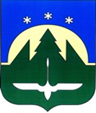 Городской округ Ханты-МансийскХанты-Мансийского автономного округа – ЮгрыДУМА ГОРОДА ХАНТЫ-МАНСИЙСКАРЕШЕНИЕ№ 499-VI РД						 Принято30 апреля 2021 годаО внесении изменений в Решение Думы города Ханты-Мансийска от 25 декабря
2020 года № 467-VI РД «О бюджете города Ханты-Мансийска на 2021 год и на плановый период 2022 и 2023 годов» Рассмотрев проект изменений в Решение Думы города
Ханты-Мансийска от 25 декабря 2020 года № 467-VI РД «О бюджете города Ханты-Мансийска на 2021 год и на плановый период 2022 и 2023 годов», руководствуясь частью 1 статьи 69 Устава города Ханты-Мансийска, Дума города Ханты-Мансийска РЕШИЛА:Внести в Решение Думы города Ханты-Мансийска от 25 декабря 2020 года № 467-VI РД «О бюджете города Ханты-Мансийска на 2021 год и на плановый период 2022 и 2023 годов» следующие изменения:Статью 1 изложить в следующей редакции:«Статья 1. Утвердить основные характеристики бюджета города                   Ханты-Мансийска (далее также – бюджет города) на 2021 год:1) прогнозируемый общий объем доходов бюджета города                            Ханты-Мансийска в сумме 11 223 348 358,57 рублей;Утвердить доходы бюджета города Ханты-Мансийска на 2021 год согласно приложению 1 к настоящему Решению;2) общий объем расходов бюджета города Ханты-Мансийска в сумме               11 423 348 358,57 рублей;3) дефицит бюджета города Ханты-Мансийска в сумме 200 000 000,00 рублей;4) верхний предел муниципального внутреннего долга города            Ханты-Мансийска на 1 января 2022 года в сумме 0,00 рублей, в том числе предельный объем обязательств по муниципальным гарантиям города            Ханты-Мансийска в сумме 0,00 рублей;5) объем расходов на обслуживание муниципального долга в сумме 5 000 000,00 рублей.».1.2. Статью 2 изложить в следующей редакции:«Статья 2. Утвердить основные характеристики бюджета города                      Ханты-Мансийска на плановый период 2022 и 2023 годов:1) прогнозируемый общий объем доходов бюджета города                             Ханты-Мансийска на 2022 год в сумме 10 397 937 200,00 рублей и на 2023 год     в сумме 10 034 936 600,00 рублей. Утвердить доходы бюджета города Ханты-Мансийска на плановый период 2022 и 2023 годов согласно приложению 2 к настоящему Решению;2) общий объем расходов бюджета города Ханты-Мансийска на 2022 год                  в сумме 10 577 937 200,00 рублей и на 2023 год в сумме 10 194 936 600,00 рублей, в том числе условно-утвержденные расходы на 2022 год в сумме 116 500 000,00   рублей и на 2023 год в сумме 232 100 000,00 рублей;3) дефицит бюджета города на 2022 год в сумме 180 000 000,00 рублей,                   на 2023 год в сумме 160 000 000,00 рублей;4) верхний предел муниципального внутреннего долга города                          Ханты-Мансийска на 1 января 2023 года в сумме 0,00 рублей, в том числе предельный объем обязательств по муниципальным гарантиям города          Ханты-Мансийска в сумме 0,00 рублей и на 1 января 2024 года в сумме 0,00 рублей, в том числе предельный объем обязательств по муниципальным гарантиям города Ханты-Мансийска в сумме 0,00 рублей;5) объем расходов на обслуживание муниципального внутреннего долга                 на 2022 год в сумме 0,00 рублей и на 2023 год в сумме 0,00 рублей.».1.3. Статью 7 изложить в следующей редакции:«Статья 7. Утвердить общий объем бюджетных ассигнований бюджета города Ханты-Мансийска, направленных на исполнение публичных нормативных обязательств: - на 2021 год в сумме 8 237 964,00 рубля;- на 2022 год в сумме 8 237 964,00 рубля;	- на 2023 год в сумме 8 237 964,00,00 рубля.».1.4. Статью 8 изложить в следующей редакции:«Статья 8. Утвердить объем межбюджетных трансфертов, получаемых                    из бюджетов других уровней:- на 2021 год в сумме 6 746 853 945,47 рублей; - на 2022 год в сумме 5 918 636 900,00 рублей;- на 2023 год в сумме 5 553 324 900,00 рублей.».1.5. Статью 9 изложить в следующей редакции:«Статья 9.  Создать в расходной части бюджета города на 2021 год                            и плановый период 2022 и 2023 годов резервный фонд Администрации города
Ханты-Мансийска:на 2021 год в сумме 71 280 851,95 рубль (в том числе средства для предотвращения и ликвидации последствий чрезвычайных ситуаций природного и техногенного характера в сумме 10 000 000,00 рублей);на 2022 год в сумме 134 658 000,00 рублей (в том числе средства для предотвращения и ликвидации последствий чрезвычайных ситуаций природного и техногенного характера в сумме 10 000 000,00 рублей);на 2023 год в сумме 155 800 000,00 рублей (в том числе средства для предотвращения и ликвидации последствий чрезвычайных ситуаций природного и техногенного характера в сумме 10 000 000,00 рублей).».1.6. Статью 10 изложить в следующей редакции:«Статья 10. Утвердить объем бюджетных ассигнований муниципального дорожного фонда города Ханты-Мансийска:- на 2021 год в сумме 256 674 100,00 рублей;- на 2022 год в сумме 101 707 600,00 рублей;- на 2023 год в сумме 102 257 600,00 рублей.».1.7. Пункт 1 статьи 15 изложить в следующей редакции:«1) перераспределение бюджетных ассигнований, предусмотренных главным распорядителям средств бюджета города по соответствующим кодам бюджетной классификации расходов бюджета на проведение отдельных мероприятий муниципальных программ, а также в целях финансового обеспечения социально-значимых расходных обязательств, предусмотренных нормативными правовыми актами муниципального образования;».1.8. Статью 15 дополнить пунктом 12 следующего содержания:«12) установить, что исполнение бюджета в 2021 году осуществляется         с учетом положений Федерального закона от 15.10.2020 № 327-ФЗ «О внесении изменений в Бюджетный кодекс Российской Федерации и отдельные законодательные акты Российской Федерации и установлении особенностей исполнения бюджетов бюджетной системы Российской Федерации в 2021 году».1.9. Приложение 1 «Доходы бюджета города Ханты-Мансийска на 2021 год» изложить в редакции согласно приложению 1 к настоящему Решению.1.10. Приложение 2 «Доходы бюджета города Ханты-Мансийска                на плановый период 2022 и 2023 годов» изложить в редакции согласно приложению 2 к настоящему Решению.1.11. Приложение 7 «Распределение бюджетных ассигнований бюджета города Ханты-Мансийска по разделам и подразделам классификации расходов бюджетов на 2021 год» изложить в редакции согласно приложению 3                   к настоящему Решению.1.12. Приложение 8 «Распределение бюджетных ассигнований бюджета города Ханты-Мансийска по разделам, подразделам, целевым статьям (муниципальным программам и непрограммным направлениям деятельности), группам (группам и подгруппам) видов расходов классификации расходов бюджетов на 2021 год» изложить в редакции согласно приложению 4                       к настоящему Решению.1.13. Приложение 9 «Распределение бюджетных ассигнований бюджета города Ханты-Мансийска по целевым статьям (муниципальным программам                                и непрограммным направлениям деятельности), группам (группам                          и подгруппам) видов расходов классификации расходов бюджетов на 2021 год» изложить в редакции согласно приложению 5 к настоящему Решению.1.14. Приложение 10 «Ведомственная структура расходов бюджета города Ханты-Мансийска на 2021 год» изложить в редакции согласно приложению 6 к настоящему Решению.1.15. Приложение 11 «Распределение бюджетных ассигнований бюджета города Ханты-Мансийска по разделам и подразделам классификации расходов бюджетов на плановый период 2022 и 2023 годов» изложить                     в редакции согласно приложению 7 к настоящему Решению.1.16. Приложение 12 «Распределение бюджетных ассигнований бюджета города Ханты-Мансийска по разделам, подразделам, целевым статьям (муниципальным программам и непрограммным направлениям деятельности), группам (группам и подгруппам) видов расходов на плановый период 2022              и 2023 годов» изложить в редакции согласно приложению 8 к настоящему Решению.1.17. Приложение 13 «Распределение бюджетных ассигнований бюджета города Ханты-Мансийска по целевым статьям (муниципальным программам и непрограммным направлениям деятельности), группам (группам и подгруппам) видов расходов классификации расходов бюджетов на плановый период 2022 и 2023 годов» изложить в редакции согласно приложению 9                к настоящему Решению.1.18. Приложение 14 «Ведомственная структура расходов бюджета города Ханты-Мансийска на плановый период 2022 и 2023 годов» изложить             в редакции согласно приложению 10 к настоящему Решению.1.19. Приложение 17 «Бюджетные ассигнования на осуществление бюджетных инвестиций и предоставление бюджетным и автономным учреждениям, муниципальным унитарным предприятиям субсидий                             на осуществление капитальных вложений в объекты муниципальной собственности, софинансирование капитальных вложений в которые осуществляется за счет межбюджетных субсидий из вышестоящих бюджетов на 2021 год» изложить в редакции согласно приложению 11 к настоящему Решению.1.20. Приложение 18 «Бюджетные ассигнования на осуществление бюджетных инвестиций и предоставление бюджетным и автономным учреждениям, муниципальным унитарным предприятиям субсидий                            на осуществление капитальных вложений в объекты муниципальной собственности, софинансирование капитальных вложений в которые осуществляется за счет межбюджетных субсидий из вышестоящих бюджетов на плановый период 2022 и 2023 годов» изложить в редакции согласно приложению 12 к настоящему Решению.2. Настоящее Решение вступает в силу после его официального опубликования и распространяет своё действие на правоотношения, возникшие с 30 апреля 2021 года.Исполняющий полномочия                                        Глава городаПредседателя Думы                                                      Ханты-Мансийска                               города Ханты-Мансийска_______________А.В. Лавренов                                   ____________М.П. Ряшин										Подписано                                                                        Подписано30 апреля 2021 года                                                        30 апреля 2021 годаПриложение 1к Решению Думы города Ханты-Мансийскаот 30 апреля 2021 года  № 499-VI РДДоходы бюджета города Ханты-Мансийска на 2021 год(рублей)Приложение 2к Решению Думы города Ханты-Мансийскаот 30 апреля 2021 года  № 499-VI РДДоходы бюджета города Ханты-Мансийска на плановый                                   период 2022 и 2023 годов(рублей)КБКВИД ДОХОДОВСумма на 2021 год000 1 00 00000 00 0000 000НАЛОГОВЫЕ И НЕНАЛОГОВЫЕ ДОХОДЫ4 476 494 413,10   Налоговые доходы4 302 109 713,10   000 1 01 00000 00 0000 000НАЛОГИ НА ПРИБЫЛЬ, ДОХОДЫ  3 646 444 913,10   000 1 01 02000 01 0000 110Налог на доходы физических лиц3 646 444 913,10   000 1 01 02010 01 0000 110Налог на доходы физических лиц с доходов, источником которых является налоговый агент, за исключением доходов, в отношении которых исчисление и уплата налога осуществляются в соответствии со статьями 227, 227.1 и 228 Налогового кодекса Российской Федерации  3 588 611 113,10   000 1 01 02020 01 0000 110Налог на доходы физических лиц с доходов, полученных от осуществления деятельности физическими лицами, зарегистрированными в качестве индивидуальных предпринимателей, нотариусов, занимающихся частной практикой, адвокатов, учредивших адвокатские кабинеты и других лиц, занимающихся частной практикой в соответствии со статьей 227 Налогового кодекса Российской Федерации  8 200 000,00   000 1 01 02030 01 0000 110Налог на доходы физических лиц с доходов,  полученных физическими лицами в соответствии со статьей 228 Налогового Кодекса Российской Федерации12 500 000,00   000 1 01 02040 01 0000 110Налог на доходы физических лиц в виде фиксированных авансовых платежей с доходов, полученных физическими лицами, являющимися иностранными гражданами, осуществляющими трудовую деятельность по найму на основании патента в соответствии  со статьей 227.1 Налогового кодекса Российской Федерации   37 133 800,00   000 1 03 00000 00 0000 000НАЛОГИ НА ТОВАРЫ (РАБОТЫ, УСЛУГИ), РЕАЛИЗУЕМЫЕ НА ТЕРРИТОРИИ РОССИЙСКОЙ ФЕДЕРАЦИИ  25 207 800,00   000 1 03 02000 01 0000 110Акцизы по подакцизным товарам (продукции), производимым на территории Российской Федерации   25 207 800,00   000 1 03 02230 01 0000 110Доходы от уплаты акцизов на дизельное топливо, подлежащие распределению между бюджетами субъектов Российской Федерации и местными бюджетами с учетом установленных дифференцированных нормативов отчислений в местные бюджеты   11 582 930,00   000 1 03 02231 01 0000 110Доходы от уплаты акцизов на дизельное топливо, подлежащие распределению между бюджетами субъектов Российской Федерации и местными бюджетами с учетом установленных дифференцированных нормативов отчислений в местные бюджеты (по нормативам, установленным Федеральным законом о федеральном бюджете в целях формирования дорожных фондов субъектов Российской Федерации)  11 582 930,00   000 1 03 02240 01 0000 110Доходы от уплаты акцизов на моторные масла для дизельных и (или) карбюраторных (инжекторных) двигателей, подлежащие распределению между бюджетами субъектов Российской Федерации и местными бюджетами с учетом установленных дифференцированных нормативов отчислений в местные бюджеты   81 370,00   000 1 03 02241 01 0000 110Доходы от уплаты акцизов на моторные масла для дизельных и (или) карбюраторных (инжекторных) двигателей, подлежащие распределению между бюджетами субъектов Российской Федерации и местными бюджетами с учетом установленных дифференцированных нормативов отчислений в местные бюджеты (по нормативам, установленным Федеральным законом о федеральном бюджете в целях формирования дорожных фондов субъектов Российской Федерации)   81 370,00   000 1 03 02250 01 0000 110Доходы от уплаты акцизов на автомобильный бензин, подлежащие распределению между бюджетами субъектов Российской Федерации и местными бюджетами с учетом установленных дифференцированных нормативов отчислений в местные бюджеты  15 324 500,00   000 1 03 02251 01 0000 110Доходы от уплаты акцизов на автомобильный бензин, подлежащие распределению между бюджетами субъектов Российской Федерации и местными бюджетами с учетом установленных дифференцированных нормативов отчислений в местные бюджеты (по нормативам, установленным Федеральным законом о федеральном бюджете в целях формирования дорожных фондов субъектов Российской Федерации)   15 324 500,00   000 1 03 02260 01 0000 110Доходы от уплаты акцизов на прямогонный бензин, подлежащие распределению между бюджетами субъектов Российской Федерации и местными бюджетами с учетом установленных дифференцированных нормативов отчислений в местные бюджеты-    1 781 000,00   000 1 03 02261 01 0000 110Доходы от уплаты акцизов на прямогонный бензин, подлежащие распределению между бюджетами субъектов Российской Федерации и местными бюджетами с учетом установленных дифференцированных нормативов отчислений в местные бюджеты (по нормативам, установленным Федеральным законом о федеральном бюджете в целях формирования дорожных фондов субъектов Российской Федерации)-    1 781 000,00   000 1 05 00000 00 0000 000НАЛОГИ НА СОВОКУПНЫЙ ДОХОД  441 192 000,00   000 1 05 01000 00 0000 110Налог, взимаемый в связи с применением упрощенной системы налогообложения   402 511 000,00   000 1 05 01010 01 0000 110Налог, взимаемый с налогоплательщиков, выбравших в качестве объекта налогообложения доходы  293 833 000,00   000 1 05 01011 01 0000 110Налог, взимаемый с налогоплательщиков, выбравших в качестве объекта налогообложения доходы  293 833 000,00   000 1 05 01020 01 0000 110Налог, взимаемый с налогоплательщиков, выбравших в качестве объекта налогообложения доходы, уменьшенные на величину расходов   108 678 000,00   000 1 05 01021 01 0000 110Налог, взимаемый с налогоплательщиков, выбравших в качестве объекта налогообложения доходы, уменьшенные на величину расходов (в том числе минимальный налог, зачисляемый в бюджеты субъектов Российской Федерации)  108 678 000,00   000 1 05 02000 02 0000 110Единый налог на вмененный доход для отдельных видов деятельности    10 536 000,00   000 1 05 02010 02 0000 110Единый налог на вмененный доход для отдельных видов деятельности     10 536 000,00   000 1 05 03000 01 0000 110Единый сельскохозяйственный налог      565 000,00   000 1 05 03010 01 0000 110Единый сельскохозяйственный налог        565 000,00   000 1 05 04000 02 0000 110Налог, взимаемый в связи  с  применением  патентной системы налогообложения     27 580 000,00   000 1 05 04010 02 0000 110 Налог, взимаемый в связи  с  применением патентной    системы    налогообложения,  зачисляемый в бюджеты городских округов     27 580 000,00   000 1 06 00000 00 0000 000НАЛОГИ НА ИМУЩЕСТВО     159 310 000,00   000 1 06 01000 00 0000 110Налог на имущество физических лиц     28 670 000,00   000 1 06 01020 04 0000 110Налог на имущество физических лиц, взимаемый по ставкам, применяемым к объектам налогообложения, расположенным в границах городских округов      28 670 000,00   000 1 06 04000 02 0000 110Транспортный налог      34 140 000,00   000 1 06 04011 02 0000 110Транспортный налог с организаций        11 949 000,00   000 1 06 04012 02 0000 110Транспортный налог с физических лиц        22 191 000,00   000 1 06 06000 00 0000 110Земельный налог      96 500 000,00   000 1 06 06030 00 0000 110Земельный налог с организаций        79 990 000,00   000 1 06 06032 04 0000 110Земельный налогс организаций, обладающих земельным участком, расположенным в границах городских округов       79 990 000,00   000 1 06 06040 00 0000 110Земельный налог с физических лиц     16 510 000,00   000 1 06 06042 04 0000 110Земельный налог с физических лиц, обладающих земельным участком, расположенным в границах городских округов   16 510 000,00   000 1 08 00000 00 0000 000ГОСУДАРСТВЕННАЯ ПОШЛИНА   29 955 000,00   000 1 08 03000 01 0000 110Государственная пошлина по делам, рассматриваемым в судах общей юрисдикции, мировыми судьями   29 800 000,00   000 1 08 03010 01 0000 110 Государственная пошлина по делам, рассматриваемым в судах общей юрисдикции, мировыми судьями (за исключением Верховного Суда Российской Федерации)   29 800 000,00   000 1 08 07000 01 0000 110Государственная пошлина за государственную регистрацию, а также за совершение прочих юридически значимых действий   155 000,00   000 1 08 07150 01 0000 110Государственная пошлина за выдачу разрешения на установку рекламной конструкции         35 000,00   000 1 08 07170 01 0000 110Государственная пошлина за выдачу специального разрешения на движение по автомобильным дорогам транспортных средств, осуществляющих перевозки опасных, тяжеловесных и (или) крупногабаритных грузов      120 000,00   000 1 08 07173 01 0000 110Государственная пошлина за выдачу органом местного самоуправления городского округа специального разрешения на движение по автомобильным дорогам транспортных средств, осуществляющих перевозки опасных, тяжеловесных и (или) крупногабаритных грузов, зачисляемая в  бюджеты городских округов    120 000,00   Неналоговые доходы   174 384 700,00   000 1 11 00000 00 0000 000ДОХОДЫ ОТ ИСПОЛЬЗОВАНИЯ ИМУЩЕСТВА, НАХОДЯЩЕГОСЯ В ГОСУДАРСТВЕННОЙ И МУНИЦИПАЛЬНОЙ СОБСТВЕННОСТИ    113 263 900,00   000 1 11 01000 00 0000 120Доходы в виде прибыли, приходящейся на доли в уставных (складочных) капиталах хозяйственных товариществ и обществ, или дивидендов по акциям, принадлежащим Российской Федерации, субъектам Российской Федерации или муниципальным образованиям       690 000,00   000 1 11 01040 04 0000 120Доходы в виде прибыли, приходящейся на доли в уставных (складочных) капиталах хозяйственных товариществ и обществ, или дивидендов по акциям, принадлежащим городским округам      690 000,00   000 1 11 05000 00 0000 120Доходы, получаемые в виде арендной либо иной платы за передачу в возмездное пользование государственного и муниципального имущества (за исключением имущества бюджетных и автономных учреждений, а также имущества государственных и муниципальных унитарных предприятий, в том числе казенных)   88 000 000,00   000 1 11 05010 00 0000 120Доходы, получаемые в виде арендной платы за земельные участки, государственная собственность на которые не разграничена, а также средства от продажи права на заключение договоров аренды указанных земельных участков   62 000 000,00   000 1 11 05012 04 0000 120Доходы, получаемые в виде арендной платы за земельные участки, государственная собственность на которые не разграничена и которые расположены в границах городских округов, а также средства от продажи права на заключение договоров аренды указанных земельных участков    62 000 000,00   000 1 11 05020 00 0000 120Доходы, получаемые в виде арендной платы за земли после разграничения государственной собственности на землю, а также средства от продажи права на заключение договоров аренды указанных земельных участков (за исключением земельных участков бюджетных и автономных учреждений)   26 000 000,00   000 1 11 05024 04 0000 120Доходы, получаемые в виде арендной платы, а также средства от продажи права на заключение договоров аренды за земли, находящиеся в собственности городских округов (за исключением земельных участков муниципальных бюджетных и автономных учреждений)   26 000 000,00   000 1 11 07000 00 0000 120Платежи от государственных и муниципальных унитарных предприятий       574 000,00   000 1 11 07010 00 0000 120Доходы от перечисления части прибыли государственных и муниципальных унитарных предприятий, остающейся после уплаты налогов и обязательных платежей       574 000,00   000 1 11 07014 04 0000 120Доходы от перечисления части прибыли, остающейся после уплаты налогов и иных обязательных платежей муниципальных унитарных предприятий, созданных городскими округами      574 000,00   000 1 11 09000 00 0000 120Прочие доходы от использования имущества и прав, находящихся в государственной и муниципальной собственности (за исключением имущества бюджетных и автономных учреждений, а также имущества государственных и муниципальных унитарных предприятий, в том числе казенных)  23 999 900,00   000 1 11 09040 00 0000 120Прочие поступления от использования имущества, находящегося в государственной и муниципальной собственности (за исключением имущества бюджетных и автономных учреждений, а также имущества государственных и муниципальных унитарных предприятий, в том числе казенных)    23 999 900,00   000 1 11 09044 04 0000 120Прочие поступления от использования имущества, находящегося в собственности городских округов (за исключением имущества муниципальных бюджетных и автономных учреждений, а также имущества муниципальных унитарных предприятий, в том числе казенных)     23 999 900,00   000 1 12 00000 00 0000 000ПЛАТЕЖИ ПРИ ПОЛЬЗОВАНИИ ПРИРОДНЫМИ РЕСУРСАМИ    9 368 800,00   000 1 12 01000 01 0000 120 Плата за негативное воздействие на окружающую среду       9 368 800,00   000 1 12 01010 01 0000 120 Плата  за   выбросы   загрязняющих   веществ   в  атмосферный воздух стационарными объектами        486 400,00   000 1 12 01030 01 0000 120 Плата за сбросы загрязняющих  веществ  в  водные   объекты        2 776 500,00   000 1 12 01040 01 0000 120Плата за размещение отходов производства и потребления      6 105 900,00   000 1 12 01041 01 0000 120Плата за размещение отходов производства       383 400,00   000 1 12 01042 01 0000 120Плата за размещение твердых коммунальных отходов    5 722 500,00   000 1 13 00000 00 0000 000ДОХОДЫ ОТ ОКАЗАНИЯ ПЛАТНЫХ УСЛУГ И КОМПЕНСАЦИИ ЗАТРАТ ГОСУДАРСТВА     895 000,00   000 1 13 02000 00 0000 130Доходы от компенсации затрат государства       895 000,00   000 1 13 02990 00 0000 130Прочие доходы от компенсации затрат государства        895 000,00   000 1 13 02994 04 0000 130Прочие доходы от компенсации затрат  бюджетов городских округов         895 000,00   000 1 14 00000 00 0000 000ДОХОДЫ ОТ ПРОДАЖИ МАТЕРИАЛЬНЫХ И НЕМАТЕРИАЛЬНЫХ АКТИВОВ      41 901 500,00   000 1 14 01000 00 0000 410Доходы от продажи квартир     30 801 500,00   000 1 14 01040 04 0000 410Доходы от продажи квартир, находящихся в собственности городских округов      30 801 500,00   000 1 14 06000 00 0000 430Доходы от продажи земельных участков, находящихся в государственной и муниципальной собственности     11 100 000,00   000 1 14 06010 00 0000 430Доходы от продажи земельных участков, государственная собственность на которые не разграничена      7 600 000,00   000 1 14 06012 04 0000 430Доходы от продажи земельных участков, государственная собственность на которые не разграничена и которые расположены в границах городских округов   7 600 000,00   000 1 14 06020 00 0000 430Доходы от продажи земельных участков, государственная собственность на которые разграничена (за исключением земельных участков бюджетных и автономных учреждений)      3 500 000,00   000 1 14 06024 04 0000 430Доходы от продажи земельных участков, находящихся в собственности городских округов (за исключением земельных участков муниципальных бюджетных и автономных учреждений)     3 500 000,00   000 1 16 00000 00 0000 000ШТРАФЫ, САНКЦИИ, ВОЗМЕЩЕНИЕ УЩЕРБА      7 845 500,00   000 1 16 01000 01 0000 140Административные штрафы, установленные Кодексом Российской Федерации об административных правонарушениях    7 196 500,00   000 1 16 01050 01 0000 140Административные штрафы, установленные Главой 5 Кодекса Российской Федерации об административных правонарушениях, за административные правонарушения, посягающие на права граждан        6 400,00   000 1 16 01053 01 0000 140Административные штрафы, установленные Главой 5 Кодекса Российской Федерации об административных правонарушениях, за административные правонарушения, посягающие на права граждан, налагаемые мировыми судьями, комиссиями по делам несовершеннолетних и защите их прав         6 400,00   000 1 16 01060 01 0000 140Административные штрафы, установленные Главой 6 Кодекса Российской Федерации об административных правонарушениях, за административные правонарушения, посягающие на здоровье, санитарно-эпидемиологическое благополучие населения и общественную нравственность       205 300,00   000 1 16 01063 01 0000 140Административные штрафы, установленные Главой 6 Кодекса Российской Федерации об административных правонарушениях, за административные правонарушения, посягающие на здоровье, санитарно-эпидемиологическое благополучие населения и общественную нравственность, налагаемые мировыми судьями, комиссиями по делам несовершеннолетних и защите их прав          205 300,00   000 1 16 01070 01 0000 140Административные штрафы, установленные Главой 7 Кодекса Российской Федерации об административных правонарушениях, за административные правонарушения в области охраны собственности         70 300,00   000 1 16 01072 01 0000 140Административные штрафы, установленные Главой 7 Кодекса Российской Федерации об административных правонарушениях, за административные правонарушения в области охраны собственности, налагаемые должностными лицами органов исполнительной власти субъектов Российской Федерации, учреждениями субъектов Российской Федерации           20 000,00   000 1 16 01073 01 0000 140Административные штрафы, установленные Главой 7 Кодекса Российской Федерации об административных правонарушениях, за административные правонарушения в области охраны собственности, налагаемые мировыми судьями, комиссиями по делам несовершеннолетних и защите их прав          30 300,00   000 1 16 01074 01 0000 140Административные штрафы, установленные Главой 7 Кодекса Российской Федерации об административных правонарушениях, за административные правонарушения в области охраны собственности, выявленные должностными лицами органов муниципального контроля           20 000,00   000 1 16 01080 01 0000 140Административные штрафы, установленные Главой 8 Кодекса Российской Федерации об административных правонарушениях, за административные правонарушения в области охраны окружающей среды и природопользования          34 000,00   000 1 16 01083 01 0000 140Административные штрафы, установленные Главой 8 Кодекса Российской Федерации об административных правонарушениях, за административные правонарушения в области охраны окружающей среды и природопользования, налагаемые мировыми судьями, комиссиями по делам несовершеннолетних и защите их прав              24 000,00   000 1 16 01084 01 0000 140Административные штрафы, установленные Главой 8 Кодекса Российской Федерации об административных правонарушениях, за административные правонарушения в области охраны окружающей среды и природопользования, выявленные должностными лицами органов муниципального контроля         10 000,00   000 1 16 01130 01 0000 140Административные штрафы, установленные Главой 13 Кодекса Российской Федерации об административных правонарушениях, за административные правонарушения в области связи и информации          8 000,00   000 1 16 01133 01 0000 140Административные штрафы, установленные Главой 13 Кодекса Российской Федерации об административных правонарушениях, за административные правонарушения в области связи и информации, налагаемые мировыми судьями, комиссиями по делам несовершеннолетних и защите их прав             8 000,00   000 1 16 01140 01 0000 140Административные штрафы, установленные Главой 14 Кодекса Российской Федерации об административных правонарушениях, за административные правонарушения в области предпринимательской деятельности и деятельности саморегулируемых организаций              3 487 400,00   000 1 16 01142 01 0000 140Административные штрафы, установленные Главой 14 Кодекса Российской Федерации об административных правонарушениях, за административные правонарушения в области предпринимательской деятельности и деятельности саморегулируемых организаций, налагаемые должностными лицами органов исполнительной власти субъектов Российской Федерации, учреждениями субъектов Российской Федерации      880 000,00   000 1 16 01143 01 0000 140Административные штрафы, установленные Главой 14 Кодекса Российской Федерации об административных правонарушениях, за административные правонарушения в области предпринимательской деятельности и деятельности саморегулируемых организаций, налагаемые мировыми судьями, комиссиями по делам несовершеннолетних и защите их прав    2 607 400,00   000 1 16 01150 01 0000 140Административные штрафы, установленные Главой 15 Кодекса Российской Федерации об административных правонарушениях, за административные правонарушения в области финансов, налогов и сборов, страхования, рынка ценных бумаг        138 800,00   000 1 16 01153 01 0000 140Административные штрафы, установленные Главой 15 Кодекса Российской Федерации об административных правонарушениях, за административные правонарушения в области финансов, налогов и сборов, страхования, рынка ценных бумаг (за исключением штрафов, указанных в пункте 6 статьи 46 Бюджетного кодекса Российской Федерации), налагаемые мировыми судьями, комиссиями по делам несовершеннолетних и защите их прав     138 800,00   000 1 16 01190 01 0000 140Административные штрафы, установленные Главой 19 Кодекса Российской Федерации об административных правонарушениях, за административные правонарушения против порядка управления        874 000,00   000 1 16 01192 01 0000 140Административные штрафы, установленные Главой 19 Кодекса Российской Федерации об административных правонарушениях, за административные правонарушения против порядка управления, налагаемые должностными лицами органов исполнительной власти субъектов Российской Федерации, учреждениями субъектов Российской Федерации      39 000,00   000 1 16 01193 01 0000 140Административные штрафы, установленные Главой 19 Кодекса Российской Федерации об административных правонарушениях, за административные правонарушения против порядка управления, налагаемые мировыми судьями, комиссиями по делам несовершеннолетних и защите их прав       835 000,00   000 1 16 01200 01 0000 140Административные штрафы, установленные Главой 20 Кодекса Российской Федерации об административных правонарушениях, за административные правонарушения, посягающие на общественный порядок и общественную безопасность      2 372 300,00   000 1 16 01203 01 0000 140Административные штрафы, установленные Главой 20 Кодекса Российской Федерации об административных правонарушениях, за административные правонарушения, посягающие на общественный порядок и общественную безопасность, налагаемые мировыми судьями, комиссиями по делам несовершеннолетних и защите их прав      2 372 300,00   000 1 16 02000 02 0000 140Административные штрафы, установленные законами субъектов Российской Федерации об административных правонарушениях       174 400,00   000 1 16 02010 02 0000 140Административные штрафы, установленные законами субъектов Российской Федерации об административных правонарушениях, за нарушение законов и иных нормативных правовых актов субъектов Российской Федерации         174 400,00   000 1 16 07000 01 0000 140Штрафы, неустойки, пени, уплаченные в соответствии с законом или договором в случае неисполнения или ненадлежащего исполнения обязательств перед государственным (муниципальным) органом, органом управления государственным внебюджетным фондом, казенным учреждением, Центральным банком Российской Федерации, иной организацией, действующей от имени Российской Федерации        310 000,00   000 1 16 07010 00 0000 140Штрафы, неустойки, пени, уплаченные в случае просрочки исполнения поставщиком (подрядчиком, исполнителем) обязательств, предусмотренных государственным (муниципальным) контрактом        160 000,00   000 1 16 07010 04 0000 140Штрафы, неустойки, пени, уплаченные в случае просрочки исполнения поставщиком (подрядчиком, исполнителем) обязательств, предусмотренных муниципальным контрактом, заключенным муниципальным органом, казенным учреждением городского округа          160 000,00   000 1 16 07090 00 0000 140Иные штрафы, неустойки, пени, уплаченные в соответствии с законом или договором в случае неисполнения или ненадлежащего исполнения обязательств перед государственным (муниципальным) органом, казенным учреждением, Центральным банком Российской Федерации, государственной корпорацией          150 000,00   000 1 16 07090 04 0000 140Иные штрафы, неустойки, пени, уплаченные в соответствии с законом или договором в случае неисполнения или ненадлежащего исполнения обязательств перед муниципальным органом, (муниципальным казенным учреждением) городского округа            150 000,00   000 1 16 10000 00 0000 140Платежи в целях возмещения причиненного ущерба (убытков)               159 600,00   000 1 16 10120 00 0000 140Доходы от денежных взысканий (штрафов), поступающие в счет погашения задолженности, образовавшейся до 1 января 2020 года, подлежащие зачислению в бюджеты бюджетной системы Российской Федерации по нормативам, действовавшим в 2019 году        159 600,00   000 1 16 10123 01 0000 140Доходы от денежных взысканий (штрафов), поступающие в счет погашения задолженности, образовавшейся до 1 января 2020 года, подлежащие зачислению в бюджет муниципального образования по нормативам, действовавшим в 2019 году          60 000,00   000 1 16 10129 01 0000 140Доходы от денежных взысканий (штрафов), поступающие в счет погашения задолженности, образовавшейся до 1 января 2020 года, подлежащие зачислению в федеральный бюджет и бюджет муниципального образования по нормативам, действовавшим в 2019 году            99 600,00   000 1 16 11000 01 0000 140Платежи, уплачиваемые в целях возмещения вреда            5 000,00   000 1 16 11060 01 0000 140Платежи, уплачиваемые в целях возмещения вреда, причиняемого автомобильным дорогам             5 000,00   000 1 16 11064 01 0000 140Платежи, уплачиваемые в целях возмещения вреда, причиняемого автомобильным дорогам местного значения транспортными средствами, осуществляющими перевозки тяжеловесных и (или) крупногабаритных грузов          5 000,00   000 1 17 00000 00 0000 000ПРОЧИЕ НЕНАЛОГОВЫЕ ДОХОДЫ     1 110 000,00   000 1 17 05000 00 0000 180Прочие неналоговые доходы         860 000,00   000 1 17 05040 04 0000 180Прочие неналоговые доходы бюджетов городских округов          860 000,00   000 1 17 00000 00 0000 150Инициативные платежи           250 000,00   000 1 17 15020 04 0000 150Инициативные платежи, зачисляемые в бюджеты городских округов         250 000,00   000 2 00 00000 00 0000 000БЕЗВОЗМЕЗДНЫЕ ПОСТУПЛЕНИЯ    6 746 853 945,47   000 2 02 00000 00 0000 000БЕЗВОЗМЕЗДНЫЕ ПОСТУПЛЕНИЯ ОТ ДРУГИХ БЮДЖЕТОВ БЮДЖЕТНОЙ СИСТЕМЫ РОССИЙСКОЙ ФЕДЕРАЦИИ  6 746 853 945,47   000 2 02 20000 00 0000 150Субсидии бюджетам бюджетной системы Российской Федерации (межбюджетные субсидии)    2 836 307 075,47   000 2 02 20041 00 0000 150Субсидии бюджетам на строительство, модернизацию, ремонт и содержание автомобильных дорог общего пользования, в том числе дорог в поселениях (за исключением автомобильных дорог федерального значения)    130 376 000,00   000 2 02 20041 04 0000 150Субсидии бюджетам городских округов на строительство, модернизацию, ремонт и содержание автомобильных дорог общего пользования, в том числе дорог в поселениях (за исключением автомобильных дорог федерального значения)    130 376 000,00   000 2 02 20077 00 0000 150Субсидии бюджетам на софинансирование капитальных вложений в объекты муниципальной собственности    1 254 984 500,00   000 2 02 20077 04 0000 150Субсидии бюджетам городских округов на софинансирование капитальных вложений в объекты муниципальной собственности   1 254 984 500,00   000 2 02 25081 00 0000 150Субсидии бюджетам на государственную поддержку спортивных организаций, осуществляющих подготовку спортивного резерва для спортивных сборных команд, в том числе спортивных сборных команд Российской Федерации        292 000,00   000 2 02 25081 04 0000 150Субсидии бюджетам городских округов на государственную поддержку спортивных организаций, осуществляющих подготовку спортивного резерва для спортивных сборных команд, в том числе спортивных сборных команд Российской Федерации           292 000,00   000 2 02 25304 00 0000 150Субсидии бюджетам на организацию бесплатного горячего питания обучающихся, получающих начальное общее образование в государственных и муниципальных образовательных организациях      92 558 400,00   000 2 02 25304 04 0000 150Субсидии бюджетам городских округов на организацию бесплатного горячего питания обучающихся, получающих начальное общее образование в государственных и муниципальных образовательных организациях    92 558 400,00   000 2 02 25491 00 0000 150Субсидии бюджетам на создание новых мест в образовательных организациях различных типов для реализации дополнительных общеразвивающих программ всех направленностей       1 399 596,00   000 2 02 25491 04 0000 150Субсидии бюджетам городских округов на создание новых мест в образовательных организациях различных типов для реализации дополнительных общеразвивающих программ всех направленностей     1 399 596,00   000 2 02 25497 00 0000 150Субсидии бюджетам на реализацию мероприятий по обеспечению жильем молодых семей       5 158 200,00   000 2 02 25497 04 0000 150Субсидии бюджетам городских округов на реализацию мероприятий по обеспечению жильем молодых семей     5 158 200,00   000 2 02 25555 00 0000 150Субсидии бюджетам на реализацию программ формирования современной городской среды     22 099 279,47   000 2 02 25555 04 0000 150Субсидии бюджетам городских округов на реализацию программ формирования современной городской среды     22 099 279,47   000 2 02 29999 00 0000 150Прочие субсидии    1 329 439 100,00   000 2 02 29999 04 0000 150Прочие субсидии бюджетам городских округов   1 329 439 100,00   000 2 02 30000 00 0000 150Субвенции бюджетам бюджетной системы Российской Федерации    3 817 407 800,00   000 2 02 30024 00 0000 150Субвенции местным бюджетам на выполнение передаваемых полномочий субъектов Российской Федерации     3 658 825 200,00   000 2 02 30024 04 0000 150Субвенции бюджетам городских округов на выполнение передаваемых полномочий субъектов Российской Федерации    3 658 825 200,00   000 2 02 30029 00 0000 150Субвенции бюджетам на компенсацию части платы, взимаемой с родителей (законных представителей) за присмотр и уход за детьми, посещающими образовательные организации, реализующие образовательные программы дошкольного образования      93 579 000,00   000 2 02 30029 04 0000 150Субвенции бюджетам городских округов на компенсацию части платы, взимаемой с родителей (законных представителей) за присмотр и уход за детьми, посещающими образовательные организации, реализующие образовательные программы дошкольного образования      93 579 000,00   000 2 02 35082 00 0000 150Субвенции бюджетам муниципальных образований на предоставление жилых помещений детям-сиротам и детям, оставшимся без попечения родителей, лицам из их числа по договорам найма специализированных жилых помещений                 41 828 200,00   000 2 02 35082 04 0000 150Субвенции бюджетам городских округов на предоставление жилых помещений детям-сиротам и детям, оставшимся без попечения родителей, лицам из их числа по договорам найма специализированных жилых помещений                 41 828 200,00   000 2 02 35120 00 0000 150Субвенции бюджетам на осуществление полномочий по составлению (изменению) списков кандидатов в присяжные заседатели федеральных судов общей юрисдикции в Российской Федерации            18 900,00   000 2 02 35120 04 0000 150Субвенции бюджетам городских округов на осуществление полномочий по составлению (изменению) списков кандидатов в присяжные заседатели федеральных судов общей юрисдикции в Российской Федерации        18 900,00   000 2 02 35135 00 0000 150Субвенции бюджетам на осуществление полномочий по обеспечению жильем отдельных категорий граждан, установленных Федеральным законом от 12 января 1995 года N 5-ФЗ "О ветеранах"         7 560 000,00   000 2 02 35135 04 0000 150Субвенции бюджетам городских округов на осуществление полномочий по обеспечению жильем отдельных категорий граждан, установленных Федеральным законом от 12 января 1995 года N 5-ФЗ "О ветеранах"       7 560 000,00   000 2 02 35176 00 0000 150Субвенции бюджетам на осуществление полномочий по обеспечению жильем отдельных категорий граждан, установленных Федеральным законом от 24 ноября 1995 года N 181-ФЗ "О социальной защите инвалидов в Российской Федерации"      3 780 100,00   000 2 02 35176 04 0000 150Субвенции бюджетам городских округов на осуществление полномочий по обеспечению жильем отдельных категорий граждан, установленных Федеральным законом от 24 ноября 1995 года N 181-ФЗ "О социальной защите инвалидов в Российской Федерации"     3 780 100,00   000 2 02 35469 00 0000 150Субвенции бюджетам на проведение Всероссийской переписи населения 2020 года       1 551 700,00   000 2 02 35469 04 0000 150Субвенции бюджетам городских округов на проведение Всероссийской переписи населения 2020 года         1 551 700,00   000 2 02 35930 00 0000 150Субвенции бюджетам на государственную регистрацию актов гражданского состояния      10 264 700,00   000 2 02 35930 04 0000 150Субвенции бюджетам городских округов на государственную регистрацию актов гражданского состояния        10 264 700,00   000 2 02 40000 00 0000 150Иные межбюджетные трансферты     93 139 070,00   000 2 02 45303 00 0000 150Межбюджетные трансферты, передаваемые бюджетам на ежемесячное денежное вознаграждение за классное руководство педагогическим работникам государственных и муниципальных общеобразовательных организаций   83 119 700,00   000 2 02 45303 04 0000 150Межбюджетные трансферты, передаваемые бюджетам городских округов на ежемесячное денежное вознаграждение за классное руководство педагогическим работникам государственных и муниципальных общеобразовательных организаций       83 119 700,00   000 2 02 49999 00 0000 150Прочие межбюджетные трансферты, передаваемые бюджетам          10 019 370,00   000 2 02 49999 04 0000 150Прочие межбюджетные трансферты, передаваемые бюджетам городских округов       10 019 370,00   ВСЕГО ДОХОДОВ    11 223 348 358,57   Код бюджетной классификации Российской ФедерацииНаименование кода классификации доходовСумма на 2022 годСумма на 2023 год000 1 00 00000 00 0000 000НАЛОГОВЫЕ И НЕНАЛОГОВЫЕ ДОХОДЫ 4 479 300 300,00   4 481 611 700,00   Налоговые доходы 4 317 849 500,00   4 329 075 000,00   000 1 01 00000 00 0000 000НАЛОГИ НА ПРИБЫЛЬ, ДОХОДЫ3 666 467 700,00   3 672 595 200,00   000 1 01 02000 01 0000 110Налог на доходы физических лиц3 666 467 700,00   3 672 595 200,00   000 1 01 02010 01 0000 110Налог на доходы физических лиц с доходов, источником которых является налоговый агент, за исключением доходов, в отношении которых исчисление и уплата налога осуществляются в соответствии со статьями 227, 227.1 и 228 Налогового кодекса Российской Федерации3 607 507 400,00    3 610 710 100,00   000 1 01 02020 01 0000 110Налог на доходы физических лиц с доходов, полученных от осуществления деятельности физическими лицами, зарегистрированными в качестве индивидуальных предпринимателей, нотариусов, занимающихся частной практикой, адвокатов, учредивших адвокатские кабинеты и других лиц, занимающихся частной практикой в соответствии со статьей 227 Налогового кодекса Российской Федерации8 430 000,00     8 850 000,00   000 1 01 02030 01 0000 110Налог на доходы физических лиц с доходов,  полученных физическими лицами в соответствии со статьей 228 Налогового Кодекса Российской Федерации  12 820 000,00     13 450 000,00   000 1 01 02040 01 0000 110Налог на доходы физических лиц в виде фиксированных авансовых платежей с доходов, полученных физическими лицами, являющимися иностранными гражданами, осуществляющими трудовую деятельность по найму на основании патента в соответствии  со статьей 227.1 Налогового кодекса Российской Федерации   37 710 300,00      39 585 100,00   000 1 03 00000 00 0000 000НАЛОГИ НА ТОВАРЫ (РАБОТЫ, УСЛУГИ), РЕАЛИЗУЕМЫЕ НА ТЕРРИТОРИИ РОССИЙСКОЙ ФЕДЕРАЦИИ  25 207 800,00     25 207 800,00   000 1 03 02000 01 0000 110Акцизы по подакцизным товарам (продукции), производимым на территории Российской Федерации  25 207 800,00     25 207 800,00   000 1 03 02230 01 0000 110Доходы от уплаты акцизов на дизельное топливо, подлежащие распределению между бюджетами субъектов Российской Федерации и местными бюджетами с учетом установленных дифференцированных нормативов отчислений в местные бюджеты   11 582 930,00   11 582 930,00   000 1 03 02231 01 0000 110Доходы от уплаты акцизов на дизельное топливо, подлежащие распределению между бюджетами субъектов Российской Федерации и местными бюджетами с учетом установленных дифференцированных нормативов отчислений в местные бюджеты (по нормативам, установленным Федеральным законом о федеральном бюджете в целях формирования дорожных фондов субъектов Российской Федерации)11 582 930,00   11 582 930,00   000 1 03 02240 01 0000 110Доходы от уплаты акцизов на моторные масла для дизельных и (или) карбюраторных (инжекторных) двигателей, подлежащие распределению между бюджетами субъектов Российской Федерации и местными бюджетами с учетом установленных дифференцированных нормативов отчислений в местные бюджеты  81 370,00      81 370,00   000 1 03 02241 01 0000 110Доходы от уплаты акцизов на моторные масла для дизельных и (или) карбюраторных (инжекторных) двигателей, подлежащие распределению между бюджетами субъектов Российской Федерации и местными бюджетами с учетом установленных дифференцированных нормативов отчислений в местные бюджеты (по нормативам, установленным Федеральным законом о федеральном бюджете в целях формирования дорожных фондов субъектов Российской Федерации)  81 370,00      81 370,00   000 1 03 02250 01 0000 110Доходы от уплаты акцизов на автомобильный бензин, подлежащие распределению между бюджетами субъектов Российской Федерации и местными бюджетами с учетом установленных дифференцированных нормативов отчислений в местные бюджеты    15 324 500,00      15 324 500,00   000 1 03 02251 01 0000 110Доходы от уплаты акцизов на автомобильный бензин, подлежащие распределению между бюджетами субъектов Российской Федерации и местными бюджетами с учетом установленных дифференцированных нормативов отчислений в местные бюджеты (по нормативам, установленным Федеральным законом о федеральном бюджете в целях формирования дорожных фондов субъектов Российской Федерации)   15 324 500,00      15 324 500,00   000 1 03 02260 01 0000 110Доходы от уплаты акцизов на прямогонный бензин, подлежащие распределению между бюджетами субъектов Российской Федерации и местными бюджетами с учетом установленных дифференцированных нормативов отчислений в местные бюджеты-  1 781 000,00   -  1 781 000,00   000 1 03 02261 01 0000 110Доходы от уплаты акцизов на прямогонный бензин, подлежащие распределению между бюджетами субъектов Российской Федерации и местными бюджетами с учетом установленных дифференцированных нормативов отчислений в местные бюджеты (по нормативам, установленным Федеральным законом о федеральном бюджете в целях формирования дорожных фондов субъектов Российской Федерации)-   1 781 000,00   -  1 781 000,00   000 1 05 00000 00 0000 000НАЛОГИ НА СОВОКУПНЫЙ ДОХОД435 436 000,00     438 877 000,00   000 1 05 01000 00 0000 110Налог, взимаемый в связи с применением упрощенной системы налогообложения   406 825 000,00     410 113 000,00   000 1 05 01010 01 0000 110Налог, взимаемый с налогоплательщиков, выбравших в качестве объекта налогообложения доходы   296 982 000,00      299 382 000,00   000 1 05 01011 01 0000 110Налог, взимаемый с налогоплательщиков, выбравших в качестве объекта налогообложения доходы  296 982 000,00     299 382 000,00   000 1 05 01020 01 0000 110Налог, взимаемый с налогоплательщиков, выбравших в качестве объекта налогообложения доходы, уменьшенные на величину расходов  109 843 000,00      110 731 000,00   000 1 05 01021 01 0000 110Налог, взимаемый с налогоплательщиков, выбравших в качестве объекта налогообложения доходы, уменьшенные на величину расходов (в том числе минимальный налог, зачисляемый в бюджеты субъектов Российской Федерации)   109 843 000,00     110 731 000,00   000 1 05 03000 01 0000 110Единый сельскохозяйственный налог     625 000,00         625 000,00   000 1 05 03010 01 0000 110Единый сельскохозяйственный налог        625 000,00          625 000,00   000 1 05 04000 02 0000 110Налог, взимаемый в связи  с  применением  патентной системы налогообложения     27 986 000,00         28 139 000,00   000 1 05 04010 02 0000 110 Налог, взимаемый в связи  с  применением патентной    системы    налогообложения,  зачисляемый в бюджеты городских округов      27 986 000,00         28 139 000,00   000 1 06 00000 00 0000 000НАЛОГИ НА ИМУЩЕСТВО   160 365 000,00       161 720 000,00   000 1 06 01000 00 0000 110Налог на имущество физических лиц    29 215 000,00        29 820 000,00   000 1 06 01020 04 0000 110Налог на имущество физических лиц, взимаемый по ставкам, применяемым к объектам налогообложения, расположенным в границах городских округов    29 215 000,00       29 820 000,00   000 1 06 04000 02 0000 110Транспортный налог   34 350 000,00     34 900 000,00   000 1 06 04011 02 0000 110Транспортный налог с организаций  12 022 000,00     12 215 000,00   000 1 06 04012 02 0000 110Транспортный налог с физических лиц   22 328 000,00       22 685 000,00   000 1 06 06000 00 0000 110Земельный налог  96 800 000,00       97 000 000,00   000 1 06 06030 00 0000 110Земельный налог с организаций     80 120 000,00      80 260 000,00   000 1 06 06032 04 0000 110Земельный налогс организаций, обладающих земельным участком, расположенным в границах городских округов  80 120 000,00        80 260 000,00   000 1 06 06040 00 0000 110Земельный налог с физических лиц   16 680 000,00        16 740 000,00   000 1 06 06042 04 0000 110Земельный налог с физических лиц, обладающих земельным участком, расположенным в границах городских округов   16 680 000,00         16 740 000,00   000 1 08 00000 00 0000 000ГОСУДАРСТВЕННАЯ ПОШЛИНА30 373 000,00       30 675 000,00   000 1 08 03000 01 0000 110Государственная пошлина по делам, рассматриваемым в судах общей юрисдикции, мировыми судьями   30 213 000,00     30 515 000,00   000 1 08 03010 01 0000 110 Государственная пошлина по делам, рассматриваемым в судах общей юрисдикции, мировыми судьями (за исключением Верховного Суда Российской Федерации)   30 213 000,00         30 515 000,00   000 1 08 07000 01 0000 110Государственная пошлина за государственную регистрацию, а также за совершение прочих юридически значимых действий   160 000,00           160 000,00   000 1 08 07150 01 0000 110Государственная пошлина за выдачу разрешения на установку рекламной конструкции        40 000,00      40 000,00   000 1 08 07170 01 0000 110Государственная пошлина за выдачу специального разрешения на движение по автомобильным дорогам транспортных средств, осуществляющих перевозки опасных, тяжеловесных и (или) крупногабаритных грузов      120 000,00        120 000,00   000 1 08 07173 01 0000 110Государственная пошлина за выдачу органом местного самоуправления городского округа специального разрешения на движение по автомобильным дорогам транспортных средств, осуществляющих перевозки опасных, тяжеловесных и (или) крупногабаритных грузов, зачисляемая в  бюджеты городских округов     120 000,00         120 000,00   Неналоговые доходы    161 450 800,00     152 536 700,00   000 1 11 00000 00 0000 000ДОХОДЫ ОТ ИСПОЛЬЗОВАНИЯ ИМУЩЕСТВА, НАХОДЯЩЕГОСЯ В ГОСУДАРСТВЕННОЙ И МУНИЦИПАЛЬНОЙ СОБСТВЕННОСТИ    104 485 000,00      99 858 900,00   000 1 11 01000 00 0000 120Доходы в виде прибыли, приходящейся на доли в уставных (складочных) капиталах хозяйственных товариществ и обществ, или дивидендов по акциям, принадлежащим Российской Федерации, субъектам Российской Федерации или муниципальным образованиям    760 000,00        850 000,00   000 1 11 01040 04 0000 120Доходы в виде прибыли, приходящейся на доли в уставных (складочных) капиталах хозяйственных товариществ и обществ, или дивидендов по акциям, принадлежащим городским округам    760 000,00       850 000,00   000 1 11 05000 00 0000 120Доходы, получаемые в виде арендной либо иной платы за передачу в возмездное пользование государственного и муниципального имущества (за исключением имущества бюджетных и автономных учреждений, а также имущества государственных и муниципальных унитарных предприятий, в том числе казенных)   84 000 000,00       84 000 000,00   000 1 11 05010 00 0000 120Доходы, получаемые в виде арендной платы за земельные участки, государственная собственность на которые не разграничена, а также средства от продажи права на заключение договоров аренды указанных земельных участков   62 000 000,00       62 000 000,00   000 1 11 05012 04 0000 120Доходы, получаемые в виде арендной платы за земельные участки, государственная собственность на которые не разграничена и которые расположены в границах городских округов, а также средства от продажи права на заключение договоров аренды указанных земельных участков   62 000 000,00      62 000 000,00   000 1 11 05020 00 0000 120Доходы, получаемые в виде арендной платы за земли после разграничения государственной собственности на землю, а также средства от продажи права на заключение договоров аренды указанных земельных участков (за исключением земельных участков бюджетных и автономных учреждений)    22 000 000,00      22 000 000,00   000 1 11 05024 04 0000 120Доходы, получаемые в виде арендной платы, а также средства от продажи права на заключение договоров аренды за земли, находящиеся в собственности городских округов (за исключением земельных участков муниципальных бюджетных и автономных учреждений)   22 000 000,00       22 000 000,00   000 1 11 07000 00 0000 120Платежи от государственных и муниципальных унитарных предприятий   604 000,00       1 100 900,00   000 1 11 07010 00 0000 120Доходы от перечисления части прибыли государственных и муниципальных унитарных предприятий, остающейся после уплаты налогов и обязательных платежей     604 000,00         1 100 900,00   000 1 11 07014 04 0000 120Доходы от перечисления части прибыли, остающейся после уплаты налогов и иных обязательных платежей муниципальных унитарных предприятий, созданных городскими округами      604 000,00       1 100 900,00   000 1 11 09000 00 0000 120Прочие доходы от использования имущества и прав, находящихся в государственной и муниципальной собственности (за исключением имущества бюджетных и автономных учреждений, а также имущества государственных и муниципальных унитарных предприятий, в том числе казенных)   19 121 000,00       13 908 000,00   000 1 11 09040 00 0000 120Прочие поступления от использования имущества, находящегося в государственной и муниципальной собственности (за исключением имущества бюджетных и автономных учреждений, а также имущества государственных и муниципальных унитарных предприятий, в том числе казенных)    19 121 000,00       13 908 000,00   000 1 11 09044 04 0000 120Прочие поступления от использования имущества, находящегося в собственности городских округов (за исключением имущества муниципальных бюджетных и автономных учреждений, а также имущества муниципальных унитарных предприятий, в том числе казенных)  19 121 000,00       13 908 000,00   000 1 12 00000 00 0000 000ПЛАТЕЖИ ПРИ ПОЛЬЗОВАНИИ ПРИРОДНЫМИ РЕСУРСАМИ      9 368 800,00       9 368 800,00   000 1 12 01000 01 0000 120 Плата за негативное воздействие на окружающую среду   9 368 800,00        9 368 800,00   000 1 12 01010 01 0000 120 Плата  за   выбросы   загрязняющих   веществ   в  атмосферный воздух стационарными объектами      486 400,00        486 400,00   000 1 12 01030 01 0000 120 Плата за сбросы загрязняющих  веществ  в  водные   объекты       2 776 500,00          2 776 500,00   000 1 12 01040 01 0000 120Плата за размещение отходов производства и потребления   6 105 900,00         6 105 900,00   000 1 12 01041 01 0000 120Плата за размещение отходов производства       383 400,00          383 400,00   000 1 12 01042 01 0000 120Плата за размещение твердых коммунальных отходов     5 722 500,00         5 722 500,00   000 1 13 00000 00 0000 000ДОХОДЫ ОТ ОКАЗАНИЯ ПЛАТНЫХ УСЛУГ И КОМПЕНСАЦИИ ЗАТРАТ ГОСУДАРСТВА      895 000,00          895 000,00   000 1 13 02000 00 0000 130Доходы от компенсации затрат государства      895 000,00            895 000,00   000 1 13 02990 00 0000 130Прочие доходы от компенсации затрат государства       895 000,00            895 000,00   000 1 13 02994 04 0000 130Прочие доходы от компенсации затрат  бюджетов городских округов    895 000,00          895 000,00   000 1 14 00000 00 0000 000ДОХОДЫ ОТ ПРОДАЖИ МАТЕРИАЛЬНЫХ И НЕМАТЕРИАЛЬНЫХ АКТИВОВ   37 770 500,00         33 482 500,00   000 1 14 01000 00 0000 410Доходы от продажи квартир      28 270 500,00        24 982 500,00   000 1 14 01040 04 0000 410Доходы от продажи квартир, находящихся в собственности городских округов  28 270 500,00     24 982 500,00   000 1 14 06000 00 0000 430Доходы от продажи земельных участков, находящихся в государственной и муниципальной собственности   9 500 000,00      8 500 000,00   000 1 14 06010 00 0000 430Доходы от продажи земельных участков, государственная собственность на которые не разграничена   6 000 000,00        5 000 000,00   000 1 14 06012 04 0000 430Доходы от продажи земельных участков, государственная собственность на которые не разграничена и которые расположены в границах городских округов     6 000 000,00      5 000 000,00   000 1 14 06020 00 0000 430Доходы от продажи земельных участков, государственная собственность на которые разграничена (за исключением земельных участков бюджетных и автономных учреждений)   3 500 000,00        3 500 000,00   000 1 14 06024 04 0000 430Доходы от продажи земельных участков, находящихся в собственности городских округов (за исключением земельных участков муниципальных бюджетных и автономных учреждений)      3 500 000,00          3 500 000,00   000 1 16 00000 00 0000 000ШТРАФЫ, САНКЦИИ, ВОЗМЕЩЕНИЕ УЩЕРБА   7 821 500,00        7 821 500,00   000 1 16 01000 01 0000 140Административные штрафы, установленные Кодексом Российской Федерации об административных правонарушениях    7 173 500,00        7 173 500,00   000 1 16 01050 01 0000 140Административные штрафы, установленные Главой 5 Кодекса Российской Федерации об административных правонарушениях, за административные правонарушения, посягающие на права граждан        6 400,00               6 400,00   000 1 16 01053 01 0000 140Административные штрафы, установленные Главой 5 Кодекса Российской Федерации об административных правонарушениях, за административные правонарушения, посягающие на права граждан, налагаемые мировыми судьями, комиссиями по делам несовершеннолетних и защите их прав          6 400,00          6 400,00   000 1 16 01060 01 0000 140Административные штрафы, установленные Главой 6 Кодекса Российской Федерации об административных правонарушениях, за административные правонарушения, посягающие на здоровье, санитарно-эпидемиологическое благополучие населения и общественную нравственность    205 300,00          205 300,00   000 1 16 01063 01 0000 140Административные штрафы, установленные Главой 6 Кодекса Российской Федерации об административных правонарушениях, за административные правонарушения, посягающие на здоровье, санитарно-эпидемиологическое благополучие населения и общественную нравственность, налагаемые мировыми судьями, комиссиями по делам несовершеннолетних и защите их прав      205 300,00        205 300,00   000 1 16 01070 01 0000 140Административные штрафы, установленные Главой 7 Кодекса Российской Федерации об административных правонарушениях, за административные правонарушения в области охраны собственности           70 300,00             70 300,00   000 1 16 01072 01 0000 140Административные штрафы, установленные Главой 7 Кодекса Российской Федерации об административных правонарушениях, за административные правонарушения в области охраны собственности, налагаемые должностными лицами органов исполнительной власти субъектов Российской Федерации, учреждениями субъектов Российской Федерации          20 000,00              20 000,00   000 1 16 01073 01 0000 140Административные штрафы, установленные Главой 7 Кодекса Российской Федерации об административных правонарушениях, за административные правонарушения в области охраны собственности, налагаемые мировыми судьями, комиссиями по делам несовершеннолетних и защите их прав     30 300,00           30 300,00   000 1 16 01074 01 0000 140Административные штрафы, установленные Главой 7 Кодекса Российской Федерации об административных правонарушениях, за административные правонарушения в области охраны собственности, выявленные должностными лицами органов муниципального контроля       20 000,00          20 000,00   000 1 16 01080 01 0000 140Административные штрафы, установленные Главой 8 Кодекса Российской Федерации об административных правонарушениях, за административные правонарушения в области охраны окружающей среды и природопользования       34 000,00            34 000,00   000 1 16 01083 01 0000 140Административные штрафы, установленные Главой 8 Кодекса Российской Федерации об административных правонарушениях, за административные правонарушения в области охраны окружающей среды и природопользования, налагаемые мировыми судьями, комиссиями по делам несовершеннолетних и защите их прав      24 000,00          24 000,00   000 1 16 01084 01 0000 140Административные штрафы, установленные Главой 8 Кодекса Российской Федерации об административных правонарушениях, за административные правонарушения в области охраны окружающей среды и природопользования, выявленные должностными лицами органов муниципального контроля      10 000,00       10 000,00   000 1 16 01130 01 0000 140Административные штрафы, установленные Главой 13 Кодекса Российской Федерации об административных правонарушениях, за административные правонарушения в области связи и информации      8 000,00       8 000,00   000 1 16 01133 01 0000 140Административные штрафы, установленные Главой 13 Кодекса Российской Федерации об административных правонарушениях, за административные правонарушения в области связи и информации, налагаемые мировыми судьями, комиссиями по делам несовершеннолетних и защите их прав     8 000,00            8 000,00   000 1 16 01140 01 0000 140Административные штрафы, установленные Главой 14 Кодекса Российской Федерации об административных правонарушениях, за административные правонарушения в области предпринимательской деятельности и деятельности саморегулируемых организаций     3 487 400,00       3 487 400,00   000 1 16 01142 01 0000 140Административные штрафы, установленные Главой 14 Кодекса Российской Федерации об административных правонарушениях, за административные правонарушения в области предпринимательской деятельности и деятельности саморегулируемых организаций, налагаемые должностными лицами органов исполнительной власти субъектов Российской Федерации, учреждениями субъектов Российской Федерации     880 000,00        880 000,00   000 1 16 01143 01 0000 140Административные штрафы, установленные Главой 14 Кодекса Российской Федерации об административных правонарушениях, за административные правонарушения в области предпринимательской деятельности и деятельности саморегулируемых организаций, налагаемые мировыми судьями, комиссиями по делам несовершеннолетних и защите их прав   2 607 400,00      2 607 400,00   000 1 16 01150 01 0000 140Административные штрафы, установленные Главой 15 Кодекса Российской Федерации об административных правонарушениях, за административные правонарушения в области финансов, налогов и сборов, страхования, рынка ценных бумаг    138 800,00       138 800,00   000 1 16 01153 01 0000 140Административные штрафы, установленные Главой 15 Кодекса Российской Федерации об административных правонарушениях, за административные правонарушения в области финансов, налогов и сборов, страхования, рынка ценных бумаг (за исключением штрафов, указанных в пункте 6 статьи 46 Бюджетного кодекса Российской Федерации), налагаемые мировыми судьями, комиссиями по делам несовершеннолетних и защите их прав   138 800,00         138 800,00   000 1 16 01190 01 0000 140Административные штрафы, установленные Главой 19 Кодекса Российской Федерации об административных правонарушениях, за административные правонарушения против порядка управления      851 000,00         851 000,00   000 1 16 01192 01 0000 140Административные штрафы, установленные Главой 19 Кодекса Российской Федерации об административных правонарушениях, за административные правонарушения против порядка управления, налагаемые должностными лицами органов исполнительной власти субъектов Российской Федерации, учреждениями субъектов Российской Федерации       39 000,00         39 000,00   000 1 16 01193 01 0000 140Административные штрафы, установленные Главой 19 Кодекса Российской Федерации об административных правонарушениях, за административные правонарушения против порядка управления, налагаемые мировыми судьями, комиссиями по делам несовершеннолетних и защите их прав       812 000,00        812 000,00   000 1 16 01200 01 0000 140Административные штрафы, установленные Главой 20 Кодекса Российской Федерации об административных правонарушениях, за административные правонарушения, посягающие на общественный порядок и общественную безопасность    2 372 300,00       2 372 300,00   000 1 16 01203 01 0000 140Административные штрафы, установленные Главой 20 Кодекса Российской Федерации об административных правонарушениях, за административные правонарушения, посягающие на общественный порядок и общественную безопасность, налагаемые мировыми судьями, комиссиями по делам несовершеннолетних и защите их прав     2 372 300,00         2 372 300,00   000 1 16 02000 02 0000 140Административные штрафы, установленные законами субъектов Российской Федерации об административных правонарушениях      174 400,00        174 400,00   000 1 16 02010 02 0000 140Административные штрафы, установленные законами субъектов Российской Федерации об административных правонарушениях, за нарушение законов и иных нормативных правовых актов субъектов Российской Федерации      174 400,00       174 400,00   000 1 16 07000 01 0000 140Штрафы, неустойки, пени, уплаченные в соответствии с законом или договором в случае неисполнения или ненадлежащего исполнения обязательств перед государственным (муниципальным) органом, органом управления государственным внебюджетным фондом, казенным учреждением, Центральным банком Российской Федерации, иной организацией, действующей от имени Российской Федерации     310 000,00          310 000,00   000 1 16 07010 00 0000 140Штрафы, неустойки, пени, уплаченные в случае просрочки исполнения поставщиком (подрядчиком, исполнителем) обязательств, предусмотренных государственным (муниципальным) контрактом       160 000,00        160 000,00   000 1 16 07010 04 0000 140Штрафы, неустойки, пени, уплаченные в случае просрочки исполнения поставщиком (подрядчиком, исполнителем) обязательств, предусмотренных муниципальным контрактом, заключенным муниципальным органом, казенным учреждением городского округа      160 000,00         160 000,00   000 1 16 07090 00 0000 140Иные штрафы, неустойки, пени, уплаченные в соответствии с законом или договором в случае неисполнения или ненадлежащего исполнения обязательств перед государственным (муниципальным) органом, казенным учреждением, Центральным банком Российской Федерации, государственной корпорацией     150 000,00          150 000,00   000 1 16 07090 04 0000 140Иные штрафы, неустойки, пени, уплаченные в соответствии с законом или договором в случае неисполнения или ненадлежащего исполнения обязательств перед муниципальным органом, (муниципальным казенным учреждением) городского округа         150 000,00          150 000,00   000 1 16 10000 00 0000 140Платежи в целях возмещения причиненного ущерба (убытков)       158 600,00           158 600,00   000 1 16 10120 00 0000 140Доходы от денежных взысканий (штрафов), поступающие в счет погашения задолженности, образовавшейся до 1 января 2020 года, подлежащие зачислению в бюджеты бюджетной системы Российской Федерации по нормативам, действовавшим в 2019 году      158 600,00          158 600,00   000 1 16 10123 01 0000 140Доходы от денежных взысканий (штрафов), поступающие в счет погашения задолженности, образовавшейся до 1 января 2020 года, подлежащие зачислению в бюджет муниципального образования по нормативам, действовавшим в 2019 году       60 000,00          60 000,00   000 1 16 10129 01 0000 140Доходы от денежных взысканий (штрафов), поступающие в счет погашения задолженности, образовавшейся до 1 января 2020 года, подлежащие зачислению в федеральный бюджет и бюджет муниципального образования по нормативам, действовавшим в 2019 году       98 600,00           98 600,00   000 1 16 11000 01 0000 140Платежи, уплачиваемые в целях возмещения вреда          5 000,00            5 000,00   000 1 16 11060 01 0000 140Платежи, уплачиваемые в целях возмещения вреда, причиняемого автомобильным дорогам         5 000,00           5 000,00   000 1 16 11064 01 0000 140Платежи, уплачиваемые в целях возмещения вреда, причиняемого автомобильным дорогам местного значения транспортными средствами, осуществляющими перевозки тяжеловесных и (или) крупногабаритных грузов           5 000,00           5 000,00   000 1 17 00000 00 0000 000ПРОЧИЕ НЕНАЛОГОВЫЕ ДОХОДЫ      1 110 000,00         1 110 000,00   000 1 17 05000 00 0000 180Прочие неналоговые доходы     860 000,00             860 000,00   000 1 17 05040 04 0000 180Прочие неналоговые доходы бюджетов городских округов    860 000,00           860 000,00   000 1 17 00000 00 0000 150Инициативные платежи         250 000,00          250 000,00   000 1 17 15020 04 0000 150Инициативные платежи, зачисляемые в бюджеты городских округов        250 000,00       250 000,00   000 2 00 00000 00 0000 000БЕЗВОЗМЕЗДНЫЕ ПОСТУПЛЕНИЯ 5 918 636 900,00    5 553 324 900,00   000 2 02 00000 00 0000 000БЕЗВОЗМЕЗДНЫЕ ПОСТУПЛЕНИЯ ОТ ДРУГИХ БЮДЖЕТОВ БЮДЖЕТНОЙ СИСТЕМЫ РОССИЙСКОЙ ФЕДЕРАЦИИ 5 918 636 900,00   5 553 324 900,00   000 2 02 20000 00 0000 150Субсидии бюджетам бюджетной системы Российской Федерации (межбюджетные субсидии) 2 037 650 700,00   1 643 608 300,00   000 2 02 20041 00 0000 150Субсидии бюджетам на строительство, модернизацию, ремонт и содержание автомобильных дорог общего пользования, в том числе дорог в поселениях (за исключением автомобильных дорог федерального значения)42 024 800,00     42 024 800,00   000 2 02 20041 04 0000 150Субсидии бюджетам городских округов на строительство, модернизацию, ремонт и содержание автомобильных дорог общего пользования, в том числе дорог в поселениях (за исключением автомобильных дорог федерального значения)   42 024 800,00       42 024 800,00   000 2 02 20077 00 0000 150Субсидии бюджетам на софинансирование капитальных вложений в объекты муниципальной собственности   584 748 400,00   198 563 700,00   000 2 02 20077 04 0000 150Субсидии бюджетам городских округов на софинансирование капитальных вложений в объекты муниципальной собственности  584 748 400,00   198 563 700,00   000 2 02 25081 00 0000 150Субсидии бюджетам на государственную поддержку спортивных организаций, осуществляющих подготовку спортивного резерва для спортивных сборных команд, в том числе спортивных сборных команд Российской Федерации       309 100,00         309 100,00   000 2 02 25081 04 0000 150Субсидии бюджетам городских округов на государственную поддержку спортивных организаций, осуществляющих подготовку спортивного резерва для спортивных сборных команд, в том числе спортивных сборных команд Российской Федерации      309 100,00        309 100,00   000 2 02 25304 00 0000 150Субсидии бюджетам на организацию бесплатного горячего питания обучающихся, получающих начальное общее образование в государственных и муниципальных образовательных организациях  97 343 800,00      91 687 800,00   000 2 02 25304 04 0000 150Субсидии бюджетам городских округов на организацию бесплатного горячего питания обучающихся, получающих начальное общее образование в государственных и муниципальных образовательных организациях   97 343 800,00      91 687 800,00   000 2 02 25497 00 0000 150Субсидии бюджетам на реализацию мероприятий по обеспечению жильем молодых семей  5 254 400,00     5 242 400,00   000 2 02 25497 04 0000 150Субсидии бюджетам городских округов на реализацию мероприятий по обеспечению жильем молодых семей  5 254 400,00      5 242 400,00   000 2 02 25555 00 0000 150Субсидии бюджетам на реализацию программ формирования современной городской среды21 764 000,00      21 764 000,00   000 2 02 25555 04 0000 150Субсидии бюджетам городских округов на реализацию программ формирования современной городской среды  21 764 000,00     21 764 000,00   000 2 02 29999 00 0000 150Прочие субсидии1 286 206 200,00    1 284 016 500,00   000 2 02 29999 04 0000 150Прочие субсидии бюджетам городских округов1 286 206 200,00   1 284 016 500,00   000 2 02 30000 00 0000 150Субвенции бюджетам бюджетной системы Российской Федерации 3 795 514 100,00    3 824 287 300,00   000 2 02 30024 00 0000 150Субвенции местным бюджетам на выполнение передаваемых полномочий субъектов Российской Федерации3 634 781 200,00    3 665 500 700,00   000 2 02 30024 04 0000 150Субвенции бюджетам городских округов на выполнение передаваемых полномочий субъектов Российской Федерации3 634 781 200,00   3 665 500 700,00   000 2 02 30029 00 0000 150Субвенции бюджетам на компенсацию части платы, взимаемой с родителей (законных представителей) за присмотр и уход за детьми, посещающими образовательные организации, реализующие образовательные программы дошкольного образования93 579 000,00   93 579 000,00   000 2 02 30029 04 0000 150Субвенции бюджетам городских округов на компенсацию части платы, взимаемой с родителей (законных представителей) за присмотр и уход за детьми, посещающими образовательные организации, реализующие образовательные программы дошкольного образования  93 579 000,00     93 579 000,00   000 2 02 35082 00 0000 150Субвенции бюджетам муниципальных образований на предоставление жилых помещений детям-сиротам и детям, оставшимся без попечения родителей, лицам из их числа по договорам найма специализированных жилых помещений  43 919 600,00     41 828 200,00   000 2 02 35082 04 0000 150Субвенции бюджетам городских округов на предоставление жилых помещений детям-сиротам и детям, оставшимся без попечения родителей, лицам из их числа по договорам найма специализированных жилых помещений43 919 600,00      41 828 200,00   000 2 02 35120 00 0000 150Субвенции бюджетам на осуществление полномочий по составлению (изменению) списков кандидатов в присяжные заседатели федеральных судов общей юрисдикции в Российской Федерации   11 200,00         21 600,00   000 2 02 35120 04 0000 150Субвенции бюджетам городских округов на осуществление полномочий по составлению (изменению) списков кандидатов в присяжные заседатели федеральных судов общей юрисдикции в Российской Федерации   11 200,00         21 600,00   000 2 02 35134 00 0000 150Субвенции бюджетам на осуществление полномочий по обеспечению жильем отдельных категорий граждан, установленных Федеральным законом от 12 января 1995 года N 5-ФЗ "О ветеранах", в соответствии с Указом Президента Российской Федерации от 7 мая 2008 года N 714 "Об обеспечении жильем ветеранов Великой Отечественной войны 1941 - 1945 годов"   1 918 500,00      1 918 500,00   000 2 02 35134 04 0000 150Субвенции бюджетам городских округов на осуществление полномочий по обеспечению жильем отдельных категорий граждан, установленных Федеральным законом от 12 января 1995 года N 5-ФЗ "О ветеранах", в соответствии с Указом Президента Российской Федерации от 7 мая 2008 года N 714 "Об обеспечении жильем ветеранов Великой Отечественной войны 1941 - 1945 годов"    1 918 500,00        1 918 500,00   000 2 02 35135 00 0000 150Субвенции бюджетам на осуществление полномочий по обеспечению жильем отдельных категорий граждан, установленных Федеральным законом от 12 января 1995 года N 5-ФЗ "О ветеранах"   7 560 100,00      7 764 300,00   000 2 02 35135 04 0000 150Субвенции бюджетам городских округов на осуществление полномочий по обеспечению жильем отдельных категорий граждан, установленных Федеральным законом от 12 января 1995 года N 5-ФЗ "О ветеранах"    7 560 100,00       7 764 300,00   000 2 02 35176 00 0000 150Субвенции бюджетам на осуществление полномочий по обеспечению жильем отдельных категорий граждан, установленных Федеральным законом от 24 ноября 1995 года N 181-ФЗ "О социальной защите инвалидов в Российской Федерации"   2 851 800,00       2 835 100,00   000 2 02 35176 04 0000 150Субвенции бюджетам городских округов на осуществление полномочий по обеспечению жильем отдельных категорий граждан, установленных Федеральным законом от 24 ноября 1995 года N 181-ФЗ "О социальной защите инвалидов в Российской Федерации"   2 851 800,00      2 835 100,00   000 2 02 35930 00 0000 150Субвенции бюджетам на государственную регистрацию актов гражданского состояния   10 315 100,00       10 262 300,00   000 2 02 35930 04 0000 150Субвенции бюджетам городских округов на государственную регистрацию актов гражданского состояния     10 315 100,00         10 262 300,00   000 2 02 39999 00 0000 150Прочие субвенции        577 600,00              577 600,00   000 2 02 39999 04 0000 150Прочие субвенции бюджетам городских округов        577 600,00      577 600,00   000 2 02 40000 00 0000 150Иные межбюджетные трансферты      85 472 100,00      85 429 300,00   000 2 02 45303 00 0000 150Межбюджетные трансферты, передаваемые бюджетам на ежемесячное денежное вознаграждение за классное руководство педагогическим работникам государственных и муниципальных общеобразовательных организаций   83 119 700,00      83 119 700,00   000 2 02 45303 04 0000 150Межбюджетные трансферты, передаваемые бюджетам городских округов на ежемесячное денежное вознаграждение за классное руководство педагогическим работникам государственных и муниципальных общеобразовательных организаций   83 119 700,00        83 119 700,00   000 2 02 49999 00 0000 150Прочие межбюджетные трансферты, передаваемые бюджетам   2 352 400,00       2 309 600,00   000 2 02 49999 04 0000 150Прочие межбюджетные трансферты, передаваемые бюджетам городских округов    2 352 400,00     2 309 600,00   ВСЕГО ДОХОДОВ10 397 937 200,00   10 034 936 600,00   Приложение 3к Решению Думы города Ханты-Мансийскаот 30 апреля 2021 года  № 499-VI РДРаспределение бюджетных ассигнований бюджета города Ханты-Мансийска по разделам и подразделам классификации расходов  бюджетов на 2021 годПриложение 3к Решению Думы города Ханты-Мансийскаот 30 апреля 2021 года  № 499-VI РДРаспределение бюджетных ассигнований бюджета города Ханты-Мансийска по разделам и подразделам классификации расходов  бюджетов на 2021 годПриложение 3к Решению Думы города Ханты-Мансийскаот 30 апреля 2021 года  № 499-VI РДРаспределение бюджетных ассигнований бюджета города Ханты-Мансийска по разделам и подразделам классификации расходов  бюджетов на 2021 годПриложение 3к Решению Думы города Ханты-Мансийскаот 30 апреля 2021 года  № 499-VI РДРаспределение бюджетных ассигнований бюджета города Ханты-Мансийска по разделам и подразделам классификации расходов  бюджетов на 2021 годв рубляхНаименованиеРазделПодразделСумма всего1234Общегосударственные вопросы01984 729 399,06Функционирование высшего должностного лица субъекта Российской Федерации и муниципального образования01025 977 586,00Функционирование законодательных (представительных) органов государственной власти и представительных органов муниципальных образований010328 642 373,00Функционирование Правительства Российской Федерации, высших исполнительных органов государственной власти субъектов Российской Федерации, местных администраций0104249 984 865,13Судебная система010518 900,00Обеспечение деятельности финансовых, налоговых и таможенных органов и органов финансового (финансово-бюджетного) надзора010675 645 632,55Обеспечение проведения выборов и референдумов010710 000 000,00Резервные фонды011171 280 851,95Другие общегосударственные вопросы0113543 179 190,43Национальная безопасность и правоохранительная деятельность03162 377 149,35Органы юстиции030410 264 700,00Гражданская оборона0309133 099 154,95Защита населения и территории от чрезвычайных ситуаций природного и техногенного характера, пожарная безопасность0310308 000,00Другие вопросы в области национальной безопасности и правоохранительной деятельности031418 705 294,40Национальная экономика041 632 914 789,60Общеэкономические вопросы04017 550 400,00Сельское хозяйство и рыболовство040516 653 600,00Транспорт0408212 194 217,06Дорожное хозяйство (дорожные фонды)0409904 379 686,35Связь и информатика041074 664 121,07Другие вопросы в области национальной экономики0412417 472 765,12Жилищно-коммунальное хозяйство05984 593 663,45Жилищное хозяйство0501140 436 156,54Коммунальное хозяйство0502120 684 466,67Благоустройство0503662 113 545,77Другие вопросы в области жилищно-коммунального хозяйства050561 359 494,47Охрана окружающей среды06221 000,00Другие вопросы в области охраны окружающей среды0605221 000,00Образование076 725 971 287,32Дошкольное образование07011 830 795 469,63Общее образование07023 839 733 966,76Дополнительное образование детей0703339 850 166,28Молодежная политика0707582 615 104,92Другие вопросы в области образования0709132 976 579,73Культура, кинематография08213 495 518,16Культура0801207 590 318,16Другие вопросы в области культуры, кинематографии08045 905 200,00Здравоохранение095 521 400,00Другие вопросы в области здравоохранения09095 521 400,00Социальная политика10433 895 189,63Пенсионное обеспечение10018 361 534,00Социальное обслуживание населения100229 336 815,13Социальное обеспечение населения100324 935 747,59Охрана семьи и детства1004220 691 984,21Другие вопросы в области социальной политики1006150 569 108,70Физическая культура и спорт11204 249 565,71Физическая культура1101180 432 675,62Массовый спорт11020,00Спорт высших достижений1103307 368,42Другие вопросы в области физической культуры и спорта110523 509 521,67Средства массовой информации1270 379 396,29Периодическая печать и издательства120266 499 361,29Другие вопросы в области средств массовой информации12043 880 035,00Обслуживание государственного (муниципального) долга135 000 000,00Обслуживание государственного (муниципального) внутреннего долга13015 000 000,00ВСЕГО РАСХОДОВ11 423 348 358,57Приложение 4к Решению Думы города Ханты-Мансийскаот 30 апреля 2021 года  № 499-VI РДПриложение 4к Решению Думы города Ханты-Мансийскаот 30 апреля 2021 года  № 499-VI РДПриложение 4к Решению Думы города Ханты-Мансийскаот 30 апреля 2021 года  № 499-VI РДПриложение 4к Решению Думы города Ханты-Мансийскаот 30 апреля 2021 года  № 499-VI РДРаспределение бюджетных ассигнований бюджета города Ханты-Мансийска по разделам, подразделам, целевым статьям  (муниципальным программам и непрограммным направлениям деятельности), группам (группам и подгруппам) видов расходов классификации расходов бюджетов на 2021 годРаспределение бюджетных ассигнований бюджета города Ханты-Мансийска по разделам, подразделам, целевым статьям  (муниципальным программам и непрограммным направлениям деятельности), группам (группам и подгруппам) видов расходов классификации расходов бюджетов на 2021 годРаспределение бюджетных ассигнований бюджета города Ханты-Мансийска по разделам, подразделам, целевым статьям  (муниципальным программам и непрограммным направлениям деятельности), группам (группам и подгруппам) видов расходов классификации расходов бюджетов на 2021 годРаспределение бюджетных ассигнований бюджета города Ханты-Мансийска по разделам, подразделам, целевым статьям  (муниципальным программам и непрограммным направлениям деятельности), группам (группам и подгруппам) видов расходов классификации расходов бюджетов на 2021 годРаспределение бюджетных ассигнований бюджета города Ханты-Мансийска по разделам, подразделам, целевым статьям  (муниципальным программам и непрограммным направлениям деятельности), группам (группам и подгруппам) видов расходов классификации расходов бюджетов на 2021 годРаспределение бюджетных ассигнований бюджета города Ханты-Мансийска по разделам, подразделам, целевым статьям  (муниципальным программам и непрограммным направлениям деятельности), группам (группам и подгруппам) видов расходов классификации расходов бюджетов на 2021 годв рубляхНаименование РазделПодразделЦелевая 
статья  
расходов 
(ЦСР)Вид 
расходов 
(ВР)Сумма всего123456Общегосударственные вопросы01984 729 399,06Функционирование высшего должностного лица субъекта Российской Федерации и муниципального образования01025 977 586,00Муниципальная программа "Развитие муниципальной службы в городе Ханты-Мансийске"010226 0 00 000005 977 586,00Основное мероприятие Исполнение Администрацией города Ханты-Мансийска полномочий и функций по решению вопросов местного значения и отдельных государственных полномочий, переданных федеральными законами и законами Ханты-Мансийского автономного округа - Югры в сфере государственной регистрации актов гражданского состояния, созданию и осуществлению деятельности комиссии по делам несовершеннолетних и защите их прав"010226 0 05 000005 977 586,00Глава муниципального образования010226 0 05 020305 977 586,00Расходы на выплаты персоналу в целях обеспечения выполнения функций государственными (муниципальными) органами, казенными учреждениями, органами управления государственными внебюджетными фондами010226 0 05 020301005 977 586,00Расходы на выплаты персоналу государственных (муниципальных) органов010226 0 05 020301205 977 586,00Функционирование законодательных (представительных) органов государственной власти и представительных органов муниципальных образований010328 642 373,00Муниципальная программа "Управление муниципальными финансами города Ханты-Мансийска"010314 0 00 0000028 642 373,00Основное мероприятие "Обеспечение деятельности Думы города Ханты-Мансийска"010314 0 04 0000028 642 373,00Расходы на обеспечение функций органов местного самоуправления010314 0 04 0204018 705 134,00Расходы на выплаты персоналу в целях обеспечения выполнения функций государственными (муниципальными) органами, казенными учреждениями, органами управления государственными внебюджетными фондами010314 0 04 0204010016 303 437,00Расходы на выплаты персоналу государственных (муниципальных) органов010314 0 04 0204012016 303 437,00Закупка товаров, работ и услуг для обеспечения государственных (муниципальных) нужд010314 0 04 020402002 376 697,00Иные закупки товаров, работ и услуг для обеспечения государственных (муниципальных) нужд010314 0 04 020402402 376 697,00Иные бюджетные ассигнования010314 0 04 0204080025 000,00Уплата налогов, сборов и иных платежей010314 0 04 0204085025 000,00Выполнение полномочий Думы города в сфере наград и почетных званий010314 0 04 02100287 350,00Социальное обеспечение и иные выплаты населению010314 0 04 02100300287 350,00Публичные нормативные выплаты гражданам несоциального характера010314 0 04 02100330287 350,00Председатель представительного органа муниципального образования010314 0 04 021105 485 497,00Расходы на выплаты персоналу в целях обеспечения выполнения функций государственными (муниципальными) органами, казенными учреждениями, органами управления государственными внебюджетными фондами010314 0 04 021101005 485 497,00Расходы на выплаты персоналу государственных (муниципальных) органов010314 0 04 021101205 485 497,00Депутаты представительного органа муниципального образования010314 0 04 021204 164 392,00Расходы на выплаты персоналу в целях обеспечения выполнения функций государственными (муниципальными) органами, казенными учреждениями, органами управления государственными внебюджетными фондами010314 0 04 021201004 164 392,00Расходы на выплаты персоналу государственных (муниципальных) органов010314 0 04 021201204 164 392,00Функционирование Правительства Российской Федерации, высших исполнительных органов государственной власти субъектов Российской Федерации, местных администраций0104249 984 865,13Муниципальная программа "Развитие муниципальной службы в городе Ханты-Мансийске"010426 0 00 00000249 984 865,13Основное мероприятие Исполнение Администрацией города Ханты-Мансийска полномочий и функций по решению вопросов местного значения и отдельных государственных полномочий, переданных федеральными законами и законами Ханты-Мансийского автономного округа - Югры в сфере государственной регистрации актов гражданского состояния, созданию и осуществлению деятельности комиссии по делам несовершеннолетних и защите их прав"010426 0 05 00000249 984 865,13Расходы на обеспечение функций органов местного самоуправления010426 0 05 02040249 984 865,13Расходы на выплаты персоналу в целях обеспечения выполнения функций государственными (муниципальными) органами, казенными учреждениями, органами управления государственными внебюджетными фондами010426 0 05 02040100249 984 865,13Расходы на выплаты персоналу государственных (муниципальных) органов010426 0 05 02040120249 984 865,13Судебная система010518 900,00Муниципальная программа "Профилактика правонарушений в сфере обеспечения общественной безопасности и правопорядка в городе Ханты-Мансийске"010503 0 00 0000018 900,00Подпрограмма "Профилактика правонарушений"010503 1 00 0000018 900,00Основное мероприятие "Осуществление государственных полномочий по составлению (изменению и дополнению) списков кандидатов в присяжные заседатели федеральных судов общей юрисдикции"010503 1 06 0000018 900,00Субвенции на осуществление полномочий по составлению (изменению) списков кандидатов в присяжные заседатели федеральных судов общей юрисдикции в Российской Федерации010503 1 06 5120018 900,00Закупка товаров, работ и услуг для обеспечения государственных (муниципальных) нужд010503 1 06 5120020018 900,00Иные закупки товаров, работ и услуг для обеспечения государственных (муниципальных) нужд010503 1 06 5120024018 900,00Обеспечение деятельности финансовых, налоговых и таможенных органов и органов финансового (финансово-бюджетного) надзора010675 645 632,55Муниципальная программа "Управление муниципальными финансами города Ханты-Мансийска"010614 0 00 0000075 645 632,55Основное мероприятие "Исполнение полномочий и функций финансового органа  Администрации города Ханты-Мансийска"010614 0 01 0000064 704 460,55Расходы на обеспечение функций органов местного самоуправления 010614 0 01 0204064 704 460,55Расходы на выплаты персоналу в целях обеспечения выполнения функций государственными (муниципальными) органами, казенными учреждениями, органами управления государственными внебюджетными фондами010614 0 01 0204010063 641 960,55Расходы на выплаты персоналу государственных (муниципальных) органов010614 0 01 0204012063 641 960,55Закупка товаров, работ и услуг для обеспечения государственных (муниципальных) нужд010614 0 01 020402001 062 500,00Иные закупки товаров, работ и услуг для обеспечения государственных (муниципальных) нужд010614 0 01 020402401 062 500,00Основное мероприятие "Обеспечение деятельности Думы города Ханты-Мансийска"010614 0 04 0000010 941 172,00Расходы на обеспечение функций органов местного самоуправления010614 0 04 020405 510 632,00Расходы на выплаты персоналу в целях обеспечения выполнения функций государственными (муниципальными) органами, казенными учреждениями, органами управления государственными внебюджетными фондами010614 0 04 020401005 120 966,00Расходы на выплаты персоналу государственных (муниципальных) органов010614 0 04 020401205 120 966,00Закупка товаров, работ и услуг для обеспечения государственных (муниципальных) нужд010614 0 04 02040200389 666,00Иные закупки товаров, работ и услуг для обеспечения государственных (муниципальных) нужд010614 0 04 02040240389 666,00Руководитель контрольно-счетной палаты муниципального образования и его заместителя010614 0 04 022505 430 540,00Расходы на выплаты персоналу в целях обеспечения выполнения функций государственными (муниципальными) органами, казенными учреждениями, органами управления государственными внебюджетными фондами010614 0 04 022501005 430 540,00Расходы на выплаты персоналу государственных (муниципальных) органов010614 0 04 022501205 430 540,00Обеспечение проведения выборов и референдумов010710 000 000,00Муниципальная программа "Развитие муниципальной службы в городе Ханты-Мансийске"010726 0 00 0000010 000 000,00Основное мероприятие Исполнение Администрацией города Ханты-Мансийска полномочий и функций по решению вопросов местного значения и отдельных государственных полномочий, переданных федеральными законами и законами Ханты-Мансийского автономного округа - Югры в сфере государственной регистрации актов гражданского состояния, созданию и осуществлению деятельности комиссии по делам несовершеннолетних и защите их прав"010726 0 05 0000010 000 000,00Проведение выборов в городе Ханты-Мансийске010726 0 05 2020010 000 000,00Иные бюджетные ассигнования010726 0 05 2020080010 000 000,00Специальные расходы010726 0 05 2020088010 000 000,00Резервные фонды011171 280 851,95Муниципальная программа "Управление муниципальными финансами города Ханты-Мансийска"011114 0 00 0000071 280 851,95Основное мероприятие "Формирование в бюджете города резервного фонда Администрации города в соответствии с требованиями Бюджетного кодекса Российской Федерации"011114 0 03 0000071 280 851,95Резервные фонды  местных администраций011114 0 03 2021071 280 851,95Иные бюджетные ассигнования011114 0 03 2021080071 280 851,95Резервные средства011114 0 03 2021087071 280 851,95Другие общегосударственные вопросы0113543 179 190,43Муниципальная программа "Профилактика правонарушений в сфере обеспечения общественной безопасности и правопорядка в городе Ханты-Мансийске"011303 0 00 000004 022 900,00Подпрограмма "Профилактика правонарушений"011303 1 00 000003 945 900,00Основное мероприятие "Осуществление государственных полномочий по созданию административных комиссий и определению перечня должностных лиц органов местного самоуправления, уполномоченных составлять протоколы об административных правонарушениях, предусмотренных пунктом 2 статьи 48 Закона Ханты-Мансийского автономного округа - Югры от 11 июня 2010 года N 102-оз "Об административных правонарушениях"011303 1 02 000003 945 900,00Субвенции на осуществление отдельных государственных полномочий по созданию административных комиссий и определению перечня должностных лиц органов местного самоуправления, уполномоченных составлять протоколы об административных правонарушениях, предусмотренных пунктом 2 статьи 48 Закона Ханты-Мансийского автономного округа – Югры от 11 июня 2010 года № 102-оз "Об административных правонарушениях"011303 1 02 842503 945 900,00Расходы на выплаты персоналу в целях обеспечения выполнения функций государственными (муниципальными) органами, казенными учреждениями, органами управления государственными внебюджетными фондами011303 1 02 842501003 841 128,00Расходы на выплаты персоналу государственных (муниципальных) органов011303 1 02 842501203 841 128,00Закупка товаров, работ и услуг для обеспечения государственных (муниципальных) нужд011303 1 02 84250200104 772,00Иные закупки товаров, работ и услуг для обеспечения государственных (муниципальных) нужд011303 1 02 84250240104 772,00Подпрограмма "Профилактика незаконного оборота и потребления наркотических средств и психотропных веществ"011303 2 00 0000025 000,00Основное мероприятие "Реализация мероприятий по информационной антинаркотической, антиалкогольной и антитабачной пропаганде"011303 2 01 0000025 000,00Мероприятия по противодействию злоупотреблению наркотиками и их незаконному обороту011303 2 01 2004025 000,00Закупка товаров, работ и услуг для обеспечения государственных (муниципальных) нужд011303 2 01 2004020025 000,00Иные закупки товаров, работ и услуг для обеспечения государственных (муниципальных) нужд011303 2 01 2004024025 000,00Подпрограмма "Реализация государственной национальной политики и профилактика экстремизма"011303 3 00 0000052 000,00Основное мероприятие "Осуществление мер информационного противодействия распространению экстремисткой идеологии"011303 3 04 0000052 000,00Реализация мероприятий011303 3 04 9999052 000,00Закупка товаров, работ и услуг для обеспечения государственных (муниципальных) нужд011303 3 04 9999020052 000,00Иные закупки товаров, работ и услуг для обеспечения государственных (муниципальных) нужд011303 3 04 9999024052 000,00Муниципальная программа "Развитие физической культуры и спорта в городе Ханты-Мансийске"011305 0 00 000001 751 045,24Подпрограмма "Обеспечение условий для выполнения функций и полномочий в сфере физической культуры и спорта"011305 2 00 000001 751 045,24Основное мероприятие "Обеспечение деятельности Управления физической культуры, спорта и молодежной политики Администрации города Ханты-Мансийска и подведомственных ему учреждений"011305 2 01 000001 751 045,24Прочие мероприятия органов местного самоуправления011305 2 01 024001 751 045,24Расходы на выплаты персоналу в целях обеспечения выполнения функций государственными (муниципальными) органами, казенными учреждениями, органами управления государственными внебюджетными фондами011305 2 01 024001001 751 045,24Расходы на выплаты персоналу государственных (муниципальных) органов011305 2 01 024001201 751 045,24Муниципальная программа "Развитие образования в городе Ханты-Мансийске"011307 0 00 000001 875 157,00Подпрограмма "Ресурсное обеспечение системы образования"011307 4 00 000001 875 157,00Основное мероприятие "Обеспечение функций управления и контроля в сфере образования"011307 4 01 000001 875 157,00Прочие мероприятия органов местного самоуправления011307 4 01 024001 875 157,00Расходы на выплаты персоналу в целях обеспечения выполнения функций государственными (муниципальными) органами, казенными учреждениями, органами управления государственными внебюджетными фондами011307 4 01 024001001 875 157,00Расходы на выплаты персоналу государственных (муниципальных) органов011307 4 01 024001201 875 157,00Муниципальная программа "Основные направления развития в области управления и распоряжения муниципальной собственностью города Ханты-Мансийска"011310 0 00 00000229 233 057,21Основное мероприятие "Организация обеспечения формирования состава и структуры муниципального имущества, предназначенного для решения вопросов местного значения, совершенствования системы его учета и обеспечения контроля за его сохранностью"011310 0 01 00000120 555 175,04Инвестиции в объекты муниципальной собственности в рамках муниципальной программы "Основные направления развития в области управления и распоряжения муниципальной собственностью города Ханты-Мансийска"011310 0 01 4211098 417 867,84Капитальные вложения в объекты государственной (муниципальной) собственности011310 0 01 4211040098 417 867,84Бюджетные инвестиции011310 0 01 4211041098 417 867,84Реализация мероприятий011310 0 01 9999022 137 307,20Закупка товаров, работ и услуг для обеспечения государственных (муниципальных) нужд011310 0 01 9999020020 537 307,20Иные закупки товаров, работ и услуг для обеспечения государственных (муниципальных) нужд011310 0 01 9999024020 537 307,20Иные бюджетные ассигнования011310 0 01 999908001 600 000,00Исполнение судебных актов011310 0 01 99990830155 900,00Уплата налогов, сборов и иных платежей011310 0 01 999908501 444 100,00Основное мероприятие "Организация обеспечения деятельности Департамента муниципальной собственности и МКУ "Дирекция по содержанию имущества казны"011310 0 02 00000108 677 882,17Расходы на обеспечение деятельности  (оказание услуг) муниципальных учреждений011310 0 02 0059040 800 210,12Расходы на выплаты персоналу в целях обеспечения выполнения функций государственными (муниципальными) органами, казенными учреждениями, органами управления государственными внебюджетными фондами011310 0 02 0059010035 495 256,15Расходы на выплаты персоналу казенных учреждений011310 0 02 0059011035 495 256,15Закупка товаров, работ и услуг для обеспечения государственных (муниципальных) нужд011310 0 02 005902005 304 953,97Иные закупки товаров, работ и услуг для обеспечения государственных (муниципальных) нужд011310 0 02 005902405 304 953,97Расходы на обеспечение функций органов местного самоуправления011310 0 02 0204062 263 672,05Расходы на выплаты персоналу в целях обеспечения выполнения функций государственными (муниципальными) органами, казенными учреждениями, органами управления государственными внебюджетными фондами011310 0 02 0204010062 259 672,05Расходы на выплаты персоналу государственных (муниципальных) органов011310 0 02 0204012062 259 672,05Иные бюджетные ассигнования011310 0 02 020408004 000,00Уплата налогов, сборов и иных платежей011310 0 02 020408504 000,00Прочие мероприятия органов местного самоуправления011310 0 02 024005 614 000,00Расходы на выплаты персоналу в целях обеспечения выполнения функций государственными (муниципальными) органами, казенными учреждениями, органами управления государственными внебюджетными фондами011310 0 02 024001005 614 000,00Расходы на выплаты персоналу государственных (муниципальных) органов011310 0 02 024001205 614 000,00Муниципальная программа "Развитие жилищного и дорожного хозяйства, благоустройство города Ханты-Мансийска"011312 0 00 000006 956 334,42Основное мероприятие "Организация жилищного хозяйства и содержание объектов жилищно–коммунальной инфраструктуры"011312 0 01 000006 956 334,42Прочие мероприятия органов местного самоуправления011312 0 01 024006 956 334,42Расходы на выплаты персоналу в целях обеспечения выполнения функций государственными (муниципальными) органами, казенными учреждениями, органами управления государственными внебюджетными фондами011312 0 01 024001006 956 334,42Расходы на выплаты персоналу государственных (муниципальных) органов011312 0 01 024001206 956 334,42Муниципальная программа "Управление муниципальными финансами города Ханты-Мансийска"011314 0 00 0000014 399 036,00Основное мероприятие "Исполнение полномочий и функций финансового органа  Администрации города Ханты-Мансийска"011314 0 01 000009 055 000,00Прочие мероприятия органов местного самоуправления 011314 0 01 024009 055 000,00Расходы на выплаты персоналу в целях обеспечения выполнения функций государственными (муниципальными) органами, казенными учреждениями, органами управления государственными внебюджетными фондами011314 0 01 024001009 055 000,00Расходы на выплаты персоналу государственных (муниципальных) органов011314 0 01 024001209 055 000,00Основное мероприятие "Обеспечение деятельности Думы города Ханты-Мансийска"011314 0 04 000005 344 036,00Прочие мероприятия органов местного самоуправления011314 0 04 024005 344 036,00Расходы на выплаты персоналу в целях обеспечения выполнения функций государственными (муниципальными) органами, казенными учреждениями, органами управления государственными внебюджетными фондами011314 0 04 024001003 760 946,00Расходы на выплаты персоналу государственных (муниципальных) органов011314 0 04 024001203 760 946,00Закупка товаров, работ и услуг для обеспечения государственных (муниципальных) нужд011314 0 04 024002001 583 090,00Иные закупки товаров, работ и услуг для обеспечения государственных (муниципальных) нужд011314 0 04 024002401 583 090,00Муниципальная программа "Обеспечение градостроительной деятельности на территории города Ханты-Мансийска" 011323 0 00 000003 480 000,00Основное мероприятие "Обеспечение деятельности Департамента градостроительства и архитектуры Администрации города Ханты-Мансийска и подведомственного ему учреждения"011323 0 02 000003 480 000,00Прочие мероприятия органов местного самоуправления011323 0 02 024003 480 000,00Расходы на выплаты персоналу в целях обеспечения выполнения функций государственными (муниципальными) органами, казенными учреждениями, органами управления государственными внебюджетными фондами011323 0 02 024001003 480 000,00Расходы на выплаты персоналу государственных (муниципальных) органов011323 0 02 024001203 480 000,00Муниципальная программа "Развитие муниципальной службы в городе Ханты-Мансийске"011326 0 00 00000281 461 660,56Основное мероприятие "Повышение профессиональной квалификации муниципальных служащих и лиц, включенных в кадровый резерв и резерв управленческих кадров Администрации города Ханты-Мансийска"011326 0 01 000002 554 000,00Реализация мероприятий011326 0 01 999902 554 000,00Закупка товаров, работ и услуг для обеспечения государственных (муниципальных) нужд011326 0 01 999902002 554 000,00Иные закупки товаров, работ и услуг для обеспечения государственных (муниципальных) нужд011326 0 01 999902402 554 000,00Основное мероприятие "Совершенствование системы информационной открытости, гласности в деятельности муниципальной службы, формирование позитивного имиджа муниципального служащего"011326 0 04 00000180 000,00Реализация мероприятий011326 0 04 99990180 000,00Социальное обеспечение и иные выплаты населению011326 0 04 99990300180 000,00Публичные нормативные выплаты гражданам несоциального характера011326 0 04 99990330180 000,00Основное мероприятие Исполнение Администрацией города Ханты-Мансийска полномочий и функций по решению вопросов местного значения и отдельных государственных полномочий, переданных федеральными законами и законами Ханты-Мансийского автономного округа - Югры в сфере государственной регистрации актов гражданского состояния, созданию и осуществлению деятельности комиссии по делам несовершеннолетних и защите их прав"011326 0 05 00000278 727 660,56Расходы на обеспечение деятельности (оказание услуг) муниципальных учреждений, в том числе подведомственных учреждений011326 0 05 00590238 499 560,56Расходы на выплаты персоналу в целях обеспечения выполнения функций государственными (муниципальными) органами, казенными учреждениями, органами управления государственными внебюджетными фондами011326 0 05 00590100132 346 905,91Расходы на выплаты персоналу казенных учреждений011326 0 05 00590110132 346 905,91Закупка товаров, работ и услуг для обеспечения государственных (муниципальных) нужд011326 0 05 00590200105 167 654,65Иные закупки товаров, работ и услуг для обеспечения государственных (муниципальных) нужд011326 0 05 00590240105 167 654,65Иные бюджетные ассигнования011326 0 05 00590800985 000,00Уплата налогов, сборов и иных платежей011326 0 05 00590850985 000,00Прочие мероприятия органов местного самоуправления011326 0 05 0240027 974 000,00Расходы на выплаты персоналу в целях обеспечения выполнения функций государственными (муниципальными) органами, казенными учреждениями, органами управления государственными внебюджетными фондами011326 0 05 0240010016 708 000,00Расходы на выплаты персоналу государственных (муниципальных) органов011326 0 05 0240012016 708 000,00Закупка товаров, работ и услуг для обеспечения государственных (муниципальных) нужд011326 0 05 024002009 024 000,00Иные закупки товаров, работ и услуг для обеспечения государственных (муниципальных) нужд011326 0 05 024002409 024 000,00Социальное обеспечение и иные выплаты населению011326 0 05 024003001 300 000,00Публичные нормативные выплаты гражданам несоциального характера011326 0 05 024003301 300 000,00Иные бюджетные ассигнования011326 0 05 02400800942 000,00Исполнение судебных актов011326 0 05 0240083012 000,00Уплата налогов, сборов и иных платежей011326 0 05 02400850930 000,00Субвенции на проведение Всероссийской переписи населения 2020 года011326 0 05 546901 551 700,00Закупка товаров, работ и услуг для обеспечения государственных (муниципальных) нужд011326 0 05 546902001 551 700,00Иные закупки товаров, работ и услуг для обеспечения государственных (муниципальных) нужд011326 0 05 546902401 551 700,00Субвенции на осуществление отдельных государственных полномочий по созданию и осуществлению деятельности муниципальных комиссий по делам несовершеннолетних и защите их прав011326 0 05 8427010 702 400,00Расходы на выплаты персоналу в целях обеспечения выполнения функций государственными (муниципальными) органами, казенными учреждениями, органами управления государственными внебюджетными фондами011326 0 05 842701009 671 400,00Расходы на выплаты персоналу государственных (муниципальных) органов011326 0 05 842701209 671 400,00Закупка товаров, работ и услуг для обеспечения государственных (муниципальных) нужд011326 0 05 842702001 031 000,00Иные закупки товаров, работ и услуг для обеспечения государственных (муниципальных) нужд011326 0 05 842702401 031 000,00Национальная безопасность и правоохранительная деятельность03162 377 149,35Органы юстиции030410 264 700,00Муниципальная программа "Развитие муниципальной службы в городе Ханты-Мансийске"030426 0 00 0000010 264 700,00Основное мероприятие Исполнение Администрацией города Ханты-Мансийска полномочий и функций по решению вопросов местного значения и отдельных государственных полномочий, переданных федеральными законами и законами Ханты-Мансийского автономного округа - Югры в сфере государственной регистрации актов гражданского состояния, созданию и осуществлению деятельности комиссии по делам несовершеннолетних и защите их прав"030426 0 05 0000010 264 700,00Субвенции на осуществление переданных полномочий Российской Федерации на государственную регистрацию актов гражданского состояния, за счет средств федерального бюджета030426 0 05 593007 878 000,00Расходы на выплаты персоналу в целях обеспечения выполнения функций государственными (муниципальными) органами, казенными учреждениями, органами управления государственными внебюджетными фондами030426 0 05 593001006 774 872,00Расходы на выплаты персоналу государственных (муниципальных) органов030426 0 05 593001206 774 872,00Закупка товаров, работ и услуг для обеспечения государственных (муниципальных) нужд030426 0 05 593002001 103 128,00Иные закупки товаров, работ и услуг для обеспечения государственных (муниципальных) нужд030426 0 05 593002401 103 128,00Субвенции на осуществление переданных полномочий Российской Федерации на государственную регистрацию актов гражданского состояния за счет средств бюджета Ханты-Мансийского автономного округа - Югры030426 0 05 D93002 386 700,00Расходы на выплаты персоналу в целях обеспечения выполнения функций государственными (муниципальными) органами, казенными учреждениями, органами управления государственными внебюджетными фондами030426 0 05 D93001002 386 700,00Расходы на выплаты персоналу государственных (муниципальных) органов030426 0 05 D93001202 386 700,00Гражданская оборона0309133 099 154,95Муниципальная программа "Защита населения и территории от чрезвычайных ситуаций, обеспечение пожарной безопасности города Ханты-Мансийска"030922 0 00 00000133 099 154,95Подпрограмма "Защита населения и территории от чрезвычайных ситуаций, обеспечение пожарной безопасности города Ханты-Мансийска"030922 1 00 0000024 591 366,86Основное мероприятие "Совершенствование системы предупреждения и защиты населения от чрезвычайных ситуаций природного и техногенного характера"030922 1 01 0000014 343 120,21Реализация мероприятий030922 1 01 9999014 343 120,21Закупка товаров, работ и услуг для обеспечения государственных (муниципальных) нужд030922 1 01 9999020014 343 120,21Иные закупки товаров, работ и услуг для обеспечения государственных (муниципальных) нужд030922 1 01 9999024014 343 120,21Основное мероприятие "Совершенствование системы мониторинга и прогнозирования чрезвычайных ситуаций"030922 1 02 0000010 248 246,65Реализация мероприятий030922 1 02 9999010 248 246,65Закупка товаров, работ и услуг для обеспечения государственных (муниципальных) нужд030922 1 02 9999020010 248 246,65Иные закупки товаров, работ и услуг для обеспечения государственных (муниципальных) нужд030922 1 02 9999024010 248 246,65Подпрограмма "Материально-техническое и финансовое обеспечение деятельности МКУ "Управление гражданской защиты населения"030922 2 00 00000108 507 788,09Основное мероприятие "Обеспечение условий для выполнения функций и полномочий, возложенных на МКУ "Управление гражданской защиты населения"030922 2 01 00000108 507 788,09Расходы на обеспечение деятельности (оказание услуг) муниципальных учреждений030922 2 01 00590108 507 788,09Расходы на выплаты персоналу в целях обеспечения выполнения функций государственными (муниципальными) органами, казенными учреждениями, органами управления государственными внебюджетными фондами030922 2 01 0059010094 119 637,32Расходы на выплаты персоналу казенных учреждений030922 2 01 0059011094 119 637,32Закупка товаров, работ и услуг для обеспечения государственных (муниципальных) нужд030922 2 01 0059020013 841 810,72Иные закупки товаров, работ и услуг для обеспечения государственных (муниципальных) нужд030922 2 01 0059024013 841 810,72Иные бюджетные ассигнования030922 2 01 00590800546 340,05Исполнение судебных актов030922 2 01 0059083025 000,00Уплата налогов, сборов и иных платежей030922 2 01 00590850521 340,05Защита населения и территории от чрезвычайных ситуаций природного и техногенного характера, пожарная безопасность0310308 000,00Муниципальная программа "Защита населения и территории от чрезвычайных ситуаций, обеспечение пожарной безопасности города Ханты-Мансийска"031022 0 00 00000308 000,00Подпрограмма "Защита населения и территории от чрезвычайных ситуаций, обеспечение пожарной безопасности города Ханты-Мансийска"031022 1 00 00000308 000,00Основное мероприятие "Совершенствование системы предупреждения и защиты населения от чрезвычайных ситуаций природного и техногенного характера"031022 1 01 00000308 000,00Реализация мероприятий031022 1 01 99990308 000,00Предоставление субсидий бюджетным, автономным учреждениям и иным некоммерческим организациям031022 1 01 99990600308 000,00Субсидии бюджетным учреждениям031022 1 01 99990610308 000,00Другие вопросы в области национальной безопасности и правоохранительной деятельности031418 705 294,40Муниципальная программа "Профилактика правонарушений в сфере обеспечения общественной безопасности и правопорядка в городе Ханты-Мансийске"031403 0 00 0000018 705 294,40Подпрограмма "Профилактика правонарушений"031403 1 00 0000018 455 294,40Основное мероприятие "Обеспечение функционирования и развития систем видеонаблюдения в сфере обеспечения общественной безопасности и правопорядка"031403 1 01 000006 515 012,40Мероприятия по профилактике правонарушений в сфере безопасности дорожного движения031403 1 01 200606 515 012,40Закупка товаров, работ и услуг для обеспечения государственных (муниципальных) нужд031403 1 01 200602006 515 012,40Иные закупки товаров, работ и услуг для обеспечения государственных (муниципальных) нужд031403 1 01 200602406 515 012,40Основное мероприятие "Создание условий для деятельности народных дружин"031403 1 03 00000174 000,00Субсидии на создание условий для деятельности народных дружин031403 1 03 8230087 000,00Расходы на выплаты персоналу в целях обеспечения выполнения функций государственными (муниципальными) органами, казенными учреждениями, органами управления государственными внебюджетными фондами031403 1 03 8230010072 000,00Расходы на выплаты персоналу государственных (муниципальных) органов031403 1 03 8230012072 000,00Закупка товаров, работ и услуг для обеспечения государственных (муниципальных) нужд031403 1 03 8230020015 000,00Иные закупки товаров, работ и услуг для обеспечения государственных (муниципальных) нужд031403 1 03 8230024015 000,00Софинансирование за счет средств местного бюджета расходов на создание условий для деятельности народных дружин031403 1 03 S230087 000,00Расходы на выплаты персоналу в целях обеспечения выполнения функций государственными (муниципальными) органами, казенными учреждениями, органами управления государственными внебюджетными фондами031403 1 03 S230010072 000,00Расходы на выплаты персоналу государственных (муниципальных) органов031403 1 03 S230012072 000,00Закупка товаров, работ и услуг для обеспечения государственных (муниципальных) нужд031403 1 03 S230020015 000,00Иные закупки товаров, работ и услуг для обеспечения государственных (муниципальных) нужд031403 1 03 S230024015 000,00Основное мероприятие "Реализация мероприятий по предоставлению помещения для работы на обслуживаемом административном участке сотрудника, замещающего должность участкового уполномоченного полиции"031403 1 09 0000011 766 282,00Реализация мероприятий031403 1 09 9999911 766 282,00Закупка товаров, работ и услуг для обеспечения государственных (муниципальных) нужд031403 1 09 9999920011 766 282,00Иные закупки товаров, работ и услуг для обеспечения государственных (муниципальных) нужд031403 1 09 9999924011 766 282,00Подпрограмма "Реализация государственной национальной политики и профилактика экстремизма"031403 3 00 00000250 000,00Основное мероприятие "Проведение мероприятий по профилактике экстремизма и укреплению межнационального и межконфессионального мира и согласия"031403 3 01 00000250 000,00Реализация мероприятий031403 3 01 99990250 000,00Предоставление субсидий бюджетным, автономным учреждениям и иным некоммерческим организациям031403 3 01 99990600250 000,00Субсидии бюджетным учреждениям031403 3 01 99990610250 000,00Национальная экономика041 632 914 789,60Общеэкономические вопросы04017 550 400,00Муниципальная программа "Развитие образования в городе Ханты-Мансийске"040107 0 00 00000680 400,00Подпрограмма "Общее образование. Дополнительное образование детей"040107 1 00 00000680 400,00Основное мероприятие "Развитие системы дошкольного и общего образования"040107 1 01 00000680 400,00Иные межбюджетные трансферты на реализацию мероприятий по содействию трудоустройству граждан040107 1 01 85060680 400,00Предоставление субсидий бюджетным, автономным учреждениям и иным некоммерческим организациям040107 1 01 85060600680 400,00Субсидии бюджетным учреждениям040107 1 01 85060610680 400,00Муниципальная программа "Молодежь города Ханты-Мансийска"040125 0 00 000006 870 000,00Основное мероприятие "Организация и проведение мероприятий в сфере молодежной политики"040125 0 01 000006 870 000,00Иные межбюджетные трансферты на реализацию мероприятий по содействию трудоустройству граждан040125 0 01 850606 870 000,00Предоставление субсидий бюджетным, автономным учреждениям и иным некоммерческим организациям040125 0 01 850606006 870 000,00Субсидии бюджетным учреждениям040125 0 01 850606106 870 000,00Сельское хозяйство и рыболовство040516 653 600,00Муниципальная программа "Развитие отдельных секторов экономики города Ханты-Мансийска"040527 0 00 0000016 653 600,00Подпрограмма "Развитие сельскохозяйственного производства и обеспечение продовольственной безопасности города Ханты-Мансийска"040527 2 00 0000016 653 600,00Основное мероприятие "Развитие животноводства"040527 2 02 0000041 700,00Субвенции на поддержку и развитие животноводства040527 2 02 8435041 700,00Иные бюджетные ассигнования040527 2 02 8435080041 700,00Субсидии юридическим лицам (кроме некоммерческих организаций), индивидуальным предпринимателям, физическим лицам - производителям товаров, работ, услуг040527 2 02 8435081041 700,00Основное мероприятие "Развитие рыбохозяйственного комплекса"040527 2 04 0000015 353 800,00Предоставление субсидий организациям040527 2 04 6110015 000 000,00Иные бюджетные ассигнования040527 2 04 6110080015 000 000,00Субсидии юридическим лицам (кроме некоммерческих организаций), индивидуальным предпринимателям, физическим лицам - производителям товаров, работ, услуг040527 2 04 6110081015 000 000,00Субвенции на развитие рыбохозяйственного комплекса040527 2 04 84180353 800,00Иные бюджетные ассигнования040527 2 04 84180800353 800,00Субсидии юридическим лицам (кроме некоммерческих организаций), индивидуальным предпринимателям, физическим лицам - производителям товаров, работ, услуг040527 2 04 84180810353 800,00Основное мероприятие "Обеспечение стабильной благополучной эпизоотической обстановки и защита населения от болезней, общих для человека и животных"040527 2 08 000001 258 100,00Субвенции на организацию мероприятий при осуществлении деятельности по обращению с животными без владельцев040527 2 08 842001 258 100,00Закупка товаров, работ и услуг для обеспечения государственных (муниципальных) нужд040527 2 08 842002001 258 100,00Иные закупки товаров, работ и услуг для обеспечения государственных (муниципальных) нужд040527 2 08 842002401 258 100,00Транспорт0408212 194 217,06Муниципальная программа "Развитие транспортной системы города Ханты-Мансийска"040815 0 00 00000212 194 217,06Основное мероприятие "Повышение комплексной безопасности дорожного движения и устойчивости транспортной системы"040815 0 02 00000517 750,00Реализация мероприятий040815 0 02 99990517 750,00Закупка товаров, работ и услуг для обеспечения государственных (муниципальных) нужд040815 0 02 99990200517 750,00Иные закупки товаров, работ и услуг для обеспечения государственных (муниципальных) нужд040815 0 02 99990240517 750,00Основное мероприятие "Организация транспортного обслуживания населения автомобильным, внутренним водным транспортом в границах городского округа Ханты-Мансийска"040815 0 03 00000211 676 467,06Предоставление субсидий организациям040815 0 03 611006 135 419,00Иные бюджетные ассигнования040815 0 03 611008006 135 419,00Субсидии юридическим лицам (кроме некоммерческих организаций), индивидуальным предпринимателям, физическим лицам - производителям товаров, работ, услуг040815 0 03 611008106 135 419,00Реализация мероприятий 040815 0 03 99990205 541 048,06Закупка товаров, работ и услуг для обеспечения государственных (муниципальных) нужд040815 0 03 99990200171 298 157,62Иные закупки товаров, работ и услуг для обеспечения государственных (муниципальных) нужд040815 0 03 99990240171 298 157,62Иные бюджетные ассигнования040815 0 03 9999080034 242 890,44Исполнение судебных актов040815 0 03 9999083034 242 890,44Дорожное хозяйство (дорожные фонды)0409904 379 686,35Муниципальная программа "Развитие жилищного и дорожного хозяйства, благоустройство города Ханты-Мансийска"040912 0 00 00000380 451 672,67Основное мероприятие "Строительство, содержание и ремонт объектов дорожного хозяйства и инженерно-технических сооружений, расположенных на них"040912 0 03 00000315 541 630,93Реализация мероприятий040912 0 03 99990315 541 630,93Закупка товаров, работ и услуг для обеспечения государственных (муниципальных) нужд040912 0 03 99990200315 541 630,93Иные закупки товаров, работ и услуг для обеспечения государственных (муниципальных) нужд040912 0 03 99990240315 541 630,93Основное мероприятие "Формирование современной городской среды"040912 0 05 00000391 797,05Реализация мероприятий040912 0 05 99990391 797,05Закупка товаров, работ и услуг для обеспечения государственных (муниципальных) нужд040912 0 05 99990200391 797,05Иные закупки товаров, работ и услуг для обеспечения государственных (муниципальных) нужд040912 0 05 99990240391 797,05Региональный проект "Формирование комфортной городской среды"040912 0 F2 0000064 518 244,69Субсидии на благоустройство территорий муниципальных образований040912 0 F2 8260051 614 519,69Закупка товаров, работ и услуг для обеспечения государственных (муниципальных) нужд040912 0 F2 8260020051 614 519,69Иные закупки товаров, работ и услуг для обеспечения государственных (муниципальных) нужд040912 0 F2 8260024051 614 519,69Софинансирование за счет средств местного бюджета расходов на благоустройство территорий муниципальных образований040912 0 F2 S260012 903 725,00Закупка товаров, работ и услуг для обеспечения государственных (муниципальных) нужд040912 0 F2 S260020012 903 725,00Иные закупки товаров, работ и услуг для обеспечения государственных (муниципальных) нужд040912 0 F2 S260024012 903 725,00Муниципальная программа "Осуществление городом Ханты-Мансийском функций административного центра Ханты-Мансийского автономного округа - Югры"040913 0 00 00000242 127 822,92Основное мероприятие "Создание необходимых условий для формирования, сохранения, развития инфраструктуры и внешнего облика города Ханты-Мансийска как административного центра Ханты-Мансийского автономного округа – Югры "040913 0 02 00000242 127 822,92Субсидия бюджету городского округа город Ханты-Мансийск на осуществление функций административного центра Ханты-Мансийского автономного округа – Югры 040913 0 02 82400239 706 544,69Закупка товаров, работ и услуг для обеспечения государственных (муниципальных) нужд040913 0 02 82400200239 706 544,69Иные закупки товаров, работ и услуг для обеспечения государственных (муниципальных) нужд040913 0 02 82400240239 706 544,69Софинансирование за счет средств местного бюджета расходов на осуществление функций административного центра Ханты-Мансийского автономного округа – Югры 040913 0 02 S24002 421 278,23Закупка товаров, работ и услуг для обеспечения государственных (муниципальных) нужд040913 0 02 S24002002 421 278,23Иные закупки товаров, работ и услуг для обеспечения государственных (муниципальных) нужд040913 0 02 S24002402 421 278,23Муниципальная программа "Развитие транспортной системы города Ханты-Мансийска"040915 0 00 00000281 800 190,76Основное мероприятие "Строительство, реконструкция, капитальный ремонт и ремонт объектов улично-дорожной сети города"040915 0 01 00000131 057 538,77Инвестиции в объекты муниципальной собственностью040915 0 01 4211055 218 715,70Капитальные вложения в объекты государственной (муниципальной) собственности040915 0 01 4211040055 218 715,70Бюджетные инвестиции040915 0 01 4211041055 218 715,70Субсидии на строительство (реконструкцию), капитальный ремонт и ремонт автомобильных дорог общего пользования местного значения040915 0 01 8239066 825 300,00Капитальные вложения в объекты государственной (муниципальной) собственности040915 0 01 8239040066 825 300,00Бюджетные инвестиции040915 0 01 8239041066 825 300,00Реализация мероприятий040915 0 01 999901 588 423,07Закупка товаров, работ и услуг для обеспечения государственных (муниципальных) нужд040915 0 01 999902001 588 423,07Иные закупки товаров, работ и услуг для обеспечения государственных (муниципальных) нужд040915 0 01 999902401 588 423,07Софинансирование за счет средств местного бюджета расходов на строительство (реконструкцию), капитальный ремонт и ремонт автомобильных дорог общего пользования местного значения040915 0 01 S23907 425 100,00Капитальные вложения в объекты государственной (муниципальной) собственности040915 0 01 S23904007 425 100,00Бюджетные инвестиции040915 0 01 S23904107 425 100,00Основное мероприятие "Повышение комплексной безопасности дорожного движения и устойчивости транспортной системы"040915 0 02 000009 769 201,99Мероприятия по профилактике правонарушений в сфере безопасности дорожного движения040915 0 02 200602 769 201,99Закупка товаров, работ и услуг для обеспечения государственных (муниципальных) нужд040915 0 02 200602002 769 201,99Иные закупки товаров, работ и услуг для обеспечения государственных (муниципальных) нужд040915 0 02 200602402 769 201,99Субсидии на приобретение и установку работающих в автоматическом режиме специальных технических средств, имеющих функции фото- и киносъемки, видеозаписи для фиксации нарушений правил дорожного движения, а также на обработку и рассылку постановлений органов государственного контроля (надзора)040915 0 02 828103 500 000,00Закупка товаров, работ и услуг для обеспечения государственных (муниципальных) нужд040915 0 02 828102003 500 000,00Иные закупки товаров, работ и услуг для обеспечения государственных (муниципальных) нужд040915 0 02 828102403 500 000,00Софинансирование за счет средств местного бюджета расходов на приобретение и установку работающих в автоматическом режиме специальных технических средств, имеющих функции фото- и киносъемки, видеозаписи для фиксации нарушений правил дорожного движения, а также на обработку и рассылку постановлений органов государственного контроля (надзора)040915 0 02 S27303 500 000,00Закупка товаров, работ и услуг для обеспечения государственных (муниципальных) нужд040915 0 02 S27302003 500 000,00Иные закупки товаров, работ и услуг для обеспечения государственных (муниципальных) нужд040915 0 02 S27302403 500 000,00Региональный проект "Дорожная сеть"040915 0 R1 00000140 973 450,00Субсидии на строительство (реконструкцию), капитальный ремонт и ремонт автомобильных дорог общего пользования местного значения040915 0 R1 82390126 876 000,00Закупка товаров, работ и услуг для обеспечения государственных (муниципальных) нужд040915 0 R1 82390200126 876 000,00Иные закупки товаров, работ и услуг для обеспечения государственных (муниципальных) нужд040915 0 R1 82390240126 876 000,00Софинансирование за счет средств местного бюджета расходов на строительство (реконструкцию), капитальный ремонт и ремонт автомобильных дорог общего пользования местного значения040915 0 R1 S239014 097 450,00Закупка товаров, работ и услуг для обеспечения государственных (муниципальных) нужд040915 0 R1 S239020014 097 450,00Иные закупки товаров, работ и услуг для обеспечения государственных (муниципальных) нужд040915 0 R1 S239024014 097 450,00Связь и информатика041074 664 121,07Муниципальная программа "Развитие физической культуры и спорта в городе Ханты-Мансийске"041005 0 00 00000329 773,00Подпрограмма "Обеспечение условий для выполнения функций и полномочий в сфере физической культуры и спорта"041005 2 00 00000329 773,00Основное мероприятие "Обеспечение деятельности Управления физической культуры, спорта и молодежной политики Администрации города Ханты-Мансийска и подведомственных ему учреждений"041005 2 01 00000329 773,00Прочие мероприятия органов местного самоуправления041005 2 01 02400329 773,00Закупка товаров, работ и услуг для обеспечения государственных (муниципальных) нужд041005 2 01 02400200329 773,00Иные закупки товаров, работ и услуг для обеспечения государственных (муниципальных) нужд041005 2 01 02400240329 773,00Муниципальная программа "Развитие образования в городе Ханты-Мансийске"041007 0 00 000001 143 697,43Подпрограмма "Ресурсное обеспечение системы образования"041007 4 00 000001 143 697,43Основное мероприятие "Обеспечение функций управления и контроля в сфере образования"041007 4 01 00000394 142,43Прочие мероприятия органов местного самоуправления041007 4 01 02400394 142,43Закупка товаров, работ и услуг для обеспечения государственных (муниципальных) нужд041007 4 01 02400200394 142,43Иные закупки товаров, работ и услуг для обеспечения государственных (муниципальных) нужд041007 4 01 02400240394 142,43Основное мероприятие "Финансовое обеспечение полномочий органов местного самоуправления города Ханты-Мансийска в сфере образования"041007 4 02 00000749 555,00Реализация мероприятий041007 4 02 99990749 555,00Закупка товаров, работ и услуг для обеспечения государственных (муниципальных) нужд041007 4 02 99990200749 555,00Иные закупки товаров, работ и услуг для обеспечения государственных (муниципальных) нужд041007 4 02 99990240749 555,00Муниципальная программа "Развитие жилищного и дорожного хозяйства, благоустройство города Ханты-Мансийска"041012 0 00 00000360 387,70Основное мероприятие "Организация жилищного хозяйства и содержание объектов жилищно–коммунальной инфраструктуры"041012 0 01 00000360 387,70Прочие мероприятия органов местного самоуправления041012 0 01 02400360 387,70Закупка товаров, работ и услуг для обеспечения государственных (муниципальных) нужд041012 0 01 02400200360 387,70Иные закупки товаров, работ и услуг для обеспечения государственных (муниципальных) нужд041012 0 01 02400240360 387,70Муниципальная программа "Управление муниципальными финансами города Ханты-Мансийска"041014 0 00 0000012 483 208,00Основное мероприятие "Исполнение полномочий и функций финансового органа  Администрации города Ханты-Мансийска"041014 0 01 0000012 483 208,00Прочие мероприятия органов местного самоуправления 041014 0 01 0240012 483 208,00Закупка товаров, работ и услуг для обеспечения государственных (муниципальных) нужд041014 0 01 0240020012 483 208,00Иные закупки товаров, работ и услуг для обеспечения государственных (муниципальных) нужд041014 0 01 0240024012 483 208,00Муниципальная программа "Развитие гражданского общества в городе Ханты-Мансийске"041017 0 00 0000014 910 000,00Подпрограмма "Цифровое развитие города Ханты-Мансийска"041017 3 00 0000014 910 000,00Основное мероприятия "Развитие электронного муниципалитета"041017 3 01 000008 315 000,00Услуги в области информационных технологий041017 3 01 200708 315 000,00Закупка товаров, работ и услуг для обеспечения государственных (муниципальных) нужд041017 3 01 200702008 315 000,00Иные закупки товаров, работ и услуг для обеспечения государственных (муниципальных) нужд041017 3 01 200702408 315 000,00Основное мероприятия "Развитие информационного общества"041017 3 02 000006 595 000,00Услуги в области информационных технологий041017 3 02 200706 595 000,00Закупка товаров, работ и услуг для обеспечения государственных (муниципальных) нужд041017 3 02 200702006 595 000,00Иные закупки товаров, работ и услуг для обеспечения государственных (муниципальных) нужд041017 3 02 200702406 595 000,00Муниципальная программа "Обеспечение градостроительной деятельности на территории города Ханты-Мансийска" 041023 0 00 00000362 240,00Основное мероприятие "Обеспечение деятельности Департамента градостроительства и архитектуры Администрации города Ханты-Мансийска и подведомственного ему учреждения"041023 0 02 00000362 240,00Прочие мероприятия органов местного самоуправления041023 0 02 02400362 240,00Закупка товаров, работ и услуг для обеспечения государственных (муниципальных) нужд041023 0 02 02400200362 240,00Иные закупки товаров, работ и услуг для обеспечения государственных (муниципальных) нужд041023 0 02 02400240362 240,00Муниципальная программа "Развитие муниципальной службы в городе Ханты-Мансийске"041026 0 00 0000045 074 814,94Основное мероприятие Исполнение Администрацией города Ханты-Мансийска полномочий и функций по решению вопросов местного значения и отдельных государственных полномочий, переданных федеральными законами и законами Ханты-Мансийского автономного округа - Югры в сфере государственной регистрации актов гражданского состояния, созданию и осуществлению деятельности комиссии по делам несовершеннолетних и защите их прав"041026 0 05 0000045 074 814,94Расходы на обеспечение деятельности (оказание услуг) муниципальных учреждений, в том числе подведомственных учреждений041026 0 05 0059045 074 814,94Закупка товаров, работ и услуг для обеспечения государственных (муниципальных) нужд041026 0 05 0059020045 074 814,94Иные закупки товаров, работ и услуг для обеспечения государственных (муниципальных) нужд041026 0 05 0059024045 074 814,94Другие вопросы в области национальной экономики0412417 472 765,12Муниципальная программа "Развитие образования в городе Ханты-Мансийске"041207 0 00 00000169 306 481,12Подпрограмма "Ресурсное обеспечение системы образования"041207 4 00 00000169 306 481,12Основное мероприятие "Финансовое обеспечение полномочий органов местного самоуправления города Ханты-Мансийска в сфере образования"041207 4 02 0000059 504 830,07Расходы на обеспечение деятельности  (оказание услуг) муниципальных учреждений041207 4 02 0059059 504 830,07Предоставление субсидий бюджетным, автономным учреждениям и иным некоммерческим организациям041207 4 02 0059060059 504 830,07Субсидии бюджетным учреждениям041207 4 02 0059061059 504 830,07Основное мероприятие "Обеспечение комплексной безопасности образовательных организаций"041207 4 03 00000109 801 651,05Расходы на обеспечение деятельности  (оказание услуг) муниципальных учреждений041207 4 03 00590109 801 651,05Предоставление субсидий бюджетным, автономным учреждениям и иным некоммерческим организациям041207 4 03 00590600109 801 651,05Субсидии бюджетным учреждениям041207 4 03 00590610109 801 651,05Муниципальная программа "Основные направления развития в области управления и распоряжения муниципальной собственностью города Ханты-Мансийска"041210 0 00 000003 991 022,00Основное мероприятие "Организация обеспечения формирования состава и структуры муниципального имущества, предназначенного для решения вопросов местного значения, совершенствования системы его учета и обеспечения контроля за его сохранностью"041210 0 01 000003 991 022,00Реализация мероприятий041210 0 01 999903 991 022,00Закупка товаров, работ и услуг для обеспечения государственных (муниципальных) нужд041210 0 01 999902003 991 022,00Иные закупки товаров, работ и услуг для обеспечения государственных (муниципальных) нужд041210 0 01 999902403 991 022,00Муниципальная программа "Развитие жилищного и дорожного хозяйства, благоустройство города Ханты-Мансийска"041212 0 00 0000063 214 324,13Основное мероприятие "Организация жилищного хозяйства и содержание объектов жилищно–коммунальной инфраструктуры"041212 0 01 0000063 214 324,13Расходы на обеспечение функций органов местного самоуправления041212 0 01 0204063 214 324,13Расходы на выплаты персоналу в целях обеспечения выполнения функций государственными (муниципальными) органами, казенными учреждениями, органами управления государственными внебюджетными фондами041212 0 01 0204010062 141 410,03Расходы на выплаты персоналу государственных (муниципальных) органов041212 0 01 0204012062 141 410,03Закупка товаров, работ и услуг для обеспечения государственных (муниципальных) нужд041212 0 01 020402001 022 914,10Иные закупки товаров, работ и услуг для обеспечения государственных (муниципальных) нужд041212 0 01 020402401 022 914,10Иные бюджетные ассигнования041212 0 01 0204080050 000,00Уплата налогов, сборов и иных платежей041212 0 01 0204085050 000,00Муниципальная программа "Развитие гражданского общества в городе Ханты-Мансийске"041217 0 00 000002 000 000,00Подпрограмма "Создание условий для развития гражданских инициатив"041217 1 00 000002 000 000,00Основное мероприятия "Создание условий для реализации гражданских инициатив"041217 1 01 000002 000 000,00Субсидии социально ориентированным некоммерческим организациям на оказание социально значимых услуг и реализацию социально значимых программ041217 1 01 618002 000 000,00Предоставление субсидий бюджетным, автономным учреждениям и иным некоммерческим организациям041217 1 01 618006002 000 000,00Субсидии некоммерческим организациям (за исключением государственных (муниципальных) учреждений, государственных корпораций (компаний), публично-правовых компаний)041217 1 01 618006302 000 000,00Муниципальная программа "Содействие развитию садоводческих, огороднических некоммерческих объединений граждан в городе Ханты-Мансийске"041219 0 00 00000600 000,00Основное мероприятие "Предоставление земельных участков садоводческим и огородническим некоммерческим объединениям граждан, а также гражданам, нуждающимся в предоставлении садовых и огородных земельных участков"041219 0 03 00000600 000,00Гранты в форме субсидий общественным организациям в рамках муниципальной программы "Содействие развитию садоводческих и огороднических некоммерческих объединений граждан в городе Ханты-Мансийске"041219 0 03 61800600 000,00Предоставление субсидий бюджетным, автономным учреждениям и иным некоммерческим организациям041219 0 03 61800600600 000,00Субсидии некоммерческим организациям (за исключением государственных (муниципальных) учреждений, государственных корпораций (компаний), публично-правовых компаний)041219 0 03 61800630600 000,00Муниципальная программа "Обеспечение градостроительной деятельности на территории города Ханты-Мансийска" 041223 0 00 00000134 211 123,39Основное мероприятие "Формирование градостроительной документации, совершенствование базы нормативных документов и информационной системы обеспечения градостроительной деятельности"041223 0 01 000001 200 000,00Реализация мероприятий041223 0 01 999901 200 000,00Закупка товаров, работ и услуг для обеспечения государственных (муниципальных) нужд041223 0 01 999902001 200 000,00Иные закупки товаров, работ и услуг для обеспечения государственных (муниципальных) нужд041223 0 01 999902401 200 000,00Основное мероприятие "Обеспечение деятельности Департамента градостроительства и архитектуры Администрации города Ханты-Мансийска и подведомственного ему учреждения"041223 0 02 00000132 511 123,39Расходы на обеспечение деятельности  (оказание услуг) муниципальных учреждений041223 0 02 0059076 294 972,32Расходы на выплаты персоналу в целях обеспечения выполнения функций государственными (муниципальными) органами, казенными учреждениями, органами управления государственными внебюджетными фондами041223 0 02 0059010057 784 355,24Расходы на выплаты персоналу казенных учреждений041223 0 02 0059011057 784 355,24Закупка товаров, работ и услуг для обеспечения государственных (муниципальных) нужд041223 0 02 0059020018 400 617,08Иные закупки товаров, работ и услуг для обеспечения государственных (муниципальных) нужд041223 0 02 0059024018 400 617,08Иные бюджетные ассигнования041223 0 02 00590800110 000,00Уплата налогов, сборов и иных платежей041223 0 02 00590850110 000,00Расходы на обеспечение функций органов местного самоуправления041223 0 02 0204056 216 151,07Расходы на выплаты персоналу в целях обеспечения выполнения функций государственными (муниципальными) органами, казенными учреждениями, органами управления государственными внебюджетными фондами041223 0 02 0204010055 139 151,07Расходы на выплаты персоналу государственных (муниципальных) органов041223 0 02 0204012055 139 151,07Закупка товаров, работ и услуг для обеспечения государственных (муниципальных) нужд041223 0 02 020402001 077 000,00Иные закупки товаров, работ и услуг для обеспечения государственных (муниципальных) нужд041223 0 02 020402401 077 000,00Основное мероприятие "Проведение экспертиз зданий и сооружений"041223 0 03 00000300 000,00Реализация мероприятий041223 0 03 99990300 000,00Закупка товаров, работ и услуг для обеспечения государственных (муниципальных) нужд041223 0 03 99990200300 000,00Иные закупки товаров, работ и услуг для обеспечения государственных (муниципальных) нужд041223 0 03 99990240300 000,00Основное мероприятие "Проведение ремонтных работ жилых помещений и общего имущества собственников помещений в многоквартирных жилых домах"041223 0 04 00000200 000,00Реализация мероприятий041223 0 04 99990200 000,00Закупка товаров, работ и услуг для обеспечения государственных (муниципальных) нужд041223 0 04 99990200200 000,00Иные закупки товаров, работ и услуг для обеспечения государственных (муниципальных) нужд041223 0 04 99990240200 000,00Муниципальная программа "Развитие отдельных секторов экономики города Ханты-Мансийска"041227 0 00 0000044 149 814,48Подпрограмма "Развитие субъектов малого и среднего предпринимательства на территории города Ханты-Мансийска"041227 1 00 0000011 084 160,98Основное мероприятие "Создание условий для развития субъектов малого и среднего предпринимательства"041227 1 01 000001 000 000,00Реализация мероприятий041227 1 01 999901 000 000,00Закупка товаров, работ и услуг для обеспечения государственных (муниципальных) нужд041227 1 01 999902001 000 000,00Иные закупки товаров, работ и услуг для обеспечения государственных (муниципальных) нужд041227 1 01 999902401 000 000,00Основное мероприятие "Финансовая поддержка субъектов малого и среднего предпринимательства"041227 1 02 000005 037 453,66Предоставление субсидий организациям041227 1 02 611005 037 453,66Иные бюджетные ассигнования041227 1 02 611008005 037 453,66Субсидии юридическим лицам (кроме некоммерческих организаций), индивидуальным предпринимателям, физическим лицам - производителям товаров, работ, услуг041227 1 02 611008105 037 453,66Региональный проект "Расширение доступа субъектов малого и среднего предпринимательства к финансовым ресурсам, в том числе к льготному финансированию"041227 1 I4 000005 046 707,32Субсидии на поддержку малого и среднего предпринимательства041227 1 I4 823804 138 300,00Иные бюджетные ассигнования041227 1 I4 823808004 138 300,00Субсидии юридическим лицам (кроме некоммерческих организаций), индивидуальным предпринимателям, физическим лицам - производителям товаров, работ, услуг041227 1 I4 823808104 138 300,00Софинансирование за счет средств местного бюджета расходов на государственную поддержку малого и среднего предпринимательства041227 1 I4 S2380908 407,32Иные бюджетные ассигнования041227 1 I4 S2380800908 407,32Субсидии юридическим лицам (кроме некоммерческих организаций), индивидуальным предпринимателям, физическим лицам - производителям товаров, работ, услуг041227 1 I4 S2380810908 407,32Подпрограмма "Развитие сельскохозяйственного производства и обеспечение продовольственной безопасности города Ханты-Мансийска"041227 2 00 000001 145 500,00Основное мероприятие "Развитие системы заготовки и переработки дикоросов"041227 2 05 00000445 500,00Субвенции на развитие деятельности по заготовке и переработке дикоросов041227 2 05 84190445 500,00Иные бюджетные ассигнования041227 2 05 84190800445 500,00Субсидии юридическим лицам (кроме некоммерческих организаций), индивидуальным предпринимателям, физическим лицам - производителям товаров, работ, услуг041227 2 05 84190810445 500,00Основное мероприятие "Создание условий для реализации сельскохозяйственной продукции на территории города Ханты-Мансийска"041227 2 06 00000700 000,00Реализация мероприятий041227 2 06 99990700 000,00Закупка товаров, работ и услуг для обеспечения государственных (муниципальных) нужд041227 2 06 99990200700 000,00Иные закупки товаров, работ и услуг для обеспечения государственных (муниципальных) нужд041227 2 06 99990240700 000,00Подпрограмма "Развитие инвестиционной деятельности в городе Ханты-Мансийске"041227 3 00 00000300 000,00Основное мероприятие "Актуализация инвестиционного паспорта города Ханты-Мансийска"041227 3 01 00000300 000,00Реализация мероприятий041227 3 01 99990300 000,00Закупка товаров, работ и услуг для обеспечения государственных (муниципальных) нужд041227 3 01 99990200300 000,00Иные закупки товаров, работ и услуг для обеспечения государственных (муниципальных) нужд041227 3 01 99990240300 000,00Подпрограмма "Улучшение условий и охраны труда в городе Ханты-Мансийске"041227 4 00 000004 071 500,00Основное мероприятие "Организация и проведение обучающий мероприятиях по вопросам трудовых отношений"041227 4 01 00000210 000,00Субвенции на осуществление отдельных государственных полномочий в сфере трудовых отношений и государственного управления охраной труда041227 4 01 8412060 000,00Закупка товаров, работ и услуг для обеспечения государственных (муниципальных) нужд041227 4 01 8412020060 000,00Иные закупки товаров, работ и услуг для обеспечения государственных (муниципальных) нужд041227 4 01 8412024060 000,00Реализация мероприятий041227 4 01 99990150 000,00Закупка товаров, работ и услуг для обеспечения государственных (муниципальных) нужд041227 4 01 99990200150 000,00Иные закупки товаров, работ и услуг для обеспечения государственных (муниципальных) нужд041227 4 01 99990240150 000,00Основное мероприятие "Публикация, изготовление рекламных и методических материалов, приобретение литературы по вопросам трудовых отношений"041227 4 02 00000100 000,00Реализация мероприятий041227 4 02 99990100 000,00Закупка товаров, работ и услуг для обеспечения государственных (муниципальных) нужд041227 4 02 99990200100 000,00Иные закупки товаров, работ и услуг для обеспечения государственных (муниципальных) нужд041227 4 02 99990240100 000,00Основное мероприятие "Организация и проведение смотров-конкурсов в области охраны труда"041227 4 03 0000040 000,00Субвенции на осуществление отдельных государственных полномочий  в сфере трудовых отношений и государственного управления охраной труда041227 4 03 8412040 000,00Закупка товаров, работ и услуг для обеспечения государственных (муниципальных) нужд041227 4 03 8412020040 000,00Иные закупки товаров, работ и услуг для обеспечения государственных (муниципальных) нужд041227 4 03 8412024040 000,00Основное мероприятие "Обеспечение деятельности отдела охраны труда управления экономического развития и инвестиций Администрации города Ханты-Мансийска"041227 4 04 000003 721 500,00Субвенции на осуществление отдельных государственных полномочий  в сфере трудовых отношений и государственного управления охраной труда041227 4 04 841203 721 500,00Расходы на выплаты персоналу в целях обеспечения выполнения функций государственными (муниципальными) органами, казенными учреждениями, органами управления государственными внебюджетными фондами041227 4 04 841201003 721 500,00Расходы на выплаты персоналу государственных (муниципальных) органов041227 4 04 841201203 721 500,00Подпрограмма "Развитие внутреннего и въездного туризма в городе Ханты-Мансийске"041227 5 00 0000027 548 653,50Основное мероприятие "Создание условий для устойчивого развития внутреннего и въездного туризма, проведение мероприятий, направленных на расширение спектра туристских услуг и их изучение, продвижение на территории Российской Федерации"041227 5 01 0000016 990 562,00Реализация мероприятий041227 5 01 9999016 990 562,00Предоставление субсидий бюджетным, автономным учреждениям и иным некоммерческим организациям041227 5 01 9999060016 990 562,00Субсидии бюджетным учреждениям041227 5 01 9999061016 990 562,00Основное мероприятие "Организация и проведение комплекса мероприятий по реализации культурно-туристического событийного проекта "Ханты-Мансийск - Новогодняя столица"041227 5 04 00000950 000,00Реализация мероприятий041227 5 04 99990950 000,00Предоставление субсидий бюджетным, автономным учреждениям и иным некоммерческим организациям041227 5 04 99990600950 000,00Субсидии бюджетным учреждениям041227 5 04 99990610950 000,00Основное мероприятие "Обеспечение деятельности МБУ "Управление по развитию туризма и внешних связей"041227 5 05 000009 608 091,50Расходы на обеспечение деятельности  (оказание услуг) муниципальных учреждений041227 5 05 005909 608 091,50Предоставление субсидий бюджетным, автономным учреждениям и иным некоммерческим организациям041227 5 05 005906009 608 091,50Субсидии бюджетным учреждениям041227 5 05 005906109 608 091,50Жилищно-коммунальное хозяйство05984 593 663,45Жилищное хозяйство0501140 436 156,54Муниципальная программа "Обеспечение доступным и комфортным жильем жителей города Ханты-Мансийска"050109 0 00 0000094 425 714,29Основное мероприятие "Приобретение жилых помещений с целью улучшения жилищных условий отдельных категорий граждан и переселения граждан из аварийного и непригодного для проживания жилищного фонда, выплата собственникам жилых помещений денежного возмещения за принадлежащие им жилые помещения в аварийном и непригодном для проживания жилищном фонде"050109 0 01 0000094 425 714,29Субсидии для реализации полномочий в области градостроительной деятельности, строительства и жилищных отношений (Приобретение жилья в целях переселения граждан из жилых домов, признанных аварийными, для обеспечения жильем граждан, состоящих на учете для его получения на условиях социального найма, формирования маневренного жилищного фонда, переселения граждан из жилых домов, находящихся в зонах затопления, подтопления, расселения приспособленных для проживания строений, создание наемных домов социального использования)050109 0 01 8276285 927 400,00Капитальные вложения в объекты государственной (муниципальной) собственности050109 0 01 8276240085 927 400,00Бюджетные инвестиции050109 0 01 8276241085 927 400,00Софинансирование за счет средств местного бюджета расходов  для реализации полномочий в области градостроительной деятельности, строительства и жилищных отношений (Приобретение жилья в целях переселения граждан из жилых домов, признанных аварийными, для обеспечения жильем граждан, состоящих на учете для его получения на условиях социального найма, формирования маневренного жилищного фонда, переселения граждан из жилых домов, находящихся в зонах затопления, подтопления, расселения приспособленных для проживания строений, создание наемных домов социального использования050109 0 01 S27628 498 314,29Капитальные вложения в объекты государственной (муниципальной) собственности050109 0 01 S27624008 498 314,29Бюджетные инвестиции050109 0 01 S27624108 498 314,29Муниципальная программа "Развитие жилищного и дорожного хозяйства, благоустройство города Ханты-Мансийска"050112 0 00 0000046 010 442,25Основное мероприятие "Организация жилищного хозяйства и содержание объектов жилищно–коммунальной инфраструктуры"050112 0 01 0000046 010 442,25Субсидии некоммерческой организации "Югорский фонд капитального ремонта многоквартирных домов" на обеспечение мероприятий по капитальному ремонту многоквартирных домов за счет средств бюджета города Ханты-Мансийска050112 0 01 096019 829 999,84Предоставление субсидий бюджетным, автономным учреждениям и иным некоммерческим организациям050112 0 01 096016009 829 999,84Субсидии некоммерческим организациям (за исключением государственных (муниципальных) учреждений, государственных корпораций (компаний), публично-правовых компаний)050112 0 01 096016309 829 999,84Предоставление субсидий организациям050112 0 01 611006 997 516,13Иные бюджетные ассигнования050112 0 01 611008006 997 516,13Субсидии юридическим лицам (кроме некоммерческих организаций), индивидуальным предпринимателям, физическим лицам - производителям товаров, работ, услуг050112 0 01 611008106 997 516,13Реализация мероприятий050112 0 01 9999029 182 926,28Закупка товаров, работ и услуг для обеспечения государственных (муниципальных) нужд050112 0 01 9999020029 182 926,28Иные закупки товаров, работ и услуг для обеспечения государственных (муниципальных) нужд050112 0 01 9999024029 182 926,28Коммунальное хозяйство0502120 684 466,67Муниципальная программа "Развитие жилищно-коммунального комплекса и повышение энергетической эффективности в городе Ханты-Мансийске"050211 0 00 0000035 041 900,00Подпрограмма "Создание условий для обеспечения качественными коммунальными услугами"050211 1 00 0000035 041 900,00Основное мероприятие "Ремонт (с заменой) систем теплоснабжения, водоснабжения и водоотведения, газоснабжения, электроснабжения и жилищного фонда для подготовки к осенне-зимнему сезону"050211 1 01 0000033 072 900,00Субсидии на реализацию полномочий в сфере жилищно-коммунального комплекса050211 1 01 8259124 197 500,00Закупка товаров, работ и услуг для обеспечения государственных (муниципальных) нужд050211 1 01 825912005 913 500,00Иные закупки товаров, работ и услуг для обеспечения государственных (муниципальных) нужд050211 1 01 825912405 913 500,00Иные бюджетные ассигнования050211 1 01 8259180018 284 000,00Субсидии юридическим лицам (кроме некоммерческих организаций), индивидуальным предпринимателям, физическим лицам - производителям товаров, работ, услуг050211 1 01 8259181018 284 000,00Реализация мероприятий050211 1 01 999902 826 000,00Закупка товаров, работ и услуг для обеспечения государственных (муниципальных) нужд050211 1 01 999902002 826 000,00Иные закупки товаров, работ и услуг для обеспечения государственных (муниципальных) нужд050211 1 01 999902402 826 000,00Софинансирование за счет средств местного бюджета расходов на реализацию полномочий в сфере жилищно-коммунального комплекса050211 1 01 S25916 049 400,00Закупка товаров, работ и услуг для обеспечения государственных (муниципальных) нужд050211 1 01 S25912001 478 400,00Иные закупки товаров, работ и услуг для обеспечения государственных (муниципальных) нужд050211 1 01 S25912401 478 400,00Иные бюджетные ассигнования050211 1 01 S25918004 571 000,00Субсидии юридическим лицам (кроме некоммерческих организаций), индивидуальным предпринимателям, физическим лицам - производителям товаров, работ, услуг050211 1 01 S25918104 571 000,00Основное мероприятие "Актуализация схемы теплоснабжения, обосновывающих материалов схемы теплоснабжения и комплекса моделирования аварийных, внештатных ситуаций на системе теплоснабжения города Ханты-Мансийска"050211 1 08 00000669 000,00Реализация мероприятий050211 1 08 99990669 000,00Закупка товаров, работ и услуг для обеспечения государственных (муниципальных) нужд050211 1 08 99990200669 000,00Иные закупки товаров, работ и услуг для обеспечения государственных (муниципальных) нужд050211 1 08 99990240669 000,00Основное мероприятие "Корректировка (актуализация) программы "Комплексное развитие систем коммунальной инфраструктуры города Ханты-Мансийска на 2017-2032 годы"050211 1 09 000001 300 000,00Реализация мероприятий050211 1 09 999901 300 000,00Закупка товаров, работ и услуг для обеспечения государственных (муниципальных) нужд050211 1 09 999902001 300 000,00Иные закупки товаров, работ и услуг для обеспечения государственных (муниципальных) нужд050211 1 09 999902401 300 000,00Муниципальная программа "Развитие жилищного и дорожного хозяйства, благоустройство города Ханты-Мансийска"050212 0 00 0000053 672 566,67Основное мероприятие "Создание условий для обеспечения качественными коммунальными, бытовыми услугами"050212 0 02 0000053 672 566,67Предоставление субсидий организациям050212 0 02 6110020 705 300,00Предоставление субсидий бюджетным, автономным учреждениям и иным некоммерческим организациям050212 0 02 611006001 000 000,00Субсидии некоммерческим организациям (за исключением государственных (муниципальных) учреждений, государственных корпораций (компаний), публично-правовых компаний)050212 0 02 611006301 000 000,00Иные бюджетные ассигнования050212 0 02 6110080019 705 300,00Субсидии юридическим лицам (кроме некоммерческих организаций), индивидуальным предпринимателям, физическим лицам - производителям товаров, работ, услуг050212 0 02 6110081019 705 300,00Субсидии на возмещение расходов организации за доставку населению сжиженного газа для бытовых нужд050212 0 02 828301 025 600,00Иные бюджетные ассигнования050212 0 02 828308001 025 600,00Субсидии юридическим лицам (кроме некоммерческих организаций), индивидуальным предпринимателям, физическим лицам - производителям товаров, работ, услуг050212 0 02 828308101 025 600,00Субвенции на возмещение недополученных доходов организациям, осуществляющим реализацию населению сжиженного газа по социально ориентированным розничным ценам (в том числе администрирование)050212 0 02 8434031 181 000,00Иные бюджетные ассигнования050212 0 02 8434080031 181 000,00Субсидии юридическим лицам (кроме некоммерческих организаций), индивидуальным предпринимателям, физическим лицам - производителям товаров, работ, услуг050212 0 02 8434081031 181 000,00Софинансирование за счет средств местного бюджета расходов на возмещение расходов организации за доставку населению сжиженного газа для бытовых нужд050212 0 02 S2830760 666,67Иные бюджетные ассигнования050212 0 02 S2830800760 666,67Субсидии юридическим лицам (кроме некоммерческих организаций), индивидуальным предпринимателям, физическим лицам - производителям товаров, работ, услуг050212 0 02 S2830810760 666,67Муниципальная программа "Проектирование и строительство инженерных сетей на территории города Ханты-Мансийска"050224 0 00 0000031 970 000,00Основное мероприятие "Проектирование и строительство систем инженерной инфраструктуры в целях обеспечения инженерной подготовки земельных участков для жилищного строительства"050224 0 01 0000031 970 000,00Инвестиции в объекты муниципальной собственности050224 0 01 4211031 970 000,00Капитальные вложения в объекты государственной (муниципальной) собственности050224 0 01 4211040031 970 000,00Бюджетные инвестиции050224 0 01 4211041031 970 000,00Благоустройство0503662 113 545,77Муниципальная программа "Развитие жилищного и дорожного хозяйства, благоустройство города Ханты-Мансийска"050312 0 00 00000447 349 174,10Основное мероприятие "Обеспечение санитарного состояния и благоустройство, озеленение территории города"050312 0 04 00000294 675 990,06Расходы на обеспечение деятельности  (оказание услуг) муниципальных учреждений050312 0 04 0059081 424 682,77Предоставление субсидий бюджетным, автономным учреждениям и иным некоммерческим организациям050312 0 04 0059060081 424 682,77Субсидии бюджетным учреждениям050312 0 04 0059061081 424 682,77Реализация мероприятий в области энергосбережения и повышения энергетической эффективности050312 0 04 200203 438 951,55Предоставление субсидий бюджетным, автономным учреждениям и иным некоммерческим организациям050312 0 04 200206003 438 951,55Субсидии бюджетным учреждениям050312 0 04 200206103 438 951,55Реализация мероприятий050312 0 04 99990209 812 355,74Закупка товаров, работ и услуг для обеспечения государственных (муниципальных) нужд050312 0 04 99990200209 812 355,74Иные закупки товаров, работ и услуг для обеспечения государственных (муниципальных) нужд050312 0 04 99990240209 812 355,74Основное мероприятие "Формирование современной городской среды"050312 0 05 0000025 366 388,00Иные межбюджетные трансферты на финансирование наказов избирателей депутатам Думы ХМАО-Югры050312 0 05 851601 000 000,00Иные бюджетные ассигнования050312 0 05 851608001 000 000,00Субсидии юридическим лицам (кроме некоммерческих организаций), индивидуальным предпринимателям, физическим лицам - производителям товаров, работ, услуг050312 0 05 851608101 000 000,00Реализация мероприятий050312 0 05 9999024 366 388,00Закупка товаров, работ и услуг для обеспечения государственных (муниципальных) нужд050312 0 05 9999020024 366 388,00Иные закупки товаров, работ и услуг для обеспечения государственных (муниципальных) нужд050312 0 05 9999024024 366 388,00Региональный проект "Формирование комфортной городской среды"050312 0 F2 00000127 306 796,04Реализация программ формирования современной городской среды050312 0 F2 5555027 624 104,47Закупка товаров, работ и услуг для обеспечения государственных (муниципальных) нужд050312 0 F2 5555020027 624 104,47Иные закупки товаров, работ и услуг для обеспечения государственных (муниципальных) нужд050312 0 F2 5555024027 624 104,47Субсидии на благоустройство территорий муниципальных образований050312 0 F2 8260079 746 080,31Закупка товаров, работ и услуг для обеспечения государственных (муниципальных) нужд050312 0 F2 8260020055 224 280,31Иные закупки товаров, работ и услуг для обеспечения государственных (муниципальных) нужд050312 0 F2 8260024055 224 280,31Иные бюджетные ассигнования050312 0 F2 8260080024 521 800,00Субсидии юридическим лицам (кроме некоммерческих организаций), индивидуальным предпринимателям, физическим лицам - производителям товаров, работ, услуг050312 0 F2 8260081024 521 800,00Софинансирование за счет средств местного бюджета расходов на благоустройство территорий муниципальных образований050312 0 F2 S260019 936 611,26Закупка товаров, работ и услуг для обеспечения государственных (муниципальных) нужд050312 0 F2 S260020013 806 111,26Иные закупки товаров, работ и услуг для обеспечения государственных (муниципальных) нужд050312 0 F2 S260024013 806 111,26Иные бюджетные ассигнования050312 0 F2 S26008006 130 500,00Субсидии юридическим лицам (кроме некоммерческих организаций), индивидуальным предпринимателям, физическим лицам - производителям товаров, работ, услуг050312 0 F2 S26008106 130 500,00Муниципальная программа "Осуществление городом Ханты-Мансийском функций административного центра Ханты-Мансийского автономного округа - Югры"050313 0 00 00000212 267 127,03Основное мероприятие "Обеспечение культурной программы мероприятий и организация праздничного оформления административного центра Ханты-Мансийского автономного округа - Югры в период их проведения"050313 0 01 0000019 405 490,78Субсидия бюджету городского округа город Ханты-Мансийск на осуществление функций административного центра Ханты-Мансийского автономного округа – Югры 050313 0 01 8240019 211 435,87Закупка товаров, работ и услуг для обеспечения государственных (муниципальных) нужд050313 0 01 8240020012 867 848,87Иные закупки товаров, работ и услуг для обеспечения государственных (муниципальных) нужд050313 0 01 8240024012 867 848,87Предоставление субсидий бюджетным, автономным учреждениям и иным некоммерческим организациям050313 0 01 824006006 343 587,00Субсидии бюджетным учреждениям050313 0 01 824006106 343 587,00Софинансирование за счет средств местного бюджета расходов на осуществление функций административного центра Ханты-Мансийского автономного округа – Югры 050313 0 01 S2400194 054,91Закупка товаров, работ и услуг для обеспечения государственных (муниципальных) нужд050313 0 01 S2400200129 978,27Иные закупки товаров, работ и услуг для обеспечения государственных (муниципальных) нужд050313 0 01 S2400240129 978,27Предоставление субсидий бюджетным, автономным учреждениям и иным некоммерческим организациям050313 0 01 S240060064 076,64Субсидии бюджетным учреждениям050313 0 01 S240061064 076,64Основное мероприятие "Создание необходимых условий для формирования, сохранения, развития инфраструктуры и внешнего облика города Ханты-Мансийска как административного центра Ханты-Мансийского автономного округа – Югры "050313 0 02 00000192 861 636,25Субсидия бюджету городского округа город Ханты-Мансийск на осуществление функций административного центра Ханты-Мансийского автономного округа – Югры 050313 0 02 82400190 933 019,44Закупка товаров, работ и услуг для обеспечения государственных (муниципальных) нужд050313 0 02 82400200123 591 019,44Иные закупки товаров, работ и услуг для обеспечения государственных (муниципальных) нужд050313 0 02 82400240123 591 019,44Предоставление субсидий бюджетным, автономным учреждениям и иным некоммерческим организациям050313 0 02 8240060067 342 000,00Субсидии бюджетным учреждениям050313 0 02 8240061067 342 000,00Софинансирование за счет средств местного бюджета расходов на осуществление функций административного центра Ханты-Мансийского автономного округа – Югры 050313 0 02 S24001 928 616,81Закупка товаров, работ и услуг для обеспечения государственных (муниципальных) нужд050313 0 02 S24002001 248 394,59Иные закупки товаров, работ и услуг для обеспечения государственных (муниципальных) нужд050313 0 02 S24002401 248 394,59Предоставление субсидий бюджетным, автономным учреждениям и иным некоммерческим организациям050313 0 02 S2400600680 222,22Субсидии бюджетным учреждениям050313 0 02 S2400610680 222,22Муниципальная программа "Содействие развитию садоводческих, огороднических некоммерческих объединений граждан в городе Ханты-Мансийске"050319 0 00 000002 497 244,64Основное мероприятие "Организация подъездных путей от городских дорог общего пользования, федеральных трасс  до границ территорий садоводческих и огороднических некоммерческих объединений граждан города Ханты-Мансийска"050319 0 01 000002 497 244,64Реализация мероприятий050319 0 01 999902 497 244,64Закупка товаров, работ и услуг для обеспечения государственных (муниципальных) нужд050319 0 01 999902002 497 244,64Иные закупки товаров, работ и услуг для обеспечения государственных (муниципальных) нужд050319 0 01 999902402 497 244,64Другие вопросы в области жилищно-коммунального хозяйства050561 359 494,47Муниципальная программа "Обеспечение доступным и комфортным жильем жителей города Ханты-Мансийска"050509 0 00 0000016 300,00Основное мероприятие "Администрирование переданного отдельного государственного полномочия для обеспечения жилыми помещениями отдельных категорий граждан, определенных федеральным законодательством"050509 0 04 0000016 300,00Субвенции на реализацию полномочий, указанных в пунктах 3.1, 3.2 статьи 2 Закона Ханты-Мансийского автономного округа – Югры от 31 марта 2009 года № 36-оз "О наделении органов местного самоуправления муниципальных образований Ханты-Мансийского автономного округа – Югры отдельными государственными полномочиями для обеспечения жилыми помещениями отдельных категорий граждан, определенных федеральным законодательством" 050509 0 04 8422016 300,00Закупка товаров, работ и услуг для обеспечения государственных (муниципальных) нужд050509 0 04 8422020016 300,00Иные закупки товаров, работ и услуг для обеспечения государственных (муниципальных) нужд050509 0 04 8422024016 300,00Муниципальная программа "Развитие жилищного и дорожного хозяйства, благоустройство города Ханты-Мансийска"050512 0 00 0000061 343 194,47Основное мероприятие "Организация жилищного хозяйства и содержание объектов жилищно–коммунальной инфраструктуры"050512 0 01 0000061 340 594,47Расходы на обеспечение деятельности  (оказание услуг) муниципальных учреждений050512 0 01 0059061 340 594,47Расходы на выплаты персоналу в целях обеспечения выполнения функций государственными (муниципальными) органами, казенными учреждениями, органами управления государственными внебюджетными фондами050512 0 01 0059010048 858 924,33Расходы на выплаты персоналу казенных учреждений050512 0 01 0059011048 858 924,33Закупка товаров, работ и услуг для обеспечения государственных (муниципальных) нужд050512 0 01 0059020012 464 170,14Иные закупки товаров, работ и услуг для обеспечения государственных (муниципальных) нужд050512 0 01 0059024012 464 170,14Иные бюджетные ассигнования050512 0 01 0059080017 500,00Уплата налогов, сборов и иных платежей050512 0 01 0059085017 500,00Основное мероприятие "Создание условий для обеспечения качественными коммунальными, бытовыми услугами"050512 0 02 000002 600,00Субвенции на возмещение недополученных доходов организациям, осуществляющим реализацию населению сжиженного газа по социально ориентированным розничным ценам (в том числе администрирование)050512 0 02 843402 600,00Расходы на выплаты персоналу в целях обеспечения выполнения функций государственными (муниципальными) органами, казенными учреждениями, органами управления государственными внебюджетными фондами050512 0 02 843401002 600,00Расходы на выплаты персоналу государственных (муниципальных) органов050512 0 02 843401202 600,00Охрана окружающей среды06221 000,00Другие вопросы в области охраны окружающей среды0605221 000,00Муниципальная программа "Развитие жилищного и дорожного хозяйства, благоустройство города Ханты-Мансийска"060512 0 00 00000221 000,00Основное мероприятие "Обеспечение санитарного состояния и благоустройство, озеленение территории города"060512 0 04 00000221 000,00Субвенции на осуществление отдельных государственных полномочий Ханты-Мансийского автономного округа – Югры в сфере обращения с твердыми коммунальными отходами060512 0 04 84290221 000,00Расходы на выплаты персоналу в целях обеспечения выполнения функций государственными (муниципальными) органами, казенными учреждениями, органами управления государственными внебюджетными фондами060512 0 04 8429010017 398,04Расходы на выплаты персоналу государственных (муниципальных) органов060512 0 04 8429012017 398,04Закупка товаров, работ и услуг для обеспечения государственных (муниципальных) нужд060512 0 04 84290200203 601,96Иные закупки товаров, работ и услуг для обеспечения государственных (муниципальных) нужд060512 0 04 84290240203 601,96Образование076 725 971 287,32Дошкольное образование07011 830 795 469,63Муниципальная программа "Развитие образования в городе Ханты-Мансийске"070107 0 00 000001 830 795 469,63Подпрограмма "Общее образование. Дополнительное образование детей"070107 1 00 000001 807 339 266,38Основное мероприятие "Обеспечение реализации основных общеобразовательных программ и программ дополнительного образования в образовательных организациях, расположенных на территории города Ханты-Мансийска"070107 1 03 000001 807 339 266,38Расходы на обеспечение деятельности  (оказание услуг) муниципальных учреждений070107 1 03 00590205 698 366,38Предоставление субсидий бюджетным, автономным учреждениям и иным некоммерческим организациям070107 1 03 00590600205 698 366,38Субсидии бюджетным учреждениям070107 1 03 00590610191 815 019,45Субсидии автономным учреждениям070107 1 03 0059062013 883 346,93Субсидии на создание условий для осуществления присмотра и ухода за детьми, содержания детей в частных организациях, осуществляющих образовательную деятельность по реализации образовательных программ дошкольного образования, расположенных на территориях муниципальных образований Ханты-Мансийского автономного округа – Югры070107 1 03 8247026 496 000,00Предоставление субсидий бюджетным, автономным учреждениям и иным некоммерческим организациям070107 1 03 8247060026 496 000,00Субсидии некоммерческим организациям (за исключением государственных (муниципальных) учреждений, государственных корпораций (компаний), публично-правовых компаний)070107 1 03 8247063026 496 000,00Субвенции для обеспечения государственных гарантий на получение образования и осуществления переданных органам местного самоуправления муниципальных образований  Ханты-Мансийского автономного округа – Югры отдельных государственных полномочий в области образования070107 1 03 843011 462 568 200,00Предоставление субсидий бюджетным, автономным учреждениям и иным некоммерческим организациям070107 1 03 843016001 462 568 200,00Субсидии бюджетным учреждениям070107 1 03 843016101 377 665 028,00Субсидии автономным учреждениям070107 1 03 8430162084 903 172,00Субвенции для обеспечения государственных гарантий на получение образования и осуществления переданных органам местного самоуправления муниципальных образований  Ханты-Мансийского автономного округа – Югры отдельных государственных полномочий в области образования070107 1 03 84302112 576 700,00Предоставление субсидий бюджетным, автономным учреждениям и иным некоммерческим организациям070107 1 03 84302600112 576 700,00Субсидии некоммерческим организациям (за исключением государственных (муниципальных) учреждений, государственных корпораций (компаний), публично-правовых компаний)070107 1 03 84302630112 576 700,00Подпрограмма "Ресурсное обеспечение системы образования"070107 4 00 0000023 456 203,25Основное мероприятие "Обеспечение комплексной безопасности образовательных организаций"070107 4 03 0000023 456 203,25Расходы на обеспечение деятельности  (оказание услуг) муниципальных учреждений070107 4 03 0059023 456 203,25Предоставление субсидий бюджетным, автономным учреждениям и иным некоммерческим организациям070107 4 03 0059060023 456 203,25Субсидии бюджетным учреждениям070107 4 03 0059061023 456 203,25Общее образование07023 839 733 966,76Муниципальная программа "Развитие образования в городе Ханты-Мансийске"070207 0 00 000003 839 733 966,76Подпрограмма "Общее образование. Дополнительное образование детей"070207 1 00 000002 335 030 967,57Основное мероприятие "Обеспечение реализации основных общеобразовательных программ и программ дополнительного образования в образовательных организациях, расположенных на территории города Ханты-Мансийска"070207 1 03 000002 335 030 967,57Расходы на обеспечение деятельности  (оказание услуг) муниципальных учреждений070207 1 03 00590216 154 137,07Предоставление субсидий бюджетным, автономным учреждениям и иным некоммерческим организациям070207 1 03 00590600216 154 137,07Субсидии бюджетным учреждениям070207 1 03 00590610216 154 137,07Ежемесячное денежное вознаграждение за классное руководство педагогическим работникам государственных и муниципальных общеобразовательных организаций070207 1 03 5303083 119 700,00Предоставление субсидий бюджетным, автономным учреждениям и иным некоммерческим организациям070207 1 03 5303060083 119 700,00Субсидии бюджетным учреждениям070207 1 03 5303061083 119 700,00Субвенции на социальную поддержку отдельных категорий обучающихся в муниципальных общеобразовательных организациях, частных общеобразовательных организациях, осуществляющих образовательную деятельность по имеющим государственную аккредитацию основным общеобразовательным программам070207 1 03 84030229 232 700,00Предоставление субсидий бюджетным, автономным учреждениям и иным некоммерческим организациям070207 1 03 84030600229 232 700,00Субсидии бюджетным учреждениям070207 1 03 84030610229 232 700,00Субвенции для обеспечения государственных гарантий на получение образования и осуществления переданных органам местного самоуправления муниципальных образований  Ханты-Мансийского автономного округа – Югры отдельных государственных полномочий в области образования070207 1 03 843031 645 265 800,00Предоставление субсидий бюджетным, автономным учреждениям и иным некоммерческим организациям070207 1 03 843036001 645 265 800,00Субсидии бюджетным учреждениям070207 1 03 843036101 645 265 800,00Субвенции для обеспечения государственных гарантий на получение образования и осуществления переданных органам местного самоуправления муниципальных образований  Ханты-Мансийского автономного округа – Югры отдельных государственных полномочий в области образования070207 1 03 843059 410 300,00Предоставление субсидий бюджетным, автономным учреждениям и иным некоммерческим организациям070207 1 03 843056009 410 300,00Субсидии бюджетным учреждениям070207 1 03 843056109 410 300,00Организация бесплатного горячего питания обучающихся, получающих начальное общее образование в государственных и муниципальных образовательных организациях070207 1 03 L3040151 848 330,50Предоставление субсидий бюджетным, автономным учреждениям и иным некоммерческим организациям070207 1 03 L3040600151 848 330,50Субсидии бюджетным учреждениям070207 1 03 L3040610151 848 330,50Подпрограмма "Ресурсное обеспечение системы образования"070207 4 00 000001 504 702 999,19Основное мероприятие "Обеспечение комплексной безопасности образовательных организаций"070207 4 03 0000028 404 012,03Расходы на обеспечение деятельности  (оказание услуг) муниципальных учреждений070207 4 03 0059028 404 012,03Предоставление субсидий бюджетным, автономным учреждениям и иным некоммерческим организациям070207 4 03 0059060028 404 012,03Субсидии бюджетным учреждениям070207 4 03 0059061028 404 012,03Основное мероприятие "Развитие материально-технической базы образовательных организаций"070207 4 04 0000015 666 541,60Инвестиции в муниципальную собственность070207 4 04 4211014 947 571,60Капитальные вложения в объекты государственной (муниципальной) собственности070207 4 04 4211040014 947 571,60Бюджетные инвестиции070207 4 04 4211041014 947 571,60Иные межбюджетные трансферты на реализацию наказов избирателей депутатам Думы Ханты-Мансийского автономного округа – Югры070207 4 04 85160718 970,00Предоставление субсидий бюджетным, автономным учреждениям и иным некоммерческим организациям070207 4 04 85160600718 970,00Субсидии бюджетным учреждениям070207 4 04 85160610718 970,00Региональный проект "Современная школа"070207 4 E1 000001 460 632 445,56Субсидии на строительство и реконструкцию общеобразовательных организаций070207 4 E1 82680731 064 200,00Капитальные вложения в объекты государственной (муниципальной) собственности070207 4 E1 82680400731 064 200,00Бюджетные инвестиции070207 4 E1 82680410731 064 200,00Субсидии на приобретение, создание в соответствии с концессионными соглашениями, соглашениями о муниципально-частном партнерстве объектов недвижимого имущества для размещения общеобразовательных организаций070207 4 E1 82690583 505 000,00Капитальные вложения в объекты государственной (муниципальной) собственности070207 4 E1 82690400583 505 000,00Бюджетные инвестиции070207 4 E1 82690410583 505 000,00Софинансирование за счет средств местного бюджета расходов на строительство и реконструкцию общеобразовательных организаций070207 4 E1 S268081 229 355,56Капитальные вложения в объекты государственной (муниципальной) собственности070207 4 E1 S268040081 229 355,56Бюджетные инвестиции070207 4 E1 S268041081 229 355,56Софинансирование за счет средств местного бюджета расходов на приобретение, создание в соответствии с концессионными соглашениями, соглашениями о муниципально-частном партнерстве объектов недвижимого имущества для размещения общеобразовательных организаций070207 4 E1 S269064 833 890,00Капитальные вложения в объекты государственной (муниципальной) собственности070207 4 E1 S269040064 833 890,00Бюджетные инвестиции070207 4 E1 S269041064 833 890,00Дополнительное образование детей0703339 850 166,28Муниципальная программа "Развитие образования в городе Ханты-Мансийске"070307 0 00 00000339 850 166,28Подпрограмма "Общее образование. Дополнительное образование детей"070307 1 00 00000337 253 919,84Основное мероприятие "Обеспечение реализации основных общеобразовательных программ и программ дополнительного образования в образовательных организациях, расположенных на территории города Ханты-Мансийска"070307 1 03 00000267 940 066,36Расходы на обеспечение деятельности  (оказание услуг) муниципальных учреждений070307 1 03 00590267 940 066,36Предоставление субсидий бюджетным, автономным учреждениям и иным некоммерческим организациям070307 1 03 00590600267 940 066,36Субсидии бюджетным учреждениям070307 1 03 00590610267 940 066,36Основное мероприятие "Создание условий для функционирования и обеспечение системы персонифицированного финансирования дополнительного образования детей"070307 1 04 0000067 800 776,72Реализация мероприятий070307 1 04 9999067 800 776,72Предоставление субсидий бюджетным, автономным учреждениям и иным некоммерческим организациям070307 1 04 9999060067 800 776,72Субсидии автономным учреждениям070307 1 04 9999062067 800 776,72Региональный проект "Успех каждого ребенка"070307 1 E2 000001 513 076,76Создание новых мест в образовательных организациях различных типов для реализации дополнительных общеразвивающих программ всех направленностей070307 1 E2 549101 513 076,76Закупка товаров, работ и услуг для обеспечения государственных (муниципальных) нужд070307 1 E2 549102001 513 076,76Иные закупки товаров, работ и услуг для обеспечения государственных (муниципальных) нужд070307 1 E2 549102401 513 076,76Подпрограмма "Ресурсное обеспечение системы образования"070307 4 00 000002 596 246,44Основное мероприятие "Обеспечение комплексной безопасности образовательных организаций"070307 4 03 000002 396 246,44Расходы на обеспечение деятельности  (оказание услуг) муниципальных учреждений070307 4 03 005902 396 246,44Предоставление субсидий бюджетным, автономным учреждениям и иным некоммерческим организациям070307 4 03 005906002 396 246,44Субсидии бюджетным учреждениям070307 4 03 005906102 396 246,44Основное мероприятие "Развитие материально-технической базы образовательных организаций"070307 4 04 00000200 000,00Иные межбюджетные трансферты на реализацию наказов избирателей депутатам Думы Ханты-Мансийского автономного округа – Югры070307 4 04 85160200 000,00Предоставление субсидий бюджетным, автономным учреждениям и иным некоммерческим организациям070307 4 04 85160600200 000,00Субсидии бюджетным учреждениям070307 4 04 85160610200 000,00Молодежная политика0707582 615 104,92Муниципальная программа "Развитие физической культуры и спорта в городе Ханты-Мансийске"070705 0 00 000001 274 349,00Подпрограмма "Развитие массовой физической культуры и спорта"070705 1 00 000001 274 349,00Основное мероприятие "Проведение мероприятий по организации и обеспечению отдыха и оздоровления детей, имеющих место жительства на территории города Ханты-Мансийска"070705 1 05 000001 274 349,00Субсидии на организацию питания детей в возрасте от 6 до 17 лет (включительно) в лагерях с дневным пребыванием детей, в возрасте от 8 до 17 лет (включительно) – в палаточных лагерях, в возрасте от 14 до 17 лет (включительно) – в лагерях труда и отдыха с дневным пребыванием детей070705 1 05 82050764 609,40Предоставление субсидий бюджетным, автономным учреждениям и иным некоммерческим организациям070705 1 05 82050600764 609,40Субсидии бюджетным учреждениям070705 1 05 82050610764 609,40Софинансирование за счет средств местного бюджета расходов на организацию питания детей в возрасте от 6 до 17 лет (включительно) в лагерях с дневным пребыванием детей, в возрасте от 8 до 17 лет (включительно) – в палаточных лагерях, в возрасте от 14 до 17 лет (включительно) – в лагерях труда и отдыха с дневным пребыванием детей070705 1 05 S2050509 739,60Предоставление субсидий бюджетным, автономным учреждениям и иным некоммерческим организациям070705 1 05 S2050600509 739,60Субсидии бюджетным учреждениям070705 1 05 S2050610509 739,60Муниципальная программа "Развитие образования в городе Ханты-Мансийске"070707 0 00 0000051 206 254,34Подпрограмма "Общее образование. Дополнительное образование детей"070707 1 00 0000051 206 254,34Основное мероприятие "Развитие системы дополнительного образования детей. Организация отдыха и оздоровления детей"070707 1 02 0000051 206 254,34Мероприятия по организации отдыха и оздоровления детей070707 1 02 200107 061 170,00Закупка товаров, работ и услуг для обеспечения государственных (муниципальных) нужд070707 1 02 20010200263 400,00Иные закупки товаров, работ и услуг для обеспечения государственных (муниципальных) нужд070707 1 02 20010240263 400,00Предоставление субсидий бюджетным, автономным учреждениям и иным некоммерческим организациям070707 1 02 200106006 797 770,00Субсидии бюджетным учреждениям070707 1 02 200106106 797 770,00Субсидии на организацию питания детей в возрасте от 6 до 17 лет (включительно) в лагерях с дневным пребыванием детей, в возрасте от 8 до 17 лет (включительно) – в палаточных лагерях, в возрасте от 14 до 17 лет (включительно) – в лагерях труда и отдыха с дневным пребыванием детей070707 1 02 8205012 431 090,60Предоставление субсидий бюджетным, автономным учреждениям и иным некоммерческим организациям070707 1 02 8205060012 431 090,60Субсидии бюджетным учреждениям070707 1 02 8205061012 219 429,50Субсидии автономным учреждениям070707 1 02 82050620211 661,10Субвенции на организацию и обеспечение отдыха и оздоровления детей, в том числе в этнической среде070707 1 02 8408023 426 600,00Предоставление субсидий бюджетным, автономным учреждениям и иным некоммерческим организациям070707 1 02 8408060023 426 600,00Субсидии бюджетным учреждениям070707 1 02 8408061023 426 600,00Софинансирование за счет средств местного бюджета расходов на организацию питания детей в возрасте от 6 до 17 лет (включительно) в лагерях с дневным пребыванием детей, в возрасте от 8 до 17 лет (включительно) – в палаточных лагерях, в возрасте от 14 до 17 лет (включительно) – в лагерях труда и отдыха с дневным пребыванием детей070707 1 02 S20508 287 393,74Предоставление субсидий бюджетным, автономным учреждениям и иным некоммерческим организациям070707 1 02 S20506008 287 393,74Субсидии бюджетным учреждениям070707 1 02 S20506108 146 286,34Субсидии автономным учреждениям070707 1 02 S2050620141 107,40Муниципальная программа "Осуществление городом Ханты-Мансийском функций административного центра Ханты-Мансийского автономного округа - Югры"070713 0 00 00000150 505,05Основное мероприятие "Обеспечение культурной программы мероприятий и организация праздничного оформления административного центра Ханты-Мансийского автономного округа - Югры в период их проведения"070713 0 01 00000150 505,05Субсидия бюджету городского округа город Ханты-Мансийск на осуществление функций административного центра Ханты-Мансийского автономного округа – Югры 070713 0 01 82400149 000,00Предоставление субсидий бюджетным, автономным учреждениям и иным некоммерческим организациям070713 0 01 82400600149 000,00Субсидии бюджетным учреждениям070713 0 01 82400610149 000,00Софинансирование за счет средств местного бюджета расходов на осуществление функций административного центра Ханты-Мансийского автономного округа – Югры 070713 0 01 S24001 505,05Предоставление субсидий бюджетным, автономным учреждениям и иным некоммерческим организациям070713 0 01 S24006001 505,05Субсидии бюджетным учреждениям070713 0 01 S24006101 505,05Муниципальная программа "Молодежь города Ханты-Мансийска"070725 0 00 00000529 983 996,53Основное мероприятие "Организация и проведение мероприятий в сфере молодежной политики"070725 0 01 000008 968 428,32Реализация мероприятий070725 0 01 999908 968 428,32Предоставление субсидий бюджетным, автономным учреждениям и иным некоммерческим организациям070725 0 01 999906008 968 428,32Субсидии бюджетным учреждениям070725 0 01 999906108 968 428,32Основное мероприятие "Обеспечение деятельности муниципального бюджетного учреждения "Молодежный центр"070725 0 02 0000012 209 833,30Расходы на обеспечение деятельности  (оказание услуг) муниципальных учреждений070725 0 02 0059012 209 833,30Предоставление субсидий бюджетным, автономным учреждениям и иным некоммерческим организациям070725 0 02 0059060012 209 833,30Субсидии бюджетным учреждениям070725 0 02 0059061012 209 833,30Основное мероприятие "Строительство, реконструкция зданий для размещения учреждений молодежной политики"070725 0 03 00000508 805 734,91Инвестиции в объекты муниципальной собственности070725 0 03 42110922 401,58Капитальные вложения в объекты государственной (муниципальной) собственности070725 0 03 42110400922 401,58Бюджетные инвестиции070725 0 03 42110410922 401,58Субсидии на строительство и реконструкцию дошкольных образовательных, общеобразовательных организаций, организаций для отдыха и оздоровления детей, организаций, реализующих образовательно-молодежные проекты070725 0 03 82030457 095 000,00Капитальные вложения в объекты государственной (муниципальной) собственности070725 0 03 82030400457 095 000,00Бюджетные инвестиции070725 0 03 82030410457 095 000,00Софинансирование за счет средств местного бюджета  на строительство и реконструкцию дошкольных образовательных, общеобразовательных организаций, организаций для отдыха и оздоровления детей, организаций, реализующих образовательно-молодежные проекты070725 0 03 S203050 788 333,33Капитальные вложения в объекты государственной (муниципальной) собственности070725 0 03 S203040050 788 333,33Бюджетные инвестиции070725 0 03 S203041050 788 333,33Другие вопросы в области образования0709132 976 579,73Муниципальная программа "Профилактика правонарушений в сфере обеспечения общественной безопасности и правопорядка в городе Ханты-Мансийске"070903 0 00 00000430 000,00Подпрограмма "Профилактика незаконного оборота и потребления наркотических средств и психотропных веществ"070903 2 00 00000100 000,00Основное мероприятие "Организация и проведение профилактических мероприятий"070903 2 03 00000100 000,00Мероприятия по противодействию злоупотреблению наркотиками и их незаконному обороту070903 2 03 20040100 000,00Предоставление субсидий бюджетным, автономным учреждениям и иным некоммерческим организациям070903 2 03 20040600100 000,00Субсидии бюджетным учреждениям070903 2 03 20040610100 000,00Подпрограмма "Реализация государственной национальной политики и профилактика экстремизма"070903 3 00 00000330 000,00Основное мероприятие "Проведение мероприятий по профилактике экстремизма и укреплению межнационального и межконфессионального мира и согласия"070903 3 01 00000330 000,00Субсидии на реализацию мероприятий муниципальных программ в сфере укрепления межнационального и межконфессионального согласия, обеспечения социальной и культурной адаптации мигрантов, профилактики экстремизма070903 3 01 8256080 000,00Предоставление субсидий бюджетным, автономным учреждениям и иным некоммерческим организациям070903 3 01 8256060080 000,00Субсидии бюджетным учреждениям070903 3 01 8256061080 000,00Реализация мероприятий070903 3 01 9999063 333,33Предоставление субсидий бюджетным, автономным учреждениям и иным некоммерческим организациям070903 3 01 9999060063 333,33Субсидии бюджетным учреждениям070903 3 01 9999061063 333,33Софинансирование за счет средств местного бюджета расходов на реализацию мероприятий муниципальных программ в сфере укрепления межнационального и межконфессионального согласия, обеспечения социальной и культурной адаптации мигрантов, профилактики экстремизма070903 3 01 S2560186 666,67Предоставление субсидий бюджетным, автономным учреждениям и иным некоммерческим организациям070903 3 01 S2560600186 666,67Субсидии бюджетным учреждениям070903 3 01 S2560610186 666,67Муниципальная программа "Развитие образования в городе Ханты-Мансийске"070907 0 00 00000132 546 579,73Подпрограмма "Общее образование. Дополнительное образование детей"070907 1 00 0000010 461 529,14Основное мероприятие "Развитие системы дошкольного и общего образования"070907 1 01 000002 719 296,00Реализация мероприятий070907 1 01 999902 719 296,00Расходы на выплаты персоналу в целях обеспечения выполнения функций государственными (муниципальными) органами, казенными учреждениями, органами управления государственными внебюджетными фондами070907 1 01 9999010045 000,00Расходы на выплаты персоналу казенных учреждений070907 1 01 9999011045 000,00Закупка товаров, работ и услуг для обеспечения государственных (муниципальных) нужд070907 1 01 999902001 532 572,00Иные закупки товаров, работ и услуг для обеспечения государственных (муниципальных) нужд070907 1 01 999902401 532 572,00Предоставление субсидий бюджетным, автономным учреждениям и иным некоммерческим организациям070907 1 01 999906001 141 724,00Субсидии бюджетным учреждениям070907 1 01 999906101 141 724,00Основное мероприятие "Обеспечение реализации основных общеобразовательных программ и программ дополнительного образования в образовательных организациях, расположенных на территории города Ханты-Мансийска"070907 1 03 000007 742 233,14Субвенции на выплату компенсации части родительской платы за присмотр и уход за детьми в образовательных организациях, реализующих образовательные программы дошкольного образования070907 1 03 840505 669 000,00Закупка товаров, работ и услуг для обеспечения государственных (муниципальных) нужд070907 1 03 840502005 669 000,00Иные закупки товаров, работ и услуг для обеспечения государственных (муниципальных) нужд070907 1 03 840502405 669 000,00Реализация мероприятий070907 1 03 999902 073 233,14Закупка товаров, работ и услуг для обеспечения государственных (муниципальных) нужд070907 1 03 99990200356 000,00Иные закупки товаров, работ и услуг для обеспечения государственных (муниципальных) нужд070907 1 03 99990240356 000,00Предоставление субсидий бюджетным, автономным учреждениям и иным некоммерческим организациям070907 1 03 999906001 717 233,14Субсидии бюджетным учреждениям070907 1 03 999906101 717 233,14Подпрограмма "Система оценки качества образования и информационная прозрачность системы образования"070907 2 00 00000489 000,00Основное мероприятие "Развитие муниципальной системы оценки качества образования, включающей оценку результатов деятельности по реализации федерального государственного образовательного стандарта и учет динамики достижений каждого обучающегося"        070907 2 01 00000489 000,00Реализация мероприятий070907 2 01 99990489 000,00Закупка товаров, работ и услуг для обеспечения государственных (муниципальных) нужд070907 2 01 99990200344 000,00Иные закупки товаров, работ и услуг для обеспечения государственных (муниципальных) нужд070907 2 01 99990240344 000,00Предоставление субсидий бюджетным, автономным учреждениям и иным некоммерческим организациям070907 2 01 99990600145 000,00Субсидии бюджетным учреждениям070907 2 01 99990610145 000,00Подпрограмма "Допризывная подготовка обучающихся"070907 3 00 000003 849 992,00Основное мероприятие "Поддержка детских и юношеских общественных организаций и объединений"070907 3 01 000001 897 135,00Реализация мероприятий070907 3 01 999901 897 135,00Предоставление субсидий бюджетным, автономным учреждениям и иным некоммерческим организациям070907 3 01 999906001 897 135,00Субсидии бюджетным учреждениям070907 3 01 999906101 897 135,00Основное мероприятие "Создание условий для развития гражданско-, военно-патриотических качеств обучающихся"070907 3 02 000001 952 857,00Реализация мероприятий070907 3 02 999901 952 857,00Предоставление субсидий бюджетным, автономным учреждениям и иным некоммерческим организациям070907 3 02 999906001 952 857,00Субсидии бюджетным учреждениям070907 3 02 999906101 952 857,00Подпрограмма "Ресурсное обеспечение системы образования"070907 4 00 00000117 654 058,59Основное мероприятие "Обеспечение функций управления и контроля в сфере образования"070907 4 01 0000022 818 936,58Расходы на обеспечение функций органов местного самоуправления070907 4 01 0204022 818 936,58Расходы на выплаты персоналу в целях обеспечения выполнения функций государственными (муниципальными) органами, казенными учреждениями, органами управления государственными внебюджетными фондами070907 4 01 0204010022 758 086,29Расходы на выплаты персоналу государственных (муниципальных) органов070907 4 01 0204012022 758 086,29Закупка товаров, работ и услуг для обеспечения государственных (муниципальных) нужд070907 4 01 020402005 880,29Иные закупки товаров, работ и услуг для обеспечения государственных (муниципальных) нужд070907 4 01 020402405 880,29Иные бюджетные ассигнования070907 4 01 0204080054 970,00Уплата налогов, сборов и иных платежей070907 4 01 0204085054 970,00Основное мероприятие "Финансовое обеспечение полномочий органов местного самоуправления города Ханты-Мансийска в сфере образования"070907 4 02 0000094 835 122,01Расходы на обеспечение деятельности  (оказание услуг) муниципальных учреждений070907 4 02 0059094 795 122,01Расходы на выплаты персоналу в целях обеспечения выполнения функций государственными (муниципальными) органами, казенными учреждениями, органами управления государственными внебюджетными фондами070907 4 02 0059010091 400 856,19Расходы на выплаты персоналу казенных учреждений070907 4 02 0059011091 400 856,19Закупка товаров, работ и услуг для обеспечения государственных (муниципальных) нужд070907 4 02 005902003 382 265,82Иные закупки товаров, работ и услуг для обеспечения государственных (муниципальных) нужд070907 4 02 005902403 382 265,82Иные бюджетные ассигнования070907 4 02 0059080012 000,00Исполнение судебных актов070907 4 02 005908305 000,00Уплата налогов, сборов и иных платежей070907 4 02 005908507 000,00Реализация мероприятий070907 4 02 9999040 000,00Предоставление субсидий бюджетным, автономным учреждениям и иным некоммерческим организациям070907 4 02 9999060040 000,00Субсидии бюджетным учреждениям070907 4 02 9999061040 000,00Подпрограмма "Формирование законопослушного поведения участников дорожного движения"070907 5 00 0000092 000,00Основное мероприятие "Формирование законопослушного поведения участников дорожного движения"070907 5 01 0000092 000,00Реализация мероприятий070907 5 01 9999092 000,00Предоставление субсидий бюджетным, автономным учреждениям и иным некоммерческим организациям070907 5 01 9999060092 000,00Субсидии бюджетным учреждениям070907 5 01 9999061092 000,00Культура, кинематография08213 495 518,16Культура0801207 590 318,16Муниципальная программа "Профилактика правонарушений в сфере обеспечения общественной безопасности и правопорядка в городе Ханты-Мансийске"080103 0 00 00000109 000,00Подпрограмма "Профилактика незаконного оборота и потребления наркотических средств и психотропных веществ"080103 2 00 0000068 940,00Основное мероприятие "Организация и проведение профилактических мероприятий"080103 2 03 0000068 940,00Мероприятия по противодействию злоупотреблению наркотиками и их незаконному обороту080103 2 03 2004068 940,00Предоставление субсидий бюджетным, автономным учреждениям и иным некоммерческим организациям080103 2 03 2004060068 940,00Субсидии бюджетным учреждениям080103 2 03 2004061068 940,00Подпрограмма "Реализация государственной национальной политики и профилактика экстремизма"080103 3 00 0000040 060,00Основное мероприятие "Проведение мероприятий по профилактике экстремизма и укреплению межнационального и межконфессионального мира и согласия"080103 3 01 0000040 060,00Реализация мероприятий080103 3 01 9999040 060,00Предоставление субсидий бюджетным, автономным учреждениям и иным некоммерческим организациям080103 3 01 9999060040 060,00Субсидии бюджетным учреждениям080103 3 01 9999061040 060,00Муниципальная программа "Развитие культуры в городе Ханты-Мансийске"080106 0 00 00000207 481 318,16Подпрограмма "Обеспечение прав граждан на доступ к культурным ценностям и информации"080106 1 00 0000074 724 245,66Основное мероприятие "Развитие библиотечного дела" 080106 1 01 0000074 724 245,66Расходы на обеспечение деятельности  (оказание услуг) муниципальных учреждений080106 1 01 0059073 475 585,66Предоставление субсидий бюджетным, автономным учреждениям и иным некоммерческим организациям080106 1 01 0059060073 475 585,66Субсидии бюджетным учреждениям080106 1 01 0059061073 475 585,66Субсидии на развитие сферы культуры в муниципальных образованиях Ханты-Мансийского автономного округа - Югры080106 1 01 82520855 400,00Предоставление субсидий бюджетным, автономным учреждениям и иным некоммерческим организациям080106 1 01 82520600855 400,00Субсидии бюджетным учреждениям080106 1 01 82520610855 400,00Реализация мероприятий080106 1 01 99990179 410,00Предоставление субсидий бюджетным, автономным учреждениям и иным некоммерческим организациям080106 1 01 99990600179 410,00Субсидии бюджетным учреждениям080106 1 01 99990610179 410,00Софинансирование за счет средств местного бюджета расходов на развитие сферы культуры в муниципальных образованиях Ханты-Мансийского автономного округа - Югры080106 1 01 S2520213 850,00Предоставление субсидий бюджетным, автономным учреждениям и иным некоммерческим организациям080106 1 01 S2520600213 850,00Субсидии бюджетным учреждениям080106 1 01 S2520610213 850,00Подпрограмма "Организация культурного досуга населения города Ханты-Мансийска"080106 2 00 00000132 757 072,50Основное мероприятие "Реализация творческого потенциала жителей города Ханты-Мансийска"080106 2 01 00000132 757 072,50Расходы на обеспечение деятельности  (оказание услуг) муниципальных учреждений080106 2 01 00590119 720 829,37Предоставление субсидий бюджетным, автономным учреждениям и иным некоммерческим организациям080106 2 01 00590600119 720 829,37Субсидии бюджетным учреждениям080106 2 01 00590610119 720 829,37Реализация мероприятий080106 2 01 9999013 036 243,13Предоставление субсидий бюджетным, автономным учреждениям и иным некоммерческим организациям080106 2 01 9999060013 036 243,13Субсидии бюджетным учреждениям080106 2 01 9999061013 036 243,13Другие вопросы в области культуры, кинематографии08045 905 200,00Муниципальная программа "Развитие культуры в городе Ханты-Мансийске"080406 0 00 00000105 200,00Подпрограмма "Обеспечение прав граждан на доступ к культурным ценностям и информации"080406 1 00 00000105 200,00Основное мероприятия "Выполнение отдельных государственных полномочий автономного округа в сфере архивного дела" 080406 1 02 00000105 200,00Субвенции на осуществление полномочий по хранению, комплектованию, учету и использованию архивных  документов, относящихся к государственной собственности  Ханты-Мансийского автономного округа - Югры080406 1 02 84100105 200,00Закупка товаров, работ и услуг для обеспечения государственных (муниципальных) нужд080406 1 02 84100200105 200,00Иные закупки товаров, работ и услуг для обеспечения государственных (муниципальных) нужд080406 1 02 84100240105 200,00Муниципальная программа "Развитие гражданского общества в городе Ханты-Мансийске"080417 0 00 000005 800 000,00Подпрограмма "Создание условий для развития гражданских инициатив"080417 1 00 000005 800 000,00Основное мероприятия "Создание условий для реализации гражданских инициатив"080417 1 01 000005 800 000,00Субсидии социально ориентированным некоммерческим организациям на оказание социально значимых услуг и реализацию социально значимых программ080417 1 01 618005 800 000,00Предоставление субсидий бюджетным, автономным учреждениям и иным некоммерческим организациям080417 1 01 618006005 800 000,00Субсидии некоммерческим организациям (за исключением государственных (муниципальных) учреждений, государственных корпораций (компаний), публично-правовых компаний)080417 1 01 618006305 800 000,00Здравоохранение095 521 400,00Другие вопросы в области здравоохранения09095 521 400,00Муниципальная программа "Развитие жилищного и дорожного хозяйства, благоустройство города Ханты-Мансийска"090912 0 00 000005 521 400,00Основное мероприятие "Обеспечение санитарного состояния и благоустройство, озеленение территории города"090912 0 04 000005 521 400,00Субвенции на организацию осуществления мероприятий по проведению дезинсекции и дератизации в Ханты-Мансийском автономном округе – Югре090912 0 04 842805 521 400,00Расходы на выплаты персоналу в целях обеспечения выполнения функций государственными (муниципальными) органами, казенными учреждениями, органами управления государственными внебюджетными фондами090912 0 04 8428010037 266,00Расходы на выплаты персоналу государственных (муниципальных) органов090912 0 04 8428012037 266,00Закупка товаров, работ и услуг для обеспечения государственных (муниципальных) нужд090912 0 04 842802005 484 134,00Иные закупки товаров, работ и услуг для обеспечения государственных (муниципальных) нужд090912 0 04 842802405 484 134,00Социальная политика10433 895 189,63Пенсионное обеспечение10018 361 534,00Муниципальная программа "Развитие гражданского общества в городе Ханты-Мансийске"100117 0 00 000008 361 534,00Подпрограмма "Организация деятельности, направленной на поддержание стабильного качества жизни отдельных категорий граждан в городе Ханты-Мансийске"100117 5 00 000008 361 534,00Основное мероприятия "Создание условий для реализации культурных потребностей отдельных категорий граждан, укрепление социальной защищенности"100117 5 01 000008 361 534,00Реализация мероприятий100117 5 01 999908 361 534,00Закупка товаров, работ и услуг для обеспечения государственных (муниципальных) нужд100117 5 01 99990200123 570,00Иные закупки товаров, работ и услуг для обеспечения государственных (муниципальных) нужд100117 5 01 99990240123 570,00Социальное обеспечение и иные выплаты населению100117 5 01 999903008 237 964,00Публичные нормативные социальные выплаты гражданам100117 5 01 999903108 237 964,00Социальное обслуживание населения100229 336 815,13Муниципальная программа "Развитие гражданского общества в городе Ханты-Мансийске"100217 0 00 0000029 336 815,13Подпрограмма "Организация деятельности, направленной на поддержание стабильного качества жизни отдельных категорий граждан в городе Ханты-Мансийске"100217 5 00 0000029 336 815,13Основное мероприятия "Обеспечение деятельности МКУ "Служба социальной поддержки населения"100217 5 02 0000029 336 815,13Расходы на обеспечение деятельности  (оказание услуг) муниципальных учреждений100217 5 02 0059029 336 815,13Расходы на выплаты персоналу в целях обеспечения выполнения функций государственными (муниципальными) органами, казенными учреждениями, органами управления государственными внебюджетными фондами100217 5 02 0059010027 801 605,63Расходы на выплаты персоналу казенных учреждений100217 5 02 0059011027 801 605,63Закупка товаров, работ и услуг для обеспечения государственных (муниципальных) нужд100217 5 02 005902001 535 209,50Иные закупки товаров, работ и услуг для обеспечения государственных (муниципальных) нужд100217 5 02 005902401 535 209,50Социальное обеспечение населения100324 935 747,59Муниципальная программа "Обеспечение доступным и комфортным жильем жителей города Ханты-Мансийска"100309 0 00 0000024 935 747,59Основное мероприятие "Приобретение жилых помещений с целью улучшения жилищных условий отдельных категорий граждан и переселения граждан из аварийного и непригодного для проживания жилищного фонда, выплата собственникам жилых помещений денежного возмещения за принадлежащие им жилые помещения в аварийном и непригодном для проживания жилищном фонде"100309 0 01 000009 334 892,24Инвестиции в объекты муниципальной собственности 100309 0 01 421109 334 892,24Капитальные вложения в объекты государственной (муниципальной) собственности100309 0 01 421104009 334 892,24Бюджетные инвестиции100309 0 01 421104109 334 892,24Основное мероприятие "Предоставление отдельным категориям граждан мер социальной поддержки с целью улучшения указанными гражданами жилищных условий"100309 0 03 0000015 600 855,35Субвенции на осуществление полномочий по обеспечению жильем отдельных категорий граждан, установленных федеральным законом от 12 января 1995 года № 5-ФЗ "О ветеранах", федеральный бюджет100309 0 03 513507 560 000,00Социальное обеспечение и иные выплаты населению100309 0 03 513503007 560 000,00Социальные выплаты гражданам, кроме публичных нормативных социальных выплат100309 0 03 513503207 560 000,00Субвенции на осуществление полномочий по обеспечению жильем отдельных категорий граждан, установленных федеральным законом от 24 ноября 1995 года №181-ФЗ "О социальной защите инвалидов в Российской Федерации", федеральный бюджет100309 0 03 517603 780 100,00Социальное обеспечение и иные выплаты населению100309 0 03 517603003 780 100,00Социальные выплаты гражданам, кроме публичных нормативных социальных выплат100309 0 03 517603203 780 100,00Реализация мероприятий100309 0 03 999903 594 071,52Социальное обеспечение и иные выплаты населению100309 0 03 999903003 594 071,52Социальные выплаты гражданам, кроме публичных нормативных социальных выплат100309 0 03 999903203 594 071,52Расходы местного бюджета на осуществление полномочий по обеспечению жильем отдельных категорий граждан, установленных федеральными законами от 12 января 1995 года № 5-ФЗ "О ветеранах"100309 0 03 L1340666 683,83Социальное обеспечение и иные выплаты населению100309 0 03 L1340300666 683,83Социальные выплаты гражданам, кроме публичных нормативных социальных выплат100309 0 03 L1340320666 683,83Охрана семьи и детства1004220 691 984,21Муниципальная программа "Развитие образования в городе Ханты-Мансийске"100407 0 00 0000087 910 000,00Подпрограмма "Общее образование. Дополнительное образование детей"100407 1 00 0000087 910 000,00Основное мероприятие "Обеспечение реализации основных общеобразовательных программ и программ дополнительного образования в образовательных организациях, расположенных на территории города Ханты-Мансийска"100407 1 03 0000087 910 000,00Субвенции на выплату компенсации части родительской платы за присмотр и уход за детьми в образовательных организациях, реализующих образовательные программы дошкольного образования100407 1 03 8405087 910 000,00Социальное обеспечение и иные выплаты населению100407 1 03 8405030087 910 000,00Социальные выплаты гражданам, кроме публичных нормативных социальных выплат100407 1 03 8405032087 910 000,00Муниципальная программа "Обеспечение доступным и комфортным жильем жителей города Ханты-Мансийска"100409 0 00 0000058 147 884,21Основное мероприятие "Приобретение жилых помещений с целью улучшения жилищных условий отдельных категорий граждан и переселения граждан из аварийного и непригодного для проживания жилищного фонда, выплата собственникам жилых помещений денежного возмещения за принадлежащие им жилые помещения в аварийном и непригодном для проживания жилищном фонде"100409 0 01 0000052 718 200,00Инвестиции в объекты муниципальной собственности 100409 0 01 4211010 890 000,00Капитальные вложения в объекты государственной (муниципальной) собственности100409 0 01 4211040010 890 000,00Бюджетные инвестиции100409 0 01 4211041010 890 000,00Субвенции на предоставление жилых помещений детям-сиротам и детям, оставшимся без попечения родителей, лицам из их числа по договорам найма специализированных жилых помещений100409 0 01 8431041 828 200,00Капитальные вложения в объекты государственной (муниципальной) собственности100409 0 01 8431040041 828 200,00Бюджетные инвестиции100409 0 01 8431041041 828 200,00Основное мероприятие "Предоставление отдельным категориям граждан мер социальной поддержки с целью улучшения указанными гражданами жилищных условий"100409 0 03 000005 429 684,21Реализация мероприятий по обеспечению жильем молодых семей100409 0 03 L49705 429 684,21Социальное обеспечение и иные выплаты населению100409 0 03 L49703005 429 684,21Социальные выплаты гражданам, кроме публичных нормативных социальных выплат100409 0 03 L49703205 429 684,21Муниципальная программа "Развитие гражданского общества в городе Ханты-Мансийске"100417 0 00 0000074 634 100,00Подпрограмма "Организация деятельности, направленной на укрепление института семьи в гражданском обществе"100417 4 00 0000074 634 100,00Основное мероприятия "Предоставление дополнительных мер социальной поддержки детей-сирот и детей, оставшихся без попечения родителей, лиц из их числа, а также граждан, принявших на воспитание детей,  оставшихся без родительского попечения"100417 4 01 0000074 634 100,00Субвенции на предоставление дополнительных мер социальной поддержки детям-сиротам и детям, оставшимся без попечения родителей, лицам из числа детей-сирот и детей, оставшихся без попечения родителей, усыновителям, приемным родителям100417 4 01 8406074 634 100,00Социальное обеспечение и иные выплаты населению100417 4 01 8406030074 634 100,00Социальные выплаты гражданам, кроме публичных нормативных социальных выплат100417 4 01 8406032074 634 100,00Другие вопросы в области социальной политики1006150 569 108,70Муниципальная программа "Доступная среда в городе Ханты-Мансийске" 100601 0 00 000001 090 042,90Основное мероприятие "Проведение комплекса мероприятий по дооборудованию, адаптации объектов социальной инфраструктуры города посредством сооружения, как внутри зданий, так и снаружи, пандусов, поручней, входных групп, лифтов, обустройства территорий, подъездных путей, санитарных узлов, ванных комнат, установки специализированного оборудования, вспомогательных средств и приспособлений для маломобильных групп населения"100601 0 01 00000449 851,53Реализация мероприятий100601 0 01 99990449 851,53Предоставление субсидий бюджетным, автономным учреждениям и иным некоммерческим организациям100601 0 01 99990600449 851,53Субсидии бюджетным учреждениям100601 0 01 99990610449 851,53Основное мероприятие "Обеспечение дорожно-транспортной доступности для маломобильных групп населения"100601 0 02 00000640 191,37Реализация мероприятий100601 0 02 99990640 191,37Закупка товаров, работ и услуг для обеспечения государственных (муниципальных) нужд100601 0 02 99990200640 191,37Иные закупки товаров, работ и услуг для обеспечения государственных (муниципальных) нужд100601 0 02 99990240640 191,37Муниципальная программа "Развитие гражданского общества в городе Ханты-Мансийске"100617 0 00 00000149 479 065,80Подпрограмма "Создание условий для развития гражданских инициатив"100617 1 00 000004 004 000,00Основное мероприятия "Создание условий для реализации гражданских инициатив"100617 1 01 000004 004 000,00Субсидии социально ориентированным некоммерческим организациям на оказание социально значимых услуг и реализацию социально значимых программ100617 1 01 618004 004 000,00Предоставление субсидий бюджетным, автономным учреждениям и иным некоммерческим организациям100617 1 01 618006004 004 000,00Субсидии некоммерческим организациям (за исключением государственных (муниципальных) учреждений, государственных корпораций (компаний), публично-правовых компаний)100617 1 01 618006304 004 000,00Подпрограмма "Организация деятельности, направленной на укрепление института семьи в гражданском обществе"100617 4 00 0000044 094 400,00Основное мероприятия "Осуществление деятельности по отдельным переданным государственным полномочиям в сфере опеки и попечительства"100617 4 02 0000044 094 400,00Субвенция на осуществление деятельности по опеке и попечительству100617 4 02 8432044 094 400,00Расходы на выплаты персоналу в целях обеспечения выполнения функций государственными (муниципальными) органами, казенными учреждениями, органами управления государственными внебюджетными фондами100617 4 02 8432010036 915 100,00Расходы на выплаты персоналу государственных (муниципальных) органов100617 4 02 8432012036 915 100,00Закупка товаров, работ и услуг для обеспечения государственных (муниципальных) нужд100617 4 02 843202003 294 200,00Иные закупки товаров, работ и услуг для обеспечения государственных (муниципальных) нужд100617 4 02 843202403 294 200,00Предоставление субсидий бюджетным, автономным учреждениям и иным некоммерческим организациям100617 4 02 843206003 885 100,00Субсидии некоммерческим организациям (за исключением государственных (муниципальных) учреждений, государственных корпораций (компаний), публично-правовых компаний)100617 4 02 843206303 885 100,00Подпрограмма "Организация деятельности, направленной на поддержание стабильного качества жизни отдельных категорий граждан в городе Ханты-Мансийске"100617 5 00 00000101 380 665,80Основное мероприятия "Создание условий для реализации культурных потребностей отдельных категорий граждан, укрепление социальной защищенности"100617 5 01 00000101 380 665,80Реализация мероприятий100617 5 01 99990101 380 665,80Закупка товаров, работ и услуг для обеспечения государственных (муниципальных) нужд100617 5 01 9999020017 086 505,80Иные закупки товаров, работ и услуг для обеспечения государственных (муниципальных) нужд100617 5 01 9999024017 086 505,80Социальное обеспечение и иные выплаты населению100617 5 01 9999030076 314 960,00Социальные выплаты гражданам, кроме публичных нормативных социальных выплат100617 5 01 9999032076 314 960,00Предоставление субсидий бюджетным, автономным учреждениям и иным некоммерческим организациям100617 5 01 999906007 979 200,00Субсидии бюджетным учреждениям100617 5 01 999906107 979 200,00Физическая культура и спорт11204 249 565,71Физическая культура1101180 432 675,62Муниципальная программа "Профилактика правонарушений в сфере обеспечения общественной безопасности и правопорядка в городе Ханты-Мансийске"110103 0 00 00000144 884,32Подпрограмма "Профилактика правонарушений"110103 1 00 0000074 820,90Основное мероприятие "Организация и проведение мероприятий, направленных на профилактику правонарушений несовершеннолетних"110103 1 04 0000074 820,90Мероприятия по профилактике правонарушений110103 1 04 2005074 820,90Предоставление субсидий бюджетным, автономным учреждениям и иным некоммерческим организациям110103 1 04 2005060074 820,90Субсидии бюджетным учреждениям110103 1 04 2005061074 820,90Подпрограмма "Профилактика незаконного оборота и потребления наркотических средств и психотропных веществ"110103 2 00 0000070 063,42Основное мероприятие "Организация и проведение профилактических мероприятий"110103 2 03 0000070 063,42Мероприятия по противодействию злоупотреблению наркотиками и их незаконному обороту110103 2 03 2004070 063,42Предоставление субсидий бюджетным, автономным учреждениям и иным некоммерческим организациям110103 2 03 2004060070 063,42Субсидии бюджетным учреждениям110103 2 03 2004061070 063,42Муниципальная программа "Развитие физической культуры и спорта в городе Ханты-Мансийске"110105 0 00 00000180 287 791,30Подпрограмма "Развитие массовой физической культуры и спорта"110105 1 00 0000022 499 305,53Основное мероприятие "Проведение городских спортивных соревнований по видам спорта и физкультурных мероприятий, обеспечение участия сборных команд города в окружных, всероссийских соревнованиях, тренировочных мероприятиях, семинарах"110105 1 01 0000012 071 749,32Реализация мероприятий110105 1 01 9999012 071 749,32Предоставление субсидий бюджетным, автономным учреждениям и иным некоммерческим организациям110105 1 01 9999060012 071 749,32Субсидии бюджетным учреждениям110105 1 01 9999061012 071 749,32Основное мероприятие "Проведение мероприятий по организации отдыха и оздоровления детей в каникулярный период и внеурочное время на спортивных дворовых площадках и хоккейных кортах"110105 1 02 00000855 872,00Мероприятий по организации отдыха и оздоровления детей110105 1 02 20010855 872,00Предоставление субсидий бюджетным, автономным учреждениям и иным некоммерческим организациям110105 1 02 20010600855 872,00Субсидии бюджетным учреждениям110105 1 02 20010610855 872,00Основное мероприятие "Развитие материально-технической базы учреждений спорта и спортивных объектов"110105 1 03 000009 571 684,21Субсидии на софинансирование расходов муниципальных образований по обеспечению физкультурно-спортивных организаций, осуществляющих подготовку спортивного резерва, спортивным оборудованием, экипировкой и инвентарем, медицинским сопровождением тренировочного процесса, тренировочными сборами и обеспечение их участия в соревнованиях110105 1 03 821106 032 600,00Предоставление субсидий бюджетным, автономным учреждениям и иным некоммерческим организациям110105 1 03 821106006 032 600,00Субсидии бюджетным учреждениям110105 1 03 821106106 032 600,00Субсидии на софинансирование расходов муниципальных образований по развитию сети спортивных объектов шаговой доступности110105 1 03 821302 538 000,00Предоставление субсидий бюджетным, автономным учреждениям и иным некоммерческим организациям110105 1 03 821306002 538 000,00Субсидии бюджетным учреждениям110105 1 03 821306102 538 000,00Иные межбюджетные трансферты на финансирование наказов избирателей депутатам Думы Ханты-Мансийского автономного округа - Югры110105 1 03 85160550 000,00Предоставление субсидий бюджетным, автономным учреждениям и иным некоммерческим организациям110105 1 03 85160600550 000,00Субсидии бюджетным учреждениям110105 1 03 85160610550 000,00Софинансирование за счет средств местного бюджета расходов по обеспечению физкультурно-спортивных организаций, осуществляющих подготовку спортивного резерва, спортивным оборудованием, экипировкой и инвентарем, медицинским сопровождением тренировочного процесса, тренировочными сборами и обеспечению их участия в соревнованиях110105 1 03 S2110317 505,26Предоставление субсидий бюджетным, автономным учреждениям и иным некоммерческим организациям110105 1 03 S2110600317 505,26Субсидии бюджетным учреждениям110105 1 03 S2110610317 505,26Софинансирование за счет средств местного бюджета расходов по развитию сети спортивных объектов шаговой доступности110105 1 03 S2130133 578,95Предоставление субсидий бюджетным, автономным учреждениям и иным некоммерческим организациям110105 1 03 S2130600133 578,95Субсидии бюджетным учреждениям110105 1 03 S2130610133 578,95Подпрограмма "Обеспечение условий для выполнения функций и полномочий в сфере физической культуры и спорта"110105 2 00 00000157 788 485,77Основное мероприятие "Обеспечение деятельности Управления физической культуры, спорта и молодежной политики Администрации города Ханты-Мансийска и подведомственных ему учреждений"110105 2 01 00000157 788 485,77Расходы на обеспечение деятельности  (оказание услуг) муниципальных учреждений110105 2 01 00590157 788 485,77Предоставление субсидий бюджетным, автономным учреждениям и иным некоммерческим организациям110105 2 01 00590600157 788 485,77Субсидии бюджетным учреждениям110105 2 01 00590610157 788 485,77Спорт высших достижений1103307 368,42Муниципальная программа "Развитие физической культуры и спорта в городе Ханты-Мансийске"110305 0 00 00000307 368,42Подпрограмма "Развитие массовой физической культуры и спорта"110305 1 00 00000307 368,42Региональный проект "Спорт - норма жизни"110305 1 P5 00000307 368,42Государственная поддержка спортивных организаций, осуществляющих подготовку спортивного резерва для спортивных сборных команд, в том числе спортивных сборных команд Российской Федерации110305 1 P5 50810307 368,42Предоставление субсидий бюджетным, автономным учреждениям и иным некоммерческим организациям110305 1 P5 50810600307 368,42Субсидии бюджетным учреждениям110305 1 P5 50810610307 368,42Другие вопросы в области физической культуры и спорта110523 509 521,67Муниципальная программа "Развитие физической культуры и спорта в городе Ханты-Мансийске"110505 0 00 0000022 648 521,67Подпрограмма "Развитие массовой физической культуры и спорта"110505 1 00 000003 080 000,00Основное мероприятие "Проведение мероприятий по организации отдыха и оздоровления детей в каникулярный период и внеурочное время на спортивных дворовых площадках и хоккейных кортах"110505 1 02 000003 080 000,00Мероприятий по организации отдыха и оздоровления детей110505 1 02 200103 080 000,00Предоставление субсидий бюджетным, автономным учреждениям и иным некоммерческим организациям110505 1 02 200106003 080 000,00Субсидии бюджетным учреждениям110505 1 02 200106103 080 000,00Подпрограмма "Обеспечение условий для выполнения функций и полномочий в сфере физической культуры и спорта"110505 2 00 0000019 568 521,67Основное мероприятие "Обеспечение деятельности Управления физической культуры, спорта и молодежной политики Администрации города Ханты-Мансийска и подведомственных ему учреждений"110505 2 01 0000019 568 521,67Расходы на обеспечение функций органов местного самоуправления110505 2 01 0204019 450 840,67Расходы на выплаты персоналу в целях обеспечения выполнения функций государственными (муниципальными) органами, казенными учреждениями, органами управления государственными внебюджетными фондами110505 2 01 0204010019 450 840,67Расходы на выплаты персоналу государственных (муниципальных) органов110505 2 01 0204012019 450 840,67Прочие мероприятия органов местного самоуправления110505 2 01 02400117 681,00Закупка товаров, работ и услуг для обеспечения государственных (муниципальных) нужд110505 2 01 02400200117 681,00Иные закупки товаров, работ и услуг для обеспечения государственных (муниципальных) нужд110505 2 01 02400240117 681,00Муниципальная программа "Развитие гражданского общества в городе Ханты-Мансийске"110517 0 00 00000861 000,00Подпрограмма "Создание условий для развития гражданских инициатив"110517 1 00 00000861 000,00Основное мероприятия "Создание условий для реализации гражданских инициатив"110517 1 01 00000861 000,00Субсидии социально ориентированным некоммерческим организациям на оказание социально значимых услуг и реализацию социально значимых программ110517 1 01 61800861 000,00Предоставление субсидий бюджетным, автономным учреждениям и иным некоммерческим организациям110517 1 01 61800600861 000,00Субсидии некоммерческим организациям (за исключением государственных (муниципальных) учреждений, государственных корпораций (компаний), публично-правовых компаний)110517 1 01 61800630861 000,00Средства массовой информации1270 379 396,29Периодическая печать и издательства120266 499 361,29Муниципальная программа "Развитие гражданского общества в городе Ханты-Мансийске"120217 0 00 0000066 499 361,29Подпрограмма "Создание условий для расширения доступа населения к информации о деятельности органов местного самоуправления города Ханты-Мансийска, социально значимых мероприятиях, проводимых в городе Ханты-Мансийске"120217 2 00 0000066 499 361,29Основное мероприятия "Обеспечение деятельности МБУ "Городской информационный центр"120217 2 02 0000066 499 361,29Расходы на обеспечение деятельности  (оказание услуг) муниципальных учреждений120217 2 02 0059066 499 361,29Предоставление субсидий бюджетным, автономным учреждениям и иным некоммерческим организациям120217 2 02 0059060066 499 361,29Субсидии бюджетным учреждениям120217 2 02 0059061066 499 361,29Другие вопросы в области средств массовой информации12043 880 035,00Муниципальная программа "Развитие гражданского общества в городе Ханты-Мансийске"120417 0 00 000003 880 035,00Подпрограмма "Создание условий для развития гражданских инициатив"120417 1 00 00000500 000,00Основное мероприятия "Создание условий для реализации гражданских инициатив"120417 1 01 00000500 000,00Субсидии социально ориентированным некоммерческим организациям на оказание социально значимых услуг и реализацию социально значимых программ120417 1 01 61800500 000,00Предоставление субсидий бюджетным, автономным учреждениям и иным некоммерческим организациям120417 1 01 61800600500 000,00Субсидии некоммерческим организациям (за исключением государственных (муниципальных) учреждений, государственных корпораций (компаний), публично-правовых компаний)120417 1 01 61800630500 000,00Подпрограмма "Создание условий для расширения доступа населения к информации о деятельности органов местного самоуправления города Ханты-Мансийска, социально значимых мероприятиях, проводимых в городе Ханты-Мансийске"120417 2 00 000003 380 035,00Основное мероприятия "Создание условий для обеспечения открытости органов местного самоуправления"120417 2 01 000003 380 035,00Реализация мероприятий120417 2 01 999903 380 035,00Закупка товаров, работ и услуг для обеспечения государственных (муниципальных) нужд120417 2 01 99990200900 000,00Иные закупки товаров, работ и услуг для обеспечения государственных (муниципальных) нужд120417 2 01 99990240900 000,00Предоставление субсидий бюджетным, автономным учреждениям и иным некоммерческим организациям120417 2 01 999906002 480 035,00Субсидии бюджетным учреждениям120417 2 01 999906102 480 035,00Обслуживание государственного (муниципального) долга135 000 000,00Обслуживание государственного (муниципального) внутреннего долга13015 000 000,00Муниципальная программа "Управление муниципальными финансами города Ханты-Мансийска"130114 0 00 000005 000 000,00Основное мероприятие "Проведение взвешенной долговой политики, надлежащее исполнение обязательств по муниципальным заимствованиям"130114 0 02 000005 000 000,00Процентные платежи по муниципальному долгу муниципального образования130114 0 02 201705 000 000,00Обслуживание государственного (муниципального) долга130114 0 02 201707005 000 000,00Обслуживание муниципального долга130114 0 02 201707305 000 000,00ВСЕГО РАСХОДОВ11 423 348 358,57Приложение 5к Решению Думы города Ханты-Мансийскаот 30 апреля 2021 года  № 499-VI РДПриложение 5к Решению Думы города Ханты-Мансийскаот 30 апреля 2021 года  № 499-VI РДПриложение 5к Решению Думы города Ханты-Мансийскаот 30 апреля 2021 года  № 499-VI РДПриложение 5к Решению Думы города Ханты-Мансийскаот 30 апреля 2021 года  № 499-VI РДРаспределение бюджетных ассигнований бюджета города Ханты-Мансийска по целевым статьям (муниципальным программам и непрограммным направлениям деятельности), группам (группам и подгруппам) видов расходов классификации расходов бюджетов на 2021 годРаспределение бюджетных ассигнований бюджета города Ханты-Мансийска по целевым статьям (муниципальным программам и непрограммным направлениям деятельности), группам (группам и подгруппам) видов расходов классификации расходов бюджетов на 2021 годРаспределение бюджетных ассигнований бюджета города Ханты-Мансийска по целевым статьям (муниципальным программам и непрограммным направлениям деятельности), группам (группам и подгруппам) видов расходов классификации расходов бюджетов на 2021 годРаспределение бюджетных ассигнований бюджета города Ханты-Мансийска по целевым статьям (муниципальным программам и непрограммным направлениям деятельности), группам (группам и подгруппам) видов расходов классификации расходов бюджетов на 2021 годв рубляхНаименование Целевая 
статья  
расходов 
(ЦСР)Вид 
расходов 
(ВР)Сумма -всего1234Муниципальная программа "Доступная среда в городе Ханты-Мансийске" 01 0 00 000001 090 042,90Основное мероприятие "Проведение комплекса мероприятий по дооборудованию, адаптации объектов социальной инфраструктуры города посредством сооружения, как внутри зданий, так и снаружи, пандусов, поручней, входных групп, лифтов, обустройства территорий, подъездных путей, санитарных узлов, ванных комнат, установки специализированного оборудования, вспомогательных средств и приспособлений для маломобильных групп населения"01 0 01 00000449 851,53Реализация мероприятий01 0 01 99990449 851,53Предоставление субсидий бюджетным, автономным учреждениям и иным некоммерческим организациям01 0 01 99990600449 851,53Субсидии бюджетным учреждениям01 0 01 99990610449 851,53Основное мероприятие "Обеспечение дорожно-транспортной доступности для маломобильных групп населения"01 0 02 00000640 191,37Реализация мероприятий01 0 02 99990640 191,37Закупка товаров, работ и услуг для обеспечения государственных (муниципальных) нужд01 0 02 99990200640 191,37Иные закупки товаров, работ и услуг для обеспечения государственных (муниципальных) нужд01 0 02 99990240640 191,37Муниципальная программа "Профилактика правонарушений в сфере обеспечения общественной безопасности и правопорядка в городе Ханты-Мансийске"03 0 00 0000023 430 978,72Подпрограмма "Профилактика правонарушений"03 1 00 0000022 494 915,30Основное мероприятие "Обеспечение функционирования и развития систем видеонаблюдения в сфере обеспечения общественной безопасности и правопорядка"03 1 01 000006 515 012,40Мероприятия по профилактике правонарушений в сфере безопасности дорожного движения03 1 01 200606 515 012,40Закупка товаров, работ и услуг для обеспечения государственных (муниципальных) нужд03 1 01 200602006 515 012,40Иные закупки товаров, работ и услуг для обеспечения государственных (муниципальных) нужд03 1 01 200602406 515 012,40Основное мероприятие "Осуществление государственных полномочий по созданию административных комиссий и определению перечня должностных лиц органов местного самоуправления, уполномоченных составлять протоколы об административных правонарушениях, предусмотренных пунктом 2 статьи 48 Закона Ханты-Мансийского автономного округа - Югры от 11 июня 2010 года N 102-оз "Об административных правонарушениях"03 1 02 000003 945 900,00Субвенции на осуществление отдельных государственных полномочий по созданию административных комиссий и определению перечня должностных лиц органов местного самоуправления, уполномоченных составлять протоколы об административных правонарушениях, предусмотренных пунктом 2 статьи 48 Закона Ханты-Мансийского автономного округа – Югры от 11 июня 2010 года № 102-оз "Об административных правонарушениях"03 1 02 842503 945 900,00Расходы на выплаты персоналу в целях обеспечения выполнения функций государственными (муниципальными) органами, казенными учреждениями, органами управления государственными внебюджетными фондами03 1 02 842501003 841 128,00Расходы на выплаты персоналу государственных (муниципальных) органов03 1 02 842501203 841 128,00Закупка товаров, работ и услуг для обеспечения государственных (муниципальных) нужд03 1 02 84250200104 772,00Иные закупки товаров, работ и услуг для обеспечения государственных (муниципальных) нужд03 1 02 84250240104 772,00Основное мероприятие "Создание условий для деятельности народных дружин"03 1 03 00000174 000,00Субсидии на создание условий для деятельности народных дружин03 1 03 8230087 000,00Расходы на выплаты персоналу в целях обеспечения выполнения функций государственными (муниципальными) органами, казенными учреждениями, органами управления государственными внебюджетными фондами03 1 03 8230010072 000,00Расходы на выплаты персоналу государственных (муниципальных) органов03 1 03 8230012072 000,00Закупка товаров, работ и услуг для обеспечения государственных (муниципальных) нужд03 1 03 8230020015 000,00Иные закупки товаров, работ и услуг для обеспечения государственных (муниципальных) нужд03 1 03 8230024015 000,00Софинансирование за счет средств местного бюджета расходов на создание условий для деятельности народных дружин03 1 03 S230087 000,00Расходы на выплаты персоналу в целях обеспечения выполнения функций государственными (муниципальными) органами, казенными учреждениями, органами управления государственными внебюджетными фондами03 1 03 S230010072 000,00Расходы на выплаты персоналу государственных (муниципальных) органов03 1 03 S230012072 000,00Закупка товаров, работ и услуг для обеспечения государственных (муниципальных) нужд03 1 03 S230020015 000,00Иные закупки товаров, работ и услуг для обеспечения государственных (муниципальных) нужд03 1 03 S230024015 000,00Основное мероприятие "Организация и проведение мероприятий, направленных на профилактику правонарушений несовершеннолетних"03 1 04 0000074 820,90Мероприятия по профилактике правонарушений03 1 04 2005074 820,90Предоставление субсидий бюджетным, автономным учреждениям и иным некоммерческим организациям03 1 04 2005060074 820,90Субсидии бюджетным учреждениям03 1 04 2005061074 820,90Основное мероприятие "Осуществление государственных полномочий по составлению (изменению и дополнению) списков кандидатов в присяжные заседатели федеральных судов общей юрисдикции"03 1 06 0000018 900,00Субвенции на осуществление полномочий по составлению (изменению) списков кандидатов в присяжные заседатели федеральных судов общей юрисдикции в Российской Федерации03 1 06 5120018 900,00Закупка товаров, работ и услуг для обеспечения государственных (муниципальных) нужд03 1 06 5120020018 900,00Иные закупки товаров, работ и услуг для обеспечения государственных (муниципальных) нужд03 1 06 5120024018 900,00Основное мероприятие "Реализация мероприятий по предоставлению помещения для работы на обслуживаемом административном участке сотрудника, замещающего должность участкового уполномоченного полиции"03 1 09 0000011 766 282,00Реализация мероприятий03 1 09 9999911 766 282,00Закупка товаров, работ и услуг для обеспечения государственных (муниципальных) нужд03 1 09 9999920011 766 282,00Иные закупки товаров, работ и услуг для обеспечения государственных (муниципальных) нужд03 1 09 9999924011 766 282,00Подпрограмма "Профилактика незаконного оборота и потребления наркотических средств и психотропных веществ"03 2 00 00000264 003,42Основное мероприятие "Реализация мероприятий по информационной антинаркотической, антиалкогольной и антитабачной пропаганде"03 2 01 0000025 000,00Мероприятия по противодействию злоупотреблению наркотиками и их незаконному обороту03 2 01 2004025 000,00Закупка товаров, работ и услуг для обеспечения государственных (муниципальных) нужд03 2 01 2004020025 000,00Иные закупки товаров, работ и услуг для обеспечения государственных (муниципальных) нужд03 2 01 2004024025 000,00Основное мероприятие "Организация и проведение профилактических мероприятий"03 2 03 00000239 003,42Мероприятия по противодействию злоупотреблению наркотиками и их незаконному обороту03 2 03 20040239 003,42Предоставление субсидий бюджетным, автономным учреждениям и иным некоммерческим организациям03 2 03 20040600239 003,42Субсидии бюджетным учреждениям03 2 03 20040610239 003,42Подпрограмма "Реализация государственной национальной политики и профилактика экстремизма"03 3 00 00000672 060,00Основное мероприятие "Проведение мероприятий по профилактике экстремизма и укреплению межнационального и межконфессионального мира и согласия"03 3 01 00000620 060,00Субсидии на реализацию мероприятий муниципальных программ в сфере укрепления межнационального и межконфессионального согласия, обеспечения социальной и культурной адаптации мигрантов, профилактики экстремизма03 3 01 8256080 000,00Предоставление субсидий бюджетным, автономным учреждениям и иным некоммерческим организациям03 3 01 8256060080 000,00Субсидии бюджетным учреждениям03 3 01 8256061080 000,00Реализация мероприятий03 3 01 99990353 393,33Предоставление субсидий бюджетным, автономным учреждениям и иным некоммерческим организациям03 3 01 99990600353 393,33Субсидии бюджетным учреждениям03 3 01 99990610353 393,33Софинансирование за счет средств местного бюджета расходов на реализацию мероприятий муниципальных программ в сфере укрепления межнационального и межконфессионального согласия, обеспечения социальной и культурной адаптации мигрантов, профилактики экстремизма03 3 01 S2560186 666,67Предоставление субсидий бюджетным, автономным учреждениям и иным некоммерческим организациям03 3 01 S2560600186 666,67Субсидии бюджетным учреждениям03 3 01 S2560610186 666,67Основное мероприятие "Осуществление мер информационного противодействия распространению экстремисткой идеологии"03 3 04 0000052 000,00Реализация мероприятий03 3 04 9999052 000,00Закупка товаров, работ и услуг для обеспечения государственных (муниципальных) нужд03 3 04 9999020052 000,00Иные закупки товаров, работ и услуг для обеспечения государственных (муниципальных) нужд03 3 04 9999024052 000,00Муниципальная программа "Развитие физической культуры и спорта в городе Ханты-Мансийске"05 0 00 00000206 598 848,63Подпрограмма "Развитие массовой физической культуры и спорта"05 1 00 0000027 161 022,95Основное мероприятие "Проведение городских спортивных соревнований по видам спорта и физкультурных мероприятий, обеспечение участия сборных команд города в окружных, всероссийских соревнованиях, тренировочных мероприятиях, семинарах"05 1 01 0000012 071 749,32Реализация мероприятий05 1 01 9999012 071 749,32Предоставление субсидий бюджетным, автономным учреждениям и иным некоммерческим организациям05 1 01 9999060012 071 749,32Субсидии бюджетным учреждениям05 1 01 9999061012 071 749,32Основное мероприятие "Проведение мероприятий по организации отдыха и оздоровления детей в каникулярный период и внеурочное время на спортивных дворовых площадках и хоккейных кортах"05 1 02 000003 935 872,00Мероприятий по организации отдыха и оздоровления детей05 1 02 200103 935 872,00Предоставление субсидий бюджетным, автономным учреждениям и иным некоммерческим организациям05 1 02 200106003 935 872,00Субсидии бюджетным учреждениям05 1 02 200106103 935 872,00Основное мероприятие "Развитие материально-технической базы учреждений спорта и спортивных объектов"05 1 03 000009 571 684,21Субсидии на софинансирование расходов муниципальных образований по обеспечению физкультурно-спортивных организаций, осуществляющих подготовку спортивного резерва, спортивным оборудованием, экипировкой и инвентарем, медицинским сопровождением тренировочного процесса, тренировочными сборами и обеспечение их участия в соревнованиях05 1 03 821106 032 600,00Предоставление субсидий бюджетным, автономным учреждениям и иным некоммерческим организациям05 1 03 821106006 032 600,00Субсидии бюджетным учреждениям05 1 03 821106106 032 600,00Субсидии на софинансирование расходов муниципальных образований по развитию сети спортивных объектов шаговой доступности05 1 03 821302 538 000,00Предоставление субсидий бюджетным, автономным учреждениям и иным некоммерческим организациям05 1 03 821306002 538 000,00Субсидии бюджетным учреждениям05 1 03 821306102 538 000,00Иные межбюджетные трансферты на финансирование наказов избирателей депутатам Думы Ханты-Мансийского автономного округа - Югры05 1 03 85160550 000,00Предоставление субсидий бюджетным, автономным учреждениям и иным некоммерческим организациям05 1 03 85160600550 000,00Субсидии бюджетным учреждениям05 1 03 85160610550 000,00Софинансирование за счет средств местного бюджета расходов по обеспечению физкультурно-спортивных организаций, осуществляющих подготовку спортивного резерва, спортивным оборудованием, экипировкой и инвентарем, медицинским сопровождением тренировочного процесса, тренировочными сборами и обеспечению их участия в соревнованиях05 1 03 S2110317 505,26Предоставление субсидий бюджетным, автономным учреждениям и иным некоммерческим организациям05 1 03 S2110600317 505,26Субсидии бюджетным учреждениям05 1 03 S2110610317 505,26Софинансирование за счет средств местного бюджета расходов по развитию сети спортивных объектов шаговой доступности05 1 03 S2130133 578,95Предоставление субсидий бюджетным, автономным учреждениям и иным некоммерческим организациям05 1 03 S2130600133 578,95Субсидии бюджетным учреждениям05 1 03 S2130610133 578,95Основное мероприятие "Проведение мероприятий по организации и обеспечению отдыха и оздоровления детей, имеющих место жительства на территории города Ханты-Мансийска"05 1 05 000001 274 349,00Субсидии на организацию питания детей в возрасте от 6 до 17 лет (включительно) в лагерях с дневным пребыванием детей, в возрасте от 8 до 17 лет (включительно) – в палаточных лагерях, в возрасте от 14 до 17 лет (включительно) – в лагерях труда и отдыха с дневным пребыванием детей05 1 05 82050764 609,40Предоставление субсидий бюджетным, автономным учреждениям и иным некоммерческим организациям05 1 05 82050600764 609,40Субсидии бюджетным учреждениям05 1 05 82050610764 609,40Софинансирование за счет средств местного бюджета расходов на организацию питания детей в возрасте от 6 до 17 лет (включительно) в лагерях с дневным пребыванием детей, в возрасте от 8 до 17 лет (включительно) – в палаточных лагерях, в возрасте от 14 до 17 лет (включительно) – в лагерях труда и отдыха с дневным пребыванием детей05 1 05 S2050509 739,60Предоставление субсидий бюджетным, автономным учреждениям и иным некоммерческим организациям05 1 05 S2050600509 739,60Субсидии бюджетным учреждениям05 1 05 S2050610509 739,60Региональный проект "Спорт - норма жизни"05 1 P5 00000307 368,42Государственная поддержка спортивных организаций, осуществляющих подготовку спортивного резерва для спортивных сборных команд, в том числе спортивных сборных команд Российской Федерации05 1 P5 50810307 368,42Предоставление субсидий бюджетным, автономным учреждениям и иным некоммерческим организациям05 1 P5 50810600307 368,42Субсидии бюджетным учреждениям05 1 P5 50810610307 368,42Подпрограмма "Обеспечение условий для выполнения функций и полномочий в сфере физической культуры и спорта"05 2 00 00000179 437 825,68Основное мероприятие "Обеспечение деятельности Управления физической культуры, спорта и молодежной политики Администрации города Ханты-Мансийска и подведомственных ему учреждений"05 2 01 00000179 437 825,68Расходы на обеспечение деятельности  (оказание услуг) муниципальных учреждений05 2 01 00590157 788 485,77Предоставление субсидий бюджетным, автономным учреждениям и иным некоммерческим организациям05 2 01 00590600157 788 485,77Субсидии бюджетным учреждениям05 2 01 00590610157 788 485,77Расходы на обеспечение функций органов местного самоуправления05 2 01 0204019 450 840,67Расходы на выплаты персоналу в целях обеспечения выполнения функций государственными (муниципальными) органами, казенными учреждениями, органами управления государственными внебюджетными фондами05 2 01 0204010019 450 840,67Расходы на выплаты персоналу государственных (муниципальных) органов05 2 01 0204012019 450 840,67Прочие мероприятия органов местного самоуправления05 2 01 024002 198 499,24Расходы на выплаты персоналу в целях обеспечения выполнения функций государственными (муниципальными) органами, казенными учреждениями, органами управления государственными внебюджетными фондами05 2 01 024001001 751 045,24Расходы на выплаты персоналу государственных (муниципальных) органов05 2 01 024001201 751 045,24Закупка товаров, работ и услуг для обеспечения государственных (муниципальных) нужд05 2 01 02400200447 454,00Иные закупки товаров, работ и услуг для обеспечения государственных (муниципальных) нужд05 2 01 02400240447 454,00Муниципальная программа "Развитие культуры в городе Ханты-Мансийске"06 0 00 00000207 586 518,16Подпрограмма "Обеспечение прав граждан на доступ к культурным ценностям и информации"06 1 00 0000074 829 445,66Основное мероприятие "Развитие библиотечного дела" 06 1 01 0000074 724 245,66Расходы на обеспечение деятельности  (оказание услуг) муниципальных учреждений06 1 01 0059073 475 585,66Предоставление субсидий бюджетным, автономным учреждениям и иным некоммерческим организациям06 1 01 0059060073 475 585,66Субсидии бюджетным учреждениям06 1 01 0059061073 475 585,66Субсидии на развитие сферы культуры в муниципальных образованиях Ханты-Мансийского автономного округа - Югры06 1 01 82520855 400,00Предоставление субсидий бюджетным, автономным учреждениям и иным некоммерческим организациям06 1 01 82520600855 400,00Субсидии бюджетным учреждениям06 1 01 82520610855 400,00Реализация мероприятий06 1 01 99990179 410,00Предоставление субсидий бюджетным, автономным учреждениям и иным некоммерческим организациям06 1 01 99990600179 410,00Субсидии бюджетным учреждениям06 1 01 99990610179 410,00Софинансирование за счет средств местного бюджета расходов на развитие сферы культуры в муниципальных образованиях Ханты-Мансийского автономного округа - Югры06 1 01 S2520213 850,00Предоставление субсидий бюджетным, автономным учреждениям и иным некоммерческим организациям06 1 01 S2520600213 850,00Субсидии бюджетным учреждениям06 1 01 S2520610213 850,00Основное мероприятия "Выполнение отдельных государственных полномочий автономного округа в сфере архивного дела" 06 1 02 00000105 200,00Субвенции на осуществление полномочий по хранению, комплектованию, учету и использованию архивных  документов, относящихся к государственной собственности  Ханты-Мансийского автономного округа - Югры06 1 02 84100105 200,00Закупка товаров, работ и услуг для обеспечения государственных (муниципальных) нужд06 1 02 84100200105 200,00Иные закупки товаров, работ и услуг для обеспечения государственных (муниципальных) нужд06 1 02 84100240105 200,00Подпрограмма "Организация культурного досуга населения города Ханты-Мансийска"06 2 00 00000132 757 072,50Основное мероприятие "Реализация творческого потенциала жителей города Ханты-Мансийска"06 2 01 00000132 757 072,50Расходы на обеспечение деятельности  (оказание услуг) муниципальных учреждений06 2 01 00590119 720 829,37Предоставление субсидий бюджетным, автономным учреждениям и иным некоммерческим организациям06 2 01 00590600119 720 829,37Субсидии бюджетным учреждениям06 2 01 00590610119 720 829,37Реализация мероприятий06 2 01 9999013 036 243,13Предоставление субсидий бюджетным, автономным учреждениям и иным некоммерческим организациям06 2 01 9999060013 036 243,13Субсидии бюджетным учреждениям06 2 01 9999061013 036 243,13Муниципальная программа "Развитие образования в городе Ханты-Мансийске"07 0 00 000006 455 048 172,29Подпрограмма "Общее образование. Дополнительное образование детей"07 1 00 000004 629 882 337,27Основное мероприятие "Развитие системы дошкольного и общего образования"07 1 01 000003 399 696,00Иные межбюджетные трансферты на реализацию мероприятий по содействию трудоустройству граждан07 1 01 85060680 400,00Предоставление субсидий бюджетным, автономным учреждениям и иным некоммерческим организациям07 1 01 85060600680 400,00Субсидии бюджетным учреждениям07 1 01 85060610680 400,00Реализация мероприятий07 1 01 999902 719 296,00Расходы на выплаты персоналу в целях обеспечения выполнения функций государственными (муниципальными) органами, казенными учреждениями, органами управления государственными внебюджетными фондами07 1 01 9999010045 000,00Расходы на выплаты персоналу казенных учреждений07 1 01 9999011045 000,00Закупка товаров, работ и услуг для обеспечения государственных (муниципальных) нужд07 1 01 999902001 532 572,00Иные закупки товаров, работ и услуг для обеспечения государственных (муниципальных) нужд07 1 01 999902401 532 572,00Предоставление субсидий бюджетным, автономным учреждениям и иным некоммерческим организациям07 1 01 999906001 141 724,00Субсидии бюджетным учреждениям07 1 01 999906101 141 724,00Основное мероприятие "Развитие системы дополнительного образования детей. Организация отдыха и оздоровления детей"07 1 02 0000051 206 254,34Мероприятия по организации отдыха и оздоровления детей07 1 02 200107 061 170,00Закупка товаров, работ и услуг для обеспечения государственных (муниципальных) нужд07 1 02 20010200263 400,00Иные закупки товаров, работ и услуг для обеспечения государственных (муниципальных) нужд07 1 02 20010240263 400,00Предоставление субсидий бюджетным, автономным учреждениям и иным некоммерческим организациям07 1 02 200106006 797 770,00Субсидии бюджетным учреждениям07 1 02 200106106 797 770,00Субсидии на организацию питания детей в возрасте от 6 до 17 лет (включительно) в лагерях с дневным пребыванием детей, в возрасте от 8 до 17 лет (включительно) – в палаточных лагерях, в возрасте от 14 до 17 лет (включительно) – в лагерях труда и отдыха с дневным пребыванием детей07 1 02 8205012 431 090,60Предоставление субсидий бюджетным, автономным учреждениям и иным некоммерческим организациям07 1 02 8205060012 431 090,60Субсидии бюджетным учреждениям07 1 02 8205061012 219 429,50Субсидии автономным учреждениям07 1 02 82050620211 661,10Субвенции на организацию и обеспечение отдыха и оздоровления детей, в том числе в этнической среде07 1 02 8408023 426 600,00Предоставление субсидий бюджетным, автономным учреждениям и иным некоммерческим организациям07 1 02 8408060023 426 600,00Субсидии бюджетным учреждениям07 1 02 8408061023 426 600,00Софинансирование за счет средств местного бюджета расходов на организацию питания детей в возрасте от 6 до 17 лет (включительно) в лагерях с дневным пребыванием детей, в возрасте от 8 до 17 лет (включительно) – в палаточных лагерях, в возрасте от 14 до 17 лет (включительно) – в лагерях труда и отдыха с дневным пребыванием детей07 1 02 S20508 287 393,74Предоставление субсидий бюджетным, автономным учреждениям и иным некоммерческим организациям07 1 02 S20506008 287 393,74Субсидии бюджетным учреждениям07 1 02 S20506108 146 286,34Субсидии автономным учреждениям07 1 02 S2050620141 107,40Основное мероприятие "Обеспечение реализации основных общеобразовательных программ и программ дополнительного образования в образовательных организациях, расположенных на территории города Ханты-Мансийска"07 1 03 000004 505 962 533,45Расходы на обеспечение деятельности  (оказание услуг) муниципальных учреждений07 1 03 00590689 792 569,81Предоставление субсидий бюджетным, автономным учреждениям и иным некоммерческим организациям07 1 03 00590600689 792 569,81Субсидии бюджетным учреждениям07 1 03 00590610675 909 222,88Субсидии автономным учреждениям07 1 03 0059062013 883 346,93Ежемесячное денежное вознаграждение за классное руководство педагогическим работникам государственных и муниципальных общеобразовательных организаций07 1 03 5303083 119 700,00Предоставление субсидий бюджетным, автономным учреждениям и иным некоммерческим организациям07 1 03 5303060083 119 700,00Субсидии бюджетным учреждениям07 1 03 5303061083 119 700,00Субсидии на создание условий для осуществления присмотра и ухода за детьми, содержания детей в частных организациях, осуществляющих образовательную деятельность по реализации образовательных программ дошкольного образования, расположенных на территориях муниципальных образований Ханты-Мансийского автономного округа – Югры07 1 03 8247026 496 000,00Предоставление субсидий бюджетным, автономным учреждениям и иным некоммерческим организациям07 1 03 8247060026 496 000,00Субсидии некоммерческим организациям (за исключением государственных (муниципальных) учреждений, государственных корпораций (компаний), публично-правовых компаний)07 1 03 8247063026 496 000,00Субвенции на социальную поддержку отдельных категорий обучающихся в муниципальных общеобразовательных организациях, частных общеобразовательных организациях, осуществляющих образовательную деятельность по имеющим государственную аккредитацию основным общеобразовательным программам07 1 03 84030229 232 700,00Предоставление субсидий бюджетным, автономным учреждениям и иным некоммерческим организациям07 1 03 84030600229 232 700,00Субсидии бюджетным учреждениям07 1 03 84030610229 232 700,00Субвенции на выплату компенсации части родительской платы за присмотр и уход за детьми в образовательных организациях, реализующих образовательные программы дошкольного образования07 1 03 8405093 579 000,00Закупка товаров, работ и услуг для обеспечения государственных (муниципальных) нужд07 1 03 840502005 669 000,00Иные закупки товаров, работ и услуг для обеспечения государственных (муниципальных) нужд07 1 03 840502405 669 000,00Социальное обеспечение и иные выплаты населению07 1 03 8405030087 910 000,00Социальные выплаты гражданам, кроме публичных нормативных социальных выплат07 1 03 8405032087 910 000,00Субвенции для обеспечения государственных гарантий на получение образования и осуществления переданных органам местного самоуправления муниципальных образований  Ханты-Мансийского автономного округа – Югры отдельных государственных полномочий в области образования07 1 03 843011 462 568 200,00Предоставление субсидий бюджетным, автономным учреждениям и иным некоммерческим организациям07 1 03 843016001 462 568 200,00Субсидии бюджетным учреждениям07 1 03 843016101 377 665 028,00Субсидии автономным учреждениям07 1 03 8430162084 903 172,00Субвенции для обеспечения государственных гарантий на получение образования и осуществления переданных органам местного самоуправления муниципальных образований  Ханты-Мансийского автономного округа – Югры отдельных государственных полномочий в области образования07 1 03 84302112 576 700,00Предоставление субсидий бюджетным, автономным учреждениям и иным некоммерческим организациям07 1 03 84302600112 576 700,00Субсидии некоммерческим организациям (за исключением государственных (муниципальных) учреждений, государственных корпораций (компаний), публично-правовых компаний)07 1 03 84302630112 576 700,00Субвенции для обеспечения государственных гарантий на получение образования и осуществления переданных органам местного самоуправления муниципальных образований  Ханты-Мансийского автономного округа – Югры отдельных государственных полномочий в области образования07 1 03 843031 645 265 800,00Предоставление субсидий бюджетным, автономным учреждениям и иным некоммерческим организациям07 1 03 843036001 645 265 800,00Субсидии бюджетным учреждениям07 1 03 843036101 645 265 800,00Субвенции для обеспечения государственных гарантий на получение образования и осуществления переданных органам местного самоуправления муниципальных образований  Ханты-Мансийского автономного округа – Югры отдельных государственных полномочий в области образования07 1 03 843059 410 300,00Предоставление субсидий бюджетным, автономным учреждениям и иным некоммерческим организациям07 1 03 843056009 410 300,00Субсидии бюджетным учреждениям07 1 03 843056109 410 300,00Реализация мероприятий07 1 03 999902 073 233,14Закупка товаров, работ и услуг для обеспечения государственных (муниципальных) нужд07 1 03 99990200356 000,00Иные закупки товаров, работ и услуг для обеспечения государственных (муниципальных) нужд07 1 03 99990240356 000,00Предоставление субсидий бюджетным, автономным учреждениям и иным некоммерческим организациям07 1 03 999906001 717 233,14Субсидии бюджетным учреждениям07 1 03 999906101 717 233,14Организация бесплатного горячего питания обучающихся, получающих начальное общее образование в государственных и муниципальных образовательных организациях07 1 03 L3040151 848 330,50Предоставление субсидий бюджетным, автономным учреждениям и иным некоммерческим организациям07 1 03 L3040600151 848 330,50Субсидии бюджетным учреждениям07 1 03 L3040610151 848 330,50Основное мероприятие "Создание условий для функционирования и обеспечение системы персонифицированного финансирования дополнительного образования детей"07 1 04 0000067 800 776,72Реализация мероприятий07 1 04 9999067 800 776,72Предоставление субсидий бюджетным, автономным учреждениям и иным некоммерческим организациям07 1 04 9999060067 800 776,72Субсидии автономным учреждениям07 1 04 9999062067 800 776,72Региональный проект "Успех каждого ребенка"07 1 E2 000001 513 076,76Создание новых мест в образовательных организациях различных типов для реализации дополнительных общеразвивающих программ всех направленностей07 1 E2 549101 513 076,76Закупка товаров, работ и услуг для обеспечения государственных (муниципальных) нужд07 1 E2 549102001 513 076,76Иные закупки товаров, работ и услуг для обеспечения государственных (муниципальных) нужд07 1 E2 549102401 513 076,76Подпрограмма "Система оценки качества образования и информационная прозрачность системы образования"07 2 00 00000489 000,00Основное мероприятие "Развитие муниципальной системы оценки качества образования, включающей оценку результатов деятельности по реализации федерального государственного образовательного стандарта и учет динамики достижений каждого обучающегося"        07 2 01 00000489 000,00Реализация мероприятий07 2 01 99990489 000,00Закупка товаров, работ и услуг для обеспечения государственных (муниципальных) нужд07 2 01 99990200344 000,00Иные закупки товаров, работ и услуг для обеспечения государственных (муниципальных) нужд07 2 01 99990240344 000,00Предоставление субсидий бюджетным, автономным учреждениям и иным некоммерческим организациям07 2 01 99990600145 000,00Субсидии бюджетным учреждениям07 2 01 99990610145 000,00Подпрограмма "Допризывная подготовка обучающихся"07 3 00 000003 849 992,00Основное мероприятие "Поддержка детских и юношеских общественных организаций и объединений"07 3 01 000001 897 135,00Реализация мероприятий07 3 01 999901 897 135,00Предоставление субсидий бюджетным, автономным учреждениям и иным некоммерческим организациям07 3 01 999906001 897 135,00Субсидии бюджетным учреждениям07 3 01 999906101 897 135,00Основное мероприятие "Создание условий для развития гражданско-, военно-патриотических качеств обучающихся"07 3 02 000001 952 857,00Реализация мероприятий07 3 02 999901 952 857,00Предоставление субсидий бюджетным, автономным учреждениям и иным некоммерческим организациям07 3 02 999906001 952 857,00Субсидии бюджетным учреждениям07 3 02 999906101 952 857,00Подпрограмма "Ресурсное обеспечение системы образования"07 4 00 000001 820 734 843,02Основное мероприятие "Обеспечение функций управления и контроля в сфере образования"07 4 01 0000025 088 236,01Расходы на обеспечение функций органов местного самоуправления07 4 01 0204022 818 936,58Расходы на выплаты персоналу в целях обеспечения выполнения функций государственными (муниципальными) органами, казенными учреждениями, органами управления государственными внебюджетными фондами07 4 01 0204010022 758 086,29Расходы на выплаты персоналу государственных (муниципальных) органов07 4 01 0204012022 758 086,29Закупка товаров, работ и услуг для обеспечения государственных (муниципальных) нужд07 4 01 020402005 880,29Иные закупки товаров, работ и услуг для обеспечения государственных (муниципальных) нужд07 4 01 020402405 880,29Иные бюджетные ассигнования07 4 01 0204080054 970,00Уплата налогов, сборов и иных платежей07 4 01 0204085054 970,00Прочие мероприятия органов местного самоуправления07 4 01 024002 269 299,43Расходы на выплаты персоналу в целях обеспечения выполнения функций государственными (муниципальными) органами, казенными учреждениями, органами управления государственными внебюджетными фондами07 4 01 024001001 875 157,00Расходы на выплаты персоналу государственных (муниципальных) органов07 4 01 024001201 875 157,00Закупка товаров, работ и услуг для обеспечения государственных (муниципальных) нужд07 4 01 02400200394 142,43Иные закупки товаров, работ и услуг для обеспечения государственных (муниципальных) нужд07 4 01 02400240394 142,43Основное мероприятие "Финансовое обеспечение полномочий органов местного самоуправления города Ханты-Мансийска в сфере образования"07 4 02 00000155 089 507,08Расходы на обеспечение деятельности  (оказание услуг) муниципальных учреждений07 4 02 00590154 299 952,08Расходы на выплаты персоналу в целях обеспечения выполнения функций государственными (муниципальными) органами, казенными учреждениями, органами управления государственными внебюджетными фондами07 4 02 0059010091 400 856,19Расходы на выплаты персоналу казенных учреждений07 4 02 0059011091 400 856,19Закупка товаров, работ и услуг для обеспечения государственных (муниципальных) нужд07 4 02 005902003 382 265,82Иные закупки товаров, работ и услуг для обеспечения государственных (муниципальных) нужд07 4 02 005902403 382 265,82Предоставление субсидий бюджетным, автономным учреждениям и иным некоммерческим организациям07 4 02 0059060059 504 830,07Субсидии бюджетным учреждениям07 4 02 0059061059 504 830,07Иные бюджетные ассигнования07 4 02 0059080012 000,00Исполнение судебных актов07 4 02 005908305 000,00Уплата налогов, сборов и иных платежей07 4 02 005908507 000,00Реализация мероприятий07 4 02 99990789 555,00Закупка товаров, работ и услуг для обеспечения государственных (муниципальных) нужд07 4 02 99990200749 555,00Иные закупки товаров, работ и услуг для обеспечения государственных (муниципальных) нужд07 4 02 99990240749 555,00Предоставление субсидий бюджетным, автономным учреждениям и иным некоммерческим организациям07 4 02 9999060040 000,00Субсидии бюджетным учреждениям07 4 02 9999061040 000,00Основное мероприятие "Обеспечение комплексной безопасности образовательных организаций"07 4 03 00000164 058 112,77Расходы на обеспечение деятельности  (оказание услуг) муниципальных учреждений07 4 03 00590164 058 112,77Предоставление субсидий бюджетным, автономным учреждениям и иным некоммерческим организациям07 4 03 00590600164 058 112,77Субсидии бюджетным учреждениям07 4 03 00590610164 058 112,77Основное мероприятие "Развитие материально-технической базы образовательных организаций"07 4 04 0000015 866 541,60Инвестиции в муниципальную собственность07 4 04 4211014 947 571,60Капитальные вложения в объекты государственной (муниципальной) собственности07 4 04 4211040014 947 571,60Бюджетные инвестиции07 4 04 4211041014 947 571,60Иные межбюджетные трансферты на реализацию наказов избирателей депутатам Думы Ханты-Мансийского автономного округа – Югры07 4 04 85160918 970,00Предоставление субсидий бюджетным, автономным учреждениям и иным некоммерческим организациям07 4 04 85160600918 970,00Субсидии бюджетным учреждениям07 4 04 85160610918 970,00Региональный проект "Современная школа"07 4 E1 000001 460 632 445,56Субсидии на строительство и реконструкцию общеобразовательных организаций07 4 E1 82680731 064 200,00Капитальные вложения в объекты государственной (муниципальной) собственности07 4 E1 82680400731 064 200,00Бюджетные инвестиции07 4 E1 82680410731 064 200,00Субсидии на приобретение, создание в соответствии с концессионными соглашениями, соглашениями о муниципально-частном партнерстве объектов недвижимого имущества для размещения общеобразовательных организаций07 4 E1 82690583 505 000,00Капитальные вложения в объекты государственной (муниципальной) собственности07 4 E1 82690400583 505 000,00Бюджетные инвестиции07 4 E1 82690410583 505 000,00Софинансирование за счет средств местного бюджета расходов на строительство и реконструкцию общеобразовательных организаций07 4 E1 S268081 229 355,56Капитальные вложения в объекты государственной (муниципальной) собственности07 4 E1 S268040081 229 355,56Бюджетные инвестиции07 4 E1 S268041081 229 355,56Софинансирование за счет средств местного бюджета расходов на приобретение, создание в соответствии с концессионными соглашениями, соглашениями о муниципально-частном партнерстве объектов недвижимого имущества для размещения общеобразовательных организаций07 4 E1 S269064 833 890,00Капитальные вложения в объекты государственной (муниципальной) собственности07 4 E1 S269040064 833 890,00Бюджетные инвестиции07 4 E1 S269041064 833 890,00Подпрограмма "Формирование законопослушного поведения участников дорожного движения"07 5 00 0000092 000,00Основное мероприятие "Формирование законопослушного поведения участников дорожного движения"07 5 01 0000092 000,00Реализация мероприятий07 5 01 9999092 000,00Предоставление субсидий бюджетным, автономным учреждениям и иным некоммерческим организациям07 5 01 9999060092 000,00Субсидии бюджетным учреждениям07 5 01 9999061092 000,00Муниципальная программа "Обеспечение доступным и комфортным жильем жителей города Ханты-Мансийска"09 0 00 00000177 525 646,09Основное мероприятие "Приобретение жилых помещений с целью улучшения жилищных условий отдельных категорий граждан и переселения граждан из аварийного и непригодного для проживания жилищного фонда, выплата собственникам жилых помещений денежного возмещения за принадлежащие им жилые помещения в аварийном и непригодном для проживания жилищном фонде"09 0 01 00000156 478 806,53Инвестиции в объекты муниципальной собственности 09 0 01 4211020 224 892,24Капитальные вложения в объекты государственной (муниципальной) собственности09 0 01 4211040020 224 892,24Бюджетные инвестиции09 0 01 4211041020 224 892,24Субсидии для реализации полномочий в области градостроительной деятельности, строительства и жилищных отношений (Приобретение жилья в целях переселения граждан из жилых домов, признанных аварийными, для обеспечения жильем граждан, состоящих на учете для его получения на условиях социального найма, формирования маневренного жилищного фонда, переселения граждан из жилых домов, находящихся в зонах затопления, подтопления, расселения приспособленных для проживания строений, создание наемных домов социального использования)09 0 01 8276285 927 400,00Капитальные вложения в объекты государственной (муниципальной) собственности09 0 01 8276240085 927 400,00Бюджетные инвестиции09 0 01 8276241085 927 400,00Субвенции на предоставление жилых помещений детям-сиротам и детям, оставшимся без попечения родителей, лицам из их числа по договорам найма специализированных жилых помещений09 0 01 8431041 828 200,00Капитальные вложения в объекты государственной (муниципальной) собственности09 0 01 8431040041 828 200,00Бюджетные инвестиции09 0 01 8431041041 828 200,00Софинансирование за счет средств местного бюджета расходов  для реализации полномочий в области градостроительной деятельности, строительства и жилищных отношений (Приобретение жилья в целях переселения граждан из жилых домов, признанных аварийными, для обеспечения жильем граждан, состоящих на учете для его получения на условиях социального найма, формирования маневренного жилищного фонда, переселения граждан из жилых домов, находящихся в зонах затопления, подтопления, расселения приспособленных для проживания строений, создание наемных домов социального использования09 0 01 S27628 498 314,29Капитальные вложения в объекты государственной (муниципальной) собственности09 0 01 S27624008 498 314,29Бюджетные инвестиции09 0 01 S27624108 498 314,29Основное мероприятие "Предоставление отдельным категориям граждан мер социальной поддержки с целью улучшения указанными гражданами жилищных условий"09 0 03 0000021 030 539,56Субвенции на осуществление полномочий по обеспечению жильем отдельных категорий граждан, установленных федеральным законом от 12 января 1995 года № 5-ФЗ "О ветеранах", федеральный бюджет09 0 03 513507 560 000,00Социальное обеспечение и иные выплаты населению09 0 03 513503007 560 000,00Социальные выплаты гражданам, кроме публичных нормативных социальных выплат09 0 03 513503207 560 000,00Субвенции на осуществление полномочий по обеспечению жильем отдельных категорий граждан, установленных федеральным законом от 24 ноября 1995 года №181-ФЗ "О социальной защите инвалидов в Российской Федерации", федеральный бюджет09 0 03 517603 780 100,00Социальное обеспечение и иные выплаты населению09 0 03 517603003 780 100,00Социальные выплаты гражданам, кроме публичных нормативных социальных выплат09 0 03 517603203 780 100,00Реализация мероприятий09 0 03 999903 594 071,52Социальное обеспечение и иные выплаты населению09 0 03 999903003 594 071,52Социальные выплаты гражданам, кроме публичных нормативных социальных выплат09 0 03 999903203 594 071,52Расходы местного бюджета на осуществление полномочий по обеспечению жильем отдельных категорий граждан, установленных федеральными законами от 12 января 1995 года № 5-ФЗ "О ветеранах"09 0 03 L1340666 683,83Социальное обеспечение и иные выплаты населению09 0 03 L1340300666 683,83Социальные выплаты гражданам, кроме публичных нормативных социальных выплат09 0 03 L1340320666 683,83Реализация мероприятий по обеспечению жильем молодых семей09 0 03 L49705 429 684,21Социальное обеспечение и иные выплаты населению09 0 03 L49703005 429 684,21Социальные выплаты гражданам, кроме публичных нормативных социальных выплат09 0 03 L49703205 429 684,21Основное мероприятие "Администрирование переданного отдельного государственного полномочия для обеспечения жилыми помещениями отдельных категорий граждан, определенных федеральным законодательством"09 0 04 0000016 300,00Субвенции на реализацию полномочий, указанных в пунктах 3.1, 3.2 статьи 2 Закона Ханты-Мансийского автономного округа – Югры от 31 марта 2009 года № 36-оз "О наделении органов местного самоуправления муниципальных образований Ханты-Мансийского автономного округа – Югры отдельными государственными полномочиями для обеспечения жилыми помещениями отдельных категорий граждан, определенных федеральным законодательством" 09 0 04 8422016 300,00Закупка товаров, работ и услуг для обеспечения государственных (муниципальных) нужд09 0 04 8422020016 300,00Иные закупки товаров, работ и услуг для обеспечения государственных (муниципальных) нужд09 0 04 8422024016 300,00Муниципальная программа "Основные направления развития в области управления и распоряжения муниципальной собственностью города Ханты-Мансийска"10 0 00 00000233 224 079,21Основное мероприятие "Организация обеспечения формирования состава и структуры муниципального имущества, предназначенного для решения вопросов местного значения, совершенствования системы его учета и обеспечения контроля за его сохранностью"10 0 01 00000124 546 197,04Инвестиции в объекты муниципальной собственности в рамках муниципальной программы "Основные направления развития в области управления и распоряжения муниципальной собственностью города Ханты-Мансийска"10 0 01 4211098 417 867,84Капитальные вложения в объекты государственной (муниципальной) собственности10 0 01 4211040098 417 867,84Бюджетные инвестиции10 0 01 4211041098 417 867,84Реализация мероприятий10 0 01 9999026 128 329,20Закупка товаров, работ и услуг для обеспечения государственных (муниципальных) нужд10 0 01 9999020024 528 329,20Иные закупки товаров, работ и услуг для обеспечения государственных (муниципальных) нужд10 0 01 9999024024 528 329,20Иные бюджетные ассигнования10 0 01 999908001 600 000,00Исполнение судебных актов10 0 01 99990830155 900,00Уплата налогов, сборов и иных платежей10 0 01 999908501 444 100,00Основное мероприятие "Организация обеспечения деятельности Департамента муниципальной собственности и МКУ "Дирекция по содержанию имущества казны"10 0 02 00000108 677 882,17Расходы на обеспечение деятельности  (оказание услуг) муниципальных учреждений10 0 02 0059040 800 210,12Расходы на выплаты персоналу в целях обеспечения выполнения функций государственными (муниципальными) органами, казенными учреждениями, органами управления государственными внебюджетными фондами10 0 02 0059010035 495 256,15Расходы на выплаты персоналу казенных учреждений10 0 02 0059011035 495 256,15Закупка товаров, работ и услуг для обеспечения государственных (муниципальных) нужд10 0 02 005902005 304 953,97Иные закупки товаров, работ и услуг для обеспечения государственных (муниципальных) нужд10 0 02 005902405 304 953,97Расходы на обеспечение функций органов местного самоуправления10 0 02 0204062 263 672,05Расходы на выплаты персоналу в целях обеспечения выполнения функций государственными (муниципальными) органами, казенными учреждениями, органами управления государственными внебюджетными фондами10 0 02 0204010062 259 672,05Расходы на выплаты персоналу государственных (муниципальных) органов10 0 02 0204012062 259 672,05Иные бюджетные ассигнования10 0 02 020408004 000,00Уплата налогов, сборов и иных платежей10 0 02 020408504 000,00Прочие мероприятия органов местного самоуправления10 0 02 024005 614 000,00Расходы на выплаты персоналу в целях обеспечения выполнения функций государственными (муниципальными) органами, казенными учреждениями, органами управления государственными внебюджетными фондами10 0 02 024001005 614 000,00Расходы на выплаты персоналу государственных (муниципальных) органов10 0 02 024001205 614 000,00Муниципальная программа "Развитие жилищно-коммунального комплекса и повышение энергетической эффективности в городе Ханты-Мансийске"11 0 00 0000035 041 900,00Подпрограмма "Создание условий для обеспечения качественными коммунальными услугами"11 1 00 0000035 041 900,00Основное мероприятие "Ремонт (с заменой) систем теплоснабжения, водоснабжения и водоотведения, газоснабжения, электроснабжения и жилищного фонда для подготовки к осенне-зимнему сезону"11 1 01 0000033 072 900,00Субсидии на реализацию полномочий в сфере жилищно-коммунального комплекса11 1 01 8259124 197 500,00Закупка товаров, работ и услуг для обеспечения государственных (муниципальных) нужд11 1 01 825912005 913 500,00Иные закупки товаров, работ и услуг для обеспечения государственных (муниципальных) нужд11 1 01 825912405 913 500,00Иные бюджетные ассигнования11 1 01 8259180018 284 000,00Субсидии юридическим лицам (кроме некоммерческих организаций), индивидуальным предпринимателям, физическим лицам - производителям товаров, работ, услуг11 1 01 8259181018 284 000,00Реализация мероприятий11 1 01 999902 826 000,00Закупка товаров, работ и услуг для обеспечения государственных (муниципальных) нужд11 1 01 999902002 826 000,00Иные закупки товаров, работ и услуг для обеспечения государственных (муниципальных) нужд11 1 01 999902402 826 000,00Софинансирование за счет средств местного бюджета расходов на реализацию полномочий в сфере жилищно-коммунального комплекса11 1 01 S25916 049 400,00Закупка товаров, работ и услуг для обеспечения государственных (муниципальных) нужд11 1 01 S25912001 478 400,00Иные закупки товаров, работ и услуг для обеспечения государственных (муниципальных) нужд11 1 01 S25912401 478 400,00Иные бюджетные ассигнования11 1 01 S25918004 571 000,00Субсидии юридическим лицам (кроме некоммерческих организаций), индивидуальным предпринимателям, физическим лицам - производителям товаров, работ, услуг11 1 01 S25918104 571 000,00Основное мероприятие "Актуализация схемы теплоснабжения, обосновывающих материалов схемы теплоснабжения и комплекса моделирования аварийных, внештатных ситуаций на системе теплоснабжения города Ханты-Мансийска"11 1 08 00000669 000,00Реализация мероприятий11 1 08 99990669 000,00Закупка товаров, работ и услуг для обеспечения государственных (муниципальных) нужд11 1 08 99990200669 000,00Иные закупки товаров, работ и услуг для обеспечения государственных (муниципальных) нужд11 1 08 99990240669 000,00Основное мероприятие "Корректировка (актуализация) программы "Комплексное развитие систем коммунальной инфраструктуры города Ханты-Мансийска на 2017-2032 годы"11 1 09 000001 300 000,00Реализация мероприятий11 1 09 999901 300 000,00Закупка товаров, работ и услуг для обеспечения государственных (муниципальных) нужд11 1 09 999902001 300 000,00Иные закупки товаров, работ и услуг для обеспечения государственных (муниципальных) нужд11 1 09 999902401 300 000,00Муниципальная программа "Развитие жилищного и дорожного хозяйства, благоустройство города Ханты-Мансийска"12 0 00 000001 065 100 496,41Основное мероприятие "Организация жилищного хозяйства и содержание объектов жилищно–коммунальной инфраструктуры"12 0 01 00000177 882 082,97Расходы на обеспечение деятельности  (оказание услуг) муниципальных учреждений12 0 01 0059061 340 594,47Расходы на выплаты персоналу в целях обеспечения выполнения функций государственными (муниципальными) органами, казенными учреждениями, органами управления государственными внебюджетными фондами12 0 01 0059010048 858 924,33Расходы на выплаты персоналу казенных учреждений12 0 01 0059011048 858 924,33Закупка товаров, работ и услуг для обеспечения государственных (муниципальных) нужд12 0 01 0059020012 464 170,14Иные закупки товаров, работ и услуг для обеспечения государственных (муниципальных) нужд12 0 01 0059024012 464 170,14Иные бюджетные ассигнования12 0 01 0059080017 500,00Уплата налогов, сборов и иных платежей12 0 01 0059085017 500,00Расходы на обеспечение функций органов местного самоуправления12 0 01 0204063 214 324,13Расходы на выплаты персоналу в целях обеспечения выполнения функций государственными (муниципальными) органами, казенными учреждениями, органами управления государственными внебюджетными фондами12 0 01 0204010062 141 410,03Расходы на выплаты персоналу государственных (муниципальных) органов12 0 01 0204012062 141 410,03Закупка товаров, работ и услуг для обеспечения государственных (муниципальных) нужд12 0 01 020402001 022 914,10Иные закупки товаров, работ и услуг для обеспечения государственных (муниципальных) нужд12 0 01 020402401 022 914,10Иные бюджетные ассигнования12 0 01 0204080050 000,00Уплата налогов, сборов и иных платежей12 0 01 0204085050 000,00Прочие мероприятия органов местного самоуправления12 0 01 024007 316 722,12Расходы на выплаты персоналу в целях обеспечения выполнения функций государственными (муниципальными) органами, казенными учреждениями, органами управления государственными внебюджетными фондами12 0 01 024001006 956 334,42Расходы на выплаты персоналу государственных (муниципальных) органов12 0 01 024001206 956 334,42Закупка товаров, работ и услуг для обеспечения государственных (муниципальных) нужд12 0 01 02400200360 387,70Иные закупки товаров, работ и услуг для обеспечения государственных (муниципальных) нужд12 0 01 02400240360 387,70Субсидии некоммерческой организации "Югорский фонд капитального ремонта многоквартирных домов" на обеспечение мероприятий по капитальному ремонту многоквартирных домов за счет средств бюджета города Ханты-Мансийска12 0 01 096019 829 999,84Предоставление субсидий бюджетным, автономным учреждениям и иным некоммерческим организациям12 0 01 096016009 829 999,84Субсидии некоммерческим организациям (за исключением государственных (муниципальных) учреждений, государственных корпораций (компаний), публично-правовых компаний)12 0 01 096016309 829 999,84Предоставление субсидий организациям12 0 01 611006 997 516,13Иные бюджетные ассигнования12 0 01 611008006 997 516,13Субсидии юридическим лицам (кроме некоммерческих организаций), индивидуальным предпринимателям, физическим лицам - производителям товаров, работ, услуг12 0 01 611008106 997 516,13Реализация мероприятий12 0 01 9999029 182 926,28Закупка товаров, работ и услуг для обеспечения государственных (муниципальных) нужд12 0 01 9999020029 182 926,28Иные закупки товаров, работ и услуг для обеспечения государственных (муниципальных) нужд12 0 01 9999024029 182 926,28Основное мероприятие "Создание условий для обеспечения качественными коммунальными, бытовыми услугами"12 0 02 0000053 675 166,67Предоставление субсидий организациям12 0 02 6110020 705 300,00Предоставление субсидий бюджетным, автономным учреждениям и иным некоммерческим организациям12 0 02 611006001 000 000,00Субсидии некоммерческим организациям (за исключением государственных (муниципальных) учреждений, государственных корпораций (компаний), публично-правовых компаний)12 0 02 611006301 000 000,00Иные бюджетные ассигнования12 0 02 6110080019 705 300,00Субсидии юридическим лицам (кроме некоммерческих организаций), индивидуальным предпринимателям, физическим лицам - производителям товаров, работ, услуг12 0 02 6110081019 705 300,00Субсидии на возмещение расходов организации за доставку населению сжиженного газа для бытовых нужд12 0 02 828301 025 600,00Иные бюджетные ассигнования12 0 02 828308001 025 600,00Субсидии юридическим лицам (кроме некоммерческих организаций), индивидуальным предпринимателям, физическим лицам - производителям товаров, работ, услуг12 0 02 828308101 025 600,00Субвенции на возмещение недополученных доходов организациям, осуществляющим реализацию населению сжиженного газа по социально ориентированным розничным ценам (в том числе администрирование)12 0 02 8434031 183 600,00Расходы на выплаты персоналу в целях обеспечения выполнения функций государственными (муниципальными) органами, казенными учреждениями, органами управления государственными внебюджетными фондами12 0 02 843401002 600,00Расходы на выплаты персоналу государственных (муниципальных) органов12 0 02 843401202 600,00Иные бюджетные ассигнования12 0 02 8434080031 181 000,00Субсидии юридическим лицам (кроме некоммерческих организаций), индивидуальным предпринимателям, физическим лицам - производителям товаров, работ, услуг12 0 02 8434081031 181 000,00Софинансирование за счет средств местного бюджета расходов на возмещение расходов организации за доставку населению сжиженного газа для бытовых нужд12 0 02 S2830760 666,67Иные бюджетные ассигнования12 0 02 S2830800760 666,67Субсидии юридическим лицам (кроме некоммерческих организаций), индивидуальным предпринимателям, физическим лицам - производителям товаров, работ, услуг12 0 02 S2830810760 666,67Основное мероприятие "Строительство, содержание и ремонт объектов дорожного хозяйства и инженерно-технических сооружений, расположенных на них"12 0 03 00000315 541 630,93Реализация мероприятий12 0 03 99990315 541 630,93Закупка товаров, работ и услуг для обеспечения государственных (муниципальных) нужд12 0 03 99990200315 541 630,93Иные закупки товаров, работ и услуг для обеспечения государственных (муниципальных) нужд12 0 03 99990240315 541 630,93Основное мероприятие "Обеспечение санитарного состояния и благоустройство, озеленение территории города"12 0 04 00000300 418 390,06Расходы на обеспечение деятельности  (оказание услуг) муниципальных учреждений12 0 04 0059081 424 682,77Предоставление субсидий бюджетным, автономным учреждениям и иным некоммерческим организациям12 0 04 0059060081 424 682,77Субсидии бюджетным учреждениям12 0 04 0059061081 424 682,77Реализация мероприятий в области энергосбережения и повышения энергетической эффективности12 0 04 200203 438 951,55Предоставление субсидий бюджетным, автономным учреждениям и иным некоммерческим организациям12 0 04 200206003 438 951,55Субсидии бюджетным учреждениям12 0 04 200206103 438 951,55Субвенции на организацию осуществления мероприятий по проведению дезинсекции и дератизации в Ханты-Мансийском автономном округе – Югре12 0 04 842805 521 400,00Расходы на выплаты персоналу в целях обеспечения выполнения функций государственными (муниципальными) органами, казенными учреждениями, органами управления государственными внебюджетными фондами12 0 04 8428010037 266,00Расходы на выплаты персоналу государственных (муниципальных) органов12 0 04 8428012037 266,00Закупка товаров, работ и услуг для обеспечения государственных (муниципальных) нужд12 0 04 842802005 484 134,00Иные закупки товаров, работ и услуг для обеспечения государственных (муниципальных) нужд12 0 04 842802405 484 134,00Субвенции на осуществление отдельных государственных полномочий Ханты-Мансийского автономного округа – Югры в сфере обращения с твердыми коммунальными отходами12 0 04 84290221 000,00Расходы на выплаты персоналу в целях обеспечения выполнения функций государственными (муниципальными) органами, казенными учреждениями, органами управления государственными внебюджетными фондами12 0 04 8429010017 398,04Расходы на выплаты персоналу государственных (муниципальных) органов12 0 04 8429012017 398,04Закупка товаров, работ и услуг для обеспечения государственных (муниципальных) нужд12 0 04 84290200203 601,96Иные закупки товаров, работ и услуг для обеспечения государственных (муниципальных) нужд12 0 04 84290240203 601,96Реализация мероприятий12 0 04 99990209 812 355,74Закупка товаров, работ и услуг для обеспечения государственных (муниципальных) нужд12 0 04 99990200209 812 355,74Иные закупки товаров, работ и услуг для обеспечения государственных (муниципальных) нужд12 0 04 99990240209 812 355,74Основное мероприятие "Формирование современной городской среды"12 0 05 0000025 758 185,05Иные межбюджетные трансферты на финансирование наказов избирателей депутатам Думы ХМАО-Югры12 0 05 851601 000 000,00Иные бюджетные ассигнования12 0 05 851608001 000 000,00Субсидии юридическим лицам (кроме некоммерческих организаций), индивидуальным предпринимателям, физическим лицам - производителям товаров, работ, услуг12 0 05 851608101 000 000,00Реализация мероприятий12 0 05 9999024 758 185,05Закупка товаров, работ и услуг для обеспечения государственных (муниципальных) нужд12 0 05 9999020024 758 185,05Иные закупки товаров, работ и услуг для обеспечения государственных (муниципальных) нужд12 0 05 9999024024 758 185,05Региональный проект "Формирование комфортной городской среды"12 0 F2 00000191 825 040,73Реализация программ формирования современной городской среды12 0 F2 5555027 624 104,47Закупка товаров, работ и услуг для обеспечения государственных (муниципальных) нужд12 0 F2 5555020027 624 104,47Иные закупки товаров, работ и услуг для обеспечения государственных (муниципальных) нужд12 0 F2 5555024027 624 104,47Субсидии на благоустройство территорий муниципальных образований12 0 F2 82600131 360 600,00Закупка товаров, работ и услуг для обеспечения государственных (муниципальных) нужд12 0 F2 82600200106 838 800,00Иные закупки товаров, работ и услуг для обеспечения государственных (муниципальных) нужд12 0 F2 82600240106 838 800,00Иные бюджетные ассигнования12 0 F2 8260080024 521 800,00Субсидии юридическим лицам (кроме некоммерческих организаций), индивидуальным предпринимателям, физическим лицам - производителям товаров, работ, услуг12 0 F2 8260081024 521 800,00Софинансирование за счет средств местного бюджета расходов на благоустройство территорий муниципальных образований12 0 F2 S260032 840 336,26Закупка товаров, работ и услуг для обеспечения государственных (муниципальных) нужд12 0 F2 S260020026 709 836,26Иные закупки товаров, работ и услуг для обеспечения государственных (муниципальных) нужд12 0 F2 S260024026 709 836,26Иные бюджетные ассигнования12 0 F2 S26008006 130 500,00Субсидии юридическим лицам (кроме некоммерческих организаций), индивидуальным предпринимателям, физическим лицам - производителям товаров, работ, услуг12 0 F2 S26008106 130 500,00Муниципальная программа "Осуществление городом Ханты-Мансийском функций административного центра Ханты-Мансийского автономного округа - Югры"13 0 00 00000454 545 455,00Основное мероприятие "Обеспечение культурной программы мероприятий и организация праздничного оформления административного центра Ханты-Мансийского автономного округа - Югры в период их проведения"13 0 01 0000019 555 995,83Субсидия бюджету городского округа город Ханты-Мансийск на осуществление функций административного центра Ханты-Мансийского автономного округа – Югры 13 0 01 8240019 360 435,87Закупка товаров, работ и услуг для обеспечения государственных (муниципальных) нужд13 0 01 8240020012 867 848,87Иные закупки товаров, работ и услуг для обеспечения государственных (муниципальных) нужд13 0 01 8240024012 867 848,87Предоставление субсидий бюджетным, автономным учреждениям и иным некоммерческим организациям13 0 01 824006006 492 587,00Субсидии бюджетным учреждениям13 0 01 824006106 492 587,00Софинансирование за счет средств местного бюджета расходов на осуществление функций административного центра Ханты-Мансийского автономного округа – Югры 13 0 01 S2400195 559,96Закупка товаров, работ и услуг для обеспечения государственных (муниципальных) нужд13 0 01 S2400200129 978,27Иные закупки товаров, работ и услуг для обеспечения государственных (муниципальных) нужд13 0 01 S2400240129 978,27Предоставление субсидий бюджетным, автономным учреждениям и иным некоммерческим организациям13 0 01 S240060065 581,69Субсидии бюджетным учреждениям13 0 01 S240061065 581,69Основное мероприятие "Создание необходимых условий для формирования, сохранения, развития инфраструктуры и внешнего облика города Ханты-Мансийска как административного центра Ханты-Мансийского автономного округа – Югры "13 0 02 00000434 989 459,17Субсидия бюджету городского округа город Ханты-Мансийск на осуществление функций административного центра Ханты-Мансийского автономного округа – Югры 13 0 02 82400430 639 564,13Закупка товаров, работ и услуг для обеспечения государственных (муниципальных) нужд13 0 02 82400200363 297 564,13Иные закупки товаров, работ и услуг для обеспечения государственных (муниципальных) нужд13 0 02 82400240363 297 564,13Предоставление субсидий бюджетным, автономным учреждениям и иным некоммерческим организациям13 0 02 8240060067 342 000,00Субсидии бюджетным учреждениям13 0 02 8240061067 342 000,00Софинансирование за счет средств местного бюджета расходов на осуществление функций административного центра Ханты-Мансийского автономного округа – Югры 13 0 02 S24004 349 895,04Закупка товаров, работ и услуг для обеспечения государственных (муниципальных) нужд13 0 02 S24002003 669 672,82Иные закупки товаров, работ и услуг для обеспечения государственных (муниципальных) нужд13 0 02 S24002403 669 672,82Предоставление субсидий бюджетным, автономным учреждениям и иным некоммерческим организациям13 0 02 S2400600680 222,22Субсидии бюджетным учреждениям13 0 02 S2400610680 222,22Муниципальная программа "Управление муниципальными финансами города Ханты-Мансийска"14 0 00 00000207 451 101,50Основное мероприятие "Исполнение полномочий и функций финансового органа  Администрации города Ханты-Мансийска"14 0 01 0000086 242 668,55Расходы на обеспечение функций органов местного самоуправления 14 0 01 0204064 704 460,55Расходы на выплаты персоналу в целях обеспечения выполнения функций государственными (муниципальными) органами, казенными учреждениями, органами управления государственными внебюджетными фондами14 0 01 0204010063 641 960,55Расходы на выплаты персоналу государственных (муниципальных) органов14 0 01 0204012063 641 960,55Закупка товаров, работ и услуг для обеспечения государственных (муниципальных) нужд14 0 01 020402001 062 500,00Иные закупки товаров, работ и услуг для обеспечения государственных (муниципальных) нужд14 0 01 020402401 062 500,00Прочие мероприятия органов местного самоуправления 14 0 01 0240021 538 208,00Расходы на выплаты персоналу в целях обеспечения выполнения функций государственными (муниципальными) органами, казенными учреждениями, органами управления государственными внебюджетными фондами14 0 01 024001009 055 000,00Расходы на выплаты персоналу государственных (муниципальных) органов14 0 01 024001209 055 000,00Закупка товаров, работ и услуг для обеспечения государственных (муниципальных) нужд14 0 01 0240020012 483 208,00Иные закупки товаров, работ и услуг для обеспечения государственных (муниципальных) нужд14 0 01 0240024012 483 208,00Основное мероприятие "Проведение взвешенной долговой политики, надлежащее исполнение обязательств по муниципальным заимствованиям"14 0 02 000005 000 000,00Процентные платежи по муниципальному долгу муниципального образования14 0 02 201705 000 000,00Обслуживание государственного (муниципального) долга14 0 02 201707005 000 000,00Обслуживание муниципального долга14 0 02 201707305 000 000,00Основное мероприятие "Формирование в бюджете города резервного фонда Администрации города в соответствии с требованиями Бюджетного кодекса Российской Федерации"14 0 03 0000071 280 851,95Резервные фонды  местных администраций14 0 03 2021071 280 851,95Иные бюджетные ассигнования14 0 03 2021080071 280 851,95Резервные средства14 0 03 2021087071 280 851,95Основное мероприятие "Обеспечение деятельности Думы города Ханты-Мансийска"14 0 04 0000044 927 581,00Расходы на обеспечение функций органов местного самоуправления14 0 04 0204024 215 766,00Расходы на выплаты персоналу в целях обеспечения выполнения функций государственными (муниципальными) органами, казенными учреждениями, органами управления государственными внебюджетными фондами14 0 04 0204010021 424 403,00Расходы на выплаты персоналу государственных (муниципальных) органов14 0 04 0204012021 424 403,00Закупка товаров, работ и услуг для обеспечения государственных (муниципальных) нужд14 0 04 020402002 766 363,00Иные закупки товаров, работ и услуг для обеспечения государственных (муниципальных) нужд14 0 04 020402402 766 363,00Иные бюджетные ассигнования14 0 04 0204080025 000,00Уплата налогов, сборов и иных платежей14 0 04 0204085025 000,00Выполнение полномочий Думы города в сфере наград и почетных званий14 0 04 02100287 350,00Социальное обеспечение и иные выплаты населению14 0 04 02100300287 350,00Публичные нормативные выплаты гражданам несоциального характера14 0 04 02100330287 350,00Председатель представительного органа муниципального образования14 0 04 021105 485 497,00Расходы на выплаты персоналу в целях обеспечения выполнения функций государственными (муниципальными) органами, казенными учреждениями, органами управления государственными внебюджетными фондами14 0 04 021101005 485 497,00Расходы на выплаты персоналу государственных (муниципальных) органов14 0 04 021101205 485 497,00Депутаты представительного органа муниципального образования14 0 04 021204 164 392,00Расходы на выплаты персоналу в целях обеспечения выполнения функций государственными (муниципальными) органами, казенными учреждениями, органами управления государственными внебюджетными фондами14 0 04 021201004 164 392,00Расходы на выплаты персоналу государственных (муниципальных) органов14 0 04 021201204 164 392,00Руководитель контрольно-счетной палаты муниципального образования и его заместителя14 0 04 022505 430 540,00Расходы на выплаты персоналу в целях обеспечения выполнения функций государственными (муниципальными) органами, казенными учреждениями, органами управления государственными внебюджетными фондами14 0 04 022501005 430 540,00Расходы на выплаты персоналу государственных (муниципальных) органов14 0 04 022501205 430 540,00Прочие мероприятия органов местного самоуправления14 0 04 024005 344 036,00Расходы на выплаты персоналу в целях обеспечения выполнения функций государственными (муниципальными) органами, казенными учреждениями, органами управления государственными внебюджетными фондами14 0 04 024001003 760 946,00Расходы на выплаты персоналу государственных (муниципальных) органов14 0 04 024001203 760 946,00Закупка товаров, работ и услуг для обеспечения государственных (муниципальных) нужд14 0 04 024002001 583 090,00Иные закупки товаров, работ и услуг для обеспечения государственных (муниципальных) нужд14 0 04 024002401 583 090,00Муниципальная программа "Развитие транспортной системы города Ханты-Мансийска"15 0 00 00000493 994 407,82Основное мероприятие "Строительство, реконструкция, капитальный ремонт и ремонт объектов улично-дорожной сети города"15 0 01 00000131 057 538,77Инвестиции в объекты муниципальной собственностью15 0 01 4211055 218 715,70Капитальные вложения в объекты государственной (муниципальной) собственности15 0 01 4211040055 218 715,70Бюджетные инвестиции15 0 01 4211041055 218 715,70Субсидии на строительство (реконструкцию), капитальный ремонт и ремонт автомобильных дорог общего пользования местного значения15 0 01 8239066 825 300,00Капитальные вложения в объекты государственной (муниципальной) собственности15 0 01 8239040066 825 300,00Бюджетные инвестиции15 0 01 8239041066 825 300,00Реализация мероприятий15 0 01 999901 588 423,07Закупка товаров, работ и услуг для обеспечения государственных (муниципальных) нужд15 0 01 999902001 588 423,07Иные закупки товаров, работ и услуг для обеспечения государственных (муниципальных) нужд15 0 01 999902401 588 423,07Софинансирование за счет средств местного бюджета расходов на строительство (реконструкцию), капитальный ремонт и ремонт автомобильных дорог общего пользования местного значения15 0 01 S23907 425 100,00Капитальные вложения в объекты государственной (муниципальной) собственности15 0 01 S23904007 425 100,00Бюджетные инвестиции15 0 01 S23904107 425 100,00Основное мероприятие "Повышение комплексной безопасности дорожного движения и устойчивости транспортной системы"15 0 02 0000010 286 951,99Мероприятия по профилактике правонарушений в сфере безопасности дорожного движения15 0 02 200602 769 201,99Закупка товаров, работ и услуг для обеспечения государственных (муниципальных) нужд15 0 02 200602002 769 201,99Иные закупки товаров, работ и услуг для обеспечения государственных (муниципальных) нужд15 0 02 200602402 769 201,99Субсидии на приобретение и установку работающих в автоматическом режиме специальных технических средств, имеющих функции фото- и киносъемки, видеозаписи для фиксации нарушений правил дорожного движения, а также на обработку и рассылку постановлений органов государственного контроля (надзора)15 0 02 828103 500 000,00Закупка товаров, работ и услуг для обеспечения государственных (муниципальных) нужд15 0 02 828102003 500 000,00Иные закупки товаров, работ и услуг для обеспечения государственных (муниципальных) нужд15 0 02 828102403 500 000,00Реализация мероприятий15 0 02 99990517 750,00Закупка товаров, работ и услуг для обеспечения государственных (муниципальных) нужд15 0 02 99990200517 750,00Иные закупки товаров, работ и услуг для обеспечения государственных (муниципальных) нужд15 0 02 99990240517 750,00Софинансирование за счет средств местного бюджета расходов на приобретение и установку работающих в автоматическом режиме специальных технических средств, имеющих функции фото- и киносъемки, видеозаписи для фиксации нарушений правил дорожного движения, а также на обработку и рассылку постановлений органов государственного контроля (надзора)15 0 02 S27303 500 000,00Закупка товаров, работ и услуг для обеспечения государственных (муниципальных) нужд15 0 02 S27302003 500 000,00Иные закупки товаров, работ и услуг для обеспечения государственных (муниципальных) нужд15 0 02 S27302403 500 000,00Основное мероприятие "Организация транспортного обслуживания населения автомобильным, внутренним водным транспортом в границах городского округа Ханты-Мансийска"15 0 03 00000211 676 467,06Предоставление субсидий организациям15 0 03 611006 135 419,00Иные бюджетные ассигнования15 0 03 611008006 135 419,00Субсидии юридическим лицам (кроме некоммерческих организаций), индивидуальным предпринимателям, физическим лицам - производителям товаров, работ, услуг15 0 03 611008106 135 419,00Реализация мероприятий 15 0 03 99990205 541 048,06Закупка товаров, работ и услуг для обеспечения государственных (муниципальных) нужд15 0 03 99990200171 298 157,62Иные закупки товаров, работ и услуг для обеспечения государственных (муниципальных) нужд15 0 03 99990240171 298 157,62Иные бюджетные ассигнования15 0 03 9999080034 242 890,44Исполнение судебных актов15 0 03 9999083034 242 890,44Региональный проект "Дорожная сеть"15 0 R1 00000140 973 450,00Субсидии на строительство (реконструкцию), капитальный ремонт и ремонт автомобильных дорог общего пользования местного значения15 0 R1 82390126 876 000,00Закупка товаров, работ и услуг для обеспечения государственных (муниципальных) нужд15 0 R1 82390200126 876 000,00Иные закупки товаров, работ и услуг для обеспечения государственных (муниципальных) нужд15 0 R1 82390240126 876 000,00Софинансирование за счет средств местного бюджета расходов на строительство (реконструкцию), капитальный ремонт и ремонт автомобильных дорог общего пользования местного значения15 0 R1 S239014 097 450,00Закупка товаров, работ и услуг для обеспечения государственных (муниципальных) нужд15 0 R1 S239020014 097 450,00Иные закупки товаров, работ и услуг для обеспечения государственных (муниципальных) нужд15 0 R1 S239024014 097 450,00Муниципальная программа "Развитие гражданского общества в городе Ханты-Мансийске"17 0 00 00000355 761 911,22Подпрограмма "Создание условий для развития гражданских инициатив"17 1 00 0000013 165 000,00Основное мероприятия "Создание условий для реализации гражданских инициатив"17 1 01 0000013 165 000,00Субсидии социально ориентированным некоммерческим организациям на оказание социально значимых услуг и реализацию социально значимых программ17 1 01 6180013 165 000,00Предоставление субсидий бюджетным, автономным учреждениям и иным некоммерческим организациям17 1 01 6180060013 165 000,00Субсидии некоммерческим организациям (за исключением государственных (муниципальных) учреждений, государственных корпораций (компаний), публично-правовых компаний)17 1 01 6180063013 165 000,00Подпрограмма "Создание условий для расширения доступа населения к информации о деятельности органов местного самоуправления города Ханты-Мансийска, социально значимых мероприятиях, проводимых в городе Ханты-Мансийске"17 2 00 0000069 879 396,29Основное мероприятия "Создание условий для обеспечения открытости органов местного самоуправления"17 2 01 000003 380 035,00Реализация мероприятий17 2 01 999903 380 035,00Закупка товаров, работ и услуг для обеспечения государственных (муниципальных) нужд17 2 01 99990200900 000,00Иные закупки товаров, работ и услуг для обеспечения государственных (муниципальных) нужд17 2 01 99990240900 000,00Предоставление субсидий бюджетным, автономным учреждениям и иным некоммерческим организациям17 2 01 999906002 480 035,00Субсидии бюджетным учреждениям17 2 01 999906102 480 035,00Основное мероприятия "Обеспечение деятельности МБУ "Городской информационный центр"17 2 02 0000066 499 361,29Расходы на обеспечение деятельности  (оказание услуг) муниципальных учреждений17 2 02 0059066 499 361,29Предоставление субсидий бюджетным, автономным учреждениям и иным некоммерческим организациям17 2 02 0059060066 499 361,29Субсидии бюджетным учреждениям17 2 02 0059061066 499 361,29Подпрограмма "Цифровое развитие города Ханты-Мансийска"17 3 00 0000014 910 000,00Основное мероприятия "Развитие электронного муниципалитета"17 3 01 000008 315 000,00Услуги в области информационных технологий17 3 01 200708 315 000,00Закупка товаров, работ и услуг для обеспечения государственных (муниципальных) нужд17 3 01 200702008 315 000,00Иные закупки товаров, работ и услуг для обеспечения государственных (муниципальных) нужд17 3 01 200702408 315 000,00Основное мероприятия "Развитие информационного общества"17 3 02 000006 595 000,00Услуги в области информационных технологий17 3 02 200706 595 000,00Закупка товаров, работ и услуг для обеспечения государственных (муниципальных) нужд17 3 02 200702006 595 000,00Иные закупки товаров, работ и услуг для обеспечения государственных (муниципальных) нужд17 3 02 200702406 595 000,00Подпрограмма "Организация деятельности, направленной на укрепление института семьи в гражданском обществе"17 4 00 00000118 728 500,00Основное мероприятия "Предоставление дополнительных мер социальной поддержки детей-сирот и детей, оставшихся без попечения родителей, лиц из их числа, а также граждан, принявших на воспитание детей,  оставшихся без родительского попечения"17 4 01 0000074 634 100,00Субвенции на предоставление дополнительных мер социальной поддержки детям-сиротам и детям, оставшимся без попечения родителей, лицам из числа детей-сирот и детей, оставшихся без попечения родителей, усыновителям, приемным родителям17 4 01 8406074 634 100,00Социальное обеспечение и иные выплаты населению17 4 01 8406030074 634 100,00Социальные выплаты гражданам, кроме публичных нормативных социальных выплат17 4 01 8406032074 634 100,00Основное мероприятия "Осуществление деятельности по отдельным переданным государственным полномочиям в сфере опеки и попечительства"17 4 02 0000044 094 400,00Субвенция на осуществление деятельности по опеке и попечительству17 4 02 8432044 094 400,00Расходы на выплаты персоналу в целях обеспечения выполнения функций государственными (муниципальными) органами, казенными учреждениями, органами управления государственными внебюджетными фондами17 4 02 8432010036 915 100,00Расходы на выплаты персоналу государственных (муниципальных) органов17 4 02 8432012036 915 100,00Закупка товаров, работ и услуг для обеспечения государственных (муниципальных) нужд17 4 02 843202003 294 200,00Иные закупки товаров, работ и услуг для обеспечения государственных (муниципальных) нужд17 4 02 843202403 294 200,00Предоставление субсидий бюджетным, автономным учреждениям и иным некоммерческим организациям17 4 02 843206003 885 100,00Субсидии некоммерческим организациям (за исключением государственных (муниципальных) учреждений, государственных корпораций (компаний), публично-правовых компаний)17 4 02 843206303 885 100,00Подпрограмма "Организация деятельности, направленной на поддержание стабильного качества жизни отдельных категорий граждан в городе Ханты-Мансийске"17 5 00 00000139 079 014,93Основное мероприятия "Создание условий для реализации культурных потребностей отдельных категорий граждан, укрепление социальной защищенности"17 5 01 00000109 742 199,80Реализация мероприятий17 5 01 99990109 742 199,80Закупка товаров, работ и услуг для обеспечения государственных (муниципальных) нужд17 5 01 9999020017 210 075,80Иные закупки товаров, работ и услуг для обеспечения государственных (муниципальных) нужд17 5 01 9999024017 210 075,80Социальное обеспечение и иные выплаты населению17 5 01 9999030084 552 924,00Публичные нормативные социальные выплаты гражданам17 5 01 999903108 237 964,00Социальные выплаты гражданам, кроме публичных нормативных социальных выплат17 5 01 9999032076 314 960,00Предоставление субсидий бюджетным, автономным учреждениям и иным некоммерческим организациям17 5 01 999906007 979 200,00Субсидии бюджетным учреждениям17 5 01 999906107 979 200,00Основное мероприятия "Обеспечение деятельности МКУ "Служба социальной поддержки населения"17 5 02 0000029 336 815,13Расходы на обеспечение деятельности  (оказание услуг) муниципальных учреждений17 5 02 0059029 336 815,13Расходы на выплаты персоналу в целях обеспечения выполнения функций государственными (муниципальными) органами, казенными учреждениями, органами управления государственными внебюджетными фондами17 5 02 0059010027 801 605,63Расходы на выплаты персоналу казенных учреждений17 5 02 0059011027 801 605,63Закупка товаров, работ и услуг для обеспечения государственных (муниципальных) нужд17 5 02 005902001 535 209,50Иные закупки товаров, работ и услуг для обеспечения государственных (муниципальных) нужд17 5 02 005902401 535 209,50Муниципальная программа "Содействие развитию садоводческих, огороднических некоммерческих объединений граждан в городе Ханты-Мансийске"19 0 00 000003 097 244,64Основное мероприятие "Организация подъездных путей от городских дорог общего пользования, федеральных трасс  до границ территорий садоводческих и огороднических некоммерческих объединений граждан города Ханты-Мансийска"19 0 01 000002 497 244,64Реализация мероприятий19 0 01 999902 497 244,64Закупка товаров, работ и услуг для обеспечения государственных (муниципальных) нужд19 0 01 999902002 497 244,64Иные закупки товаров, работ и услуг для обеспечения государственных (муниципальных) нужд19 0 01 999902402 497 244,64Основное мероприятие "Предоставление земельных участков садоводческим и огородническим некоммерческим объединениям граждан, а также гражданам, нуждающимся в предоставлении садовых и огородных земельных участков"19 0 03 00000600 000,00Гранты в форме субсидий общественным организациям в рамках муниципальной программы "Содействие развитию садоводческих и огороднических некоммерческих объединений граждан в городе Ханты-Мансийске"19 0 03 61800600 000,00Предоставление субсидий бюджетным, автономным учреждениям и иным некоммерческим организациям19 0 03 61800600600 000,00Субсидии некоммерческим организациям (за исключением государственных (муниципальных) учреждений, государственных корпораций (компаний), публично-правовых компаний)19 0 03 61800630600 000,00Муниципальная программа "Защита населения и территории от чрезвычайных ситуаций, обеспечение пожарной безопасности города Ханты-Мансийска"22 0 00 00000133 407 154,95Подпрограмма "Защита населения и территории от чрезвычайных ситуаций, обеспечение пожарной безопасности города Ханты-Мансийска"22 1 00 0000024 899 366,86Основное мероприятие "Совершенствование системы предупреждения и защиты населения от чрезвычайных ситуаций природного и техногенного характера"22 1 01 0000014 651 120,21Реализация мероприятий22 1 01 9999014 651 120,21Закупка товаров, работ и услуг для обеспечения государственных (муниципальных) нужд22 1 01 9999020014 343 120,21Иные закупки товаров, работ и услуг для обеспечения государственных (муниципальных) нужд22 1 01 9999024014 343 120,21Предоставление субсидий бюджетным, автономным учреждениям и иным некоммерческим организациям22 1 01 99990600308 000,00Субсидии бюджетным учреждениям22 1 01 99990610308 000,00Основное мероприятие "Совершенствование системы мониторинга и прогнозирования чрезвычайных ситуаций"22 1 02 0000010 248 246,65Реализация мероприятий22 1 02 9999010 248 246,65Закупка товаров, работ и услуг для обеспечения государственных (муниципальных) нужд22 1 02 9999020010 248 246,65Иные закупки товаров, работ и услуг для обеспечения государственных (муниципальных) нужд22 1 02 9999024010 248 246,65Подпрограмма "Материально-техническое и финансовое обеспечение деятельности МКУ "Управление гражданской защиты населения"22 2 00 00000108 507 788,09Основное мероприятие "Обеспечение условий для выполнения функций и полномочий, возложенных на МКУ "Управление гражданской защиты населения"22 2 01 00000108 507 788,09Расходы на обеспечение деятельности (оказание услуг) муниципальных учреждений22 2 01 00590108 507 788,09Расходы на выплаты персоналу в целях обеспечения выполнения функций государственными (муниципальными) органами, казенными учреждениями, органами управления государственными внебюджетными фондами22 2 01 0059010094 119 637,32Расходы на выплаты персоналу казенных учреждений22 2 01 0059011094 119 637,32Закупка товаров, работ и услуг для обеспечения государственных (муниципальных) нужд22 2 01 0059020013 841 810,72Иные закупки товаров, работ и услуг для обеспечения государственных (муниципальных) нужд22 2 01 0059024013 841 810,72Иные бюджетные ассигнования22 2 01 00590800546 340,05Исполнение судебных актов22 2 01 0059083025 000,00Уплата налогов, сборов и иных платежей22 2 01 00590850521 340,05Муниципальная программа "Обеспечение градостроительной деятельности на территории города Ханты-Мансийска" 23 0 00 00000138 053 363,39Основное мероприятие "Формирование градостроительной документации, совершенствование базы нормативных документов и информационной системы обеспечения градостроительной деятельности"23 0 01 000001 200 000,00Реализация мероприятий23 0 01 999901 200 000,00Закупка товаров, работ и услуг для обеспечения государственных (муниципальных) нужд23 0 01 999902001 200 000,00Иные закупки товаров, работ и услуг для обеспечения государственных (муниципальных) нужд23 0 01 999902401 200 000,00Основное мероприятие "Обеспечение деятельности Департамента градостроительства и архитектуры Администрации города Ханты-Мансийска и подведомственного ему учреждения"23 0 02 00000136 353 363,39Расходы на обеспечение деятельности  (оказание услуг) муниципальных учреждений23 0 02 0059076 294 972,32Расходы на выплаты персоналу в целях обеспечения выполнения функций государственными (муниципальными) органами, казенными учреждениями, органами управления государственными внебюджетными фондами23 0 02 0059010057 784 355,24Расходы на выплаты персоналу казенных учреждений23 0 02 0059011057 784 355,24Закупка товаров, работ и услуг для обеспечения государственных (муниципальных) нужд23 0 02 0059020018 400 617,08Иные закупки товаров, работ и услуг для обеспечения государственных (муниципальных) нужд23 0 02 0059024018 400 617,08Иные бюджетные ассигнования23 0 02 00590800110 000,00Уплата налогов, сборов и иных платежей23 0 02 00590850110 000,00Расходы на обеспечение функций органов местного самоуправления23 0 02 0204056 216 151,07Расходы на выплаты персоналу в целях обеспечения выполнения функций государственными (муниципальными) органами, казенными учреждениями, органами управления государственными внебюджетными фондами23 0 02 0204010055 139 151,07Расходы на выплаты персоналу государственных (муниципальных) органов23 0 02 0204012055 139 151,07Закупка товаров, работ и услуг для обеспечения государственных (муниципальных) нужд23 0 02 020402001 077 000,00Иные закупки товаров, работ и услуг для обеспечения государственных (муниципальных) нужд23 0 02 020402401 077 000,00Прочие мероприятия органов местного самоуправления23 0 02 024003 842 240,00Расходы на выплаты персоналу в целях обеспечения выполнения функций государственными (муниципальными) органами, казенными учреждениями, органами управления государственными внебюджетными фондами23 0 02 024001003 480 000,00Расходы на выплаты персоналу государственных (муниципальных) органов23 0 02 024001203 480 000,00Закупка товаров, работ и услуг для обеспечения государственных (муниципальных) нужд23 0 02 02400200362 240,00Иные закупки товаров, работ и услуг для обеспечения государственных (муниципальных) нужд23 0 02 02400240362 240,00Основное мероприятие "Проведение экспертиз зданий и сооружений"23 0 03 00000300 000,00Реализация мероприятий23 0 03 99990300 000,00Закупка товаров, работ и услуг для обеспечения государственных (муниципальных) нужд23 0 03 99990200300 000,00Иные закупки товаров, работ и услуг для обеспечения государственных (муниципальных) нужд23 0 03 99990240300 000,00Основное мероприятие "Проведение ремонтных работ жилых помещений и общего имущества собственников помещений в многоквартирных жилых домах"23 0 04 00000200 000,00Реализация мероприятий23 0 04 99990200 000,00Закупка товаров, работ и услуг для обеспечения государственных (муниципальных) нужд23 0 04 99990200200 000,00Иные закупки товаров, работ и услуг для обеспечения государственных (муниципальных) нужд23 0 04 99990240200 000,00Муниципальная программа "Проектирование и строительство инженерных сетей на территории города Ханты-Мансийска"24 0 00 0000031 970 000,00Основное мероприятие "Проектирование и строительство систем инженерной инфраструктуры в целях обеспечения инженерной подготовки земельных участков для жилищного строительства"24 0 01 0000031 970 000,00Инвестиции в объекты муниципальной собственности24 0 01 4211031 970 000,00Капитальные вложения в объекты государственной (муниципальной) собственности24 0 01 4211040031 970 000,00Бюджетные инвестиции24 0 01 4211041031 970 000,00Муниципальная программа "Молодежь города Ханты-Мансийска"25 0 00 00000536 853 996,53Основное мероприятие "Организация и проведение мероприятий в сфере молодежной политики"25 0 01 0000015 838 428,32Иные межбюджетные трансферты на реализацию мероприятий по содействию трудоустройству граждан25 0 01 850606 870 000,00Предоставление субсидий бюджетным, автономным учреждениям и иным некоммерческим организациям25 0 01 850606006 870 000,00Субсидии бюджетным учреждениям25 0 01 850606106 870 000,00Реализация мероприятий25 0 01 999908 968 428,32Предоставление субсидий бюджетным, автономным учреждениям и иным некоммерческим организациям25 0 01 999906008 968 428,32Субсидии бюджетным учреждениям25 0 01 999906108 968 428,32Основное мероприятие "Обеспечение деятельности муниципального бюджетного учреждения "Молодежный центр"25 0 02 0000012 209 833,30Расходы на обеспечение деятельности  (оказание услуг) муниципальных учреждений25 0 02 0059012 209 833,30Предоставление субсидий бюджетным, автономным учреждениям и иным некоммерческим организациям25 0 02 0059060012 209 833,30Субсидии бюджетным учреждениям25 0 02 0059061012 209 833,30Основное мероприятие "Строительство, реконструкция зданий для размещения учреждений молодежной политики"25 0 03 00000508 805 734,91Инвестиции в объекты муниципальной собственности25 0 03 42110922 401,58Капитальные вложения в объекты государственной (муниципальной) собственности25 0 03 42110400922 401,58Бюджетные инвестиции25 0 03 42110410922 401,58Субсидии на строительство и реконструкцию дошкольных образовательных, общеобразовательных организаций, организаций для отдыха и оздоровления детей, организаций, реализующих образовательно-молодежные проекты25 0 03 82030457 095 000,00Капитальные вложения в объекты государственной (муниципальной) собственности25 0 03 82030400457 095 000,00Бюджетные инвестиции25 0 03 82030410457 095 000,00Софинансирование за счет средств местного бюджета  на строительство и реконструкцию дошкольных образовательных, общеобразовательных организаций, организаций для отдыха и оздоровления детей, организаций, реализующих образовательно-молодежные проекты25 0 03 S203050 788 333,33Капитальные вложения в объекты государственной (муниципальной) собственности25 0 03 S203040050 788 333,33Бюджетные инвестиции25 0 03 S203041050 788 333,33Муниципальная программа "Развитие муниципальной службы в городе Ханты-Мансийске"26 0 00 00000602 763 626,63Основное мероприятие "Повышение профессиональной квалификации муниципальных служащих и лиц, включенных в кадровый резерв и резерв управленческих кадров Администрации города Ханты-Мансийска"26 0 01 000002 554 000,00Реализация мероприятий26 0 01 999902 554 000,00Закупка товаров, работ и услуг для обеспечения государственных (муниципальных) нужд26 0 01 999902002 554 000,00Иные закупки товаров, работ и услуг для обеспечения государственных (муниципальных) нужд26 0 01 999902402 554 000,00Основное мероприятие "Совершенствование системы информационной открытости, гласности в деятельности муниципальной службы, формирование позитивного имиджа муниципального служащего"26 0 04 00000180 000,00Реализация мероприятий26 0 04 99990180 000,00Социальное обеспечение и иные выплаты населению26 0 04 99990300180 000,00Публичные нормативные выплаты гражданам несоциального характера26 0 04 99990330180 000,00Основное мероприятие Исполнение Администрацией города Ханты-Мансийска полномочий и функций по решению вопросов местного значения и отдельных государственных полномочий, переданных федеральными законами и законами Ханты-Мансийского автономного округа - Югры в сфере государственной регистрации актов гражданского состояния, созданию и осуществлению деятельности комиссии по делам несовершеннолетних и защите их прав"26 0 05 00000600 029 626,63Расходы на обеспечение деятельности (оказание услуг) муниципальных учреждений, в том числе подведомственных учреждений26 0 05 00590283 574 375,50Расходы на выплаты персоналу в целях обеспечения выполнения функций государственными (муниципальными) органами, казенными учреждениями, органами управления государственными внебюджетными фондами26 0 05 00590100132 346 905,91Расходы на выплаты персоналу казенных учреждений26 0 05 00590110132 346 905,91Закупка товаров, работ и услуг для обеспечения государственных (муниципальных) нужд26 0 05 00590200150 242 469,59Иные закупки товаров, работ и услуг для обеспечения государственных (муниципальных) нужд26 0 05 00590240150 242 469,59Иные бюджетные ассигнования26 0 05 00590800985 000,00Уплата налогов, сборов и иных платежей26 0 05 00590850985 000,00Глава муниципального образования26 0 05 020305 977 586,00Расходы на выплаты персоналу в целях обеспечения выполнения функций государственными (муниципальными) органами, казенными учреждениями, органами управления государственными внебюджетными фондами26 0 05 020301005 977 586,00Расходы на выплаты персоналу государственных (муниципальных) органов26 0 05 020301205 977 586,00Расходы на обеспечение функций органов местного самоуправления26 0 05 02040249 984 865,13Расходы на выплаты персоналу в целях обеспечения выполнения функций государственными (муниципальными) органами, казенными учреждениями, органами управления государственными внебюджетными фондами26 0 05 02040100249 984 865,13Расходы на выплаты персоналу государственных (муниципальных) органов26 0 05 02040120249 984 865,13Прочие мероприятия органов местного самоуправления26 0 05 0240027 974 000,00Расходы на выплаты персоналу в целях обеспечения выполнения функций государственными (муниципальными) органами, казенными учреждениями, органами управления государственными внебюджетными фондами26 0 05 0240010016 708 000,00Расходы на выплаты персоналу государственных (муниципальных) органов26 0 05 0240012016 708 000,00Закупка товаров, работ и услуг для обеспечения государственных (муниципальных) нужд26 0 05 024002009 024 000,00Иные закупки товаров, работ и услуг для обеспечения государственных (муниципальных) нужд26 0 05 024002409 024 000,00Социальное обеспечение и иные выплаты населению26 0 05 024003001 300 000,00Публичные нормативные выплаты гражданам несоциального характера26 0 05 024003301 300 000,00Иные бюджетные ассигнования26 0 05 02400800942 000,00Исполнение судебных актов26 0 05 0240083012 000,00Уплата налогов, сборов и иных платежей26 0 05 02400850930 000,00Проведение выборов в городе Ханты-Мансийске26 0 05 2020010 000 000,00Иные бюджетные ассигнования26 0 05 2020080010 000 000,00Специальные расходы26 0 05 2020088010 000 000,00Субвенции на проведение Всероссийской переписи населения 2020 года26 0 05 546901 551 700,00Закупка товаров, работ и услуг для обеспечения государственных (муниципальных) нужд26 0 05 546902001 551 700,00Иные закупки товаров, работ и услуг для обеспечения государственных (муниципальных) нужд26 0 05 546902401 551 700,00Субвенции на осуществление переданных полномочий Российской Федерации на государственную регистрацию актов гражданского состояния, за счет средств федерального бюджета26 0 05 593007 878 000,00Расходы на выплаты персоналу в целях обеспечения выполнения функций государственными (муниципальными) органами, казенными учреждениями, органами управления государственными внебюджетными фондами26 0 05 593001006 774 872,00Расходы на выплаты персоналу государственных (муниципальных) органов26 0 05 593001206 774 872,00Закупка товаров, работ и услуг для обеспечения государственных (муниципальных) нужд26 0 05 593002001 103 128,00Иные закупки товаров, работ и услуг для обеспечения государственных (муниципальных) нужд26 0 05 593002401 103 128,00Субвенции на осуществление отдельных государственных полномочий по созданию и осуществлению деятельности муниципальных комиссий по делам несовершеннолетних и защите их прав26 0 05 8427010 702 400,00Расходы на выплаты персоналу в целях обеспечения выполнения функций государственными (муниципальными) органами, казенными учреждениями, органами управления государственными внебюджетными фондами26 0 05 842701009 671 400,00Расходы на выплаты персоналу государственных (муниципальных) органов26 0 05 842701209 671 400,00Закупка товаров, работ и услуг для обеспечения государственных (муниципальных) нужд26 0 05 842702001 031 000,00Иные закупки товаров, работ и услуг для обеспечения государственных (муниципальных) нужд26 0 05 842702401 031 000,00Субвенции на осуществление переданных полномочий Российской Федерации на государственную регистрацию актов гражданского состояния за счет средств бюджета Ханты-Мансийского автономного округа - Югры26 0 05 D93002 386 700,00Расходы на выплаты персоналу в целях обеспечения выполнения функций государственными (муниципальными) органами, казенными учреждениями, органами управления государственными внебюджетными фондами26 0 05 D93001002 386 700,00Расходы на выплаты персоналу государственных (муниципальных) органов26 0 05 D93001202 386 700,00Муниципальная программа "Развитие отдельных секторов экономики города Ханты-Мансийска"27 0 00 0000060 803 414,48Подпрограмма "Развитие субъектов малого и среднего предпринимательства на территории города Ханты-Мансийска"27 1 00 0000011 084 160,98Основное мероприятие "Создание условий для развития субъектов малого и среднего предпринимательства"27 1 01 000001 000 000,00Реализация мероприятий27 1 01 999901 000 000,00Закупка товаров, работ и услуг для обеспечения государственных (муниципальных) нужд27 1 01 999902001 000 000,00Иные закупки товаров, работ и услуг для обеспечения государственных (муниципальных) нужд27 1 01 999902401 000 000,00Основное мероприятие "Финансовая поддержка субъектов малого и среднего предпринимательства"27 1 02 000005 037 453,66Предоставление субсидий организациям27 1 02 611005 037 453,66Иные бюджетные ассигнования27 1 02 611008005 037 453,66Субсидии юридическим лицам (кроме некоммерческих организаций), индивидуальным предпринимателям, физическим лицам - производителям товаров, работ, услуг27 1 02 611008105 037 453,66Региональный проект "Расширение доступа субъектов малого и среднего предпринимательства к финансовым ресурсам, в том числе к льготному финансированию"27 1 I4 000005 046 707,32Субсидии на поддержку малого и среднего предпринимательства27 1 I4 823804 138 300,00Иные бюджетные ассигнования27 1 I4 823808004 138 300,00Субсидии юридическим лицам (кроме некоммерческих организаций), индивидуальным предпринимателям, физическим лицам - производителям товаров, работ, услуг27 1 I4 823808104 138 300,00Софинансирование за счет средств местного бюджета расходов на государственную поддержку малого и среднего предпринимательства27 1 I4 S2380908 407,32Иные бюджетные ассигнования27 1 I4 S2380800908 407,32Субсидии юридическим лицам (кроме некоммерческих организаций), индивидуальным предпринимателям, физическим лицам - производителям товаров, работ, услуг27 1 I4 S2380810908 407,32Подпрограмма "Развитие сельскохозяйственного производства и обеспечение продовольственной безопасности города Ханты-Мансийска"27 2 00 0000017 799 100,00Основное мероприятие "Развитие животноводства"27 2 02 0000041 700,00Субвенции на поддержку и развитие животноводства27 2 02 8435041 700,00Иные бюджетные ассигнования27 2 02 8435080041 700,00Субсидии юридическим лицам (кроме некоммерческих организаций), индивидуальным предпринимателям, физическим лицам - производителям товаров, работ, услуг27 2 02 8435081041 700,00Основное мероприятие "Развитие рыбохозяйственного комплекса"27 2 04 0000015 353 800,00Предоставление субсидий организациям27 2 04 6110015 000 000,00Иные бюджетные ассигнования27 2 04 6110080015 000 000,00Субсидии юридическим лицам (кроме некоммерческих организаций), индивидуальным предпринимателям, физическим лицам - производителям товаров, работ, услуг27 2 04 6110081015 000 000,00Субвенции на развитие рыбохозяйственного комплекса27 2 04 84180353 800,00Иные бюджетные ассигнования27 2 04 84180800353 800,00Субсидии юридическим лицам (кроме некоммерческих организаций), индивидуальным предпринимателям, физическим лицам - производителям товаров, работ, услуг27 2 04 84180810353 800,00Основное мероприятие "Развитие системы заготовки и переработки дикоросов"27 2 05 00000445 500,00Субвенции на развитие деятельности по заготовке и переработке дикоросов27 2 05 84190445 500,00Иные бюджетные ассигнования27 2 05 84190800445 500,00Субсидии юридическим лицам (кроме некоммерческих организаций), индивидуальным предпринимателям, физическим лицам - производителям товаров, работ, услуг27 2 05 84190810445 500,00Основное мероприятие "Создание условий для реализации сельскохозяйственной продукции на территории города Ханты-Мансийска"27 2 06 00000700 000,00Реализация мероприятий27 2 06 99990700 000,00Закупка товаров, работ и услуг для обеспечения государственных (муниципальных) нужд27 2 06 99990200700 000,00Иные закупки товаров, работ и услуг для обеспечения государственных (муниципальных) нужд27 2 06 99990240700 000,00Основное мероприятие "Обеспечение стабильной благополучной эпизоотической обстановки и защита населения от болезней, общих для человека и животных"27 2 08 000001 258 100,00Субвенции на организацию мероприятий при осуществлении деятельности по обращению с животными без владельцев27 2 08 842001 258 100,00Закупка товаров, работ и услуг для обеспечения государственных (муниципальных) нужд27 2 08 842002001 258 100,00Иные закупки товаров, работ и услуг для обеспечения государственных (муниципальных) нужд27 2 08 842002401 258 100,00Подпрограмма "Развитие инвестиционной деятельности в городе Ханты-Мансийске"27 3 00 00000300 000,00Основное мероприятие "Актуализация инвестиционного паспорта города Ханты-Мансийска"27 3 01 00000300 000,00Реализация мероприятий27 3 01 99990300 000,00Закупка товаров, работ и услуг для обеспечения государственных (муниципальных) нужд27 3 01 99990200300 000,00Иные закупки товаров, работ и услуг для обеспечения государственных (муниципальных) нужд27 3 01 99990240300 000,00Подпрограмма "Улучшение условий и охраны труда в городе Ханты-Мансийске"27 4 00 000004 071 500,00Основное мероприятие "Организация и проведение обучающий мероприятиях по вопросам трудовых отношений"27 4 01 00000210 000,00Субвенции на осуществление отдельных государственных полномочий в сфере трудовых отношений и государственного управления охраной труда27 4 01 8412060 000,00Закупка товаров, работ и услуг для обеспечения государственных (муниципальных) нужд27 4 01 8412020060 000,00Иные закупки товаров, работ и услуг для обеспечения государственных (муниципальных) нужд27 4 01 8412024060 000,00Реализация мероприятий27 4 01 99990150 000,00Закупка товаров, работ и услуг для обеспечения государственных (муниципальных) нужд27 4 01 99990200150 000,00Иные закупки товаров, работ и услуг для обеспечения государственных (муниципальных) нужд27 4 01 99990240150 000,00Основное мероприятие "Публикация, изготовление рекламных и методических материалов, приобретение литературы по вопросам трудовых отношений"27 4 02 00000100 000,00Реализация мероприятий27 4 02 99990100 000,00Закупка товаров, работ и услуг для обеспечения государственных (муниципальных) нужд27 4 02 99990200100 000,00Иные закупки товаров, работ и услуг для обеспечения государственных (муниципальных) нужд27 4 02 99990240100 000,00Основное мероприятие "Организация и проведение смотров-конкурсов в области охраны труда"27 4 03 0000040 000,00Субвенции на осуществление отдельных государственных полномочий  в сфере трудовых отношений и государственного управления охраной труда27 4 03 8412040 000,00Закупка товаров, работ и услуг для обеспечения государственных (муниципальных) нужд27 4 03 8412020040 000,00Иные закупки товаров, работ и услуг для обеспечения государственных (муниципальных) нужд27 4 03 8412024040 000,00Основное мероприятие "Обеспечение деятельности отдела охраны труда управления экономического развития и инвестиций Администрации города Ханты-Мансийска"27 4 04 000003 721 500,00Субвенции на осуществление отдельных государственных полномочий  в сфере трудовых отношений и государственного управления охраной труда27 4 04 841203 721 500,00Расходы на выплаты персоналу в целях обеспечения выполнения функций государственными (муниципальными) органами, казенными учреждениями, органами управления государственными внебюджетными фондами27 4 04 841201003 721 500,00Расходы на выплаты персоналу государственных (муниципальных) органов27 4 04 841201203 721 500,00Подпрограмма "Развитие внутреннего и въездного туризма в городе Ханты-Мансийске"27 5 00 0000027 548 653,50Основное мероприятие "Создание условий для устойчивого развития внутреннего и въездного туризма, проведение мероприятий, направленных на расширение спектра туристских услуг и их изучение, продвижение на территории Российской Федерации"27 5 01 0000016 990 562,00Реализация мероприятий27 5 01 9999016 990 562,00Предоставление субсидий бюджетным, автономным учреждениям и иным некоммерческим организациям27 5 01 9999060016 990 562,00Субсидии бюджетным учреждениям27 5 01 9999061016 990 562,00Основное мероприятие "Организация и проведение комплекса мероприятий по реализации культурно-туристического событийного проекта "Ханты-Мансийск - Новогодняя столица"27 5 04 00000950 000,00Реализация мероприятий27 5 04 99990950 000,00Предоставление субсидий бюджетным, автономным учреждениям и иным некоммерческим организациям27 5 04 99990600950 000,00Субсидии бюджетным учреждениям27 5 04 99990610950 000,00Основное мероприятие "Обеспечение деятельности МБУ "Управление по развитию туризма и внешних связей"27 5 05 000009 608 091,50Расходы на обеспечение деятельности  (оказание услуг) муниципальных учреждений27 5 05 005909 608 091,50Предоставление субсидий бюджетным, автономным учреждениям и иным некоммерческим организациям27 5 05 005906009 608 091,50Субсидии бюджетным учреждениям27 5 05 005906109 608 091,50ВСЕГО РАСХОДОВ11 423 348 358,57Приложение 6к Решению Думы города Ханты-Мансийскаот 30 апреля 2021 года  № 499-VI РДПриложение 6к Решению Думы города Ханты-Мансийскаот 30 апреля 2021 года  № 499-VI РДПриложение 6к Решению Думы города Ханты-Мансийскаот 30 апреля 2021 года  № 499-VI РДПриложение 6к Решению Думы города Ханты-Мансийскаот 30 апреля 2021 года  № 499-VI РДПриложение 6к Решению Думы города Ханты-Мансийскаот 30 апреля 2021 года  № 499-VI РДПриложение 6к Решению Думы города Ханты-Мансийскаот 30 апреля 2021 года  № 499-VI РДПриложение 6к Решению Думы города Ханты-Мансийскаот 30 апреля 2021 года  № 499-VI РДВедомственная структура расходов бюджета города Ханты-Мансийска на 2021 годВедомственная структура расходов бюджета города Ханты-Мансийска на 2021 годВедомственная структура расходов бюджета города Ханты-Мансийска на 2021 годВедомственная структура расходов бюджета города Ханты-Мансийска на 2021 годВедомственная структура расходов бюджета города Ханты-Мансийска на 2021 годВедомственная структура расходов бюджета города Ханты-Мансийска на 2021 годВедомственная структура расходов бюджета города Ханты-Мансийска на 2021 годВедомственная структура расходов бюджета города Ханты-Мансийска на 2021 годВедомственная структура расходов бюджета города Ханты-Мансийска на 2021 годВедомственная структура расходов бюджета города Ханты-Мансийска на 2021 годВедомственная структура расходов бюджета города Ханты-Мансийска на 2021 годв рубляхНаименование главного распорядителя (распорядителя) бюджетных средствВедомствоРазделПодразделЦелевая 
статья  
расходов 
(ЦСР)Вид 
расходов 
(ВР)Сумма 
 на 2021 годСумма 
 на 2021 годСумма 
 на 2021 годСумма 
 на 2021 годВ том числе за счет субвенций 
из бюджетов
других уровней1234566678Дума города Ханты-Мансийска01144 927 581,000,00Общегосударственные вопросы0110144 927 581,000,00Функционирование законодательных (представительных) органов государственной власти и представительных органов муниципальных образований011010328 642 373,000,00Муниципальная программа "Управление муниципальными финансами города Ханты-Мансийска"011010314 0 00 0000028 642 373,000,00Основное мероприятие "Обеспечение деятельности Думы города Ханты-Мансийска"011010314 0 04 0000028 642 373,000,00Расходы на обеспечение функций органов местного самоуправления011010314 0 04 0204018 705 134,000,00Расходы на выплаты персоналу в целях обеспечения выполнения функций государственными (муниципальными) органами, казенными учреждениями, органами управления государственными внебюджетными фондами011010314 0 04 0204010016 303 437,000,00Расходы на выплаты персоналу государственных (муниципальных) органов011010314 0 04 0204012016 303 437,000,00Закупка товаров, работ и услуг для обеспечения государственных (муниципальных) нужд011010314 0 04 020402002 376 697,000,00Иные закупки товаров, работ и услуг для обеспечения государственных (муниципальных) нужд011010314 0 04 020402402 376 697,000,00Иные бюджетные ассигнования011010314 0 04 0204080025 000,000,00Уплата налогов, сборов и иных платежей011010314 0 04 0204085025 000,000,00Выполнение полномочий Думы города в сфере наград и почетных званий011010314 0 04 02100287 350,000,00Социальное обеспечение и иные выплаты населению011010314 0 04 02100300287 350,000,00Публичные нормативные выплаты гражданам несоциального характера011010314 0 04 02100330287 350,000,00Публичные нормативные выплаты гражданам несоциального характера011010314 0 04 02100330287 350,000,00Председатель представительного органа муниципального образования011010314 0 04 021105 485 497,000,00Расходы на выплаты персоналу в целях обеспечения выполнения функций государственными (муниципальными) органами, казенными учреждениями, органами управления государственными внебюджетными фондами011010314 0 04 021101005 485 497,000,00Расходы на выплаты персоналу государственных (муниципальных) органов011010314 0 04 021101205 485 497,000,00Депутаты представительного органа муниципального образования011010314 0 04 021204 164 392,000,00Расходы на выплаты персоналу в целях обеспечения выполнения функций государственными (муниципальными) органами, казенными учреждениями, органами управления государственными внебюджетными фондами011010314 0 04 021201004 164 392,000,00Расходы на выплаты персоналу государственных (муниципальных) органов011010314 0 04 021201204 164 392,000,00Обеспечение деятельности финансовых, налоговых и таможенных органов и органов финансового (финансово-бюджетного) надзора011010610 941 172,000,00Муниципальная программа "Управление муниципальными финансами города Ханты-Мансийска"011010614 0 00 0000010 941 172,000,00Основное мероприятие "Обеспечение деятельности Думы города Ханты-Мансийска"011010614 0 04 0000010 941 172,000,00Расходы на обеспечение функций органов местного самоуправления011010614 0 04 020405 510 632,000,00Расходы на выплаты персоналу в целях обеспечения выполнения функций государственными (муниципальными) органами, казенными учреждениями, органами управления государственными внебюджетными фондами011010614 0 04 020401005 120 966,000,00Расходы на выплаты персоналу государственных (муниципальных) органов011010614 0 04 020401205 120 966,000,00Закупка товаров, работ и услуг для обеспечения государственных (муниципальных) нужд011010614 0 04 02040200389 666,000,00Иные закупки товаров, работ и услуг для обеспечения государственных (муниципальных) нужд011010614 0 04 02040240389 666,000,00Руководитель контрольно-счетной палаты муниципального образования и его заместителя011010614 0 04 022505 430 540,000,00Расходы на выплаты персоналу в целях обеспечения выполнения функций государственными (муниципальными) органами, казенными учреждениями, органами управления государственными внебюджетными фондами011010614 0 04 022501005 430 540,000,00Расходы на выплаты персоналу государственных (муниципальных) органов011010614 0 04 022501205 430 540,000,00Другие общегосударственные вопросы01101135 344 036,000,00Муниципальная программа "Управление муниципальными финансами города Ханты-Мансийска"011011314 0 00 000005 344 036,000,00Основное мероприятие "Обеспечение деятельности Думы города Ханты-Мансийска"011011314 0 04 000005 344 036,000,00Прочие мероприятия органов местного самоуправления011011314 0 04 024005 344 036,000,00Расходы на выплаты персоналу в целях обеспечения выполнения функций государственными (муниципальными) органами, казенными учреждениями, органами управления государственными внебюджетными фондами011011314 0 04 024001003 760 946,000,00Расходы на выплаты персоналу государственных (муниципальных) органов011011314 0 04 024001203 760 946,000,00Закупка товаров, работ и услуг для обеспечения государственных (муниципальных) нужд011011314 0 04 024002001 583 090,000,00Иные закупки товаров, работ и услуг для обеспечения государственных (муниципальных) нужд011011314 0 04 024002401 583 090,000,00Администрация города Ханты-Мансийска0401 572 794 842,52149 502 575,24Общегосударственные вопросы04001551 465 911,6916 218 900,00Функционирование высшего должностного лица субъекта Российской Федерации и муниципального образования04001025 977 586,000,00Муниципальная программа "Развитие муниципальной службы в городе Ханты-Мансийске"040010226 0 00 000005 977 586,000,00Основное мероприятие Исполнение Администрацией города Ханты-Мансийска полномочий и функций по решению вопросов местного значения и отдельных государственных полномочий, переданных федеральными законами и законами Ханты-Мансийского автономного округа - Югры в сфере государственной регистрации актов гражданского состояния, созданию и осуществлению деятельности комиссии по делам несовершеннолетних и защите их прав"040010226 0 05 000005 977 586,000,00Глава муниципального образования040010226 0 05 020305 977 586,000,00Расходы на выплаты персоналу в целях обеспечения выполнения функций государственными (муниципальными) органами, казенными учреждениями, органами управления государственными внебюджетными фондами040010226 0 05 020301005 977 586,000,00Расходы на выплаты персоналу государственных (муниципальных) органов040010226 0 05 020301205 977 586,000,00Функционирование Правительства Российской Федерации, высших исполнительных органов государственной власти субъектов Российской Федерации, местных администраций0400104249 984 865,130,00Муниципальная программа "Развитие муниципальной службы в городе Ханты-Мансийске"040010426 0 00 00000249 984 865,130,00Основное мероприятие Исполнение Администрацией города Ханты-Мансийска полномочий и функций по решению вопросов местного значения и отдельных государственных полномочий, переданных федеральными законами и законами Ханты-Мансийского автономного округа - Югры в сфере государственной регистрации актов гражданского состояния, созданию и осуществлению деятельности комиссии по делам несовершеннолетних и защите их прав"040010426 0 05 00000249 984 865,130,00Расходы на обеспечение функций органов местного самоуправления040010426 0 05 02040249 984 865,130,00Расходы на выплаты персоналу в целях обеспечения выполнения функций государственными (муниципальными) органами, казенными учреждениями, органами управления государственными внебюджетными фондами040010426 0 05 02040100249 984 865,130,00Расходы на выплаты персоналу государственных (муниципальных) органов040010426 0 05 02040120249 984 865,130,00Судебная система040010518 900,0018 900,00Муниципальная программа "Профилактика правонарушений в сфере обеспечения общественной безопасности и правопорядка в городе Ханты-Мансийске"040010503 0 00 0000018 900,0018 900,00Подпрограмма "Профилактика правонарушений"040010503 1 00 0000018 900,0018 900,00Основное мероприятие "Осуществление государственных полномочий по составлению (изменению и дополнению) списков кандидатов в присяжные заседатели федеральных судов общей юрисдикции"040010503 1 06 0000018 900,0018 900,00Субвенции на осуществление полномочий по составлению (изменению) списков кандидатов в присяжные заседатели федеральных судов общей юрисдикции в Российской Федерации040010503 1 06 5120018 900,0018 900,00Закупка товаров, работ и услуг для обеспечения государственных (муниципальных) нужд040010503 1 06 5120020018 900,0018 900,00Иные закупки товаров, работ и услуг для обеспечения государственных (муниципальных) нужд040010503 1 06 5120024018 900,0018 900,00Обеспечение проведения выборов и референдумов040010710 000 000,000,00Муниципальная программа "Развитие муниципальной службы в городе Ханты-Мансийске"040010726 0 00 0000010 000 000,000,00Основное мероприятие Исполнение Администрацией города Ханты-Мансийска полномочий и функций по решению вопросов местного значения и отдельных государственных полномочий, переданных федеральными законами и законами Ханты-Мансийского автономного округа - Югры в сфере государственной регистрации актов гражданского состояния, созданию и осуществлению деятельности комиссии по делам несовершеннолетних и защите их прав"040010726 0 05 0000010 000 000,000,00Проведение выборов в городе Ханты-Мансийске040010726 0 05 2020010 000 000,000,00Иные бюджетные ассигнования040010726 0 05 2020080010 000 000,000,00Специальные расходы040010726 0 05 2020088010 000 000,000,00Специальные расходы040010726 0 05 2020088010 000 000,000,00Другие общегосударственные вопросы0400113285 484 560,5616 200 000,00Муниципальная программа "Профилактика правонарушений в сфере обеспечения общественной безопасности и правопорядка в городе Ханты-Мансийске"040011303 0 00 000004 022 900,003 945 900,00Подпрограмма "Профилактика правонарушений"040011303 1 00 000003 945 900,003 945 900,00Основное мероприятие "Осуществление государственных полномочий по созданию административных комиссий и определению перечня должностных лиц органов местного самоуправления, уполномоченных составлять протоколы об административных правонарушениях, предусмотренных пунктом 2 статьи 48 Закона Ханты-Мансийского автономного округа - Югры от 11 июня 2010 года N 102-оз "Об административных правонарушениях"040011303 1 02 000003 945 900,003 945 900,00Субвенции на осуществление отдельных государственных полномочий по созданию административных комиссий и определению перечня должностных лиц органов местного самоуправления, уполномоченных составлять протоколы об административных правонарушениях, предусмотренных пунктом 2 статьи 48 Закона Ханты-Мансийского автономного округа – Югры от 11 июня 2010 года № 102-оз "Об административных правонарушениях"040011303 1 02 842503 945 900,003 945 900,00Расходы на выплаты персоналу в целях обеспечения выполнения функций государственными (муниципальными) органами, казенными учреждениями, органами управления государственными внебюджетными фондами040011303 1 02 842501003 841 128,003 841 128,00Расходы на выплаты персоналу государственных (муниципальных) органов040011303 1 02 842501203 841 128,003 841 128,00Закупка товаров, работ и услуг для обеспечения государственных (муниципальных) нужд040011303 1 02 84250200104 772,00104 772,00Иные закупки товаров, работ и услуг для обеспечения государственных (муниципальных) нужд040011303 1 02 84250240104 772,00104 772,00Подпрограмма "Профилактика незаконного оборота и потребления наркотических средств и психотропных веществ"040011303 2 00 0000025 000,000,00Основное мероприятие "Реализация мероприятий по информационной антинаркотической, антиалкогольной и антитабачной пропаганде"040011303 2 01 0000025 000,000,00Мероприятия по противодействию злоупотреблению наркотиками и их незаконному обороту040011303 2 01 2004025 000,000,00Закупка товаров, работ и услуг для обеспечения государственных (муниципальных) нужд040011303 2 01 2004020025 000,000,00Иные закупки товаров, работ и услуг для обеспечения государственных (муниципальных) нужд040011303 2 01 2004024025 000,000,00Подпрограмма "Реализация государственной национальной политики и профилактика экстремизма"040011303 3 00 0000052 000,000,00Основное мероприятие "Осуществление мер информационного противодействия распространению экстремисткой идеологии"040011303 3 04 0000052 000,000,00Реализация мероприятий040011303 3 04 9999052 000,000,00Закупка товаров, работ и услуг для обеспечения государственных (муниципальных) нужд040011303 3 04 9999020052 000,000,00Иные закупки товаров, работ и услуг для обеспечения государственных (муниципальных) нужд040011303 3 04 9999024052 000,000,00Муниципальная программа "Развитие муниципальной службы в городе Ханты-Мансийске"040011326 0 00 00000281 461 660,5612 254 100,00Основное мероприятие "Повышение профессиональной квалификации муниципальных служащих и лиц, включенных в кадровый резерв и резерв управленческих кадров Администрации города Ханты-Мансийска"040011326 0 01 000002 554 000,000,00Реализация мероприятий040011326 0 01 999902 554 000,000,00Закупка товаров, работ и услуг для обеспечения государственных (муниципальных) нужд040011326 0 01 999902002 554 000,000,00Иные закупки товаров, работ и услуг для обеспечения государственных (муниципальных) нужд040011326 0 01 999902402 554 000,000,00Основное мероприятие "Совершенствование системы информационной открытости, гласности в деятельности муниципальной службы, формирование позитивного имиджа муниципального служащего"040011326 0 04 00000180 000,000,00Реализация мероприятий040011326 0 04 99990180 000,000,00Социальное обеспечение и иные выплаты населению040011326 0 04 99990300180 000,000,00Публичные нормативные выплаты гражданам несоциального характера040011326 0 04 99990330180 000,000,00Публичные нормативные выплаты гражданам несоциального характера040011326 0 04 99990330180 000,000,00Основное мероприятие Исполнение Администрацией города Ханты-Мансийска полномочий и функций по решению вопросов местного значения и отдельных государственных полномочий, переданных федеральными законами и законами Ханты-Мансийского автономного округа - Югры в сфере государственной регистрации актов гражданского состояния, созданию и осуществлению деятельности комиссии по делам несовершеннолетних и защите их прав"040011326 0 05 00000278 727 660,5612 254 100,00Расходы на обеспечение деятельности (оказание услуг) муниципальных учреждений, в том числе подведомственных учреждений040011326 0 05 00590238 499 560,560,00Расходы на выплаты персоналу в целях обеспечения выполнения функций государственными (муниципальными) органами, казенными учреждениями, органами управления государственными внебюджетными фондами040011326 0 05 00590100132 346 905,910,00Расходы на выплаты персоналу казенных учреждений040011326 0 05 00590110132 346 905,910,00Закупка товаров, работ и услуг для обеспечения государственных (муниципальных) нужд040011326 0 05 00590200105 167 654,650,00Иные закупки товаров, работ и услуг для обеспечения государственных (муниципальных) нужд040011326 0 05 00590240105 167 654,650,00Иные бюджетные ассигнования040011326 0 05 00590800985 000,000,00Уплата налогов, сборов и иных платежей040011326 0 05 00590850985 000,000,00Прочие мероприятия органов местного самоуправления040011326 0 05 0240027 974 000,000,00Расходы на выплаты персоналу в целях обеспечения выполнения функций государственными (муниципальными) органами, казенными учреждениями, органами управления государственными внебюджетными фондами040011326 0 05 0240010016 708 000,000,00Расходы на выплаты персоналу государственных (муниципальных) органов040011326 0 05 0240012016 708 000,000,00Закупка товаров, работ и услуг для обеспечения государственных (муниципальных) нужд040011326 0 05 024002009 024 000,000,00Иные закупки товаров, работ и услуг для обеспечения государственных (муниципальных) нужд040011326 0 05 024002409 024 000,000,00Социальное обеспечение и иные выплаты населению040011326 0 05 024003001 300 000,000,00Публичные нормативные выплаты гражданам несоциального характера040011326 0 05 024003301 300 000,000,00Публичные нормативные выплаты гражданам несоциального характера040011326 0 05 024003301 300 000,000,00Иные бюджетные ассигнования040011326 0 05 02400800942 000,000,00Исполнение судебных актов040011326 0 05 0240083012 000,000,00Уплата налогов, сборов и иных платежей040011326 0 05 02400850930 000,000,00Субвенции на проведение Всероссийской переписи населения 2020 года040011326 0 05 546901 551 700,001 551 700,00Закупка товаров, работ и услуг для обеспечения государственных (муниципальных) нужд040011326 0 05 546902001 551 700,001 551 700,00Иные закупки товаров, работ и услуг для обеспечения государственных (муниципальных) нужд040011326 0 05 546902401 551 700,001 551 700,00Субвенции на осуществление отдельных государственных полномочий по созданию и осуществлению деятельности муниципальных комиссий по делам несовершеннолетних и защите их прав040011326 0 05 8427010 702 400,0010 702 400,00Расходы на выплаты персоналу в целях обеспечения выполнения функций государственными (муниципальными) органами, казенными учреждениями, органами управления государственными внебюджетными фондами040011326 0 05 842701009 671 400,009 671 400,00Расходы на выплаты персоналу государственных (муниципальных) органов040011326 0 05 842701209 671 400,009 671 400,00Закупка товаров, работ и услуг для обеспечения государственных (муниципальных) нужд040011326 0 05 842702001 031 000,001 031 000,00Иные закупки товаров, работ и услуг для обеспечения государственных (муниципальных) нужд040011326 0 05 842702401 031 000,001 031 000,00Национальная безопасность и правоохранительная деятельность04003142 180 661,7310 264 700,00Органы юстиции040030410 264 700,0010 264 700,00Муниципальная программа "Развитие муниципальной службы в городе Ханты-Мансийске"040030426 0 00 0000010 264 700,0010 264 700,00Основное мероприятие Исполнение Администрацией города Ханты-Мансийска полномочий и функций по решению вопросов местного значения и отдельных государственных полномочий, переданных федеральными законами и законами Ханты-Мансийского автономного округа - Югры в сфере государственной регистрации актов гражданского состояния, созданию и осуществлению деятельности комиссии по делам несовершеннолетних и защите их прав"040030426 0 05 0000010 264 700,0010 264 700,00Субвенции на осуществление переданных полномочий Российской Федерации на государственную регистрацию актов гражданского состояния, за счет средств федерального бюджета040030426 0 05 593007 878 000,007 878 000,00Расходы на выплаты персоналу в целях обеспечения выполнения функций государственными (муниципальными) органами, казенными учреждениями, органами управления государственными внебюджетными фондами040030426 0 05 593001006 774 872,006 774 872,00Расходы на выплаты персоналу государственных (муниципальных) органов040030426 0 05 593001206 774 872,006 774 872,00Закупка товаров, работ и услуг для обеспечения государственных (муниципальных) нужд040030426 0 05 593002001 103 128,001 103 128,00Иные закупки товаров, работ и услуг для обеспечения государственных (муниципальных) нужд040030426 0 05 593002401 103 128,001 103 128,00Субвенции на осуществление переданных полномочий Российской Федерации на государственную регистрацию актов гражданского состояния за счет средств бюджета Ханты-Мансийского автономного округа - Югры040030426 0 05 D93002 386 700,002 386 700,00Расходы на выплаты персоналу в целях обеспечения выполнения функций государственными (муниципальными) органами, казенными учреждениями, органами управления государственными внебюджетными фондами040030426 0 05 D93001002 386 700,002 386 700,00Расходы на выплаты персоналу государственных (муниципальных) органов040030426 0 05 D93001202 386 700,002 386 700,00Гражданская оборона0400309131 741 961,730,00Муниципальная программа "Защита населения и территории от чрезвычайных ситуаций, обеспечение пожарной безопасности города Ханты-Мансийска"040030922 0 00 00000131 741 961,730,00Подпрограмма "Защита населения и территории от чрезвычайных ситуаций, обеспечение пожарной безопасности города Ханты-Мансийска"040030922 1 00 0000023 234 173,640,00Основное мероприятие "Совершенствование системы предупреждения и защиты населения от чрезвычайных ситуаций природного и техногенного характера"040030922 1 01 0000012 985 926,990,00Реализация мероприятий040030922 1 01 9999012 985 926,990,00Закупка товаров, работ и услуг для обеспечения государственных (муниципальных) нужд040030922 1 01 9999020012 985 926,990,00Иные закупки товаров, работ и услуг для обеспечения государственных (муниципальных) нужд040030922 1 01 9999024012 985 926,990,00Основное мероприятие "Совершенствование системы мониторинга и прогнозирования чрезвычайных ситуаций"040030922 1 02 0000010 248 246,650,00Реализация мероприятий040030922 1 02 9999010 248 246,650,00Закупка товаров, работ и услуг для обеспечения государственных (муниципальных) нужд040030922 1 02 9999020010 248 246,650,00Иные закупки товаров, работ и услуг для обеспечения государственных (муниципальных) нужд040030922 1 02 9999024010 248 246,650,00Подпрограмма "Материально-техническое и финансовое обеспечение деятельности МКУ "Управление гражданской защиты населения"040030922 2 00 00000108 507 788,090,00Основное мероприятие "Обеспечение условий для выполнения функций и полномочий, возложенных на МКУ "Управление гражданской защиты населения"040030922 2 01 00000108 507 788,090,00Расходы на обеспечение деятельности (оказание услуг) муниципальных учреждений040030922 2 01 00590108 507 788,090,00Расходы на выплаты персоналу в целях обеспечения выполнения функций государственными (муниципальными) органами, казенными учреждениями, органами управления государственными внебюджетными фондами040030922 2 01 0059010094 119 637,320,00Расходы на выплаты персоналу казенных учреждений040030922 2 01 0059011094 119 637,320,00Закупка товаров, работ и услуг для обеспечения государственных (муниципальных) нужд040030922 2 01 0059020013 841 810,720,00Иные закупки товаров, работ и услуг для обеспечения государственных (муниципальных) нужд040030922 2 01 0059024013 841 810,720,00Иные бюджетные ассигнования040030922 2 01 00590800546 340,050,00Исполнение судебных актов040030922 2 01 0059083025 000,000,00Уплата налогов, сборов и иных платежей040030922 2 01 00590850521 340,050,00Другие вопросы в области национальной безопасности и правоохранительной деятельности0400314174 000,000,00Муниципальная программа "Профилактика правонарушений в сфере обеспечения общественной безопасности и правопорядка в городе Ханты-Мансийске"040031403 0 00 00000174 000,000,00Подпрограмма "Профилактика правонарушений"040031403 1 00 00000174 000,000,00Основное мероприятие "Создание условий для деятельности народных дружин"040031403 1 03 00000174 000,000,00Субсидии на создание условий для деятельности народных дружин040031403 1 03 8230087 000,000,00Расходы на выплаты персоналу в целях обеспечения выполнения функций государственными (муниципальными) органами, казенными учреждениями, органами управления государственными внебюджетными фондами040031403 1 03 8230010072 000,000,00Расходы на выплаты персоналу государственных (муниципальных) органов040031403 1 03 8230012072 000,000,00Закупка товаров, работ и услуг для обеспечения государственных (муниципальных) нужд040031403 1 03 8230020015 000,000,00Иные закупки товаров, работ и услуг для обеспечения государственных (муниципальных) нужд040031403 1 03 8230024015 000,000,00Софинансирование за счет средств местного бюджета расходов на создание условий для деятельности народных дружин040031403 1 03 S230087 000,000,00Расходы на выплаты персоналу в целях обеспечения выполнения функций государственными (муниципальными) органами, казенными учреждениями, органами управления государственными внебюджетными фондами040031403 1 03 S230010072 000,000,00Расходы на выплаты персоналу государственных (муниципальных) органов040031403 1 03 S230012072 000,000,00Закупка товаров, работ и услуг для обеспечения государственных (муниципальных) нужд040031403 1 03 S230020015 000,000,00Иные закупки товаров, работ и услуг для обеспечения государственных (муниципальных) нужд040031403 1 03 S230024015 000,000,00Национальная экономика04004333 724 346,484 662 500,00Сельское хозяйство и рыболовство040040515 395 500,00395 500,00Муниципальная программа "Развитие отдельных секторов экономики города Ханты-Мансийска"040040527 0 00 0000015 395 500,00395 500,00Подпрограмма "Развитие сельскохозяйственного производства и обеспечение продовольственной безопасности города Ханты-Мансийска"040040527 2 00 0000015 395 500,00395 500,00Основное мероприятие "Развитие животноводства"040040527 2 02 0000041 700,0041 700,00Субвенции на поддержку и развитие животноводства040040527 2 02 8435041 700,0041 700,00Иные бюджетные ассигнования040040527 2 02 8435080041 700,0041 700,00Субсидии юридическим лицам (кроме некоммерческих организаций), индивидуальным предпринимателям, физическим лицам - производителям товаров, работ, услуг040040527 2 02 8435081041 700,0041 700,00Основное мероприятие "Развитие рыбохозяйственного комплекса"040040527 2 04 0000015 353 800,00353 800,00Предоставление субсидий организациям040040527 2 04 6110015 000 000,000,00Иные бюджетные ассигнования040040527 2 04 6110080015 000 000,000,00Субсидии юридическим лицам (кроме некоммерческих организаций), индивидуальным предпринимателям, физическим лицам - производителям товаров, работ, услуг040040527 2 04 6110081015 000 000,000,00Субвенции на развитие рыбохозяйственного комплекса040040527 2 04 84180353 800,00353 800,00Иные бюджетные ассигнования040040527 2 04 84180800353 800,00353 800,00Субсидии юридическим лицам (кроме некоммерческих организаций), индивидуальным предпринимателям, физическим лицам - производителям товаров, работ, услуг040040527 2 04 84180810353 800,00353 800,00Транспорт0400408212 194 217,060,00Муниципальная программа "Развитие транспортной системы города Ханты-Мансийска"040040815 0 00 00000212 194 217,060,00Основное мероприятие "Повышение комплексной безопасности дорожного движения и устойчивости транспортной системы"040040815 0 02 00000517 750,000,00Реализация мероприятий040040815 0 02 99990517 750,000,00Закупка товаров, работ и услуг для обеспечения государственных (муниципальных) нужд040040815 0 02 99990200517 750,000,00Иные закупки товаров, работ и услуг для обеспечения государственных (муниципальных) нужд040040815 0 02 99990240517 750,000,00Основное мероприятие "Организация транспортного обслуживания населения автомобильным, внутренним водным транспортом в границах городского округа Ханты-Мансийска"040040815 0 03 00000211 676 467,060,00Предоставление субсидий организациям040040815 0 03 611006 135 419,000,00Иные бюджетные ассигнования040040815 0 03 611008006 135 419,000,00Субсидии юридическим лицам (кроме некоммерческих организаций), индивидуальным предпринимателям, физическим лицам - производителям товаров, работ, услуг040040815 0 03 611008106 135 419,000,00Реализация мероприятий 040040815 0 03 99990205 541 048,060,00Закупка товаров, работ и услуг для обеспечения государственных (муниципальных) нужд040040815 0 03 99990200171 298 157,620,00Иные закупки товаров, работ и услуг для обеспечения государственных (муниципальных) нужд040040815 0 03 99990240171 298 157,620,00Иные бюджетные ассигнования040040815 0 03 9999080034 242 890,440,00Исполнение судебных актов040040815 0 03 9999083034 242 890,440,00Связь и информатика040041059 984 814,940,00Муниципальная программа "Развитие гражданского общества в городе Ханты-Мансийске"040041017 0 00 0000014 910 000,000,00Подпрограмма "Цифровое развитие города Ханты-Мансийска"040041017 3 00 0000014 910 000,000,00Основное мероприятия "Развитие электронного муниципалитета"040041017 3 01 000008 315 000,000,00Услуги в области информационных технологий040041017 3 01 200708 315 000,000,00Закупка товаров, работ и услуг для обеспечения государственных (муниципальных) нужд040041017 3 01 200702008 315 000,000,00Иные закупки товаров, работ и услуг для обеспечения государственных (муниципальных) нужд040041017 3 01 200702408 315 000,000,00Основное мероприятия "Развитие информационного общества"040041017 3 02 000006 595 000,000,00Услуги в области информационных технологий040041017 3 02 200706 595 000,000,00Закупка товаров, работ и услуг для обеспечения государственных (муниципальных) нужд040041017 3 02 200702006 595 000,000,00Иные закупки товаров, работ и услуг для обеспечения государственных (муниципальных) нужд040041017 3 02 200702406 595 000,000,00Муниципальная программа "Развитие муниципальной службы в городе Ханты-Мансийске"040041026 0 00 0000045 074 814,940,00Основное мероприятие Исполнение Администрацией города Ханты-Мансийска полномочий и функций по решению вопросов местного значения и отдельных государственных полномочий, переданных федеральными законами и законами Ханты-Мансийского автономного округа - Югры в сфере государственной регистрации актов гражданского состояния, созданию и осуществлению деятельности комиссии по делам несовершеннолетних и защите их прав"040041026 0 05 0000045 074 814,940,00Расходы на обеспечение деятельности (оказание услуг) муниципальных учреждений, в том числе подведомственных учреждений040041026 0 05 0059045 074 814,940,00Закупка товаров, работ и услуг для обеспечения государственных (муниципальных) нужд040041026 0 05 0059020045 074 814,940,00Иные закупки товаров, работ и услуг для обеспечения государственных (муниципальных) нужд040041026 0 05 0059024045 074 814,940,00Другие вопросы в области национальной экономики040041246 149 814,484 267 000,00Муниципальная программа "Развитие гражданского общества в городе Ханты-Мансийске"040041217 0 00 000002 000 000,000,00Подпрограмма "Создание условий для развития гражданских инициатив"040041217 1 00 000002 000 000,000,00Основное мероприятия "Создание условий для реализации гражданских инициатив"040041217 1 01 000002 000 000,000,00Субсидии социально ориентированным некоммерческим организациям на оказание социально значимых услуг и реализацию социально значимых программ040041217 1 01 618002 000 000,000,00Предоставление субсидий бюджетным, автономным учреждениям и иным некоммерческим организациям040041217 1 01 618006002 000 000,000,00Субсидии некоммерческим организациям (за исключением государственных (муниципальных) учреждений, государственных корпораций (компаний), публично-правовых компаний)040041217 1 01 618006302 000 000,000,00Муниципальная программа "Развитие отдельных секторов экономики города Ханты-Мансийска"040041227 0 00 0000044 149 814,484 267 000,00Подпрограмма "Развитие субъектов малого и среднего предпринимательства на территории города Ханты-Мансийска"040041227 1 00 0000011 084 160,980,00Основное мероприятие "Создание условий для развития субъектов малого и среднего предпринимательства"040041227 1 01 000001 000 000,000,00Реализация мероприятий040041227 1 01 999901 000 000,000,00Закупка товаров, работ и услуг для обеспечения государственных (муниципальных) нужд040041227 1 01 999902001 000 000,000,00Иные закупки товаров, работ и услуг для обеспечения государственных (муниципальных) нужд040041227 1 01 999902401 000 000,000,00Основное мероприятие "Финансовая поддержка субъектов малого и среднего предпринимательства"040041227 1 02 000005 037 453,660,00Предоставление субсидий организациям040041227 1 02 611005 037 453,660,00Иные бюджетные ассигнования040041227 1 02 611008005 037 453,660,00Субсидии юридическим лицам (кроме некоммерческих организаций), индивидуальным предпринимателям, физическим лицам - производителям товаров, работ, услуг040041227 1 02 611008105 037 453,660,00Региональный проект "Расширение доступа субъектов малого и среднего предпринимательства к финансовым ресурсам, в том числе к льготному финансированию"040041227 1 I4 000005 046 707,320,00Субсидии на поддержку малого и среднего предпринимательства040041227 1 I4 823804 138 300,000,00Иные бюджетные ассигнования040041227 1 I4 823808004 138 300,000,00Субсидии юридическим лицам (кроме некоммерческих организаций), индивидуальным предпринимателям, физическим лицам - производителям товаров, работ, услуг040041227 1 I4 823808104 138 300,000,00Софинансирование за счет средств местного бюджета расходов на государственную поддержку малого и среднего предпринимательства040041227 1 I4 S2380908 407,320,00Иные бюджетные ассигнования040041227 1 I4 S2380800908 407,320,00Субсидии юридическим лицам (кроме некоммерческих организаций), индивидуальным предпринимателям, физическим лицам - производителям товаров, работ, услуг040041227 1 I4 S2380810908 407,320,00Подпрограмма "Развитие сельскохозяйственного производства и обеспечение продовольственной безопасности города Ханты-Мансийска"040041227 2 00 000001 145 500,00445 500,00Основное мероприятие "Развитие системы заготовки и переработки дикоросов"040041227 2 05 00000445 500,00445 500,00Субвенции на развитие деятельности по заготовке и переработке дикоросов040041227 2 05 84190445 500,00445 500,00Иные бюджетные ассигнования040041227 2 05 84190800445 500,00445 500,00Субсидии юридическим лицам (кроме некоммерческих организаций), индивидуальным предпринимателям, физическим лицам - производителям товаров, работ, услуг040041227 2 05 84190810445 500,00445 500,00Основное мероприятие "Создание условий для реализации сельскохозяйственной продукции на территории города Ханты-Мансийска"040041227 2 06 00000700 000,000,00Реализация мероприятий040041227 2 06 99990700 000,000,00Закупка товаров, работ и услуг для обеспечения государственных (муниципальных) нужд040041227 2 06 99990200700 000,000,00Иные закупки товаров, работ и услуг для обеспечения государственных (муниципальных) нужд040041227 2 06 99990240700 000,000,00Подпрограмма "Развитие инвестиционной деятельности в городе Ханты-Мансийске"040041227 3 00 00000300 000,000,00Основное мероприятие "Актуализация инвестиционного паспорта города Ханты-Мансийска"040041227 3 01 00000300 000,000,00Реализация мероприятий040041227 3 01 99990300 000,000,00Закупка товаров, работ и услуг для обеспечения государственных (муниципальных) нужд040041227 3 01 99990200300 000,000,00Иные закупки товаров, работ и услуг для обеспечения государственных (муниципальных) нужд040041227 3 01 99990240300 000,000,00Подпрограмма "Улучшение условий и охраны труда в городе Ханты-Мансийске"040041227 4 00 000004 071 500,003 821 500,00Основное мероприятие "Организация и проведение обучающий мероприятиях по вопросам трудовых отношений"040041227 4 01 00000210 000,0060 000,00Субвенции на осуществление отдельных государственных полномочий в сфере трудовых отношений и государственного управления охраной труда040041227 4 01 8412060 000,0060 000,00Закупка товаров, работ и услуг для обеспечения государственных (муниципальных) нужд040041227 4 01 8412020060 000,0060 000,00Иные закупки товаров, работ и услуг для обеспечения государственных (муниципальных) нужд040041227 4 01 8412024060 000,0060 000,00Реализация мероприятий040041227 4 01 99990150 000,000,00Закупка товаров, работ и услуг для обеспечения государственных (муниципальных) нужд040041227 4 01 99990200150 000,000,00Иные закупки товаров, работ и услуг для обеспечения государственных (муниципальных) нужд040041227 4 01 99990240150 000,000,00Основное мероприятие "Публикация, изготовление рекламных и методических материалов, приобретение литературы по вопросам трудовых отношений"040041227 4 02 00000100 000,000,00Реализация мероприятий040041227 4 02 99990100 000,000,00Закупка товаров, работ и услуг для обеспечения государственных (муниципальных) нужд040041227 4 02 99990200100 000,000,00Иные закупки товаров, работ и услуг для обеспечения государственных (муниципальных) нужд040041227 4 02 99990240100 000,000,00Основное мероприятие "Организация и проведение смотров-конкурсов в области охраны труда"040041227 4 03 0000040 000,0040 000,00Субвенции на осуществление отдельных государственных полномочий  в сфере трудовых отношений и государственного управления охраной труда040041227 4 03 8412040 000,0040 000,00Закупка товаров, работ и услуг для обеспечения государственных (муниципальных) нужд040041227 4 03 8412020040 000,0040 000,00Иные закупки товаров, работ и услуг для обеспечения государственных (муниципальных) нужд040041227 4 03 8412024040 000,0040 000,00Основное мероприятие "Обеспечение деятельности отдела охраны труда управления экономического развития и инвестиций Администрации города Ханты-Мансийска"040041227 4 04 000003 721 500,003 721 500,00Субвенции на осуществление отдельных государственных полномочий  в сфере трудовых отношений и государственного управления охраной труда040041227 4 04 841203 721 500,003 721 500,00Расходы на выплаты персоналу в целях обеспечения выполнения функций государственными (муниципальными) органами, казенными учреждениями, органами управления государственными внебюджетными фондами040041227 4 04 841201003 721 500,003 721 500,00Расходы на выплаты персоналу государственных (муниципальных) органов040041227 4 04 841201203 721 500,003 721 500,00Подпрограмма "Развитие внутреннего и въездного туризма в городе Ханты-Мансийске"040041227 5 00 0000027 548 653,500,00Основное мероприятие "Создание условий для устойчивого развития внутреннего и въездного туризма, проведение мероприятий, направленных на расширение спектра туристских услуг и их изучение, продвижение на территории Российской Федерации"040041227 5 01 0000016 990 562,000,00Реализация мероприятий040041227 5 01 9999016 990 562,000,00Предоставление субсидий бюджетным, автономным учреждениям и иным некоммерческим организациям040041227 5 01 9999060016 990 562,000,00Субсидии бюджетным учреждениям040041227 5 01 9999061016 990 562,000,00Основное мероприятие "Организация и проведение комплекса мероприятий по реализации культурно-туристического событийного проекта "Ханты-Мансийск - Новогодняя столица"040041227 5 04 00000950 000,000,00Реализация мероприятий040041227 5 04 99990950 000,000,00Предоставление субсидий бюджетным, автономным учреждениям и иным некоммерческим организациям040041227 5 04 99990600950 000,000,00Субсидии бюджетным учреждениям040041227 5 04 99990610950 000,000,00Основное мероприятие "Обеспечение деятельности МБУ "Управление по развитию туризма и внешних связей"040041227 5 05 000009 608 091,500,00Расходы на обеспечение деятельности  (оказание услуг) муниципальных учреждений040041227 5 05 005909 608 091,500,00Предоставление субсидий бюджетным, автономным учреждениям и иным некоммерческим организациям040041227 5 05 005906009 608 091,500,00Субсидии бюджетным учреждениям040041227 5 05 005906109 608 091,500,00Культура, кинематография04008213 495 518,16105 200,00Культура0400801207 590 318,160,00Муниципальная программа "Профилактика правонарушений в сфере обеспечения общественной безопасности и правопорядка в городе Ханты-Мансийске"040080103 0 00 00000109 000,000,00Подпрограмма "Профилактика незаконного оборота и потребления наркотических средств и психотропных веществ"040080103 2 00 0000068 940,000,00Основное мероприятие "Организация и проведение профилактических мероприятий"040080103 2 03 0000068 940,000,00Мероприятия по противодействию злоупотреблению наркотиками и их незаконному обороту040080103 2 03 2004068 940,000,00Предоставление субсидий бюджетным, автономным учреждениям и иным некоммерческим организациям040080103 2 03 2004060068 940,000,00Субсидии бюджетным учреждениям040080103 2 03 2004061068 940,000,00Подпрограмма "Реализация государственной национальной политики и профилактика экстремизма"040080103 3 00 0000040 060,000,00Основное мероприятие "Проведение мероприятий по профилактике экстремизма и укреплению межнационального и межконфессионального мира и согласия"040080103 3 01 0000040 060,000,00Реализация мероприятий040080103 3 01 9999040 060,000,00Предоставление субсидий бюджетным, автономным учреждениям и иным некоммерческим организациям040080103 3 01 9999060040 060,000,00Субсидии бюджетным учреждениям040080103 3 01 9999061040 060,000,00Муниципальная программа "Развитие культуры в городе Ханты-Мансийске"040080106 0 00 00000207 481 318,160,00Подпрограмма "Обеспечение прав граждан на доступ к культурным ценностям и информации"040080106 1 00 0000074 724 245,660,00Основное мероприятие "Развитие библиотечного дела" 040080106 1 01 0000074 724 245,660,00Расходы на обеспечение деятельности  (оказание услуг) муниципальных учреждений040080106 1 01 0059073 475 585,660,00Предоставление субсидий бюджетным, автономным учреждениям и иным некоммерческим организациям040080106 1 01 0059060073 475 585,660,00Субсидии бюджетным учреждениям040080106 1 01 0059061073 475 585,660,00Субсидии на развитие сферы культуры в муниципальных образованиях Ханты-Мансийского автономного округа - Югры040080106 1 01 82520855 400,000,00Предоставление субсидий бюджетным, автономным учреждениям и иным некоммерческим организациям040080106 1 01 82520600855 400,000,00Субсидии бюджетным учреждениям040080106 1 01 82520610855 400,000,00Реализация мероприятий040080106 1 01 99990179 410,000,00Предоставление субсидий бюджетным, автономным учреждениям и иным некоммерческим организациям040080106 1 01 99990600179 410,000,00Субсидии бюджетным учреждениям040080106 1 01 99990610179 410,000,00Софинансирование за счет средств местного бюджета расходов на развитие сферы культуры в муниципальных образованиях Ханты-Мансийского автономного округа - Югры040080106 1 01 S2520213 850,000,00Предоставление субсидий бюджетным, автономным учреждениям и иным некоммерческим организациям040080106 1 01 S2520600213 850,000,00Субсидии бюджетным учреждениям040080106 1 01 S2520610213 850,000,00Подпрограмма "Организация культурного досуга населения города Ханты-Мансийска"040080106 2 00 00000132 757 072,500,00Основное мероприятие "Реализация творческого потенциала жителей города Ханты-Мансийска"040080106 2 01 00000132 757 072,500,00Расходы на обеспечение деятельности  (оказание услуг) муниципальных учреждений040080106 2 01 00590119 720 829,370,00Предоставление субсидий бюджетным, автономным учреждениям и иным некоммерческим организациям040080106 2 01 00590600119 720 829,370,00Субсидии бюджетным учреждениям040080106 2 01 00590610119 720 829,370,00Реализация мероприятий040080106 2 01 9999013 036 243,130,00Предоставление субсидий бюджетным, автономным учреждениям и иным некоммерческим организациям040080106 2 01 9999060013 036 243,130,00Субсидии бюджетным учреждениям040080106 2 01 9999061013 036 243,130,00Другие вопросы в области культуры, кинематографии04008045 905 200,00105 200,00Муниципальная программа "Развитие культуры в городе Ханты-Мансийске"040080406 0 00 00000105 200,00105 200,00Подпрограмма "Обеспечение прав граждан на доступ к культурным ценностям и информации"040080406 1 00 00000105 200,00105 200,00Основное мероприятия "Выполнение отдельных государственных полномочий автономного округа в сфере архивного дела" 040080406 1 02 00000105 200,00105 200,00Субвенции на осуществление полномочий по хранению, комплектованию, учету и использованию архивных  документов, относящихся к государственной собственности  Ханты-Мансийского автономного округа - Югры040080406 1 02 84100105 200,00105 200,00Закупка товаров, работ и услуг для обеспечения государственных (муниципальных) нужд040080406 1 02 84100200105 200,00105 200,00Иные закупки товаров, работ и услуг для обеспечения государственных (муниципальных) нужд040080406 1 02 84100240105 200,00105 200,00Муниципальная программа "Развитие гражданского общества в городе Ханты-Мансийске"040080417 0 00 000005 800 000,000,00Подпрограмма "Создание условий для развития гражданских инициатив"040080417 1 00 000005 800 000,000,00Основное мероприятия "Создание условий для реализации гражданских инициатив"040080417 1 01 000005 800 000,000,00Субсидии социально ориентированным некоммерческим организациям на оказание социально значимых услуг и реализацию социально значимых программ040080417 1 01 618005 800 000,000,00Предоставление субсидий бюджетным, автономным учреждениям и иным некоммерческим организациям040080417 1 01 618006005 800 000,000,00Субсидии некоммерческим организациям (за исключением государственных (муниципальных) учреждений, государственных корпораций (компаний), публично-правовых компаний)040080417 1 01 618006305 800 000,000,00Социальная политика04010261 549 008,17118 251 275,24Пенсионное обеспечение04010018 361 534,000,00Муниципальная программа "Развитие гражданского общества в городе Ханты-Мансийске"040100117 0 00 000008 361 534,000,00Подпрограмма "Организация деятельности, направленной на поддержание стабильного качества жизни отдельных категорий граждан в городе Ханты-Мансийске"040100117 5 00 000008 361 534,000,00Основное мероприятия "Создание условий для реализации культурных потребностей отдельных категорий граждан, укрепление социальной защищенности"040100117 5 01 000008 361 534,000,00Реализация мероприятий040100117 5 01 999908 361 534,000,00Закупка товаров, работ и услуг для обеспечения государственных (муниципальных) нужд040100117 5 01 99990200123 570,000,00Иные закупки товаров, работ и услуг для обеспечения государственных (муниципальных) нужд040100117 5 01 99990240123 570,000,00Социальное обеспечение и иные выплаты населению040100117 5 01 999903008 237 964,000,00Публичные нормативные социальные выплаты гражданам040100117 5 01 999903108 237 964,000,00Социальное обслуживание населения040100229 336 815,130,00Муниципальная программа "Развитие гражданского общества в городе Ханты-Мансийске"040100217 0 00 0000029 336 815,130,00Подпрограмма "Организация деятельности, направленной на поддержание стабильного качества жизни отдельных категорий граждан в городе Ханты-Мансийске"040100217 5 00 0000029 336 815,130,00Основное мероприятия "Обеспечение деятельности МКУ "Служба социальной поддержки населения"040100217 5 02 0000029 336 815,130,00Расходы на обеспечение деятельности  (оказание услуг) муниципальных учреждений040100217 5 02 0059029 336 815,130,00Расходы на выплаты персоналу в целях обеспечения выполнения функций государственными (муниципальными) органами, казенными учреждениями, органами управления государственными внебюджетными фондами040100217 5 02 0059010027 801 605,630,00Расходы на выплаты персоналу казенных учреждений040100217 5 02 0059011027 801 605,630,00Закупка товаров, работ и услуг для обеспечения государственных (муниципальных) нужд040100217 5 02 005902001 535 209,500,00Иные закупки товаров, работ и услуг для обеспечения государственных (муниципальных) нужд040100217 5 02 005902401 535 209,500,00Охрана семьи и детства040100474 156 875,2474 156 875,24Муниципальная программа "Развитие гражданского общества в городе Ханты-Мансийске"040100417 0 00 0000074 156 875,2474 156 875,24Подпрограмма "Организация деятельности, направленной на укрепление института семьи в гражданском обществе"040100417 4 00 0000074 156 875,2474 156 875,24Основное мероприятия "Предоставление дополнительных мер социальной поддержки детей-сирот и детей, оставшихся без попечения родителей, лиц из их числа, а также граждан, принявших на воспитание детей,  оставшихся без родительского попечения"040100417 4 01 0000074 156 875,2474 156 875,24Субвенции на предоставление дополнительных мер социальной поддержки детям-сиротам и детям, оставшимся без попечения родителей, лицам из числа детей-сирот и детей, оставшихся без попечения родителей, усыновителям, приемным родителям040100417 4 01 8406074 156 875,2474 156 875,24Социальное обеспечение и иные выплаты населению040100417 4 01 8406030074 156 875,2474 156 875,24Социальные выплаты гражданам, кроме публичных нормативных социальных выплат040100417 4 01 8406032074 156 875,2474 156 875,24Другие вопросы в области социальной политики0401006149 693 783,8044 094 400,00Муниципальная программа "Доступная среда в городе Ханты-Мансийске" 040100601 0 00 00000214 718,000,00Основное мероприятие "Проведение комплекса мероприятий по дооборудованию, адаптации объектов социальной инфраструктуры города посредством сооружения, как внутри зданий, так и снаружи, пандусов, поручней, входных групп, лифтов, обустройства территорий, подъездных путей, санитарных узлов, ванных комнат, установки специализированного оборудования, вспомогательных средств и приспособлений для маломобильных групп населения"040100601 0 01 00000214 718,000,00Реализация мероприятий040100601 0 01 99990214 718,000,00Предоставление субсидий бюджетным, автономным учреждениям и иным некоммерческим организациям040100601 0 01 99990600214 718,000,00Субсидии бюджетным учреждениям040100601 0 01 99990610214 718,000,00Муниципальная программа "Развитие гражданского общества в городе Ханты-Мансийске"040100617 0 00 00000149 479 065,8044 094 400,00Подпрограмма "Создание условий для развития гражданских инициатив"040100617 1 00 000004 004 000,000,00Основное мероприятия "Создание условий для реализации гражданских инициатив"040100617 1 01 000004 004 000,000,00Субсидии социально ориентированным некоммерческим организациям на оказание социально значимых услуг и реализацию социально значимых программ040100617 1 01 618004 004 000,000,00Предоставление субсидий бюджетным, автономным учреждениям и иным некоммерческим организациям040100617 1 01 618006004 004 000,000,00Субсидии некоммерческим организациям (за исключением государственных (муниципальных) учреждений, государственных корпораций (компаний), публично-правовых компаний)040100617 1 01 618006304 004 000,000,00Подпрограмма "Организация деятельности, направленной на укрепление института семьи в гражданском обществе"040100617 4 00 0000044 094 400,0044 094 400,00Основное мероприятия "Осуществление деятельности по отдельным переданным государственным полномочиям в сфере опеки и попечительства"040100617 4 02 0000044 094 400,0044 094 400,00Субвенция на осуществление деятельности по опеке и попечительству040100617 4 02 8432044 094 400,0044 094 400,00Расходы на выплаты персоналу в целях обеспечения выполнения функций государственными (муниципальными) органами, казенными учреждениями, органами управления государственными внебюджетными фондами040100617 4 02 8432010036 915 100,0036 915 100,00Расходы на выплаты персоналу государственных (муниципальных) органов040100617 4 02 8432012036 915 100,0036 915 100,00Закупка товаров, работ и услуг для обеспечения государственных (муниципальных) нужд040100617 4 02 843202003 294 200,003 294 200,00Иные закупки товаров, работ и услуг для обеспечения государственных (муниципальных) нужд040100617 4 02 843202403 294 200,003 294 200,00Предоставление субсидий бюджетным, автономным учреждениям и иным некоммерческим организациям040100617 4 02 843206003 885 100,003 885 100,00Субсидии некоммерческим организациям (за исключением государственных (муниципальных) учреждений, государственных корпораций (компаний), публично-правовых компаний)040100617 4 02 843206303 885 100,003 885 100,00Подпрограмма "Организация деятельности, направленной на поддержание стабильного качества жизни отдельных категорий граждан в городе Ханты-Мансийске"040100617 5 00 00000101 380 665,800,00Основное мероприятия "Создание условий для реализации культурных потребностей отдельных категорий граждан, укрепление социальной защищенности"040100617 5 01 00000101 380 665,800,00Реализация мероприятий040100617 5 01 99990101 380 665,800,00Закупка товаров, работ и услуг для обеспечения государственных (муниципальных) нужд040100617 5 01 9999020017 086 505,800,00Иные закупки товаров, работ и услуг для обеспечения государственных (муниципальных) нужд040100617 5 01 9999024017 086 505,800,00Социальное обеспечение и иные выплаты населению040100617 5 01 9999030076 314 960,000,00Социальные выплаты гражданам, кроме публичных нормативных социальных выплат040100617 5 01 9999032076 314 960,000,00Предоставление субсидий бюджетным, автономным учреждениям и иным некоммерческим организациям040100617 5 01 999906007 979 200,000,00Субсидии бюджетным учреждениям040100617 5 01 999906107 979 200,000,00Средства массовой информации0401270 379 396,290,00Периодическая печать и издательства040120266 499 361,290,00Муниципальная программа "Развитие гражданского общества в городе Ханты-Мансийске"040120217 0 00 0000066 499 361,290,00Подпрограмма "Создание условий для расширения доступа населения к информации о деятельности органов местного самоуправления города Ханты-Мансийска, социально значимых мероприятиях, проводимых в городе Ханты-Мансийске"040120217 2 00 0000066 499 361,290,00Основное мероприятия "Обеспечение деятельности МБУ "Городской информационный центр"040120217 2 02 0000066 499 361,290,00Расходы на обеспечение деятельности  (оказание услуг) муниципальных учреждений040120217 2 02 0059066 499 361,290,00Предоставление субсидий бюджетным, автономным учреждениям и иным некоммерческим организациям040120217 2 02 0059060066 499 361,290,00Субсидии бюджетным учреждениям040120217 2 02 0059061066 499 361,290,00Другие вопросы в области средств массовой информации04012043 880 035,000,00Муниципальная программа "Развитие гражданского общества в городе Ханты-Мансийске"040120417 0 00 000003 880 035,000,00Подпрограмма "Создание условий для развития гражданских инициатив"040120417 1 00 00000500 000,000,00Основное мероприятия "Создание условий для реализации гражданских инициатив"040120417 1 01 00000500 000,000,00Субсидии социально ориентированным некоммерческим организациям на оказание социально значимых услуг и реализацию социально значимых программ040120417 1 01 61800500 000,000,00Предоставление субсидий бюджетным, автономным учреждениям и иным некоммерческим организациям040120417 1 01 61800600500 000,000,00Субсидии некоммерческим организациям (за исключением государственных (муниципальных) учреждений, государственных корпораций (компаний), публично-правовых компаний)040120417 1 01 61800630500 000,000,00Подпрограмма "Создание условий для расширения доступа населения к информации о деятельности органов местного самоуправления города Ханты-Мансийска, социально значимых мероприятиях, проводимых в городе Ханты-Мансийске"040120417 2 00 000003 380 035,000,00Основное мероприятия "Создание условий для обеспечения открытости органов местного самоуправления"040120417 2 01 000003 380 035,000,00Реализация мероприятий040120417 2 01 999903 380 035,000,00Закупка товаров, работ и услуг для обеспечения государственных (муниципальных) нужд040120417 2 01 99990200900 000,000,00Иные закупки товаров, работ и услуг для обеспечения государственных (муниципальных) нужд040120417 2 01 99990240900 000,000,00Предоставление субсидий бюджетным, автономным учреждениям и иным некоммерческим организациям040120417 2 01 999906002 480 035,000,00Субсидии бюджетным учреждениям040120417 2 01 999906102 480 035,000,00Департамент управления финансами Администрации города Ханты-Мансийска050162 523 520,500,00Общегосударственные вопросы05001145 040 312,500,00Обеспечение деятельности финансовых, налоговых и таможенных органов и органов финансового (финансово-бюджетного) надзора050010664 704 460,550,00Муниципальная программа "Управление муниципальными финансами города Ханты-Мансийска"050010614 0 00 0000064 704 460,550,00Основное мероприятие "Исполнение полномочий и функций финансового органа  Администрации города Ханты-Мансийска"050010614 0 01 0000064 704 460,550,00Расходы на обеспечение функций органов местного самоуправления 050010614 0 01 0204064 704 460,550,00Расходы на выплаты персоналу в целях обеспечения выполнения функций государственными (муниципальными) органами, казенными учреждениями, органами управления государственными внебюджетными фондами050010614 0 01 0204010063 641 960,550,00Расходы на выплаты персоналу государственных (муниципальных) органов050010614 0 01 0204012063 641 960,550,00Закупка товаров, работ и услуг для обеспечения государственных (муниципальных) нужд050010614 0 01 020402001 062 500,000,00Иные закупки товаров, работ и услуг для обеспечения государственных (муниципальных) нужд050010614 0 01 020402401 062 500,000,00Резервные фонды050011171 280 851,950,00Муниципальная программа "Управление муниципальными финансами города Ханты-Мансийска"050011114 0 00 0000071 280 851,950,00Основное мероприятие "Формирование в бюджете города резервного фонда Администрации города в соответствии с требованиями Бюджетного кодекса Российской Федерации"050011114 0 03 0000071 280 851,950,00Резервные фонды  местных администраций050011114 0 03 2021071 280 851,950,00Иные бюджетные ассигнования050011114 0 03 2021080071 280 851,950,00Резервные средства050011114 0 03 2021087071 280 851,950,00Резервные средства050011114 0 03 2021087071 280 851,950,00Другие общегосударственные вопросы05001139 055 000,000,00Муниципальная программа "Управление муниципальными финансами города Ханты-Мансийска"050011314 0 00 000009 055 000,000,00Основное мероприятие "Исполнение полномочий и функций финансового органа  Администрации города Ханты-Мансийска"050011314 0 01 000009 055 000,000,00Прочие мероприятия органов местного самоуправления 050011314 0 01 024009 055 000,000,00Расходы на выплаты персоналу в целях обеспечения выполнения функций государственными (муниципальными) органами, казенными учреждениями, органами управления государственными внебюджетными фондами050011314 0 01 024001009 055 000,000,00Расходы на выплаты персоналу государственных (муниципальных) органов050011314 0 01 024001209 055 000,000,00Национальная экономика0500412 483 208,000,00Связь и информатика050041012 483 208,000,00Муниципальная программа "Управление муниципальными финансами города Ханты-Мансийска"050041014 0 00 0000012 483 208,000,00Основное мероприятие "Исполнение полномочий и функций финансового органа  Администрации города Ханты-Мансийска"050041014 0 01 0000012 483 208,000,00Прочие мероприятия органов местного самоуправления 050041014 0 01 0240012 483 208,000,00Закупка товаров, работ и услуг для обеспечения государственных (муниципальных) нужд050041014 0 01 0240020012 483 208,000,00Иные закупки товаров, работ и услуг для обеспечения государственных (муниципальных) нужд050041014 0 01 0240024012 483 208,000,00Обслуживание государственного (муниципального) долга050135 000 000,000,00Обслуживание государственного (муниципального) внутреннего долга05013015 000 000,000,00Муниципальная программа "Управление муниципальными финансами города Ханты-Мансийска"050130114 0 00 000005 000 000,000,00Основное мероприятие "Проведение взвешенной долговой политики, надлежащее исполнение обязательств по муниципальным заимствованиям"050130114 0 02 000005 000 000,000,00Процентные платежи по муниципальному долгу муниципального образования050130114 0 02 201705 000 000,000,00Обслуживание государственного (муниципального) долга050130114 0 02 201707005 000 000,000,00Обслуживание муниципального долга050130114 0 02 201707305 000 000,000,00Обслуживание муниципального долга050130114 0 02 201707305 000 000,000,00Департамент муниципальной собственности Администрации города Ханты-Мансийска070376 790 698,1053 184 600,00Общегосударственные вопросы07001177 071 865,210,00Другие общегосударственные вопросы0700113177 071 865,210,00Муниципальная программа "Основные направления развития в области управления и распоряжения муниципальной собственностью города Ханты-Мансийска"070011310 0 00 00000177 071 865,210,00Основное мероприятие "Организация обеспечения формирования состава и структуры муниципального имущества, предназначенного для решения вопросов местного значения, совершенствования системы его учета и обеспечения контроля за его сохранностью"070011310 0 01 0000068 393 983,040,00Инвестиции в объекты муниципальной собственности в рамках муниципальной программы "Основные направления развития в области управления и распоряжения муниципальной собственностью города Ханты-Мансийска"070011310 0 01 4211046 256 675,840,00Капитальные вложения в объекты государственной (муниципальной) собственности070011310 0 01 4211040046 256 675,840,00Бюджетные инвестиции070011310 0 01 4211041046 256 675,840,00Реализация мероприятий070011310 0 01 9999022 137 307,200,00Закупка товаров, работ и услуг для обеспечения государственных (муниципальных) нужд070011310 0 01 9999020020 537 307,200,00Иные закупки товаров, работ и услуг для обеспечения государственных (муниципальных) нужд070011310 0 01 9999024020 537 307,200,00Иные бюджетные ассигнования070011310 0 01 999908001 600 000,000,00Исполнение судебных актов070011310 0 01 99990830155 900,000,00Уплата налогов, сборов и иных платежей070011310 0 01 999908501 444 100,000,00Основное мероприятие "Организация обеспечения деятельности Департамента муниципальной собственности и МКУ "Дирекция по содержанию имущества казны"070011310 0 02 00000108 677 882,170,00Расходы на обеспечение деятельности  (оказание услуг) муниципальных учреждений070011310 0 02 0059040 800 210,120,00Расходы на выплаты персоналу в целях обеспечения выполнения функций государственными (муниципальными) органами, казенными учреждениями, органами управления государственными внебюджетными фондами070011310 0 02 0059010035 495 256,150,00Расходы на выплаты персоналу казенных учреждений070011310 0 02 0059011035 495 256,150,00Закупка товаров, работ и услуг для обеспечения государственных (муниципальных) нужд070011310 0 02 005902005 304 953,970,00Иные закупки товаров, работ и услуг для обеспечения государственных (муниципальных) нужд070011310 0 02 005902405 304 953,970,00Расходы на обеспечение функций органов местного самоуправления070011310 0 02 0204062 263 672,050,00Расходы на выплаты персоналу в целях обеспечения выполнения функций государственными (муниципальными) органами, казенными учреждениями, органами управления государственными внебюджетными фондами070011310 0 02 0204010062 259 672,050,00Расходы на выплаты персоналу государственных (муниципальных) органов070011310 0 02 0204012062 259 672,050,00Иные бюджетные ассигнования070011310 0 02 020408004 000,000,00Уплата налогов, сборов и иных платежей070011310 0 02 020408504 000,000,00Прочие мероприятия органов местного самоуправления070011310 0 02 024005 614 000,000,00Расходы на выплаты персоналу в целях обеспечения выполнения функций государственными (муниципальными) органами, казенными учреждениями, органами управления государственными внебюджетными фондами070011310 0 02 024001005 614 000,000,00Расходы на выплаты персоналу государственных (муниципальных) органов070011310 0 02 024001205 614 000,000,00Национальная безопасность и правоохранительная деятельность0700311 766 282,000,00Другие вопросы в области национальной безопасности и правоохранительной деятельности070031411 766 282,000,00Муниципальная программа "Профилактика правонарушений в сфере обеспечения общественной безопасности и правопорядка в городе Ханты-Мансийске"070031403 0 00 0000011 766 282,000,00Подпрограмма "Профилактика правонарушений"070031403 1 00 0000011 766 282,000,00Основное мероприятие "Реализация мероприятий по предоставлению помещения для работы на обслуживаемом административном участке сотрудника, замещающего должность участкового уполномоченного полиции"070031403 1 09 0000011 766 282,000,00Реализация мероприятий070031403 1 09 9999911 766 282,000,00Закупка товаров, работ и услуг для обеспечения государственных (муниципальных) нужд070031403 1 09 9999920011 766 282,000,00Иные закупки товаров, работ и услуг для обеспечения государственных (муниципальных) нужд070031403 1 09 9999924011 766 282,000,00Жилищно-коммунальное хозяйство07005104 868 919,0916 300,00Жилищное хозяйство0700501104 852 619,090,00Муниципальная программа "Обеспечение доступным и комфортным жильем жителей города Ханты-Мансийска"070050109 0 00 0000094 425 714,290,00Основное мероприятие "Приобретение жилых помещений с целью улучшения жилищных условий отдельных категорий граждан и переселения граждан из аварийного и непригодного для проживания жилищного фонда, выплата собственникам жилых помещений денежного возмещения за принадлежащие им жилые помещения в аварийном и непригодном для проживания жилищном фонде"070050109 0 01 0000094 425 714,290,00Субсидии для реализации полномочий в области градостроительной деятельности, строительства и жилищных отношений (Приобретение жилья в целях переселения граждан из жилых домов, признанных аварийными, для обеспечения жильем граждан, состоящих на учете для его получения на условиях социального найма, формирования маневренного жилищного фонда, переселения граждан из жилых домов, находящихся в зонах затопления, подтопления, расселения приспособленных для проживания строений, создание наемных домов социального использования)070050109 0 01 8276285 927 400,000,00Капитальные вложения в объекты государственной (муниципальной) собственности070050109 0 01 8276240085 927 400,000,00Бюджетные инвестиции070050109 0 01 8276241085 927 400,000,00Софинансирование за счет средств местного бюджета расходов  для реализации полномочий в области градостроительной деятельности, строительства и жилищных отношений (Приобретение жилья в целях переселения граждан из жилых домов, признанных аварийными, для обеспечения жильем граждан, состоящих на учете для его получения на условиях социального найма, формирования маневренного жилищного фонда, переселения граждан из жилых домов, находящихся в зонах затопления, подтопления, расселения приспособленных для проживания строений, создание наемных домов социального использования070050109 0 01 S27628 498 314,290,00Капитальные вложения в объекты государственной (муниципальной) собственности070050109 0 01 S27624008 498 314,290,00Бюджетные инвестиции070050109 0 01 S27624108 498 314,290,00Муниципальная программа "Развитие жилищного и дорожного хозяйства, благоустройство города Ханты-Мансийска"070050112 0 00 0000010 426 904,800,00Основное мероприятие "Организация жилищного хозяйства и содержание объектов жилищно–коммунальной инфраструктуры"070050112 0 01 0000010 426 904,800,00Реализация мероприятий070050112 0 01 9999010 426 904,800,00Закупка товаров, работ и услуг для обеспечения государственных (муниципальных) нужд070050112 0 01 9999020010 426 904,800,00Иные закупки товаров, работ и услуг для обеспечения государственных (муниципальных) нужд070050112 0 01 9999024010 426 904,800,00Другие вопросы в области жилищно-коммунального хозяйства070050516 300,0016 300,00Муниципальная программа "Обеспечение доступным и комфортным жильем жителей города Ханты-Мансийска"070050509 0 00 0000016 300,0016 300,00Основное мероприятие "Администрирование переданного отдельного государственного полномочия для обеспечения жилыми помещениями отдельных категорий граждан, определенных федеральным законодательством"070050509 0 04 0000016 300,0016 300,00Субвенции на реализацию полномочий, указанных в пунктах 3.1, 3.2 статьи 2 Закона Ханты-Мансийского автономного округа – Югры от 31 марта 2009 года № 36-оз "О наделении органов местного самоуправления муниципальных образований Ханты-Мансийского автономного округа – Югры отдельными государственными полномочиями для обеспечения жилыми помещениями отдельных категорий граждан, определенных федеральным законодательством" 070050509 0 04 8422016 300,0016 300,00Закупка товаров, работ и услуг для обеспечения государственных (муниципальных) нужд070050509 0 04 8422020016 300,0016 300,00Иные закупки товаров, работ и услуг для обеспечения государственных (муниципальных) нужд070050509 0 04 8422024016 300,0016 300,00Социальная политика0701083 083 631,8053 168 300,00Социальное обеспечение населения070100324 935 747,5911 340 100,00Муниципальная программа "Обеспечение доступным и комфортным жильем жителей города Ханты-Мансийска"070100309 0 00 0000024 935 747,5911 340 100,00Основное мероприятие "Приобретение жилых помещений с целью улучшения жилищных условий отдельных категорий граждан и переселения граждан из аварийного и непригодного для проживания жилищного фонда, выплата собственникам жилых помещений денежного возмещения за принадлежащие им жилые помещения в аварийном и непригодном для проживания жилищном фонде"070100309 0 01 000009 334 892,240,00Инвестиции в объекты муниципальной собственности 070100309 0 01 421109 334 892,240,00Капитальные вложения в объекты государственной (муниципальной) собственности070100309 0 01 421104009 334 892,240,00Бюджетные инвестиции070100309 0 01 421104109 334 892,240,00Основное мероприятие "Предоставление отдельным категориям граждан мер социальной поддержки с целью улучшения указанными гражданами жилищных условий"070100309 0 03 0000015 600 855,3511 340 100,00Субвенции на осуществление полномочий по обеспечению жильем отдельных категорий граждан, установленных федеральным законом от 12 января 1995 года № 5-ФЗ "О ветеранах", федеральный бюджет070100309 0 03 513507 560 000,007 560 000,00Социальное обеспечение и иные выплаты населению070100309 0 03 513503007 560 000,007 560 000,00Социальные выплаты гражданам, кроме публичных нормативных социальных выплат070100309 0 03 513503207 560 000,007 560 000,00Субвенции на осуществление полномочий по обеспечению жильем отдельных категорий граждан, установленных федеральным законом от 24 ноября 1995 года №181-ФЗ "О социальной защите инвалидов в Российской Федерации", федеральный бюджет070100309 0 03 517603 780 100,003 780 100,00Социальное обеспечение и иные выплаты населению070100309 0 03 517603003 780 100,003 780 100,00Социальные выплаты гражданам, кроме публичных нормативных социальных выплат070100309 0 03 517603203 780 100,003 780 100,00Реализация мероприятий070100309 0 03 999903 594 071,520,00Социальное обеспечение и иные выплаты населению070100309 0 03 999903003 594 071,520,00Социальные выплаты гражданам, кроме публичных нормативных социальных выплат070100309 0 03 999903203 594 071,520,00Расходы местного бюджета на осуществление полномочий по обеспечению жильем отдельных категорий граждан, установленных федеральными законами от 12 января 1995 года № 5-ФЗ "О ветеранах"070100309 0 03 L1340666 683,830,00Социальное обеспечение и иные выплаты населению070100309 0 03 L1340300666 683,830,00Социальные выплаты гражданам, кроме публичных нормативных социальных выплат070100309 0 03 L1340320666 683,830,00Охрана семьи и детства070100458 147 884,2141 828 200,00Муниципальная программа "Обеспечение доступным и комфортным жильем жителей города Ханты-Мансийска"070100409 0 00 0000058 147 884,2141 828 200,00Основное мероприятие "Приобретение жилых помещений с целью улучшения жилищных условий отдельных категорий граждан и переселения граждан из аварийного и непригодного для проживания жилищного фонда, выплата собственникам жилых помещений денежного возмещения за принадлежащие им жилые помещения в аварийном и непригодном для проживания жилищном фонде"070100409 0 01 0000052 718 200,0041 828 200,00Инвестиции в объекты муниципальной собственности 070100409 0 01 4211010 890 000,000,00Капитальные вложения в объекты государственной (муниципальной) собственности070100409 0 01 4211040010 890 000,000,00Бюджетные инвестиции070100409 0 01 4211041010 890 000,000,00Субвенции на предоставление жилых помещений детям-сиротам и детям, оставшимся без попечения родителей, лицам из их числа по договорам найма специализированных жилых помещений070100409 0 01 8431041 828 200,0041 828 200,00Капитальные вложения в объекты государственной (муниципальной) собственности070100409 0 01 8431040041 828 200,0041 828 200,00Бюджетные инвестиции070100409 0 01 8431041041 828 200,0041 828 200,00Основное мероприятие "Предоставление отдельным категориям граждан мер социальной поддержки с целью улучшения указанными гражданами жилищных условий"070100409 0 03 000005 429 684,210,00Реализация мероприятий по обеспечению жильем молодых семей070100409 0 03 L49705 429 684,210,00Социальное обеспечение и иные выплаты населению070100409 0 03 L49703005 429 684,210,00Социальные выплаты гражданам, кроме публичных нормативных социальных выплат070100409 0 03 L49703205 429 684,210,00Департамент образования Администрации города Ханты-Мансийска2314 983 286 155,133 576 059 300,00Общегосударственные вопросы231011 875 157,000,00Другие общегосударственные вопросы23101131 875 157,000,00Муниципальная программа "Развитие образования в городе Ханты-Мансийске"231011307 0 00 000001 875 157,000,00Подпрограмма "Ресурсное обеспечение системы образования"231011307 4 00 000001 875 157,000,00Основное мероприятие "Обеспечение функций управления и контроля в сфере образования"231011307 4 01 000001 875 157,000,00Прочие мероприятия органов местного самоуправления231011307 4 01 024001 875 157,000,00Расходы на выплаты персоналу в целях обеспечения выполнения функций государственными (муниципальными) органами, казенными учреждениями, органами управления государственными внебюджетными фондами231011307 4 01 024001001 875 157,000,00Расходы на выплаты персоналу государственных (муниципальных) органов231011307 4 01 024001201 875 157,000,00Национальная безопасность и правоохранительная деятельность23103308 000,000,00Защита населения и территории от чрезвычайных ситуаций природного и техногенного характера, пожарная безопасность2310310308 000,000,00Муниципальная программа "Защита населения и территории от чрезвычайных ситуаций, обеспечение пожарной безопасности города Ханты-Мансийска"231031022 0 00 00000308 000,000,00Подпрограмма "Защита населения и территории от чрезвычайных ситуаций, обеспечение пожарной безопасности города Ханты-Мансийска"231031022 1 00 00000308 000,000,00Основное мероприятие "Совершенствование системы предупреждения и защиты населения от чрезвычайных ситуаций природного и техногенного характера"231031022 1 01 00000308 000,000,00Реализация мероприятий231031022 1 01 99990308 000,000,00Предоставление субсидий бюджетным, автономным учреждениям и иным некоммерческим организациям231031022 1 01 99990600308 000,000,00Субсидии бюджетным учреждениям231031022 1 01 99990610308 000,000,00Национальная экономика23104171 130 578,550,00Общеэкономические вопросы2310401680 400,000,00Муниципальная программа "Развитие образования в городе Ханты-Мансийске"231040107 0 00 00000680 400,000,00Подпрограмма "Общее образование. Дополнительное образование детей"231040107 1 00 00000680 400,000,00Основное мероприятие "Развитие системы дошкольного и общего образования"231040107 1 01 00000680 400,000,00Иные межбюджетные трансферты на реализацию мероприятий по содействию трудоустройству граждан231040107 1 01 85060680 400,000,00Предоставление субсидий бюджетным, автономным учреждениям и иным некоммерческим организациям231040107 1 01 85060600680 400,000,00Субсидии бюджетным учреждениям231040107 1 01 85060610680 400,000,00Связь и информатика23104101 143 697,430,00Муниципальная программа "Развитие образования в городе Ханты-Мансийске"231041007 0 00 000001 143 697,430,00Подпрограмма "Ресурсное обеспечение системы образования"231041007 4 00 000001 143 697,430,00Основное мероприятие "Обеспечение функций управления и контроля в сфере образования"231041007 4 01 00000394 142,430,00Прочие мероприятия органов местного самоуправления231041007 4 01 02400394 142,430,00Закупка товаров, работ и услуг для обеспечения государственных (муниципальных) нужд231041007 4 01 02400200394 142,430,00Иные закупки товаров, работ и услуг для обеспечения государственных (муниципальных) нужд231041007 4 01 02400240394 142,430,00Основное мероприятие "Финансовое обеспечение полномочий органов местного самоуправления города Ханты-Мансийска в сфере образования"231041007 4 02 00000749 555,000,00Реализация мероприятий231041007 4 02 99990749 555,000,00Закупка товаров, работ и услуг для обеспечения государственных (муниципальных) нужд231041007 4 02 99990200749 555,000,00Иные закупки товаров, работ и услуг для обеспечения государственных (муниципальных) нужд231041007 4 02 99990240749 555,000,00Другие вопросы в области национальной экономики2310412169 306 481,120,00Муниципальная программа "Развитие образования в городе Ханты-Мансийске"231041207 0 00 00000169 306 481,120,00Подпрограмма "Ресурсное обеспечение системы образования"231041207 4 00 00000169 306 481,120,00Основное мероприятие "Финансовое обеспечение полномочий органов местного самоуправления города Ханты-Мансийска в сфере образования"231041207 4 02 0000059 504 830,070,00Расходы на обеспечение деятельности  (оказание услуг) муниципальных учреждений231041207 4 02 0059059 504 830,070,00Предоставление субсидий бюджетным, автономным учреждениям и иным некоммерческим организациям231041207 4 02 0059060059 504 830,070,00Субсидии бюджетным учреждениям231041207 4 02 0059061059 504 830,070,00Основное мероприятие "Обеспечение комплексной безопасности образовательных организаций"231041207 4 03 00000109 801 651,050,00Расходы на обеспечение деятельности  (оказание услуг) муниципальных учреждений231041207 4 03 00590109 801 651,050,00Предоставление субсидий бюджетным, автономным учреждениям и иным некоммерческим организациям231041207 4 03 00590600109 801 651,050,00Субсидии бюджетным учреждениям231041207 4 03 00590610109 801 651,050,00Образование231074 718 982 419,583 488 149 300,00Дошкольное образование23107011 830 795 469,631 575 144 900,00Муниципальная программа "Развитие образования в городе Ханты-Мансийске"231070107 0 00 000001 830 795 469,631 575 144 900,00Подпрограмма "Общее образование. Дополнительное образование детей"231070107 1 00 000001 807 339 266,381 575 144 900,00Основное мероприятие "Обеспечение реализации основных общеобразовательных программ и программ дополнительного образования в образовательных организациях, расположенных на территории города Ханты-Мансийска"231070107 1 03 000001 807 339 266,381 575 144 900,00Расходы на обеспечение деятельности  (оказание услуг) муниципальных учреждений231070107 1 03 00590205 698 366,380,00Предоставление субсидий бюджетным, автономным учреждениям и иным некоммерческим организациям231070107 1 03 00590600205 698 366,380,00Субсидии бюджетным учреждениям231070107 1 03 00590610191 815 019,450,00Субсидии автономным учреждениям231070107 1 03 0059062013 883 346,930,00Субсидии на создание условий для осуществления присмотра и ухода за детьми, содержания детей в частных организациях, осуществляющих образовательную деятельность по реализации образовательных программ дошкольного образования, расположенных на территориях муниципальных образований Ханты-Мансийского автономного округа – Югры231070107 1 03 8247026 496 000,000,00Предоставление субсидий бюджетным, автономным учреждениям и иным некоммерческим организациям231070107 1 03 8247060026 496 000,000,00Субсидии некоммерческим организациям (за исключением государственных (муниципальных) учреждений, государственных корпораций (компаний), публично-правовых компаний)231070107 1 03 8247063026 496 000,000,00Субвенции для обеспечения государственных гарантий на получение образования и осуществления переданных органам местного самоуправления муниципальных образований  Ханты-Мансийского автономного округа – Югры отдельных государственных полномочий в области образования231070107 1 03 843011 462 568 200,001 462 568 200,00Предоставление субсидий бюджетным, автономным учреждениям и иным некоммерческим организациям231070107 1 03 843016001 462 568 200,001 462 568 200,00Субсидии бюджетным учреждениям231070107 1 03 843016101 377 665 028,001 377 665 028,00Субсидии автономным учреждениям231070107 1 03 8430162084 903 172,0084 903 172,00Субвенции для обеспечения государственных гарантий на получение образования и осуществления переданных органам местного самоуправления муниципальных образований  Ханты-Мансийского автономного округа – Югры отдельных государственных полномочий в области образования231070107 1 03 84302112 576 700,00112 576 700,00Предоставление субсидий бюджетным, автономным учреждениям и иным некоммерческим организациям231070107 1 03 84302600112 576 700,00112 576 700,00Субсидии некоммерческим организациям (за исключением государственных (муниципальных) учреждений, государственных корпораций (компаний), публично-правовых компаний)231070107 1 03 84302630112 576 700,00112 576 700,00Подпрограмма "Ресурсное обеспечение системы образования"231070107 4 00 0000023 456 203,250,00Основное мероприятие "Обеспечение комплексной безопасности образовательных организаций"231070107 4 03 0000023 456 203,250,00Расходы на обеспечение деятельности  (оказание услуг) муниципальных учреждений231070107 4 03 0059023 456 203,250,00Предоставление субсидий бюджетным, автономным учреждениям и иным некоммерческим организациям231070107 4 03 0059060023 456 203,250,00Субсидии бюджетным учреждениям231070107 4 03 0059061023 456 203,250,00Общее образование23107022 364 153 949,601 883 908 800,00Муниципальная программа "Развитие образования в городе Ханты-Мансийске"231070207 0 00 000002 364 153 949,601 883 908 800,00Подпрограмма "Общее образование. Дополнительное образование детей"231070207 1 00 000002 335 030 967,571 883 908 800,00Основное мероприятие "Обеспечение реализации основных общеобразовательных программ и программ дополнительного образования в образовательных организациях, расположенных на территории города Ханты-Мансийска"231070207 1 03 000002 335 030 967,571 883 908 800,00Расходы на обеспечение деятельности  (оказание услуг) муниципальных учреждений231070207 1 03 00590216 154 137,070,00Предоставление субсидий бюджетным, автономным учреждениям и иным некоммерческим организациям231070207 1 03 00590600216 154 137,070,00Субсидии бюджетным учреждениям231070207 1 03 00590610216 154 137,070,00Ежемесячное денежное вознаграждение за классное руководство педагогическим работникам государственных и муниципальных общеобразовательных организаций231070207 1 03 5303083 119 700,000,00Предоставление субсидий бюджетным, автономным учреждениям и иным некоммерческим организациям231070207 1 03 5303060083 119 700,000,00Субсидии бюджетным учреждениям231070207 1 03 5303061083 119 700,000,00Субвенции на социальную поддержку отдельных категорий обучающихся в муниципальных общеобразовательных организациях, частных общеобразовательных организациях, осуществляющих образовательную деятельность по имеющим государственную аккредитацию основным общеобразовательным программам231070207 1 03 84030229 232 700,00229 232 700,00Предоставление субсидий бюджетным, автономным учреждениям и иным некоммерческим организациям231070207 1 03 84030600229 232 700,00229 232 700,00Субсидии бюджетным учреждениям231070207 1 03 84030610229 232 700,00229 232 700,00Субвенции для обеспечения государственных гарантий на получение образования и осуществления переданных органам местного самоуправления муниципальных образований  Ханты-Мансийского автономного округа – Югры отдельных государственных полномочий в области образования231070207 1 03 843031 645 265 800,001 645 265 800,00Предоставление субсидий бюджетным, автономным учреждениям и иным некоммерческим организациям231070207 1 03 843036001 645 265 800,001 645 265 800,00Субсидии бюджетным учреждениям231070207 1 03 843036101 645 265 800,001 645 265 800,00Субвенции для обеспечения государственных гарантий на получение образования и осуществления переданных органам местного самоуправления муниципальных образований  Ханты-Мансийского автономного округа – Югры отдельных государственных полномочий в области образования231070207 1 03 843059 410 300,009 410 300,00Предоставление субсидий бюджетным, автономным учреждениям и иным некоммерческим организациям231070207 1 03 843056009 410 300,009 410 300,00Субсидии бюджетным учреждениям231070207 1 03 843056109 410 300,009 410 300,00Организация бесплатного горячего питания обучающихся, получающих начальное общее образование в государственных и муниципальных образовательных организациях231070207 1 03 L3040151 848 330,500,00Предоставление субсидий бюджетным, автономным учреждениям и иным некоммерческим организациям231070207 1 03 L3040600151 848 330,500,00Субсидии бюджетным учреждениям231070207 1 03 L3040610151 848 330,500,00Подпрограмма "Ресурсное обеспечение системы образования"231070207 4 00 0000029 122 982,030,00Основное мероприятие "Обеспечение комплексной безопасности образовательных организаций"231070207 4 03 0000028 404 012,030,00Расходы на обеспечение деятельности  (оказание услуг) муниципальных учреждений231070207 4 03 0059028 404 012,030,00Предоставление субсидий бюджетным, автономным учреждениям и иным некоммерческим организациям231070207 4 03 0059060028 404 012,030,00Субсидии бюджетным учреждениям231070207 4 03 0059061028 404 012,030,00Основное мероприятие "Развитие материально-технической базы образовательных организаций"231070207 4 04 00000718 970,000,00Иные межбюджетные трансферты на реализацию наказов избирателей депутатам Думы Ханты-Мансийского автономного округа – Югры231070207 4 04 85160718 970,000,00Предоставление субсидий бюджетным, автономным учреждениям и иным некоммерческим организациям231070207 4 04 85160600718 970,000,00Субсидии бюджетным учреждениям231070207 4 04 85160610718 970,000,00Дополнительное образование детей2310703339 850 166,280,00Муниципальная программа "Развитие образования в городе Ханты-Мансийске"231070307 0 00 00000339 850 166,280,00Подпрограмма "Общее образование. Дополнительное образование детей"231070307 1 00 00000337 253 919,840,00Основное мероприятие "Обеспечение реализации основных общеобразовательных программ и программ дополнительного образования в образовательных организациях, расположенных на территории города Ханты-Мансийска"231070307 1 03 00000267 940 066,360,00Расходы на обеспечение деятельности  (оказание услуг) муниципальных учреждений231070307 1 03 00590267 940 066,360,00Предоставление субсидий бюджетным, автономным учреждениям и иным некоммерческим организациям231070307 1 03 00590600267 940 066,360,00Субсидии бюджетным учреждениям231070307 1 03 00590610267 940 066,360,00Основное мероприятие "Создание условий для функционирования и обеспечение системы персонифицированного финансирования дополнительного образования детей"231070307 1 04 0000067 800 776,720,00Реализация мероприятий231070307 1 04 9999067 800 776,720,00Предоставление субсидий бюджетным, автономным учреждениям и иным некоммерческим организациям231070307 1 04 9999060067 800 776,720,00Субсидии автономным учреждениям231070307 1 04 9999062067 800 776,720,00Региональный проект "Успех каждого ребенка"231070307 1 E2 000001 513 076,760,00Создание новых мест в образовательных организациях различных типов для реализации дополнительных общеразвивающих программ всех направленностей231070307 1 E2 549101 513 076,760,00Закупка товаров, работ и услуг для обеспечения государственных (муниципальных) нужд231070307 1 E2 549102001 513 076,760,00Иные закупки товаров, работ и услуг для обеспечения государственных (муниципальных) нужд231070307 1 E2 549102401 513 076,760,00Подпрограмма "Ресурсное обеспечение системы образования"231070307 4 00 000002 596 246,440,00Основное мероприятие "Обеспечение комплексной безопасности образовательных организаций"231070307 4 03 000002 396 246,440,00Расходы на обеспечение деятельности  (оказание услуг) муниципальных учреждений231070307 4 03 005902 396 246,440,00Предоставление субсидий бюджетным, автономным учреждениям и иным некоммерческим организациям231070307 4 03 005906002 396 246,440,00Субсидии бюджетным учреждениям231070307 4 03 005906102 396 246,440,00Основное мероприятие "Развитие материально-технической базы образовательных организаций"231070307 4 04 00000200 000,000,00Иные межбюджетные трансферты на реализацию наказов избирателей депутатам Думы Ханты-Мансийского автономного округа – Югры231070307 4 04 85160200 000,000,00Предоставление субсидий бюджетным, автономным учреждениям и иным некоммерческим организациям231070307 4 04 85160600200 000,000,00Субсидии бюджетным учреждениям231070307 4 04 85160610200 000,000,00Молодежная политика231070751 206 254,3423 426 600,00Муниципальная программа "Развитие образования в городе Ханты-Мансийске"231070707 0 00 0000051 206 254,3423 426 600,00Подпрограмма "Общее образование. Дополнительное образование детей"231070707 1 00 0000051 206 254,3423 426 600,00Основное мероприятие "Развитие системы дополнительного образования детей. Организация отдыха и оздоровления детей"231070707 1 02 0000051 206 254,3423 426 600,00Мероприятия по организации отдыха и оздоровления детей231070707 1 02 200107 061 170,000,00Закупка товаров, работ и услуг для обеспечения государственных (муниципальных) нужд231070707 1 02 20010200263 400,000,00Иные закупки товаров, работ и услуг для обеспечения государственных (муниципальных) нужд231070707 1 02 20010240263 400,000,00Предоставление субсидий бюджетным, автономным учреждениям и иным некоммерческим организациям231070707 1 02 200106006 797 770,000,00Субсидии бюджетным учреждениям231070707 1 02 200106106 797 770,000,00Субсидии на организацию питания детей в возрасте от 6 до 17 лет (включительно) в лагерях с дневным пребыванием детей, в возрасте от 8 до 17 лет (включительно) – в палаточных лагерях, в возрасте от 14 до 17 лет (включительно) – в лагерях труда и отдыха с дневным пребыванием детей231070707 1 02 8205012 431 090,600,00Предоставление субсидий бюджетным, автономным учреждениям и иным некоммерческим организациям231070707 1 02 8205060012 431 090,600,00Субсидии бюджетным учреждениям231070707 1 02 8205061012 219 429,500,00Субсидии автономным учреждениям231070707 1 02 82050620211 661,100,00Субвенции на организацию и обеспечение отдыха и оздоровления детей, в том числе в этнической среде231070707 1 02 8408023 426 600,0023 426 600,00Предоставление субсидий бюджетным, автономным учреждениям и иным некоммерческим организациям231070707 1 02 8408060023 426 600,0023 426 600,00Субсидии бюджетным учреждениям231070707 1 02 8408061023 426 600,0023 426 600,00Софинансирование за счет средств местного бюджета расходов на организацию питания детей в возрасте от 6 до 17 лет (включительно) в лагерях с дневным пребыванием детей, в возрасте от 8 до 17 лет (включительно) – в палаточных лагерях, в возрасте от 14 до 17 лет (включительно) – в лагерях труда и отдыха с дневным пребыванием детей231070707 1 02 S20508 287 393,740,00Предоставление субсидий бюджетным, автономным учреждениям и иным некоммерческим организациям231070707 1 02 S20506008 287 393,740,00Субсидии бюджетным учреждениям231070707 1 02 S20506108 146 286,340,00Субсидии автономным учреждениям231070707 1 02 S2050620141 107,400,00Другие вопросы в области образования2310709132 976 579,735 669 000,00Муниципальная программа "Профилактика правонарушений в сфере обеспечения общественной безопасности и правопорядка в городе Ханты-Мансийске"231070903 0 00 00000430 000,000,00Подпрограмма "Профилактика незаконного оборота и потребления наркотических средств и психотропных веществ"231070903 2 00 00000100 000,000,00Основное мероприятие "Организация и проведение профилактических мероприятий"231070903 2 03 00000100 000,000,00Мероприятия по противодействию злоупотреблению наркотиками и их незаконному обороту231070903 2 03 20040100 000,000,00Предоставление субсидий бюджетным, автономным учреждениям и иным некоммерческим организациям231070903 2 03 20040600100 000,000,00Субсидии бюджетным учреждениям231070903 2 03 20040610100 000,000,00Подпрограмма "Реализация государственной национальной политики и профилактика экстремизма"231070903 3 00 00000330 000,000,00Основное мероприятие "Проведение мероприятий по профилактике экстремизма и укреплению межнационального и межконфессионального мира и согласия"231070903 3 01 00000330 000,000,00Субсидии на реализацию мероприятий муниципальных программ в сфере укрепления межнационального и межконфессионального согласия, обеспечения социальной и культурной адаптации мигрантов, профилактики экстремизма231070903 3 01 8256080 000,000,00Предоставление субсидий бюджетным, автономным учреждениям и иным некоммерческим организациям231070903 3 01 8256060080 000,000,00Субсидии бюджетным учреждениям231070903 3 01 8256061080 000,000,00Реализация мероприятий231070903 3 01 9999063 333,330,00Предоставление субсидий бюджетным, автономным учреждениям и иным некоммерческим организациям231070903 3 01 9999060063 333,330,00Субсидии бюджетным учреждениям231070903 3 01 9999061063 333,330,00Софинансирование за счет средств местного бюджета расходов на реализацию мероприятий муниципальных программ в сфере укрепления межнационального и межконфессионального согласия, обеспечения социальной и культурной адаптации мигрантов, профилактики экстремизма231070903 3 01 S2560186 666,670,00Предоставление субсидий бюджетным, автономным учреждениям и иным некоммерческим организациям231070903 3 01 S2560600186 666,670,00Субсидии бюджетным учреждениям231070903 3 01 S2560610186 666,670,00Муниципальная программа "Развитие образования в городе Ханты-Мансийске"231070907 0 00 00000132 546 579,735 669 000,00Подпрограмма "Общее образование. Дополнительное образование детей"231070907 1 00 0000010 461 529,145 669 000,00Основное мероприятие "Развитие системы дошкольного и общего образования"231070907 1 01 000002 719 296,000,00Реализация мероприятий231070907 1 01 999902 719 296,000,00Расходы на выплаты персоналу в целях обеспечения выполнения функций государственными (муниципальными) органами, казенными учреждениями, органами управления государственными внебюджетными фондами231070907 1 01 9999010045 000,000,00Расходы на выплаты персоналу казенных учреждений231070907 1 01 9999011045 000,000,00Закупка товаров, работ и услуг для обеспечения государственных (муниципальных) нужд231070907 1 01 999902001 532 572,000,00Иные закупки товаров, работ и услуг для обеспечения государственных (муниципальных) нужд231070907 1 01 999902401 532 572,000,00Предоставление субсидий бюджетным, автономным учреждениям и иным некоммерческим организациям231070907 1 01 999906001 141 724,000,00Субсидии бюджетным учреждениям231070907 1 01 999906101 141 724,000,00Основное мероприятие "Обеспечение реализации основных общеобразовательных программ и программ дополнительного образования в образовательных организациях, расположенных на территории города Ханты-Мансийска"231070907 1 03 000007 742 233,145 669 000,00Субвенции на выплату компенсации части родительской платы за присмотр и уход за детьми в образовательных организациях, реализующих образовательные программы дошкольного образования231070907 1 03 840505 669 000,005 669 000,00Закупка товаров, работ и услуг для обеспечения государственных (муниципальных) нужд231070907 1 03 840502005 669 000,005 669 000,00Иные закупки товаров, работ и услуг для обеспечения государственных (муниципальных) нужд231070907 1 03 840502405 669 000,005 669 000,00Реализация мероприятий231070907 1 03 999902 073 233,140,00Закупка товаров, работ и услуг для обеспечения государственных (муниципальных) нужд231070907 1 03 99990200356 000,000,00Иные закупки товаров, работ и услуг для обеспечения государственных (муниципальных) нужд231070907 1 03 99990240356 000,000,00Предоставление субсидий бюджетным, автономным учреждениям и иным некоммерческим организациям231070907 1 03 999906001 717 233,140,00Субсидии бюджетным учреждениям231070907 1 03 999906101 717 233,140,00Подпрограмма "Система оценки качества образования и информационная прозрачность системы образования"231070907 2 00 00000489 000,000,00Основное мероприятие "Развитие муниципальной системы оценки качества образования, включающей оценку результатов деятельности по реализации федерального государственного образовательного стандарта и учет динамики достижений каждого обучающегося"        231070907 2 01 00000489 000,000,00Реализация мероприятий231070907 2 01 99990489 000,000,00Закупка товаров, работ и услуг для обеспечения государственных (муниципальных) нужд231070907 2 01 99990200344 000,000,00Иные закупки товаров, работ и услуг для обеспечения государственных (муниципальных) нужд231070907 2 01 99990240344 000,000,00Предоставление субсидий бюджетным, автономным учреждениям и иным некоммерческим организациям231070907 2 01 99990600145 000,000,00Субсидии бюджетным учреждениям231070907 2 01 99990610145 000,000,00Подпрограмма "Допризывная подготовка обучающихся"231070907 3 00 000003 849 992,000,00Основное мероприятие "Поддержка детских и юношеских общественных организаций и объединений"231070907 3 01 000001 897 135,000,00Реализация мероприятий231070907 3 01 999901 897 135,000,00Предоставление субсидий бюджетным, автономным учреждениям и иным некоммерческим организациям231070907 3 01 999906001 897 135,000,00Субсидии бюджетным учреждениям231070907 3 01 999906101 897 135,000,00Основное мероприятие "Создание условий для развития гражданско-, военно-патриотических качеств обучающихся"231070907 3 02 000001 952 857,000,00Реализация мероприятий231070907 3 02 999901 952 857,000,00Предоставление субсидий бюджетным, автономным учреждениям и иным некоммерческим организациям231070907 3 02 999906001 952 857,000,00Субсидии бюджетным учреждениям231070907 3 02 999906101 952 857,000,00Подпрограмма "Ресурсное обеспечение системы образования"231070907 4 00 00000117 654 058,590,00Основное мероприятие "Обеспечение функций управления и контроля в сфере образования"231070907 4 01 0000022 818 936,580,00Расходы на обеспечение функций органов местного самоуправления231070907 4 01 0204022 818 936,580,00Расходы на выплаты персоналу в целях обеспечения выполнения функций государственными (муниципальными) органами, казенными учреждениями, органами управления государственными внебюджетными фондами231070907 4 01 0204010022 758 086,290,00Расходы на выплаты персоналу государственных (муниципальных) органов231070907 4 01 0204012022 758 086,290,00Закупка товаров, работ и услуг для обеспечения государственных (муниципальных) нужд231070907 4 01 020402005 880,290,00Иные закупки товаров, работ и услуг для обеспечения государственных (муниципальных) нужд231070907 4 01 020402405 880,290,00Иные бюджетные ассигнования231070907 4 01 0204080054 970,000,00Уплата налогов, сборов и иных платежей231070907 4 01 0204085054 970,000,00Основное мероприятие "Финансовое обеспечение полномочий органов местного самоуправления города Ханты-Мансийска в сфере образования"231070907 4 02 0000094 835 122,010,00Расходы на обеспечение деятельности  (оказание услуг) муниципальных учреждений231070907 4 02 0059094 795 122,010,00Расходы на выплаты персоналу в целях обеспечения выполнения функций государственными (муниципальными) органами, казенными учреждениями, органами управления государственными внебюджетными фондами231070907 4 02 0059010091 400 856,190,00Расходы на выплаты персоналу казенных учреждений231070907 4 02 0059011091 400 856,190,00Закупка товаров, работ и услуг для обеспечения государственных (муниципальных) нужд231070907 4 02 005902003 382 265,820,00Иные закупки товаров, работ и услуг для обеспечения государственных (муниципальных) нужд231070907 4 02 005902403 382 265,820,00Иные бюджетные ассигнования231070907 4 02 0059080012 000,000,00Исполнение судебных актов231070907 4 02 005908305 000,000,00Уплата налогов, сборов и иных платежей231070907 4 02 005908507 000,000,00Реализация мероприятий231070907 4 02 9999040 000,000,00Предоставление субсидий бюджетным, автономным учреждениям и иным некоммерческим организациям231070907 4 02 9999060040 000,000,00Субсидии бюджетным учреждениям231070907 4 02 9999061040 000,000,00Подпрограмма "Формирование законопослушного поведения участников дорожного движения"231070907 5 00 0000092 000,000,00Основное мероприятие "Формирование законопослушного поведения участников дорожного движения"231070907 5 01 0000092 000,000,00Реализация мероприятий231070907 5 01 9999092 000,000,00Предоставление субсидий бюджетным, автономным учреждениям и иным некоммерческим организациям231070907 5 01 9999060092 000,000,00Субсидии бюджетным учреждениям231070907 5 01 9999061092 000,000,00Социальная политика2311087 910 000,0087 910 000,00Охрана семьи и детства231100487 910 000,0087 910 000,00Муниципальная программа "Развитие образования в городе Ханты-Мансийске"231100407 0 00 0000087 910 000,0087 910 000,00Подпрограмма "Общее образование. Дополнительное образование детей"231100407 1 00 0000087 910 000,0087 910 000,00Основное мероприятие "Обеспечение реализации основных общеобразовательных программ и программ дополнительного образования в образовательных организациях, расположенных на территории города Ханты-Мансийска"231100407 1 03 0000087 910 000,0087 910 000,00Субвенции на выплату компенсации части родительской платы за присмотр и уход за детьми в образовательных организациях, реализующих образовательные программы дошкольного образования231100407 1 03 8405087 910 000,0087 910 000,00Социальное обеспечение и иные выплаты населению231100407 1 03 8405030087 910 000,0087 910 000,00Социальные выплаты гражданам, кроме публичных нормативных социальных выплат231100407 1 03 8405032087 910 000,0087 910 000,00Физическая культура и спорт231113 080 000,000,00Другие вопросы в области физической культуры и спорта23111053 080 000,000,00Муниципальная программа "Развитие физической культуры и спорта в городе Ханты-Мансийске"231110505 0 00 000003 080 000,000,00Подпрограмма "Развитие массовой физической культуры и спорта"231110505 1 00 000003 080 000,000,00Основное мероприятие "Проведение мероприятий по организации отдыха и оздоровления детей в каникулярный период и внеурочное время на спортивных дворовых площадках и хоккейных кортах"231110505 1 02 000003 080 000,000,00Мероприятий по организации отдыха и оздоровления детей231110505 1 02 200103 080 000,000,00Предоставление субсидий бюджетным, автономным учреждениям и иным некоммерческим организациям231110505 1 02 200106003 080 000,000,00Субсидии бюджетным учреждениям231110505 1 02 200106103 080 000,000,00Управление физической культуры, спорта и молодежной политики Администрации города Ханты-Мансийска273233 208 633,150,00Общегосударственные вопросы273011 751 045,240,00Другие общегосударственные вопросы27301131 751 045,240,00Муниципальная программа "Развитие физической культуры и спорта в городе Ханты-Мансийске"273011305 0 00 000001 751 045,240,00Подпрограмма "Обеспечение условий для выполнения функций и полномочий в сфере физической культуры и спорта"273011305 2 00 000001 751 045,240,00Основное мероприятие "Обеспечение деятельности Управления физической культуры, спорта и молодежной политики Администрации города Ханты-Мансийска и подведомственных ему учреждений"273011305 2 01 000001 751 045,240,00Прочие мероприятия органов местного самоуправления273011305 2 01 024001 751 045,240,00Расходы на выплаты персоналу в целях обеспечения выполнения функций государственными (муниципальными) органами, казенными учреждениями, органами управления государственными внебюджетными фондами273011305 2 01 024001001 751 045,240,00Расходы на выплаты персоналу государственных (муниципальных) органов273011305 2 01 024001201 751 045,240,00Национальная безопасность и правоохранительная деятельность27303250 000,000,00Другие вопросы в области национальной безопасности и правоохранительной деятельности2730314250 000,000,00Муниципальная программа "Профилактика правонарушений в сфере обеспечения общественной безопасности и правопорядка в городе Ханты-Мансийске"273031403 0 00 00000250 000,000,00Подпрограмма "Реализация государственной национальной политики и профилактика экстремизма"273031403 3 00 00000250 000,000,00Основное мероприятие "Проведение мероприятий по профилактике экстремизма и укреплению межнационального и межконфессионального мира и согласия"273031403 3 01 00000250 000,000,00Реализация мероприятий273031403 3 01 99990250 000,000,00Предоставление субсидий бюджетным, автономным учреждениям и иным некоммерческим организациям273031403 3 01 99990600250 000,000,00Субсидии бюджетным учреждениям273031403 3 01 99990610250 000,000,00Национальная экономика273047 199 773,000,00Общеэкономические вопросы27304016 870 000,000,00Муниципальная программа "Молодежь города Ханты-Мансийска"273040125 0 00 000006 870 000,000,00Основное мероприятие "Организация и проведение мероприятий в сфере молодежной политики"273040125 0 01 000006 870 000,000,00Иные межбюджетные трансферты на реализацию мероприятий по содействию трудоустройству граждан273040125 0 01 850606 870 000,000,00Предоставление субсидий бюджетным, автономным учреждениям и иным некоммерческим организациям273040125 0 01 850606006 870 000,000,00Субсидии бюджетным учреждениям273040125 0 01 850606106 870 000,000,00Связь и информатика2730410329 773,000,00Муниципальная программа "Развитие физической культуры и спорта в городе Ханты-Мансийске"273041005 0 00 00000329 773,000,00Подпрограмма "Обеспечение условий для выполнения функций и полномочий в сфере физической культуры и спорта"273041005 2 00 00000329 773,000,00Основное мероприятие "Обеспечение деятельности Управления физической культуры, спорта и молодежной политики Администрации города Ханты-Мансийска и подведомственных ему учреждений"273041005 2 01 00000329 773,000,00Прочие мероприятия органов местного самоуправления273041005 2 01 02400329 773,000,00Закупка товаров, работ и услуг для обеспечения государственных (муниципальных) нужд273041005 2 01 02400200329 773,000,00Иные закупки товаров, работ и услуг для обеспечения государственных (муниципальных) нужд273041005 2 01 02400240329 773,000,00Образование2730722 603 115,670,00Молодежная политика273070722 603 115,670,00Муниципальная программа "Развитие физической культуры и спорта в городе Ханты-Мансийске"273070705 0 00 000001 274 349,000,00Подпрограмма "Развитие массовой физической культуры и спорта"273070705 1 00 000001 274 349,000,00Основное мероприятие "Проведение мероприятий по организации и обеспечению отдыха и оздоровления детей, имеющих место жительства на территории города Ханты-Мансийска"273070705 1 05 000001 274 349,000,00Субсидии на организацию питания детей в возрасте от 6 до 17 лет (включительно) в лагерях с дневным пребыванием детей, в возрасте от 8 до 17 лет (включительно) – в палаточных лагерях, в возрасте от 14 до 17 лет (включительно) – в лагерях труда и отдыха с дневным пребыванием детей273070705 1 05 82050764 609,400,00Предоставление субсидий бюджетным, автономным учреждениям и иным некоммерческим организациям273070705 1 05 82050600764 609,400,00Субсидии бюджетным учреждениям273070705 1 05 82050610764 609,400,00Софинансирование за счет средств местного бюджета расходов на организацию питания детей в возрасте от 6 до 17 лет (включительно) в лагерях с дневным пребыванием детей, в возрасте от 8 до 17 лет (включительно) – в палаточных лагерях, в возрасте от 14 до 17 лет (включительно) – в лагерях труда и отдыха с дневным пребыванием детей273070705 1 05 S2050509 739,600,00Предоставление субсидий бюджетным, автономным учреждениям и иным некоммерческим организациям273070705 1 05 S2050600509 739,600,00Субсидии бюджетным учреждениям273070705 1 05 S2050610509 739,600,00Муниципальная программа "Осуществление городом Ханты-Мансийском функций административного центра Ханты-Мансийского автономного округа - Югры"273070713 0 00 00000150 505,050,00Основное мероприятие "Обеспечение культурной программы мероприятий и организация праздничного оформления административного центра Ханты-Мансийского автономного округа - Югры в период их проведения"273070713 0 01 00000150 505,050,00Субсидия бюджету городского округа город Ханты-Мансийск на осуществление функций административного центра Ханты-Мансийского автономного округа – Югры 273070713 0 01 82400149 000,000,00Предоставление субсидий бюджетным, автономным учреждениям и иным некоммерческим организациям273070713 0 01 82400600149 000,000,00Субсидии бюджетным учреждениям273070713 0 01 82400610149 000,000,00Софинансирование за счет средств местного бюджета расходов на осуществление функций административного центра Ханты-Мансийского автономного округа – Югры 273070713 0 01 S24001 505,050,00Предоставление субсидий бюджетным, автономным учреждениям и иным некоммерческим организациям273070713 0 01 S24006001 505,050,00Субсидии бюджетным учреждениям273070713 0 01 S24006101 505,050,00Муниципальная программа "Молодежь города Ханты-Мансийска"273070725 0 00 0000021 178 261,620,00Основное мероприятие "Организация и проведение мероприятий в сфере молодежной политики"273070725 0 01 000008 968 428,320,00Реализация мероприятий273070725 0 01 999908 968 428,320,00Предоставление субсидий бюджетным, автономным учреждениям и иным некоммерческим организациям273070725 0 01 999906008 968 428,320,00Субсидии бюджетным учреждениям273070725 0 01 999906108 968 428,320,00Основное мероприятие "Обеспечение деятельности муниципального бюджетного учреждения "Молодежный центр"273070725 0 02 0000012 209 833,300,00Расходы на обеспечение деятельности  (оказание услуг) муниципальных учреждений273070725 0 02 0059012 209 833,300,00Предоставление субсидий бюджетным, автономным учреждениям и иным некоммерческим организациям273070725 0 02 0059060012 209 833,300,00Субсидии бюджетным учреждениям273070725 0 02 0059061012 209 833,300,00Социальная политика27310235 133,530,00Другие вопросы в области социальной политики2731006235 133,530,00Муниципальная программа "Доступная среда в городе Ханты-Мансийске" 273100601 0 00 00000235 133,530,00Основное мероприятие "Проведение комплекса мероприятий по дооборудованию, адаптации объектов социальной инфраструктуры города посредством сооружения, как внутри зданий, так и снаружи, пандусов, поручней, входных групп, лифтов, обустройства территорий, подъездных путей, санитарных узлов, ванных комнат, установки специализированного оборудования, вспомогательных средств и приспособлений для маломобильных групп населения"273100601 0 01 00000235 133,530,00Реализация мероприятий273100601 0 01 99990235 133,530,00Предоставление субсидий бюджетным, автономным учреждениям и иным некоммерческим организациям273100601 0 01 99990600235 133,530,00Субсидии бюджетным учреждениям273100601 0 01 99990610235 133,530,00Физическая культура и спорт27311201 169 565,710,00Физическая культура2731101180 432 675,620,00Муниципальная программа "Профилактика правонарушений в сфере обеспечения общественной безопасности и правопорядка в городе Ханты-Мансийске"273110103 0 00 00000144 884,320,00Подпрограмма "Профилактика правонарушений"273110103 1 00 0000074 820,900,00Основное мероприятие "Организация и проведение мероприятий, направленных на профилактику правонарушений несовершеннолетних"273110103 1 04 0000074 820,900,00Мероприятия по профилактике правонарушений273110103 1 04 2005074 820,900,00Предоставление субсидий бюджетным, автономным учреждениям и иным некоммерческим организациям273110103 1 04 2005060074 820,900,00Субсидии бюджетным учреждениям273110103 1 04 2005061074 820,900,00Подпрограмма "Профилактика незаконного оборота и потребления наркотических средств и психотропных веществ"273110103 2 00 0000070 063,420,00Основное мероприятие "Организация и проведение профилактических мероприятий"273110103 2 03 0000070 063,420,00Мероприятия по противодействию злоупотреблению наркотиками и их незаконному обороту273110103 2 03 2004070 063,420,00Предоставление субсидий бюджетным, автономным учреждениям и иным некоммерческим организациям273110103 2 03 2004060070 063,420,00Субсидии бюджетным учреждениям273110103 2 03 2004061070 063,420,00Муниципальная программа "Развитие физической культуры и спорта в городе Ханты-Мансийске"273110105 0 00 00000180 287 791,300,00Подпрограмма "Развитие массовой физической культуры и спорта"273110105 1 00 0000022 499 305,530,00Основное мероприятие "Проведение городских спортивных соревнований по видам спорта и физкультурных мероприятий, обеспечение участия сборных команд города в окружных, всероссийских соревнованиях, тренировочных мероприятиях, семинарах"273110105 1 01 0000012 071 749,320,00Реализация мероприятий273110105 1 01 9999012 071 749,320,00Предоставление субсидий бюджетным, автономным учреждениям и иным некоммерческим организациям273110105 1 01 9999060012 071 749,320,00Субсидии бюджетным учреждениям273110105 1 01 9999061012 071 749,320,00Основное мероприятие "Проведение мероприятий по организации отдыха и оздоровления детей в каникулярный период и внеурочное время на спортивных дворовых площадках и хоккейных кортах"273110105 1 02 00000855 872,000,00Мероприятий по организации отдыха и оздоровления детей273110105 1 02 20010855 872,000,00Предоставление субсидий бюджетным, автономным учреждениям и иным некоммерческим организациям273110105 1 02 20010600855 872,000,00Субсидии бюджетным учреждениям273110105 1 02 20010610855 872,000,00Основное мероприятие "Развитие материально-технической базы учреждений спорта и спортивных объектов"273110105 1 03 000009 571 684,210,00Субсидии на софинансирование расходов муниципальных образований по обеспечению физкультурно-спортивных организаций, осуществляющих подготовку спортивного резерва, спортивным оборудованием, экипировкой и инвентарем, медицинским сопровождением тренировочного процесса, тренировочными сборами и обеспечение их участия в соревнованиях273110105 1 03 821106 032 600,000,00Предоставление субсидий бюджетным, автономным учреждениям и иным некоммерческим организациям273110105 1 03 821106006 032 600,000,00Субсидии бюджетным учреждениям273110105 1 03 821106106 032 600,000,00Субсидии на софинансирование расходов муниципальных образований по развитию сети спортивных объектов шаговой доступности273110105 1 03 821302 538 000,000,00Предоставление субсидий бюджетным, автономным учреждениям и иным некоммерческим организациям273110105 1 03 821306002 538 000,000,00Субсидии бюджетным учреждениям273110105 1 03 821306102 538 000,000,00Иные межбюджетные трансферты на финансирование наказов избирателей депутатам Думы Ханты-Мансийского автономного округа - Югры273110105 1 03 85160550 000,000,00Предоставление субсидий бюджетным, автономным учреждениям и иным некоммерческим организациям273110105 1 03 85160600550 000,000,00Субсидии бюджетным учреждениям273110105 1 03 85160610550 000,000,00Софинансирование за счет средств местного бюджета расходов по обеспечению физкультурно-спортивных организаций, осуществляющих подготовку спортивного резерва, спортивным оборудованием, экипировкой и инвентарем, медицинским сопровождением тренировочного процесса, тренировочными сборами и обеспечению их участия в соревнованиях273110105 1 03 S2110317 505,260,00Предоставление субсидий бюджетным, автономным учреждениям и иным некоммерческим организациям273110105 1 03 S2110600317 505,260,00Субсидии бюджетным учреждениям273110105 1 03 S2110610317 505,260,00Софинансирование за счет средств местного бюджета расходов по развитию сети спортивных объектов шаговой доступности273110105 1 03 S2130133 578,950,00Предоставление субсидий бюджетным, автономным учреждениям и иным некоммерческим организациям273110105 1 03 S2130600133 578,950,00Субсидии бюджетным учреждениям273110105 1 03 S2130610133 578,950,00Подпрограмма "Обеспечение условий для выполнения функций и полномочий в сфере физической культуры и спорта"273110105 2 00 00000157 788 485,770,00Основное мероприятие "Обеспечение деятельности Управления физической культуры, спорта и молодежной политики Администрации города Ханты-Мансийска и подведомственных ему учреждений"273110105 2 01 00000157 788 485,770,00Расходы на обеспечение деятельности  (оказание услуг) муниципальных учреждений273110105 2 01 00590157 788 485,770,00Предоставление субсидий бюджетным, автономным учреждениям и иным некоммерческим организациям273110105 2 01 00590600157 788 485,770,00Субсидии бюджетным учреждениям273110105 2 01 00590610157 788 485,770,00Спорт высших достижений2731103307 368,420,00Муниципальная программа "Развитие физической культуры и спорта в городе Ханты-Мансийске"273110305 0 00 00000307 368,420,00Подпрограмма "Развитие массовой физической культуры и спорта"273110305 1 00 00000307 368,420,00Региональный проект "Спорт - норма жизни"273110305 1 P5 00000307 368,420,00Государственная поддержка спортивных организаций, осуществляющих подготовку спортивного резерва для спортивных сборных команд, в том числе спортивных сборных команд Российской Федерации273110305 1 P5 50810307 368,420,00Предоставление субсидий бюджетным, автономным учреждениям и иным некоммерческим организациям273110305 1 P5 50810600307 368,420,00Субсидии бюджетным учреждениям273110305 1 P5 50810610307 368,420,00Другие вопросы в области физической культуры и спорта273110520 429 521,670,00Муниципальная программа "Развитие физической культуры и спорта в городе Ханты-Мансийске"273110505 0 00 0000019 568 521,670,00Подпрограмма "Обеспечение условий для выполнения функций и полномочий в сфере физической культуры и спорта"273110505 2 00 0000019 568 521,670,00Основное мероприятие "Обеспечение деятельности Управления физической культуры, спорта и молодежной политики Администрации города Ханты-Мансийска и подведомственных ему учреждений"273110505 2 01 0000019 568 521,670,00Расходы на обеспечение функций органов местного самоуправления273110505 2 01 0204019 450 840,670,00Расходы на выплаты персоналу в целях обеспечения выполнения функций государственными (муниципальными) органами, казенными учреждениями, органами управления государственными внебюджетными фондами273110505 2 01 0204010019 450 840,670,00Расходы на выплаты персоналу государственных (муниципальных) органов273110505 2 01 0204012019 450 840,670,00Прочие мероприятия органов местного самоуправления273110505 2 01 02400117 681,000,00Закупка товаров, работ и услуг для обеспечения государственных (муниципальных) нужд273110505 2 01 02400200117 681,000,00Иные закупки товаров, работ и услуг для обеспечения государственных (муниципальных) нужд273110505 2 01 02400240117 681,000,00Муниципальная программа "Развитие гражданского общества в городе Ханты-Мансийске"273110517 0 00 00000861 000,000,00Подпрограмма "Создание условий для развития гражданских инициатив"273110517 1 00 00000861 000,000,00Основное мероприятия "Создание условий для реализации гражданских инициатив"273110517 1 01 00000861 000,000,00Субсидии социально ориентированным некоммерческим организациям на оказание социально значимых услуг и реализацию социально значимых программ273110517 1 01 61800861 000,000,00Предоставление субсидий бюджетным, автономным учреждениям и иным некоммерческим организациям273110517 1 01 61800600861 000,000,00Субсидии некоммерческим организациям (за исключением государственных (муниципальных) учреждений, государственных корпораций (компаний), публично-правовых компаний)273110517 1 01 61800630861 000,000,00Департамент городского хозяйства Администрации города Ханты-Мансийска4601 625 126 702,1338 661 324,76Общегосударственные вопросы460016 956 334,420,00Другие общегосударственные вопросы46001136 956 334,420,00Муниципальная программа "Развитие жилищного и дорожного хозяйства, благоустройство города Ханты-Мансийска"460011312 0 00 000006 956 334,420,00Основное мероприятие "Организация жилищного хозяйства и содержание объектов жилищно–коммунальной инфраструктуры"460011312 0 01 000006 956 334,420,00Прочие мероприятия органов местного самоуправления460011312 0 01 024006 956 334,420,00Расходы на выплаты персоналу в целях обеспечения выполнения функций государственными (муниципальными) органами, казенными учреждениями, органами управления государственными внебюджетными фондами460011312 0 01 024001006 956 334,420,00Расходы на выплаты персоналу государственных (муниципальных) органов460011312 0 01 024001206 956 334,420,00Национальная безопасность и правоохранительная деятельность460037 872 205,620,00Гражданская оборона46003091 357 193,220,00Муниципальная программа "Защита населения и территории от чрезвычайных ситуаций, обеспечение пожарной безопасности города Ханты-Мансийска"460030922 0 00 000001 357 193,220,00Подпрограмма "Защита населения и территории от чрезвычайных ситуаций, обеспечение пожарной безопасности города Ханты-Мансийска"460030922 1 00 000001 357 193,220,00Основное мероприятие "Совершенствование системы предупреждения и защиты населения от чрезвычайных ситуаций природного и техногенного характера"460030922 1 01 000001 357 193,220,00Реализация мероприятий460030922 1 01 999901 357 193,220,00Закупка товаров, работ и услуг для обеспечения государственных (муниципальных) нужд460030922 1 01 999902001 357 193,220,00Иные закупки товаров, работ и услуг для обеспечения государственных (муниципальных) нужд460030922 1 01 999902401 357 193,220,00Другие вопросы в области национальной безопасности и правоохранительной деятельности46003146 515 012,400,00Муниципальная программа "Профилактика правонарушений в сфере обеспечения общественной безопасности и правопорядка в городе Ханты-Мансийске"460031403 0 00 000006 515 012,400,00Подпрограмма "Профилактика правонарушений"460031403 1 00 000006 515 012,400,00Основное мероприятие "Обеспечение функционирования и развития систем видеонаблюдения в сфере обеспечения общественной безопасности и правопорядка"460031403 1 01 000006 515 012,400,00Мероприятия по профилактике правонарушений в сфере безопасности дорожного движения460031403 1 01 200606 515 012,400,00Закупка товаров, работ и услуг для обеспечения государственных (муниципальных) нужд460031403 1 01 200602006 515 012,400,00Иные закупки товаров, работ и услуг для обеспечения государственных (муниципальных) нужд460031403 1 01 200602406 515 012,400,00Национальная экономика46004838 154 959,411 258 100,00Сельское хозяйство и рыболовство46004051 258 100,001 258 100,00Муниципальная программа "Развитие отдельных секторов экономики города Ханты-Мансийска"460040527 0 00 000001 258 100,001 258 100,00Подпрограмма "Развитие сельскохозяйственного производства и обеспечение продовольственной безопасности города Ханты-Мансийска"460040527 2 00 000001 258 100,001 258 100,00Основное мероприятие "Обеспечение стабильной благополучной эпизоотической обстановки и защита населения от болезней, общих для человека и животных"460040527 2 08 000001 258 100,001 258 100,00Субвенции на организацию мероприятий при осуществлении деятельности по обращению с животными без владельцев460040527 2 08 842001 258 100,001 258 100,00Закупка товаров, работ и услуг для обеспечения государственных (муниципальных) нужд460040527 2 08 842002001 258 100,001 258 100,00Иные закупки товаров, работ и услуг для обеспечения государственных (муниципальных) нужд460040527 2 08 842002401 258 100,001 258 100,00Дорожное хозяйство (дорожные фонды)4600409773 322 147,580,00Муниципальная программа "Развитие жилищного и дорожного хозяйства, благоустройство города Ханты-Мансийска"460040912 0 00 00000380 451 672,670,00Основное мероприятие "Строительство, содержание и ремонт объектов дорожного хозяйства и инженерно-технических сооружений, расположенных на них"460040912 0 03 00000315 541 630,930,00Реализация мероприятий460040912 0 03 99990315 541 630,930,00Закупка товаров, работ и услуг для обеспечения государственных (муниципальных) нужд460040912 0 03 99990200315 541 630,930,00Иные закупки товаров, работ и услуг для обеспечения государственных (муниципальных) нужд460040912 0 03 99990240315 541 630,930,00Основное мероприятие "Формирование современной городской среды"460040912 0 05 00000391 797,050,00Реализация мероприятий460040912 0 05 99990391 797,050,00Закупка товаров, работ и услуг для обеспечения государственных (муниципальных) нужд460040912 0 05 99990200391 797,050,00Иные закупки товаров, работ и услуг для обеспечения государственных (муниципальных) нужд460040912 0 05 99990240391 797,050,00Региональный проект "Формирование комфортной городской среды"460040912 0 F2 0000064 518 244,690,00Субсидии на благоустройство территорий муниципальных образований460040912 0 F2 8260051 614 519,690,00Закупка товаров, работ и услуг для обеспечения государственных (муниципальных) нужд460040912 0 F2 8260020051 614 519,690,00Иные закупки товаров, работ и услуг для обеспечения государственных (муниципальных) нужд460040912 0 F2 8260024051 614 519,690,00Софинансирование за счет средств местного бюджета расходов на благоустройство территорий муниципальных образований460040912 0 F2 S260012 903 725,000,00Закупка товаров, работ и услуг для обеспечения государственных (муниципальных) нужд460040912 0 F2 S260020012 903 725,000,00Иные закупки товаров, работ и услуг для обеспечения государственных (муниципальных) нужд460040912 0 F2 S260024012 903 725,000,00Муниципальная программа "Осуществление городом Ханты-Мансийском функций административного центра Ханты-Мансийского автономного округа - Югры"460040913 0 00 00000242 127 822,920,00Основное мероприятие "Создание необходимых условий для формирования, сохранения, развития инфраструктуры и внешнего облика города Ханты-Мансийска как административного центра Ханты-Мансийского автономного округа – Югры "460040913 0 02 00000242 127 822,920,00Субсидия бюджету городского округа город Ханты-Мансийск на осуществление функций административного центра Ханты-Мансийского автономного округа – Югры 460040913 0 02 82400239 706 544,690,00Закупка товаров, работ и услуг для обеспечения государственных (муниципальных) нужд460040913 0 02 82400200239 706 544,690,00Иные закупки товаров, работ и услуг для обеспечения государственных (муниципальных) нужд460040913 0 02 82400240239 706 544,690,00Софинансирование за счет средств местного бюджета расходов на осуществление функций административного центра Ханты-Мансийского автономного округа – Югры 460040913 0 02 S24002 421 278,230,00Закупка товаров, работ и услуг для обеспечения государственных (муниципальных) нужд460040913 0 02 S24002002 421 278,230,00Иные закупки товаров, работ и услуг для обеспечения государственных (муниципальных) нужд460040913 0 02 S24002402 421 278,230,00Муниципальная программа "Развитие транспортной системы города Ханты-Мансийска"460040915 0 00 00000150 742 651,990,00Основное мероприятие "Повышение комплексной безопасности дорожного движения и устойчивости транспортной системы"460040915 0 02 000009 769 201,990,00Мероприятия по профилактике правонарушений в сфере безопасности дорожного движения460040915 0 02 200602 769 201,990,00Закупка товаров, работ и услуг для обеспечения государственных (муниципальных) нужд460040915 0 02 200602002 769 201,990,00Иные закупки товаров, работ и услуг для обеспечения государственных (муниципальных) нужд460040915 0 02 200602402 769 201,990,00Субсидии на приобретение и установку работающих в автоматическом режиме специальных технических средств, имеющих функции фото- и киносъемки, видеозаписи для фиксации нарушений правил дорожного движения, а также на обработку и рассылку постановлений органов государственного контроля (надзора)460040915 0 02 828103 500 000,000,00Закупка товаров, работ и услуг для обеспечения государственных (муниципальных) нужд460040915 0 02 828102003 500 000,000,00Иные закупки товаров, работ и услуг для обеспечения государственных (муниципальных) нужд460040915 0 02 828102403 500 000,000,00Софинансирование за счет средств местного бюджета расходов на приобретение и установку работающих в автоматическом режиме специальных технических средств, имеющих функции фото- и киносъемки, видеозаписи для фиксации нарушений правил дорожного движения, а также на обработку и рассылку постановлений органов государственного контроля (надзора)460040915 0 02 S27303 500 000,000,00Закупка товаров, работ и услуг для обеспечения государственных (муниципальных) нужд460040915 0 02 S27302003 500 000,000,00Иные закупки товаров, работ и услуг для обеспечения государственных (муниципальных) нужд460040915 0 02 S27302403 500 000,000,00Региональный проект "Дорожная сеть"460040915 0 R1 00000140 973 450,000,00Субсидии на строительство (реконструкцию), капитальный ремонт и ремонт автомобильных дорог общего пользования местного значения460040915 0 R1 82390126 876 000,000,00Закупка товаров, работ и услуг для обеспечения государственных (муниципальных) нужд460040915 0 R1 82390200126 876 000,000,00Иные закупки товаров, работ и услуг для обеспечения государственных (муниципальных) нужд460040915 0 R1 82390240126 876 000,000,00Софинансирование за счет средств местного бюджета расходов на строительство (реконструкцию), капитальный ремонт и ремонт автомобильных дорог общего пользования местного значения460040915 0 R1 S239014 097 450,000,00Закупка товаров, работ и услуг для обеспечения государственных (муниципальных) нужд460040915 0 R1 S239020014 097 450,000,00Иные закупки товаров, работ и услуг для обеспечения государственных (муниципальных) нужд460040915 0 R1 S239024014 097 450,000,00Связь и информатика4600410360 387,700,00Муниципальная программа "Развитие жилищного и дорожного хозяйства, благоустройство города Ханты-Мансийска"460041012 0 00 00000360 387,700,00Основное мероприятие "Организация жилищного хозяйства и содержание объектов жилищно–коммунальной инфраструктуры"460041012 0 01 00000360 387,700,00Прочие мероприятия органов местного самоуправления460041012 0 01 02400360 387,700,00Закупка товаров, работ и услуг для обеспечения государственных (муниципальных) нужд460041012 0 01 02400200360 387,700,00Иные закупки товаров, работ и услуг для обеспечения государственных (муниципальных) нужд460041012 0 01 02400240360 387,700,00Другие вопросы в области национальной экономики460041263 214 324,130,00Муниципальная программа "Развитие жилищного и дорожного хозяйства, благоустройство города Ханты-Мансийска"460041212 0 00 0000063 214 324,130,00Основное мероприятие "Организация жилищного хозяйства и содержание объектов жилищно–коммунальной инфраструктуры"460041212 0 01 0000063 214 324,130,00Расходы на обеспечение функций органов местного самоуправления460041212 0 01 0204063 214 324,130,00Расходы на выплаты персоналу в целях обеспечения выполнения функций государственными (муниципальными) органами, казенными учреждениями, органами управления государственными внебюджетными фондами460041212 0 01 0204010062 141 410,030,00Расходы на выплаты персоналу государственных (муниципальных) органов460041212 0 01 0204012062 141 410,030,00Закупка товаров, работ и услуг для обеспечения государственных (муниципальных) нужд460041212 0 01 020402001 022 914,100,00Иные закупки товаров, работ и услуг для обеспечения государственных (муниципальных) нужд460041212 0 01 020402401 022 914,100,00Иные бюджетные ассигнования460041212 0 01 0204080050 000,000,00Уплата налогов, сборов и иных платежей460041212 0 01 0204085050 000,000,00Жилищно-коммунальное хозяйство46005765 283 386,5531 183 600,00Жилищное хозяйство460050135 583 537,450,00Муниципальная программа "Развитие жилищного и дорожного хозяйства, благоустройство города Ханты-Мансийска"460050112 0 00 0000035 583 537,450,00Основное мероприятие "Организация жилищного хозяйства и содержание объектов жилищно–коммунальной инфраструктуры"460050112 0 01 0000035 583 537,450,00Субсидии некоммерческой организации "Югорский фонд капитального ремонта многоквартирных домов" на обеспечение мероприятий по капитальному ремонту многоквартирных домов за счет средств бюджета города Ханты-Мансийска460050112 0 01 096019 829 999,840,00Предоставление субсидий бюджетным, автономным учреждениям и иным некоммерческим организациям460050112 0 01 096016009 829 999,840,00Субсидии некоммерческим организациям (за исключением государственных (муниципальных) учреждений, государственных корпораций (компаний), публично-правовых компаний)460050112 0 01 096016309 829 999,840,00Предоставление субсидий организациям460050112 0 01 611006 997 516,130,00Иные бюджетные ассигнования460050112 0 01 611008006 997 516,130,00Субсидии юридическим лицам (кроме некоммерческих организаций), индивидуальным предпринимателям, физическим лицам - производителям товаров, работ, услуг460050112 0 01 611008106 997 516,130,00Реализация мероприятий460050112 0 01 9999018 756 021,480,00Закупка товаров, работ и услуг для обеспечения государственных (муниципальных) нужд460050112 0 01 9999020018 756 021,480,00Иные закупки товаров, работ и услуг для обеспечения государственных (муниципальных) нужд460050112 0 01 9999024018 756 021,480,00Коммунальное хозяйство460050288 714 466,6731 181 000,00Муниципальная программа "Развитие жилищно-коммунального комплекса и повышение энергетической эффективности в городе Ханты-Мансийске"460050211 0 00 0000035 041 900,000,00Подпрограмма "Создание условий для обеспечения качественными коммунальными услугами"460050211 1 00 0000035 041 900,000,00Основное мероприятие "Ремонт (с заменой) систем теплоснабжения, водоснабжения и водоотведения, газоснабжения, электроснабжения и жилищного фонда для подготовки к осенне-зимнему сезону"460050211 1 01 0000033 072 900,000,00Субсидии на реализацию полномочий в сфере жилищно-коммунального комплекса460050211 1 01 8259124 197 500,000,00Закупка товаров, работ и услуг для обеспечения государственных (муниципальных) нужд460050211 1 01 825912005 913 500,000,00Иные закупки товаров, работ и услуг для обеспечения государственных (муниципальных) нужд460050211 1 01 825912405 913 500,000,00Иные бюджетные ассигнования460050211 1 01 8259180018 284 000,000,00Субсидии юридическим лицам (кроме некоммерческих организаций), индивидуальным предпринимателям, физическим лицам - производителям товаров, работ, услуг460050211 1 01 8259181018 284 000,000,00Реализация мероприятий460050211 1 01 999902 826 000,000,00Закупка товаров, работ и услуг для обеспечения государственных (муниципальных) нужд460050211 1 01 999902002 826 000,000,00Иные закупки товаров, работ и услуг для обеспечения государственных (муниципальных) нужд460050211 1 01 999902402 826 000,000,00Софинансирование за счет средств местного бюджета расходов на реализацию полномочий в сфере жилищно-коммунального комплекса460050211 1 01 S25916 049 400,000,00Закупка товаров, работ и услуг для обеспечения государственных (муниципальных) нужд460050211 1 01 S25912001 478 400,000,00Иные закупки товаров, работ и услуг для обеспечения государственных (муниципальных) нужд460050211 1 01 S25912401 478 400,000,00Иные бюджетные ассигнования460050211 1 01 S25918004 571 000,000,00Субсидии юридическим лицам (кроме некоммерческих организаций), индивидуальным предпринимателям, физическим лицам - производителям товаров, работ, услуг460050211 1 01 S25918104 571 000,000,00Основное мероприятие "Актуализация схемы теплоснабжения, обосновывающих материалов схемы теплоснабжения и комплекса моделирования аварийных, внештатных ситуаций на системе теплоснабжения города Ханты-Мансийска"460050211 1 08 00000669 000,000,00Реализация мероприятий460050211 1 08 99990669 000,000,00Закупка товаров, работ и услуг для обеспечения государственных (муниципальных) нужд460050211 1 08 99990200669 000,000,00Иные закупки товаров, работ и услуг для обеспечения государственных (муниципальных) нужд460050211 1 08 99990240669 000,000,00Основное мероприятие "Корректировка (актуализация) программы "Комплексное развитие систем коммунальной инфраструктуры города Ханты-Мансийска на 2017-2032 годы"460050211 1 09 000001 300 000,000,00Реализация мероприятий460050211 1 09 999901 300 000,000,00Закупка товаров, работ и услуг для обеспечения государственных (муниципальных) нужд460050211 1 09 999902001 300 000,000,00Иные закупки товаров, работ и услуг для обеспечения государственных (муниципальных) нужд460050211 1 09 999902401 300 000,000,00Муниципальная программа "Развитие жилищного и дорожного хозяйства, благоустройство города Ханты-Мансийска"460050212 0 00 0000053 672 566,6731 181 000,00Основное мероприятие "Создание условий для обеспечения качественными коммунальными, бытовыми услугами"460050212 0 02 0000053 672 566,6731 181 000,00Предоставление субсидий организациям460050212 0 02 6110020 705 300,000,00Предоставление субсидий бюджетным, автономным учреждениям и иным некоммерческим организациям460050212 0 02 611006001 000 000,000,00Субсидии некоммерческим организациям (за исключением государственных (муниципальных) учреждений, государственных корпораций (компаний), публично-правовых компаний)460050212 0 02 611006301 000 000,000,00Иные бюджетные ассигнования460050212 0 02 6110080019 705 300,000,00Субсидии юридическим лицам (кроме некоммерческих организаций), индивидуальным предпринимателям, физическим лицам - производителям товаров, работ, услуг460050212 0 02 6110081019 705 300,000,00Субсидии на возмещение расходов организации за доставку населению сжиженного газа для бытовых нужд460050212 0 02 828301 025 600,000,00Иные бюджетные ассигнования460050212 0 02 828308001 025 600,000,00Субсидии юридическим лицам (кроме некоммерческих организаций), индивидуальным предпринимателям, физическим лицам - производителям товаров, работ, услуг460050212 0 02 828308101 025 600,000,00Субвенции на возмещение недополученных доходов организациям, осуществляющим реализацию населению сжиженного газа по социально ориентированным розничным ценам (в том числе администрирование)460050212 0 02 8434031 181 000,0031 181 000,00Иные бюджетные ассигнования460050212 0 02 8434080031 181 000,0031 181 000,00Субсидии юридическим лицам (кроме некоммерческих организаций), индивидуальным предпринимателям, физическим лицам - производителям товаров, работ, услуг460050212 0 02 8434081031 181 000,0031 181 000,00Софинансирование за счет средств местного бюджета расходов на возмещение расходов организации за доставку населению сжиженного газа для бытовых нужд460050212 0 02 S2830760 666,670,00Иные бюджетные ассигнования460050212 0 02 S2830800760 666,670,00Субсидии юридическим лицам (кроме некоммерческих организаций), индивидуальным предпринимателям, физическим лицам - производителям товаров, работ, услуг460050212 0 02 S2830810760 666,670,00Благоустройство4600503579 642 187,960,00Муниципальная программа "Развитие жилищного и дорожного хозяйства, благоустройство города Ханты-Мансийска"460050312 0 00 00000395 789 240,470,00Основное мероприятие "Обеспечение санитарного состояния и благоустройство, озеленение территории города"460050312 0 04 00000278 830 000,720,00Расходы на обеспечение деятельности  (оказание услуг) муниципальных учреждений460050312 0 04 0059081 424 682,770,00Предоставление субсидий бюджетным, автономным учреждениям и иным некоммерческим организациям460050312 0 04 0059060081 424 682,770,00Субсидии бюджетным учреждениям460050312 0 04 0059061081 424 682,770,00Реализация мероприятий в области энергосбережения и повышения энергетической эффективности460050312 0 04 200203 438 951,550,00Предоставление субсидий бюджетным, автономным учреждениям и иным некоммерческим организациям460050312 0 04 200206003 438 951,550,00Субсидии бюджетным учреждениям460050312 0 04 200206103 438 951,550,00Реализация мероприятий460050312 0 04 99990193 966 366,400,00Закупка товаров, работ и услуг для обеспечения государственных (муниципальных) нужд460050312 0 04 99990200193 966 366,400,00Иные закупки товаров, работ и услуг для обеспечения государственных (муниципальных) нужд460050312 0 04 99990240193 966 366,400,00Основное мероприятие "Формирование современной городской среды"460050312 0 05 000002 090 000,000,00Иные межбюджетные трансферты на финансирование наказов избирателей депутатам Думы ХМАО-Югры460050312 0 05 851601 000 000,000,00Иные бюджетные ассигнования460050312 0 05 851608001 000 000,000,00Субсидии юридическим лицам (кроме некоммерческих организаций), индивидуальным предпринимателям, физическим лицам - производителям товаров, работ, услуг460050312 0 05 851608101 000 000,000,00Реализация мероприятий460050312 0 05 999901 090 000,000,00Закупка товаров, работ и услуг для обеспечения государственных (муниципальных) нужд460050312 0 05 999902001 090 000,000,00Иные закупки товаров, работ и услуг для обеспечения государственных (муниципальных) нужд460050312 0 05 999902401 090 000,000,00Региональный проект "Формирование комфортной городской среды"460050312 0 F2 00000114 869 239,750,00Реализация программ формирования современной городской среды460050312 0 F2 5555027 624 104,470,00Закупка товаров, работ и услуг для обеспечения государственных (муниципальных) нужд460050312 0 F2 5555020027 624 104,470,00Иные закупки товаров, работ и услуг для обеспечения государственных (муниципальных) нужд460050312 0 F2 5555024027 624 104,470,00Субсидии на благоустройство территорий муниципальных образований460050312 0 F2 8260069 796 035,280,00Закупка товаров, работ и услуг для обеспечения государственных (муниципальных) нужд460050312 0 F2 8260020045 274 235,280,00Иные закупки товаров, работ и услуг для обеспечения государственных (муниципальных) нужд460050312 0 F2 8260024045 274 235,280,00Иные бюджетные ассигнования460050312 0 F2 8260080024 521 800,000,00Субсидии юридическим лицам (кроме некоммерческих организаций), индивидуальным предпринимателям, физическим лицам - производителям товаров, работ, услуг460050312 0 F2 8260081024 521 800,000,00Софинансирование за счет средств местного бюджета расходов на благоустройство территорий муниципальных образований460050312 0 F2 S260017 449 100,000,00Закупка товаров, работ и услуг для обеспечения государственных (муниципальных) нужд460050312 0 F2 S260020011 318 600,000,00Иные закупки товаров, работ и услуг для обеспечения государственных (муниципальных) нужд460050312 0 F2 S260024011 318 600,000,00Иные бюджетные ассигнования460050312 0 F2 S26008006 130 500,000,00Субсидии юридическим лицам (кроме некоммерческих организаций), индивидуальным предпринимателям, физическим лицам - производителям товаров, работ, услуг460050312 0 F2 S26008106 130 500,000,00Муниципальная программа "Осуществление городом Ханты-Мансийском функций административного центра Ханты-Мансийского автономного округа - Югры"460050313 0 00 00000181 355 702,850,00Основное мероприятие "Обеспечение культурной программы мероприятий и организация праздничного оформления административного центра Ханты-Мансийского автономного округа - Югры в период их проведения"460050313 0 01 0000019 405 490,780,00Субсидия бюджету городского округа город Ханты-Мансийск на осуществление функций административного центра Ханты-Мансийского автономного округа – Югры 460050313 0 01 8240019 211 435,870,00Закупка товаров, работ и услуг для обеспечения государственных (муниципальных) нужд460050313 0 01 8240020012 867 848,870,00Иные закупки товаров, работ и услуг для обеспечения государственных (муниципальных) нужд460050313 0 01 8240024012 867 848,870,00Предоставление субсидий бюджетным, автономным учреждениям и иным некоммерческим организациям460050313 0 01 824006006 343 587,000,00Субсидии бюджетным учреждениям460050313 0 01 824006106 343 587,000,00Софинансирование за счет средств местного бюджета расходов на осуществление функций административного центра Ханты-Мансийского автономного округа – Югры 460050313 0 01 S2400194 054,910,00Закупка товаров, работ и услуг для обеспечения государственных (муниципальных) нужд460050313 0 01 S2400200129 978,270,00Иные закупки товаров, работ и услуг для обеспечения государственных (муниципальных) нужд460050313 0 01 S2400240129 978,270,00Предоставление субсидий бюджетным, автономным учреждениям и иным некоммерческим организациям460050313 0 01 S240060064 076,640,00Субсидии бюджетным учреждениям460050313 0 01 S240061064 076,640,00Основное мероприятие "Создание необходимых условий для формирования, сохранения, развития инфраструктуры и внешнего облика города Ханты-Мансийска как административного центра Ханты-Мансийского автономного округа – Югры "460050313 0 02 00000161 950 212,070,00Субсидия бюджету городского округа город Ханты-Мансийск на осуществление функций административного центра Ханты-Мансийского автономного округа – Югры 460050313 0 02 82400160 330 709,950,00Закупка товаров, работ и услуг для обеспечения государственных (муниципальных) нужд460050313 0 02 8240020092 988 709,950,00Иные закупки товаров, работ и услуг для обеспечения государственных (муниципальных) нужд460050313 0 02 8240024092 988 709,950,00Предоставление субсидий бюджетным, автономным учреждениям и иным некоммерческим организациям460050313 0 02 8240060067 342 000,000,00Субсидии бюджетным учреждениям460050313 0 02 8240061067 342 000,000,00Софинансирование за счет средств местного бюджета расходов на осуществление функций административного центра Ханты-Мансийского автономного округа – Югры 460050313 0 02 S24001 619 502,120,00Закупка товаров, работ и услуг для обеспечения государственных (муниципальных) нужд460050313 0 02 S2400200939 279,900,00Иные закупки товаров, работ и услуг для обеспечения государственных (муниципальных) нужд460050313 0 02 S2400240939 279,900,00Предоставление субсидий бюджетным, автономным учреждениям и иным некоммерческим организациям460050313 0 02 S2400600680 222,220,00Субсидии бюджетным учреждениям460050313 0 02 S2400610680 222,220,00Муниципальная программа "Содействие развитию садоводческих, огороднических некоммерческих объединений граждан в городе Ханты-Мансийске"460050319 0 00 000002 497 244,640,00Основное мероприятие "Организация подъездных путей от городских дорог общего пользования, федеральных трасс  до границ территорий садоводческих и огороднических некоммерческих объединений граждан города Ханты-Мансийска"460050319 0 01 000002 497 244,640,00Реализация мероприятий460050319 0 01 999902 497 244,640,00Закупка товаров, работ и услуг для обеспечения государственных (муниципальных) нужд460050319 0 01 999902002 497 244,640,00Иные закупки товаров, работ и услуг для обеспечения государственных (муниципальных) нужд460050319 0 01 999902402 497 244,640,00Другие вопросы в области жилищно-коммунального хозяйства460050561 343 194,472 600,00Муниципальная программа "Развитие жилищного и дорожного хозяйства, благоустройство города Ханты-Мансийска"460050512 0 00 0000061 343 194,472 600,00Основное мероприятие "Организация жилищного хозяйства и содержание объектов жилищно–коммунальной инфраструктуры"460050512 0 01 0000061 340 594,470,00Расходы на обеспечение деятельности  (оказание услуг) муниципальных учреждений460050512 0 01 0059061 340 594,470,00Расходы на выплаты персоналу в целях обеспечения выполнения функций государственными (муниципальными) органами, казенными учреждениями, органами управления государственными внебюджетными фондами460050512 0 01 0059010048 858 924,330,00Расходы на выплаты персоналу казенных учреждений460050512 0 01 0059011048 858 924,330,00Закупка товаров, работ и услуг для обеспечения государственных (муниципальных) нужд460050512 0 01 0059020012 464 170,140,00Иные закупки товаров, работ и услуг для обеспечения государственных (муниципальных) нужд460050512 0 01 0059024012 464 170,140,00Иные бюджетные ассигнования460050512 0 01 0059080017 500,000,00Уплата налогов, сборов и иных платежей460050512 0 01 0059085017 500,000,00Основное мероприятие "Создание условий для обеспечения качественными коммунальными, бытовыми услугами"460050512 0 02 000002 600,002 600,00Субвенции на возмещение недополученных доходов организациям, осуществляющим реализацию населению сжиженного газа по социально ориентированным розничным ценам (в том числе администрирование)460050512 0 02 843402 600,002 600,00Расходы на выплаты персоналу в целях обеспечения выполнения функций государственными (муниципальными) органами, казенными учреждениями, органами управления государственными внебюджетными фондами460050512 0 02 843401002 600,002 600,00Расходы на выплаты персоналу государственных (муниципальных) органов460050512 0 02 843401202 600,002 600,00Охрана окружающей среды46006221 000,00221 000,00Другие вопросы в области охраны окружающей среды4600605221 000,00221 000,00Муниципальная программа "Развитие жилищного и дорожного хозяйства, благоустройство города Ханты-Мансийска"460060512 0 00 00000221 000,00221 000,00Основное мероприятие "Обеспечение санитарного состояния и благоустройство, озеленение территории города"460060512 0 04 00000221 000,00221 000,00Субвенции на осуществление отдельных государственных полномочий Ханты-Мансийского автономного округа – Югры в сфере обращения с твердыми коммунальными отходами460060512 0 04 84290221 000,00221 000,00Расходы на выплаты персоналу в целях обеспечения выполнения функций государственными (муниципальными) органами, казенными учреждениями, органами управления государственными внебюджетными фондами460060512 0 04 8429010017 398,0417 398,04Расходы на выплаты персоналу государственных (муниципальных) органов460060512 0 04 8429012017 398,0417 398,04Закупка товаров, работ и услуг для обеспечения государственных (муниципальных) нужд460060512 0 04 84290200203 601,96203 601,96Иные закупки товаров, работ и услуг для обеспечения государственных (муниципальных) нужд460060512 0 04 84290240203 601,96203 601,96Здравоохранение460095 521 400,005 521 400,00Другие вопросы в области здравоохранения46009095 521 400,005 521 400,00Муниципальная программа "Развитие жилищного и дорожного хозяйства, благоустройство города Ханты-Мансийска"460090912 0 00 000005 521 400,005 521 400,00Основное мероприятие "Обеспечение санитарного состояния и благоустройство, озеленение территории города"460090912 0 04 000005 521 400,005 521 400,00Субвенции на организацию осуществления мероприятий по проведению дезинсекции и дератизации в Ханты-Мансийском автономном округе – Югре460090912 0 04 842805 521 400,005 521 400,00Расходы на выплаты персоналу в целях обеспечения выполнения функций государственными (муниципальными) органами, казенными учреждениями, органами управления государственными внебюджетными фондами460090912 0 04 8428010037 266,0037 266,00Расходы на выплаты персоналу государственных (муниципальных) органов460090912 0 04 8428012037 266,0037 266,00Закупка товаров, работ и услуг для обеспечения государственных (муниципальных) нужд460090912 0 04 842802005 484 134,005 484 134,00Иные закупки товаров, работ и услуг для обеспечения государственных (муниципальных) нужд460090912 0 04 842802405 484 134,005 484 134,00Социальная политика460101 117 416,13477 224,76Охрана семьи и детства4601004477 224,76477 224,76Муниципальная программа "Развитие гражданского общества в городе Ханты-Мансийске"460100417 0 00 00000477 224,76477 224,76Подпрограмма "Организация деятельности, направленной на укрепление института семьи в гражданском обществе"460100417 4 00 00000477 224,76477 224,76Основное мероприятия "Предоставление дополнительных мер социальной поддержки детей-сирот и детей, оставшихся без попечения родителей, лиц из их числа, а также граждан, принявших на воспитание детей,  оставшихся без родительского попечения"460100417 4 01 00000477 224,76477 224,76Субвенции на предоставление дополнительных мер социальной поддержки детям-сиротам и детям, оставшимся без попечения родителей, лицам из числа детей-сирот и детей, оставшихся без попечения родителей, усыновителям, приемным родителям460100417 4 01 84060477 224,76477 224,76Социальное обеспечение и иные выплаты населению460100417 4 01 84060300477 224,76477 224,76Социальные выплаты гражданам, кроме публичных нормативных социальных выплат460100417 4 01 84060320477 224,76477 224,76Другие вопросы в области социальной политики4601006640 191,370,00Муниципальная программа "Доступная среда в городе Ханты-Мансийске" 460100601 0 00 00000640 191,370,00Основное мероприятие "Обеспечение дорожно-транспортной доступности для маломобильных групп населения"460100601 0 02 00000640 191,370,00Реализация мероприятий460100601 0 02 99990640 191,370,00Закупка товаров, работ и услуг для обеспечения государственных (муниципальных) нужд460100601 0 02 99990200640 191,370,00Иные закупки товаров, работ и услуг для обеспечения государственных (муниципальных) нужд460100601 0 02 99990240640 191,370,00Департамент градостроительства и архитектуры Администрации города Ханты-Мансийска4612 424 690 226,040,00Общегосударственные вопросы4610155 641 192,000,00Другие общегосударственные вопросы461011355 641 192,000,00Муниципальная программа "Основные направления развития в области управления и распоряжения муниципальной собственностью города Ханты-Мансийска"461011310 0 00 0000052 161 192,000,00Основное мероприятие "Организация обеспечения формирования состава и структуры муниципального имущества, предназначенного для решения вопросов местного значения, совершенствования системы его учета и обеспечения контроля за его сохранностью"461011310 0 01 0000052 161 192,000,00Инвестиции в объекты муниципальной собственности в рамках муниципальной программы "Основные направления развития в области управления и распоряжения муниципальной собственностью города Ханты-Мансийска"461011310 0 01 4211052 161 192,000,00Капитальные вложения в объекты государственной (муниципальной) собственности461011310 0 01 4211040052 161 192,000,00Бюджетные инвестиции461011310 0 01 4211041052 161 192,000,00Муниципальная программа "Обеспечение градостроительной деятельности на территории города Ханты-Мансийска" 461011323 0 00 000003 480 000,000,00Основное мероприятие "Обеспечение деятельности Департамента градостроительства и архитектуры Администрации города Ханты-Мансийска и подведомственного ему учреждения"461011323 0 02 000003 480 000,000,00Прочие мероприятия органов местного самоуправления461011323 0 02 024003 480 000,000,00Расходы на выплаты персоналу в целях обеспечения выполнения функций государственными (муниципальными) органами, казенными учреждениями, органами управления государственными внебюджетными фондами461011323 0 02 024001003 480 000,000,00Расходы на выплаты персоналу государственных (муниципальных) органов461011323 0 02 024001203 480 000,000,00Национальная экономика46104270 221 924,160,00Дорожное хозяйство (дорожные фонды)4610409131 057 538,770,00Муниципальная программа "Развитие транспортной системы города Ханты-Мансийска"461040915 0 00 00000131 057 538,770,00Основное мероприятие "Строительство, реконструкция, капитальный ремонт и ремонт объектов улично-дорожной сети города"461040915 0 01 00000131 057 538,770,00Инвестиции в объекты муниципальной собственностью461040915 0 01 4211055 218 715,700,00Капитальные вложения в объекты государственной (муниципальной) собственности461040915 0 01 4211040055 218 715,700,00Бюджетные инвестиции461040915 0 01 4211041055 218 715,700,00Субсидии на строительство (реконструкцию), капитальный ремонт и ремонт автомобильных дорог общего пользования местного значения461040915 0 01 8239066 825 300,000,00Капитальные вложения в объекты государственной (муниципальной) собственности461040915 0 01 8239040066 825 300,000,00Бюджетные инвестиции461040915 0 01 8239041066 825 300,000,00Реализация мероприятий461040915 0 01 999901 588 423,070,00Закупка товаров, работ и услуг для обеспечения государственных (муниципальных) нужд461040915 0 01 999902001 588 423,070,00Иные закупки товаров, работ и услуг для обеспечения государственных (муниципальных) нужд461040915 0 01 999902401 588 423,070,00Софинансирование за счет средств местного бюджета расходов на строительство (реконструкцию), капитальный ремонт и ремонт автомобильных дорог общего пользования местного значения461040915 0 01 S23907 425 100,000,00Капитальные вложения в объекты государственной (муниципальной) собственности461040915 0 01 S23904007 425 100,000,00Бюджетные инвестиции461040915 0 01 S23904107 425 100,000,00Связь и информатика4610410362 240,000,00Муниципальная программа "Обеспечение градостроительной деятельности на территории города Ханты-Мансийска" 461041023 0 00 00000362 240,000,00Основное мероприятие "Обеспечение деятельности Департамента градостроительства и архитектуры Администрации города Ханты-Мансийска и подведомственного ему учреждения"461041023 0 02 00000362 240,000,00Прочие мероприятия органов местного самоуправления461041023 0 02 02400362 240,000,00Закупка товаров, работ и услуг для обеспечения государственных (муниципальных) нужд461041023 0 02 02400200362 240,000,00Иные закупки товаров, работ и услуг для обеспечения государственных (муниципальных) нужд461041023 0 02 02400240362 240,000,00Другие вопросы в области национальной экономики4610412138 802 145,390,00Муниципальная программа "Основные направления развития в области управления и распоряжения муниципальной собственностью города Ханты-Мансийска"461041210 0 00 000003 991 022,000,00Основное мероприятие "Организация обеспечения формирования состава и структуры муниципального имущества, предназначенного для решения вопросов местного значения, совершенствования системы его учета и обеспечения контроля за его сохранностью"461041210 0 01 000003 991 022,000,00Реализация мероприятий461041210 0 01 999903 991 022,000,00Закупка товаров, работ и услуг для обеспечения государственных (муниципальных) нужд461041210 0 01 999902003 991 022,000,00Иные закупки товаров, работ и услуг для обеспечения государственных (муниципальных) нужд461041210 0 01 999902403 991 022,000,00Муниципальная программа "Содействие развитию садоводческих, огороднических некоммерческих объединений граждан в городе Ханты-Мансийске"461041219 0 00 00000600 000,000,00Основное мероприятие "Предоставление земельных участков садоводческим и огородническим некоммерческим объединениям граждан, а также гражданам, нуждающимся в предоставлении садовых и огородных земельных участков"461041219 0 03 00000600 000,000,00Гранты в форме субсидий общественным организациям в рамках муниципальной программы "Содействие развитию садоводческих и огороднических некоммерческих объединений граждан в городе Ханты-Мансийске"461041219 0 03 61800600 000,000,00Предоставление субсидий бюджетным, автономным учреждениям и иным некоммерческим организациям461041219 0 03 61800600600 000,000,00Субсидии некоммерческим организациям (за исключением государственных (муниципальных) учреждений, государственных корпораций (компаний), публично-правовых компаний)461041219 0 03 61800630600 000,000,00Муниципальная программа "Обеспечение градостроительной деятельности на территории города Ханты-Мансийска" 461041223 0 00 00000134 211 123,390,00Основное мероприятие "Формирование градостроительной документации, совершенствование базы нормативных документов и информационной системы обеспечения градостроительной деятельности"461041223 0 01 000001 200 000,000,00Реализация мероприятий461041223 0 01 999901 200 000,000,00Закупка товаров, работ и услуг для обеспечения государственных (муниципальных) нужд461041223 0 01 999902001 200 000,000,00Иные закупки товаров, работ и услуг для обеспечения государственных (муниципальных) нужд461041223 0 01 999902401 200 000,000,00Основное мероприятие "Обеспечение деятельности Департамента градостроительства и архитектуры Администрации города Ханты-Мансийска и подведомственного ему учреждения"461041223 0 02 00000132 511 123,390,00Расходы на обеспечение деятельности  (оказание услуг) муниципальных учреждений461041223 0 02 0059076 294 972,320,00Расходы на выплаты персоналу в целях обеспечения выполнения функций государственными (муниципальными) органами, казенными учреждениями, органами управления государственными внебюджетными фондами461041223 0 02 0059010057 784 355,240,00Расходы на выплаты персоналу казенных учреждений461041223 0 02 0059011057 784 355,240,00Закупка товаров, работ и услуг для обеспечения государственных (муниципальных) нужд461041223 0 02 0059020018 400 617,080,00Иные закупки товаров, работ и услуг для обеспечения государственных (муниципальных) нужд461041223 0 02 0059024018 400 617,080,00Иные бюджетные ассигнования461041223 0 02 00590800110 000,000,00Уплата налогов, сборов и иных платежей461041223 0 02 00590850110 000,000,00Расходы на обеспечение функций органов местного самоуправления461041223 0 02 0204056 216 151,070,00Расходы на выплаты персоналу в целях обеспечения выполнения функций государственными (муниципальными) органами, казенными учреждениями, органами управления государственными внебюджетными фондами461041223 0 02 0204010055 139 151,070,00Расходы на выплаты персоналу государственных (муниципальных) органов461041223 0 02 0204012055 139 151,070,00Закупка товаров, работ и услуг для обеспечения государственных (муниципальных) нужд461041223 0 02 020402001 077 000,000,00Иные закупки товаров, работ и услуг для обеспечения государственных (муниципальных) нужд461041223 0 02 020402401 077 000,000,00Основное мероприятие "Проведение экспертиз зданий и сооружений"461041223 0 03 00000300 000,000,00Реализация мероприятий461041223 0 03 99990300 000,000,00Закупка товаров, работ и услуг для обеспечения государственных (муниципальных) нужд461041223 0 03 99990200300 000,000,00Иные закупки товаров, работ и услуг для обеспечения государственных (муниципальных) нужд461041223 0 03 99990240300 000,000,00Основное мероприятие "Проведение ремонтных работ жилых помещений и общего имущества собственников помещений в многоквартирных жилых домах"461041223 0 04 00000200 000,000,00Реализация мероприятий461041223 0 04 99990200 000,000,00Закупка товаров, работ и услуг для обеспечения государственных (муниципальных) нужд461041223 0 04 99990200200 000,000,00Иные закупки товаров, работ и услуг для обеспечения государственных (муниципальных) нужд461041223 0 04 99990240200 000,000,00Жилищно-коммунальное хозяйство46105114 441 357,810,00Коммунальное хозяйство461050231 970 000,000,00Муниципальная программа "Проектирование и строительство инженерных сетей на территории города Ханты-Мансийска"461050224 0 00 0000031 970 000,000,00Основное мероприятие "Проектирование и строительство систем инженерной инфраструктуры в целях обеспечения инженерной подготовки земельных участков для жилищного строительства"461050224 0 01 0000031 970 000,000,00Инвестиции в объекты муниципальной собственности461050224 0 01 4211031 970 000,000,00Капитальные вложения в объекты государственной (муниципальной) собственности461050224 0 01 4211040031 970 000,000,00Бюджетные инвестиции461050224 0 01 4211041031 970 000,000,00Благоустройство461050382 471 357,810,00Муниципальная программа "Развитие жилищного и дорожного хозяйства, благоустройство города Ханты-Мансийска"461050312 0 00 0000051 559 933,630,00Основное мероприятие "Обеспечение санитарного состояния и благоустройство, озеленение территории города"461050312 0 04 0000015 845 989,340,00Реализация мероприятий461050312 0 04 9999015 845 989,340,00Закупка товаров, работ и услуг для обеспечения государственных (муниципальных) нужд461050312 0 04 9999020015 845 989,340,00Иные закупки товаров, работ и услуг для обеспечения государственных (муниципальных) нужд461050312 0 04 9999024015 845 989,340,00Основное мероприятие "Формирование современной городской среды"461050312 0 05 0000023 276 388,000,00Реализация мероприятий461050312 0 05 9999023 276 388,000,00Закупка товаров, работ и услуг для обеспечения государственных (муниципальных) нужд461050312 0 05 9999020023 276 388,000,00Иные закупки товаров, работ и услуг для обеспечения государственных (муниципальных) нужд461050312 0 05 9999024023 276 388,000,00Региональный проект "Формирование комфортной городской среды"461050312 0 F2 0000012 437 556,290,00Субсидии на благоустройство территорий муниципальных образований461050312 0 F2 826009 950 045,030,00Закупка товаров, работ и услуг для обеспечения государственных (муниципальных) нужд461050312 0 F2 826002009 950 045,030,00Иные закупки товаров, работ и услуг для обеспечения государственных (муниципальных) нужд461050312 0 F2 826002409 950 045,030,00Софинансирование за счет средств местного бюджета расходов на благоустройство территорий муниципальных образований461050312 0 F2 S26002 487 511,260,00Закупка товаров, работ и услуг для обеспечения государственных (муниципальных) нужд461050312 0 F2 S26002002 487 511,260,00Иные закупки товаров, работ и услуг для обеспечения государственных (муниципальных) нужд461050312 0 F2 S26002402 487 511,260,00Муниципальная программа "Осуществление городом Ханты-Мансийском функций административного центра Ханты-Мансийского автономного округа - Югры"461050313 0 00 0000030 911 424,180,00Основное мероприятие "Создание необходимых условий для формирования, сохранения, развития инфраструктуры и внешнего облика города Ханты-Мансийска как административного центра Ханты-Мансийского автономного округа – Югры "461050313 0 02 0000030 911 424,180,00Субсидия бюджету городского округа город Ханты-Мансийск на осуществление функций административного центра Ханты-Мансийского автономного округа – Югры 461050313 0 02 8240030 602 309,490,00Закупка товаров, работ и услуг для обеспечения государственных (муниципальных) нужд461050313 0 02 8240020030 602 309,490,00Иные закупки товаров, работ и услуг для обеспечения государственных (муниципальных) нужд461050313 0 02 8240024030 602 309,490,00Софинансирование за счет средств местного бюджета расходов на осуществление функций административного центра Ханты-Мансийского автономного округа – Югры 461050313 0 02 S2400309 114,690,00Закупка товаров, работ и услуг для обеспечения государственных (муниципальных) нужд461050313 0 02 S2400200309 114,690,00Иные закупки товаров, работ и услуг для обеспечения государственных (муниципальных) нужд461050313 0 02 S2400240309 114,690,00Образование461071 984 385 752,070,00Общее образование46107021 475 580 017,160,00Муниципальная программа "Развитие образования в городе Ханты-Мансийске"461070207 0 00 000001 475 580 017,160,00Подпрограмма "Ресурсное обеспечение системы образования"461070207 4 00 000001 475 580 017,160,00Основное мероприятие "Развитие материально-технической базы образовательных организаций"461070207 4 04 0000014 947 571,600,00Инвестиции в муниципальную собственность461070207 4 04 4211014 947 571,600,00Капитальные вложения в объекты государственной (муниципальной) собственности461070207 4 04 4211040014 947 571,600,00Бюджетные инвестиции461070207 4 04 4211041014 947 571,600,00Региональный проект "Современная школа"461070207 4 E1 000001 460 632 445,560,00Субсидии на строительство и реконструкцию общеобразовательных организаций461070207 4 E1 82680731 064 200,000,00Капитальные вложения в объекты государственной (муниципальной) собственности461070207 4 E1 82680400731 064 200,000,00Бюджетные инвестиции461070207 4 E1 82680410731 064 200,000,00Субсидии на приобретение, создание в соответствии с концессионными соглашениями, соглашениями о муниципально-частном партнерстве объектов недвижимого имущества для размещения общеобразовательных организаций461070207 4 E1 82690583 505 000,000,00Капитальные вложения в объекты государственной (муниципальной) собственности461070207 4 E1 82690400583 505 000,000,00Бюджетные инвестиции461070207 4 E1 82690410583 505 000,000,00Софинансирование за счет средств местного бюджета расходов на строительство и реконструкцию общеобразовательных организаций461070207 4 E1 S268081 229 355,560,00Капитальные вложения в объекты государственной (муниципальной) собственности461070207 4 E1 S268040081 229 355,560,00Бюджетные инвестиции461070207 4 E1 S268041081 229 355,560,00Софинансирование за счет средств местного бюджета расходов на приобретение, создание в соответствии с концессионными соглашениями, соглашениями о муниципально-частном партнерстве объектов недвижимого имущества для размещения общеобразовательных организаций461070207 4 E1 S269064 833 890,000,00Капитальные вложения в объекты государственной (муниципальной) собственности461070207 4 E1 S269040064 833 890,000,00Бюджетные инвестиции461070207 4 E1 S269041064 833 890,000,00Молодежная политика4610707508 805 734,910,00Муниципальная программа "Молодежь города Ханты-Мансийска"461070725 0 00 00000508 805 734,910,00Основное мероприятие "Строительство, реконструкция зданий для размещения учреждений молодежной политики"461070725 0 03 00000508 805 734,910,00Инвестиции в объекты муниципальной собственности461070725 0 03 42110922 401,580,00Капитальные вложения в объекты государственной (муниципальной) собственности461070725 0 03 42110400922 401,580,00Бюджетные инвестиции461070725 0 03 42110410922 401,580,00Субсидии на строительство и реконструкцию дошкольных образовательных, общеобразовательных организаций, организаций для отдыха и оздоровления детей, организаций, реализующих образовательно-молодежные проекты461070725 0 03 82030457 095 000,000,00Капитальные вложения в объекты государственной (муниципальной) собственности461070725 0 03 82030400457 095 000,000,00Бюджетные инвестиции461070725 0 03 82030410457 095 000,000,00Софинансирование за счет средств местного бюджета  на строительство и реконструкцию дошкольных образовательных, общеобразовательных организаций, организаций для отдыха и оздоровления детей, организаций, реализующих образовательно-молодежные проекты461070725 0 03 S203050 788 333,330,00Капитальные вложения в объекты государственной (муниципальной) собственности461070725 0 03 S203040050 788 333,330,00Бюджетные инвестиции461070725 0 03 S203041050 788 333,330,00ВСЕГО РАСХОДОВ11 423 348 358,573 817 407 800,00Приложение 7к Решению Думы города Ханты-Мансийскаот 30 апреля 2021 года  № 499-VI РДПриложение 7к Решению Думы города Ханты-Мансийскаот 30 апреля 2021 года  № 499-VI РДПриложение 7к Решению Думы города Ханты-Мансийскаот 30 апреля 2021 года  № 499-VI РДРаспределение 
бюджетных ассигнований бюджета города Ханты-Мансийска по разделам и подразделам
классификации расходов бюджетов на плановый период 2022 и 2023 годовРаспределение 
бюджетных ассигнований бюджета города Ханты-Мансийска по разделам и подразделам
классификации расходов бюджетов на плановый период 2022 и 2023 годовРаспределение 
бюджетных ассигнований бюджета города Ханты-Мансийска по разделам и подразделам
классификации расходов бюджетов на плановый период 2022 и 2023 годовРаспределение 
бюджетных ассигнований бюджета города Ханты-Мансийска по разделам и подразделам
классификации расходов бюджетов на плановый период 2022 и 2023 годовРаспределение 
бюджетных ассигнований бюджета города Ханты-Мансийска по разделам и подразделам
классификации расходов бюджетов на плановый период 2022 и 2023 годовРаспределение 
бюджетных ассигнований бюджета города Ханты-Мансийска по разделам и подразделам
классификации расходов бюджетов на плановый период 2022 и 2023 годовРаспределение 
бюджетных ассигнований бюджета города Ханты-Мансийска по разделам и подразделам
классификации расходов бюджетов на плановый период 2022 и 2023 годовРаспределение 
бюджетных ассигнований бюджета города Ханты-Мансийска по разделам и подразделам
классификации расходов бюджетов на плановый период 2022 и 2023 годовв рубляхНаименованиеРазделРазделПодразделПодразделПодразделСумма
 на 2022 годСумма 
на 2023 год12345Общегосударственные вопросы011 167 711 824,031 304 464 224,03Функционирование высшего должностного лица субъекта Российской Федерации и муниципального образования01025 977 586,005 977 586,00Функционирование законодательных (представительных) органов государственной власти и представительных органов муниципальных образований010328 642 373,0028 642 373,00Функционирование Правительства Российской Федерации, высших исполнительных органов государственной власти субъектов Российской Федерации, местных администраций0104249 984 865,13249 984 865,13Судебная система010511 200,0021 600,00Обеспечение деятельности финансовых, налоговых и таможенных органов и органов финансового (финансово-бюджетного) надзора010675 645 632,5575 645 632,55Резервные фонды0111251 158 000,00387 900 000,00Другие общегосударственные вопросы0113556 292 167,35556 292 167,35Национальная безопасность и правоохранительная деятельность03141 159 100,35141 106 300,35Органы юстиции030410 315 100,0010 262 300,00Гражданская оборона0309123 846 987,95123 846 987,95Защита населения и территории от чрезвычайных ситуаций природного и техногенного характера, пожарная безопасность0310308 000,00308 000,00Другие вопросы в области национальной безопасности и правоохранительной деятельности03146 689 012,406 689 012,40Национальная экономика041 401 214 856,551 317 927 386,50Общеэкономические вопросы04012 352 400,002 309 600,00Сельское хозяйство и рыболовство040516 682 200,0016 703 700,00Транспорт0408192 951 330,20192 951 330,20Дорожное хозяйство (дорожные фонды)0409768 284 368,26697 635 537,12Связь и информатика041050 889 306,1350 889 306,13Другие вопросы в области национальной экономики0412370 055 251,96357 437 913,05Жилищно-коммунальное хозяйство05814 251 658,48743 360 617,80Жилищное хозяйство0501131 654 384,8192 483 285,91Коммунальное хозяйство050298 983 606,5398 843 673,20Благоустройство0503522 257 272,67490 677 264,22Другие вопросы в области жилищно-коммунального хозяйства050561 356 394,4761 356 394,47Охрана окружающей среды06221 000,00221 000,00Другие вопросы в области охраны окружающей среды0605221 000,00221 000,00Образование076 123 850 397,605 766 441 201,06Дошкольное образование07011 828 150 827,291 840 768 166,20Общее образование07023 780 856 320,213 410 718 530,76Дополнительное образование детей0703308 659 300,37308 770 554,37Молодежная политика070773 809 370,0073 809 370,00Другие вопросы в области образования0709132 374 579,73132 374 579,73Культура, кинематография08213 496 218,16213 496 918,16Культура0801207 590 318,16207 590 318,16Другие вопросы в области культуры, кинематографии08045 905 900,005 906 600,00Здравоохранение095 521 400,005 521 400,00Другие вопросы в области здравоохранения09095 521 400,005 521 400,00Социальная политика10432 831 579,15434 926 596,94Пенсионное обеспечение10018 361 534,008 361 534,00Социальное обслуживание населения100228 672 777,6328 672 777,63Социальное обеспечение населения100322 455 573,9526 654 623,32Охрана семьи и детства1004222 108 547,37220 004 515,79Другие вопросы в области социальной политики1006151 233 146,20151 233 146,20Физическая культура и спорт11207 599 769,39197 391 558,87Физическая культура1101172 790 149,30173 581 938,78Массовый спорт110211 000 000,000,00Спорт высших достижений1103325 368,42325 368,42Другие вопросы в области физической культуры и спорта110523 484 251,6723 484 251,67Средства массовой информации1270 079 396,2970 079 396,29Периодическая печать и издательства120266 499 361,2966 499 361,29Другие вопросы в области средств массовой информации12043 580 035,003 580 035,00ВСЕГО РАСХОДОВ10 577 937 200,0010 194 936 600,00Приложение 8к Решению Думы города Ханты-Мансийскаот 30 апреля 2021 года  № 499-VI РДПриложение 8к Решению Думы города Ханты-Мансийскаот 30 апреля 2021 года  № 499-VI РДПриложение 8к Решению Думы города Ханты-Мансийскаот 30 апреля 2021 года  № 499-VI РДПриложение 8к Решению Думы города Ханты-Мансийскаот 30 апреля 2021 года  № 499-VI РДПриложение 8к Решению Думы города Ханты-Мансийскаот 30 апреля 2021 года  № 499-VI РДПриложение 8к Решению Думы города Ханты-Мансийскаот 30 апреля 2021 года  № 499-VI РДПриложение 8к Решению Думы города Ханты-Мансийскаот 30 апреля 2021 года  № 499-VI РДРаспределение бюджетных ассигнований бюджета города Ханты-Мансийска по разделам, подразделам,  целевым статьям (муниципальным программам и непрограммным направлениям деятельности), группам (группам и подгруппам) видов расходов и классификации расходов бюджетов на плановый период 2022 и 2023 годовРаспределение бюджетных ассигнований бюджета города Ханты-Мансийска по разделам, подразделам,  целевым статьям (муниципальным программам и непрограммным направлениям деятельности), группам (группам и подгруппам) видов расходов и классификации расходов бюджетов на плановый период 2022 и 2023 годовРаспределение бюджетных ассигнований бюджета города Ханты-Мансийска по разделам, подразделам,  целевым статьям (муниципальным программам и непрограммным направлениям деятельности), группам (группам и подгруппам) видов расходов и классификации расходов бюджетов на плановый период 2022 и 2023 годовРаспределение бюджетных ассигнований бюджета города Ханты-Мансийска по разделам, подразделам,  целевым статьям (муниципальным программам и непрограммным направлениям деятельности), группам (группам и подгруппам) видов расходов и классификации расходов бюджетов на плановый период 2022 и 2023 годовРаспределение бюджетных ассигнований бюджета города Ханты-Мансийска по разделам, подразделам,  целевым статьям (муниципальным программам и непрограммным направлениям деятельности), группам (группам и подгруппам) видов расходов и классификации расходов бюджетов на плановый период 2022 и 2023 годовРаспределение бюджетных ассигнований бюджета города Ханты-Мансийска по разделам, подразделам,  целевым статьям (муниципальным программам и непрограммным направлениям деятельности), группам (группам и подгруппам) видов расходов и классификации расходов бюджетов на плановый период 2022 и 2023 годовРаспределение бюджетных ассигнований бюджета города Ханты-Мансийска по разделам, подразделам,  целевым статьям (муниципальным программам и непрограммным направлениям деятельности), группам (группам и подгруппам) видов расходов и классификации расходов бюджетов на плановый период 2022 и 2023 годовв рубляхНаименование РазделПодразделЦелевая 
статья  
расходов 
(ЦСР)Вид 
расходов 
(ВР)Сумма на годСумма на годНаименование РазделПодразделЦелевая 
статья  
расходов 
(ЦСР)2022 год2023 год1234567Общегосударственные вопросы011 167 711 824,031 304 464 224,03Функционирование высшего должностного лица субъекта Российской Федерации и муниципального образования01025 977 586,005 977 586,00Муниципальная программа "Развитие муниципальной службы в городе Ханты-Мансийске"010226 0 00 000005 977 586,005 977 586,00Основное мероприятие Исполнение Администрацией города Ханты-Мансийска полномочий и функций по решению вопросов местного значения и отдельных государственных полномочий, переданных федеральными законами и законами Ханты-Мансийского автономного округа - Югры в сфере государственной регистрации актов гражданского состояния, созданию и осуществлению деятельности комиссии по делам несовершеннолетних и защите их прав"010226 0 05 000005 977 586,005 977 586,00Глава муниципального образования010226 0 05 020305 977 586,005 977 586,00Глава муниципального образования010226 0 05 020305 977 586,005 977 586,00Расходы на выплаты персоналу в целях обеспечения выполнения функций государственными (муниципальными) органами, казенными учреждениями, органами управления государственными внебюджетными фондами010226 0 05 020301005 977 586,005 977 586,00Расходы на выплаты персоналу государственных (муниципальных) органов010226 0 05 020301205 977 586,005 977 586,00Функционирование высшего должностного лица субъекта Российской Федерации и муниципального образования010226 0 05 020304 956 311,004 956 311,00Функционирование высшего должностного лица субъекта Российской Федерации и муниципального образования010226 0 05 020301 021 275,001 021 275,00Функционирование законодательных (представительных) органов государственной власти и представительных органов муниципальных образований010328 642 373,0028 642 373,00Муниципальная программа "Управление муниципальными финансами города Ханты-Мансийска"010314 0 00 0000028 642 373,0028 642 373,00Основное мероприятие "Обеспечение деятельности Думы города Ханты-Мансийска"010314 0 04 0000028 642 373,0028 642 373,00Расходы на обеспечение функций органов местного самоуправления010314 0 04 0204018 705 134,0018 705 134,00Расходы на обеспечение функций органов местного самоуправления010314 0 04 0204018 705 134,0018 705 134,00Расходы на выплаты персоналу в целях обеспечения выполнения функций государственными (муниципальными) органами, казенными учреждениями, органами управления государственными внебюджетными фондами010314 0 04 0204010016 303 437,0016 303 437,00Расходы на выплаты персоналу государственных (муниципальных) органов010314 0 04 0204012016 303 437,0016 303 437,00Функционирование законодательных (представительных) органов государственной власти и представительных органов муниципальных образований010314 0 04 0204012 339 231,0012 339 231,00Функционирование законодательных (представительных) органов государственной власти и представительных органов муниципальных образований010314 0 04 02040459 000,00459 000,00Функционирование законодательных (представительных) органов государственной власти и представительных органов муниципальных образований010314 0 04 020403 505 206,003 505 206,00Закупка товаров, работ и услуг для обеспечения государственных (муниципальных) нужд010314 0 04 020402002 376 697,002 376 697,00Иные закупки товаров, работ и услуг для обеспечения государственных (муниципальных) нужд010314 0 04 020402402 376 697,002 376 697,00Функционирование законодательных (представительных) органов государственной власти и представительных органов муниципальных образований010314 0 04 020402 376 697,002 376 697,00Иные бюджетные ассигнования010314 0 04 0204080025 000,0025 000,00Уплата налогов, сборов и иных платежей010314 0 04 0204085025 000,0025 000,00Функционирование законодательных (представительных) органов государственной власти и представительных органов муниципальных образований010314 0 04 0204025 000,0025 000,00Выполнение полномочий Думы города в сфере наград и почетных званий010314 0 04 02100287 350,00287 350,00Выполнение полномочий Думы города в сфере наград и почетных званий010314 0 04 02100287 350,00287 350,00Социальное обеспечение и иные выплаты населению010314 0 04 02100300287 350,00287 350,00Публичные нормативные выплаты гражданам несоциального характера010314 0 04 02100330287 350,00287 350,00Функционирование законодательных (представительных) органов государственной власти и представительных органов муниципальных образований010314 0 04 02100287 350,00287 350,00Председатель представительного органа муниципального образования010314 0 04 021105 485 497,005 485 497,00Председатель представительного органа муниципального образования010314 0 04 021105 485 497,005 485 497,00Расходы на выплаты персоналу в целях обеспечения выполнения функций государственными (муниципальными) органами, казенными учреждениями, органами управления государственными внебюджетными фондами010314 0 04 021101005 485 497,005 485 497,00Расходы на выплаты персоналу государственных (муниципальных) органов010314 0 04 021101205 485 497,005 485 497,00Функционирование законодательных (представительных) органов государственной власти и представительных органов муниципальных образований010314 0 04 021104 582 250,004 582 250,00Функционирование законодательных (представительных) органов государственной власти и представительных органов муниципальных образований010314 0 04 02110903 247,00903 247,00Депутаты представительного органа муниципального образования010314 0 04 021204 164 392,004 164 392,00Депутаты представительного органа муниципального образования010314 0 04 021204 164 392,004 164 392,00Расходы на выплаты персоналу в целях обеспечения выполнения функций государственными (муниципальными) органами, казенными учреждениями, органами управления государственными внебюджетными фондами010314 0 04 021201004 164 392,004 164 392,00Расходы на выплаты персоналу государственных (муниципальных) органов010314 0 04 021201204 164 392,004 164 392,00Функционирование законодательных (представительных) органов государственной власти и представительных органов муниципальных образований010314 0 04 021203 436 452,003 436 452,00Функционирование законодательных (представительных) органов государственной власти и представительных органов муниципальных образований010314 0 04 02120727 940,00727 940,00Функционирование Правительства Российской Федерации, высших исполнительных органов государственной власти субъектов Российской Федерации, местных администраций0104249 984 865,13249 984 865,13Муниципальная программа "Развитие муниципальной службы в городе Ханты-Мансийске"010426 0 00 00000249 984 865,13249 984 865,13Основное мероприятие Исполнение Администрацией города Ханты-Мансийска полномочий и функций по решению вопросов местного значения и отдельных государственных полномочий, переданных федеральными законами и законами Ханты-Мансийского автономного округа - Югры в сфере государственной регистрации актов гражданского состояния, созданию и осуществлению деятельности комиссии по делам несовершеннолетних и защите их прав"010426 0 05 00000249 984 865,13249 984 865,13Расходы на обеспечение функций органов местного самоуправления010426 0 05 02040249 984 865,13249 984 865,13Расходы на обеспечение функций органов местного самоуправления010426 0 05 02040249 984 865,13249 984 865,13Расходы на выплаты персоналу в целях обеспечения выполнения функций государственными (муниципальными) органами, казенными учреждениями, органами управления государственными внебюджетными фондами010426 0 05 02040100249 984 865,13249 984 865,13Расходы на выплаты персоналу государственных (муниципальных) органов010426 0 05 02040120249 984 865,13249 984 865,13Функционирование Правительства Российской Федерации, высших исполнительных органов государственной власти субъектов Российской Федерации, местных администраций010426 0 05 02040188 257 865,13188 257 865,13Функционирование Правительства Российской Федерации, высших исполнительных органов государственной власти субъектов Российской Федерации, местных администраций010426 0 05 020402 050 000,002 050 000,00Функционирование Правительства Российской Федерации, высших исполнительных органов государственной власти субъектов Российской Федерации, местных администраций010426 0 05 0204059 677 000,0059 677 000,00Судебная система010511 200,0021 600,00Муниципальная программа "Профилактика правонарушений в сфере обеспечения общественной безопасности и правопорядка в городе Ханты-Мансийске"010503 0 00 0000011 200,0021 600,00Подпрограмма "Профилактика правонарушений"010503 1 00 0000011 200,0021 600,00Основное мероприятие "Осуществление государственных полномочий по составлению (изменению и дополнению) списков кандидатов в присяжные заседатели федеральных судов общей юрисдикции"010503 1 06 0000011 200,0021 600,00Субвенции на осуществление полномочий по составлению (изменению) списков кандидатов в присяжные заседатели федеральных судов общей юрисдикции в Российской Федерации010503 1 06 5120011 200,0021 600,00Субвенции на осуществление полномочий по составлению (изменению) списков кандидатов в присяжные заседатели федеральных судов общей юрисдикции в Российской Федерации010503 1 06 5120011 200,0021 600,00Закупка товаров, работ и услуг для обеспечения государственных (муниципальных) нужд010503 1 06 5120020011 200,0021 600,00Иные закупки товаров, работ и услуг для обеспечения государственных (муниципальных) нужд010503 1 06 5120024011 200,0021 600,00Судебная система010503 1 06 5120011 200,0021 600,00Обеспечение деятельности финансовых, налоговых и таможенных органов и органов финансового (финансово-бюджетного) надзора010675 645 632,5575 645 632,55Муниципальная программа "Управление муниципальными финансами города Ханты-Мансийска"010614 0 00 0000075 645 632,5575 645 632,55Основное мероприятие "Исполнение полномочий и функций финансового органа  Администрации города Ханты-Мансийска"010614 0 01 0000064 704 460,5564 704 460,55Расходы на обеспечение функций органов местного самоуправления 010614 0 01 0204064 704 460,5564 704 460,55Расходы на обеспечение функций органов местного самоуправления 010614 0 01 0204064 704 460,5564 704 460,55Расходы на выплаты персоналу в целях обеспечения выполнения функций государственными (муниципальными) органами, казенными учреждениями, органами управления государственными внебюджетными фондами010614 0 01 0204010063 641 960,5563 641 960,55Расходы на выплаты персоналу государственных (муниципальных) органов010614 0 01 0204012063 641 960,5563 641 960,55Обеспечение деятельности финансовых, налоговых и таможенных органов и органов финансового (финансово-бюджетного) надзора010614 0 01 0204049 440 486,0049 440 486,00Обеспечение деятельности финансовых, налоговых и таможенных органов и органов финансового (финансово-бюджетного) надзора010614 0 01 02040285 000,00285 000,00Обеспечение деятельности финансовых, налоговых и таможенных органов и органов финансового (финансово-бюджетного) надзора010614 0 01 0204013 916 474,5513 916 474,55Закупка товаров, работ и услуг для обеспечения государственных (муниципальных) нужд010614 0 01 020402001 062 500,001 062 500,00Иные закупки товаров, работ и услуг для обеспечения государственных (муниципальных) нужд010614 0 01 020402401 062 500,001 062 500,00Обеспечение деятельности финансовых, налоговых и таможенных органов и органов финансового (финансово-бюджетного) надзора010614 0 01 020401 062 500,001 062 500,00Основное мероприятие "Обеспечение деятельности Думы города Ханты-Мансийска"010614 0 04 0000010 941 172,0010 941 172,00Расходы на обеспечение функций органов местного самоуправления010614 0 04 020405 510 632,005 510 632,00Расходы на обеспечение функций органов местного самоуправления010614 0 04 020405 510 632,005 510 632,00Расходы на выплаты персоналу в целях обеспечения выполнения функций государственными (муниципальными) органами, казенными учреждениями, органами управления государственными внебюджетными фондами010614 0 04 020401005 120 966,005 120 966,00Расходы на выплаты персоналу государственных (муниципальных) органов010614 0 04 020401205 120 966,005 120 966,00Обеспечение деятельности финансовых, налоговых и таможенных органов и органов финансового (финансово-бюджетного) надзора010614 0 04 020403 647 031,003 647 031,00Обеспечение деятельности финансовых, налоговых и таможенных органов и органов финансового (финансово-бюджетного) надзора010614 0 04 02040511 613,00511 613,00Обеспечение деятельности финансовых, налоговых и таможенных органов и органов финансового (финансово-бюджетного) надзора010614 0 04 02040962 322,00962 322,00Закупка товаров, работ и услуг для обеспечения государственных (муниципальных) нужд010614 0 04 02040200389 666,00389 666,00Иные закупки товаров, работ и услуг для обеспечения государственных (муниципальных) нужд010614 0 04 02040240389 666,00389 666,00Обеспечение деятельности финансовых, налоговых и таможенных органов и органов финансового (финансово-бюджетного) надзора010614 0 04 02040389 666,00389 666,00Руководитель контрольно-счетной палаты муниципального образования и его заместителя010614 0 04 022505 430 540,005 430 540,00Руководитель контрольно-счетной палаты муниципального образования и его заместителя010614 0 04 022505 430 540,005 430 540,00Расходы на выплаты персоналу в целях обеспечения выполнения функций государственными (муниципальными) органами, казенными учреждениями, органами управления государственными внебюджетными фондами010614 0 04 022501005 430 540,005 430 540,00Расходы на выплаты персоналу государственных (муниципальных) органов010614 0 04 022501205 430 540,005 430 540,00Обеспечение деятельности финансовых, налоговых и таможенных органов и органов финансового (финансово-бюджетного) надзора010614 0 04 022504 359 249,004 359 249,00Обеспечение деятельности финансовых, налоговых и таможенных органов и органов финансового (финансово-бюджетного) надзора010614 0 04 022501 071 291,001 071 291,00Резервные фонды0111251 158 000,00387 900 000,00Муниципальная программа "Управление муниципальными финансами города Ханты-Мансийска"011114 0 00 00000134 658 000,00155 800 000,00Основное мероприятие "Формирование в бюджете города резервного фонда Администрации города в соответствии с требованиями Бюджетного кодекса Российской Федерации"011114 0 03 00000134 658 000,00155 800 000,00Резервные фонды  местных администраций011114 0 03 20210134 658 000,00155 800 000,00Резервные фонды  местных администраций011114 0 03 20210134 658 000,00155 800 000,00Иные бюджетные ассигнования011114 0 03 20210800134 658 000,00155 800 000,00Резервные средства011114 0 03 20210870134 658 000,00155 800 000,00Резервные фонды011114 0 03 20210134 658 000,00155 800 000,00Непрограммные расходы011130 0 00 00000116 500 000,00232 100 000,00Непрограммные расходы органов местного самоуправления011130 5 00 00000116 500 000,00232 100 000,00Условно утвержденные расходы011130 5 00 09990116 500 000,00232 100 000,00Условно утвержденные расходы011130 5 00 09990116 500 000,00232 100 000,00Иные бюджетные ассигнования011130 5 00 09990800116 500 000,00232 100 000,00Резервные средства011130 5 00 09990870116 500 000,00232 100 000,00Резервные фонды011130 5 00 09990116 500 000,00232 100 000,00Другие общегосударственные вопросы0113556 292 167,35556 292 167,35Муниципальная программа "Профилактика правонарушений в сфере обеспечения общественной безопасности и правопорядка в городе Ханты-Мансийске"011303 0 00 000004 022 900,004 022 900,00Подпрограмма "Профилактика правонарушений"011303 1 00 000003 945 900,003 945 900,00Основное мероприятие "Осуществление государственных полномочий по созданию административных комиссий и определению перечня должностных лиц органов местного самоуправления, уполномоченных составлять протоколы об административных правонарушениях, предусмотренных пунктом 2 статьи 48 Закона Ханты-Мансийского автономного округа - Югры от 11 июня 2010 года N 102-оз "Об административных правонарушениях"011303 1 02 000003 945 900,003 945 900,00Субвенции на осуществление отдельных государственных полномочий по созданию административных комиссий и определению перечня должностных лиц органов местного самоуправления, уполномоченных составлять протоколы об административных правонарушениях, предусмотренных пунктом 2 статьи 48 Закона Ханты-Мансийского автономного округа – Югры от 11 июня 2010 года № 102-оз "Об административных правонарушениях"011303 1 02 842503 945 900,003 945 900,00Субвенции на осуществление отдельных государственных полномочий по созданию административных комиссий и определению перечня должностных лиц органов местного самоуправления, уполномоченных составлять протоколы об административных правонарушениях, предусмотренных пунктом 2 статьи 48 Закона Ханты-Мансийского автономного округа – Югры от 11 июня 2010 года № 102-оз "Об административных правонарушениях"011303 1 02 842503 945 900,003 945 900,00Расходы на выплаты персоналу в целях обеспечения выполнения функций государственными (муниципальными) органами, казенными учреждениями, органами управления государственными внебюджетными фондами011303 1 02 842501003 841 128,003 841 128,00Расходы на выплаты персоналу государственных (муниципальных) органов011303 1 02 842501203 841 128,003 841 128,00Другие общегосударственные вопросы011303 1 02 842502 863 774,002 863 774,00Другие общегосударственные вопросы011303 1 02 84250100 000,00100 000,00Другие общегосударственные вопросы011303 1 02 84250877 354,00877 354,00Закупка товаров, работ и услуг для обеспечения государственных (муниципальных) нужд011303 1 02 84250200104 772,00104 772,00Иные закупки товаров, работ и услуг для обеспечения государственных (муниципальных) нужд011303 1 02 84250240104 772,00104 772,00Другие общегосударственные вопросы011303 1 02 84250104 772,00104 772,00Подпрограмма "Профилактика незаконного оборота и потребления наркотических средств и психотропных веществ"011303 2 00 0000025 000,0025 000,00Основное мероприятие "Реализация мероприятий по информационной антинаркотической, антиалкогольной и антитабачной пропаганде"011303 2 01 0000025 000,0025 000,00Мероприятия по противодействию злоупотреблению наркотиками и их незаконному обороту011303 2 01 2004025 000,0025 000,00Мероприятия по противодействию злоупотреблению наркотиками и их незаконному обороту011303 2 01 2004025 000,0025 000,00Закупка товаров, работ и услуг для обеспечения государственных (муниципальных) нужд011303 2 01 2004020025 000,0025 000,00Иные закупки товаров, работ и услуг для обеспечения государственных (муниципальных) нужд011303 2 01 2004024025 000,0025 000,00Другие общегосударственные вопросы011303 2 01 2004025 000,0025 000,00Подпрограмма "Реализация государственной национальной политики и профилактика экстремизма"011303 3 00 0000052 000,0052 000,00Основное мероприятие "Осуществление мер информационного противодействия распространению экстремисткой идеологии"011303 3 04 0000052 000,0052 000,00Реализация мероприятий011303 3 04 9999052 000,0052 000,00Реализация мероприятий011303 3 04 9999052 000,0052 000,00Закупка товаров, работ и услуг для обеспечения государственных (муниципальных) нужд011303 3 04 9999020052 000,0052 000,00Иные закупки товаров, работ и услуг для обеспечения государственных (муниципальных) нужд011303 3 04 9999024052 000,0052 000,00Другие общегосударственные вопросы011303 3 04 9999052 000,0052 000,00Муниципальная программа "Развитие физической культуры и спорта в городе Ханты-Мансийске"011305 0 00 000001 776 315,241 776 315,24Подпрограмма "Обеспечение условий для выполнения функций и полномочий в сфере физической культуры и спорта"011305 2 00 000001 776 315,241 776 315,24Основное мероприятие "Обеспечение деятельности Управления физической культуры, спорта и молодежной политики Администрации города Ханты-Мансийска и подведомственных ему учреждений"011305 2 01 000001 776 315,241 776 315,24Прочие мероприятия органов местного самоуправления011305 2 01 024001 776 315,241 776 315,24Прочие мероприятия органов местного самоуправления011305 2 01 024001 776 315,241 776 315,24Расходы на выплаты персоналу в целях обеспечения выполнения функций государственными (муниципальными) органами, казенными учреждениями, органами управления государственными внебюджетными фондами011305 2 01 024001001 776 315,241 776 315,24Расходы на выплаты персоналу государственных (муниципальных) органов011305 2 01 024001201 776 315,241 776 315,24Другие общегосударственные вопросы011305 2 01 024001 776 315,241 776 315,24Муниципальная программа "Развитие образования в городе Ханты-Мансийске"011307 0 00 000001 875 157,001 875 157,00Подпрограмма "Ресурсное обеспечение системы образования"011307 4 00 000001 875 157,001 875 157,00Основное мероприятие "Обеспечение функций управления и контроля в сфере образования"011307 4 01 000001 875 157,001 875 157,00Прочие мероприятия органов местного самоуправления011307 4 01 024001 875 157,001 875 157,00Прочие мероприятия органов местного самоуправления011307 4 01 024001 875 157,001 875 157,00Расходы на выплаты персоналу в целях обеспечения выполнения функций государственными (муниципальными) органами, казенными учреждениями, органами управления государственными внебюджетными фондами011307 4 01 024001001 875 157,001 875 157,00Расходы на выплаты персоналу государственных (муниципальных) органов011307 4 01 024001201 875 157,001 875 157,00Другие общегосударственные вопросы011307 4 01 024001 875 157,001 875 157,00Муниципальная программа "Основные направления развития в области управления и распоряжения муниципальной собственностью города Ханты-Мансийска"011310 0 00 00000245 815 189,37245 815 189,37Основное мероприятие "Организация обеспечения формирования состава и структуры муниципального имущества, предназначенного для решения вопросов местного значения, совершенствования системы его учета и обеспечения контроля за его сохранностью"011310 0 01 00000137 222 114,20137 222 114,20Инвестиции в объекты муниципальной собственности в рамках муниципальной программы "Основные направления развития в области управления и распоряжения муниципальной собственностью города Ханты-Мансийска"011310 0 01 42110115 000 000,00115 000 000,00Инвестиции в объекты муниципальной собственности в рамках муниципальной программы "Основные направления развития в области управления и распоряжения муниципальной собственностью города Ханты-Мансийска"011310 0 01 42110115 000 000,00115 000 000,00Капитальные вложения в объекты государственной (муниципальной) собственности011310 0 01 42110400115 000 000,00115 000 000,00Бюджетные инвестиции011310 0 01 42110410115 000 000,00115 000 000,00Другие общегосударственные вопросы011310 0 01 42110115 000 000,00115 000 000,00Реализация мероприятий011310 0 01 9999022 222 114,2022 222 114,20Реализация мероприятий011310 0 01 9999022 222 114,2022 222 114,20Закупка товаров, работ и услуг для обеспечения государственных (муниципальных) нужд011310 0 01 9999020020 622 114,2020 622 114,20Иные закупки товаров, работ и услуг для обеспечения государственных (муниципальных) нужд011310 0 01 9999024020 622 114,2020 622 114,20Другие общегосударственные вопросы011310 0 01 9999017 482 114,2017 482 114,20Другие общегосударственные вопросы011310 0 01 999903 140 000,003 140 000,00Иные бюджетные ассигнования011310 0 01 999908001 600 000,001 600 000,00Уплата налогов, сборов и иных платежей011310 0 01 999908501 600 000,001 600 000,00Другие общегосударственные вопросы011310 0 01 999901 600 000,001 600 000,00Основное мероприятие "Организация обеспечения деятельности Департамента муниципальной собственности и МКУ "Дирекция по содержанию имущества казны"011310 0 02 00000108 593 075,17108 593 075,17Расходы на обеспечение деятельности  (оказание услуг) муниципальных учреждений011310 0 02 0059041 292 540,1741 292 540,17Расходы на обеспечение деятельности  (оказание услуг) муниципальных учреждений011310 0 02 0059041 292 540,1741 292 540,17Расходы на выплаты персоналу в целях обеспечения выполнения функций государственными (муниципальными) органами, казенными учреждениями, органами управления государственными внебюджетными фондами011310 0 02 0059010034 712 229,1634 712 229,16Расходы на выплаты персоналу казенных учреждений011310 0 02 0059011034 712 229,1634 712 229,16Другие общегосударственные вопросы011310 0 02 0059024 541 164,4224 541 164,42Другие общегосударственные вопросы011310 0 02 005902 592 541,582 592 541,58Другие общегосударственные вопросы011310 0 02 005907 578 523,167 578 523,16Закупка товаров, работ и услуг для обеспечения государственных (муниципальных) нужд011310 0 02 005902006 580 311,016 580 311,01Иные закупки товаров, работ и услуг для обеспечения государственных (муниципальных) нужд011310 0 02 005902406 580 311,016 580 311,01Другие общегосударственные вопросы011310 0 02 005905 670 627,595 670 627,59Другие общегосударственные вопросы011310 0 02 00590909 683,42909 683,42Расходы на обеспечение функций органов местного самоуправления011310 0 02 0204060 586 535,0060 586 535,00Расходы на обеспечение функций органов местного самоуправления011310 0 02 0204060 586 535,0060 586 535,00Расходы на выплаты персоналу в целях обеспечения выполнения функций государственными (муниципальными) органами, казенными учреждениями, органами управления государственными внебюджетными фондами011310 0 02 0204010060 582 535,0060 582 535,00Расходы на выплаты персоналу государственных (муниципальных) органов011310 0 02 0204012060 582 535,0060 582 535,00Другие общегосударственные вопросы011310 0 02 0204045 562 567,0045 562 567,00Другие общегосударственные вопросы011310 0 02 020401 873 000,001 873 000,00Другие общегосударственные вопросы011310 0 02 0204013 146 968,0013 146 968,00Иные бюджетные ассигнования011310 0 02 020408004 000,004 000,00Уплата налогов, сборов и иных платежей011310 0 02 020408504 000,004 000,00Другие общегосударственные вопросы011310 0 02 020404 000,004 000,00Прочие мероприятия органов местного самоуправления011310 0 02 024006 714 000,006 714 000,00Прочие мероприятия органов местного самоуправления011310 0 02 024006 714 000,006 714 000,00Расходы на выплаты персоналу в целях обеспечения выполнения функций государственными (муниципальными) органами, казенными учреждениями, органами управления государственными внебюджетными фондами011310 0 02 024001006 714 000,006 714 000,00Расходы на выплаты персоналу государственных (муниципальных) органов011310 0 02 024001206 714 000,006 714 000,00Другие общегосударственные вопросы011310 0 02 024005 500 000,005 500 000,00Другие общегосударственные вопросы011310 0 02 024001 214 000,001 214 000,00Муниципальная программа "Развитие жилищного и дорожного хозяйства, благоустройство города Ханты-Мансийска"011312 0 00 000006 956 334,426 956 334,42Основное мероприятие "Организация жилищного хозяйства и содержание объектов жилищно–коммунальной инфраструктуры"011312 0 01 000006 956 334,426 956 334,42Прочие мероприятия органов местного самоуправления011312 0 01 024006 956 334,426 956 334,42Прочие мероприятия органов местного самоуправления011312 0 01 024006 956 334,426 956 334,42Расходы на выплаты персоналу в целях обеспечения выполнения функций государственными (муниципальными) органами, казенными учреждениями, органами управления государственными внебюджетными фондами011312 0 01 024001006 956 334,426 956 334,42Расходы на выплаты персоналу государственных (муниципальных) органов011312 0 01 024001206 956 334,426 956 334,42Другие общегосударственные вопросы011312 0 01 024006 056 334,426 056 334,42Другие общегосударственные вопросы011312 0 01 02400900 000,00900 000,00Муниципальная программа "Управление муниципальными финансами города Ханты-Мансийска"011314 0 00 0000014 399 036,0014 399 036,00Основное мероприятие "Исполнение полномочий и функций финансового органа  Администрации города Ханты-Мансийска"011314 0 01 000009 055 000,009 055 000,00Прочие мероприятия органов местного самоуправления 011314 0 01 024009 055 000,009 055 000,00Прочие мероприятия органов местного самоуправления 011314 0 01 024009 055 000,009 055 000,00Расходы на выплаты персоналу в целях обеспечения выполнения функций государственными (муниципальными) органами, казенными учреждениями, органами управления государственными внебюджетными фондами011314 0 01 024001009 055 000,009 055 000,00Расходы на выплаты персоналу государственных (муниципальных) органов011314 0 01 024001209 055 000,009 055 000,00Другие общегосударственные вопросы011314 0 01 024007 805 000,007 805 000,00Другие общегосударственные вопросы011314 0 01 024001 250 000,001 250 000,00Основное мероприятие "Обеспечение деятельности Думы города Ханты-Мансийска"011314 0 04 000005 344 036,005 344 036,00Прочие мероприятия органов местного самоуправления011314 0 04 024005 344 036,005 344 036,00Прочие мероприятия органов местного самоуправления011314 0 04 024005 344 036,005 344 036,00Расходы на выплаты персоналу в целях обеспечения выполнения функций государственными (муниципальными) органами, казенными учреждениями, органами управления государственными внебюджетными фондами011314 0 04 024001003 856 736,003 856 736,00Расходы на выплаты персоналу государственных (муниципальных) органов011314 0 04 024001203 856 736,003 856 736,00Другие общегосударственные вопросы011314 0 04 024003 280 147,003 375 290,00Другие общегосударственные вопросы011314 0 04 02400576 589,00481 446,00Закупка товаров, работ и услуг для обеспечения государственных (муниципальных) нужд011314 0 04 024002001 487 300,001 487 300,00Иные закупки товаров, работ и услуг для обеспечения государственных (муниципальных) нужд011314 0 04 024002401 487 300,001 487 300,00Другие общегосударственные вопросы011314 0 04 024001 487 300,001 487 300,00Муниципальная программа "Обеспечение градостроительной деятельности на территории города Ханты-Мансийска" 011323 0 00 000004 080 000,004 080 000,00Основное мероприятие "Обеспечение деятельности Департамента градостроительства и архитектуры Администрации города Ханты-Мансийска и подведомственного ему учреждения"011323 0 02 000004 080 000,004 080 000,00Прочие мероприятия органов местного самоуправления011323 0 02 024004 080 000,004 080 000,00Прочие мероприятия органов местного самоуправления011323 0 02 024004 080 000,004 080 000,00Расходы на выплаты персоналу в целях обеспечения выполнения функций государственными (муниципальными) органами, казенными учреждениями, органами управления государственными внебюджетными фондами011323 0 02 024001004 080 000,004 080 000,00Расходы на выплаты персоналу государственных (муниципальных) органов011323 0 02 024001204 080 000,004 080 000,00Другие общегосударственные вопросы011323 0 02 024003 730 000,003 730 000,00Другие общегосударственные вопросы011323 0 02 02400350 000,00350 000,00Муниципальная программа "Развитие муниципальной службы в городе Ханты-Мансийске"011326 0 00 00000277 367 235,32277 367 235,32Основное мероприятие "Повышение профессиональной квалификации муниципальных служащих и лиц, включенных в кадровый резерв и резерв управленческих кадров Администрации города Ханты-Мансийска"011326 0 01 000002 454 000,002 454 000,00Реализация мероприятий011326 0 01 999902 454 000,002 454 000,00Реализация мероприятий011326 0 01 999902 454 000,002 454 000,00Закупка товаров, работ и услуг для обеспечения государственных (муниципальных) нужд011326 0 01 999902002 454 000,002 454 000,00Иные закупки товаров, работ и услуг для обеспечения государственных (муниципальных) нужд011326 0 01 999902402 454 000,002 454 000,00Другие общегосударственные вопросы011326 0 01 999902 454 000,002 454 000,00Основное мероприятие "Совершенствование системы информационной открытости, гласности в деятельности муниципальной службы, формирование позитивного имиджа муниципального служащего"011326 0 04 00000280 000,00280 000,00Реализация мероприятий011326 0 04 99990280 000,00280 000,00Реализация мероприятий011326 0 04 99990280 000,00280 000,00Закупка товаров, работ и услуг для обеспечения государственных (муниципальных) нужд011326 0 04 99990200100 000,00100 000,00Иные закупки товаров, работ и услуг для обеспечения государственных (муниципальных) нужд011326 0 04 99990240100 000,00100 000,00Другие общегосударственные вопросы011326 0 04 99990100 000,00100 000,00Социальное обеспечение и иные выплаты населению011326 0 04 99990300180 000,00180 000,00Публичные нормативные выплаты гражданам несоциального характера011326 0 04 99990330180 000,00180 000,00Другие общегосударственные вопросы011326 0 04 99990180 000,00180 000,00Основное мероприятие Исполнение Администрацией города Ханты-Мансийска полномочий и функций по решению вопросов местного значения и отдельных государственных полномочий, переданных федеральными законами и законами Ханты-Мансийского автономного округа - Югры в сфере государственной регистрации актов гражданского состояния, созданию и осуществлению деятельности комиссии по делам несовершеннолетних и защите их прав"011326 0 05 00000274 633 235,32274 633 235,32Расходы на обеспечение деятельности (оказание услуг) муниципальных учреждений, в том числе подведомственных учреждений011326 0 05 00590238 094 835,32238 094 835,32Расходы на обеспечение деятельности (оказание услуг) муниципальных учреждений, в том числе подведомственных учреждений011326 0 05 00590238 094 835,32238 094 835,32Расходы на выплаты персоналу в целях обеспечения выполнения функций государственными (муниципальными) органами, казенными учреждениями, органами управления государственными внебюджетными фондами011326 0 05 00590100132 346 558,69132 346 558,69Расходы на выплаты персоналу казенных учреждений011326 0 05 00590110132 346 558,69132 346 558,69Другие общегосударственные вопросы011326 0 05 0059097 570 204,6897 570 204,68Другие общегосударственные вопросы011326 0 05 005904 957 700,004 957 700,00Другие общегосударственные вопросы011326 0 05 0059029 818 654,0129 818 654,01Закупка товаров, работ и услуг для обеспечения государственных (муниципальных) нужд011326 0 05 00590200104 763 276,63104 763 276,63Иные закупки товаров, работ и услуг для обеспечения государственных (муниципальных) нужд011326 0 05 00590240104 763 276,63104 763 276,63Другие общегосударственные вопросы011326 0 05 0059091 052 941,6791 052 941,67Другие общегосударственные вопросы011326 0 05 0059013 710 334,9613 710 334,96Иные бюджетные ассигнования011326 0 05 00590800985 000,00985 000,00Уплата налогов, сборов и иных платежей011326 0 05 00590850985 000,00985 000,00Другие общегосударственные вопросы011326 0 05 00590550 000,00550 000,00Другие общегосударственные вопросы011326 0 05 00590435 000,00435 000,00Прочие мероприятия органов местного самоуправления011326 0 05 0240025 836 000,0025 836 000,00Прочие мероприятия органов местного самоуправления011326 0 05 0240025 836 000,0025 836 000,00Расходы на выплаты персоналу в целях обеспечения выполнения функций государственными (муниципальными) органами, казенными учреждениями, органами управления государственными внебюджетными фондами011326 0 05 0240010016 750 000,0016 750 000,00Расходы на выплаты персоналу государственных (муниципальных) органов011326 0 05 0240012016 750 000,0016 750 000,00Другие общегосударственные вопросы011326 0 05 0240014 050 000,0014 050 000,00Другие общегосударственные вопросы011326 0 05 024002 700 000,002 700 000,00Закупка товаров, работ и услуг для обеспечения государственных (муниципальных) нужд011326 0 05 024002006 886 000,006 886 000,00Иные закупки товаров, работ и услуг для обеспечения государственных (муниципальных) нужд011326 0 05 024002406 886 000,006 886 000,00Другие общегосударственные вопросы011326 0 05 024006 886 000,006 886 000,00Социальное обеспечение и иные выплаты населению011326 0 05 024003001 300 000,001 300 000,00Публичные нормативные выплаты гражданам несоциального характера011326 0 05 024003301 300 000,001 300 000,00Другие общегосударственные вопросы011326 0 05 024001 300 000,001 300 000,00Иные бюджетные ассигнования011326 0 05 02400800900 000,00900 000,00Уплата налогов, сборов и иных платежей011326 0 05 02400850900 000,00900 000,00Другие общегосударственные вопросы011326 0 05 02400900 000,00900 000,00Субвенции на осуществление отдельных государственных полномочий по созданию и осуществлению деятельности муниципальных комиссий по делам несовершеннолетних и защите их прав011326 0 05 8427010 702 400,0010 702 400,00Субвенции на осуществление отдельных государственных полномочий по созданию и осуществлению деятельности муниципальных комиссий по делам несовершеннолетних и защите их прав011326 0 05 8427010 702 400,0010 702 400,00Расходы на выплаты персоналу в целях обеспечения выполнения функций государственными (муниципальными) органами, казенными учреждениями, органами управления государственными внебюджетными фондами011326 0 05 842701009 671 400,009 671 400,00Расходы на выплаты персоналу государственных (муниципальных) органов011326 0 05 842701209 671 400,009 671 400,00Другие общегосударственные вопросы011326 0 05 842706 809 012,006 809 012,00Другие общегосударственные вопросы011326 0 05 84270751 505,00751 505,00Другие общегосударственные вопросы011326 0 05 842702 110 883,002 110 883,00Закупка товаров, работ и услуг для обеспечения государственных (муниципальных) нужд011326 0 05 842702001 031 000,001 031 000,00Иные закупки товаров, работ и услуг для обеспечения государственных (муниципальных) нужд011326 0 05 842702401 031 000,001 031 000,00Другие общегосударственные вопросы011326 0 05 842701 031 000,001 031 000,00Национальная безопасность и правоохранительная деятельность03141 159 100,35141 106 300,35Органы юстиции030410 315 100,0010 262 300,00Муниципальная программа "Развитие муниципальной службы в городе Ханты-Мансийске"030426 0 00 0000010 315 100,0010 262 300,00Основное мероприятие Исполнение Администрацией города Ханты-Мансийска полномочий и функций по решению вопросов местного значения и отдельных государственных полномочий, переданных федеральными законами и законами Ханты-Мансийского автономного округа - Югры в сфере государственной регистрации актов гражданского состояния, созданию и осуществлению деятельности комиссии по делам несовершеннолетних и защите их прав"030426 0 05 0000010 315 100,0010 262 300,00Субвенции на осуществление переданных полномочий Российской Федерации на государственную регистрацию актов гражданского состояния, за счет средств федерального бюджета030426 0 05 593007 956 800,007 904 000,00Субвенции на осуществление переданных полномочий Российской Федерации на государственную регистрацию актов гражданского состояния, за счет средств федерального бюджета030426 0 05 593007 956 800,007 904 000,00Расходы на выплаты персоналу в целях обеспечения выполнения функций государственными (муниципальными) органами, казенными учреждениями, органами управления государственными внебюджетными фондами030426 0 05 593001006 826 377,006 856 048,00Расходы на выплаты персоналу государственных (муниципальных) органов030426 0 05 593001206 826 377,006 856 048,00Органы юстиции030426 0 05 593004 997 722,004 997 722,00Органы юстиции030426 0 05 59300264 782,00294 453,00Органы юстиции030426 0 05 593001 563 873,001 563 873,00Закупка товаров, работ и услуг для обеспечения государственных (муниципальных) нужд030426 0 05 593002001 130 423,001 047 952,00Иные закупки товаров, работ и услуг для обеспечения государственных (муниципальных) нужд030426 0 05 593002401 130 423,001 047 952,00Органы юстиции030426 0 05 593001 130 423,001 047 952,00Субвенции на осуществление переданных полномочий Российской Федерации на государственную регистрацию актов гражданского состояния за счет средств бюджета Ханты-Мансийского автономного округа - Югры030426 0 05 D93002 358 300,002 358 300,00Субвенции на осуществление переданных полномочий Российской Федерации на государственную регистрацию актов гражданского состояния за счет средств бюджета Ханты-Мансийского автономного округа - Югры030426 0 05 D93002 358 300,002 358 300,00Расходы на выплаты персоналу в целях обеспечения выполнения функций государственными (муниципальными) органами, казенными учреждениями, органами управления государственными внебюджетными фондами030426 0 05 D93001002 358 300,002 358 300,00Расходы на выплаты персоналу государственных (муниципальных) органов030426 0 05 D93001202 358 300,002 358 300,00Органы юстиции030426 0 05 D93001 811 290,001 811 290,00Органы юстиции030426 0 05 D9300547 010,00547 010,00Гражданская оборона0309123 846 987,95123 846 987,95Муниципальная программа "Развитие жилищно-коммунального комплекса и повышение энергетической эффективности в городе Ханты-Мансийске"030911 0 00 000001 925 000,001 925 000,00Подпрограмма "Создание условий для обеспечения качественными коммунальными услугами"030911 1 00 000001 925 000,001 925 000,00Основное мероприятие "Формирование, хранение и реализация городского резерва материалов и оборудования, приобретенного за счет средств городского бюджета, для устранения неисправностей, аварий и чрезвычайных ситуаций на объектах жилищно-коммунального хозяйства города Ханты-Мансийска"030911 1 03 000001 925 000,001 925 000,00Создание и содержание резервов материальных ресурсов (запасов) для предупреждения,ликвидации чрезвычайных ситуаций в целях гражданской обороны030911 1 03 200301 925 000,001 925 000,00Создание и содержание резервов материальных ресурсов (запасов) для предупреждения,ликвидации чрезвычайных ситуаций в целях гражданской обороны030911 1 03 200301 925 000,001 925 000,00Закупка товаров, работ и услуг для обеспечения государственных (муниципальных) нужд030911 1 03 200302001 925 000,001 925 000,00Иные закупки товаров, работ и услуг для обеспечения государственных (муниципальных) нужд030911 1 03 200302401 925 000,001 925 000,00Гражданская оборона030911 1 03 200301 925 000,001 925 000,00Муниципальная программа "Защита населения и территории от чрезвычайных ситуаций, обеспечение пожарной безопасности города Ханты-Мансийска"030922 0 00 00000121 921 987,95121 921 987,95Подпрограмма "Защита населения и территории от чрезвычайных ситуаций, обеспечение пожарной безопасности города Ханты-Мансийска"030922 1 00 0000017 319 199,8617 319 199,86Основное мероприятие "Совершенствование системы предупреждения и защиты населения от чрезвычайных ситуаций природного и техногенного характера"030922 1 01 000007 045 953,217 045 953,21Реализация мероприятий030922 1 01 999907 045 953,217 045 953,21Реализация мероприятий030922 1 01 999907 045 953,217 045 953,21Закупка товаров, работ и услуг для обеспечения государственных (муниципальных) нужд030922 1 01 999902007 045 953,217 045 953,21Иные закупки товаров, работ и услуг для обеспечения государственных (муниципальных) нужд030922 1 01 999902407 045 953,217 045 953,21Гражданская оборона030922 1 01 999907 045 953,217 045 953,21Основное мероприятие "Совершенствование системы мониторинга и прогнозирования чрезвычайных ситуаций"030922 1 02 0000010 273 246,6510 273 246,65Реализация мероприятий030922 1 02 9999010 273 246,6510 273 246,65Реализация мероприятий030922 1 02 9999010 273 246,6510 273 246,65Закупка товаров, работ и услуг для обеспечения государственных (муниципальных) нужд030922 1 02 9999020010 273 246,6510 273 246,65Иные закупки товаров, работ и услуг для обеспечения государственных (муниципальных) нужд030922 1 02 9999024010 273 246,6510 273 246,65Гражданская оборона030922 1 02 9999010 273 246,6510 273 246,65Подпрограмма "Материально-техническое и финансовое обеспечение деятельности МКУ "Управление гражданской защиты населения"030922 2 00 00000104 602 788,09104 602 788,09Основное мероприятие "Обеспечение условий для выполнения функций и полномочий, возложенных на МКУ "Управление гражданской защиты населения"030922 2 01 00000104 602 788,09104 602 788,09Расходы на обеспечение деятельности (оказание услуг) муниципальных учреждений030922 2 01 00590104 602 788,09104 602 788,09Расходы на обеспечение деятельности (оказание услуг) муниципальных учреждений030922 2 01 00590104 602 788,09104 602 788,09Расходы на выплаты персоналу в целях обеспечения выполнения функций государственными (муниципальными) органами, казенными учреждениями, органами управления государственными внебюджетными фондами030922 2 01 0059010094 119 637,3294 119 637,32Расходы на выплаты персоналу казенных учреждений030922 2 01 0059011094 119 637,3294 119 637,32Гражданская оборона030922 2 01 0059071 219 925,9771 219 925,97Гражданская оборона030922 2 01 005901 536 071,051 536 071,05Гражданская оборона030922 2 01 0059021 363 640,3021 363 640,30Закупка товаров, работ и услуг для обеспечения государственных (муниципальных) нужд030922 2 01 005902009 961 810,729 961 810,72Иные закупки товаров, работ и услуг для обеспечения государственных (муниципальных) нужд030922 2 01 005902409 961 810,729 961 810,72Гражданская оборона030922 2 01 005907 063 886,367 063 886,36Гражданская оборона030922 2 01 005902 897 924,362 897 924,36Иные бюджетные ассигнования030922 2 01 00590800521 340,05521 340,05Уплата налогов, сборов и иных платежей030922 2 01 00590850521 340,05521 340,05Гражданская оборона030922 2 01 00590334 701,00334 701,00Гражданская оборона030922 2 01 00590186 639,05186 639,05Защита населения и территории от чрезвычайных ситуаций природного и техногенного характера, пожарная безопасность0310308 000,00308 000,00Муниципальная программа "Защита населения и территории от чрезвычайных ситуаций, обеспечение пожарной безопасности города Ханты-Мансийска"031022 0 00 00000308 000,00308 000,00Подпрограмма "Защита населения и территории от чрезвычайных ситуаций, обеспечение пожарной безопасности города Ханты-Мансийска"031022 1 00 00000308 000,00308 000,00Основное мероприятие "Совершенствование системы предупреждения и защиты населения от чрезвычайных ситуаций природного и техногенного характера"031022 1 01 00000308 000,00308 000,00Реализация мероприятий031022 1 01 99990308 000,00308 000,00Реализация мероприятий031022 1 01 99990308 000,00308 000,00Предоставление субсидий бюджетным, автономным учреждениям и иным некоммерческим организациям031022 1 01 99990600308 000,00308 000,00Субсидии бюджетным учреждениям031022 1 01 99990610308 000,00308 000,00Защита населения и территории от чрезвычайных ситуаций природного и техногенного характера, пожарная безопасность031022 1 01 99990308 000,00308 000,00Другие вопросы в области национальной безопасности и правоохранительной деятельности03146 689 012,406 689 012,40Муниципальная программа "Профилактика правонарушений в сфере обеспечения общественной безопасности и правопорядка в городе Ханты-Мансийске"031403 0 00 000006 689 012,406 689 012,40Подпрограмма "Профилактика правонарушений"031403 1 00 000006 689 012,406 689 012,40Основное мероприятие "Обеспечение функционирования и развития систем видеонаблюдения в сфере обеспечения общественной безопасности и правопорядка"031403 1 01 000006 515 012,406 515 012,40Мероприятия по профилактике правонарушений в сфере безопасности дорожного движения031403 1 01 200606 515 012,406 515 012,40Мероприятия по профилактике правонарушений в сфере безопасности дорожного движения031403 1 01 200606 515 012,406 515 012,40Закупка товаров, работ и услуг для обеспечения государственных (муниципальных) нужд031403 1 01 200602006 515 012,406 515 012,40Иные закупки товаров, работ и услуг для обеспечения государственных (муниципальных) нужд031403 1 01 200602406 515 012,406 515 012,40Другие вопросы в области национальной безопасности и правоохранительной деятельности031403 1 01 200606 515 012,406 515 012,40Основное мероприятие "Создание условий для деятельности народных дружин"031403 1 03 00000174 000,00174 000,00Субсидии на создание условий для деятельности народных дружин031403 1 03 8230087 000,0087 000,00Субсидии на создание условий для деятельности народных дружин031403 1 03 8230087 000,0087 000,00Расходы на выплаты персоналу в целях обеспечения выполнения функций государственными (муниципальными) органами, казенными учреждениями, органами управления государственными внебюджетными фондами031403 1 03 8230010072 000,0072 000,00Расходы на выплаты персоналу государственных (муниципальных) органов031403 1 03 8230012072 000,0072 000,00Другие вопросы в области национальной безопасности и правоохранительной деятельности031403 1 03 8230072 000,0072 000,00Закупка товаров, работ и услуг для обеспечения государственных (муниципальных) нужд031403 1 03 8230020015 000,0015 000,00Иные закупки товаров, работ и услуг для обеспечения государственных (муниципальных) нужд031403 1 03 8230024015 000,0015 000,00Другие вопросы в области национальной безопасности и правоохранительной деятельности031403 1 03 8230015 000,0015 000,00Софинансирование за счет средств местного бюджета расходов на создание условий для деятельности народных дружин031403 1 03 S230087 000,0087 000,00Софинансирование за счет средств местного бюджета расходов на создание условий для деятельности народных дружин031403 1 03 S230087 000,0087 000,00Расходы на выплаты персоналу в целях обеспечения выполнения функций государственными (муниципальными) органами, казенными учреждениями, органами управления государственными внебюджетными фондами031403 1 03 S230010072 000,0072 000,00Расходы на выплаты персоналу государственных (муниципальных) органов031403 1 03 S230012072 000,0072 000,00Другие вопросы в области национальной безопасности и правоохранительной деятельности031403 1 03 S230072 000,0072 000,00Закупка товаров, работ и услуг для обеспечения государственных (муниципальных) нужд031403 1 03 S230020015 000,0015 000,00Иные закупки товаров, работ и услуг для обеспечения государственных (муниципальных) нужд031403 1 03 S230024015 000,0015 000,00Другие вопросы в области национальной безопасности и правоохранительной деятельности031403 1 03 S230015 000,0015 000,00Национальная экономика041 401 214 856,551 317 927 386,50Общеэкономические вопросы04012 352 400,002 309 600,00Муниципальная программа "Развитие образования в городе Ханты-Мансийске"040107 0 00 00000592 200,00592 200,00Подпрограмма "Общее образование. Дополнительное образование детей"040107 1 00 00000592 200,00592 200,00Основное мероприятие "Развитие системы дошкольного и общего образования"040107 1 01 00000592 200,00592 200,00Иные межбюджетные трансферты на реализацию мероприятий по содействию трудоустройству граждан040107 1 01 85060592 200,00592 200,00Иные межбюджетные трансферты на реализацию мероприятий по содействию трудоустройству граждан040107 1 01 85060592 200,00592 200,00Предоставление субсидий бюджетным, автономным учреждениям и иным некоммерческим организациям040107 1 01 85060600592 200,00592 200,00Субсидии бюджетным учреждениям040107 1 01 85060610592 200,00592 200,00Общеэкономические вопросы040107 1 01 85060592 200,00592 200,00Муниципальная программа "Молодежь города Ханты-Мансийска"040125 0 00 000001 760 200,001 717 400,00Основное мероприятие "Организация и проведение мероприятий в сфере молодежной политики"040125 0 01 000001 760 200,001 717 400,00Иные межбюджетные трансферты на реализацию мероприятий по содействию трудоустройству граждан040125 0 01 850601 760 200,001 717 400,00Иные межбюджетные трансферты на реализацию мероприятий по содействию трудоустройству граждан040125 0 01 850601 760 200,001 717 400,00Предоставление субсидий бюджетным, автономным учреждениям и иным некоммерческим организациям040125 0 01 850606001 760 200,001 717 400,00Субсидии бюджетным учреждениям040125 0 01 850606101 760 200,001 717 400,00Общеэкономические вопросы040125 0 01 850601 760 200,001 717 400,00Сельское хозяйство и рыболовство040516 682 200,0016 703 700,00Муниципальная программа "Развитие отдельных секторов экономики города Ханты-Мансийска"040527 0 00 0000016 682 200,0016 703 700,00Подпрограмма "Развитие сельскохозяйственного производства и обеспечение продовольственной безопасности города Ханты-Мансийска"040527 2 00 0000016 682 200,0016 703 700,00Основное мероприятие "Развитие животноводства"040527 2 02 0000041 700,0041 700,00Субвенции на поддержку и развитие животноводства040527 2 02 8435041 700,0041 700,00Субвенции на поддержку и развитие животноводства040527 2 02 8435041 700,0041 700,00Иные бюджетные ассигнования040527 2 02 8435080041 700,0041 700,00Субсидии юридическим лицам (кроме некоммерческих организаций), индивидуальным предпринимателям, физическим лицам - производителям товаров, работ, услуг040527 2 02 8435081041 700,0041 700,00Сельское хозяйство и рыболовство040527 2 02 8435041 700,0041 700,00Основное мероприятие "Развитие рыбохозяйственного комплекса"040527 2 04 0000015 353 800,0015 353 800,00Предоставление субсидий организациям040527 2 04 6110015 000 000,0015 000 000,00Предоставление субсидий организациям040527 2 04 6110015 000 000,0015 000 000,00Иные бюджетные ассигнования040527 2 04 6110080015 000 000,0015 000 000,00Субсидии юридическим лицам (кроме некоммерческих организаций), индивидуальным предпринимателям, физическим лицам - производителям товаров, работ, услуг040527 2 04 6110081015 000 000,0015 000 000,00Сельское хозяйство и рыболовство040527 2 04 6110015 000 000,0015 000 000,00Субвенции на развитие рыбохозяйственного комплекса040527 2 04 84180353 800,00353 800,00Субвенции на развитие рыбохозяйственного комплекса040527 2 04 84180353 800,00353 800,00Иные бюджетные ассигнования040527 2 04 84180800353 800,00353 800,00Субсидии юридическим лицам (кроме некоммерческих организаций), индивидуальным предпринимателям, физическим лицам - производителям товаров, работ, услуг040527 2 04 84180810353 800,00353 800,00Сельское хозяйство и рыболовство040527 2 04 84180353 800,00353 800,00Основное мероприятие "Обеспечение стабильной благополучной эпизоотической обстановки и защита населения от болезней, общих для человека и животных"040527 2 08 000001 286 700,001 308 200,00Субвенции на организацию мероприятий при осуществлении деятельности по обращению с животными без владельцев040527 2 08 842001 286 700,001 308 200,00Субвенции на организацию мероприятий при осуществлении деятельности по обращению с животными без владельцев040527 2 08 842001 286 700,001 308 200,00Расходы на выплаты персоналу в целях обеспечения выполнения функций государственными (муниципальными) органами, казенными учреждениями, органами управления государственными внебюджетными фондами040527 2 08 8420010069 592,1669 592,16Расходы на выплаты персоналу государственных (муниципальных) органов040527 2 08 8420012069 592,1669 592,16Сельское хозяйство и рыболовство040527 2 08 8420053 450,2053 450,20Сельское хозяйство и рыболовство040527 2 08 8420016 141,9616 141,96Закупка товаров, работ и услуг для обеспечения государственных (муниципальных) нужд040527 2 08 842002001 217 107,841 238 607,84Иные закупки товаров, работ и услуг для обеспечения государственных (муниципальных) нужд040527 2 08 842002401 217 107,841 238 607,84Сельское хозяйство и рыболовство040527 2 08 842001 217 107,841 238 607,84Транспорт0408192 951 330,20192 951 330,20Муниципальная программа "Развитие транспортной системы города Ханты-Мансийска"040815 0 00 00000192 951 330,20192 951 330,20Основное мероприятие "Повышение комплексной безопасности дорожного движения и устойчивости транспортной системы"040815 0 02 00000517 750,00517 750,00Реализация мероприятий040815 0 02 99990517 750,00517 750,00Реализация мероприятий040815 0 02 99990517 750,00517 750,00Закупка товаров, работ и услуг для обеспечения государственных (муниципальных) нужд040815 0 02 99990200517 750,00517 750,00Иные закупки товаров, работ и услуг для обеспечения государственных (муниципальных) нужд040815 0 02 99990240517 750,00517 750,00Транспорт040815 0 02 99990517 750,00517 750,00Основное мероприятие "Организация транспортного обслуживания населения автомобильным, внутренним водным транспортом в границах городского округа Ханты-Мансийска"040815 0 03 00000192 433 580,20192 433 580,20Предоставление субсидий организациям040815 0 03 611006 135 419,006 135 419,00Предоставление субсидий организациям040815 0 03 611006 135 419,006 135 419,00Иные бюджетные ассигнования040815 0 03 611008006 135 419,006 135 419,00Субсидии юридическим лицам (кроме некоммерческих организаций), индивидуальным предпринимателям, физическим лицам - производителям товаров, работ, услуг040815 0 03 611008106 135 419,006 135 419,00Транспорт040815 0 03 611006 135 419,006 135 419,00Реализация мероприятий 040815 0 03 99990186 298 161,20186 298 161,20Реализация мероприятий 040815 0 03 99990186 298 161,20186 298 161,20Закупка товаров, работ и услуг для обеспечения государственных (муниципальных) нужд040815 0 03 99990200186 298 161,20186 298 161,20Иные закупки товаров, работ и услуг для обеспечения государственных (муниципальных) нужд040815 0 03 99990240186 298 161,20186 298 161,20Транспорт040815 0 03 99990186 298 161,20186 298 161,20Дорожное хозяйство (дорожные фонды)0409768 284 368,26697 635 537,12Муниципальная программа "Развитие жилищного и дорожного хозяйства, благоустройство города Ханты-Мансийска"040912 0 00 00000365 992 670,73302 663 839,59Основное мероприятие "Строительство, содержание и ремонт объектов дорожного хозяйства и инженерно-технических сооружений, расположенных на них"040912 0 03 00000330 725 170,73267 396 339,59Реализация мероприятий040912 0 03 99990330 725 170,73267 396 339,59Реализация мероприятий040912 0 03 99990330 725 170,73267 396 339,59Закупка товаров, работ и услуг для обеспечения государственных (муниципальных) нужд040912 0 03 99990200330 725 170,73267 396 339,59Иные закупки товаров, работ и услуг для обеспечения государственных (муниципальных) нужд040912 0 03 99990240330 725 170,73267 396 339,59Дорожное хозяйство (дорожные фонды)040912 0 03 99990330 725 170,73267 396 339,59Региональный проект "Формирование комфортной городской среды"040912 0 F2 0000035 267 500,0035 267 500,00Субсидии на благоустройство территорий муниципальных образований040912 0 F2 8260028 214 000,0028 214 000,00Субсидии на благоустройство территорий муниципальных образований040912 0 F2 8260028 214 000,0028 214 000,00Закупка товаров, работ и услуг для обеспечения государственных (муниципальных) нужд040912 0 F2 8260020028 214 000,0028 214 000,00Иные закупки товаров, работ и услуг для обеспечения государственных (муниципальных) нужд040912 0 F2 8260024028 214 000,0028 214 000,00Дорожное хозяйство (дорожные фонды)040912 0 F2 8260028 214 000,0028 214 000,00Софинансирование за счет средств местного бюджета расходов на благоустройство территорий муниципальных образований040912 0 F2 S26007 053 500,007 053 500,00Софинансирование за счет средств местного бюджета расходов на благоустройство территорий муниципальных образований040912 0 F2 S26007 053 500,007 053 500,00Закупка товаров, работ и услуг для обеспечения государственных (муниципальных) нужд040912 0 F2 S26002007 053 500,007 053 500,00Иные закупки товаров, работ и услуг для обеспечения государственных (муниципальных) нужд040912 0 F2 S26002407 053 500,007 053 500,00Дорожное хозяйство (дорожные фонды)040912 0 F2 S26007 053 500,007 053 500,00Муниципальная программа "Осуществление городом Ханты-Мансийском функций административного центра Ханты-Мансийского автономного округа - Югры"040913 0 00 00000256 236 216,35256 236 216,35Основное мероприятие "Создание необходимых условий для формирования, сохранения, развития инфраструктуры и внешнего облика города Ханты-Мансийска как административного центра Ханты-Мансийского автономного округа – Югры "040913 0 02 00000256 236 216,35256 236 216,35Субсидия бюджету городского округа город Ханты-Мансийск на осуществление функций административного центра Ханты-Мансийского автономного округа – Югры 040913 0 02 82400253 673 854,18253 673 854,18Субсидия бюджету городского округа город Ханты-Мансийск на осуществление функций административного центра Ханты-Мансийского автономного округа – Югры 040913 0 02 82400253 673 854,18253 673 854,18Закупка товаров, работ и услуг для обеспечения государственных (муниципальных) нужд040913 0 02 82400200253 673 854,18253 673 854,18Иные закупки товаров, работ и услуг для обеспечения государственных (муниципальных) нужд040913 0 02 82400240253 673 854,18253 673 854,18Дорожное хозяйство (дорожные фонды)040913 0 02 82400253 673 854,18253 673 854,18Софинансирование за счет средств местного бюджета расходов на осуществление функций административного центра Ханты-Мансийского автономного округа – Югры 040913 0 02 S24002 562 362,172 562 362,17Софинансирование за счет средств местного бюджета расходов на осуществление функций административного центра Ханты-Мансийского автономного округа – Югры 040913 0 02 S24002 562 362,172 562 362,17Закупка товаров, работ и услуг для обеспечения государственных (муниципальных) нужд040913 0 02 S24002002 562 362,172 562 362,17Иные закупки товаров, работ и услуг для обеспечения государственных (муниципальных) нужд040913 0 02 S24002402 562 362,172 562 362,17Дорожное хозяйство (дорожные фонды)040913 0 02 S24002 562 362,172 562 362,17Муниципальная программа "Развитие транспортной системы города Ханты-Мансийска"040915 0 00 00000146 055 481,18138 735 481,18Основное мероприятие "Строительство, реконструкция, капитальный ремонт и ремонт объектов улично-дорожной сети города"040915 0 01 0000096 591 979,1989 271 979,19Инвестиции в объекты муниципальной собственностью040915 0 01 4211096 591 979,1989 271 979,19Инвестиции в объекты муниципальной собственностью040915 0 01 4211096 591 979,1989 271 979,19Капитальные вложения в объекты государственной (муниципальной) собственности040915 0 01 4211040096 591 979,1989 271 979,19Бюджетные инвестиции040915 0 01 4211041096 591 979,1989 271 979,19Дорожное хозяйство (дорожные фонды)040915 0 01 4211096 591 979,1989 271 979,19Основное мероприятие "Повышение комплексной безопасности дорожного движения и устойчивости транспортной системы"040915 0 02 000002 769 201,992 769 201,99Мероприятия по профилактике правонарушений в сфере безопасности дорожного движения040915 0 02 200602 769 201,992 769 201,99Мероприятия по профилактике правонарушений в сфере безопасности дорожного движения040915 0 02 200602 769 201,992 769 201,99Закупка товаров, работ и услуг для обеспечения государственных (муниципальных) нужд040915 0 02 200602002 769 201,992 769 201,99Иные закупки товаров, работ и услуг для обеспечения государственных (муниципальных) нужд040915 0 02 200602402 769 201,992 769 201,99Дорожное хозяйство (дорожные фонды)040915 0 02 200602 769 201,992 769 201,99Региональный проект "Дорожная сеть"040915 0 R1 0000046 694 300,0046 694 300,00Субсидии на строительство (реконструкцию), капитальный ремонт и ремонт автомобильных дорог общего пользования местного значения040915 0 R1 8239042 024 800,0042 024 800,00Субсидии на строительство (реконструкцию), капитальный ремонт и ремонт автомобильных дорог общего пользования местного значения040915 0 R1 8239042 024 800,0042 024 800,00Закупка товаров, работ и услуг для обеспечения государственных (муниципальных) нужд040915 0 R1 8239020042 024 800,0042 024 800,00Иные закупки товаров, работ и услуг для обеспечения государственных (муниципальных) нужд040915 0 R1 8239024042 024 800,0042 024 800,00Дорожное хозяйство (дорожные фонды)040915 0 R1 8239042 024 800,0042 024 800,00Софинансирование за счет средств местного бюджета расходов на строительство (реконструкцию), капитальный ремонт и ремонт автомобильных дорог общего пользования местного значения040915 0 R1 S23904 669 500,004 669 500,00Софинансирование за счет средств местного бюджета расходов на строительство (реконструкцию), капитальный ремонт и ремонт автомобильных дорог общего пользования местного значения040915 0 R1 S23904 669 500,004 669 500,00Закупка товаров, работ и услуг для обеспечения государственных (муниципальных) нужд040915 0 R1 S23902004 669 500,004 669 500,00Иные закупки товаров, работ и услуг для обеспечения государственных (муниципальных) нужд040915 0 R1 S23902404 669 500,004 669 500,00Дорожное хозяйство (дорожные фонды)040915 0 R1 S23904 669 500,004 669 500,00Связь и информатика041050 889 306,1350 889 306,13Муниципальная программа "Развитие физической культуры и спорта в городе Ханты-Мансийске"041005 0 00 00000329 773,00329 773,00Подпрограмма "Обеспечение условий для выполнения функций и полномочий в сфере физической культуры и спорта"041005 2 00 00000329 773,00329 773,00Основное мероприятие "Обеспечение деятельности Управления физической культуры, спорта и молодежной политики Администрации города Ханты-Мансийска и подведомственных ему учреждений"041005 2 01 00000329 773,00329 773,00Прочие мероприятия органов местного самоуправления041005 2 01 02400329 773,00329 773,00Прочие мероприятия органов местного самоуправления041005 2 01 02400329 773,00329 773,00Закупка товаров, работ и услуг для обеспечения государственных (муниципальных) нужд041005 2 01 02400200329 773,00329 773,00Иные закупки товаров, работ и услуг для обеспечения государственных (муниципальных) нужд041005 2 01 02400240329 773,00329 773,00Связь и информатика041005 2 01 02400329 773,00329 773,00Муниципальная программа "Развитие образования в городе Ханты-Мансийске"041007 0 00 000001 143 697,431 143 697,43Подпрограмма "Ресурсное обеспечение системы образования"041007 4 00 000001 143 697,431 143 697,43Основное мероприятие "Обеспечение функций управления и контроля в сфере образования"041007 4 01 00000394 142,43394 142,43Прочие мероприятия органов местного самоуправления041007 4 01 02400394 142,43394 142,43Прочие мероприятия органов местного самоуправления041007 4 01 02400394 142,43394 142,43Закупка товаров, работ и услуг для обеспечения государственных (муниципальных) нужд041007 4 01 02400200394 142,43394 142,43Иные закупки товаров, работ и услуг для обеспечения государственных (муниципальных) нужд041007 4 01 02400240394 142,43394 142,43Связь и информатика041007 4 01 02400394 142,43394 142,43Основное мероприятие "Финансовое обеспечение полномочий органов местного самоуправления города Ханты-Мансийска в сфере образования"041007 4 02 00000749 555,00749 555,00Реализация мероприятий041007 4 02 99990749 555,00749 555,00Реализация мероприятий041007 4 02 99990749 555,00749 555,00Закупка товаров, работ и услуг для обеспечения государственных (муниципальных) нужд041007 4 02 99990200749 555,00749 555,00Иные закупки товаров, работ и услуг для обеспечения государственных (муниципальных) нужд041007 4 02 99990240749 555,00749 555,00Связь и информатика041007 4 02 99990749 555,00749 555,00Муниципальная программа "Развитие жилищного и дорожного хозяйства, благоустройство города Ханты-Мансийска"041012 0 00 00000360 387,70360 387,70Основное мероприятие "Организация жилищного хозяйства и содержание объектов жилищно–коммунальной инфраструктуры"041012 0 01 00000360 387,70360 387,70Прочие мероприятия органов местного самоуправления041012 0 01 02400360 387,70360 387,70Прочие мероприятия органов местного самоуправления041012 0 01 02400360 387,70360 387,70Закупка товаров, работ и услуг для обеспечения государственных (муниципальных) нужд041012 0 01 02400200360 387,70360 387,70Иные закупки товаров, работ и услуг для обеспечения государственных (муниципальных) нужд041012 0 01 02400240360 387,70360 387,70Связь и информатика041012 0 01 02400360 387,70360 387,70Муниципальная программа "Управление муниципальными финансами города Ханты-Мансийска"041014 0 00 0000012 483 208,0012 483 208,00Основное мероприятие "Исполнение полномочий и функций финансового органа  Администрации города Ханты-Мансийска"041014 0 01 0000012 483 208,0012 483 208,00Прочие мероприятия органов местного самоуправления 041014 0 01 0240012 483 208,0012 483 208,00Прочие мероприятия органов местного самоуправления 041014 0 01 0240012 483 208,0012 483 208,00Закупка товаров, работ и услуг для обеспечения государственных (муниципальных) нужд041014 0 01 0240020012 483 208,0012 483 208,00Иные закупки товаров, работ и услуг для обеспечения государственных (муниципальных) нужд041014 0 01 0240024012 483 208,0012 483 208,00Связь и информатика041014 0 01 0240012 483 208,0012 483 208,00Муниципальная программа "Развитие гражданского общества в городе Ханты-Мансийске"041017 0 00 0000015 210 000,0015 210 000,00Подпрограмма "Цифровое развитие города Ханты-Мансийска"041017 3 00 0000015 210 000,0015 210 000,00Основное мероприятия "Развитие электронного муниципалитета"041017 3 01 000003 290 000,003 290 000,00Услуги в области информационных технологий041017 3 01 200703 290 000,003 290 000,00Услуги в области информационных технологий041017 3 01 200703 290 000,003 290 000,00Закупка товаров, работ и услуг для обеспечения государственных (муниципальных) нужд041017 3 01 200702003 290 000,003 290 000,00Иные закупки товаров, работ и услуг для обеспечения государственных (муниципальных) нужд041017 3 01 200702403 290 000,003 290 000,00Связь и информатика041017 3 01 200703 290 000,003 290 000,00Основное мероприятия "Развитие информационного общества"041017 3 02 0000011 920 000,0011 920 000,00Услуги в области информационных технологий041017 3 02 2007011 920 000,0011 920 000,00Услуги в области информационных технологий041017 3 02 2007011 920 000,0011 920 000,00Закупка товаров, работ и услуг для обеспечения государственных (муниципальных) нужд041017 3 02 2007020011 920 000,0011 920 000,00Иные закупки товаров, работ и услуг для обеспечения государственных (муниципальных) нужд041017 3 02 2007024011 920 000,0011 920 000,00Связь и информатика041017 3 02 2007011 920 000,0011 920 000,00Муниципальная программа "Обеспечение градостроительной деятельности на территории города Ханты-Мансийска" 041023 0 00 00000362 240,00362 240,00Основное мероприятие "Обеспечение деятельности Департамента градостроительства и архитектуры Администрации города Ханты-Мансийска и подведомственного ему учреждения"041023 0 02 00000362 240,00362 240,00Прочие мероприятия органов местного самоуправления041023 0 02 02400362 240,00362 240,00Прочие мероприятия органов местного самоуправления041023 0 02 02400362 240,00362 240,00Закупка товаров, работ и услуг для обеспечения государственных (муниципальных) нужд041023 0 02 02400200362 240,00362 240,00Иные закупки товаров, работ и услуг для обеспечения государственных (муниципальных) нужд041023 0 02 02400240362 240,00362 240,00Связь и информатика041023 0 02 02400362 240,00362 240,00Муниципальная программа "Развитие муниципальной службы в городе Ханты-Мансийске"041026 0 00 0000021 000 000,0021 000 000,00Основное мероприятие Исполнение Администрацией города Ханты-Мансийска полномочий и функций по решению вопросов местного значения и отдельных государственных полномочий, переданных федеральными законами и законами Ханты-Мансийского автономного округа - Югры в сфере государственной регистрации актов гражданского состояния, созданию и осуществлению деятельности комиссии по делам несовершеннолетних и защите их прав"041026 0 05 0000021 000 000,0021 000 000,00Расходы на обеспечение деятельности (оказание услуг) муниципальных учреждений, в том числе подведомственных учреждений041026 0 05 0059021 000 000,0021 000 000,00Расходы на обеспечение деятельности (оказание услуг) муниципальных учреждений, в том числе подведомственных учреждений041026 0 05 0059021 000 000,0021 000 000,00Закупка товаров, работ и услуг для обеспечения государственных (муниципальных) нужд041026 0 05 0059020021 000 000,0021 000 000,00Иные закупки товаров, работ и услуг для обеспечения государственных (муниципальных) нужд041026 0 05 0059024021 000 000,0021 000 000,00Связь и информатика041026 0 05 0059021 000 000,0021 000 000,00Другие вопросы в области национальной экономики0412370 055 251,96357 437 913,05Муниципальная программа "Развитие образования в городе Ханты-Мансийске"041207 0 00 00000128 418 989,96115 801 651,05Подпрограмма "Ресурсное обеспечение системы образования"041207 4 00 00000128 418 989,96115 801 651,05Основное мероприятие "Финансовое обеспечение полномочий органов местного самоуправления города Ханты-Мансийска в сфере образования"041207 4 02 0000018 617 338,916 000 000,00Расходы на обеспечение деятельности  (оказание услуг) муниципальных учреждений041207 4 02 0059018 617 338,916 000 000,00Расходы на обеспечение деятельности  (оказание услуг) муниципальных учреждений041207 4 02 0059018 617 338,916 000 000,00Предоставление субсидий бюджетным, автономным учреждениям и иным некоммерческим организациям041207 4 02 0059060018 617 338,916 000 000,00Субсидии бюджетным учреждениям041207 4 02 0059061018 617 338,916 000 000,00Другие вопросы в области национальной экономики041207 4 02 005906 000 000,006 000 000,00Другие вопросы в области национальной экономики041207 4 02 0059012 617 338,910,00Основное мероприятие "Обеспечение комплексной безопасности образовательных организаций"041207 4 03 00000109 801 651,05109 801 651,05Расходы на обеспечение деятельности  (оказание услуг) муниципальных учреждений041207 4 03 00590109 801 651,05109 801 651,05Расходы на обеспечение деятельности  (оказание услуг) муниципальных учреждений041207 4 03 00590109 801 651,05109 801 651,05Предоставление субсидий бюджетным, автономным учреждениям и иным некоммерческим организациям041207 4 03 00590600109 801 651,05109 801 651,05Субсидии бюджетным учреждениям041207 4 03 00590610109 801 651,05109 801 651,05Другие вопросы в области национальной экономики041207 4 03 00590107 801 651,05107 801 651,05Другие вопросы в области национальной экономики041207 4 03 005902 000 000,002 000 000,00Муниципальная программа "Основные направления развития в области управления и распоряжения муниципальной собственностью города Ханты-Мансийска"041210 0 00 000004 057 900,004 057 900,00Основное мероприятие "Организация обеспечения формирования состава и структуры муниципального имущества, предназначенного для решения вопросов местного значения, совершенствования системы его учета и обеспечения контроля за его сохранностью"041210 0 01 000004 057 900,004 057 900,00Реализация мероприятий041210 0 01 999904 057 900,004 057 900,00Реализация мероприятий041210 0 01 999904 057 900,004 057 900,00Закупка товаров, работ и услуг для обеспечения государственных (муниципальных) нужд041210 0 01 999902004 057 900,004 057 900,00Иные закупки товаров, работ и услуг для обеспечения государственных (муниципальных) нужд041210 0 01 999902404 057 900,004 057 900,00Другие вопросы в области национальной экономики041210 0 01 999904 057 900,004 057 900,00Муниципальная программа "Развитие жилищного и дорожного хозяйства, благоустройство города Ханты-Мансийска"041212 0 00 0000063 217 424,1363 217 424,13Основное мероприятие "Организация жилищного хозяйства и содержание объектов жилищно–коммунальной инфраструктуры"041212 0 01 0000063 217 424,1363 217 424,13Расходы на обеспечение функций органов местного самоуправления041212 0 01 0204063 217 424,1363 217 424,13Расходы на обеспечение функций органов местного самоуправления041212 0 01 0204063 217 424,1363 217 424,13Расходы на выплаты персоналу в целях обеспечения выполнения функций государственными (муниципальными) органами, казенными учреждениями, органами управления государственными внебюджетными фондами041212 0 01 0204010062 141 410,0362 141 410,03Расходы на выплаты персоналу государственных (муниципальных) органов041212 0 01 0204012062 141 410,0362 141 410,03Другие вопросы в области национальной экономики041212 0 01 0204047 752 512,0047 752 512,00Другие вопросы в области национальной экономики041212 0 01 020403 000,003 000,00Другие вопросы в области национальной экономики041212 0 01 0204014 385 898,0314 385 898,03Закупка товаров, работ и услуг для обеспечения государственных (муниципальных) нужд041212 0 01 020402001 026 014,101 026 014,10Иные закупки товаров, работ и услуг для обеспечения государственных (муниципальных) нужд041212 0 01 020402401 026 014,101 026 014,10Другие вопросы в области национальной экономики041212 0 01 020401 026 014,101 026 014,10Иные бюджетные ассигнования041212 0 01 0204080050 000,0050 000,00Уплата налогов, сборов и иных платежей041212 0 01 0204085050 000,0050 000,00Другие вопросы в области национальной экономики041212 0 01 0204050 000,0050 000,00Муниципальная программа "Развитие гражданского общества в городе Ханты-Мансийске"041217 0 00 000002 000 000,002 000 000,00Подпрограмма "Создание условий для развития гражданских инициатив"041217 1 00 000002 000 000,002 000 000,00Основное мероприятия "Создание условий для реализации гражданских инициатив"041217 1 01 000002 000 000,002 000 000,00Субсидии социально ориентированным некоммерческим организациям на оказание социально значимых услуг и реализацию социально значимых программ041217 1 01 618002 000 000,002 000 000,00Субсидии социально ориентированным некоммерческим организациям на оказание социально значимых услуг и реализацию социально значимых программ041217 1 01 618002 000 000,002 000 000,00Предоставление субсидий бюджетным, автономным учреждениям и иным некоммерческим организациям041217 1 01 618006002 000 000,002 000 000,00Субсидии некоммерческим организациям (за исключением государственных (муниципальных) учреждений, государственных корпораций (компаний), публично-правовых компаний)041217 1 01 618006302 000 000,002 000 000,00Другие вопросы в области национальной экономики041217 1 01 618002 000 000,002 000 000,00Муниципальная программа "Содействие развитию садоводческих, огороднических некоммерческих объединений граждан в городе Ханты-Мансийске"041219 0 00 00000600 000,00600 000,00Основное мероприятие "Предоставление земельных участков садоводческим и огородническим некоммерческим объединениям граждан, а также гражданам, нуждающимся в предоставлении садовых и огородных земельных участков"041219 0 03 00000600 000,00600 000,00Гранты в форме субсидий общественным организациям в рамках муниципальной программы "Содействие развитию садоводческих и огороднических некоммерческих объединений граждан в городе Ханты-Мансийске"041219 0 03 61800600 000,00600 000,00Гранты в форме субсидий общественным организациям в рамках муниципальной программы "Содействие развитию садоводческих и огороднических некоммерческих объединений граждан в городе Ханты-Мансийске"041219 0 03 61800600 000,00600 000,00Предоставление субсидий бюджетным, автономным учреждениям и иным некоммерческим организациям041219 0 03 61800600600 000,00600 000,00Субсидии некоммерческим организациям (за исключением государственных (муниципальных) учреждений, государственных корпораций (компаний), публично-правовых компаний)041219 0 03 61800630600 000,00600 000,00Другие вопросы в области национальной экономики041219 0 03 61800600 000,00600 000,00Муниципальная программа "Обеспечение градостроительной деятельности на территории города Ханты-Мансийска" 041223 0 00 00000133 611 123,39133 611 123,39Основное мероприятие "Обеспечение деятельности Департамента градостроительства и архитектуры Администрации города Ханты-Мансийска и подведомственного ему учреждения"041223 0 02 00000133 111 123,39133 111 123,39Расходы на обеспечение деятельности  (оказание услуг) муниципальных учреждений041223 0 02 0059076 894 972,3276 894 972,32Расходы на обеспечение деятельности  (оказание услуг) муниципальных учреждений041223 0 02 0059076 894 972,3276 894 972,32Расходы на выплаты персоналу в целях обеспечения выполнения функций государственными (муниципальными) органами, казенными учреждениями, органами управления государственными внебюджетными фондами041223 0 02 0059010058 384 355,2458 384 355,24Расходы на выплаты персоналу казенных учреждений041223 0 02 0059011058 384 355,2458 384 355,24Другие вопросы в области национальной экономики041223 0 02 0059042 226 354,6042 226 354,60Другие вопросы в области национальной экономики041223 0 02 005903 616 400,003 616 400,00Другие вопросы в области национальной экономики041223 0 02 0059012 541 600,6412 541 600,64Закупка товаров, работ и услуг для обеспечения государственных (муниципальных) нужд041223 0 02 0059020018 400 617,0818 400 617,08Иные закупки товаров, работ и услуг для обеспечения государственных (муниципальных) нужд041223 0 02 0059024018 400 617,0818 400 617,08Другие вопросы в области национальной экономики041223 0 02 0059016 900 617,0816 900 617,08Другие вопросы в области национальной экономики041223 0 02 005901 500 000,001 500 000,00Иные бюджетные ассигнования041223 0 02 00590800110 000,00110 000,00Уплата налогов, сборов и иных платежей041223 0 02 00590850110 000,00110 000,00Другие вопросы в области национальной экономики041223 0 02 0059010 000,0010 000,00Другие вопросы в области национальной экономики041223 0 02 00590100 000,00100 000,00Расходы на обеспечение функций органов местного самоуправления041223 0 02 0204056 216 151,0756 216 151,07Расходы на обеспечение функций органов местного самоуправления041223 0 02 0204056 216 151,0756 216 151,07Расходы на выплаты персоналу в целях обеспечения выполнения функций государственными (муниципальными) органами, казенными учреждениями, органами управления государственными внебюджетными фондами041223 0 02 0204010055 139 151,0755 139 151,07Расходы на выплаты персоналу государственных (муниципальных) органов041223 0 02 0204012055 139 151,0755 139 151,07Другие вопросы в области национальной экономики041223 0 02 0204043 030 980,0043 030 980,00Другие вопросы в области национальной экономики041223 0 02 02040120 000,00120 000,00Другие вопросы в области национальной экономики041223 0 02 0204011 988 171,0711 988 171,07Закупка товаров, работ и услуг для обеспечения государственных (муниципальных) нужд041223 0 02 020402001 077 000,001 077 000,00Иные закупки товаров, работ и услуг для обеспечения государственных (муниципальных) нужд041223 0 02 020402401 077 000,001 077 000,00Другие вопросы в области национальной экономики041223 0 02 020401 077 000,001 077 000,00Основное мероприятие "Проведение экспертиз зданий и сооружений"041223 0 03 00000500 000,00500 000,00Реализация мероприятий041223 0 03 99990500 000,00500 000,00Реализация мероприятий041223 0 03 99990500 000,00500 000,00Закупка товаров, работ и услуг для обеспечения государственных (муниципальных) нужд041223 0 03 99990200500 000,00500 000,00Иные закупки товаров, работ и услуг для обеспечения государственных (муниципальных) нужд041223 0 03 99990240500 000,00500 000,00Другие вопросы в области национальной экономики041223 0 03 99990500 000,00500 000,00Муниципальная программа "Развитие отдельных секторов экономики города Ханты-Мансийска"041227 0 00 0000038 149 814,4838 149 814,48Подпрограмма "Развитие субъектов малого и среднего предпринимательства на территории города Ханты-Мансийска"041227 1 00 000005 084 160,985 084 160,98Основное мероприятие "Финансовая поддержка субъектов малого и среднего предпринимательства"041227 1 02 0000037 453,6637 453,66Предоставление субсидий организациям041227 1 02 6110037 453,6637 453,66Предоставление субсидий организациям041227 1 02 6110037 453,6637 453,66Иные бюджетные ассигнования041227 1 02 6110080037 453,6637 453,66Субсидии юридическим лицам (кроме некоммерческих организаций), индивидуальным предпринимателям, физическим лицам - производителям товаров, работ, услуг041227 1 02 6110081037 453,6637 453,66Другие вопросы в области национальной экономики041227 1 02 6110037 453,6637 453,66Региональный проект "Расширение доступа субъектов малого и среднего предпринимательства к финансовым ресурсам, в том числе к льготному финансированию"041227 1 I4 000005 046 707,325 046 707,32Субсидии на поддержку малого и среднего предпринимательства041227 1 I4 823804 138 300,004 138 300,00Субсидии на поддержку малого и среднего предпринимательства041227 1 I4 823804 138 300,004 138 300,00Иные бюджетные ассигнования041227 1 I4 823808004 138 300,004 138 300,00Субсидии юридическим лицам (кроме некоммерческих организаций), индивидуальным предпринимателям, физическим лицам - производителям товаров, работ, услуг041227 1 I4 823808104 138 300,004 138 300,00Другие вопросы в области национальной экономики041227 1 I4 823804 138 300,004 138 300,00Софинансирование за счет средств местного бюджета расходов на государственную поддержку малого и среднего предпринимательства041227 1 I4 S2380908 407,32908 407,32Софинансирование за счет средств местного бюджета расходов на государственную поддержку малого и среднего предпринимательства041227 1 I4 S2380908 407,32908 407,32Иные бюджетные ассигнования041227 1 I4 S2380800908 407,32908 407,32Субсидии юридическим лицам (кроме некоммерческих организаций), индивидуальным предпринимателям, физическим лицам - производителям товаров, работ, услуг041227 1 I4 S2380810908 407,32908 407,32Другие вопросы в области национальной экономики041227 1 I4 S2380908 407,32908 407,32Подпрограмма "Развитие сельскохозяйственного производства и обеспечение продовольственной безопасности города Ханты-Мансийска"041227 2 00 000001 145 500,001 145 500,00Основное мероприятие "Развитие системы заготовки и переработки дикоросов"041227 2 05 00000445 500,00445 500,00Субвенции на развитие деятельности по заготовке и переработке дикоросов041227 2 05 84190445 500,00445 500,00Субвенции на развитие деятельности по заготовке и переработке дикоросов041227 2 05 84190445 500,00445 500,00Иные бюджетные ассигнования041227 2 05 84190800445 500,00445 500,00Субсидии юридическим лицам (кроме некоммерческих организаций), индивидуальным предпринимателям, физическим лицам - производителям товаров, работ, услуг041227 2 05 84190810445 500,00445 500,00Другие вопросы в области национальной экономики041227 2 05 84190445 500,00445 500,00Основное мероприятие "Создание условий для реализации сельскохозяйственной продукции на территории города Ханты-Мансийска"041227 2 06 00000700 000,00700 000,00Реализация мероприятий041227 2 06 99990700 000,00700 000,00Реализация мероприятий041227 2 06 99990700 000,00700 000,00Закупка товаров, работ и услуг для обеспечения государственных (муниципальных) нужд041227 2 06 99990200700 000,00700 000,00Иные закупки товаров, работ и услуг для обеспечения государственных (муниципальных) нужд041227 2 06 99990240700 000,00700 000,00Другие вопросы в области национальной экономики041227 2 06 99990700 000,00700 000,00Подпрограмма "Развитие инвестиционной деятельности в городе Ханты-Мансийске"041227 3 00 00000300 000,00300 000,00Основное мероприятие "Актуализация инвестиционного паспорта города Ханты-Мансийска"041227 3 01 00000300 000,00300 000,00Реализация мероприятий041227 3 01 99990300 000,00300 000,00Реализация мероприятий041227 3 01 99990300 000,00300 000,00Закупка товаров, работ и услуг для обеспечения государственных (муниципальных) нужд041227 3 01 99990200300 000,00300 000,00Иные закупки товаров, работ и услуг для обеспечения государственных (муниципальных) нужд041227 3 01 99990240300 000,00300 000,00Другие вопросы в области национальной экономики041227 3 01 99990300 000,00300 000,00Подпрограмма "Улучшение условий и охраны труда в городе Ханты-Мансийске"041227 4 00 000004 071 500,004 071 500,00Основное мероприятие "Организация и проведение обучающий мероприятиях по вопросам трудовых отношений"041227 4 01 00000210 000,00210 000,00Субвенции на осуществление отдельных государственных полномочий в сфере трудовых отношений и государственного управления охраной труда041227 4 01 8412060 000,0060 000,00Субвенции на осуществление отдельных государственных полномочий в сфере трудовых отношений и государственного управления охраной труда041227 4 01 8412060 000,0060 000,00Закупка товаров, работ и услуг для обеспечения государственных (муниципальных) нужд041227 4 01 8412020060 000,0060 000,00Иные закупки товаров, работ и услуг для обеспечения государственных (муниципальных) нужд041227 4 01 8412024060 000,0060 000,00Другие вопросы в области национальной экономики041227 4 01 8412060 000,0060 000,00Реализация мероприятий041227 4 01 99990150 000,00150 000,00Реализация мероприятий041227 4 01 99990150 000,00150 000,00Закупка товаров, работ и услуг для обеспечения государственных (муниципальных) нужд041227 4 01 99990200150 000,00150 000,00Иные закупки товаров, работ и услуг для обеспечения государственных (муниципальных) нужд041227 4 01 99990240150 000,00150 000,00Другие вопросы в области национальной экономики041227 4 01 99990150 000,00150 000,00Основное мероприятие "Публикация, изготовление рекламных и методических материалов, приобретение литературы по вопросам трудовых отношений"041227 4 02 00000100 000,00100 000,00Реализация мероприятий041227 4 02 99990100 000,00100 000,00Реализация мероприятий041227 4 02 99990100 000,00100 000,00Закупка товаров, работ и услуг для обеспечения государственных (муниципальных) нужд041227 4 02 99990200100 000,00100 000,00Иные закупки товаров, работ и услуг для обеспечения государственных (муниципальных) нужд041227 4 02 99990240100 000,00100 000,00Другие вопросы в области национальной экономики041227 4 02 99990100 000,00100 000,00Основное мероприятие "Организация и проведение смотров-конкурсов в области охраны труда"041227 4 03 0000040 000,0040 000,00Субвенции на осуществление отдельных государственных полномочий  в сфере трудовых отношений и государственного управления охраной труда041227 4 03 8412040 000,0040 000,00Субвенции на осуществление отдельных государственных полномочий  в сфере трудовых отношений и государственного управления охраной труда041227 4 03 8412040 000,0040 000,00Закупка товаров, работ и услуг для обеспечения государственных (муниципальных) нужд041227 4 03 8412020040 000,0040 000,00Иные закупки товаров, работ и услуг для обеспечения государственных (муниципальных) нужд041227 4 03 8412024040 000,0040 000,00Другие вопросы в области национальной экономики041227 4 03 8412040 000,0040 000,00Основное мероприятие "Обеспечение деятельности отдела охраны труда управления экономического развития и инвестиций Администрации города Ханты-Мансийска"041227 4 04 000003 721 500,003 721 500,00Субвенции на осуществление отдельных государственных полномочий  в сфере трудовых отношений и государственного управления охраной труда041227 4 04 841203 721 500,003 721 500,00Субвенции на осуществление отдельных государственных полномочий  в сфере трудовых отношений и государственного управления охраной труда041227 4 04 841203 721 500,003 721 500,00Расходы на выплаты персоналу в целях обеспечения выполнения функций государственными (муниципальными) органами, казенными учреждениями, органами управления государственными внебюджетными фондами041227 4 04 841201003 721 500,003 721 500,00Расходы на выплаты персоналу государственных (муниципальных) органов041227 4 04 841201203 721 500,003 721 500,00Другие вопросы в области национальной экономики041227 4 04 841202 729 373,002 729 373,00Другие вопросы в области национальной экономики041227 4 04 84120100 681,00100 681,00Другие вопросы в области национальной экономики041227 4 04 84120891 446,00891 446,00Подпрограмма "Развитие внутреннего и въездного туризма в городе Ханты-Мансийске"041227 5 00 0000027 548 653,5027 548 653,50Основное мероприятие "Создание условий для устойчивого развития внутреннего и въездного туризма, проведение мероприятий, направленных на расширение спектра туристских услуг и их изучение, продвижение на территории Российской Федерации"041227 5 01 0000016 990 562,0016 990 562,00Реализация мероприятий041227 5 01 9999016 990 562,0016 990 562,00Реализация мероприятий041227 5 01 9999016 990 562,0016 990 562,00Предоставление субсидий бюджетным, автономным учреждениям и иным некоммерческим организациям041227 5 01 9999060016 990 562,0016 990 562,00Субсидии бюджетным учреждениям041227 5 01 9999061016 990 562,0016 990 562,00Другие вопросы в области национальной экономики041227 5 01 999902 743 000,002 743 000,00Другие вопросы в области национальной экономики041227 5 01 9999014 247 562,0014 247 562,00Основное мероприятие "Организация и проведение комплекса мероприятий по реализации культурно-туристического событийного проекта "Ханты-Мансийск - Новогодняя столица"041227 5 04 00000950 000,00950 000,00Реализация мероприятий041227 5 04 99990950 000,00950 000,00Реализация мероприятий041227 5 04 99990950 000,00950 000,00Предоставление субсидий бюджетным, автономным учреждениям и иным некоммерческим организациям041227 5 04 99990600950 000,00950 000,00Субсидии бюджетным учреждениям041227 5 04 99990610950 000,00950 000,00Другие вопросы в области национальной экономики041227 5 04 99990950 000,00950 000,00Основное мероприятие "Обеспечение деятельности МБУ "Управление по развитию туризма и внешних связей"041227 5 05 000009 608 091,509 608 091,50Расходы на обеспечение деятельности  (оказание услуг) муниципальных учреждений041227 5 05 005909 608 091,509 608 091,50Расходы на обеспечение деятельности  (оказание услуг) муниципальных учреждений041227 5 05 005909 608 091,509 608 091,50Предоставление субсидий бюджетным, автономным учреждениям и иным некоммерческим организациям041227 5 05 005906009 608 091,509 608 091,50Субсидии бюджетным учреждениям041227 5 05 005906109 608 091,509 608 091,50Другие вопросы в области национальной экономики041227 5 05 005909 279 714,509 279 714,50Другие вопросы в области национальной экономики041227 5 05 00590328 377,00328 377,00Жилищно-коммунальное хозяйство05814 251 658,48743 360 617,80Жилищное хозяйство0501131 654 384,8192 483 285,91Муниципальная программа "Обеспечение доступным и комфортным жильем жителей города Ханты-Мансийска"050109 0 00 0000085 172 637,3646 001 538,46Основное мероприятие "Приобретение жилых помещений с целью улучшения жилищных условий отдельных категорий граждан и переселения граждан из аварийного и непригодного для проживания жилищного фонда, выплата собственникам жилых помещений денежного возмещения за принадлежащие им жилые помещения в аварийном и непригодном для проживания жилищном фонде"050109 0 01 0000085 172 637,3646 001 538,46Субсидии для реализации полномочий в области градостроительной деятельности, строительства и жилищных отношений (Приобретение жилья в целях переселения граждан из жилых домов, признанных аварийными, для обеспечения жильем граждан, состоящих на учете для его получения на условиях социального найма, формирования маневренного жилищного фонда, переселения граждан из жилых домов, находящихся в зонах затопления, подтопления, расселения приспособленных для проживания строений, создание наемных домов социального использования)050109 0 01 8276277 507 100,0041 861 400,00Субсидии для реализации полномочий в области градостроительной деятельности, строительства и жилищных отношений (Приобретение жилья в целях переселения граждан из жилых домов, признанных аварийными, для обеспечения жильем граждан, состоящих на учете для его получения на условиях социального найма, формирования маневренного жилищного фонда, переселения граждан из жилых домов, находящихся в зонах затопления, подтопления, расселения приспособленных для проживания строений, создание наемных домов социального использования)050109 0 01 8276277 507 100,0041 861 400,00Капитальные вложения в объекты государственной (муниципальной) собственности050109 0 01 8276240077 507 100,0041 861 400,00Бюджетные инвестиции050109 0 01 8276241077 507 100,0041 861 400,00Жилищное хозяйство050109 0 01 8276277 507 100,0041 861 400,00Софинансирование за счет средств местного бюджета расходов  для реализации полномочий в области градостроительной деятельности, строительства и жилищных отношений (Приобретение жилья в целях переселения граждан из жилых домов, признанных аварийными, для обеспечения жильем граждан, состоящих на учете для его получения на условиях социального найма, формирования маневренного жилищного фонда, переселения граждан из жилых домов, находящихся в зонах затопления, подтопления, расселения приспособленных для проживания строений, создание наемных домов социального использования050109 0 01 S27627 665 537,364 140 138,46Софинансирование за счет средств местного бюджета расходов  для реализации полномочий в области градостроительной деятельности, строительства и жилищных отношений (Приобретение жилья в целях переселения граждан из жилых домов, признанных аварийными, для обеспечения жильем граждан, состоящих на учете для его получения на условиях социального найма, формирования маневренного жилищного фонда, переселения граждан из жилых домов, находящихся в зонах затопления, подтопления, расселения приспособленных для проживания строений, создание наемных домов социального использования050109 0 01 S27627 665 537,364 140 138,46Капитальные вложения в объекты государственной (муниципальной) собственности050109 0 01 S27624007 665 537,364 140 138,46Бюджетные инвестиции050109 0 01 S27624107 665 537,364 140 138,46Жилищное хозяйство050109 0 01 S27627 665 537,364 140 138,46Муниципальная программа "Развитие жилищного и дорожного хозяйства, благоустройство города Ханты-Мансийска"050112 0 00 0000046 481 747,4546 481 747,45Основное мероприятие "Организация жилищного хозяйства и содержание объектов жилищно–коммунальной инфраструктуры"050112 0 01 0000046 481 747,4546 481 747,45Субсидии некоммерческой организации "Югорский фонд капитального ремонта многоквартирных домов" на обеспечение мероприятий по капитальному ремонту многоквартирных домов за счет средств бюджета города Ханты-Мансийска050112 0 01 096019 829 999,849 829 999,84Субсидии некоммерческой организации "Югорский фонд капитального ремонта многоквартирных домов" на обеспечение мероприятий по капитальному ремонту многоквартирных домов за счет средств бюджета города Ханты-Мансийска050112 0 01 096019 829 999,849 829 999,84Предоставление субсидий бюджетным, автономным учреждениям и иным некоммерческим организациям050112 0 01 096016009 829 999,849 829 999,84Субсидии некоммерческим организациям (за исключением государственных (муниципальных) учреждений, государственных корпораций (компаний), публично-правовых компаний)050112 0 01 096016309 829 999,849 829 999,84Жилищное хозяйство050112 0 01 096019 829 999,849 829 999,84Предоставление субсидий организациям050112 0 01 611006 997 516,136 997 516,13Предоставление субсидий организациям050112 0 01 611006 997 516,136 997 516,13Иные бюджетные ассигнования050112 0 01 611008006 997 516,136 997 516,13Субсидии юридическим лицам (кроме некоммерческих организаций), индивидуальным предпринимателям, физическим лицам - производителям товаров, работ, услуг050112 0 01 611008106 997 516,136 997 516,13Жилищное хозяйство050112 0 01 611006 997 516,136 997 516,13Реализация мероприятий050112 0 01 9999029 654 231,4829 654 231,48Реализация мероприятий050112 0 01 9999029 654 231,4829 654 231,48Закупка товаров, работ и услуг для обеспечения государственных (муниципальных) нужд050112 0 01 9999020029 654 231,4829 654 231,48Иные закупки товаров, работ и услуг для обеспечения государственных (муниципальных) нужд050112 0 01 9999024029 654 231,4829 654 231,48Жилищное хозяйство050112 0 01 9999017 899 665,8217 899 665,82Жилищное хозяйство050112 0 01 9999011 754 565,6611 754 565,66Коммунальное хозяйство050298 983 606,5398 843 673,20Муниципальная программа "Развитие жилищно-коммунального комплекса и повышение энергетической эффективности в городе Ханты-Мансийске"050211 0 00 000007 054 000,005 538 500,00Подпрограмма "Создание условий для обеспечения качественными коммунальными услугами"050211 1 00 000007 054 000,005 538 500,00Основное мероприятие "Ремонт (с заменой) систем теплоснабжения, водоснабжения и водоотведения, газоснабжения, электроснабжения и жилищного фонда для подготовки к осенне-зимнему сезону"050211 1 01 000007 054 000,005 538 500,00Субсидии на реализацию полномочий в сфере жилищно-коммунального комплекса050211 1 01 825913 347 200,002 134 800,00Субсидии на реализацию полномочий в сфере жилищно-коммунального комплекса050211 1 01 825913 347 200,002 134 800,00Закупка товаров, работ и услуг для обеспечения государственных (муниципальных) нужд050211 1 01 825912003 347 200,002 134 800,00Иные закупки товаров, работ и услуг для обеспечения государственных (муниципальных) нужд050211 1 01 825912403 347 200,002 134 800,00Коммунальное хозяйство050211 1 01 825913 347 200,002 134 800,00Реализация мероприятий050211 1 01 999902 870 000,002 870 000,00Реализация мероприятий050211 1 01 999902 870 000,002 870 000,00Закупка товаров, работ и услуг для обеспечения государственных (муниципальных) нужд050211 1 01 999902002 870 000,002 870 000,00Иные закупки товаров, работ и услуг для обеспечения государственных (муниципальных) нужд050211 1 01 999902402 870 000,002 870 000,00Коммунальное хозяйство050211 1 01 999902 870 000,002 870 000,00Софинансирование за счет средств местного бюджета расходов на реализацию полномочий в сфере жилищно-коммунального комплекса050211 1 01 S2591836 800,00533 700,00Софинансирование за счет средств местного бюджета расходов на реализацию полномочий в сфере жилищно-коммунального комплекса050211 1 01 S2591836 800,00533 700,00Закупка товаров, работ и услуг для обеспечения государственных (муниципальных) нужд050211 1 01 S2591200836 800,00533 700,00Иные закупки товаров, работ и услуг для обеспечения государственных (муниципальных) нужд050211 1 01 S2591240836 800,00533 700,00Коммунальное хозяйство050211 1 01 S2591836 800,00533 700,00Муниципальная программа "Развитие жилищного и дорожного хозяйства, благоустройство города Ханты-Мансийска"050212 0 00 0000055 012 033,3356 387 600,00Основное мероприятие "Создание условий для обеспечения качественными коммунальными, бытовыми услугами"050212 0 02 0000055 012 033,3356 387 600,00Предоставление субсидий организациям050212 0 02 6110020 705 300,0020 705 300,00Предоставление субсидий организациям050212 0 02 6110020 705 300,0020 705 300,00Предоставление субсидий бюджетным, автономным учреждениям и иным некоммерческим организациям050212 0 02 611006001 000 000,001 000 000,00Субсидии некоммерческим организациям (за исключением государственных (муниципальных) учреждений, государственных корпораций (компаний), публично-правовых компаний)050212 0 02 611006301 000 000,001 000 000,00Коммунальное хозяйство050212 0 02 611001 000 000,001 000 000,00Иные бюджетные ассигнования050212 0 02 6110080019 705 300,0019 705 300,00Субсидии юридическим лицам (кроме некоммерческих организаций), индивидуальным предпринимателям, физическим лицам - производителям товаров, работ, услуг050212 0 02 6110081019 705 300,0019 705 300,00Коммунальное хозяйство050212 0 02 6110019 705 300,0019 705 300,00Субсидии на возмещение расходов организации за доставку населению сжиженного газа для бытовых нужд050212 0 02 828301 066 600,001 109 300,00Субсидии на возмещение расходов организации за доставку населению сжиженного газа для бытовых нужд050212 0 02 828301 066 600,001 109 300,00Иные бюджетные ассигнования050212 0 02 828308001 066 600,001 109 300,00Субсидии юридическим лицам (кроме некоммерческих организаций), индивидуальным предпринимателям, физическим лицам - производителям товаров, работ, услуг050212 0 02 828308101 066 600,001 109 300,00Коммунальное хозяйство050212 0 02 828301 066 600,001 109 300,00Субвенции на возмещение недополученных доходов организациям, осуществляющим реализацию населению сжиженного газа по социально ориентированным розничным ценам (в том числе администрирование)050212 0 02 8434032 448 800,0033 747 000,00Субвенции на возмещение недополученных доходов организациям, осуществляющим реализацию населению сжиженного газа по социально ориентированным розничным ценам (в том числе администрирование)050212 0 02 8434032 448 800,0033 747 000,00Иные бюджетные ассигнования050212 0 02 8434080032 448 800,0033 747 000,00Субсидии юридическим лицам (кроме некоммерческих организаций), индивидуальным предпринимателям, физическим лицам - производителям товаров, работ, услуг050212 0 02 8434081032 448 800,0033 747 000,00Коммунальное хозяйство050212 0 02 8434032 448 800,0033 747 000,00Софинансирование за счет средств местного бюджета расходов на возмещение расходов организации за доставку населению сжиженного газа для бытовых нужд050212 0 02 S2830791 333,33826 000,00Софинансирование за счет средств местного бюджета расходов на возмещение расходов организации за доставку населению сжиженного газа для бытовых нужд050212 0 02 S2830791 333,33826 000,00Иные бюджетные ассигнования050212 0 02 S2830800791 333,33826 000,00Субсидии юридическим лицам (кроме некоммерческих организаций), индивидуальным предпринимателям, физическим лицам - производителям товаров, работ, услуг050212 0 02 S2830810791 333,33826 000,00Коммунальное хозяйство050212 0 02 S2830791 333,33826 000,00Муниципальная программа "Проектирование и строительство инженерных сетей на территории города Ханты-Мансийска"050224 0 00 0000036 917 573,2036 917 573,20Основное мероприятие "Проектирование и строительство систем инженерной инфраструктуры в целях обеспечения инженерной подготовки земельных участков для жилищного строительства"050224 0 01 0000036 917 573,2036 917 573,20Инвестиции в объекты муниципальной собственности050224 0 01 4211036 917 573,2036 917 573,20Инвестиции в объекты муниципальной собственности050224 0 01 4211036 917 573,2036 917 573,20Капитальные вложения в объекты государственной (муниципальной) собственности050224 0 01 4211040036 917 573,2036 917 573,20Бюджетные инвестиции050224 0 01 4211041036 917 573,2036 917 573,20Коммунальное хозяйство050224 0 01 4211036 917 573,2036 917 573,20Благоустройство0503522 257 272,67490 677 264,22Муниципальная программа "Развитие жилищного и дорожного хозяйства, благоустройство города Ханты-Мансийска"050312 0 00 00000321 601 294,43290 021 285,98Основное мероприятие "Обеспечение санитарного состояния и благоустройство, озеленение территории города"050312 0 04 00000267 463 178,03261 455 983,98Расходы на обеспечение деятельности  (оказание услуг) муниципальных учреждений050312 0 04 0059063 311 682,3263 311 682,32Расходы на обеспечение деятельности  (оказание услуг) муниципальных учреждений050312 0 04 0059063 311 682,3263 311 682,32Предоставление субсидий бюджетным, автономным учреждениям и иным некоммерческим организациям050312 0 04 0059060063 311 682,3263 311 682,32Субсидии бюджетным учреждениям050312 0 04 0059061063 311 682,3263 311 682,32Благоустройство050312 0 04 0059062 043 682,3262 043 682,32Благоустройство050312 0 04 005901 268 000,001 268 000,00Реализация мероприятий в области энергосбережения и повышения энергетической эффективности050312 0 04 200208 174 990,908 174 990,90Реализация мероприятий в области энергосбережения и повышения энергетической эффективности050312 0 04 200208 174 990,908 174 990,90Предоставление субсидий бюджетным, автономным учреждениям и иным некоммерческим организациям050312 0 04 200206008 174 990,908 174 990,90Субсидии бюджетным учреждениям050312 0 04 200206108 174 990,908 174 990,90Благоустройство050312 0 04 200208 174 990,908 174 990,90Инвестиции в объекты муниципальной собственности050312 0 04 4211011 099 663,450,00Инвестиции в объекты муниципальной собственности050312 0 04 4211011 099 663,450,00Капитальные вложения в объекты государственной (муниципальной) собственности050312 0 04 4211040011 099 663,450,00Бюджетные инвестиции050312 0 04 4211041011 099 663,450,00Благоустройство050312 0 04 4211011 099 663,450,00Реализация мероприятий050312 0 04 99990184 876 841,36189 969 310,76Реализация мероприятий050312 0 04 99990184 876 841,36189 969 310,76Закупка товаров, работ и услуг для обеспечения государственных (муниципальных) нужд050312 0 04 99990200184 876 841,36189 969 310,76Иные закупки товаров, работ и услуг для обеспечения государственных (муниципальных) нужд050312 0 04 99990240184 876 841,36189 969 310,76Благоустройство050312 0 04 999909 907 530,600,00Благоустройство050312 0 04 99990174 969 310,76189 969 310,76Основное мероприятие "Формирование современной городской среды"050312 0 05 0000026 933 116,401 360 302,00Реализация мероприятий050312 0 05 9999026 933 116,401 360 302,00Реализация мероприятий050312 0 05 9999026 933 116,401 360 302,00Закупка товаров, работ и услуг для обеспечения государственных (муниципальных) нужд050312 0 05 9999020026 933 116,401 360 302,00Иные закупки товаров, работ и услуг для обеспечения государственных (муниципальных) нужд050312 0 05 9999024026 933 116,401 360 302,00Благоустройство050312 0 05 9999026 933 116,401 360 302,00Региональный проект "Формирование комфортной городской среды"050312 0 F2 0000027 205 000,0027 205 000,00Реализация программ формирования современной городской среды050312 0 F2 5555027 205 000,0027 205 000,00Реализация программ формирования современной городской среды050312 0 F2 5555027 205 000,0027 205 000,00Закупка товаров, работ и услуг для обеспечения государственных (муниципальных) нужд050312 0 F2 5555020027 205 000,0027 205 000,00Иные закупки товаров, работ и услуг для обеспечения государственных (муниципальных) нужд050312 0 F2 5555024027 205 000,0027 205 000,00Благоустройство050312 0 F2 5555027 205 000,0027 205 000,00Муниципальная программа "Осуществление городом Ханты-Мансийском функций административного центра Ханты-Мансийского автономного округа - Югры"050313 0 00 00000198 158 733,60198 158 733,60Основное мероприятие "Обеспечение культурной программы мероприятий и организация праздничного оформления административного центра Ханты-Мансийского автономного округа - Югры в период их проведения"050313 0 01 0000019 405 490,7819 405 490,78Субсидия бюджету городского округа город Ханты-Мансийск на осуществление функций административного центра Ханты-Мансийского автономного округа – Югры 050313 0 01 8240019 211 435,8719 211 435,87Субсидия бюджету городского округа город Ханты-Мансийск на осуществление функций административного центра Ханты-Мансийского автономного округа – Югры 050313 0 01 8240019 211 435,8719 211 435,87Закупка товаров, работ и услуг для обеспечения государственных (муниципальных) нужд050313 0 01 8240020012 867 848,8712 867 848,87Иные закупки товаров, работ и услуг для обеспечения государственных (муниципальных) нужд050313 0 01 8240024012 867 848,8712 867 848,87Благоустройство050313 0 01 8240012 867 848,8712 867 848,87Предоставление субсидий бюджетным, автономным учреждениям и иным некоммерческим организациям050313 0 01 824006006 343 587,006 343 587,00Субсидии бюджетным учреждениям050313 0 01 824006106 343 587,006 343 587,00Благоустройство050313 0 01 824006 343 587,006 343 587,00Софинансирование за счет средств местного бюджета расходов на осуществление функций административного центра Ханты-Мансийского автономного округа – Югры 050313 0 01 S2400194 054,91194 054,91Софинансирование за счет средств местного бюджета расходов на осуществление функций административного центра Ханты-Мансийского автономного округа – Югры 050313 0 01 S2400194 054,91194 054,91Закупка товаров, работ и услуг для обеспечения государственных (муниципальных) нужд050313 0 01 S2400200129 978,27129 978,27Иные закупки товаров, работ и услуг для обеспечения государственных (муниципальных) нужд050313 0 01 S2400240129 978,27129 978,27Благоустройство050313 0 01 S2400129 978,27129 978,27Предоставление субсидий бюджетным, автономным учреждениям и иным некоммерческим организациям050313 0 01 S240060064 076,6464 076,64Субсидии бюджетным учреждениям050313 0 01 S240061064 076,6464 076,64Благоустройство050313 0 01 S240064 076,6464 076,64Основное мероприятие "Создание необходимых условий для формирования, сохранения, развития инфраструктуры и внешнего облика города Ханты-Мансийска как административного центра Ханты-Мансийского автономного округа – Югры "050313 0 02 00000178 753 242,82178 753 242,82Субсидия бюджету городского округа город Ханты-Мансийск на осуществление функций административного центра Ханты-Мансийского автономного округа – Югры 050313 0 02 82400176 965 709,95176 965 709,95Субсидия бюджету городского округа город Ханты-Мансийск на осуществление функций административного центра Ханты-Мансийского автономного округа – Югры 050313 0 02 82400176 965 709,95176 965 709,95Закупка товаров, работ и услуг для обеспечения государственных (муниципальных) нужд050313 0 02 82400200122 988 709,95122 988 709,95Иные закупки товаров, работ и услуг для обеспечения государственных (муниципальных) нужд050313 0 02 82400240122 988 709,95122 988 709,95Благоустройство050313 0 02 82400122 988 709,95122 988 709,95Предоставление субсидий бюджетным, автономным учреждениям и иным некоммерческим организациям050313 0 02 8240060053 977 000,0053 977 000,00Субсидии бюджетным учреждениям050313 0 02 8240061053 977 000,0053 977 000,00Благоустройство050313 0 02 8240053 977 000,0053 977 000,00Софинансирование за счет средств местного бюджета расходов на осуществление функций административного центра Ханты-Мансийского автономного округа – Югры 050313 0 02 S24001 787 532,871 787 532,87Софинансирование за счет средств местного бюджета расходов на осуществление функций административного центра Ханты-Мансийского автономного округа – Югры 050313 0 02 S24001 787 532,871 787 532,87Закупка товаров, работ и услуг для обеспечения государственных (муниципальных) нужд050313 0 02 S24002001 242 310,651 242 310,65Иные закупки товаров, работ и услуг для обеспечения государственных (муниципальных) нужд050313 0 02 S24002401 242 310,651 242 310,65Благоустройство050313 0 02 S24001 242 310,651 242 310,65Предоставление субсидий бюджетным, автономным учреждениям и иным некоммерческим организациям050313 0 02 S2400600545 222,22545 222,22Субсидии бюджетным учреждениям050313 0 02 S2400610545 222,22545 222,22Благоустройство050313 0 02 S2400545 222,22545 222,22Муниципальная программа "Содействие развитию садоводческих, огороднических некоммерческих объединений граждан в городе Ханты-Мансийске"050319 0 00 000002 497 244,642 497 244,64Основное мероприятие "Организация подъездных путей от городских дорог общего пользования, федеральных трасс  до границ территорий садоводческих и огороднических некоммерческих объединений граждан города Ханты-Мансийска"050319 0 01 000002 497 244,642 497 244,64Реализация мероприятий050319 0 01 999902 497 244,642 497 244,64Реализация мероприятий050319 0 01 999902 497 244,642 497 244,64Закупка товаров, работ и услуг для обеспечения государственных (муниципальных) нужд050319 0 01 999902002 497 244,642 497 244,64Иные закупки товаров, работ и услуг для обеспечения государственных (муниципальных) нужд050319 0 01 999902402 497 244,642 497 244,64Благоустройство050319 0 01 999902 497 244,642 497 244,64Другие вопросы в области жилищно-коммунального хозяйства050561 356 394,4761 356 394,47Муниципальная программа "Обеспечение доступным и комфортным жильем жителей города Ханты-Мансийска"050509 0 00 0000016 300,0016 300,00Основное мероприятие "Администрирование переданного отдельного государственного полномочия для обеспечения жилыми помещениями отдельных категорий граждан, определенных федеральным законодательством"050509 0 04 0000016 300,0016 300,00Субвенции на реализацию полномочий, указанных в пунктах 3.1, 3.2 статьи 2 Закона Ханты-Мансийского автономного округа – Югры от 31 марта 2009 года № 36-оз "О наделении органов местного самоуправления муниципальных образований Ханты-Мансийского автономного округа – Югры отдельными государственными полномочиями для обеспечения жилыми помещениями отдельных категорий граждан, определенных федеральным законодательством" 050509 0 04 8422016 300,0016 300,00Субвенции на реализацию полномочий, указанных в пунктах 3.1, 3.2 статьи 2 Закона Ханты-Мансийского автономного округа – Югры от 31 марта 2009 года № 36-оз "О наделении органов местного самоуправления муниципальных образований Ханты-Мансийского автономного округа – Югры отдельными государственными полномочиями для обеспечения жилыми помещениями отдельных категорий граждан, определенных федеральным законодательством" 050509 0 04 8422016 300,0016 300,00Закупка товаров, работ и услуг для обеспечения государственных (муниципальных) нужд050509 0 04 8422020016 300,0016 300,00Иные закупки товаров, работ и услуг для обеспечения государственных (муниципальных) нужд050509 0 04 8422024016 300,0016 300,00Другие вопросы в области жилищно-коммунального хозяйства050509 0 04 8422016 300,0016 300,00Муниципальная программа "Развитие жилищного и дорожного хозяйства, благоустройство города Ханты-Мансийска"050512 0 00 0000061 340 094,4761 340 094,47Основное мероприятие "Организация жилищного хозяйства и содержание объектов жилищно–коммунальной инфраструктуры"050512 0 01 0000061 337 494,4761 337 494,47Расходы на обеспечение деятельности  (оказание услуг) муниципальных учреждений050512 0 01 0059061 337 494,4761 337 494,47Расходы на обеспечение деятельности  (оказание услуг) муниципальных учреждений050512 0 01 0059061 337 494,4761 337 494,47Расходы на выплаты персоналу в целях обеспечения выполнения функций государственными (муниципальными) органами, казенными учреждениями, органами управления государственными внебюджетными фондами050512 0 01 0059010048 858 924,3348 858 924,33Расходы на выплаты персоналу казенных учреждений050512 0 01 0059011048 858 924,3348 858 924,33Другие вопросы в области жилищно-коммунального хозяйства050512 0 01 0059035 271 502,4235 271 502,42Другие вопросы в области жилищно-коммунального хозяйства050512 0 01 005902 805 000,002 805 000,00Другие вопросы в области жилищно-коммунального хозяйства050512 0 01 0059010 782 421,9110 782 421,91Закупка товаров, работ и услуг для обеспечения государственных (муниципальных) нужд050512 0 01 0059020012 461 070,1412 461 070,14Иные закупки товаров, работ и услуг для обеспечения государственных (муниципальных) нужд050512 0 01 0059024012 461 070,1412 461 070,14Другие вопросы в области жилищно-коммунального хозяйства050512 0 01 0059011 428 743,0811 428 743,08Другие вопросы в области жилищно-коммунального хозяйства050512 0 01 005901 032 327,061 032 327,06Иные бюджетные ассигнования050512 0 01 0059080017 500,0017 500,00Уплата налогов, сборов и иных платежей050512 0 01 0059085017 500,0017 500,00Другие вопросы в области жилищно-коммунального хозяйства050512 0 01 0059016 000,0016 000,00Другие вопросы в области жилищно-коммунального хозяйства050512 0 01 00590500,00500,00Другие вопросы в области жилищно-коммунального хозяйства050512 0 01 005901 000,001 000,00Основное мероприятие "Создание условий для обеспечения качественными коммунальными, бытовыми услугами"050512 0 02 000002 600,002 600,00Субвенции на возмещение недополученных доходов организациям, осуществляющим реализацию населению сжиженного газа по социально ориентированным розничным ценам (в том числе администрирование)050512 0 02 843402 600,002 600,00Субвенции на возмещение недополученных доходов организациям, осуществляющим реализацию населению сжиженного газа по социально ориентированным розничным ценам (в том числе администрирование)050512 0 02 843402 600,002 600,00Расходы на выплаты персоналу в целях обеспечения выполнения функций государственными (муниципальными) органами, казенными учреждениями, органами управления государственными внебюджетными фондами050512 0 02 843401002 600,002 600,00Расходы на выплаты персоналу государственных (муниципальных) органов050512 0 02 843401202 600,002 600,00Другие вопросы в области жилищно-коммунального хозяйства050512 0 02 843401 814,801 814,80Другие вопросы в области жилищно-коммунального хозяйства050512 0 02 84340785,20785,20Охрана окружающей среды06221 000,00221 000,00Другие вопросы в области охраны окружающей среды0605221 000,00221 000,00Муниципальная программа "Развитие жилищного и дорожного хозяйства, благоустройство города Ханты-Мансийска"060512 0 00 00000221 000,00221 000,00Основное мероприятие "Обеспечение санитарного состояния и благоустройство, озеленение территории города"060512 0 04 00000221 000,00221 000,00Субвенции на осуществление отдельных государственных полномочий Ханты-Мансийского автономного округа – Югры в сфере обращения с твердыми коммунальными отходами060512 0 04 84290221 000,00221 000,00Субвенции на осуществление отдельных государственных полномочий Ханты-Мансийского автономного округа – Югры в сфере обращения с твердыми коммунальными отходами060512 0 04 84290221 000,00221 000,00Расходы на выплаты персоналу в целях обеспечения выполнения функций государственными (муниципальными) органами, казенными учреждениями, органами управления государственными внебюджетными фондами060512 0 04 8429010017 398,0417 398,04Расходы на выплаты персоналу государственных (муниципальных) органов060512 0 04 8429012017 398,0417 398,04Другие вопросы в области охраны окружающей среды060512 0 04 8429013 362,5513 362,55Другие вопросы в области охраны окружающей среды060512 0 04 842904 035,494 035,49Закупка товаров, работ и услуг для обеспечения государственных (муниципальных) нужд060512 0 04 84290200203 601,96203 601,96Иные закупки товаров, работ и услуг для обеспечения государственных (муниципальных) нужд060512 0 04 84290240203 601,96203 601,96Другие вопросы в области охраны окружающей среды060512 0 04 84290203 601,96203 601,96Образование076 123 850 397,605 766 441 201,06Дошкольное образование07011 828 150 827,291 840 768 166,20Муниципальная программа "Развитие образования в городе Ханты-Мансийске"070107 0 00 000001 828 150 827,291 840 768 166,20Подпрограмма "Общее образование. Дополнительное образование детей"070107 1 00 000001 817 311 962,951 817 311 962,95Основное мероприятие "Обеспечение реализации основных общеобразовательных программ и программ дополнительного образования в образовательных организациях, расположенных на территории города Ханты-Мансийска"070107 1 03 000001 817 311 962,951 817 311 962,95Расходы на обеспечение деятельности  (оказание услуг) муниципальных учреждений070107 1 03 00590215 671 062,95215 671 062,95Расходы на обеспечение деятельности  (оказание услуг) муниципальных учреждений070107 1 03 00590215 671 062,95215 671 062,95Предоставление субсидий бюджетным, автономным учреждениям и иным некоммерческим организациям070107 1 03 00590600215 671 062,95215 671 062,95Субсидии бюджетным учреждениям070107 1 03 00590610201 591 712,72201 591 712,72Дошкольное образование070107 1 03 00590176 944 673,59176 944 673,59Дошкольное образование070107 1 03 0059024 647 039,1324 647 039,13Субсидии автономным учреждениям070107 1 03 0059062014 079 350,2314 079 350,23Дошкольное образование070107 1 03 0059013 294 879,6513 294 879,65Дошкольное образование070107 1 03 00590784 470,58784 470,58Субсидии на создание условий для осуществления присмотра и ухода за детьми, содержания детей в частных организациях, осуществляющих образовательную деятельность по реализации образовательных программ дошкольного образования, расположенных на территориях муниципальных образований Ханты-Мансийского автономного округа – Югры070107 1 03 8247026 496 000,0026 496 000,00Субсидии на создание условий для осуществления присмотра и ухода за детьми, содержания детей в частных организациях, осуществляющих образовательную деятельность по реализации образовательных программ дошкольного образования, расположенных на территориях муниципальных образований Ханты-Мансийского автономного округа – Югры070107 1 03 8247026 496 000,0026 496 000,00Предоставление субсидий бюджетным, автономным учреждениям и иным некоммерческим организациям070107 1 03 8247060026 496 000,0026 496 000,00Субсидии некоммерческим организациям (за исключением государственных (муниципальных) учреждений, государственных корпораций (компаний), публично-правовых компаний)070107 1 03 8247063026 496 000,0026 496 000,00Дошкольное образование070107 1 03 8247026 496 000,0026 496 000,00Субвенции для обеспечения государственных гарантий на получение образования и осуществления переданных органам местного самоуправления муниципальных образований  Ханты-Мансийского автономного округа – Югры отдельных государственных полномочий в области образования070107 1 03 843011 462 568 200,001 462 568 200,00Субвенции для обеспечения государственных гарантий на получение образования и осуществления переданных органам местного самоуправления муниципальных образований  Ханты-Мансийского автономного округа – Югры отдельных государственных полномочий в области образования070107 1 03 843011 462 568 200,001 462 568 200,00Предоставление субсидий бюджетным, автономным учреждениям и иным некоммерческим организациям070107 1 03 843016001 462 568 200,001 462 568 200,00Субсидии бюджетным учреждениям070107 1 03 843016101 377 665 028,001 377 665 028,00Дошкольное образование070107 1 03 843011 377 665 028,001 377 665 028,00Субсидии автономным учреждениям070107 1 03 8430162084 903 172,0084 903 172,00Дошкольное образование070107 1 03 8430184 903 172,0084 903 172,00Субвенции для обеспечения государственных гарантий на получение образования и осуществления переданных органам местного самоуправления муниципальных образований  Ханты-Мансийского автономного округа – Югры отдельных государственных полномочий в области образования070107 1 03 84302112 576 700,00112 576 700,00Субвенции для обеспечения государственных гарантий на получение образования и осуществления переданных органам местного самоуправления муниципальных образований  Ханты-Мансийского автономного округа – Югры отдельных государственных полномочий в области образования070107 1 03 84302112 576 700,00112 576 700,00Предоставление субсидий бюджетным, автономным учреждениям и иным некоммерческим организациям070107 1 03 84302600112 576 700,00112 576 700,00Субсидии некоммерческим организациям (за исключением государственных (муниципальных) учреждений, государственных корпораций (компаний), публично-правовых компаний)070107 1 03 84302630112 576 700,00112 576 700,00Дошкольное образование070107 1 03 84302112 576 700,00112 576 700,00Подпрограмма "Ресурсное обеспечение системы образования"070107 4 00 0000010 838 864,3423 456 203,25Основное мероприятие "Обеспечение комплексной безопасности образовательных организаций"070107 4 03 0000010 838 864,3423 456 203,25Расходы на обеспечение деятельности  (оказание услуг) муниципальных учреждений070107 4 03 0059010 838 864,3423 456 203,25Расходы на обеспечение деятельности  (оказание услуг) муниципальных учреждений070107 4 03 0059010 838 864,3423 456 203,25Предоставление субсидий бюджетным, автономным учреждениям и иным некоммерческим организациям070107 4 03 0059060010 838 864,3423 456 203,25Субсидии бюджетным учреждениям070107 4 03 0059061010 838 864,3423 456 203,25Дошкольное образование070107 4 03 005905 264 578,5417 881 917,45Дошкольное образование070107 4 03 005905 574 285,805 574 285,80Общее образование07023 780 856 320,213 410 718 530,76Муниципальная программа "Развитие образования в городе Ханты-Мансийске"070207 0 00 000003 780 856 320,213 410 718 530,76Подпрограмма "Общее образование. Дополнительное образование детей"070207 1 00 000002 347 769 418,742 369 088 518,74Основное мероприятие "Обеспечение реализации основных общеобразовательных программ и программ дополнительного образования в образовательных организациях, расположенных на территории города Ханты-Мансийска"070207 1 03 000002 347 769 418,742 369 088 518,74Расходы на обеспечение деятельности  (оказание услуг) муниципальных учреждений070207 1 03 00590216 243 347,31216 243 347,31Расходы на обеспечение деятельности  (оказание услуг) муниципальных учреждений070207 1 03 00590216 243 347,31216 243 347,31Предоставление субсидий бюджетным, автономным учреждениям и иным некоммерческим организациям070207 1 03 00590600216 243 347,31216 243 347,31Субсидии бюджетным учреждениям070207 1 03 00590610216 243 347,31216 243 347,31Общее образование070207 1 03 00590191 328 347,31191 328 347,31Общее образование070207 1 03 0059024 915 000,0024 915 000,00Ежемесячное денежное вознаграждение за классное руководство педагогическим работникам государственных и муниципальных общеобразовательных организаций070207 1 03 5303083 119 700,0083 119 700,00Ежемесячное денежное вознаграждение за классное руководство педагогическим работникам государственных и муниципальных общеобразовательных организаций070207 1 03 5303083 119 700,0083 119 700,00Предоставление субсидий бюджетным, автономным учреждениям и иным некоммерческим организациям070207 1 03 5303060083 119 700,0083 119 700,00Субсидии бюджетным учреждениям070207 1 03 5303061083 119 700,0083 119 700,00Общее образование070207 1 03 5303083 119 700,0083 119 700,00Субвенции на социальную поддержку отдельных категорий обучающихся в муниципальных общеобразовательных организациях, частных общеобразовательных организациях, осуществляющих образовательную деятельность по имеющим государственную аккредитацию основным общеобразовательным программам070207 1 03 84030204 672 000,00234 071 100,00Субвенции на социальную поддержку отдельных категорий обучающихся в муниципальных общеобразовательных организациях, частных общеобразовательных организациях, осуществляющих образовательную деятельность по имеющим государственную аккредитацию основным общеобразовательным программам070207 1 03 84030204 672 000,00234 071 100,00Предоставление субсидий бюджетным, автономным учреждениям и иным некоммерческим организациям070207 1 03 84030600204 672 000,00234 071 100,00Субсидии бюджетным учреждениям070207 1 03 84030610204 672 000,00234 071 100,00Общее образование070207 1 03 84030204 672 000,00234 071 100,00Субвенции для обеспечения государственных гарантий на получение образования и осуществления переданных органам местного самоуправления муниципальных образований  Ханты-Мансийского автономного округа – Югры отдельных государственных полномочий в области образования070207 1 03 843031 645 261 500,001 645 261 500,00Субвенции для обеспечения государственных гарантий на получение образования и осуществления переданных органам местного самоуправления муниципальных образований  Ханты-Мансийского автономного округа – Югры отдельных государственных полномочий в области образования070207 1 03 843031 645 261 500,001 645 261 500,00Предоставление субсидий бюджетным, автономным учреждениям и иным некоммерческим организациям070207 1 03 843036001 645 261 500,001 645 261 500,00Субсидии бюджетным учреждениям070207 1 03 843036101 645 261 500,001 645 261 500,00Общее образование070207 1 03 843031 645 261 500,001 645 261 500,00Субвенции для обеспечения государственных гарантий на получение образования и осуществления переданных органам местного самоуправления муниципальных образований  Ханты-Мансийского автономного округа – Югры отдельных государственных полномочий в области образования070207 1 03 843059 410 300,009 410 300,00Субвенции для обеспечения государственных гарантий на получение образования и осуществления переданных органам местного самоуправления муниципальных образований  Ханты-Мансийского автономного округа – Югры отдельных государственных полномочий в области образования070207 1 03 843059 410 300,009 410 300,00Предоставление субсидий бюджетным, автономным учреждениям и иным некоммерческим организациям070207 1 03 843056009 410 300,009 410 300,00Субсидии бюджетным учреждениям070207 1 03 843056109 410 300,009 410 300,00Общее образование070207 1 03 843059 410 300,009 410 300,00Организация бесплатного горячего питания обучающихся, получающих начальное общее образование в государственных и муниципальных образовательных организациях070207 1 03 L3040189 062 571,43180 982 571,43Организация бесплатного горячего питания обучающихся, получающих начальное общее образование в государственных и муниципальных образовательных организациях070207 1 03 L3040189 062 571,43180 982 571,43Предоставление субсидий бюджетным, автономным учреждениям и иным некоммерческим организациям070207 1 03 L3040600189 062 571,43180 982 571,43Субсидии бюджетным учреждениям070207 1 03 L3040610189 062 571,43180 982 571,43Общее образование070207 1 03 L3040189 062 571,43180 982 571,43Подпрограмма "Ресурсное обеспечение системы образования"070207 4 00 000001 433 086 901,471 041 630 012,02Основное мероприятие "Обеспечение комплексной безопасности образовательных организаций"070207 4 03 0000028 404 012,0328 404 012,03Расходы на обеспечение деятельности  (оказание услуг) муниципальных учреждений070207 4 03 0059028 404 012,0328 404 012,03Расходы на обеспечение деятельности  (оказание услуг) муниципальных учреждений070207 4 03 0059028 404 012,0328 404 012,03Предоставление субсидий бюджетным, автономным учреждениям и иным некоммерческим организациям070207 4 03 0059060028 404 012,0328 404 012,03Субсидии бюджетным учреждениям070207 4 03 0059061028 404 012,0328 404 012,03Общее образование070207 4 03 0059022 008 318,5422 008 318,54Общее образование070207 4 03 005906 395 693,496 395 693,49Региональный проект "Современная школа"070207 4 E1 000001 404 682 889,441 013 225 999,99Субсидии на строительство и реконструкцию общеобразовательных организаций070207 4 E1 82680584 748 400,00198 563 700,00Субсидии на строительство и реконструкцию общеобразовательных организаций070207 4 E1 82680584 748 400,00198 563 700,00Капитальные вложения в объекты государственной (муниципальной) собственности070207 4 E1 82680400584 748 400,00198 563 700,00Бюджетные инвестиции070207 4 E1 82680410584 748 400,00198 563 700,00Общее образование070207 4 E1 82680584 748 400,00198 563 700,00Субсидии на приобретение, создание в соответствии с концессионными соглашениями, соглашениями о муниципально-частном партнерстве объектов недвижимого имущества для размещения общеобразовательных организаций070207 4 E1 82690679 466 200,00713 339 700,00Субсидии на приобретение, создание в соответствии с концессионными соглашениями, соглашениями о муниципально-частном партнерстве объектов недвижимого имущества для размещения общеобразовательных организаций070207 4 E1 82690679 466 200,00713 339 700,00Капитальные вложения в объекты государственной (муниципальной) собственности070207 4 E1 82690400679 466 200,00713 339 700,00Бюджетные инвестиции070207 4 E1 82690410679 466 200,00713 339 700,00Общее образование070207 4 E1 82690679 466 200,00713 339 700,00Софинансирование за счет средств местного бюджета расходов на строительство и реконструкцию общеобразовательных организаций070207 4 E1 S268064 972 044,4422 062 633,33Софинансирование за счет средств местного бюджета расходов на строительство и реконструкцию общеобразовательных организаций070207 4 E1 S268064 972 044,4422 062 633,33Капитальные вложения в объекты государственной (муниципальной) собственности070207 4 E1 S268040064 972 044,4422 062 633,33Бюджетные инвестиции070207 4 E1 S268041064 972 044,4422 062 633,33Общее образование070207 4 E1 S268064 972 044,4422 062 633,33Софинансирование за счет средств местного бюджета расходов на приобретение, создание в соответствии с концессионными соглашениями, соглашениями о муниципально-частном партнерстве объектов недвижимого имущества для размещения общеобразовательных организаций070207 4 E1 S269075 496 245,0079 259 966,66Софинансирование за счет средств местного бюджета расходов на приобретение, создание в соответствии с концессионными соглашениями, соглашениями о муниципально-частном партнерстве объектов недвижимого имущества для размещения общеобразовательных организаций070207 4 E1 S269075 496 245,0079 259 966,66Капитальные вложения в объекты государственной (муниципальной) собственности070207 4 E1 S269040075 496 245,0079 259 966,66Бюджетные инвестиции070207 4 E1 S269041075 496 245,0079 259 966,66Общее образование070207 4 E1 S269075 496 245,0079 259 966,66Дополнительное образование детей0703308 659 300,37308 770 554,37Муниципальная программа "Развитие образования в городе Ханты-Мансийске"070307 0 00 00000308 659 300,37308 770 554,37Подпрограмма "Общее образование. Дополнительное образование детей"070307 1 00 00000299 874 307,93299 874 307,93Основное мероприятие "Обеспечение реализации основных общеобразовательных программ и программ дополнительного образования в образовательных организациях, расположенных на территории города Ханты-Мансийска"070307 1 03 00000260 229 807,93260 229 807,93Расходы на обеспечение деятельности  (оказание услуг) муниципальных учреждений070307 1 03 00590260 229 807,93260 229 807,93Расходы на обеспечение деятельности  (оказание услуг) муниципальных учреждений070307 1 03 00590260 229 807,93260 229 807,93Предоставление субсидий бюджетным, автономным учреждениям и иным некоммерческим организациям070307 1 03 00590600260 229 807,93260 229 807,93Субсидии бюджетным учреждениям070307 1 03 00590610260 229 807,93260 229 807,93Дополнительное образование детей070307 1 03 00590255 324 807,93255 324 807,93Дополнительное образование детей070307 1 03 005904 905 000,004 905 000,00Основное мероприятие "Создание условий для функционирования и обеспечение системы персонифицированного финансирования дополнительного образования детей"070307 1 04 0000039 644 500,0039 644 500,00Реализация мероприятий070307 1 04 9999039 644 500,0039 644 500,00Реализация мероприятий070307 1 04 9999039 644 500,0039 644 500,00Предоставление субсидий бюджетным, автономным учреждениям и иным некоммерческим организациям070307 1 04 9999060039 644 500,0039 644 500,00Субсидии автономным учреждениям070307 1 04 9999062039 644 500,0039 644 500,00Дополнительное образование детей070307 1 04 9999039 644 500,0039 644 500,00Подпрограмма "Ресурсное обеспечение системы образования"070307 4 00 000008 784 992,448 896 246,44Основное мероприятие "Обеспечение комплексной безопасности образовательных организаций"070307 4 03 000002 396 246,442 396 246,44Расходы на обеспечение деятельности  (оказание услуг) муниципальных учреждений070307 4 03 005902 396 246,442 396 246,44Расходы на обеспечение деятельности  (оказание услуг) муниципальных учреждений070307 4 03 005902 396 246,442 396 246,44Предоставление субсидий бюджетным, автономным учреждениям и иным некоммерческим организациям070307 4 03 005906002 396 246,442 396 246,44Субсидии бюджетным учреждениям070307 4 03 005906102 396 246,442 396 246,44Дополнительное образование детей070307 4 03 005901 825 650,251 825 650,25Дополнительное образование детей070307 4 03 00590570 596,19570 596,19Основное мероприятие "Развитие материально-технической базы образовательных организаций"070307 4 04 000006 388 746,006 500 000,00Инвестиции в муниципальную собственность070307 4 04 421106 388 746,006 500 000,00Инвестиции в муниципальную собственность070307 4 04 421106 388 746,006 500 000,00Капитальные вложения в объекты государственной (муниципальной) собственности070307 4 04 421104006 388 746,006 500 000,00Бюджетные инвестиции070307 4 04 421104106 388 746,006 500 000,00Дополнительное образование детей070307 4 04 421106 388 746,006 500 000,00Молодежная политика070773 809 370,0073 809 370,00Муниципальная программа "Развитие физической культуры и спорта в городе Ханты-Мансийске"070705 0 00 000001 274 349,001 274 349,00Подпрограмма "Развитие массовой физической культуры и спорта"070705 1 00 000001 274 349,001 274 349,00Основное мероприятие "Проведение мероприятий по организации и обеспечению отдыха и оздоровления детей, имеющих место жительства на территории города Ханты-Мансийска"070705 1 05 000001 274 349,001 274 349,00Субсидии на организацию питания детей в возрасте от 6 до 17 лет (включительно) в лагерях с дневным пребыванием детей, в возрасте от 8 до 17 лет (включительно) – в палаточных лагерях, в возрасте от 14 до 17 лет (включительно) – в лагерях труда и отдыха с дневным пребыванием детей070705 1 05 82050764 609,40764 609,40Субсидии на организацию питания детей в возрасте от 6 до 17 лет (включительно) в лагерях с дневным пребыванием детей, в возрасте от 8 до 17 лет (включительно) – в палаточных лагерях, в возрасте от 14 до 17 лет (включительно) – в лагерях труда и отдыха с дневным пребыванием детей070705 1 05 82050764 609,40764 609,40Предоставление субсидий бюджетным, автономным учреждениям и иным некоммерческим организациям070705 1 05 82050600764 609,40764 609,40Субсидии бюджетным учреждениям070705 1 05 82050610764 609,40764 609,40Молодежная политика070705 1 05 82050764 609,40764 609,40Софинансирование за счет средств местного бюджета расходов на организацию питания детей в возрасте от 6 до 17 лет (включительно) в лагерях с дневным пребыванием детей, в возрасте от 8 до 17 лет (включительно) – в палаточных лагерях, в возрасте от 14 до 17 лет (включительно) – в лагерях труда и отдыха с дневным пребыванием детей070705 1 05 S2050509 739,60509 739,60Софинансирование за счет средств местного бюджета расходов на организацию питания детей в возрасте от 6 до 17 лет (включительно) в лагерях с дневным пребыванием детей, в возрасте от 8 до 17 лет (включительно) – в палаточных лагерях, в возрасте от 14 до 17 лет (включительно) – в лагерях труда и отдыха с дневным пребыванием детей070705 1 05 S2050509 739,60509 739,60Предоставление субсидий бюджетным, автономным учреждениям и иным некоммерческим организациям070705 1 05 S2050600509 739,60509 739,60Субсидии бюджетным учреждениям070705 1 05 S2050610509 739,60509 739,60Молодежная политика070705 1 05 S2050509 739,60509 739,60Муниципальная программа "Развитие образования в городе Ханты-Мансийске"070707 0 00 0000051 206 254,3351 206 254,33Подпрограмма "Общее образование. Дополнительное образование детей"070707 1 00 0000051 206 254,3351 206 254,33Основное мероприятие "Развитие системы дополнительного образования детей. Организация отдыха и оздоровления детей"070707 1 02 0000051 206 254,3351 206 254,33Мероприятия по организации отдыха и оздоровления детей070707 1 02 200107 061 170,007 061 170,00Мероприятия по организации отдыха и оздоровления детей070707 1 02 200107 061 170,007 061 170,00Закупка товаров, работ и услуг для обеспечения государственных (муниципальных) нужд070707 1 02 20010200263 400,00263 400,00Иные закупки товаров, работ и услуг для обеспечения государственных (муниципальных) нужд070707 1 02 20010240263 400,00263 400,00Молодежная политика070707 1 02 20010263 400,00263 400,00Предоставление субсидий бюджетным, автономным учреждениям и иным некоммерческим организациям070707 1 02 200106006 797 770,006 797 770,00Субсидии бюджетным учреждениям070707 1 02 200106106 797 770,006 797 770,00Молодежная политика070707 1 02 200102 232 000,002 232 000,00Молодежная политика070707 1 02 200104 565 770,004 565 770,00Субсидии на организацию питания детей в возрасте от 6 до 17 лет (включительно) в лагерях с дневным пребыванием детей, в возрасте от 8 до 17 лет (включительно) – в палаточных лагерях, в возрасте от 14 до 17 лет (включительно) – в лагерях труда и отдыха с дневным пребыванием детей070707 1 02 8205012 431 090,6012 431 090,60Субсидии на организацию питания детей в возрасте от 6 до 17 лет (включительно) в лагерях с дневным пребыванием детей, в возрасте от 8 до 17 лет (включительно) – в палаточных лагерях, в возрасте от 14 до 17 лет (включительно) – в лагерях труда и отдыха с дневным пребыванием детей070707 1 02 8205012 431 090,6012 431 090,60Предоставление субсидий бюджетным, автономным учреждениям и иным некоммерческим организациям070707 1 02 8205060012 431 090,6012 431 090,60Субсидии бюджетным учреждениям070707 1 02 8205061012 219 429,5012 219 429,50Молодежная политика070707 1 02 8205012 219 429,5012 219 429,50Субсидии автономным учреждениям070707 1 02 82050620211 661,10211 661,10Молодежная политика070707 1 02 82050211 661,10211 661,10Субвенции на организацию и обеспечение отдыха и оздоровления детей, в том числе в этнической среде070707 1 02 8408023 426 600,0023 426 600,00Субвенции на организацию и обеспечение отдыха и оздоровления детей, в том числе в этнической среде070707 1 02 8408023 426 600,0023 426 600,00Предоставление субсидий бюджетным, автономным учреждениям и иным некоммерческим организациям070707 1 02 8408060023 426 600,0023 426 600,00Субсидии бюджетным учреждениям070707 1 02 8408061023 426 600,0023 426 600,00Молодежная политика070707 1 02 8408023 426 600,0023 426 600,00Софинансирование за счет средств местного бюджета расходов на организацию питания детей в возрасте от 6 до 17 лет (включительно) в лагерях с дневным пребыванием детей, в возрасте от 8 до 17 лет (включительно) – в палаточных лагерях, в возрасте от 14 до 17 лет (включительно) – в лагерях труда и отдыха с дневным пребыванием детей070707 1 02 S20508 287 393,738 287 393,73Софинансирование за счет средств местного бюджета расходов на организацию питания детей в возрасте от 6 до 17 лет (включительно) в лагерях с дневным пребыванием детей, в возрасте от 8 до 17 лет (включительно) – в палаточных лагерях, в возрасте от 14 до 17 лет (включительно) – в лагерях труда и отдыха с дневным пребыванием детей070707 1 02 S20508 287 393,738 287 393,73Предоставление субсидий бюджетным, автономным учреждениям и иным некоммерческим организациям070707 1 02 S20506008 287 393,738 287 393,73Субсидии бюджетным учреждениям070707 1 02 S20506108 146 286,338 146 286,33Молодежная политика070707 1 02 S20508 146 286,338 146 286,33Субсидии автономным учреждениям070707 1 02 S2050620141 107,40141 107,40Молодежная политика070707 1 02 S2050141 107,40141 107,40Муниципальная программа "Осуществление городом Ханты-Мансийском функций административного центра Ханты-Мансийского автономного округа - Югры"070713 0 00 00000150 505,05150 505,05Основное мероприятие "Обеспечение культурной программы мероприятий и организация праздничного оформления административного центра Ханты-Мансийского автономного округа - Югры в период их проведения"070713 0 01 00000150 505,05150 505,05Субсидия бюджету городского округа город Ханты-Мансийск на осуществление функций административного центра Ханты-Мансийского автономного округа – Югры 070713 0 01 82400149 000,00149 000,00Субсидия бюджету городского округа город Ханты-Мансийск на осуществление функций административного центра Ханты-Мансийского автономного округа – Югры 070713 0 01 82400149 000,00149 000,00Предоставление субсидий бюджетным, автономным учреждениям и иным некоммерческим организациям070713 0 01 82400600149 000,00149 000,00Субсидии бюджетным учреждениям070713 0 01 82400610149 000,00149 000,00Молодежная политика070713 0 01 82400149 000,00149 000,00Софинансирование за счет средств местного бюджета расходов на осуществление функций административного центра Ханты-Мансийского автономного округа – Югры 070713 0 01 S24001 505,051 505,05Софинансирование за счет средств местного бюджета расходов на осуществление функций административного центра Ханты-Мансийского автономного округа – Югры 070713 0 01 S24001 505,051 505,05Предоставление субсидий бюджетным, автономным учреждениям и иным некоммерческим организациям070713 0 01 S24006001 505,051 505,05Субсидии бюджетным учреждениям070713 0 01 S24006101 505,051 505,05Молодежная политика070713 0 01 S24001 505,051 505,05Муниципальная программа "Молодежь города Ханты-Мансийска"070725 0 00 0000021 178 261,6221 178 261,62Основное мероприятие "Организация и проведение мероприятий в сфере молодежной политики"070725 0 01 000008 968 428,328 968 428,32Реализация мероприятий070725 0 01 999908 968 428,328 968 428,32Реализация мероприятий070725 0 01 999908 968 428,328 968 428,32Предоставление субсидий бюджетным, автономным учреждениям и иным некоммерческим организациям070725 0 01 999906008 968 428,328 968 428,32Субсидии бюджетным учреждениям070725 0 01 999906108 968 428,328 968 428,32Молодежная политика070725 0 01 999908 968 428,328 968 428,32Основное мероприятие "Обеспечение деятельности муниципального бюджетного учреждения "Молодежный центр"070725 0 02 0000012 209 833,3012 209 833,30Расходы на обеспечение деятельности  (оказание услуг) муниципальных учреждений070725 0 02 0059012 209 833,3012 209 833,30Расходы на обеспечение деятельности  (оказание услуг) муниципальных учреждений070725 0 02 0059012 209 833,3012 209 833,30Предоставление субсидий бюджетным, автономным учреждениям и иным некоммерческим организациям070725 0 02 0059060012 209 833,3012 209 833,30Субсидии бюджетным учреждениям070725 0 02 0059061012 209 833,3012 209 833,30Молодежная политика070725 0 02 0059011 969 399,1711 969 399,17Молодежная политика070725 0 02 00590240 434,13240 434,13Другие вопросы в области образования0709132 374 579,73132 374 579,73Муниципальная программа "Профилактика правонарушений в сфере обеспечения общественной безопасности и правопорядка в городе Ханты-Мансийске"070903 0 00 00000350 000,00350 000,00Подпрограмма "Профилактика незаконного оборота и потребления наркотических средств и психотропных веществ"070903 2 00 00000100 000,00100 000,00Основное мероприятие "Организация и проведение профилактических мероприятий"070903 2 03 00000100 000,00100 000,00Мероприятия по противодействию злоупотреблению наркотиками и их незаконному обороту070903 2 03 20040100 000,00100 000,00Мероприятия по противодействию злоупотреблению наркотиками и их незаконному обороту070903 2 03 20040100 000,00100 000,00Предоставление субсидий бюджетным, автономным учреждениям и иным некоммерческим организациям070903 2 03 20040600100 000,00100 000,00Субсидии бюджетным учреждениям070903 2 03 20040610100 000,00100 000,00Другие вопросы в области образования070903 2 03 20040100 000,00100 000,00Подпрограмма "Реализация государственной национальной политики и профилактика экстремизма"070903 3 00 00000250 000,00250 000,00Основное мероприятие "Проведение мероприятий по профилактике экстремизма и укреплению межнационального и межконфессионального мира и согласия"070903 3 01 00000250 000,00250 000,00Реализация мероприятий070903 3 01 99990250 000,00250 000,00Реализация мероприятий070903 3 01 99990250 000,00250 000,00Предоставление субсидий бюджетным, автономным учреждениям и иным некоммерческим организациям070903 3 01 99990600250 000,00250 000,00Субсидии бюджетным учреждениям070903 3 01 99990610250 000,00250 000,00Другие вопросы в области образования070903 3 01 99990250 000,00250 000,00Муниципальная программа "Развитие образования в городе Ханты-Мансийске"070907 0 00 00000132 024 579,73132 024 579,73Подпрограмма "Общее образование. Дополнительное образование детей"070907 1 00 000009 907 929,149 907 929,14Основное мероприятие "Развитие системы дошкольного и общего образования"070907 1 01 000002 662 900,002 662 900,00Реализация мероприятий070907 1 01 999902 662 900,002 662 900,00Реализация мероприятий070907 1 01 999902 662 900,002 662 900,00Расходы на выплаты персоналу в целях обеспечения выполнения функций государственными (муниципальными) органами, казенными учреждениями, органами управления государственными внебюджетными фондами070907 1 01 9999010060 000,0060 000,00Расходы на выплаты персоналу казенных учреждений070907 1 01 9999011060 000,0060 000,00Другие вопросы в области образования070907 1 01 9999060 000,0060 000,00Предоставление субсидий бюджетным, автономным учреждениям и иным некоммерческим организациям070907 1 01 999906002 602 900,002 602 900,00Субсидии бюджетным учреждениям070907 1 01 999906102 602 900,002 602 900,00Другие вопросы в области образования070907 1 01 999902 602 900,002 602 900,00Основное мероприятие "Обеспечение реализации основных общеобразовательных программ и программ дополнительного образования в образовательных организациях, расположенных на территории города Ханты-Мансийска"070907 1 03 000007 245 029,147 245 029,14Субвенции на выплату компенсации части родительской платы за присмотр и уход за детьми в образовательных организациях, реализующих образовательные программы дошкольного образования070907 1 03 840505 669 000,005 669 000,00Субвенции на выплату компенсации части родительской платы за присмотр и уход за детьми в образовательных организациях, реализующих образовательные программы дошкольного образования070907 1 03 840505 669 000,005 669 000,00Закупка товаров, работ и услуг для обеспечения государственных (муниципальных) нужд070907 1 03 840502005 669 000,005 669 000,00Иные закупки товаров, работ и услуг для обеспечения государственных (муниципальных) нужд070907 1 03 840502405 669 000,005 669 000,00Другие вопросы в области образования070907 1 03 840505 669 000,005 669 000,00Реализация мероприятий070907 1 03 999901 576 029,141 576 029,14Реализация мероприятий070907 1 03 999901 576 029,141 576 029,14Предоставление субсидий бюджетным, автономным учреждениям и иным некоммерческим организациям070907 1 03 999906001 576 029,141 576 029,14Субсидии бюджетным учреждениям070907 1 03 999906101 576 029,141 576 029,14Другие вопросы в области образования070907 1 03 999901 576 029,141 576 029,14Подпрограмма "Система оценки качества образования и информационная прозрачность системы образования"070907 2 00 00000489 000,00489 000,00Основное мероприятие "Развитие муниципальной системы оценки качества образования, включающей оценку результатов деятельности по реализации федерального государственного образовательного стандарта и учет динамики достижений каждого обучающегося"        070907 2 01 00000489 000,00489 000,00Реализация мероприятий070907 2 01 99990489 000,00489 000,00Реализация мероприятий070907 2 01 99990489 000,00489 000,00Закупка товаров, работ и услуг для обеспечения государственных (муниципальных) нужд070907 2 01 99990200209 000,00209 000,00Иные закупки товаров, работ и услуг для обеспечения государственных (муниципальных) нужд070907 2 01 99990240209 000,00209 000,00Другие вопросы в области образования070907 2 01 99990209 000,00209 000,00Предоставление субсидий бюджетным, автономным учреждениям и иным некоммерческим организациям070907 2 01 99990600280 000,00280 000,00Субсидии бюджетным учреждениям070907 2 01 99990610280 000,00280 000,00Другие вопросы в области образования070907 2 01 99990280 000,00280 000,00Подпрограмма "Допризывная подготовка обучающихся"070907 3 00 000003 831 592,003 831 592,00Основное мероприятие "Поддержка детских и юношеских общественных организаций и объединений"070907 3 01 000001 897 135,001 897 135,00Реализация мероприятий070907 3 01 999901 897 135,001 897 135,00Реализация мероприятий070907 3 01 999901 897 135,001 897 135,00Предоставление субсидий бюджетным, автономным учреждениям и иным некоммерческим организациям070907 3 01 999906001 897 135,001 897 135,00Субсидии бюджетным учреждениям070907 3 01 999906101 897 135,001 897 135,00Другие вопросы в области образования070907 3 01 999901 897 135,001 897 135,00Основное мероприятие "Создание условий для развития гражданско-, военно-патриотических качеств обучающихся"070907 3 02 000001 934 457,001 934 457,00Реализация мероприятий070907 3 02 999901 934 457,001 934 457,00Реализация мероприятий070907 3 02 999901 934 457,001 934 457,00Предоставление субсидий бюджетным, автономным учреждениям и иным некоммерческим организациям070907 3 02 999906001 934 457,001 934 457,00Субсидии бюджетным учреждениям070907 3 02 999906101 934 457,001 934 457,00Другие вопросы в области образования070907 3 02 999901 934 457,001 934 457,00Подпрограмма "Ресурсное обеспечение системы образования"070907 4 00 00000117 704 058,59117 704 058,59Основное мероприятие "Обеспечение функций управления и контроля в сфере образования"070907 4 01 0000022 818 936,5822 818 936,58Расходы на обеспечение функций органов местного самоуправления070907 4 01 0204022 818 936,5822 818 936,58Расходы на обеспечение функций органов местного самоуправления070907 4 01 0204022 818 936,5822 818 936,58Расходы на выплаты персоналу в целях обеспечения выполнения функций государственными (муниципальными) органами, казенными учреждениями, органами управления государственными внебюджетными фондами070907 4 01 0204010022 758 086,2922 758 086,29Расходы на выплаты персоналу государственных (муниципальных) органов070907 4 01 0204012022 758 086,2922 758 086,29Другие вопросы в области образования070907 4 01 0204017 816 353,6017 816 353,60Другие вопросы в области образования070907 4 01 0204052 008,1552 008,15Другие вопросы в области образования070907 4 01 020404 889 724,544 889 724,54Закупка товаров, работ и услуг для обеспечения государственных (муниципальных) нужд070907 4 01 020402005 880,295 880,29Иные закупки товаров, работ и услуг для обеспечения государственных (муниципальных) нужд070907 4 01 020402405 880,295 880,29Другие вопросы в области образования070907 4 01 020405 880,295 880,29Иные бюджетные ассигнования070907 4 01 0204080054 970,0054 970,00Уплата налогов, сборов и иных платежей070907 4 01 0204085054 970,0054 970,00Другие вопросы в области образования070907 4 01 0204054 470,0054 470,00Другие вопросы в области образования070907 4 01 02040500,00500,00Основное мероприятие "Финансовое обеспечение полномочий органов местного самоуправления города Ханты-Мансийска в сфере образования"070907 4 02 0000094 885 122,0194 885 122,01Расходы на обеспечение деятельности  (оказание услуг) муниципальных учреждений070907 4 02 0059094 795 122,0194 795 122,01Расходы на обеспечение деятельности  (оказание услуг) муниципальных учреждений070907 4 02 0059094 795 122,0194 795 122,01Расходы на выплаты персоналу в целях обеспечения выполнения функций государственными (муниципальными) органами, казенными учреждениями, органами управления государственными внебюджетными фондами070907 4 02 0059010091 380 649,1991 380 649,19Расходы на выплаты персоналу казенных учреждений070907 4 02 0059011091 380 649,1991 380 649,19Другие вопросы в области образования070907 4 02 0059066 009 936,1466 009 936,14Другие вопросы в области образования070907 4 02 005905 568 500,005 568 500,00Другие вопросы в области образования070907 4 02 0059019 802 213,0519 802 213,05Закупка товаров, работ и услуг для обеспечения государственных (муниципальных) нужд070907 4 02 005902003 407 472,823 407 472,82Иные закупки товаров, работ и услуг для обеспечения государственных (муниципальных) нужд070907 4 02 005902403 407 472,823 407 472,82Другие вопросы в области образования070907 4 02 005903 246 859,463 246 859,46Другие вопросы в области образования070907 4 02 00590160 613,36160 613,36Иные бюджетные ассигнования070907 4 02 005908007 000,007 000,00Уплата налогов, сборов и иных платежей070907 4 02 005908507 000,007 000,00Другие вопросы в области образования070907 4 02 005907 000,007 000,00Реализация мероприятий070907 4 02 9999090 000,0090 000,00Реализация мероприятий070907 4 02 9999090 000,0090 000,00Предоставление субсидий бюджетным, автономным учреждениям и иным некоммерческим организациям070907 4 02 9999060090 000,0090 000,00Субсидии бюджетным учреждениям070907 4 02 9999061090 000,0090 000,00Другие вопросы в области образования070907 4 02 9999090 000,0090 000,00Подпрограмма "Формирование законопослушного поведения участников дорожного движения"070907 5 00 0000092 000,0092 000,00Основное мероприятие "Формирование законопослушного поведения участников дорожного движения"070907 5 01 0000092 000,0092 000,00Реализация мероприятий070907 5 01 9999092 000,0092 000,00Реализация мероприятий070907 5 01 9999092 000,0092 000,00Предоставление субсидий бюджетным, автономным учреждениям и иным некоммерческим организациям070907 5 01 9999060092 000,0092 000,00Субсидии бюджетным учреждениям070907 5 01 9999061092 000,0092 000,00Другие вопросы в области образования070907 5 01 9999092 000,0092 000,00Культура, кинематография08213 496 218,16213 496 918,16Культура0801207 590 318,16207 590 318,16Муниципальная программа "Профилактика правонарушений в сфере обеспечения общественной безопасности и правопорядка в городе Ханты-Мансийске"080103 0 00 00000109 000,00109 000,00Подпрограмма "Профилактика незаконного оборота и потребления наркотических средств и психотропных веществ"080103 2 00 0000068 940,0068 940,00Основное мероприятие "Организация и проведение профилактических мероприятий"080103 2 03 0000068 940,0068 940,00Мероприятия по противодействию злоупотреблению наркотиками и их незаконному обороту080103 2 03 2004068 940,0068 940,00Мероприятия по противодействию злоупотреблению наркотиками и их незаконному обороту080103 2 03 2004068 940,0068 940,00Предоставление субсидий бюджетным, автономным учреждениям и иным некоммерческим организациям080103 2 03 2004060068 940,0068 940,00Субсидии бюджетным учреждениям080103 2 03 2004061068 940,0068 940,00Культура080103 2 03 2004068 940,0068 940,00Подпрограмма "Реализация государственной национальной политики и профилактика экстремизма"080103 3 00 0000040 060,0040 060,00Основное мероприятие "Проведение мероприятий по профилактике экстремизма и укреплению межнационального и межконфессионального мира и согласия"080103 3 01 0000040 060,0040 060,00Реализация мероприятий080103 3 01 9999040 060,0040 060,00Реализация мероприятий080103 3 01 9999040 060,0040 060,00Предоставление субсидий бюджетным, автономным учреждениям и иным некоммерческим организациям080103 3 01 9999060040 060,0040 060,00Субсидии бюджетным учреждениям080103 3 01 9999061040 060,0040 060,00Культура080103 3 01 9999040 060,0040 060,00Муниципальная программа "Развитие культуры в городе Ханты-Мансийске"080106 0 00 00000207 481 318,16207 481 318,16Подпрограмма "Обеспечение прав граждан на доступ к культурным ценностям и информации"080106 1 00 0000074 724 245,6674 724 245,66Основное мероприятие "Развитие библиотечного дела" 080106 1 01 0000074 724 245,6674 724 245,66Расходы на обеспечение деятельности  (оказание услуг) муниципальных учреждений080106 1 01 0059073 475 585,6673 475 585,66Расходы на обеспечение деятельности  (оказание услуг) муниципальных учреждений080106 1 01 0059073 475 585,6673 475 585,66Предоставление субсидий бюджетным, автономным учреждениям и иным некоммерческим организациям080106 1 01 0059060073 475 585,6673 475 585,66Субсидии бюджетным учреждениям080106 1 01 0059061073 475 585,6673 475 585,66Культура080106 1 01 0059072 772 039,6672 772 039,66Культура080106 1 01 00590703 546,00703 546,00Субсидии на развитие сферы культуры в муниципальных образованиях Ханты-Мансийского автономного округа - Югры080106 1 01 82520855 400,00855 400,00Субсидии на развитие сферы культуры в муниципальных образованиях Ханты-Мансийского автономного округа - Югры080106 1 01 82520855 400,00855 400,00Предоставление субсидий бюджетным, автономным учреждениям и иным некоммерческим организациям080106 1 01 82520600855 400,00855 400,00Субсидии бюджетным учреждениям080106 1 01 82520610855 400,00855 400,00Культура080106 1 01 82520855 400,00855 400,00Реализация мероприятий080106 1 01 99990179 410,00179 410,00Реализация мероприятий080106 1 01 99990179 410,00179 410,00Предоставление субсидий бюджетным, автономным учреждениям и иным некоммерческим организациям080106 1 01 99990600179 410,00179 410,00Субсидии бюджетным учреждениям080106 1 01 99990610179 410,00179 410,00Культура080106 1 01 99990179 410,00179 410,00Софинансирование за счет средств местного бюджета расходов на развитие сферы культуры в муниципальных образованиях Ханты-Мансийского автономного округа - Югры080106 1 01 S2520213 850,00213 850,00Софинансирование за счет средств местного бюджета расходов на развитие сферы культуры в муниципальных образованиях Ханты-Мансийского автономного округа - Югры080106 1 01 S2520213 850,00213 850,00Предоставление субсидий бюджетным, автономным учреждениям и иным некоммерческим организациям080106 1 01 S2520600213 850,00213 850,00Субсидии бюджетным учреждениям080106 1 01 S2520610213 850,00213 850,00Культура080106 1 01 S2520213 850,00213 850,00Подпрограмма "Организация культурного досуга населения города Ханты-Мансийска"080106 2 00 00000132 757 072,50132 757 072,50Основное мероприятие "Реализация творческого потенциала жителей города Ханты-Мансийска"080106 2 01 00000132 757 072,50132 757 072,50Расходы на обеспечение деятельности  (оказание услуг) муниципальных учреждений080106 2 01 00590120 205 632,37120 205 632,37Расходы на обеспечение деятельности  (оказание услуг) муниципальных учреждений080106 2 01 00590120 205 632,37120 205 632,37Предоставление субсидий бюджетным, автономным учреждениям и иным некоммерческим организациям080106 2 01 00590600120 205 632,37120 205 632,37Субсидии бюджетным учреждениям080106 2 01 00590610120 205 632,37120 205 632,37Культура080106 2 01 00590119 095 782,37119 095 782,37Культура080106 2 01 005901 109 850,001 109 850,00Реализация мероприятий080106 2 01 9999012 551 440,1312 551 440,13Реализация мероприятий080106 2 01 9999012 551 440,1312 551 440,13Предоставление субсидий бюджетным, автономным учреждениям и иным некоммерческим организациям080106 2 01 9999060012 551 440,1312 551 440,13Субсидии бюджетным учреждениям080106 2 01 9999061012 551 440,1312 551 440,13Культура080106 2 01 999903 409 847,203 409 847,20Культура080106 2 01 999909 141 592,939 141 592,93Другие вопросы в области культуры, кинематографии08045 905 900,005 906 600,00Муниципальная программа "Развитие культуры в городе Ханты-Мансийске"080406 0 00 00000105 900,00106 600,00Подпрограмма "Обеспечение прав граждан на доступ к культурным ценностям и информации"080406 1 00 00000105 900,00106 600,00Основное мероприятия "Выполнение отдельных государственных полномочий автономного округа в сфере архивного дела" 080406 1 02 00000105 900,00106 600,00Субвенции на осуществление полномочий по хранению, комплектованию, учету и использованию архивных  документов, относящихся к государственной собственности  Ханты-Мансийского автономного округа - Югры080406 1 02 84100105 900,00106 600,00Субвенции на осуществление полномочий по хранению, комплектованию, учету и использованию архивных  документов, относящихся к государственной собственности  Ханты-Мансийского автономного округа - Югры080406 1 02 84100105 900,00106 600,00Закупка товаров, работ и услуг для обеспечения государственных (муниципальных) нужд080406 1 02 84100200105 900,00106 600,00Иные закупки товаров, работ и услуг для обеспечения государственных (муниципальных) нужд080406 1 02 84100240105 900,00106 600,00Другие вопросы в области культуры, кинематографии080406 1 02 84100105 900,00106 600,00Муниципальная программа "Развитие гражданского общества в городе Ханты-Мансийске"080417 0 00 000005 800 000,005 800 000,00Подпрограмма "Создание условий для развития гражданских инициатив"080417 1 00 000005 800 000,005 800 000,00Основное мероприятия "Создание условий для реализации гражданских инициатив"080417 1 01 000005 800 000,005 800 000,00Субсидии социально ориентированным некоммерческим организациям на оказание социально значимых услуг и реализацию социально значимых программ080417 1 01 618005 800 000,005 800 000,00Субсидии социально ориентированным некоммерческим организациям на оказание социально значимых услуг и реализацию социально значимых программ080417 1 01 618005 800 000,005 800 000,00Предоставление субсидий бюджетным, автономным учреждениям и иным некоммерческим организациям080417 1 01 618006005 800 000,005 800 000,00Субсидии некоммерческим организациям (за исключением государственных (муниципальных) учреждений, государственных корпораций (компаний), публично-правовых компаний)080417 1 01 618006305 800 000,005 800 000,00Другие вопросы в области культуры, кинематографии080417 1 01 618005 800 000,005 800 000,00Здравоохранение095 521 400,005 521 400,00Другие вопросы в области здравоохранения09095 521 400,005 521 400,00Муниципальная программа "Развитие жилищного и дорожного хозяйства, благоустройство города Ханты-Мансийска"090912 0 00 000005 521 400,005 521 400,00Основное мероприятие "Обеспечение санитарного состояния и благоустройство, озеленение территории города"090912 0 04 000005 521 400,005 521 400,00Субвенции на организацию осуществления мероприятий по проведению дезинсекции и дератизации в Ханты-Мансийском автономном округе – Югре090912 0 04 842805 521 400,005 521 400,00Субвенции на организацию осуществления мероприятий по проведению дезинсекции и дератизации в Ханты-Мансийском автономном округе – Югре090912 0 04 842805 521 400,005 521 400,00Расходы на выплаты персоналу в целях обеспечения выполнения функций государственными (муниципальными) органами, казенными учреждениями, органами управления государственными внебюджетными фондами090912 0 04 8428010037 266,0037 266,00Расходы на выплаты персоналу государственных (муниципальных) органов090912 0 04 8428012037 266,0037 266,00Другие вопросы в области здравоохранения090912 0 04 8428028 622,1228 622,12Другие вопросы в области здравоохранения090912 0 04 842808 643,888 643,88Закупка товаров, работ и услуг для обеспечения государственных (муниципальных) нужд090912 0 04 842802005 484 134,005 484 134,00Иные закупки товаров, работ и услуг для обеспечения государственных (муниципальных) нужд090912 0 04 842802405 484 134,005 484 134,00Другие вопросы в области здравоохранения090912 0 04 842805 484 134,005 484 134,00Социальная политика10432 831 579,15434 926 596,94Пенсионное обеспечение10018 361 534,008 361 534,00Муниципальная программа "Развитие гражданского общества в городе Ханты-Мансийске"100117 0 00 000008 361 534,008 361 534,00Подпрограмма "Организация деятельности, направленной на поддержание стабильного качества жизни отдельных категорий граждан в городе Ханты-Мансийске"100117 5 00 000008 361 534,008 361 534,00Основное мероприятия "Создание условий для реализации культурных потребностей отдельных категорий граждан, укрепление социальной защищенности"100117 5 01 000008 361 534,008 361 534,00Реализация мероприятий100117 5 01 999908 361 534,008 361 534,00Реализация мероприятий100117 5 01 999908 361 534,008 361 534,00Закупка товаров, работ и услуг для обеспечения государственных (муниципальных) нужд100117 5 01 99990200123 570,00123 570,00Иные закупки товаров, работ и услуг для обеспечения государственных (муниципальных) нужд100117 5 01 99990240123 570,00123 570,00Пенсионное обеспечение100117 5 01 99990123 570,00123 570,00Социальное обеспечение и иные выплаты населению100117 5 01 999903008 237 964,008 237 964,00Публичные нормативные социальные выплаты гражданам100117 5 01 999903108 237 964,008 237 964,00Пенсионное обеспечение100117 5 01 999908 237 964,008 237 964,00Социальное обслуживание населения100228 672 777,6328 672 777,63Муниципальная программа "Развитие гражданского общества в городе Ханты-Мансийске"100217 0 00 0000028 672 777,6328 672 777,63Подпрограмма "Организация деятельности, направленной на поддержание стабильного качества жизни отдельных категорий граждан в городе Ханты-Мансийске"100217 5 00 0000028 672 777,6328 672 777,63Основное мероприятия "Обеспечение деятельности МКУ "Служба социальной поддержки населения"100217 5 02 0000028 672 777,6328 672 777,63Расходы на обеспечение деятельности  (оказание услуг) муниципальных учреждений100217 5 02 0059028 672 777,6328 672 777,63Расходы на обеспечение деятельности  (оказание услуг) муниципальных учреждений100217 5 02 0059028 672 777,6328 672 777,63Расходы на выплаты персоналу в целях обеспечения выполнения функций государственными (муниципальными) органами, казенными учреждениями, органами управления государственными внебюджетными фондами100217 5 02 0059010027 801 605,6327 801 605,63Расходы на выплаты персоналу казенных учреждений100217 5 02 0059011027 801 605,6327 801 605,63Социальное обслуживание населения100217 5 02 0059020 444 281,6320 444 281,63Социальное обслуживание населения100217 5 02 005901 430 450,001 430 450,00Социальное обслуживание населения100217 5 02 005905 926 874,005 926 874,00Закупка товаров, работ и услуг для обеспечения государственных (муниципальных) нужд100217 5 02 00590200871 172,00871 172,00Иные закупки товаров, работ и услуг для обеспечения государственных (муниципальных) нужд100217 5 02 00590240871 172,00871 172,00Социальное обслуживание населения100217 5 02 00590548 096,10548 096,10Социальное обслуживание населения100217 5 02 00590323 075,90323 075,90Социальное обеспечение населения100322 455 573,9526 654 623,32Муниципальная программа "Обеспечение доступным и комфортным жильем жителей города Ханты-Мансийска"100309 0 00 0000022 455 573,9526 654 623,32Основное мероприятие "Приобретение жилых помещений с целью улучшения жилищных условий отдельных категорий граждан и переселения граждан из аварийного и непригодного для проживания жилищного фонда, выплата собственникам жилых помещений денежного возмещения за принадлежащие им жилые помещения в аварийном и непригодном для проживания жилищном фонде"100309 0 01 000009 547 573,9512 698 942,10Инвестиции в объекты муниципальной собственности 100309 0 01 421109 547 573,9512 698 942,10Инвестиции в объекты муниципальной собственности 100309 0 01 421109 547 573,9512 698 942,10Капитальные вложения в объекты государственной (муниципальной) собственности100309 0 01 421104009 547 573,9512 698 942,10Бюджетные инвестиции100309 0 01 421104109 547 573,9512 698 942,10Социальное обеспечение населения100309 0 01 421109 547 573,9512 698 942,10Основное мероприятие "Предоставление отдельным категориям граждан мер социальной поддержки с целью улучшения указанными гражданами жилищных условий"100309 0 03 0000012 908 000,0013 955 681,22Субвенции на осуществление полномочий по обеспечению жильем отдельных категорий граждан, установленных Федеральным законом от 12 января 1995 года № 5-ФЗ "О ветеранах", в соответствии с Указом Президента Российской Федерации от 7 мая 2008 года № 714 "Об обеспечении жильём ветеранов Великой Отечественной войны 1941-1945 годов", федеральный бюджет100309 0 03 513401 918 500,001 918 500,00Субвенции на осуществление полномочий по обеспечению жильем отдельных категорий граждан, установленных Федеральным законом от 12 января 1995 года № 5-ФЗ "О ветеранах", в соответствии с Указом Президента Российской Федерации от 7 мая 2008 года № 714 "Об обеспечении жильём ветеранов Великой Отечественной войны 1941-1945 годов", федеральный бюджет100309 0 03 513401 918 500,001 918 500,00Социальное обеспечение и иные выплаты населению100309 0 03 513403001 918 500,001 918 500,00Социальные выплаты гражданам, кроме публичных нормативных социальных выплат100309 0 03 513403201 918 500,001 918 500,00Социальное обеспечение населения100309 0 03 513401 918 500,001 918 500,00Субвенции на осуществление полномочий по обеспечению жильем отдельных категорий граждан, установленных федеральным законом от 12 января 1995 года № 5-ФЗ "О ветеранах", федеральный бюджет100309 0 03 513507 560 100,007 764 300,00Субвенции на осуществление полномочий по обеспечению жильем отдельных категорий граждан, установленных федеральным законом от 12 января 1995 года № 5-ФЗ "О ветеранах", федеральный бюджет100309 0 03 513507 560 100,007 764 300,00Социальное обеспечение и иные выплаты населению100309 0 03 513503007 560 100,007 764 300,00Социальные выплаты гражданам, кроме публичных нормативных социальных выплат100309 0 03 513503207 560 100,007 764 300,00Социальное обеспечение населения100309 0 03 513507 560 100,007 764 300,00Субвенции на осуществление полномочий по обеспечению жильем отдельных категорий граждан, установленных федеральным законом от 24 ноября 1995 года №181-ФЗ "О социальной защите инвалидов в Российской Федерации", федеральный бюджет100309 0 03 517602 851 800,002 835 100,00Субвенции на осуществление полномочий по обеспечению жильем отдельных категорий граждан, установленных федеральным законом от 24 ноября 1995 года №181-ФЗ "О социальной защите инвалидов в Российской Федерации", федеральный бюджет100309 0 03 517602 851 800,002 835 100,00Социальное обеспечение и иные выплаты населению100309 0 03 517603002 851 800,002 835 100,00Социальные выплаты гражданам, кроме публичных нормативных социальных выплат100309 0 03 517603202 851 800,002 835 100,00Социальное обеспечение населения100309 0 03 517602 851 800,002 835 100,00Субвенции на осуществление полномочий по обеспечению жильем отдельных категорий граждан, установленных Федеральным законом от 12 января 1995 года № 5-ФЗ "О ветеранах", в соответствии с Указом Президента Российской Федерации от 7 мая 2008 года № 714 "Об обеспечении жильём ветеранов Великой Отечественной войны 1941-1945 годов", бюджет автономного округа100309 0 03 D1340577 600,00577 600,00Субвенции на осуществление полномочий по обеспечению жильем отдельных категорий граждан, установленных Федеральным законом от 12 января 1995 года № 5-ФЗ "О ветеранах", в соответствии с Указом Президента Российской Федерации от 7 мая 2008 года № 714 "Об обеспечении жильём ветеранов Великой Отечественной войны 1941-1945 годов", бюджет автономного округа100309 0 03 D1340577 600,00577 600,00Социальное обеспечение и иные выплаты населению100309 0 03 D1340300577 600,00577 600,00Социальные выплаты гражданам, кроме публичных нормативных социальных выплат100309 0 03 D1340320577 600,00577 600,00Социальное обеспечение населения100309 0 03 D1340577 600,00577 600,00Расходы местного бюджета на осуществление полномочий по обеспечению жильем отдельных категорий граждан, установленных федеральными законами от 12 января 1995 года № 5-ФЗ "О ветеранах"100309 0 03 L13400,00860 181,22Расходы местного бюджета на осуществление полномочий по обеспечению жильем отдельных категорий граждан, установленных федеральными законами от 12 января 1995 года № 5-ФЗ "О ветеранах"100309 0 03 L13400,00860 181,22Социальное обеспечение и иные выплаты населению100309 0 03 L13403000,00860 181,22Социальные выплаты гражданам, кроме публичных нормативных социальных выплат100309 0 03 L13403200,00860 181,22Социальное обеспечение населения100309 0 03 L13400,00860 181,22Охрана семьи и детства1004222 108 547,37220 004 515,79Муниципальная программа "Развитие образования в городе Ханты-Мансийске"100407 0 00 0000087 910 000,0087 910 000,00Подпрограмма "Общее образование. Дополнительное образование детей"100407 1 00 0000087 910 000,0087 910 000,00Основное мероприятие "Обеспечение реализации основных общеобразовательных программ и программ дополнительного образования в образовательных организациях, расположенных на территории города Ханты-Мансийска"100407 1 03 0000087 910 000,0087 910 000,00Субвенции на выплату компенсации части родительской платы за присмотр и уход за детьми в образовательных организациях, реализующих образовательные программы дошкольного образования100407 1 03 8405087 910 000,0087 910 000,00Субвенции на выплату компенсации части родительской платы за присмотр и уход за детьми в образовательных организациях, реализующих образовательные программы дошкольного образования100407 1 03 8405087 910 000,0087 910 000,00Социальное обеспечение и иные выплаты населению100407 1 03 8405030087 910 000,0087 910 000,00Социальные выплаты гражданам, кроме публичных нормативных социальных выплат100407 1 03 8405032087 910 000,0087 910 000,00Охрана семьи и детства100407 1 03 8405087 910 000,0087 910 000,00Муниципальная программа "Обеспечение доступным и комфортным жильем жителей города Ханты-Мансийска"100409 0 00 0000060 340 547,3758 236 515,79Основное мероприятие "Приобретение жилых помещений с целью улучшения жилищных условий отдельных категорий граждан и переселения граждан из аварийного и непригодного для проживания жилищного фонда, выплата собственникам жилых помещений денежного возмещения за принадлежащие им жилые помещения в аварийном и непригодном для проживания жилищном фонде"100409 0 01 0000054 809 600,0052 718 200,00Инвестиции в объекты муниципальной собственности 100409 0 01 4211010 890 000,0010 890 000,00Инвестиции в объекты муниципальной собственности 100409 0 01 4211010 890 000,0010 890 000,00Капитальные вложения в объекты государственной (муниципальной) собственности100409 0 01 4211040010 890 000,0010 890 000,00Бюджетные инвестиции100409 0 01 4211041010 890 000,0010 890 000,00Охрана семьи и детства100409 0 01 4211010 890 000,0010 890 000,00Субвенции на предоставление жилых помещений детям-сиротам и детям, оставшимся без попечения родителей, лицам из их числа по договорам найма специализированных жилых помещений100409 0 01 8431043 919 600,0041 828 200,00Субвенции на предоставление жилых помещений детям-сиротам и детям, оставшимся без попечения родителей, лицам из их числа по договорам найма специализированных жилых помещений100409 0 01 8431043 919 600,0041 828 200,00Капитальные вложения в объекты государственной (муниципальной) собственности100409 0 01 8431040043 919 600,0041 828 200,00Бюджетные инвестиции100409 0 01 8431041043 919 600,0041 828 200,00Охрана семьи и детства100409 0 01 8431043 919 600,0041 828 200,00Основное мероприятие "Предоставление отдельным категориям граждан мер социальной поддержки с целью улучшения указанными гражданами жилищных условий"100409 0 03 000005 530 947,375 518 315,79Реализация мероприятий по обеспечению жильем молодых семей100409 0 03 L49705 530 947,375 518 315,79Реализация мероприятий по обеспечению жильем молодых семей100409 0 03 L49705 530 947,375 518 315,79Социальное обеспечение и иные выплаты населению100409 0 03 L49703005 530 947,375 518 315,79Социальные выплаты гражданам, кроме публичных нормативных социальных выплат100409 0 03 L49703205 530 947,375 518 315,79Охрана семьи и детства100409 0 03 L49705 530 947,375 518 315,79Муниципальная программа "Развитие гражданского общества в городе Ханты-Мансийске"100417 0 00 0000073 858 000,0073 858 000,00Подпрограмма "Организация деятельности, направленной на укрепление института семьи в гражданском обществе"100417 4 00 0000073 858 000,0073 858 000,00Основное мероприятия "Предоставление дополнительных мер социальной поддержки детей-сирот и детей, оставшихся без попечения родителей, лиц из их числа, а также граждан, принявших на воспитание детей,  оставшихся без родительского попечения"100417 4 01 0000073 858 000,0073 858 000,00Субвенции на предоставление дополнительных мер социальной поддержки детям-сиротам и детям, оставшимся без попечения родителей, лицам из числа детей-сирот и детей, оставшихся без попечения родителей, усыновителям, приемным родителям100417 4 01 8406073 858 000,0073 858 000,00Субвенции на предоставление дополнительных мер социальной поддержки детям-сиротам и детям, оставшимся без попечения родителей, лицам из числа детей-сирот и детей, оставшихся без попечения родителей, усыновителям, приемным родителям100417 4 01 8406073 858 000,0073 858 000,00Социальное обеспечение и иные выплаты населению100417 4 01 8406030073 858 000,0073 858 000,00Социальные выплаты гражданам, кроме публичных нормативных социальных выплат100417 4 01 8406032073 858 000,0073 858 000,00Охрана семьи и детства100417 4 01 8406073 858 000,0073 858 000,00Другие вопросы в области социальной политики1006151 233 146,20151 233 146,20Муниципальная программа "Доступная среда в городе Ханты-Мансийске" 100601 0 00 000001 090 042,901 090 042,90Основное мероприятие "Проведение комплекса мероприятий по дооборудованию, адаптации объектов социальной инфраструктуры города посредством сооружения, как внутри зданий, так и снаружи, пандусов, поручней, входных групп, лифтов, обустройства территорий, подъездных путей, санитарных узлов, ванных комнат, установки специализированного оборудования, вспомогательных средств и приспособлений для маломобильных групп населения"100601 0 01 00000449 851,53449 851,53Реализация мероприятий100601 0 01 99990449 851,53449 851,53Реализация мероприятий100601 0 01 99990449 851,53449 851,53Предоставление субсидий бюджетным, автономным учреждениям и иным некоммерческим организациям100601 0 01 99990600449 851,53449 851,53Субсидии бюджетным учреждениям100601 0 01 99990610449 851,53449 851,53Другие вопросы в области социальной политики100601 0 01 99990449 851,53449 851,53Основное мероприятие "Обеспечение дорожно-транспортной доступности для маломобильных групп населения"100601 0 02 00000640 191,37640 191,37Реализация мероприятий100601 0 02 99990640 191,37640 191,37Реализация мероприятий100601 0 02 99990640 191,37640 191,37Закупка товаров, работ и услуг для обеспечения государственных (муниципальных) нужд100601 0 02 99990200640 191,37640 191,37Иные закупки товаров, работ и услуг для обеспечения государственных (муниципальных) нужд100601 0 02 99990240640 191,37640 191,37Другие вопросы в области социальной политики100601 0 02 99990640 191,37640 191,37Муниципальная программа "Развитие гражданского общества в городе Ханты-Мансийске"100617 0 00 00000150 143 103,30150 143 103,30Подпрограмма "Создание условий для развития гражданских инициатив"100617 1 00 000004 004 000,004 004 000,00Основное мероприятия "Создание условий для реализации гражданских инициатив"100617 1 01 000004 004 000,004 004 000,00Субсидии социально ориентированным некоммерческим организациям на оказание социально значимых услуг и реализацию социально значимых программ100617 1 01 618004 004 000,004 004 000,00Субсидии социально ориентированным некоммерческим организациям на оказание социально значимых услуг и реализацию социально значимых программ100617 1 01 618004 004 000,004 004 000,00Предоставление субсидий бюджетным, автономным учреждениям и иным некоммерческим организациям100617 1 01 618006004 004 000,004 004 000,00Субсидии некоммерческим организациям (за исключением государственных (муниципальных) учреждений, государственных корпораций (компаний), публично-правовых компаний)100617 1 01 618006304 004 000,004 004 000,00Другие вопросы в области социальной политики100617 1 01 618004 004 000,004 004 000,00Подпрограмма "Организация деятельности, направленной на укрепление института семьи в гражданском обществе"100617 4 00 0000044 094 400,0044 094 400,00Основное мероприятия "Осуществление деятельности по отдельным переданным государственным полномочиям в сфере опеки и попечительства"100617 4 02 0000044 094 400,0044 094 400,00Субвенция на осуществление деятельности по опеке и попечительству100617 4 02 8432044 094 400,0044 094 400,00Субвенция на осуществление деятельности по опеке и попечительству100617 4 02 8432044 094 400,0044 094 400,00Расходы на выплаты персоналу в целях обеспечения выполнения функций государственными (муниципальными) органами, казенными учреждениями, органами управления государственными внебюджетными фондами100617 4 02 8432010036 915 100,0036 915 100,00Расходы на выплаты персоналу государственных (муниципальных) органов100617 4 02 8432012036 915 100,0036 915 100,00Другие вопросы в области социальной политики100617 4 02 8432026 895 800,0026 895 800,00Другие вопросы в области социальной политики100617 4 02 843201 727 500,001 727 500,00Другие вопросы в области социальной политики100617 4 02 843208 291 800,008 291 800,00Закупка товаров, работ и услуг для обеспечения государственных (муниципальных) нужд100617 4 02 843202003 294 200,003 294 200,00Иные закупки товаров, работ и услуг для обеспечения государственных (муниципальных) нужд100617 4 02 843202403 294 200,003 294 200,00Другие вопросы в области социальной политики100617 4 02 843203 081 200,003 081 200,00Другие вопросы в области социальной политики100617 4 02 84320213 000,00213 000,00Предоставление субсидий бюджетным, автономным учреждениям и иным некоммерческим организациям100617 4 02 843206003 885 100,003 885 100,00Субсидии некоммерческим организациям (за исключением государственных (муниципальных) учреждений, государственных корпораций (компаний), публично-правовых компаний)100617 4 02 843206303 885 100,003 885 100,00Другие вопросы в области социальной политики100617 4 02 843203 885 100,003 885 100,00Подпрограмма "Организация деятельности, направленной на поддержание стабильного качества жизни отдельных категорий граждан в городе Ханты-Мансийске"100617 5 00 00000102 044 703,30102 044 703,30Основное мероприятия "Создание условий для реализации культурных потребностей отдельных категорий граждан, укрепление социальной защищенности"100617 5 01 00000102 044 703,30102 044 703,30Реализация мероприятий100617 5 01 99990102 044 703,30102 044 703,30Реализация мероприятий100617 5 01 99990102 044 703,30102 044 703,30Закупка товаров, работ и услуг для обеспечения государственных (муниципальных) нужд100617 5 01 9999020017 750 543,3017 750 543,30Иные закупки товаров, работ и услуг для обеспечения государственных (муниципальных) нужд100617 5 01 9999024017 750 543,3017 750 543,30Другие вопросы в области социальной политики100617 5 01 9999017 750 543,3017 750 543,30Социальное обеспечение и иные выплаты населению100617 5 01 9999030076 314 960,0076 314 960,00Социальные выплаты гражданам, кроме публичных нормативных социальных выплат100617 5 01 9999032076 314 960,0076 314 960,00Другие вопросы в области социальной политики100617 5 01 9999076 314 960,0076 314 960,00Предоставление субсидий бюджетным, автономным учреждениям и иным некоммерческим организациям100617 5 01 999906007 979 200,007 979 200,00Субсидии бюджетным учреждениям100617 5 01 999906107 979 200,007 979 200,00Другие вопросы в области социальной политики100617 5 01 999904 979 200,004 979 200,00Другие вопросы в области социальной политики100617 5 01 999903 000 000,003 000 000,00Физическая культура и спорт11207 599 769,39197 391 558,87Физическая культура1101172 790 149,30173 581 938,78Муниципальная программа "Профилактика правонарушений в сфере обеспечения общественной безопасности и правопорядка в городе Ханты-Мансийске"110103 0 00 00000144 884,32144 884,32Подпрограмма "Профилактика правонарушений"110103 1 00 0000074 820,9074 820,90Основное мероприятие "Организация и проведение мероприятий, направленных на профилактику правонарушений несовершеннолетних"110103 1 04 0000074 820,9074 820,90Мероприятия по профилактике правонарушений110103 1 04 2005074 820,9074 820,90Мероприятия по профилактике правонарушений110103 1 04 2005074 820,9074 820,90Предоставление субсидий бюджетным, автономным учреждениям и иным некоммерческим организациям110103 1 04 2005060074 820,9074 820,90Субсидии бюджетным учреждениям110103 1 04 2005061074 820,9074 820,90Физическая культура110103 1 04 2005074 820,9074 820,90Подпрограмма "Профилактика незаконного оборота и потребления наркотических средств и психотропных веществ"110103 2 00 0000070 063,4270 063,42Основное мероприятие "Организация и проведение профилактических мероприятий"110103 2 03 0000070 063,4270 063,42Мероприятия по противодействию злоупотреблению наркотиками и их незаконному обороту110103 2 03 2004070 063,4270 063,42Мероприятия по противодействию злоупотреблению наркотиками и их незаконному обороту110103 2 03 2004070 063,4270 063,42Предоставление субсидий бюджетным, автономным учреждениям и иным некоммерческим организациям110103 2 03 2004060070 063,4270 063,42Субсидии бюджетным учреждениям110103 2 03 2004061070 063,4270 063,42Физическая культура110103 2 03 2004070 063,4270 063,42Муниципальная программа "Развитие физической культуры и спорта в городе Ханты-Мансийске"110105 0 00 00000172 645 264,98173 437 054,46Подпрограмма "Развитие массовой физической культуры и спорта"110105 1 00 0000014 856 779,2115 648 568,69Основное мероприятие "Проведение городских спортивных соревнований по видам спорта и физкультурных мероприятий, обеспечение участия сборных команд города в окружных, всероссийских соревнованиях, тренировочных мероприятиях, семинарах"110105 1 01 0000012 071 749,3212 071 749,32Реализация мероприятий110105 1 01 9999012 071 749,3212 071 749,32Реализация мероприятий110105 1 01 9999012 071 749,3212 071 749,32Предоставление субсидий бюджетным, автономным учреждениям и иным некоммерческим организациям110105 1 01 9999060012 071 749,3212 071 749,32Субсидии бюджетным учреждениям110105 1 01 9999061012 071 749,3212 071 749,32Физическая культура110105 1 01 9999012 071 749,3212 071 749,32Основное мероприятие "Проведение мероприятий по организации отдыха и оздоровления детей в каникулярный период и внеурочное время на спортивных дворовых площадках и хоккейных кортах"110105 1 02 00000855 872,00855 872,00Мероприятий по организации отдыха и оздоровления детей110105 1 02 20010855 872,00855 872,00Мероприятий по организации отдыха и оздоровления детей110105 1 02 20010855 872,00855 872,00Предоставление субсидий бюджетным, автономным учреждениям и иным некоммерческим организациям110105 1 02 20010600855 872,00855 872,00Субсидии бюджетным учреждениям110105 1 02 20010610855 872,00855 872,00Физическая культура110105 1 02 20010855 872,00855 872,00Основное мероприятие "Развитие материально-технической базы учреждений спорта и спортивных объектов"110105 1 03 000001 929 157,892 720 947,37Субсидии на софинансирование расходов муниципальных образований по обеспечению физкультурно-спортивных организаций, осуществляющих подготовку спортивного резерва, спортивным оборудованием, экипировкой и инвентарем, медицинским сопровождением тренировочного процесса, тренировочными сборами и обеспечение их участия в соревнованиях110105 1 03 821101 551 100,001 551 100,00Субсидии на софинансирование расходов муниципальных образований по обеспечению физкультурно-спортивных организаций, осуществляющих подготовку спортивного резерва, спортивным оборудованием, экипировкой и инвентарем, медицинским сопровождением тренировочного процесса, тренировочными сборами и обеспечение их участия в соревнованиях110105 1 03 821101 551 100,001 551 100,00Предоставление субсидий бюджетным, автономным учреждениям и иным некоммерческим организациям110105 1 03 821106001 551 100,001 551 100,00Субсидии бюджетным учреждениям110105 1 03 821106101 551 100,001 551 100,00Физическая культура110105 1 03 821101 551 100,001 551 100,00Субсидии на софинансирование расходов муниципальных образований по развитию сети спортивных объектов шаговой доступности110105 1 03 82130281 600,001 033 800,00Субсидии на софинансирование расходов муниципальных образований по развитию сети спортивных объектов шаговой доступности110105 1 03 82130281 600,001 033 800,00Предоставление субсидий бюджетным, автономным учреждениям и иным некоммерческим организациям110105 1 03 82130600281 600,001 033 800,00Субсидии бюджетным учреждениям110105 1 03 82130610281 600,001 033 800,00Физическая культура110105 1 03 82130281 600,001 033 800,00Софинансирование за счет средств местного бюджета расходов по обеспечению физкультурно-спортивных организаций, осуществляющих подготовку спортивного резерва, спортивным оборудованием, экипировкой и инвентарем, медицинским сопровождением тренировочного процесса, тренировочными сборами и обеспечению их участия в соревнованиях110105 1 03 S211081 636,8481 636,84Софинансирование за счет средств местного бюджета расходов по обеспечению физкультурно-спортивных организаций, осуществляющих подготовку спортивного резерва, спортивным оборудованием, экипировкой и инвентарем, медицинским сопровождением тренировочного процесса, тренировочными сборами и обеспечению их участия в соревнованиях110105 1 03 S211081 636,8481 636,84Предоставление субсидий бюджетным, автономным учреждениям и иным некоммерческим организациям110105 1 03 S211060081 636,8481 636,84Субсидии бюджетным учреждениям110105 1 03 S211061081 636,8481 636,84Физическая культура110105 1 03 S211081 636,8481 636,84Софинансирование за счет средств местного бюджета расходов по развитию сети спортивных объектов шаговой доступности110105 1 03 S213014 821,0554 410,53Софинансирование за счет средств местного бюджета расходов по развитию сети спортивных объектов шаговой доступности110105 1 03 S213014 821,0554 410,53Предоставление субсидий бюджетным, автономным учреждениям и иным некоммерческим организациям110105 1 03 S213060014 821,0554 410,53Субсидии бюджетным учреждениям110105 1 03 S213061014 821,0554 410,53Физическая культура110105 1 03 S213014 821,0554 410,53Подпрограмма "Обеспечение условий для выполнения функций и полномочий в сфере физической культуры и спорта"110105 2 00 00000157 788 485,77157 788 485,77Основное мероприятие "Обеспечение деятельности Управления физической культуры, спорта и молодежной политики Администрации города Ханты-Мансийска и подведомственных ему учреждений"110105 2 01 00000157 788 485,77157 788 485,77Расходы на обеспечение деятельности  (оказание услуг) муниципальных учреждений110105 2 01 00590157 788 485,77157 788 485,77Расходы на обеспечение деятельности  (оказание услуг) муниципальных учреждений110105 2 01 00590157 788 485,77157 788 485,77Предоставление субсидий бюджетным, автономным учреждениям и иным некоммерческим организациям110105 2 01 00590600157 788 485,77157 788 485,77Субсидии бюджетным учреждениям110105 2 01 00590610157 788 485,77157 788 485,77Физическая культура110105 2 01 00590154 816 449,77154 816 449,77Физическая культура110105 2 01 005902 972 036,002 972 036,00Массовый спорт110211 000 000,000,00Муниципальная программа "Развитие физической культуры и спорта в городе Ханты-Мансийске"110205 0 00 0000011 000 000,000,00Подпрограмма "Развитие массовой физической культуры и спорта"110205 1 00 0000011 000 000,000,00Основное мероприятие "Развитие материально-технической базы учреждений спорта и спортивных объектов"110205 1 03 0000011 000 000,000,00Инвестиции в объекты муниципальной собственности110205 1 03 4211011 000 000,000,00Инвестиции в объекты муниципальной собственности110205 1 03 4211011 000 000,000,00Капитальные вложения в объекты государственной (муниципальной) собственности110205 1 03 4211040011 000 000,000,00Бюджетные инвестиции110205 1 03 4211041011 000 000,000,00Массовый спорт110205 1 03 4211011 000 000,000,00Спорт высших достижений1103325 368,42325 368,42Муниципальная программа "Развитие физической культуры и спорта в городе Ханты-Мансийске"110305 0 00 00000325 368,42325 368,42Подпрограмма "Развитие массовой физической культуры и спорта"110305 1 00 00000325 368,42325 368,42Региональный проект "Спорт - норма жизни"110305 1 P5 00000325 368,42325 368,42Государственная поддержка спортивных организаций, осуществляющих подготовку спортивного резерва для спортивных сборных команд, в том числе спортивных сборных команд Российской Федерации110305 1 P5 50810325 368,42325 368,42Государственная поддержка спортивных организаций, осуществляющих подготовку спортивного резерва для спортивных сборных команд, в том числе спортивных сборных команд Российской Федерации110305 1 P5 50810325 368,42325 368,42Предоставление субсидий бюджетным, автономным учреждениям и иным некоммерческим организациям110305 1 P5 50810600325 368,42325 368,42Субсидии бюджетным учреждениям110305 1 P5 50810610325 368,42325 368,42Спорт высших достижений110305 1 P5 50810325 368,42325 368,42Другие вопросы в области физической культуры и спорта110523 484 251,6723 484 251,67Муниципальная программа "Развитие физической культуры и спорта в городе Ханты-Мансийске"110505 0 00 0000022 623 251,6722 623 251,67Подпрограмма "Развитие массовой физической культуры и спорта"110505 1 00 000003 080 000,003 080 000,00Основное мероприятие "Проведение мероприятий по организации отдыха и оздоровления детей в каникулярный период и внеурочное время на спортивных дворовых площадках и хоккейных кортах"110505 1 02 000003 080 000,003 080 000,00Мероприятий по организации отдыха и оздоровления детей110505 1 02 200103 080 000,003 080 000,00Мероприятий по организации отдыха и оздоровления детей110505 1 02 200103 080 000,003 080 000,00Предоставление субсидий бюджетным, автономным учреждениям и иным некоммерческим организациям110505 1 02 200106003 080 000,003 080 000,00Субсидии бюджетным учреждениям110505 1 02 200106103 080 000,003 080 000,00Другие вопросы в области физической культуры и спорта110505 1 02 200103 080 000,003 080 000,00Подпрограмма "Обеспечение условий для выполнения функций и полномочий в сфере физической культуры и спорта"110505 2 00 0000019 543 251,6719 543 251,67Основное мероприятие "Обеспечение деятельности Управления физической культуры, спорта и молодежной политики Администрации города Ханты-Мансийска и подведомственных ему учреждений"110505 2 01 0000019 543 251,6719 543 251,67Расходы на обеспечение функций органов местного самоуправления110505 2 01 0204019 425 570,6719 425 570,67Расходы на обеспечение функций органов местного самоуправления110505 2 01 0204019 425 570,6719 425 570,67Расходы на выплаты персоналу в целях обеспечения выполнения функций государственными (муниципальными) органами, казенными учреждениями, органами управления государственными внебюджетными фондами110505 2 01 0204010019 425 570,6719 425 570,67Расходы на выплаты персоналу государственных (муниципальных) органов110505 2 01 0204012019 425 570,6719 425 570,67Другие вопросы в области физической культуры и спорта110505 2 01 0204015 213 435,0015 213 435,00Другие вопросы в области физической культуры и спорта110505 2 01 020404 212 135,674 212 135,67Прочие мероприятия органов местного самоуправления110505 2 01 02400117 681,00117 681,00Прочие мероприятия органов местного самоуправления110505 2 01 02400117 681,00117 681,00Закупка товаров, работ и услуг для обеспечения государственных (муниципальных) нужд110505 2 01 02400200117 681,00117 681,00Иные закупки товаров, работ и услуг для обеспечения государственных (муниципальных) нужд110505 2 01 02400240117 681,00117 681,00Другие вопросы в области физической культуры и спорта110505 2 01 02400117 681,00117 681,00Муниципальная программа "Развитие гражданского общества в городе Ханты-Мансийске"110517 0 00 00000861 000,00861 000,00Подпрограмма "Создание условий для развития гражданских инициатив"110517 1 00 00000861 000,00861 000,00Основное мероприятия "Создание условий для реализации гражданских инициатив"110517 1 01 00000861 000,00861 000,00Субсидии социально ориентированным некоммерческим организациям на оказание социально значимых услуг и реализацию социально значимых программ110517 1 01 61800861 000,00861 000,00Субсидии социально ориентированным некоммерческим организациям на оказание социально значимых услуг и реализацию социально значимых программ110517 1 01 61800861 000,00861 000,00Предоставление субсидий бюджетным, автономным учреждениям и иным некоммерческим организациям110517 1 01 61800600861 000,00861 000,00Субсидии некоммерческим организациям (за исключением государственных (муниципальных) учреждений, государственных корпораций (компаний), публично-правовых компаний)110517 1 01 61800630861 000,00861 000,00Другие вопросы в области физической культуры и спорта110517 1 01 61800861 000,00861 000,00Средства массовой информации1270 079 396,2970 079 396,29Периодическая печать и издательства120266 499 361,2966 499 361,29Муниципальная программа "Развитие гражданского общества в городе Ханты-Мансийске"120217 0 00 0000066 499 361,2966 499 361,29Подпрограмма "Создание условий для расширения доступа населения к информации о деятельности органов местного самоуправления города Ханты-Мансийска, социально значимых мероприятиях, проводимых в городе Ханты-Мансийске"120217 2 00 0000066 499 361,2966 499 361,29Основное мероприятия "Обеспечение деятельности МБУ "Городской информационный центр"120217 2 02 0000066 499 361,2966 499 361,29Расходы на обеспечение деятельности  (оказание услуг) муниципальных учреждений120217 2 02 0059066 499 361,2966 499 361,29Расходы на обеспечение деятельности  (оказание услуг) муниципальных учреждений120217 2 02 0059066 499 361,2966 499 361,29Предоставление субсидий бюджетным, автономным учреждениям и иным некоммерческим организациям120217 2 02 0059060066 499 361,2966 499 361,29Субсидии бюджетным учреждениям120217 2 02 0059061066 499 361,2966 499 361,29Периодическая печать и издательства120217 2 02 0059065 082 374,2965 082 374,29Периодическая печать и издательства120217 2 02 005901 416 987,001 416 987,00Другие вопросы в области средств массовой информации12043 580 035,003 580 035,00Муниципальная программа "Развитие гражданского общества в городе Ханты-Мансийске"120417 0 00 000003 580 035,003 580 035,00Подпрограмма "Создание условий для развития гражданских инициатив"120417 1 00 00000500 000,00500 000,00Основное мероприятия "Создание условий для реализации гражданских инициатив"120417 1 01 00000500 000,00500 000,00Субсидии социально ориентированным некоммерческим организациям на оказание социально значимых услуг и реализацию социально значимых программ120417 1 01 61800500 000,00500 000,00Субсидии социально ориентированным некоммерческим организациям на оказание социально значимых услуг и реализацию социально значимых программ120417 1 01 61800500 000,00500 000,00Предоставление субсидий бюджетным, автономным учреждениям и иным некоммерческим организациям120417 1 01 61800600500 000,00500 000,00Субсидии некоммерческим организациям (за исключением государственных (муниципальных) учреждений, государственных корпораций (компаний), публично-правовых компаний)120417 1 01 61800630500 000,00500 000,00Другие вопросы в области средств массовой информации120417 1 01 61800500 000,00500 000,00Подпрограмма "Создание условий для расширения доступа населения к информации о деятельности органов местного самоуправления города Ханты-Мансийска, социально значимых мероприятиях, проводимых в городе Ханты-Мансийске"120417 2 00 000003 080 035,003 080 035,00Основное мероприятия "Создание условий для обеспечения открытости органов местного самоуправления"120417 2 01 000003 080 035,003 080 035,00Реализация мероприятий120417 2 01 999903 080 035,003 080 035,00Реализация мероприятий120417 2 01 999903 080 035,003 080 035,00Закупка товаров, работ и услуг для обеспечения государственных (муниципальных) нужд120417 2 01 99990200600 000,00600 000,00Иные закупки товаров, работ и услуг для обеспечения государственных (муниципальных) нужд120417 2 01 99990240600 000,00600 000,00Другие вопросы в области средств массовой информации120417 2 01 99990600 000,00600 000,00Предоставление субсидий бюджетным, автономным учреждениям и иным некоммерческим организациям120417 2 01 999906002 480 035,002 480 035,00Субсидии бюджетным учреждениям120417 2 01 999906102 480 035,002 480 035,00Другие вопросы в области средств массовой информации120417 2 01 999902 480 035,002 480 035,00ВСЕГО РАСХОДОВ10 577 937 200,0010 194 936 600,00Приложение 9к Решению Думы города Ханты-Мансийскаот 30 апреля 2021 года  № 499-VI РДПриложение 9к Решению Думы города Ханты-Мансийскаот 30 апреля 2021 года  № 499-VI РДПриложение 9к Решению Думы города Ханты-Мансийскаот 30 апреля 2021 года  № 499-VI РДПриложение 9к Решению Думы города Ханты-Мансийскаот 30 апреля 2021 года  № 499-VI РДПриложение 9к Решению Думы города Ханты-Мансийскаот 30 апреля 2021 года  № 499-VI РДРаспределение бюджетных ассигнований бюджета города Ханты-Мансийска по целевым статьям (муниципальным программам и непрограммным направлениям деятельности), группам (группам и подгруппам) видов расходов классификации расходов бюджетов на плановый период 2022 и 2023 годовРаспределение бюджетных ассигнований бюджета города Ханты-Мансийска по целевым статьям (муниципальным программам и непрограммным направлениям деятельности), группам (группам и подгруппам) видов расходов классификации расходов бюджетов на плановый период 2022 и 2023 годовРаспределение бюджетных ассигнований бюджета города Ханты-Мансийска по целевым статьям (муниципальным программам и непрограммным направлениям деятельности), группам (группам и подгруппам) видов расходов классификации расходов бюджетов на плановый период 2022 и 2023 годовРаспределение бюджетных ассигнований бюджета города Ханты-Мансийска по целевым статьям (муниципальным программам и непрограммным направлениям деятельности), группам (группам и подгруппам) видов расходов классификации расходов бюджетов на плановый период 2022 и 2023 годовРаспределение бюджетных ассигнований бюджета города Ханты-Мансийска по целевым статьям (муниципальным программам и непрограммным направлениям деятельности), группам (группам и подгруппам) видов расходов классификации расходов бюджетов на плановый период 2022 и 2023 годовНаименование Целевая 
статья  
расходов 
(ЦСР)Вид 
расходов 
(ВР)Сумма на годСумма на годНаименование Целевая 
статья  
расходов 
(ЦСР)Вид 
расходов 
(ВР)2022 год2023 год12345Муниципальная программа "Доступная среда в городе Ханты-Мансийске" 01 0 00 000001 090 042,901 090 042,90Основное мероприятие "Проведение комплекса мероприятий по дооборудованию, адаптации объектов социальной инфраструктуры города посредством сооружения, как внутри зданий, так и снаружи, пандусов, поручней, входных групп, лифтов, обустройства территорий, подъездных путей, санитарных узлов, ванных комнат, установки специализированного оборудования, вспомогательных средств и приспособлений для маломобильных групп населения"01 0 01 00000449 851,53449 851,53Реализация мероприятий01 0 01 99990449 851,53449 851,53Предоставление субсидий бюджетным, автономным учреждениям и иным некоммерческим организациям01 0 01 99990600449 851,53449 851,53Субсидии бюджетным учреждениям01 0 01 99990610449 851,53449 851,53Основное мероприятие "Обеспечение дорожно-транспортной доступности для маломобильных групп населения"01 0 02 00000640 191,37640 191,37Реализация мероприятий01 0 02 99990640 191,37640 191,37Закупка товаров, работ и услуг для обеспечения государственных (муниципальных) нужд01 0 02 99990200640 191,37640 191,37Иные закупки товаров, работ и услуг для обеспечения государственных (муниципальных) нужд01 0 02 99990240640 191,37640 191,37Муниципальная программа "Профилактика правонарушений в сфере обеспечения общественной безопасности и правопорядка в городе Ханты-Мансийске"03 0 00 0000011 326 996,7211 337 396,72Подпрограмма "Профилактика правонарушений"03 1 00 0000010 720 933,3010 731 333,30Основное мероприятие "Обеспечение функционирования и развития систем видеонаблюдения в сфере обеспечения общественной безопасности и правопорядка"03 1 01 000006 515 012,406 515 012,40Мероприятия по профилактике правонарушений в сфере безопасности дорожного движения03 1 01 200606 515 012,406 515 012,40Закупка товаров, работ и услуг для обеспечения государственных (муниципальных) нужд03 1 01 200602006 515 012,406 515 012,40Иные закупки товаров, работ и услуг для обеспечения государственных (муниципальных) нужд03 1 01 200602406 515 012,406 515 012,40Основное мероприятие "Осуществление государственных полномочий по созданию административных комиссий и определению перечня должностных лиц органов местного самоуправления, уполномоченных составлять протоколы об административных правонарушениях, предусмотренных пунктом 2 статьи 48 Закона Ханты-Мансийского автономного округа - Югры от 11 июня 2010 года N 102-оз "Об административных правонарушениях"03 1 02 000003 945 900,003 945 900,00Субвенции на осуществление отдельных государственных полномочий по созданию административных комиссий и определению перечня должностных лиц органов местного самоуправления, уполномоченных составлять протоколы об административных правонарушениях, предусмотренных пунктом 2 статьи 48 Закона Ханты-Мансийского автономного округа – Югры от 11 июня 2010 года № 102-оз "Об административных правонарушениях"03 1 02 842503 945 900,003 945 900,00Расходы на выплаты персоналу в целях обеспечения выполнения функций государственными (муниципальными) органами, казенными учреждениями, органами управления государственными внебюджетными фондами03 1 02 842501003 841 128,003 841 128,00Расходы на выплаты персоналу государственных (муниципальных) органов03 1 02 842501203 841 128,003 841 128,00Закупка товаров, работ и услуг для обеспечения государственных (муниципальных) нужд03 1 02 84250200104 772,00104 772,00Иные закупки товаров, работ и услуг для обеспечения государственных (муниципальных) нужд03 1 02 84250240104 772,00104 772,00Основное мероприятие "Создание условий для деятельности народных дружин"03 1 03 00000174 000,00174 000,00Субсидии на создание условий для деятельности народных дружин03 1 03 8230087 000,0087 000,00Расходы на выплаты персоналу в целях обеспечения выполнения функций государственными (муниципальными) органами, казенными учреждениями, органами управления государственными внебюджетными фондами03 1 03 8230010072 000,0072 000,00Расходы на выплаты персоналу государственных (муниципальных) органов03 1 03 8230012072 000,0072 000,00Закупка товаров, работ и услуг для обеспечения государственных (муниципальных) нужд03 1 03 8230020015 000,0015 000,00Иные закупки товаров, работ и услуг для обеспечения государственных (муниципальных) нужд03 1 03 8230024015 000,0015 000,00Софинансирование за счет средств местного бюджета расходов на создание условий для деятельности народных дружин03 1 03 S230087 000,0087 000,00Расходы на выплаты персоналу в целях обеспечения выполнения функций государственными (муниципальными) органами, казенными учреждениями, органами управления государственными внебюджетными фондами03 1 03 S230010072 000,0072 000,00Расходы на выплаты персоналу государственных (муниципальных) органов03 1 03 S230012072 000,0072 000,00Закупка товаров, работ и услуг для обеспечения государственных (муниципальных) нужд03 1 03 S230020015 000,0015 000,00Иные закупки товаров, работ и услуг для обеспечения государственных (муниципальных) нужд03 1 03 S230024015 000,0015 000,00Основное мероприятие "Организация и проведение мероприятий, направленных на профилактику правонарушений несовершеннолетних"03 1 04 0000074 820,9074 820,90Мероприятия по профилактике правонарушений03 1 04 2005074 820,9074 820,90Предоставление субсидий бюджетным, автономным учреждениям и иным некоммерческим организациям03 1 04 2005060074 820,9074 820,90Субсидии бюджетным учреждениям03 1 04 2005061074 820,9074 820,90Основное мероприятие "Осуществление государственных полномочий по составлению (изменению и дополнению) списков кандидатов в присяжные заседатели федеральных судов общей юрисдикции"03 1 06 0000011 200,0021 600,00Субвенции на осуществление полномочий по составлению (изменению) списков кандидатов в присяжные заседатели федеральных судов общей юрисдикции в Российской Федерации03 1 06 5120011 200,0021 600,00Закупка товаров, работ и услуг для обеспечения государственных (муниципальных) нужд03 1 06 5120020011 200,0021 600,00Иные закупки товаров, работ и услуг для обеспечения государственных (муниципальных) нужд03 1 06 5120024011 200,0021 600,00Подпрограмма "Профилактика незаконного оборота и потребления наркотических средств и психотропных веществ"03 2 00 00000264 003,42264 003,42Основное мероприятие "Реализация мероприятий по информационной антинаркотической, антиалкогольной и антитабачной пропаганде"03 2 01 0000025 000,0025 000,00Мероприятия по противодействию злоупотреблению наркотиками и их незаконному обороту03 2 01 2004025 000,0025 000,00Закупка товаров, работ и услуг для обеспечения государственных (муниципальных) нужд03 2 01 2004020025 000,0025 000,00Иные закупки товаров, работ и услуг для обеспечения государственных (муниципальных) нужд03 2 01 2004024025 000,0025 000,00Основное мероприятие "Организация и проведение профилактических мероприятий"03 2 03 00000239 003,42239 003,42Мероприятия по противодействию злоупотреблению наркотиками и их незаконному обороту03 2 03 20040239 003,42239 003,42Предоставление субсидий бюджетным, автономным учреждениям и иным некоммерческим организациям03 2 03 20040600239 003,42239 003,42Субсидии бюджетным учреждениям03 2 03 20040610239 003,42239 003,42Подпрограмма "Реализация государственной национальной политики и профилактика экстремизма"03 3 00 00000342 060,00342 060,00Основное мероприятие "Проведение мероприятий по профилактике экстремизма и укреплению межнационального и межконфессионального мира и согласия"03 3 01 00000290 060,00290 060,00Реализация мероприятий03 3 01 99990290 060,00290 060,00Предоставление субсидий бюджетным, автономным учреждениям и иным некоммерческим организациям03 3 01 99990600290 060,00290 060,00Субсидии бюджетным учреждениям03 3 01 99990610290 060,00290 060,00Основное мероприятие "Осуществление мер информационного противодействия распространению экстремисткой идеологии"03 3 04 0000052 000,0052 000,00Реализация мероприятий03 3 04 9999052 000,0052 000,00Закупка товаров, работ и услуг для обеспечения государственных (муниципальных) нужд03 3 04 9999020052 000,0052 000,00Иные закупки товаров, работ и услуг для обеспечения государственных (муниципальных) нужд03 3 04 9999024052 000,0052 000,00Муниципальная программа "Развитие физической культуры и спорта в городе Ханты-Мансийске"05 0 00 00000209 974 322,31199 766 111,79Подпрограмма "Развитие массовой физической культуры и спорта"05 1 00 0000030 536 496,6320 328 286,11Основное мероприятие "Проведение городских спортивных соревнований по видам спорта и физкультурных мероприятий, обеспечение участия сборных команд города в окружных, всероссийских соревнованиях, тренировочных мероприятиях, семинарах"05 1 01 0000012 071 749,3212 071 749,32Реализация мероприятий05 1 01 9999012 071 749,3212 071 749,32Предоставление субсидий бюджетным, автономным учреждениям и иным некоммерческим организациям05 1 01 9999060012 071 749,3212 071 749,32Субсидии бюджетным учреждениям05 1 01 9999061012 071 749,3212 071 749,32Основное мероприятие "Проведение мероприятий по организации отдыха и оздоровления детей в каникулярный период и внеурочное время на спортивных дворовых площадках и хоккейных кортах"05 1 02 000003 935 872,003 935 872,00Мероприятий по организации отдыха и оздоровления детей05 1 02 200103 935 872,003 935 872,00Предоставление субсидий бюджетным, автономным учреждениям и иным некоммерческим организациям05 1 02 200106003 935 872,003 935 872,00Субсидии бюджетным учреждениям05 1 02 200106103 935 872,003 935 872,00Основное мероприятие "Развитие материально-технической базы учреждений спорта и спортивных объектов"05 1 03 0000012 929 157,892 720 947,37Инвестиции в объекты муниципальной собственности05 1 03 4211011 000 000,000,00Капитальные вложения в объекты государственной (муниципальной) собственности05 1 03 4211040011 000 000,000,00Бюджетные инвестиции05 1 03 4211041011 000 000,000,00Субсидии на софинансирование расходов муниципальных образований по обеспечению физкультурно-спортивных организаций, осуществляющих подготовку спортивного резерва, спортивным оборудованием, экипировкой и инвентарем, медицинским сопровождением тренировочного процесса, тренировочными сборами и обеспечение их участия в соревнованиях05 1 03 821101 551 100,001 551 100,00Предоставление субсидий бюджетным, автономным учреждениям и иным некоммерческим организациям05 1 03 821106001 551 100,001 551 100,00Субсидии бюджетным учреждениям05 1 03 821106101 551 100,001 551 100,00Субсидии на софинансирование расходов муниципальных образований по развитию сети спортивных объектов шаговой доступности05 1 03 82130281 600,001 033 800,00Предоставление субсидий бюджетным, автономным учреждениям и иным некоммерческим организациям05 1 03 82130600281 600,001 033 800,00Субсидии бюджетным учреждениям05 1 03 82130610281 600,001 033 800,00Софинансирование за счет средств местного бюджета расходов по обеспечению физкультурно-спортивных организаций, осуществляющих подготовку спортивного резерва, спортивным оборудованием, экипировкой и инвентарем, медицинским сопровождением тренировочного процесса, тренировочными сборами и обеспечению их участия в соревнованиях05 1 03 S211081 636,8481 636,84Предоставление субсидий бюджетным, автономным учреждениям и иным некоммерческим организациям05 1 03 S211060081 636,8481 636,84Субсидии бюджетным учреждениям05 1 03 S211061081 636,8481 636,84Софинансирование за счет средств местного бюджета расходов по развитию сети спортивных объектов шаговой доступности05 1 03 S213014 821,0554 410,53Предоставление субсидий бюджетным, автономным учреждениям и иным некоммерческим организациям05 1 03 S213060014 821,0554 410,53Субсидии бюджетным учреждениям05 1 03 S213061014 821,0554 410,53Основное мероприятие "Проведение мероприятий по организации и обеспечению отдыха и оздоровления детей, имеющих место жительства на территории города Ханты-Мансийска"05 1 05 000001 274 349,001 274 349,00Субсидии на организацию питания детей в возрасте от 6 до 17 лет (включительно) в лагерях с дневным пребыванием детей, в возрасте от 8 до 17 лет (включительно) – в палаточных лагерях, в возрасте от 14 до 17 лет (включительно) – в лагерях труда и отдыха с дневным пребыванием детей05 1 05 82050764 609,40764 609,40Предоставление субсидий бюджетным, автономным учреждениям и иным некоммерческим организациям05 1 05 82050600764 609,40764 609,40Субсидии бюджетным учреждениям05 1 05 82050610764 609,40764 609,40Софинансирование за счет средств местного бюджета расходов на организацию питания детей в возрасте от 6 до 17 лет (включительно) в лагерях с дневным пребыванием детей, в возрасте от 8 до 17 лет (включительно) – в палаточных лагерях, в возрасте от 14 до 17 лет (включительно) – в лагерях труда и отдыха с дневным пребыванием детей05 1 05 S2050509 739,60509 739,60Предоставление субсидий бюджетным, автономным учреждениям и иным некоммерческим организациям05 1 05 S2050600509 739,60509 739,60Субсидии бюджетным учреждениям05 1 05 S2050610509 739,60509 739,60Региональный проект "Спорт - норма жизни"05 1 P5 00000325 368,42325 368,42Государственная поддержка спортивных организаций, осуществляющих подготовку спортивного резерва для спортивных сборных команд, в том числе спортивных сборных команд Российской Федерации05 1 P5 50810325 368,42325 368,42Предоставление субсидий бюджетным, автономным учреждениям и иным некоммерческим организациям05 1 P5 50810600325 368,42325 368,42Субсидии бюджетным учреждениям05 1 P5 50810610325 368,42325 368,42Подпрограмма "Обеспечение условий для выполнения функций и полномочий в сфере физической культуры и спорта"05 2 00 00000179 437 825,68179 437 825,68Основное мероприятие "Обеспечение деятельности Управления физической культуры, спорта и молодежной политики Администрации города Ханты-Мансийска и подведомственных ему учреждений"05 2 01 00000179 437 825,68179 437 825,68Расходы на обеспечение деятельности  (оказание услуг) муниципальных учреждений05 2 01 00590157 788 485,77157 788 485,77Предоставление субсидий бюджетным, автономным учреждениям и иным некоммерческим организациям05 2 01 00590600157 788 485,77157 788 485,77Субсидии бюджетным учреждениям05 2 01 00590610157 788 485,77157 788 485,77Расходы на обеспечение функций органов местного самоуправления05 2 01 0204019 425 570,6719 425 570,67Расходы на выплаты персоналу в целях обеспечения выполнения функций государственными (муниципальными) органами, казенными учреждениями, органами управления государственными внебюджетными фондами05 2 01 0204010019 425 570,6719 425 570,67Расходы на выплаты персоналу государственных (муниципальных) органов05 2 01 0204012019 425 570,6719 425 570,67Прочие мероприятия органов местного самоуправления05 2 01 024002 223 769,242 223 769,24Расходы на выплаты персоналу в целях обеспечения выполнения функций государственными (муниципальными) органами, казенными учреждениями, органами управления государственными внебюджетными фондами05 2 01 024001001 776 315,241 776 315,24Расходы на выплаты персоналу государственных (муниципальных) органов05 2 01 024001201 776 315,241 776 315,24Закупка товаров, работ и услуг для обеспечения государственных (муниципальных) нужд05 2 01 02400200447 454,00447 454,00Иные закупки товаров, работ и услуг для обеспечения государственных (муниципальных) нужд05 2 01 02400240447 454,00447 454,00Муниципальная программа "Развитие культуры в городе Ханты-Мансийске"06 0 00 00000207 587 218,16207 587 918,16Подпрограмма "Обеспечение прав граждан на доступ к культурным ценностям и информации"06 1 00 0000074 830 145,6674 830 845,66Основное мероприятие "Развитие библиотечного дела" 06 1 01 0000074 724 245,6674 724 245,66Расходы на обеспечение деятельности  (оказание услуг) муниципальных учреждений06 1 01 0059073 475 585,6673 475 585,66Предоставление субсидий бюджетным, автономным учреждениям и иным некоммерческим организациям06 1 01 0059060073 475 585,6673 475 585,66Субсидии бюджетным учреждениям06 1 01 0059061073 475 585,6673 475 585,66Субсидии на развитие сферы культуры в муниципальных образованиях Ханты-Мансийского автономного округа - Югры06 1 01 82520855 400,00855 400,00Предоставление субсидий бюджетным, автономным учреждениям и иным некоммерческим организациям06 1 01 82520600855 400,00855 400,00Субсидии бюджетным учреждениям06 1 01 82520610855 400,00855 400,00Реализация мероприятий06 1 01 99990179 410,00179 410,00Предоставление субсидий бюджетным, автономным учреждениям и иным некоммерческим организациям06 1 01 99990600179 410,00179 410,00Субсидии бюджетным учреждениям06 1 01 99990610179 410,00179 410,00Софинансирование за счет средств местного бюджета расходов на развитие сферы культуры в муниципальных образованиях Ханты-Мансийского автономного округа - Югры06 1 01 S2520213 850,00213 850,00Предоставление субсидий бюджетным, автономным учреждениям и иным некоммерческим организациям06 1 01 S2520600213 850,00213 850,00Субсидии бюджетным учреждениям06 1 01 S2520610213 850,00213 850,00Основное мероприятия "Выполнение отдельных государственных полномочий автономного округа в сфере архивного дела" 06 1 02 00000105 900,00106 600,00Субвенции на осуществление полномочий по хранению, комплектованию, учету и использованию архивных  документов, относящихся к государственной собственности  Ханты-Мансийского автономного округа - Югры06 1 02 84100105 900,00106 600,00Закупка товаров, работ и услуг для обеспечения государственных (муниципальных) нужд06 1 02 84100200105 900,00106 600,00Иные закупки товаров, работ и услуг для обеспечения государственных (муниципальных) нужд06 1 02 84100240105 900,00106 600,00Подпрограмма "Организация культурного досуга населения города Ханты-Мансийска"06 2 00 00000132 757 072,50132 757 072,50Основное мероприятие "Реализация творческого потенциала жителей города Ханты-Мансийска"06 2 01 00000132 757 072,50132 757 072,50Расходы на обеспечение деятельности  (оказание услуг) муниципальных учреждений06 2 01 00590120 205 632,37120 205 632,37Предоставление субсидий бюджетным, автономным учреждениям и иным некоммерческим организациям06 2 01 00590600120 205 632,37120 205 632,37Субсидии бюджетным учреждениям06 2 01 00590610120 205 632,37120 205 632,37Реализация мероприятий06 2 01 9999012 551 440,1312 551 440,13Предоставление субсидий бюджетным, автономным учреждениям и иным некоммерческим организациям06 2 01 9999060012 551 440,1312 551 440,13Субсидии бюджетным учреждениям06 2 01 9999061012 551 440,1312 551 440,13Муниципальная программа "Развитие образования в городе Ханты-Мансийске"07 0 00 000006 320 837 326,325 950 810 790,87Подпрограмма "Общее образование. Дополнительное образование детей"07 1 00 000004 614 572 073,094 635 891 173,09Основное мероприятие "Развитие системы дошкольного и общего образования"07 1 01 000003 255 100,003 255 100,00Иные межбюджетные трансферты на реализацию мероприятий по содействию трудоустройству граждан07 1 01 85060592 200,00592 200,00Предоставление субсидий бюджетным, автономным учреждениям и иным некоммерческим организациям07 1 01 85060600592 200,00592 200,00Субсидии бюджетным учреждениям07 1 01 85060610592 200,00592 200,00Реализация мероприятий07 1 01 999902 662 900,002 662 900,00Расходы на выплаты персоналу в целях обеспечения выполнения функций государственными (муниципальными) органами, казенными учреждениями, органами управления государственными внебюджетными фондами07 1 01 9999010060 000,0060 000,00Расходы на выплаты персоналу казенных учреждений07 1 01 9999011060 000,0060 000,00Предоставление субсидий бюджетным, автономным учреждениям и иным некоммерческим организациям07 1 01 999906002 602 900,002 602 900,00Субсидии бюджетным учреждениям07 1 01 999906102 602 900,002 602 900,00Основное мероприятие "Развитие системы дополнительного образования детей. Организация отдыха и оздоровления детей"07 1 02 0000051 206 254,3351 206 254,33Мероприятия по организации отдыха и оздоровления детей07 1 02 200107 061 170,007 061 170,00Закупка товаров, работ и услуг для обеспечения государственных (муниципальных) нужд07 1 02 20010200263 400,00263 400,00Иные закупки товаров, работ и услуг для обеспечения государственных (муниципальных) нужд07 1 02 20010240263 400,00263 400,00Предоставление субсидий бюджетным, автономным учреждениям и иным некоммерческим организациям07 1 02 200106006 797 770,006 797 770,00Субсидии бюджетным учреждениям07 1 02 200106106 797 770,006 797 770,00Субсидии на организацию питания детей в возрасте от 6 до 17 лет (включительно) в лагерях с дневным пребыванием детей, в возрасте от 8 до 17 лет (включительно) – в палаточных лагерях, в возрасте от 14 до 17 лет (включительно) – в лагерях труда и отдыха с дневным пребыванием детей07 1 02 8205012 431 090,6012 431 090,60Предоставление субсидий бюджетным, автономным учреждениям и иным некоммерческим организациям07 1 02 8205060012 431 090,6012 431 090,60Субсидии бюджетным учреждениям07 1 02 8205061012 219 429,5012 219 429,50Субсидии автономным учреждениям07 1 02 82050620211 661,10211 661,10Субвенции на организацию и обеспечение отдыха и оздоровления детей, в том числе в этнической среде07 1 02 8408023 426 600,0023 426 600,00Предоставление субсидий бюджетным, автономным учреждениям и иным некоммерческим организациям07 1 02 8408060023 426 600,0023 426 600,00Субсидии бюджетным учреждениям07 1 02 8408061023 426 600,0023 426 600,00Софинансирование за счет средств местного бюджета расходов на организацию питания детей в возрасте от 6 до 17 лет (включительно) в лагерях с дневным пребыванием детей, в возрасте от 8 до 17 лет (включительно) – в палаточных лагерях, в возрасте от 14 до 17 лет (включительно) – в лагерях труда и отдыха с дневным пребыванием детей07 1 02 S20508 287 393,738 287 393,73Предоставление субсидий бюджетным, автономным учреждениям и иным некоммерческим организациям07 1 02 S20506008 287 393,738 287 393,73Субсидии бюджетным учреждениям07 1 02 S20506108 146 286,338 146 286,33Субсидии автономным учреждениям07 1 02 S2050620141 107,40141 107,40Основное мероприятие "Обеспечение реализации основных общеобразовательных программ и программ дополнительного образования в образовательных организациях, расположенных на территории города Ханты-Мансийска"07 1 03 000004 520 466 218,764 541 785 318,76Расходы на обеспечение деятельности  (оказание услуг) муниципальных учреждений07 1 03 00590692 144 218,19692 144 218,19Предоставление субсидий бюджетным, автономным учреждениям и иным некоммерческим организациям07 1 03 00590600692 144 218,19692 144 218,19Субсидии бюджетным учреждениям07 1 03 00590610678 064 867,96678 064 867,96Субсидии автономным учреждениям07 1 03 0059062014 079 350,2314 079 350,23Ежемесячное денежное вознаграждение за классное руководство педагогическим работникам государственных и муниципальных общеобразовательных организаций07 1 03 5303083 119 700,0083 119 700,00Предоставление субсидий бюджетным, автономным учреждениям и иным некоммерческим организациям07 1 03 5303060083 119 700,0083 119 700,00Субсидии бюджетным учреждениям07 1 03 5303061083 119 700,0083 119 700,00Субсидии на создание условий для осуществления присмотра и ухода за детьми, содержания детей в частных организациях, осуществляющих образовательную деятельность по реализации образовательных программ дошкольного образования, расположенных на территориях муниципальных образований Ханты-Мансийского автономного округа – Югры07 1 03 8247026 496 000,0026 496 000,00Предоставление субсидий бюджетным, автономным учреждениям и иным некоммерческим организациям07 1 03 8247060026 496 000,0026 496 000,00Субсидии некоммерческим организациям (за исключением государственных (муниципальных) учреждений, государственных корпораций (компаний), публично-правовых компаний)07 1 03 8247063026 496 000,0026 496 000,00Субвенции на социальную поддержку отдельных категорий обучающихся в муниципальных общеобразовательных организациях, частных общеобразовательных организациях, осуществляющих образовательную деятельность по имеющим государственную аккредитацию основным общеобразовательным программам07 1 03 84030204 672 000,00234 071 100,00Предоставление субсидий бюджетным, автономным учреждениям и иным некоммерческим организациям07 1 03 84030600204 672 000,00234 071 100,00Субсидии бюджетным учреждениям07 1 03 84030610204 672 000,00234 071 100,00Субвенции на выплату компенсации части родительской платы за присмотр и уход за детьми в образовательных организациях, реализующих образовательные программы дошкольного образования07 1 03 8405093 579 000,0093 579 000,00Закупка товаров, работ и услуг для обеспечения государственных (муниципальных) нужд07 1 03 840502005 669 000,005 669 000,00Иные закупки товаров, работ и услуг для обеспечения государственных (муниципальных) нужд07 1 03 840502405 669 000,005 669 000,00Социальное обеспечение и иные выплаты населению07 1 03 8405030087 910 000,0087 910 000,00Социальные выплаты гражданам, кроме публичных нормативных социальных выплат07 1 03 8405032087 910 000,0087 910 000,00Субвенции для обеспечения государственных гарантий на получение образования и осуществления переданных органам местного самоуправления муниципальных образований  Ханты-Мансийского автономного округа – Югры отдельных государственных полномочий в области образования07 1 03 843011 462 568 200,001 462 568 200,00Предоставление субсидий бюджетным, автономным учреждениям и иным некоммерческим организациям07 1 03 843016001 462 568 200,001 462 568 200,00Субсидии бюджетным учреждениям07 1 03 843016101 377 665 028,001 377 665 028,00Субсидии автономным учреждениям07 1 03 8430162084 903 172,0084 903 172,00Субвенции для обеспечения государственных гарантий на получение образования и осуществления переданных органам местного самоуправления муниципальных образований  Ханты-Мансийского автономного округа – Югры отдельных государственных полномочий в области образования07 1 03 84302112 576 700,00112 576 700,00Предоставление субсидий бюджетным, автономным учреждениям и иным некоммерческим организациям07 1 03 84302600112 576 700,00112 576 700,00Субсидии некоммерческим организациям (за исключением государственных (муниципальных) учреждений, государственных корпораций (компаний), публично-правовых компаний)07 1 03 84302630112 576 700,00112 576 700,00Субвенции для обеспечения государственных гарантий на получение образования и осуществления переданных органам местного самоуправления муниципальных образований  Ханты-Мансийского автономного округа – Югры отдельных государственных полномочий в области образования07 1 03 843031 645 261 500,001 645 261 500,00Предоставление субсидий бюджетным, автономным учреждениям и иным некоммерческим организациям07 1 03 843036001 645 261 500,001 645 261 500,00Субсидии бюджетным учреждениям07 1 03 843036101 645 261 500,001 645 261 500,00Субвенции для обеспечения государственных гарантий на получение образования и осуществления переданных органам местного самоуправления муниципальных образований  Ханты-Мансийского автономного округа – Югры отдельных государственных полномочий в области образования07 1 03 843059 410 300,009 410 300,00Предоставление субсидий бюджетным, автономным учреждениям и иным некоммерческим организациям07 1 03 843056009 410 300,009 410 300,00Субсидии бюджетным учреждениям07 1 03 843056109 410 300,009 410 300,00Реализация мероприятий07 1 03 999901 576 029,141 576 029,14Предоставление субсидий бюджетным, автономным учреждениям и иным некоммерческим организациям07 1 03 999906001 576 029,141 576 029,14Субсидии бюджетным учреждениям07 1 03 999906101 576 029,141 576 029,14Организация бесплатного горячего питания обучающихся, получающих начальное общее образование в государственных и муниципальных образовательных организациях07 1 03 L3040189 062 571,43180 982 571,43Предоставление субсидий бюджетным, автономным учреждениям и иным некоммерческим организациям07 1 03 L3040600189 062 571,43180 982 571,43Субсидии бюджетным учреждениям07 1 03 L3040610189 062 571,43180 982 571,43Основное мероприятие "Создание условий для функционирования и обеспечение системы персонифицированного финансирования дополнительного образования детей"07 1 04 0000039 644 500,0039 644 500,00Реализация мероприятий07 1 04 9999039 644 500,0039 644 500,00Предоставление субсидий бюджетным, автономным учреждениям и иным некоммерческим организациям07 1 04 9999060039 644 500,0039 644 500,00Субсидии автономным учреждениям07 1 04 9999062039 644 500,0039 644 500,00Подпрограмма "Система оценки качества образования и информационная прозрачность системы образования"07 2 00 00000489 000,00489 000,00Основное мероприятие "Развитие муниципальной системы оценки качества образования, включающей оценку результатов деятельности по реализации федерального государственного образовательного стандарта и учет динамики достижений каждого обучающегося"        07 2 01 00000489 000,00489 000,00Реализация мероприятий07 2 01 99990489 000,00489 000,00Закупка товаров, работ и услуг для обеспечения государственных (муниципальных) нужд07 2 01 99990200209 000,00209 000,00Иные закупки товаров, работ и услуг для обеспечения государственных (муниципальных) нужд07 2 01 99990240209 000,00209 000,00Предоставление субсидий бюджетным, автономным учреждениям и иным некоммерческим организациям07 2 01 99990600280 000,00280 000,00Субсидии бюджетным учреждениям07 2 01 99990610280 000,00280 000,00Подпрограмма "Допризывная подготовка обучающихся"07 3 00 000003 831 592,003 831 592,00Основное мероприятие "Поддержка детских и юношеских общественных организаций и объединений"07 3 01 000001 897 135,001 897 135,00Реализация мероприятий07 3 01 999901 897 135,001 897 135,00Предоставление субсидий бюджетным, автономным учреждениям и иным некоммерческим организациям07 3 01 999906001 897 135,001 897 135,00Субсидии бюджетным учреждениям07 3 01 999906101 897 135,001 897 135,00Основное мероприятие "Создание условий для развития гражданско-, военно-патриотических качеств обучающихся"07 3 02 000001 934 457,001 934 457,00Реализация мероприятий07 3 02 999901 934 457,001 934 457,00Предоставление субсидий бюджетным, автономным учреждениям и иным некоммерческим организациям07 3 02 999906001 934 457,001 934 457,00Субсидии бюджетным учреждениям07 3 02 999906101 934 457,001 934 457,00Подпрограмма "Ресурсное обеспечение системы образования"07 4 00 000001 701 852 661,231 310 507 025,78Основное мероприятие "Обеспечение функций управления и контроля в сфере образования"07 4 01 0000025 088 236,0125 088 236,01Расходы на обеспечение функций органов местного самоуправления07 4 01 0204022 818 936,5822 818 936,58Расходы на выплаты персоналу в целях обеспечения выполнения функций государственными (муниципальными) органами, казенными учреждениями, органами управления государственными внебюджетными фондами07 4 01 0204010022 758 086,2922 758 086,29Расходы на выплаты персоналу государственных (муниципальных) органов07 4 01 0204012022 758 086,2922 758 086,29Закупка товаров, работ и услуг для обеспечения государственных (муниципальных) нужд07 4 01 020402005 880,295 880,29Иные закупки товаров, работ и услуг для обеспечения государственных (муниципальных) нужд07 4 01 020402405 880,295 880,29Иные бюджетные ассигнования07 4 01 0204080054 970,0054 970,00Уплата налогов, сборов и иных платежей07 4 01 0204085054 970,0054 970,00Прочие мероприятия органов местного самоуправления07 4 01 024002 269 299,432 269 299,43Расходы на выплаты персоналу в целях обеспечения выполнения функций государственными (муниципальными) органами, казенными учреждениями, органами управления государственными внебюджетными фондами07 4 01 024001001 875 157,001 875 157,00Расходы на выплаты персоналу государственных (муниципальных) органов07 4 01 024001201 875 157,001 875 157,00Закупка товаров, работ и услуг для обеспечения государственных (муниципальных) нужд07 4 01 02400200394 142,43394 142,43Иные закупки товаров, работ и услуг для обеспечения государственных (муниципальных) нужд07 4 01 02400240394 142,43394 142,43Основное мероприятие "Финансовое обеспечение полномочий органов местного самоуправления города Ханты-Мансийска в сфере образования"07 4 02 00000114 252 015,92101 634 677,01Расходы на обеспечение деятельности  (оказание услуг) муниципальных учреждений07 4 02 00590113 412 460,92100 795 122,01Расходы на выплаты персоналу в целях обеспечения выполнения функций государственными (муниципальными) органами, казенными учреждениями, органами управления государственными внебюджетными фондами07 4 02 0059010091 380 649,1991 380 649,19Расходы на выплаты персоналу казенных учреждений07 4 02 0059011091 380 649,1991 380 649,19Закупка товаров, работ и услуг для обеспечения государственных (муниципальных) нужд07 4 02 005902003 407 472,823 407 472,82Иные закупки товаров, работ и услуг для обеспечения государственных (муниципальных) нужд07 4 02 005902403 407 472,823 407 472,82Предоставление субсидий бюджетным, автономным учреждениям и иным некоммерческим организациям07 4 02 0059060018 617 338,916 000 000,00Субсидии бюджетным учреждениям07 4 02 0059061018 617 338,916 000 000,00Иные бюджетные ассигнования07 4 02 005908007 000,007 000,00Уплата налогов, сборов и иных платежей07 4 02 005908507 000,007 000,00Реализация мероприятий07 4 02 99990839 555,00839 555,00Закупка товаров, работ и услуг для обеспечения государственных (муниципальных) нужд07 4 02 99990200749 555,00749 555,00Иные закупки товаров, работ и услуг для обеспечения государственных (муниципальных) нужд07 4 02 99990240749 555,00749 555,00Предоставление субсидий бюджетным, автономным учреждениям и иным некоммерческим организациям07 4 02 9999060090 000,0090 000,00Субсидии бюджетным учреждениям07 4 02 9999061090 000,0090 000,00Основное мероприятие "Обеспечение комплексной безопасности образовательных организаций"07 4 03 00000151 440 773,86164 058 112,77Расходы на обеспечение деятельности  (оказание услуг) муниципальных учреждений07 4 03 00590151 440 773,86164 058 112,77Предоставление субсидий бюджетным, автономным учреждениям и иным некоммерческим организациям07 4 03 00590600151 440 773,86164 058 112,77Субсидии бюджетным учреждениям07 4 03 00590610151 440 773,86164 058 112,77Основное мероприятие "Развитие материально-технической базы образовательных организаций"07 4 04 000006 388 746,006 500 000,00Инвестиции в муниципальную собственность07 4 04 421106 388 746,006 500 000,00Капитальные вложения в объекты государственной (муниципальной) собственности07 4 04 421104006 388 746,006 500 000,00Бюджетные инвестиции07 4 04 421104106 388 746,006 500 000,00Региональный проект "Современная школа"07 4 E1 000001 404 682 889,441 013 225 999,99Субсидии на строительство и реконструкцию общеобразовательных организаций07 4 E1 82680584 748 400,00198 563 700,00Капитальные вложения в объекты государственной (муниципальной) собственности07 4 E1 82680400584 748 400,00198 563 700,00Бюджетные инвестиции07 4 E1 82680410584 748 400,00198 563 700,00Субсидии на приобретение, создание в соответствии с концессионными соглашениями, соглашениями о муниципально-частном партнерстве объектов недвижимого имущества для размещения общеобразовательных организаций07 4 E1 82690679 466 200,00713 339 700,00Капитальные вложения в объекты государственной (муниципальной) собственности07 4 E1 82690400679 466 200,00713 339 700,00Бюджетные инвестиции07 4 E1 82690410679 466 200,00713 339 700,00Софинансирование за счет средств местного бюджета расходов на строительство и реконструкцию общеобразовательных организаций07 4 E1 S268064 972 044,4422 062 633,33Капитальные вложения в объекты государственной (муниципальной) собственности07 4 E1 S268040064 972 044,4422 062 633,33Бюджетные инвестиции07 4 E1 S268041064 972 044,4422 062 633,33Софинансирование за счет средств местного бюджета расходов на приобретение, создание в соответствии с концессионными соглашениями, соглашениями о муниципально-частном партнерстве объектов недвижимого имущества для размещения общеобразовательных организаций07 4 E1 S269075 496 245,0079 259 966,66Капитальные вложения в объекты государственной (муниципальной) собственности07 4 E1 S269040075 496 245,0079 259 966,66Бюджетные инвестиции07 4 E1 S269041075 496 245,0079 259 966,66Подпрограмма "Формирование законопослушного поведения участников дорожного движения"07 5 00 0000092 000,0092 000,00Основное мероприятие "Формирование законопослушного поведения участников дорожного движения"07 5 01 0000092 000,0092 000,00Реализация мероприятий07 5 01 9999092 000,0092 000,00Предоставление субсидий бюджетным, автономным учреждениям и иным некоммерческим организациям07 5 01 9999060092 000,0092 000,00Субсидии бюджетным учреждениям07 5 01 9999061092 000,0092 000,00Муниципальная программа "Обеспечение доступным и комфортным жильем жителей города Ханты-Мансийска"09 0 00 00000167 985 058,68130 908 977,57Основное мероприятие "Приобретение жилых помещений с целью улучшения жилищных условий отдельных категорий граждан и переселения граждан из аварийного и непригодного для проживания жилищного фонда, выплата собственникам жилых помещений денежного возмещения за принадлежащие им жилые помещения в аварийном и непригодном для проживания жилищном фонде"09 0 01 00000149 529 811,31111 418 680,56Инвестиции в объекты муниципальной собственности 09 0 01 4211020 437 573,9523 588 942,10Капитальные вложения в объекты государственной (муниципальной) собственности09 0 01 4211040020 437 573,9523 588 942,10Бюджетные инвестиции09 0 01 4211041020 437 573,9523 588 942,10Субсидии для реализации полномочий в области градостроительной деятельности, строительства и жилищных отношений (Приобретение жилья в целях переселения граждан из жилых домов, признанных аварийными, для обеспечения жильем граждан, состоящих на учете для его получения на условиях социального найма, формирования маневренного жилищного фонда, переселения граждан из жилых домов, находящихся в зонах затопления, подтопления, расселения приспособленных для проживания строений, создание наемных домов социального использования)09 0 01 8276277 507 100,0041 861 400,00Капитальные вложения в объекты государственной (муниципальной) собственности09 0 01 8276240077 507 100,0041 861 400,00Бюджетные инвестиции09 0 01 8276241077 507 100,0041 861 400,00Субвенции на предоставление жилых помещений детям-сиротам и детям, оставшимся без попечения родителей, лицам из их числа по договорам найма специализированных жилых помещений09 0 01 8431043 919 600,0041 828 200,00Капитальные вложения в объекты государственной (муниципальной) собственности09 0 01 8431040043 919 600,0041 828 200,00Бюджетные инвестиции09 0 01 8431041043 919 600,0041 828 200,00Софинансирование за счет средств местного бюджета расходов  для реализации полномочий в области градостроительной деятельности, строительства и жилищных отношений (Приобретение жилья в целях переселения граждан из жилых домов, признанных аварийными, для обеспечения жильем граждан, состоящих на учете для его получения на условиях социального найма, формирования маневренного жилищного фонда, переселения граждан из жилых домов, находящихся в зонах затопления, подтопления, расселения приспособленных для проживания строений, создание наемных домов социального использования09 0 01 S27627 665 537,364 140 138,46Капитальные вложения в объекты государственной (муниципальной) собственности09 0 01 S27624007 665 537,364 140 138,46Бюджетные инвестиции09 0 01 S27624107 665 537,364 140 138,46Основное мероприятие "Предоставление отдельным категориям граждан мер социальной поддержки с целью улучшения указанными гражданами жилищных условий"09 0 03 0000018 438 947,3719 473 997,01Субвенции на осуществление полномочий по обеспечению жильем отдельных категорий граждан, установленных Федеральным законом от 12 января 1995 года № 5-ФЗ "О ветеранах", в соответствии с Указом Президента Российской Федерации от 7 мая 2008 года № 714 "Об обеспечении жильём ветеранов Великой Отечественной войны 1941-1945 годов", федеральный бюджет09 0 03 513401 918 500,001 918 500,00Социальное обеспечение и иные выплаты населению09 0 03 513403001 918 500,001 918 500,00Социальные выплаты гражданам, кроме публичных нормативных социальных выплат09 0 03 513403201 918 500,001 918 500,00Субвенции на осуществление полномочий по обеспечению жильем отдельных категорий граждан, установленных федеральным законом от 12 января 1995 года № 5-ФЗ "О ветеранах", федеральный бюджет09 0 03 513507 560 100,007 764 300,00Социальное обеспечение и иные выплаты населению09 0 03 513503007 560 100,007 764 300,00Социальные выплаты гражданам, кроме публичных нормативных социальных выплат09 0 03 513503207 560 100,007 764 300,00Субвенции на осуществление полномочий по обеспечению жильем отдельных категорий граждан, установленных федеральным законом от 24 ноября 1995 года №181-ФЗ "О социальной защите инвалидов в Российской Федерации", федеральный бюджет09 0 03 517602 851 800,002 835 100,00Социальное обеспечение и иные выплаты населению09 0 03 517603002 851 800,002 835 100,00Социальные выплаты гражданам, кроме публичных нормативных социальных выплат09 0 03 517603202 851 800,002 835 100,00Субвенции на осуществление полномочий по обеспечению жильем отдельных категорий граждан, установленных Федеральным законом от 12 января 1995 года № 5-ФЗ "О ветеранах", в соответствии с Указом Президента Российской Федерации от 7 мая 2008 года № 714 "Об обеспечении жильём ветеранов Великой Отечественной войны 1941-1945 годов", бюджет автономного округа09 0 03 D1340577 600,00577 600,00Социальное обеспечение и иные выплаты населению09 0 03 D1340300577 600,00577 600,00Социальные выплаты гражданам, кроме публичных нормативных социальных выплат09 0 03 D1340320577 600,00577 600,00Расходы местного бюджета на осуществление полномочий по обеспечению жильем отдельных категорий граждан, установленных федеральными законами от 12 января 1995 года № 5-ФЗ "О ветеранах"09 0 03 L13400,00860 181,22Социальное обеспечение и иные выплаты населению09 0 03 L13403000,00860 181,22Социальные выплаты гражданам, кроме публичных нормативных социальных выплат09 0 03 L13403200,00860 181,22Реализация мероприятий по обеспечению жильем молодых семей09 0 03 L49705 530 947,375 518 315,79Социальное обеспечение и иные выплаты населению09 0 03 L49703005 530 947,375 518 315,79Социальные выплаты гражданам, кроме публичных нормативных социальных выплат09 0 03 L49703205 530 947,375 518 315,79Основное мероприятие "Администрирование переданного отдельного государственного полномочия для обеспечения жилыми помещениями отдельных категорий граждан, определенных федеральным законодательством"09 0 04 0000016 300,0016 300,00Субвенции на реализацию полномочий, указанных в пунктах 3.1, 3.2 статьи 2 Закона Ханты-Мансийского автономного округа – Югры от 31 марта 2009 года № 36-оз "О наделении органов местного самоуправления муниципальных образований Ханты-Мансийского автономного округа – Югры отдельными государственными полномочиями для обеспечения жилыми помещениями отдельных категорий граждан, определенных федеральным законодательством" 09 0 04 8422016 300,0016 300,00Закупка товаров, работ и услуг для обеспечения государственных (муниципальных) нужд09 0 04 8422020016 300,0016 300,00Иные закупки товаров, работ и услуг для обеспечения государственных (муниципальных) нужд09 0 04 8422024016 300,0016 300,00Муниципальная программа "Основные направления развития в области управления и распоряжения муниципальной собственностью города Ханты-Мансийска"10 0 00 00000249 873 089,37249 873 089,37Основное мероприятие "Организация обеспечения формирования состава и структуры муниципального имущества, предназначенного для решения вопросов местного значения, совершенствования системы его учета и обеспечения контроля за его сохранностью"10 0 01 00000141 280 014,20141 280 014,20Инвестиции в объекты муниципальной собственности в рамках муниципальной программы "Основные направления развития в области управления и распоряжения муниципальной собственностью города Ханты-Мансийска"10 0 01 42110115 000 000,00115 000 000,00Капитальные вложения в объекты государственной (муниципальной) собственности10 0 01 42110400115 000 000,00115 000 000,00Бюджетные инвестиции10 0 01 42110410115 000 000,00115 000 000,00Реализация мероприятий10 0 01 9999026 280 014,2026 280 014,20Закупка товаров, работ и услуг для обеспечения государственных (муниципальных) нужд10 0 01 9999020024 680 014,2024 680 014,20Иные закупки товаров, работ и услуг для обеспечения государственных (муниципальных) нужд10 0 01 9999024024 680 014,2024 680 014,20Иные бюджетные ассигнования10 0 01 999908001 600 000,001 600 000,00Уплата налогов, сборов и иных платежей10 0 01 999908501 600 000,001 600 000,00Основное мероприятие "Организация обеспечения деятельности Департамента муниципальной собственности и МКУ "Дирекция по содержанию имущества казны"10 0 02 00000108 593 075,17108 593 075,17Расходы на обеспечение деятельности  (оказание услуг) муниципальных учреждений10 0 02 0059041 292 540,1741 292 540,17Расходы на выплаты персоналу в целях обеспечения выполнения функций государственными (муниципальными) органами, казенными учреждениями, органами управления государственными внебюджетными фондами10 0 02 0059010034 712 229,1634 712 229,16Расходы на выплаты персоналу казенных учреждений10 0 02 0059011034 712 229,1634 712 229,16Закупка товаров, работ и услуг для обеспечения государственных (муниципальных) нужд10 0 02 005902006 580 311,016 580 311,01Иные закупки товаров, работ и услуг для обеспечения государственных (муниципальных) нужд10 0 02 005902406 580 311,016 580 311,01Расходы на обеспечение функций органов местного самоуправления10 0 02 0204060 586 535,0060 586 535,00Расходы на выплаты персоналу в целях обеспечения выполнения функций государственными (муниципальными) органами, казенными учреждениями, органами управления государственными внебюджетными фондами10 0 02 0204010060 582 535,0060 582 535,00Расходы на выплаты персоналу государственных (муниципальных) органов10 0 02 0204012060 582 535,0060 582 535,00Иные бюджетные ассигнования10 0 02 020408004 000,004 000,00Уплата налогов, сборов и иных платежей10 0 02 020408504 000,004 000,00Прочие мероприятия органов местного самоуправления10 0 02 024006 714 000,006 714 000,00Расходы на выплаты персоналу в целях обеспечения выполнения функций государственными (муниципальными) органами, казенными учреждениями, органами управления государственными внебюджетными фондами10 0 02 024001006 714 000,006 714 000,00Расходы на выплаты персоналу государственных (муниципальных) органов10 0 02 024001206 714 000,006 714 000,00Муниципальная программа "Развитие жилищно-коммунального комплекса и повышение энергетической эффективности в городе Ханты-Мансийске"11 0 00 000008 979 000,007 463 500,00Подпрограмма "Создание условий для обеспечения качественными коммунальными услугами"11 1 00 000008 979 000,007 463 500,00Основное мероприятие "Ремонт (с заменой) систем теплоснабжения, водоснабжения и водоотведения, газоснабжения, электроснабжения и жилищного фонда для подготовки к осенне-зимнему сезону"11 1 01 000007 054 000,005 538 500,00Субсидии на реализацию полномочий в сфере жилищно-коммунального комплекса11 1 01 825913 347 200,002 134 800,00Закупка товаров, работ и услуг для обеспечения государственных (муниципальных) нужд11 1 01 825912003 347 200,002 134 800,00Иные закупки товаров, работ и услуг для обеспечения государственных (муниципальных) нужд11 1 01 825912403 347 200,002 134 800,00Реализация мероприятий11 1 01 999902 870 000,002 870 000,00Закупка товаров, работ и услуг для обеспечения государственных (муниципальных) нужд11 1 01 999902002 870 000,002 870 000,00Иные закупки товаров, работ и услуг для обеспечения государственных (муниципальных) нужд11 1 01 999902402 870 000,002 870 000,00Софинансирование за счет средств местного бюджета расходов на реализацию полномочий в сфере жилищно-коммунального комплекса11 1 01 S2591836 800,00533 700,00Закупка товаров, работ и услуг для обеспечения государственных (муниципальных) нужд11 1 01 S2591200836 800,00533 700,00Иные закупки товаров, работ и услуг для обеспечения государственных (муниципальных) нужд11 1 01 S2591240836 800,00533 700,00Основное мероприятие "Формирование, хранение и реализация городского резерва материалов и оборудования, приобретенного за счет средств городского бюджета, для устранения неисправностей, аварий и чрезвычайных ситуаций на объектах жилищно-коммунального хозяйства города Ханты-Мансийска"11 1 03 000001 925 000,001 925 000,00Создание и содержание резервов материальных ресурсов (запасов) для предупреждения,ликвидации чрезвычайных ситуаций в целях гражданской обороны11 1 03 200301 925 000,001 925 000,00Закупка товаров, работ и услуг для обеспечения государственных (муниципальных) нужд11 1 03 200302001 925 000,001 925 000,00Иные закупки товаров, работ и услуг для обеспечения государственных (муниципальных) нужд11 1 03 200302401 925 000,001 925 000,00Муниципальная программа "Развитие жилищного и дорожного хозяйства, благоустройство города Ханты-Мансийска"12 0 00 00000926 704 386,66833 171 113,74Основное мероприятие "Организация жилищного хозяйства и содержание объектов жилищно–коммунальной инфраструктуры"12 0 01 00000178 353 388,17178 353 388,17Расходы на обеспечение деятельности  (оказание услуг) муниципальных учреждений12 0 01 0059061 337 494,4761 337 494,47Расходы на выплаты персоналу в целях обеспечения выполнения функций государственными (муниципальными) органами, казенными учреждениями, органами управления государственными внебюджетными фондами12 0 01 0059010048 858 924,3348 858 924,33Расходы на выплаты персоналу казенных учреждений12 0 01 0059011048 858 924,3348 858 924,33Закупка товаров, работ и услуг для обеспечения государственных (муниципальных) нужд12 0 01 0059020012 461 070,1412 461 070,14Иные закупки товаров, работ и услуг для обеспечения государственных (муниципальных) нужд12 0 01 0059024012 461 070,1412 461 070,14Иные бюджетные ассигнования12 0 01 0059080017 500,0017 500,00Уплата налогов, сборов и иных платежей12 0 01 0059085017 500,0017 500,00Расходы на обеспечение функций органов местного самоуправления12 0 01 0204063 217 424,1363 217 424,13Расходы на выплаты персоналу в целях обеспечения выполнения функций государственными (муниципальными) органами, казенными учреждениями, органами управления государственными внебюджетными фондами12 0 01 0204010062 141 410,0362 141 410,03Расходы на выплаты персоналу государственных (муниципальных) органов12 0 01 0204012062 141 410,0362 141 410,03Закупка товаров, работ и услуг для обеспечения государственных (муниципальных) нужд12 0 01 020402001 026 014,101 026 014,10Иные закупки товаров, работ и услуг для обеспечения государственных (муниципальных) нужд12 0 01 020402401 026 014,101 026 014,10Иные бюджетные ассигнования12 0 01 0204080050 000,0050 000,00Уплата налогов, сборов и иных платежей12 0 01 0204085050 000,0050 000,00Прочие мероприятия органов местного самоуправления12 0 01 024007 316 722,127 316 722,12Расходы на выплаты персоналу в целях обеспечения выполнения функций государственными (муниципальными) органами, казенными учреждениями, органами управления государственными внебюджетными фондами12 0 01 024001006 956 334,426 956 334,42Расходы на выплаты персоналу государственных (муниципальных) органов12 0 01 024001206 956 334,426 956 334,42Закупка товаров, работ и услуг для обеспечения государственных (муниципальных) нужд12 0 01 02400200360 387,70360 387,70Иные закупки товаров, работ и услуг для обеспечения государственных (муниципальных) нужд12 0 01 02400240360 387,70360 387,70Субсидии некоммерческой организации "Югорский фонд капитального ремонта многоквартирных домов" на обеспечение мероприятий по капитальному ремонту многоквартирных домов за счет средств бюджета города Ханты-Мансийска12 0 01 096019 829 999,849 829 999,84Предоставление субсидий бюджетным, автономным учреждениям и иным некоммерческим организациям12 0 01 096016009 829 999,849 829 999,84Субсидии некоммерческим организациям (за исключением государственных (муниципальных) учреждений, государственных корпораций (компаний), публично-правовых компаний)12 0 01 096016309 829 999,849 829 999,84Предоставление субсидий организациям12 0 01 611006 997 516,136 997 516,13Иные бюджетные ассигнования12 0 01 611008006 997 516,136 997 516,13Субсидии юридическим лицам (кроме некоммерческих организаций), индивидуальным предпринимателям, физическим лицам - производителям товаров, работ, услуг12 0 01 611008106 997 516,136 997 516,13Реализация мероприятий12 0 01 9999029 654 231,4829 654 231,48Закупка товаров, работ и услуг для обеспечения государственных (муниципальных) нужд12 0 01 9999020029 654 231,4829 654 231,48Иные закупки товаров, работ и услуг для обеспечения государственных (муниципальных) нужд12 0 01 9999024029 654 231,4829 654 231,48Основное мероприятие "Создание условий для обеспечения качественными коммунальными, бытовыми услугами"12 0 02 0000055 014 633,3356 390 200,00Предоставление субсидий организациям12 0 02 6110020 705 300,0020 705 300,00Предоставление субсидий бюджетным, автономным учреждениям и иным некоммерческим организациям12 0 02 611006001 000 000,001 000 000,00Субсидии некоммерческим организациям (за исключением государственных (муниципальных) учреждений, государственных корпораций (компаний), публично-правовых компаний)12 0 02 611006301 000 000,001 000 000,00Иные бюджетные ассигнования12 0 02 6110080019 705 300,0019 705 300,00Субсидии юридическим лицам (кроме некоммерческих организаций), индивидуальным предпринимателям, физическим лицам - производителям товаров, работ, услуг12 0 02 6110081019 705 300,0019 705 300,00Субсидии на возмещение расходов организации за доставку населению сжиженного газа для бытовых нужд12 0 02 828301 066 600,001 109 300,00Иные бюджетные ассигнования12 0 02 828308001 066 600,001 109 300,00Субсидии юридическим лицам (кроме некоммерческих организаций), индивидуальным предпринимателям, физическим лицам - производителям товаров, работ, услуг12 0 02 828308101 066 600,001 109 300,00Субвенции на возмещение недополученных доходов организациям, осуществляющим реализацию населению сжиженного газа по социально ориентированным розничным ценам (в том числе администрирование)12 0 02 8434032 451 400,0033 749 600,00Расходы на выплаты персоналу в целях обеспечения выполнения функций государственными (муниципальными) органами, казенными учреждениями, органами управления государственными внебюджетными фондами12 0 02 843401002 600,002 600,00Расходы на выплаты персоналу государственных (муниципальных) органов12 0 02 843401202 600,002 600,00Иные бюджетные ассигнования12 0 02 8434080032 448 800,0033 747 000,00Субсидии юридическим лицам (кроме некоммерческих организаций), индивидуальным предпринимателям, физическим лицам - производителям товаров, работ, услуг12 0 02 8434081032 448 800,0033 747 000,00Софинансирование за счет средств местного бюджета расходов на возмещение расходов организации за доставку населению сжиженного газа для бытовых нужд12 0 02 S2830791 333,33826 000,00Иные бюджетные ассигнования12 0 02 S2830800791 333,33826 000,00Субсидии юридическим лицам (кроме некоммерческих организаций), индивидуальным предпринимателям, физическим лицам - производителям товаров, работ, услуг12 0 02 S2830810791 333,33826 000,00Основное мероприятие "Строительство, содержание и ремонт объектов дорожного хозяйства и инженерно-технических сооружений, расположенных на них"12 0 03 00000330 725 170,73267 396 339,59Реализация мероприятий12 0 03 99990330 725 170,73267 396 339,59Закупка товаров, работ и услуг для обеспечения государственных (муниципальных) нужд12 0 03 99990200330 725 170,73267 396 339,59Иные закупки товаров, работ и услуг для обеспечения государственных (муниципальных) нужд12 0 03 99990240330 725 170,73267 396 339,59Основное мероприятие "Обеспечение санитарного состояния и благоустройство, озеленение территории города"12 0 04 00000273 205 578,03267 198 383,98Расходы на обеспечение деятельности  (оказание услуг) муниципальных учреждений12 0 04 0059063 311 682,3263 311 682,32Предоставление субсидий бюджетным, автономным учреждениям и иным некоммерческим организациям12 0 04 0059060063 311 682,3263 311 682,32Субсидии бюджетным учреждениям12 0 04 0059061063 311 682,3263 311 682,32Реализация мероприятий в области энергосбережения и повышения энергетической эффективности12 0 04 200208 174 990,908 174 990,90Предоставление субсидий бюджетным, автономным учреждениям и иным некоммерческим организациям12 0 04 200206008 174 990,908 174 990,90Субсидии бюджетным учреждениям12 0 04 200206108 174 990,908 174 990,90Инвестиции в объекты муниципальной собственности12 0 04 4211011 099 663,450,00Капитальные вложения в объекты государственной (муниципальной) собственности12 0 04 4211040011 099 663,450,00Бюджетные инвестиции12 0 04 4211041011 099 663,450,00Субвенции на организацию осуществления мероприятий по проведению дезинсекции и дератизации в Ханты-Мансийском автономном округе – Югре12 0 04 842805 521 400,005 521 400,00Расходы на выплаты персоналу в целях обеспечения выполнения функций государственными (муниципальными) органами, казенными учреждениями, органами управления государственными внебюджетными фондами12 0 04 8428010037 266,0037 266,00Расходы на выплаты персоналу государственных (муниципальных) органов12 0 04 8428012037 266,0037 266,00Закупка товаров, работ и услуг для обеспечения государственных (муниципальных) нужд12 0 04 842802005 484 134,005 484 134,00Иные закупки товаров, работ и услуг для обеспечения государственных (муниципальных) нужд12 0 04 842802405 484 134,005 484 134,00Субвенции на осуществление отдельных государственных полномочий Ханты-Мансийского автономного округа – Югры в сфере обращения с твердыми коммунальными отходами12 0 04 84290221 000,00221 000,00Расходы на выплаты персоналу в целях обеспечения выполнения функций государственными (муниципальными) органами, казенными учреждениями, органами управления государственными внебюджетными фондами12 0 04 8429010017 398,0417 398,04Расходы на выплаты персоналу государственных (муниципальных) органов12 0 04 8429012017 398,0417 398,04Закупка товаров, работ и услуг для обеспечения государственных (муниципальных) нужд12 0 04 84290200203 601,96203 601,96Иные закупки товаров, работ и услуг для обеспечения государственных (муниципальных) нужд12 0 04 84290240203 601,96203 601,96Реализация мероприятий12 0 04 99990184 876 841,36189 969 310,76Закупка товаров, работ и услуг для обеспечения государственных (муниципальных) нужд12 0 04 99990200184 876 841,36189 969 310,76Иные закупки товаров, работ и услуг для обеспечения государственных (муниципальных) нужд12 0 04 99990240184 876 841,36189 969 310,76Основное мероприятие "Формирование современной городской среды"12 0 05 0000026 933 116,401 360 302,00Реализация мероприятий12 0 05 9999026 933 116,401 360 302,00Закупка товаров, работ и услуг для обеспечения государственных (муниципальных) нужд12 0 05 9999020026 933 116,401 360 302,00Иные закупки товаров, работ и услуг для обеспечения государственных (муниципальных) нужд12 0 05 9999024026 933 116,401 360 302,00Региональный проект "Формирование комфортной городской среды"12 0 F2 0000062 472 500,0062 472 500,00Реализация программ формирования современной городской среды12 0 F2 5555027 205 000,0027 205 000,00Закупка товаров, работ и услуг для обеспечения государственных (муниципальных) нужд12 0 F2 5555020027 205 000,0027 205 000,00Иные закупки товаров, работ и услуг для обеспечения государственных (муниципальных) нужд12 0 F2 5555024027 205 000,0027 205 000,00Субсидии на благоустройство территорий муниципальных образований12 0 F2 8260028 214 000,0028 214 000,00Закупка товаров, работ и услуг для обеспечения государственных (муниципальных) нужд12 0 F2 8260020028 214 000,0028 214 000,00Иные закупки товаров, работ и услуг для обеспечения государственных (муниципальных) нужд12 0 F2 8260024028 214 000,0028 214 000,00Софинансирование за счет средств местного бюджета расходов на благоустройство территорий муниципальных образований12 0 F2 S26007 053 500,007 053 500,00Закупка товаров, работ и услуг для обеспечения государственных (муниципальных) нужд12 0 F2 S26002007 053 500,007 053 500,00Иные закупки товаров, работ и услуг для обеспечения государственных (муниципальных) нужд12 0 F2 S26002407 053 500,007 053 500,00Муниципальная программа "Осуществление городом Ханты-Мансийском функций административного центра Ханты-Мансийского автономного округа - Югры"13 0 00 00000454 545 455,00454 545 455,00Основное мероприятие "Обеспечение культурной программы мероприятий и организация праздничного оформления административного центра Ханты-Мансийского автономного округа - Югры в период их проведения"13 0 01 0000019 555 995,8319 555 995,83Субсидия бюджету городского округа город Ханты-Мансийск на осуществление функций административного центра Ханты-Мансийского автономного округа – Югры 13 0 01 8240019 360 435,8719 360 435,87Закупка товаров, работ и услуг для обеспечения государственных (муниципальных) нужд13 0 01 8240020012 867 848,8712 867 848,87Иные закупки товаров, работ и услуг для обеспечения государственных (муниципальных) нужд13 0 01 8240024012 867 848,8712 867 848,87Предоставление субсидий бюджетным, автономным учреждениям и иным некоммерческим организациям13 0 01 824006006 492 587,006 492 587,00Субсидии бюджетным учреждениям13 0 01 824006106 492 587,006 492 587,00Софинансирование за счет средств местного бюджета расходов на осуществление функций административного центра Ханты-Мансийского автономного округа – Югры 13 0 01 S2400195 559,96195 559,96Закупка товаров, работ и услуг для обеспечения государственных (муниципальных) нужд13 0 01 S2400200129 978,27129 978,27Иные закупки товаров, работ и услуг для обеспечения государственных (муниципальных) нужд13 0 01 S2400240129 978,27129 978,27Предоставление субсидий бюджетным, автономным учреждениям и иным некоммерческим организациям13 0 01 S240060065 581,6965 581,69Субсидии бюджетным учреждениям13 0 01 S240061065 581,6965 581,69Основное мероприятие "Создание необходимых условий для формирования, сохранения, развития инфраструктуры и внешнего облика города Ханты-Мансийска как административного центра Ханты-Мансийского автономного округа – Югры "13 0 02 00000434 989 459,17434 989 459,17Субсидия бюджету городского округа город Ханты-Мансийск на осуществление функций административного центра Ханты-Мансийского автономного округа – Югры 13 0 02 82400430 639 564,13430 639 564,13Закупка товаров, работ и услуг для обеспечения государственных (муниципальных) нужд13 0 02 82400200376 662 564,13376 662 564,13Иные закупки товаров, работ и услуг для обеспечения государственных (муниципальных) нужд13 0 02 82400240376 662 564,13376 662 564,13Предоставление субсидий бюджетным, автономным учреждениям и иным некоммерческим организациям13 0 02 8240060053 977 000,0053 977 000,00Субсидии бюджетным учреждениям13 0 02 8240061053 977 000,0053 977 000,00Софинансирование за счет средств местного бюджета расходов на осуществление функций административного центра Ханты-Мансийского автономного округа – Югры 13 0 02 S24004 349 895,044 349 895,04Закупка товаров, работ и услуг для обеспечения государственных (муниципальных) нужд13 0 02 S24002003 804 672,823 804 672,82Иные закупки товаров, работ и услуг для обеспечения государственных (муниципальных) нужд13 0 02 S24002403 804 672,823 804 672,82Предоставление субсидий бюджетным, автономным учреждениям и иным некоммерческим организациям13 0 02 S2400600545 222,22545 222,22Субсидии бюджетным учреждениям13 0 02 S2400610545 222,22545 222,22Муниципальная программа "Управление муниципальными финансами города Ханты-Мансийска"14 0 00 00000265 828 249,55286 970 249,55Основное мероприятие "Исполнение полномочий и функций финансового органа  Администрации города Ханты-Мансийска"14 0 01 0000086 242 668,5586 242 668,55Расходы на обеспечение функций органов местного самоуправления 14 0 01 0204064 704 460,5564 704 460,55Расходы на выплаты персоналу в целях обеспечения выполнения функций государственными (муниципальными) органами, казенными учреждениями, органами управления государственными внебюджетными фондами14 0 01 0204010063 641 960,5563 641 960,55Расходы на выплаты персоналу государственных (муниципальных) органов14 0 01 0204012063 641 960,5563 641 960,55Закупка товаров, работ и услуг для обеспечения государственных (муниципальных) нужд14 0 01 020402001 062 500,001 062 500,00Иные закупки товаров, работ и услуг для обеспечения государственных (муниципальных) нужд14 0 01 020402401 062 500,001 062 500,00Прочие мероприятия органов местного самоуправления 14 0 01 0240021 538 208,0021 538 208,00Расходы на выплаты персоналу в целях обеспечения выполнения функций государственными (муниципальными) органами, казенными учреждениями, органами управления государственными внебюджетными фондами14 0 01 024001009 055 000,009 055 000,00Расходы на выплаты персоналу государственных (муниципальных) органов14 0 01 024001209 055 000,009 055 000,00Закупка товаров, работ и услуг для обеспечения государственных (муниципальных) нужд14 0 01 0240020012 483 208,0012 483 208,00Иные закупки товаров, работ и услуг для обеспечения государственных (муниципальных) нужд14 0 01 0240024012 483 208,0012 483 208,00Основное мероприятие "Формирование в бюджете города резервного фонда Администрации города в соответствии с требованиями Бюджетного кодекса Российской Федерации"14 0 03 00000134 658 000,00155 800 000,00Резервные фонды  местных администраций14 0 03 20210134 658 000,00155 800 000,00Иные бюджетные ассигнования14 0 03 20210800134 658 000,00155 800 000,00Резервные средства14 0 03 20210870134 658 000,00155 800 000,00Основное мероприятие "Обеспечение деятельности Думы города Ханты-Мансийска"14 0 04 0000044 927 581,0044 927 581,00Расходы на обеспечение функций органов местного самоуправления14 0 04 0204024 215 766,0024 215 766,00Расходы на выплаты персоналу в целях обеспечения выполнения функций государственными (муниципальными) органами, казенными учреждениями, органами управления государственными внебюджетными фондами14 0 04 0204010021 424 403,0021 424 403,00Расходы на выплаты персоналу государственных (муниципальных) органов14 0 04 0204012021 424 403,0021 424 403,00Закупка товаров, работ и услуг для обеспечения государственных (муниципальных) нужд14 0 04 020402002 766 363,002 766 363,00Иные закупки товаров, работ и услуг для обеспечения государственных (муниципальных) нужд14 0 04 020402402 766 363,002 766 363,00Иные бюджетные ассигнования14 0 04 0204080025 000,0025 000,00Уплата налогов, сборов и иных платежей14 0 04 0204085025 000,0025 000,00Выполнение полномочий Думы города в сфере наград и почетных званий14 0 04 02100287 350,00287 350,00Социальное обеспечение и иные выплаты населению14 0 04 02100300287 350,00287 350,00Публичные нормативные выплаты гражданам несоциального характера14 0 04 02100330287 350,00287 350,00Председатель представительного органа муниципального образования14 0 04 021105 485 497,005 485 497,00Расходы на выплаты персоналу в целях обеспечения выполнения функций государственными (муниципальными) органами, казенными учреждениями, органами управления государственными внебюджетными фондами14 0 04 021101005 485 497,005 485 497,00Расходы на выплаты персоналу государственных (муниципальных) органов14 0 04 021101205 485 497,005 485 497,00Депутаты представительного органа муниципального образования14 0 04 021204 164 392,004 164 392,00Расходы на выплаты персоналу в целях обеспечения выполнения функций государственными (муниципальными) органами, казенными учреждениями, органами управления государственными внебюджетными фондами14 0 04 021201004 164 392,004 164 392,00Расходы на выплаты персоналу государственных (муниципальных) органов14 0 04 021201204 164 392,004 164 392,00Руководитель контрольно-счетной палаты муниципального образования и его заместителя14 0 04 022505 430 540,005 430 540,00Расходы на выплаты персоналу в целях обеспечения выполнения функций государственными (муниципальными) органами, казенными учреждениями, органами управления государственными внебюджетными фондами14 0 04 022501005 430 540,005 430 540,00Расходы на выплаты персоналу государственных (муниципальных) органов14 0 04 022501205 430 540,005 430 540,00Прочие мероприятия органов местного самоуправления14 0 04 024005 344 036,005 344 036,00Расходы на выплаты персоналу в целях обеспечения выполнения функций государственными (муниципальными) органами, казенными учреждениями, органами управления государственными внебюджетными фондами14 0 04 024001003 856 736,003 856 736,00Расходы на выплаты персоналу государственных (муниципальных) органов14 0 04 024001203 856 736,003 856 736,00Закупка товаров, работ и услуг для обеспечения государственных (муниципальных) нужд14 0 04 024002001 487 300,001 487 300,00Иные закупки товаров, работ и услуг для обеспечения государственных (муниципальных) нужд14 0 04 024002401 487 300,001 487 300,00Муниципальная программа "Развитие транспортной системы города Ханты-Мансийска"15 0 00 00000339 006 811,38331 686 811,38Основное мероприятие "Строительство, реконструкция, капитальный ремонт и ремонт объектов улично-дорожной сети города"15 0 01 0000096 591 979,1989 271 979,19Инвестиции в объекты муниципальной собственностью15 0 01 4211096 591 979,1989 271 979,19Капитальные вложения в объекты государственной (муниципальной) собственности15 0 01 4211040096 591 979,1989 271 979,19Бюджетные инвестиции15 0 01 4211041096 591 979,1989 271 979,19Основное мероприятие "Повышение комплексной безопасности дорожного движения и устойчивости транспортной системы"15 0 02 000003 286 951,993 286 951,99Мероприятия по профилактике правонарушений в сфере безопасности дорожного движения15 0 02 200602 769 201,992 769 201,99Закупка товаров, работ и услуг для обеспечения государственных (муниципальных) нужд15 0 02 200602002 769 201,992 769 201,99Иные закупки товаров, работ и услуг для обеспечения государственных (муниципальных) нужд15 0 02 200602402 769 201,992 769 201,99Реализация мероприятий15 0 02 99990517 750,00517 750,00Закупка товаров, работ и услуг для обеспечения государственных (муниципальных) нужд15 0 02 99990200517 750,00517 750,00Иные закупки товаров, работ и услуг для обеспечения государственных (муниципальных) нужд15 0 02 99990240517 750,00517 750,00Основное мероприятие "Организация транспортного обслуживания населения автомобильным, внутренним водным транспортом в границах городского округа Ханты-Мансийска"15 0 03 00000192 433 580,20192 433 580,20Предоставление субсидий организациям15 0 03 611006 135 419,006 135 419,00Иные бюджетные ассигнования15 0 03 611008006 135 419,006 135 419,00Субсидии юридическим лицам (кроме некоммерческих организаций), индивидуальным предпринимателям, физическим лицам - производителям товаров, работ, услуг15 0 03 611008106 135 419,006 135 419,00Реализация мероприятий 15 0 03 99990186 298 161,20186 298 161,20Закупка товаров, работ и услуг для обеспечения государственных (муниципальных) нужд15 0 03 99990200186 298 161,20186 298 161,20Иные закупки товаров, работ и услуг для обеспечения государственных (муниципальных) нужд15 0 03 99990240186 298 161,20186 298 161,20Региональный проект "Дорожная сеть"15 0 R1 0000046 694 300,0046 694 300,00Субсидии на строительство (реконструкцию), капитальный ремонт и ремонт автомобильных дорог общего пользования местного значения15 0 R1 8239042 024 800,0042 024 800,00Закупка товаров, работ и услуг для обеспечения государственных (муниципальных) нужд15 0 R1 8239020042 024 800,0042 024 800,00Иные закупки товаров, работ и услуг для обеспечения государственных (муниципальных) нужд15 0 R1 8239024042 024 800,0042 024 800,00Софинансирование за счет средств местного бюджета расходов на строительство (реконструкцию), капитальный ремонт и ремонт автомобильных дорог общего пользования местного значения15 0 R1 S23904 669 500,004 669 500,00Закупка товаров, работ и услуг для обеспечения государственных (муниципальных) нужд15 0 R1 S23902004 669 500,004 669 500,00Иные закупки товаров, работ и услуг для обеспечения государственных (муниципальных) нужд15 0 R1 S23902404 669 500,004 669 500,00Муниципальная программа "Развитие гражданского общества в городе Ханты-Мансийске"17 0 00 00000354 985 811,22354 985 811,22Подпрограмма "Создание условий для развития гражданских инициатив"17 1 00 0000013 165 000,0013 165 000,00Основное мероприятия "Создание условий для реализации гражданских инициатив"17 1 01 0000013 165 000,0013 165 000,00Субсидии социально ориентированным некоммерческим организациям на оказание социально значимых услуг и реализацию социально значимых программ17 1 01 6180013 165 000,0013 165 000,00Предоставление субсидий бюджетным, автономным учреждениям и иным некоммерческим организациям17 1 01 6180060013 165 000,0013 165 000,00Субсидии некоммерческим организациям (за исключением государственных (муниципальных) учреждений, государственных корпораций (компаний), публично-правовых компаний)17 1 01 6180063013 165 000,0013 165 000,00Подпрограмма "Создание условий для расширения доступа населения к информации о деятельности органов местного самоуправления города Ханты-Мансийска, социально значимых мероприятиях, проводимых в городе Ханты-Мансийске"17 2 00 0000069 579 396,2969 579 396,29Основное мероприятия "Создание условий для обеспечения открытости органов местного самоуправления"17 2 01 000003 080 035,003 080 035,00Реализация мероприятий17 2 01 999903 080 035,003 080 035,00Закупка товаров, работ и услуг для обеспечения государственных (муниципальных) нужд17 2 01 99990200600 000,00600 000,00Иные закупки товаров, работ и услуг для обеспечения государственных (муниципальных) нужд17 2 01 99990240600 000,00600 000,00Предоставление субсидий бюджетным, автономным учреждениям и иным некоммерческим организациям17 2 01 999906002 480 035,002 480 035,00Субсидии бюджетным учреждениям17 2 01 999906102 480 035,002 480 035,00Основное мероприятия "Обеспечение деятельности МБУ "Городской информационный центр"17 2 02 0000066 499 361,2966 499 361,29Расходы на обеспечение деятельности  (оказание услуг) муниципальных учреждений17 2 02 0059066 499 361,2966 499 361,29Предоставление субсидий бюджетным, автономным учреждениям и иным некоммерческим организациям17 2 02 0059060066 499 361,2966 499 361,29Субсидии бюджетным учреждениям17 2 02 0059061066 499 361,2966 499 361,29Подпрограмма "Цифровое развитие города Ханты-Мансийска"17 3 00 0000015 210 000,0015 210 000,00Основное мероприятия "Развитие электронного муниципалитета"17 3 01 000003 290 000,003 290 000,00Услуги в области информационных технологий17 3 01 200703 290 000,003 290 000,00Закупка товаров, работ и услуг для обеспечения государственных (муниципальных) нужд17 3 01 200702003 290 000,003 290 000,00Иные закупки товаров, работ и услуг для обеспечения государственных (муниципальных) нужд17 3 01 200702403 290 000,003 290 000,00Основное мероприятия "Развитие информационного общества"17 3 02 0000011 920 000,0011 920 000,00Услуги в области информационных технологий17 3 02 2007011 920 000,0011 920 000,00Закупка товаров, работ и услуг для обеспечения государственных (муниципальных) нужд17 3 02 2007020011 920 000,0011 920 000,00Иные закупки товаров, работ и услуг для обеспечения государственных (муниципальных) нужд17 3 02 2007024011 920 000,0011 920 000,00Подпрограмма "Организация деятельности, направленной на укрепление института семьи в гражданском обществе"17 4 00 00000117 952 400,00117 952 400,00Основное мероприятия "Предоставление дополнительных мер социальной поддержки детей-сирот и детей, оставшихся без попечения родителей, лиц из их числа, а также граждан, принявших на воспитание детей,  оставшихся без родительского попечения"17 4 01 0000073 858 000,0073 858 000,00Субвенции на предоставление дополнительных мер социальной поддержки детям-сиротам и детям, оставшимся без попечения родителей, лицам из числа детей-сирот и детей, оставшихся без попечения родителей, усыновителям, приемным родителям17 4 01 8406073 858 000,0073 858 000,00Социальное обеспечение и иные выплаты населению17 4 01 8406030073 858 000,0073 858 000,00Социальные выплаты гражданам, кроме публичных нормативных социальных выплат17 4 01 8406032073 858 000,0073 858 000,00Основное мероприятия "Осуществление деятельности по отдельным переданным государственным полномочиям в сфере опеки и попечительства"17 4 02 0000044 094 400,0044 094 400,00Субвенция на осуществление деятельности по опеке и попечительству17 4 02 8432044 094 400,0044 094 400,00Расходы на выплаты персоналу в целях обеспечения выполнения функций государственными (муниципальными) органами, казенными учреждениями, органами управления государственными внебюджетными фондами17 4 02 8432010036 915 100,0036 915 100,00Расходы на выплаты персоналу государственных (муниципальных) органов17 4 02 8432012036 915 100,0036 915 100,00Закупка товаров, работ и услуг для обеспечения государственных (муниципальных) нужд17 4 02 843202003 294 200,003 294 200,00Иные закупки товаров, работ и услуг для обеспечения государственных (муниципальных) нужд17 4 02 843202403 294 200,003 294 200,00Предоставление субсидий бюджетным, автономным учреждениям и иным некоммерческим организациям17 4 02 843206003 885 100,003 885 100,00Субсидии некоммерческим организациям (за исключением государственных (муниципальных) учреждений, государственных корпораций (компаний), публично-правовых компаний)17 4 02 843206303 885 100,003 885 100,00Подпрограмма "Организация деятельности, направленной на поддержание стабильного качества жизни отдельных категорий граждан в городе Ханты-Мансийске"17 5 00 00000139 079 014,93139 079 014,93Основное мероприятия "Создание условий для реализации культурных потребностей отдельных категорий граждан, укрепление социальной защищенности"17 5 01 00000110 406 237,30110 406 237,30Реализация мероприятий17 5 01 99990110 406 237,30110 406 237,30Закупка товаров, работ и услуг для обеспечения государственных (муниципальных) нужд17 5 01 9999020017 874 113,3017 874 113,30Иные закупки товаров, работ и услуг для обеспечения государственных (муниципальных) нужд17 5 01 9999024017 874 113,3017 874 113,30Социальное обеспечение и иные выплаты населению17 5 01 9999030084 552 924,0084 552 924,00Публичные нормативные социальные выплаты гражданам17 5 01 999903108 237 964,008 237 964,00Социальные выплаты гражданам, кроме публичных нормативных социальных выплат17 5 01 9999032076 314 960,0076 314 960,00Предоставление субсидий бюджетным, автономным учреждениям и иным некоммерческим организациям17 5 01 999906007 979 200,007 979 200,00Субсидии бюджетным учреждениям17 5 01 999906107 979 200,007 979 200,00Основное мероприятия "Обеспечение деятельности МКУ "Служба социальной поддержки населения"17 5 02 0000028 672 777,6328 672 777,63Расходы на обеспечение деятельности  (оказание услуг) муниципальных учреждений17 5 02 0059028 672 777,6328 672 777,63Расходы на выплаты персоналу в целях обеспечения выполнения функций государственными (муниципальными) органами, казенными учреждениями, органами управления государственными внебюджетными фондами17 5 02 0059010027 801 605,6327 801 605,63Расходы на выплаты персоналу казенных учреждений17 5 02 0059011027 801 605,6327 801 605,63Закупка товаров, работ и услуг для обеспечения государственных (муниципальных) нужд17 5 02 00590200871 172,00871 172,00Иные закупки товаров, работ и услуг для обеспечения государственных (муниципальных) нужд17 5 02 00590240871 172,00871 172,00Муниципальная программа "Содействие развитию садоводческих, огороднических некоммерческих объединений граждан в городе Ханты-Мансийске"19 0 00 000003 097 244,643 097 244,64Основное мероприятие "Организация подъездных путей от городских дорог общего пользования, федеральных трасс  до границ территорий садоводческих и огороднических некоммерческих объединений граждан города Ханты-Мансийска"19 0 01 000002 497 244,642 497 244,64Реализация мероприятий19 0 01 999902 497 244,642 497 244,64Закупка товаров, работ и услуг для обеспечения государственных (муниципальных) нужд19 0 01 999902002 497 244,642 497 244,64Иные закупки товаров, работ и услуг для обеспечения государственных (муниципальных) нужд19 0 01 999902402 497 244,642 497 244,64Основное мероприятие "Предоставление земельных участков садоводческим и огородническим некоммерческим объединениям граждан, а также гражданам, нуждающимся в предоставлении садовых и огородных земельных участков"19 0 03 00000600 000,00600 000,00Гранты в форме субсидий общественным организациям в рамках муниципальной программы "Содействие развитию садоводческих и огороднических некоммерческих объединений граждан в городе Ханты-Мансийске"19 0 03 61800600 000,00600 000,00Предоставление субсидий бюджетным, автономным учреждениям и иным некоммерческим организациям19 0 03 61800600600 000,00600 000,00Субсидии некоммерческим организациям (за исключением государственных (муниципальных) учреждений, государственных корпораций (компаний), публично-правовых компаний)19 0 03 61800630600 000,00600 000,00Муниципальная программа "Защита населения и территории от чрезвычайных ситуаций, обеспечение пожарной безопасности города Ханты-Мансийска"22 0 00 00000122 229 987,95122 229 987,95Подпрограмма "Защита населения и территории от чрезвычайных ситуаций, обеспечение пожарной безопасности города Ханты-Мансийска"22 1 00 0000017 627 199,8617 627 199,86Основное мероприятие "Совершенствование системы предупреждения и защиты населения от чрезвычайных ситуаций природного и техногенного характера"22 1 01 000007 353 953,217 353 953,21Реализация мероприятий22 1 01 999907 353 953,217 353 953,21Закупка товаров, работ и услуг для обеспечения государственных (муниципальных) нужд22 1 01 999902007 045 953,217 045 953,21Иные закупки товаров, работ и услуг для обеспечения государственных (муниципальных) нужд22 1 01 999902407 045 953,217 045 953,21Предоставление субсидий бюджетным, автономным учреждениям и иным некоммерческим организациям22 1 01 99990600308 000,00308 000,00Субсидии бюджетным учреждениям22 1 01 99990610308 000,00308 000,00Основное мероприятие "Совершенствование системы мониторинга и прогнозирования чрезвычайных ситуаций"22 1 02 0000010 273 246,6510 273 246,65Реализация мероприятий22 1 02 9999010 273 246,6510 273 246,65Закупка товаров, работ и услуг для обеспечения государственных (муниципальных) нужд22 1 02 9999020010 273 246,6510 273 246,65Иные закупки товаров, работ и услуг для обеспечения государственных (муниципальных) нужд22 1 02 9999024010 273 246,6510 273 246,65Подпрограмма "Материально-техническое и финансовое обеспечение деятельности МКУ "Управление гражданской защиты населения"22 2 00 00000104 602 788,09104 602 788,09Основное мероприятие "Обеспечение условий для выполнения функций и полномочий, возложенных на МКУ "Управление гражданской защиты населения"22 2 01 00000104 602 788,09104 602 788,09Расходы на обеспечение деятельности (оказание услуг) муниципальных учреждений22 2 01 00590104 602 788,09104 602 788,09Расходы на выплаты персоналу в целях обеспечения выполнения функций государственными (муниципальными) органами, казенными учреждениями, органами управления государственными внебюджетными фондами22 2 01 0059010094 119 637,3294 119 637,32Расходы на выплаты персоналу казенных учреждений22 2 01 0059011094 119 637,3294 119 637,32Закупка товаров, работ и услуг для обеспечения государственных (муниципальных) нужд22 2 01 005902009 961 810,729 961 810,72Иные закупки товаров, работ и услуг для обеспечения государственных (муниципальных) нужд22 2 01 005902409 961 810,729 961 810,72Иные бюджетные ассигнования22 2 01 00590800521 340,05521 340,05Уплата налогов, сборов и иных платежей22 2 01 00590850521 340,05521 340,05Муниципальная программа "Обеспечение градостроительной деятельности на территории города Ханты-Мансийска" 23 0 00 00000138 053 363,39138 053 363,39Основное мероприятие "Обеспечение деятельности Департамента градостроительства и архитектуры Администрации города Ханты-Мансийска и подведомственного ему учреждения"23 0 02 00000137 553 363,39137 553 363,39Расходы на обеспечение деятельности  (оказание услуг) муниципальных учреждений23 0 02 0059076 894 972,3276 894 972,32Расходы на выплаты персоналу в целях обеспечения выполнения функций государственными (муниципальными) органами, казенными учреждениями, органами управления государственными внебюджетными фондами23 0 02 0059010058 384 355,2458 384 355,24Расходы на выплаты персоналу казенных учреждений23 0 02 0059011058 384 355,2458 384 355,24Закупка товаров, работ и услуг для обеспечения государственных (муниципальных) нужд23 0 02 0059020018 400 617,0818 400 617,08Иные закупки товаров, работ и услуг для обеспечения государственных (муниципальных) нужд23 0 02 0059024018 400 617,0818 400 617,08Иные бюджетные ассигнования23 0 02 00590800110 000,00110 000,00Уплата налогов, сборов и иных платежей23 0 02 00590850110 000,00110 000,00Расходы на обеспечение функций органов местного самоуправления23 0 02 0204056 216 151,0756 216 151,07Расходы на выплаты персоналу в целях обеспечения выполнения функций государственными (муниципальными) органами, казенными учреждениями, органами управления государственными внебюджетными фондами23 0 02 0204010055 139 151,0755 139 151,07Расходы на выплаты персоналу государственных (муниципальных) органов23 0 02 0204012055 139 151,0755 139 151,07Закупка товаров, работ и услуг для обеспечения государственных (муниципальных) нужд23 0 02 020402001 077 000,001 077 000,00Иные закупки товаров, работ и услуг для обеспечения государственных (муниципальных) нужд23 0 02 020402401 077 000,001 077 000,00Прочие мероприятия органов местного самоуправления23 0 02 024004 442 240,004 442 240,00Расходы на выплаты персоналу в целях обеспечения выполнения функций государственными (муниципальными) органами, казенными учреждениями, органами управления государственными внебюджетными фондами23 0 02 024001004 080 000,004 080 000,00Расходы на выплаты персоналу государственных (муниципальных) органов23 0 02 024001204 080 000,004 080 000,00Закупка товаров, работ и услуг для обеспечения государственных (муниципальных) нужд23 0 02 02400200362 240,00362 240,00Иные закупки товаров, работ и услуг для обеспечения государственных (муниципальных) нужд23 0 02 02400240362 240,00362 240,00Основное мероприятие "Проведение экспертиз зданий и сооружений"23 0 03 00000500 000,00500 000,00Реализация мероприятий23 0 03 99990500 000,00500 000,00Закупка товаров, работ и услуг для обеспечения государственных (муниципальных) нужд23 0 03 99990200500 000,00500 000,00Иные закупки товаров, работ и услуг для обеспечения государственных (муниципальных) нужд23 0 03 99990240500 000,00500 000,00Муниципальная программа "Проектирование и строительство инженерных сетей на территории города Ханты-Мансийска"24 0 00 0000036 917 573,2036 917 573,20Основное мероприятие "Проектирование и строительство систем инженерной инфраструктуры в целях обеспечения инженерной подготовки земельных участков для жилищного строительства"24 0 01 0000036 917 573,2036 917 573,20Инвестиции в объекты муниципальной собственности24 0 01 4211036 917 573,2036 917 573,20Капитальные вложения в объекты государственной (муниципальной) собственности24 0 01 4211040036 917 573,2036 917 573,20Бюджетные инвестиции24 0 01 4211041036 917 573,2036 917 573,20Муниципальная программа "Молодежь города Ханты-Мансийска"25 0 00 0000022 938 461,6222 895 661,62Основное мероприятие "Организация и проведение мероприятий в сфере молодежной политики"25 0 01 0000010 728 628,3210 685 828,32Иные межбюджетные трансферты на реализацию мероприятий по содействию трудоустройству граждан25 0 01 850601 760 200,001 717 400,00Предоставление субсидий бюджетным, автономным учреждениям и иным некоммерческим организациям25 0 01 850606001 760 200,001 717 400,00Субсидии бюджетным учреждениям25 0 01 850606101 760 200,001 717 400,00Реализация мероприятий25 0 01 999908 968 428,328 968 428,32Предоставление субсидий бюджетным, автономным учреждениям и иным некоммерческим организациям25 0 01 999906008 968 428,328 968 428,32Субсидии бюджетным учреждениям25 0 01 999906108 968 428,328 968 428,32Основное мероприятие "Обеспечение деятельности муниципального бюджетного учреждения "Молодежный центр"25 0 02 0000012 209 833,3012 209 833,30Расходы на обеспечение деятельности  (оказание услуг) муниципальных учреждений25 0 02 0059012 209 833,3012 209 833,30Предоставление субсидий бюджетным, автономным учреждениям и иным некоммерческим организациям25 0 02 0059060012 209 833,3012 209 833,30Субсидии бюджетным учреждениям25 0 02 0059061012 209 833,3012 209 833,30Муниципальная программа "Развитие муниципальной службы в городе Ханты-Мансийске"26 0 00 00000564 644 786,45564 591 986,45Основное мероприятие "Повышение профессиональной квалификации муниципальных служащих и лиц, включенных в кадровый резерв и резерв управленческих кадров Администрации города Ханты-Мансийска"26 0 01 000002 454 000,002 454 000,00Реализация мероприятий26 0 01 999902 454 000,002 454 000,00Закупка товаров, работ и услуг для обеспечения государственных (муниципальных) нужд26 0 01 999902002 454 000,002 454 000,00Иные закупки товаров, работ и услуг для обеспечения государственных (муниципальных) нужд26 0 01 999902402 454 000,002 454 000,00Основное мероприятие "Совершенствование системы информационной открытости, гласности в деятельности муниципальной службы, формирование позитивного имиджа муниципального служащего"26 0 04 00000280 000,00280 000,00Реализация мероприятий26 0 04 99990280 000,00280 000,00Закупка товаров, работ и услуг для обеспечения государственных (муниципальных) нужд26 0 04 99990200100 000,00100 000,00Иные закупки товаров, работ и услуг для обеспечения государственных (муниципальных) нужд26 0 04 99990240100 000,00100 000,00Социальное обеспечение и иные выплаты населению26 0 04 99990300180 000,00180 000,00Публичные нормативные выплаты гражданам несоциального характера26 0 04 99990330180 000,00180 000,00Основное мероприятие Исполнение Администрацией города Ханты-Мансийска полномочий и функций по решению вопросов местного значения и отдельных государственных полномочий, переданных федеральными законами и законами Ханты-Мансийского автономного округа - Югры в сфере государственной регистрации актов гражданского состояния, созданию и осуществлению деятельности комиссии по делам несовершеннолетних и защите их прав"26 0 05 00000561 910 786,45561 857 986,45Расходы на обеспечение деятельности (оказание услуг) муниципальных учреждений, в том числе подведомственных учреждений26 0 05 00590259 094 835,32259 094 835,32Расходы на выплаты персоналу в целях обеспечения выполнения функций государственными (муниципальными) органами, казенными учреждениями, органами управления государственными внебюджетными фондами26 0 05 00590100132 346 558,69132 346 558,69Расходы на выплаты персоналу казенных учреждений26 0 05 00590110132 346 558,69132 346 558,69Закупка товаров, работ и услуг для обеспечения государственных (муниципальных) нужд26 0 05 00590200125 763 276,63125 763 276,63Иные закупки товаров, работ и услуг для обеспечения государственных (муниципальных) нужд26 0 05 00590240125 763 276,63125 763 276,63Иные бюджетные ассигнования26 0 05 00590800985 000,00985 000,00Уплата налогов, сборов и иных платежей26 0 05 00590850985 000,00985 000,00Глава муниципального образования26 0 05 020305 977 586,005 977 586,00Расходы на выплаты персоналу в целях обеспечения выполнения функций государственными (муниципальными) органами, казенными учреждениями, органами управления государственными внебюджетными фондами26 0 05 020301005 977 586,005 977 586,00Расходы на выплаты персоналу государственных (муниципальных) органов26 0 05 020301205 977 586,005 977 586,00Расходы на обеспечение функций органов местного самоуправления26 0 05 02040249 984 865,13249 984 865,13Расходы на выплаты персоналу в целях обеспечения выполнения функций государственными (муниципальными) органами, казенными учреждениями, органами управления государственными внебюджетными фондами26 0 05 02040100249 984 865,13249 984 865,13Расходы на выплаты персоналу государственных (муниципальных) органов26 0 05 02040120249 984 865,13249 984 865,13Прочие мероприятия органов местного самоуправления26 0 05 0240025 836 000,0025 836 000,00Расходы на выплаты персоналу в целях обеспечения выполнения функций государственными (муниципальными) органами, казенными учреждениями, органами управления государственными внебюджетными фондами26 0 05 0240010016 750 000,0016 750 000,00Расходы на выплаты персоналу государственных (муниципальных) органов26 0 05 0240012016 750 000,0016 750 000,00Закупка товаров, работ и услуг для обеспечения государственных (муниципальных) нужд26 0 05 024002006 886 000,006 886 000,00Иные закупки товаров, работ и услуг для обеспечения государственных (муниципальных) нужд26 0 05 024002406 886 000,006 886 000,00Социальное обеспечение и иные выплаты населению26 0 05 024003001 300 000,001 300 000,00Публичные нормативные выплаты гражданам несоциального характера26 0 05 024003301 300 000,001 300 000,00Иные бюджетные ассигнования26 0 05 02400800900 000,00900 000,00Уплата налогов, сборов и иных платежей26 0 05 02400850900 000,00900 000,00Субвенции на осуществление переданных полномочий Российской Федерации на государственную регистрацию актов гражданского состояния, за счет средств федерального бюджета26 0 05 593007 956 800,007 904 000,00Расходы на выплаты персоналу в целях обеспечения выполнения функций государственными (муниципальными) органами, казенными учреждениями, органами управления государственными внебюджетными фондами26 0 05 593001006 826 377,006 856 048,00Расходы на выплаты персоналу государственных (муниципальных) органов26 0 05 593001206 826 377,006 856 048,00Закупка товаров, работ и услуг для обеспечения государственных (муниципальных) нужд26 0 05 593002001 130 423,001 047 952,00Иные закупки товаров, работ и услуг для обеспечения государственных (муниципальных) нужд26 0 05 593002401 130 423,001 047 952,00Субвенции на осуществление отдельных государственных полномочий по созданию и осуществлению деятельности муниципальных комиссий по делам несовершеннолетних и защите их прав26 0 05 8427010 702 400,0010 702 400,00Расходы на выплаты персоналу в целях обеспечения выполнения функций государственными (муниципальными) органами, казенными учреждениями, органами управления государственными внебюджетными фондами26 0 05 842701009 671 400,009 671 400,00Расходы на выплаты персоналу государственных (муниципальных) органов26 0 05 842701209 671 400,009 671 400,00Закупка товаров, работ и услуг для обеспечения государственных (муниципальных) нужд26 0 05 842702001 031 000,001 031 000,00Иные закупки товаров, работ и услуг для обеспечения государственных (муниципальных) нужд26 0 05 842702401 031 000,001 031 000,00Субвенции на осуществление переданных полномочий Российской Федерации на государственную регистрацию актов гражданского состояния за счет средств бюджета Ханты-Мансийского автономного округа - Югры26 0 05 D93002 358 300,002 358 300,00Расходы на выплаты персоналу в целях обеспечения выполнения функций государственными (муниципальными) органами, казенными учреждениями, органами управления государственными внебюджетными фондами26 0 05 D93001002 358 300,002 358 300,00Расходы на выплаты персоналу государственных (муниципальных) органов26 0 05 D93001202 358 300,002 358 300,00Муниципальная программа "Развитие отдельных секторов экономики города Ханты-Мансийска"27 0 00 0000054 832 014,4854 853 514,48Подпрограмма "Развитие субъектов малого и среднего предпринимательства на территории города Ханты-Мансийска"27 1 00 000005 084 160,985 084 160,98Основное мероприятие "Финансовая поддержка субъектов малого и среднего предпринимательства"27 1 02 0000037 453,6637 453,66Предоставление субсидий организациям27 1 02 6110037 453,6637 453,66Иные бюджетные ассигнования27 1 02 6110080037 453,6637 453,66Субсидии юридическим лицам (кроме некоммерческих организаций), индивидуальным предпринимателям, физическим лицам - производителям товаров, работ, услуг27 1 02 6110081037 453,6637 453,66Региональный проект "Расширение доступа субъектов малого и среднего предпринимательства к финансовым ресурсам, в том числе к льготному финансированию"27 1 I4 000005 046 707,325 046 707,32Субсидии на поддержку малого и среднего предпринимательства27 1 I4 823804 138 300,004 138 300,00Иные бюджетные ассигнования27 1 I4 823808004 138 300,004 138 300,00Субсидии юридическим лицам (кроме некоммерческих организаций), индивидуальным предпринимателям, физическим лицам - производителям товаров, работ, услуг27 1 I4 823808104 138 300,004 138 300,00Софинансирование за счет средств местного бюджета расходов на государственную поддержку малого и среднего предпринимательства27 1 I4 S2380908 407,32908 407,32Иные бюджетные ассигнования27 1 I4 S2380800908 407,32908 407,32Субсидии юридическим лицам (кроме некоммерческих организаций), индивидуальным предпринимателям, физическим лицам - производителям товаров, работ, услуг27 1 I4 S2380810908 407,32908 407,32Подпрограмма "Развитие сельскохозяйственного производства и обеспечение продовольственной безопасности города Ханты-Мансийска"27 2 00 0000017 827 700,0017 849 200,00Основное мероприятие "Развитие животноводства"27 2 02 0000041 700,0041 700,00Субвенции на поддержку и развитие животноводства27 2 02 8435041 700,0041 700,00Иные бюджетные ассигнования27 2 02 8435080041 700,0041 700,00Субсидии юридическим лицам (кроме некоммерческих организаций), индивидуальным предпринимателям, физическим лицам - производителям товаров, работ, услуг27 2 02 8435081041 700,0041 700,00Основное мероприятие "Развитие рыбохозяйственного комплекса"27 2 04 0000015 353 800,0015 353 800,00Предоставление субсидий организациям27 2 04 6110015 000 000,0015 000 000,00Иные бюджетные ассигнования27 2 04 6110080015 000 000,0015 000 000,00Субсидии юридическим лицам (кроме некоммерческих организаций), индивидуальным предпринимателям, физическим лицам - производителям товаров, работ, услуг27 2 04 6110081015 000 000,0015 000 000,00Субвенции на развитие рыбохозяйственного комплекса27 2 04 84180353 800,00353 800,00Иные бюджетные ассигнования27 2 04 84180800353 800,00353 800,00Субсидии юридическим лицам (кроме некоммерческих организаций), индивидуальным предпринимателям, физическим лицам - производителям товаров, работ, услуг27 2 04 84180810353 800,00353 800,00Основное мероприятие "Развитие системы заготовки и переработки дикоросов"27 2 05 00000445 500,00445 500,00Субвенции на развитие деятельности по заготовке и переработке дикоросов27 2 05 84190445 500,00445 500,00Иные бюджетные ассигнования27 2 05 84190800445 500,00445 500,00Субсидии юридическим лицам (кроме некоммерческих организаций), индивидуальным предпринимателям, физическим лицам - производителям товаров, работ, услуг27 2 05 84190810445 500,00445 500,00Основное мероприятие "Создание условий для реализации сельскохозяйственной продукции на территории города Ханты-Мансийска"27 2 06 00000700 000,00700 000,00Реализация мероприятий27 2 06 99990700 000,00700 000,00Закупка товаров, работ и услуг для обеспечения государственных (муниципальных) нужд27 2 06 99990200700 000,00700 000,00Иные закупки товаров, работ и услуг для обеспечения государственных (муниципальных) нужд27 2 06 99990240700 000,00700 000,00Основное мероприятие "Обеспечение стабильной благополучной эпизоотической обстановки и защита населения от болезней, общих для человека и животных"27 2 08 000001 286 700,001 308 200,00Субвенции на организацию мероприятий при осуществлении деятельности по обращению с животными без владельцев27 2 08 842001 286 700,001 308 200,00Расходы на выплаты персоналу в целях обеспечения выполнения функций государственными (муниципальными) органами, казенными учреждениями, органами управления государственными внебюджетными фондами27 2 08 8420010069 592,1669 592,16Расходы на выплаты персоналу государственных (муниципальных) органов27 2 08 8420012069 592,1669 592,16Закупка товаров, работ и услуг для обеспечения государственных (муниципальных) нужд27 2 08 842002001 217 107,841 238 607,84Иные закупки товаров, работ и услуг для обеспечения государственных (муниципальных) нужд27 2 08 842002401 217 107,841 238 607,84Подпрограмма "Развитие инвестиционной деятельности в городе Ханты-Мансийске"27 3 00 00000300 000,00300 000,00Основное мероприятие "Актуализация инвестиционного паспорта города Ханты-Мансийска"27 3 01 00000300 000,00300 000,00Реализация мероприятий27 3 01 99990300 000,00300 000,00Закупка товаров, работ и услуг для обеспечения государственных (муниципальных) нужд27 3 01 99990200300 000,00300 000,00Иные закупки товаров, работ и услуг для обеспечения государственных (муниципальных) нужд27 3 01 99990240300 000,00300 000,00Подпрограмма "Улучшение условий и охраны труда в городе Ханты-Мансийске"27 4 00 000004 071 500,004 071 500,00Основное мероприятие "Организация и проведение обучающий мероприятиях по вопросам трудовых отношений"27 4 01 00000210 000,00210 000,00Субвенции на осуществление отдельных государственных полномочий в сфере трудовых отношений и государственного управления охраной труда27 4 01 8412060 000,0060 000,00Закупка товаров, работ и услуг для обеспечения государственных (муниципальных) нужд27 4 01 8412020060 000,0060 000,00Иные закупки товаров, работ и услуг для обеспечения государственных (муниципальных) нужд27 4 01 8412024060 000,0060 000,00Реализация мероприятий27 4 01 99990150 000,00150 000,00Закупка товаров, работ и услуг для обеспечения государственных (муниципальных) нужд27 4 01 99990200150 000,00150 000,00Иные закупки товаров, работ и услуг для обеспечения государственных (муниципальных) нужд27 4 01 99990240150 000,00150 000,00Основное мероприятие "Публикация, изготовление рекламных и методических материалов, приобретение литературы по вопросам трудовых отношений"27 4 02 00000100 000,00100 000,00Реализация мероприятий27 4 02 99990100 000,00100 000,00Закупка товаров, работ и услуг для обеспечения государственных (муниципальных) нужд27 4 02 99990200100 000,00100 000,00Иные закупки товаров, работ и услуг для обеспечения государственных (муниципальных) нужд27 4 02 99990240100 000,00100 000,00Основное мероприятие "Организация и проведение смотров-конкурсов в области охраны труда"27 4 03 0000040 000,0040 000,00Субвенции на осуществление отдельных государственных полномочий  в сфере трудовых отношений и государственного управления охраной труда27 4 03 8412040 000,0040 000,00Закупка товаров, работ и услуг для обеспечения государственных (муниципальных) нужд27 4 03 8412020040 000,0040 000,00Иные закупки товаров, работ и услуг для обеспечения государственных (муниципальных) нужд27 4 03 8412024040 000,0040 000,00Основное мероприятие "Обеспечение деятельности отдела охраны труда управления экономического развития и инвестиций Администрации города Ханты-Мансийска"27 4 04 000003 721 500,003 721 500,00Субвенции на осуществление отдельных государственных полномочий  в сфере трудовых отношений и государственного управления охраной труда27 4 04 841203 721 500,003 721 500,00Расходы на выплаты персоналу в целях обеспечения выполнения функций государственными (муниципальными) органами, казенными учреждениями, органами управления государственными внебюджетными фондами27 4 04 841201003 721 500,003 721 500,00Расходы на выплаты персоналу государственных (муниципальных) органов27 4 04 841201203 721 500,003 721 500,00Подпрограмма "Развитие внутреннего и въездного туризма в городе Ханты-Мансийске"27 5 00 0000027 548 653,5027 548 653,50Основное мероприятие "Создание условий для устойчивого развития внутреннего и въездного туризма, проведение мероприятий, направленных на расширение спектра туристских услуг и их изучение, продвижение на территории Российской Федерации"27 5 01 0000016 990 562,0016 990 562,00Реализация мероприятий27 5 01 9999016 990 562,0016 990 562,00Предоставление субсидий бюджетным, автономным учреждениям и иным некоммерческим организациям27 5 01 9999060016 990 562,0016 990 562,00Субсидии бюджетным учреждениям27 5 01 9999061016 990 562,0016 990 562,00Основное мероприятие "Организация и проведение комплекса мероприятий по реализации культурно-туристического событийного проекта "Ханты-Мансийск - Новогодняя столица"27 5 04 00000950 000,00950 000,00Реализация мероприятий27 5 04 99990950 000,00950 000,00Предоставление субсидий бюджетным, автономным учреждениям и иным некоммерческим организациям27 5 04 99990600950 000,00950 000,00Субсидии бюджетным учреждениям27 5 04 99990610950 000,00950 000,00Основное мероприятие "Обеспечение деятельности МБУ "Управление по развитию туризма и внешних связей"27 5 05 000009 608 091,509 608 091,50Расходы на обеспечение деятельности  (оказание услуг) муниципальных учреждений27 5 05 005909 608 091,509 608 091,50Предоставление субсидий бюджетным, автономным учреждениям и иным некоммерческим организациям27 5 05 005906009 608 091,509 608 091,50Субсидии бюджетным учреждениям27 5 05 005906109 608 091,509 608 091,50Непрограммные расходы30 0 00 00000116 500 000,00232 100 000,00Непрограммные расходы органов местного самоуправления30 5 00 00000116 500 000,00232 100 000,00Условно утвержденные расходы30 5 00 09990116 500 000,00232 100 000,00Иные бюджетные ассигнования30 5 00 09990800116 500 000,00232 100 000,00Резервные средства30 5 00 09990870116 500 000,00232 100 000,00ВСЕГО РАСХОДОВ10 577 937 200,0010 194 936 600,00Приложение 10к Решению Думы города Ханты-Мансийскаот 30 апреля 2021 года  № 499-VI РДПриложение 10к Решению Думы города Ханты-Мансийскаот 30 апреля 2021 года  № 499-VI РДПриложение 10к Решению Думы города Ханты-Мансийскаот 30 апреля 2021 года  № 499-VI РДПриложение 10к Решению Думы города Ханты-Мансийскаот 30 апреля 2021 года  № 499-VI РДПриложение 10к Решению Думы города Ханты-Мансийскаот 30 апреля 2021 года  № 499-VI РДПриложение 10к Решению Думы города Ханты-Мансийскаот 30 апреля 2021 года  № 499-VI РДПриложение 10к Решению Думы города Ханты-Мансийскаот 30 апреля 2021 года  № 499-VI РДПриложение 10к Решению Думы города Ханты-Мансийскаот 30 апреля 2021 года  № 499-VI РДВедомственная структура расходов бюджета города Ханты-Мансийска на Плановый период 2022 и 2023 годовВедомственная структура расходов бюджета города Ханты-Мансийска на Плановый период 2022 и 2023 годовВедомственная структура расходов бюджета города Ханты-Мансийска на Плановый период 2022 и 2023 годовВедомственная структура расходов бюджета города Ханты-Мансийска на Плановый период 2022 и 2023 годовВедомственная структура расходов бюджета города Ханты-Мансийска на Плановый период 2022 и 2023 годовВедомственная структура расходов бюджета города Ханты-Мансийска на Плановый период 2022 и 2023 годовВедомственная структура расходов бюджета города Ханты-Мансийска на Плановый период 2022 и 2023 годовВедомственная структура расходов бюджета города Ханты-Мансийска на Плановый период 2022 и 2023 годовВедомственная структура расходов бюджета города Ханты-Мансийска на Плановый период 2022 и 2023 годовВедомственная структура расходов бюджета города Ханты-Мансийска на Плановый период 2022 и 2023 годовВедомственная структура расходов бюджета города Ханты-Мансийска на Плановый период 2022 и 2023 годовВедомственная структура расходов бюджета города Ханты-Мансийска на Плановый период 2022 и 2023 годовв рубляхНаименование главного распорядителя (распорядителя) бюджетных средствВедомствоРазделПодразделЦелевая 
статья  
расходов 
(ЦСР)Вид 
расходов 
(ВР)Вид 
расходов 
(ВР)Вид 
расходов 
(ВР)Сумма на годСумма на годСумма на годСумма на годНаименование главного распорядителя (распорядителя) бюджетных средствВедомствоРазделПодразделЦелевая 
статья  
расходов 
(ЦСР)Вид 
расходов 
(ВР)Вид 
расходов 
(ВР)Вид 
расходов 
(ВР)2022 год2022 год2023 год2023 годНаименование главного распорядителя (распорядителя) бюджетных средствВедомствоРазделПодразделЦелевая 
статья  
расходов 
(ЦСР)Вид 
расходов 
(ВР)Вид 
расходов 
(ВР)Вид 
расходов 
(ВР)Сумма - всегоВ том числе за счет субвенций 
из бюджетов
других уровнейСумма - всегоВ том числе за счет субвенций 
из бюджетов
других уровней1234566678910Дума города Ханты-Мансийска01144 927 581,000,0044 927 581,000,00Общегосударственные вопросы0110144 927 581,000,0044 927 581,000,00Функционирование законодательных (представительных) органов государственной власти и представительных органов муниципальных образований011010328 642 373,000,0028 642 373,000,00Муниципальная программа "Управление муниципальными финансами города Ханты-Мансийска"011010314 0 00 0000028 642 373,000,0028 642 373,000,00Основное мероприятие "Обеспечение деятельности Думы города Ханты-Мансийска"011010314 0 04 0000028 642 373,000,0028 642 373,000,00Расходы на обеспечение функций органов местного самоуправления011010314 0 04 0204018 705 134,000,0018 705 134,000,00Расходы на выплаты персоналу в целях обеспечения выполнения функций государственными (муниципальными) органами, казенными учреждениями, органами управления государственными внебюджетными фондами011010314 0 04 0204010016 303 437,000,0016 303 437,000,00Расходы на выплаты персоналу государственных (муниципальных) органов011010314 0 04 0204012016 303 437,000,0016 303 437,000,00Закупка товаров, работ и услуг для обеспечения государственных (муниципальных) нужд011010314 0 04 020402002 376 697,000,002 376 697,000,00Иные закупки товаров, работ и услуг для обеспечения государственных (муниципальных) нужд011010314 0 04 020402402 376 697,000,002 376 697,000,00Иные бюджетные ассигнования011010314 0 04 0204080025 000,000,0025 000,000,00Уплата налогов, сборов и иных платежей011010314 0 04 0204085025 000,000,0025 000,000,00Выполнение полномочий Думы города в сфере наград и почетных званий011010314 0 04 02100287 350,000,00287 350,000,00Социальное обеспечение и иные выплаты населению011010314 0 04 02100300287 350,000,00287 350,000,00Публичные нормативные выплаты гражданам несоциального характера011010314 0 04 02100330287 350,000,00287 350,000,00Публичные нормативные выплаты гражданам несоциального характера011010314 0 04 02100330287 350,000,00287 350,000,00Председатель представительного органа муниципального образования011010314 0 04 021105 485 497,000,005 485 497,000,00Расходы на выплаты персоналу в целях обеспечения выполнения функций государственными (муниципальными) органами, казенными учреждениями, органами управления государственными внебюджетными фондами011010314 0 04 021101005 485 497,000,005 485 497,000,00Расходы на выплаты персоналу государственных (муниципальных) органов011010314 0 04 021101205 485 497,000,005 485 497,000,00Депутаты представительного органа муниципального образования011010314 0 04 021204 164 392,000,004 164 392,000,00Расходы на выплаты персоналу в целях обеспечения выполнения функций государственными (муниципальными) органами, казенными учреждениями, органами управления государственными внебюджетными фондами011010314 0 04 021201004 164 392,000,004 164 392,000,00Расходы на выплаты персоналу государственных (муниципальных) органов011010314 0 04 021201204 164 392,000,004 164 392,000,00Обеспечение деятельности финансовых, налоговых и таможенных органов и органов финансового (финансово-бюджетного) надзора011010610 941 172,000,0010 941 172,000,00Муниципальная программа "Управление муниципальными финансами города Ханты-Мансийска"011010614 0 00 0000010 941 172,000,0010 941 172,000,00Основное мероприятие "Обеспечение деятельности Думы города Ханты-Мансийска"011010614 0 04 0000010 941 172,000,0010 941 172,000,00Расходы на обеспечение функций органов местного самоуправления011010614 0 04 020405 510 632,000,005 510 632,000,00Расходы на выплаты персоналу в целях обеспечения выполнения функций государственными (муниципальными) органами, казенными учреждениями, органами управления государственными внебюджетными фондами011010614 0 04 020401005 120 966,000,005 120 966,000,00Расходы на выплаты персоналу государственных (муниципальных) органов011010614 0 04 020401205 120 966,000,005 120 966,000,00Закупка товаров, работ и услуг для обеспечения государственных (муниципальных) нужд011010614 0 04 02040200389 666,000,00389 666,000,00Иные закупки товаров, работ и услуг для обеспечения государственных (муниципальных) нужд011010614 0 04 02040240389 666,000,00389 666,000,00Руководитель контрольно-счетной палаты муниципального образования и его заместителя011010614 0 04 022505 430 540,000,005 430 540,000,00Расходы на выплаты персоналу в целях обеспечения выполнения функций государственными (муниципальными) органами, казенными учреждениями, органами управления государственными внебюджетными фондами011010614 0 04 022501005 430 540,000,005 430 540,000,00Расходы на выплаты персоналу государственных (муниципальных) органов011010614 0 04 022501205 430 540,000,005 430 540,000,00Другие общегосударственные вопросы01101135 344 036,000,005 344 036,000,00Муниципальная программа "Управление муниципальными финансами города Ханты-Мансийска"011011314 0 00 000005 344 036,000,005 344 036,000,00Основное мероприятие "Обеспечение деятельности Думы города Ханты-Мансийска"011011314 0 04 000005 344 036,000,005 344 036,000,00Прочие мероприятия органов местного самоуправления011011314 0 04 024005 344 036,000,005 344 036,000,00Расходы на выплаты персоналу в целях обеспечения выполнения функций государственными (муниципальными) органами, казенными учреждениями, органами управления государственными внебюджетными фондами011011314 0 04 024001003 856 736,000,003 856 736,000,00Расходы на выплаты персоналу государственных (муниципальных) органов011011314 0 04 024001203 856 736,000,003 856 736,000,00Закупка товаров, работ и услуг для обеспечения государственных (муниципальных) нужд011011314 0 04 024002001 487 300,000,001 487 300,000,00Иные закупки товаров, работ и услуг для обеспечения государственных (муниципальных) нужд011011314 0 04 024002401 487 300,000,001 487 300,000,00Администрация города Ханты-Мансийска0401 497 950 073,24147 695 400,001 497 908 373,24147 653 700,00Общегосударственные вопросы04001537 363 786,4514 659 500,00537 374 186,4514 669 900,00Функционирование высшего должностного лица субъекта Российской Федерации и муниципального образования04001025 977 586,000,005 977 586,000,00Муниципальная программа "Развитие муниципальной службы в городе Ханты-Мансийске"040010226 0 00 000005 977 586,000,005 977 586,000,00Основное мероприятие Исполнение Администрацией города Ханты-Мансийска полномочий и функций по решению вопросов местного значения и отдельных государственных полномочий, переданных федеральными законами и законами Ханты-Мансийского автономного округа - Югры в сфере государственной регистрации актов гражданского состояния, созданию и осуществлению деятельности комиссии по делам несовершеннолетних и защите их прав"040010226 0 05 000005 977 586,000,005 977 586,000,00Глава муниципального образования040010226 0 05 020305 977 586,000,005 977 586,000,00Расходы на выплаты персоналу в целях обеспечения выполнения функций государственными (муниципальными) органами, казенными учреждениями, органами управления государственными внебюджетными фондами040010226 0 05 020301005 977 586,000,005 977 586,000,00Расходы на выплаты персоналу государственных (муниципальных) органов040010226 0 05 020301205 977 586,000,005 977 586,000,00Функционирование Правительства Российской Федерации, высших исполнительных органов государственной власти субъектов Российской Федерации, местных администраций0400104249 984 865,130,00249 984 865,130,00Муниципальная программа "Развитие муниципальной службы в городе Ханты-Мансийске"040010426 0 00 00000249 984 865,130,00249 984 865,130,00Основное мероприятие Исполнение Администрацией города Ханты-Мансийска полномочий и функций по решению вопросов местного значения и отдельных государственных полномочий, переданных федеральными законами и законами Ханты-Мансийского автономного округа - Югры в сфере государственной регистрации актов гражданского состояния, созданию и осуществлению деятельности комиссии по делам несовершеннолетних и защите их прав"040010426 0 05 00000249 984 865,130,00249 984 865,130,00Расходы на обеспечение функций органов местного самоуправления040010426 0 05 02040249 984 865,130,00249 984 865,130,00Расходы на выплаты персоналу в целях обеспечения выполнения функций государственными (муниципальными) органами, казенными учреждениями, органами управления государственными внебюджетными фондами040010426 0 05 02040100249 984 865,130,00249 984 865,130,00Расходы на выплаты персоналу государственных (муниципальных) органов040010426 0 05 02040120249 984 865,130,00249 984 865,130,00Судебная система040010511 200,0011 200,0021 600,0021 600,00Муниципальная программа "Профилактика правонарушений в сфере обеспечения общественной безопасности и правопорядка в городе Ханты-Мансийске"040010503 0 00 0000011 200,0011 200,0021 600,0021 600,00Подпрограмма "Профилактика правонарушений"040010503 1 00 0000011 200,0011 200,0021 600,0021 600,00Основное мероприятие "Осуществление государственных полномочий по составлению (изменению и дополнению) списков кандидатов в присяжные заседатели федеральных судов общей юрисдикции"040010503 1 06 0000011 200,0011 200,0021 600,0021 600,00Субвенции на осуществление полномочий по составлению (изменению) списков кандидатов в присяжные заседатели федеральных судов общей юрисдикции в Российской Федерации040010503 1 06 5120011 200,0011 200,0021 600,0021 600,00Закупка товаров, работ и услуг для обеспечения государственных (муниципальных) нужд040010503 1 06 5120020011 200,0011 200,0021 600,0021 600,00Иные закупки товаров, работ и услуг для обеспечения государственных (муниципальных) нужд040010503 1 06 5120024011 200,0011 200,0021 600,0021 600,00Другие общегосударственные вопросы0400113281 390 135,3214 648 300,00281 390 135,3214 648 300,00Муниципальная программа "Профилактика правонарушений в сфере обеспечения общественной безопасности и правопорядка в городе Ханты-Мансийске"040011303 0 00 000004 022 900,003 945 900,004 022 900,003 945 900,00Подпрограмма "Профилактика правонарушений"040011303 1 00 000003 945 900,003 945 900,003 945 900,003 945 900,00Основное мероприятие "Осуществление государственных полномочий по созданию административных комиссий и определению перечня должностных лиц органов местного самоуправления, уполномоченных составлять протоколы об административных правонарушениях, предусмотренных пунктом 2 статьи 48 Закона Ханты-Мансийского автономного округа - Югры от 11 июня 2010 года N 102-оз "Об административных правонарушениях"040011303 1 02 000003 945 900,003 945 900,003 945 900,003 945 900,00Субвенции на осуществление отдельных государственных полномочий по созданию административных комиссий и определению перечня должностных лиц органов местного самоуправления, уполномоченных составлять протоколы об административных правонарушениях, предусмотренных пунктом 2 статьи 48 Закона Ханты-Мансийского автономного округа – Югры от 11 июня 2010 года № 102-оз "Об административных правонарушениях"040011303 1 02 842503 945 900,003 945 900,003 945 900,003 945 900,00Расходы на выплаты персоналу в целях обеспечения выполнения функций государственными (муниципальными) органами, казенными учреждениями, органами управления государственными внебюджетными фондами040011303 1 02 842501003 841 128,003 841 128,003 841 128,003 841 128,00Расходы на выплаты персоналу государственных (муниципальных) органов040011303 1 02 842501203 841 128,003 841 128,003 841 128,003 841 128,00Закупка товаров, работ и услуг для обеспечения государственных (муниципальных) нужд040011303 1 02 84250200104 772,00104 772,00104 772,00104 772,00Иные закупки товаров, работ и услуг для обеспечения государственных (муниципальных) нужд040011303 1 02 84250240104 772,00104 772,00104 772,00104 772,00Подпрограмма "Профилактика незаконного оборота и потребления наркотических средств и психотропных веществ"040011303 2 00 0000025 000,000,0025 000,000,00Основное мероприятие "Реализация мероприятий по информационной антинаркотической, антиалкогольной и антитабачной пропаганде"040011303 2 01 0000025 000,000,0025 000,000,00Мероприятия по противодействию злоупотреблению наркотиками и их незаконному обороту040011303 2 01 2004025 000,000,0025 000,000,00Закупка товаров, работ и услуг для обеспечения государственных (муниципальных) нужд040011303 2 01 2004020025 000,000,0025 000,000,00Иные закупки товаров, работ и услуг для обеспечения государственных (муниципальных) нужд040011303 2 01 2004024025 000,000,0025 000,000,00Подпрограмма "Реализация государственной национальной политики и профилактика экстремизма"040011303 3 00 0000052 000,000,0052 000,000,00Основное мероприятие "Осуществление мер информационного противодействия распространению экстремисткой идеологии"040011303 3 04 0000052 000,000,0052 000,000,00Реализация мероприятий040011303 3 04 9999052 000,000,0052 000,000,00Закупка товаров, работ и услуг для обеспечения государственных (муниципальных) нужд040011303 3 04 9999020052 000,000,0052 000,000,00Иные закупки товаров, работ и услуг для обеспечения государственных (муниципальных) нужд040011303 3 04 9999024052 000,000,0052 000,000,00Муниципальная программа "Развитие муниципальной службы в городе Ханты-Мансийске"040011326 0 00 00000277 367 235,3210 702 400,00277 367 235,3210 702 400,00Основное мероприятие "Повышение профессиональной квалификации муниципальных служащих и лиц, включенных в кадровый резерв и резерв управленческих кадров Администрации города Ханты-Мансийска"040011326 0 01 000002 454 000,000,002 454 000,000,00Реализация мероприятий040011326 0 01 999902 454 000,000,002 454 000,000,00Закупка товаров, работ и услуг для обеспечения государственных (муниципальных) нужд040011326 0 01 999902002 454 000,000,002 454 000,000,00Иные закупки товаров, работ и услуг для обеспечения государственных (муниципальных) нужд040011326 0 01 999902402 454 000,000,002 454 000,000,00Основное мероприятие "Совершенствование системы информационной открытости, гласности в деятельности муниципальной службы, формирование позитивного имиджа муниципального служащего"040011326 0 04 00000280 000,000,00280 000,000,00Реализация мероприятий040011326 0 04 99990280 000,000,00280 000,000,00Закупка товаров, работ и услуг для обеспечения государственных (муниципальных) нужд040011326 0 04 99990200100 000,000,00100 000,000,00Иные закупки товаров, работ и услуг для обеспечения государственных (муниципальных) нужд040011326 0 04 99990240100 000,000,00100 000,000,00Социальное обеспечение и иные выплаты населению040011326 0 04 99990300180 000,000,00180 000,000,00Публичные нормативные выплаты гражданам несоциального характера040011326 0 04 99990330180 000,000,00180 000,000,00Публичные нормативные выплаты гражданам несоциального характера040011326 0 04 99990330180 000,000,00180 000,000,00Основное мероприятие Исполнение Администрацией города Ханты-Мансийска полномочий и функций по решению вопросов местного значения и отдельных государственных полномочий, переданных федеральными законами и законами Ханты-Мансийского автономного округа - Югры в сфере государственной регистрации актов гражданского состояния, созданию и осуществлению деятельности комиссии по делам несовершеннолетних и защите их прав"040011326 0 05 00000274 633 235,3210 702 400,00274 633 235,3210 702 400,00Расходы на обеспечение деятельности (оказание услуг) муниципальных учреждений, в том числе подведомственных учреждений040011326 0 05 00590238 094 835,320,00238 094 835,320,00Расходы на выплаты персоналу в целях обеспечения выполнения функций государственными (муниципальными) органами, казенными учреждениями, органами управления государственными внебюджетными фондами040011326 0 05 00590100132 346 558,690,00132 346 558,690,00Расходы на выплаты персоналу казенных учреждений040011326 0 05 00590110132 346 558,690,00132 346 558,690,00Закупка товаров, работ и услуг для обеспечения государственных (муниципальных) нужд040011326 0 05 00590200104 763 276,630,00104 763 276,630,00Иные закупки товаров, работ и услуг для обеспечения государственных (муниципальных) нужд040011326 0 05 00590240104 763 276,630,00104 763 276,630,00Иные бюджетные ассигнования040011326 0 05 00590800985 000,000,00985 000,000,00Уплата налогов, сборов и иных платежей040011326 0 05 00590850985 000,000,00985 000,000,00Прочие мероприятия органов местного самоуправления040011326 0 05 0240025 836 000,000,0025 836 000,000,00Расходы на выплаты персоналу в целях обеспечения выполнения функций государственными (муниципальными) органами, казенными учреждениями, органами управления государственными внебюджетными фондами040011326 0 05 0240010016 750 000,000,0016 750 000,000,00Расходы на выплаты персоналу государственных (муниципальных) органов040011326 0 05 0240012016 750 000,000,0016 750 000,000,00Закупка товаров, работ и услуг для обеспечения государственных (муниципальных) нужд040011326 0 05 024002006 886 000,000,006 886 000,000,00Иные закупки товаров, работ и услуг для обеспечения государственных (муниципальных) нужд040011326 0 05 024002406 886 000,000,006 886 000,000,00Социальное обеспечение и иные выплаты населению040011326 0 05 024003001 300 000,000,001 300 000,000,00Публичные нормативные выплаты гражданам несоциального характера040011326 0 05 024003301 300 000,000,001 300 000,000,00Публичные нормативные выплаты гражданам несоциального характера040011326 0 05 024003301 300 000,000,001 300 000,000,00Иные бюджетные ассигнования040011326 0 05 02400800900 000,000,00900 000,000,00Уплата налогов, сборов и иных платежей040011326 0 05 02400850900 000,000,00900 000,000,00Субвенции на осуществление отдельных государственных полномочий по созданию и осуществлению деятельности муниципальных комиссий по делам несовершеннолетних и защите их прав040011326 0 05 8427010 702 400,0010 702 400,0010 702 400,0010 702 400,00Расходы на выплаты персоналу в целях обеспечения выполнения функций государственными (муниципальными) органами, казенными учреждениями, органами управления государственными внебюджетными фондами040011326 0 05 842701009 671 400,009 671 400,009 671 400,009 671 400,00Расходы на выплаты персоналу государственных (муниципальных) органов040011326 0 05 842701209 671 400,009 671 400,009 671 400,009 671 400,00Закупка товаров, работ и услуг для обеспечения государственных (муниципальных) нужд040011326 0 05 842702001 031 000,001 031 000,001 031 000,001 031 000,00Иные закупки товаров, работ и услуг для обеспечения государственных (муниципальных) нужд040011326 0 05 842702401 031 000,001 031 000,001 031 000,001 031 000,00Национальная безопасность и правоохранительная деятельность04003131 053 894,7310 315 100,00131 001 094,7310 262 300,00Органы юстиции040030410 315 100,0010 315 100,0010 262 300,0010 262 300,00Муниципальная программа "Развитие муниципальной службы в городе Ханты-Мансийске"040030426 0 00 0000010 315 100,0010 315 100,0010 262 300,0010 262 300,00Основное мероприятие Исполнение Администрацией города Ханты-Мансийска полномочий и функций по решению вопросов местного значения и отдельных государственных полномочий, переданных федеральными законами и законами Ханты-Мансийского автономного округа - Югры в сфере государственной регистрации актов гражданского состояния, созданию и осуществлению деятельности комиссии по делам несовершеннолетних и защите их прав"040030426 0 05 0000010 315 100,0010 315 100,0010 262 300,0010 262 300,00Субвенции на осуществление переданных полномочий Российской Федерации на государственную регистрацию актов гражданского состояния, за счет средств федерального бюджета040030426 0 05 593007 956 800,007 956 800,007 904 000,007 904 000,00Расходы на выплаты персоналу в целях обеспечения выполнения функций государственными (муниципальными) органами, казенными учреждениями, органами управления государственными внебюджетными фондами040030426 0 05 593001006 826 377,006 826 377,006 856 048,006 856 048,00Расходы на выплаты персоналу государственных (муниципальных) органов040030426 0 05 593001206 826 377,006 826 377,006 856 048,006 856 048,00Закупка товаров, работ и услуг для обеспечения государственных (муниципальных) нужд040030426 0 05 593002001 130 423,001 130 423,001 047 952,001 047 952,00Иные закупки товаров, работ и услуг для обеспечения государственных (муниципальных) нужд040030426 0 05 593002401 130 423,001 130 423,001 047 952,001 047 952,00Субвенции на осуществление переданных полномочий Российской Федерации на государственную регистрацию актов гражданского состояния за счет средств бюджета Ханты-Мансийского автономного округа - Югры040030426 0 05 D93002 358 300,002 358 300,002 358 300,002 358 300,00Расходы на выплаты персоналу в целях обеспечения выполнения функций государственными (муниципальными) органами, казенными учреждениями, органами управления государственными внебюджетными фондами040030426 0 05 D93001002 358 300,002 358 300,002 358 300,002 358 300,00Расходы на выплаты персоналу государственных (муниципальных) органов040030426 0 05 D93001202 358 300,002 358 300,002 358 300,002 358 300,00Гражданская оборона0400309120 564 794,730,00120 564 794,730,00Муниципальная программа "Защита населения и территории от чрезвычайных ситуаций, обеспечение пожарной безопасности города Ханты-Мансийска"040030922 0 00 00000120 564 794,730,00120 564 794,730,00Подпрограмма "Защита населения и территории от чрезвычайных ситуаций, обеспечение пожарной безопасности города Ханты-Мансийска"040030922 1 00 0000015 962 006,640,0015 962 006,640,00Основное мероприятие "Совершенствование системы предупреждения и защиты населения от чрезвычайных ситуаций природного и техногенного характера"040030922 1 01 000005 688 759,990,005 688 759,990,00Реализация мероприятий040030922 1 01 999905 688 759,990,005 688 759,990,00Закупка товаров, работ и услуг для обеспечения государственных (муниципальных) нужд040030922 1 01 999902005 688 759,990,005 688 759,990,00Иные закупки товаров, работ и услуг для обеспечения государственных (муниципальных) нужд040030922 1 01 999902405 688 759,990,005 688 759,990,00Основное мероприятие "Совершенствование системы мониторинга и прогнозирования чрезвычайных ситуаций"040030922 1 02 0000010 273 246,650,0010 273 246,650,00Реализация мероприятий040030922 1 02 9999010 273 246,650,0010 273 246,650,00Закупка товаров, работ и услуг для обеспечения государственных (муниципальных) нужд040030922 1 02 9999020010 273 246,650,0010 273 246,650,00Иные закупки товаров, работ и услуг для обеспечения государственных (муниципальных) нужд040030922 1 02 9999024010 273 246,650,0010 273 246,650,00Подпрограмма "Материально-техническое и финансовое обеспечение деятельности МКУ "Управление гражданской защиты населения"040030922 2 00 00000104 602 788,090,00104 602 788,090,00Основное мероприятие "Обеспечение условий для выполнения функций и полномочий, возложенных на МКУ "Управление гражданской защиты населения"040030922 2 01 00000104 602 788,090,00104 602 788,090,00Расходы на обеспечение деятельности (оказание услуг) муниципальных учреждений040030922 2 01 00590104 602 788,090,00104 602 788,090,00Расходы на выплаты персоналу в целях обеспечения выполнения функций государственными (муниципальными) органами, казенными учреждениями, органами управления государственными внебюджетными фондами040030922 2 01 0059010094 119 637,320,0094 119 637,320,00Расходы на выплаты персоналу казенных учреждений040030922 2 01 0059011094 119 637,320,0094 119 637,320,00Закупка товаров, работ и услуг для обеспечения государственных (муниципальных) нужд040030922 2 01 005902009 961 810,720,009 961 810,720,00Иные закупки товаров, работ и услуг для обеспечения государственных (муниципальных) нужд040030922 2 01 005902409 961 810,720,009 961 810,720,00Иные бюджетные ассигнования040030922 2 01 00590800521 340,050,00521 340,050,00Уплата налогов, сборов и иных платежей040030922 2 01 00590850521 340,050,00521 340,050,00Другие вопросы в области национальной безопасности и правоохранительной деятельности0400314174 000,000,00174 000,000,00Муниципальная программа "Профилактика правонарушений в сфере обеспечения общественной безопасности и правопорядка в городе Ханты-Мансийске"040031403 0 00 00000174 000,000,00174 000,000,00Подпрограмма "Профилактика правонарушений"040031403 1 00 00000174 000,000,00174 000,000,00Основное мероприятие "Создание условий для деятельности народных дружин"040031403 1 03 00000174 000,000,00174 000,000,00Субсидии на создание условий для деятельности народных дружин040031403 1 03 8230087 000,000,0087 000,000,00Расходы на выплаты персоналу в целях обеспечения выполнения функций государственными (муниципальными) органами, казенными учреждениями, органами управления государственными внебюджетными фондами040031403 1 03 8230010072 000,000,0072 000,000,00Расходы на выплаты персоналу государственных (муниципальных) органов040031403 1 03 8230012072 000,000,0072 000,000,00Закупка товаров, работ и услуг для обеспечения государственных (муниципальных) нужд040031403 1 03 8230020015 000,000,0015 000,000,00Иные закупки товаров, работ и услуг для обеспечения государственных (муниципальных) нужд040031403 1 03 8230024015 000,000,0015 000,000,00Софинансирование за счет средств местного бюджета расходов на создание условий для деятельности народных дружин040031403 1 03 S230087 000,000,0087 000,000,00Расходы на выплаты персоналу в целях обеспечения выполнения функций государственными (муниципальными) органами, казенными учреждениями, органами управления государственными внебюджетными фондами040031403 1 03 S230010072 000,000,0072 000,000,00Расходы на выплаты персоналу государственных (муниципальных) органов040031403 1 03 S230012072 000,000,0072 000,000,00Закупка товаров, работ и услуг для обеспечения государственных (муниципальных) нужд040031403 1 03 S230020015 000,000,0015 000,000,00Иные закупки товаров, работ и услуг для обеспечения государственных (муниципальных) нужд040031403 1 03 S230024015 000,000,0015 000,000,00Национальная экономика04004284 706 644,684 662 500,00284 706 644,684 662 500,00Сельское хозяйство и рыболовство040040515 395 500,00395 500,0015 395 500,00395 500,00Муниципальная программа "Развитие отдельных секторов экономики города Ханты-Мансийска"040040527 0 00 0000015 395 500,00395 500,0015 395 500,00395 500,00Подпрограмма "Развитие сельскохозяйственного производства и обеспечение продовольственной безопасности города Ханты-Мансийска"040040527 2 00 0000015 395 500,00395 500,0015 395 500,00395 500,00Основное мероприятие "Развитие животноводства"040040527 2 02 0000041 700,0041 700,0041 700,0041 700,00Субвенции на поддержку и развитие животноводства040040527 2 02 8435041 700,0041 700,0041 700,0041 700,00Иные бюджетные ассигнования040040527 2 02 8435080041 700,0041 700,0041 700,0041 700,00Субсидии юридическим лицам (кроме некоммерческих организаций), индивидуальным предпринимателям, физическим лицам - производителям товаров, работ, услуг040040527 2 02 8435081041 700,0041 700,0041 700,0041 700,00Основное мероприятие "Развитие рыбохозяйственного комплекса"040040527 2 04 0000015 353 800,00353 800,0015 353 800,00353 800,00Предоставление субсидий организациям040040527 2 04 6110015 000 000,000,0015 000 000,000,00Иные бюджетные ассигнования040040527 2 04 6110080015 000 000,000,0015 000 000,000,00Субсидии юридическим лицам (кроме некоммерческих организаций), индивидуальным предпринимателям, физическим лицам - производителям товаров, работ, услуг040040527 2 04 6110081015 000 000,000,0015 000 000,000,00Субвенции на развитие рыбохозяйственного комплекса040040527 2 04 84180353 800,00353 800,00353 800,00353 800,00Иные бюджетные ассигнования040040527 2 04 84180800353 800,00353 800,00353 800,00353 800,00Субсидии юридическим лицам (кроме некоммерческих организаций), индивидуальным предпринимателям, физическим лицам - производителям товаров, работ, услуг040040527 2 04 84180810353 800,00353 800,00353 800,00353 800,00Транспорт0400408192 951 330,200,00192 951 330,200,00Муниципальная программа "Развитие транспортной системы города Ханты-Мансийска"040040815 0 00 00000192 951 330,200,00192 951 330,200,00Основное мероприятие "Повышение комплексной безопасности дорожного движения и устойчивости транспортной системы"040040815 0 02 00000517 750,000,00517 750,000,00Реализация мероприятий040040815 0 02 99990517 750,000,00517 750,000,00Закупка товаров, работ и услуг для обеспечения государственных (муниципальных) нужд040040815 0 02 99990200517 750,000,00517 750,000,00Иные закупки товаров, работ и услуг для обеспечения государственных (муниципальных) нужд040040815 0 02 99990240517 750,000,00517 750,000,00Основное мероприятие "Организация транспортного обслуживания населения автомобильным, внутренним водным транспортом в границах городского округа Ханты-Мансийска"040040815 0 03 00000192 433 580,200,00192 433 580,200,00Предоставление субсидий организациям040040815 0 03 611006 135 419,000,006 135 419,000,00Иные бюджетные ассигнования040040815 0 03 611008006 135 419,000,006 135 419,000,00Субсидии юридическим лицам (кроме некоммерческих организаций), индивидуальным предпринимателям, физическим лицам - производителям товаров, работ, услуг040040815 0 03 611008106 135 419,000,006 135 419,000,00Реализация мероприятий 040040815 0 03 99990186 298 161,200,00186 298 161,200,00Закупка товаров, работ и услуг для обеспечения государственных (муниципальных) нужд040040815 0 03 99990200186 298 161,200,00186 298 161,200,00Иные закупки товаров, работ и услуг для обеспечения государственных (муниципальных) нужд040040815 0 03 99990240186 298 161,200,00186 298 161,200,00Связь и информатика040041036 210 000,000,0036 210 000,000,00Муниципальная программа "Развитие гражданского общества в городе Ханты-Мансийске"040041017 0 00 0000015 210 000,000,0015 210 000,000,00Подпрограмма "Цифровое развитие города Ханты-Мансийска"040041017 3 00 0000015 210 000,000,0015 210 000,000,00Основное мероприятия "Развитие электронного муниципалитета"040041017 3 01 000003 290 000,000,003 290 000,000,00Услуги в области информационных технологий040041017 3 01 200703 290 000,000,003 290 000,000,00Закупка товаров, работ и услуг для обеспечения государственных (муниципальных) нужд040041017 3 01 200702003 290 000,000,003 290 000,000,00Иные закупки товаров, работ и услуг для обеспечения государственных (муниципальных) нужд040041017 3 01 200702403 290 000,000,003 290 000,000,00Основное мероприятия "Развитие информационного общества"040041017 3 02 0000011 920 000,000,0011 920 000,000,00Услуги в области информационных технологий040041017 3 02 2007011 920 000,000,0011 920 000,000,00Закупка товаров, работ и услуг для обеспечения государственных (муниципальных) нужд040041017 3 02 2007020011 920 000,000,0011 920 000,000,00Иные закупки товаров, работ и услуг для обеспечения государственных (муниципальных) нужд040041017 3 02 2007024011 920 000,000,0011 920 000,000,00Муниципальная программа "Развитие муниципальной службы в городе Ханты-Мансийске"040041026 0 00 0000021 000 000,000,0021 000 000,000,00Основное мероприятие Исполнение Администрацией города Ханты-Мансийска полномочий и функций по решению вопросов местного значения и отдельных государственных полномочий, переданных федеральными законами и законами Ханты-Мансийского автономного округа - Югры в сфере государственной регистрации актов гражданского состояния, созданию и осуществлению деятельности комиссии по делам несовершеннолетних и защите их прав"040041026 0 05 0000021 000 000,000,0021 000 000,000,00Расходы на обеспечение деятельности (оказание услуг) муниципальных учреждений, в том числе подведомственных учреждений040041026 0 05 0059021 000 000,000,0021 000 000,000,00Закупка товаров, работ и услуг для обеспечения государственных (муниципальных) нужд040041026 0 05 0059020021 000 000,000,0021 000 000,000,00Иные закупки товаров, работ и услуг для обеспечения государственных (муниципальных) нужд040041026 0 05 0059024021 000 000,000,0021 000 000,000,00Другие вопросы в области национальной экономики040041240 149 814,484 267 000,0040 149 814,484 267 000,00Муниципальная программа "Развитие гражданского общества в городе Ханты-Мансийске"040041217 0 00 000002 000 000,000,002 000 000,000,00Подпрограмма "Создание условий для развития гражданских инициатив"040041217 1 00 000002 000 000,000,002 000 000,000,00Основное мероприятия "Создание условий для реализации гражданских инициатив"040041217 1 01 000002 000 000,000,002 000 000,000,00Субсидии социально ориентированным некоммерческим организациям на оказание социально значимых услуг и реализацию социально значимых программ040041217 1 01 618002 000 000,000,002 000 000,000,00Предоставление субсидий бюджетным, автономным учреждениям и иным некоммерческим организациям040041217 1 01 618006002 000 000,000,002 000 000,000,00Субсидии некоммерческим организациям (за исключением государственных (муниципальных) учреждений, государственных корпораций (компаний), публично-правовых компаний)040041217 1 01 618006302 000 000,000,002 000 000,000,00Муниципальная программа "Развитие отдельных секторов экономики города Ханты-Мансийска"040041227 0 00 0000038 149 814,484 267 000,0038 149 814,484 267 000,00Подпрограмма "Развитие субъектов малого и среднего предпринимательства на территории города Ханты-Мансийска"040041227 1 00 000005 084 160,980,005 084 160,980,00Основное мероприятие "Финансовая поддержка субъектов малого и среднего предпринимательства"040041227 1 02 0000037 453,660,0037 453,660,00Предоставление субсидий организациям040041227 1 02 6110037 453,660,0037 453,660,00Иные бюджетные ассигнования040041227 1 02 6110080037 453,660,0037 453,660,00Субсидии юридическим лицам (кроме некоммерческих организаций), индивидуальным предпринимателям, физическим лицам - производителям товаров, работ, услуг040041227 1 02 6110081037 453,660,0037 453,660,00Региональный проект "Расширение доступа субъектов малого и среднего предпринимательства к финансовым ресурсам, в том числе к льготному финансированию"040041227 1 I4 000005 046 707,320,005 046 707,320,00Субсидии на поддержку малого и среднего предпринимательства040041227 1 I4 823804 138 300,000,004 138 300,000,00Иные бюджетные ассигнования040041227 1 I4 823808004 138 300,000,004 138 300,000,00Субсидии юридическим лицам (кроме некоммерческих организаций), индивидуальным предпринимателям, физическим лицам - производителям товаров, работ, услуг040041227 1 I4 823808104 138 300,000,004 138 300,000,00Софинансирование за счет средств местного бюджета расходов на государственную поддержку малого и среднего предпринимательства040041227 1 I4 S2380908 407,320,00908 407,320,00Иные бюджетные ассигнования040041227 1 I4 S2380800908 407,320,00908 407,320,00Субсидии юридическим лицам (кроме некоммерческих организаций), индивидуальным предпринимателям, физическим лицам - производителям товаров, работ, услуг040041227 1 I4 S2380810908 407,320,00908 407,320,00Подпрограмма "Развитие сельскохозяйственного производства и обеспечение продовольственной безопасности города Ханты-Мансийска"040041227 2 00 000001 145 500,00445 500,001 145 500,00445 500,00Основное мероприятие "Развитие системы заготовки и переработки дикоросов"040041227 2 05 00000445 500,00445 500,00445 500,00445 500,00Субвенции на развитие деятельности по заготовке и переработке дикоросов040041227 2 05 84190445 500,00445 500,00445 500,00445 500,00Иные бюджетные ассигнования040041227 2 05 84190800445 500,00445 500,00445 500,00445 500,00Субсидии юридическим лицам (кроме некоммерческих организаций), индивидуальным предпринимателям, физическим лицам - производителям товаров, работ, услуг040041227 2 05 84190810445 500,00445 500,00445 500,00445 500,00Основное мероприятие "Создание условий для реализации сельскохозяйственной продукции на территории города Ханты-Мансийска"040041227 2 06 00000700 000,000,00700 000,000,00Реализация мероприятий040041227 2 06 99990700 000,000,00700 000,000,00Закупка товаров, работ и услуг для обеспечения государственных (муниципальных) нужд040041227 2 06 99990200700 000,000,00700 000,000,00Иные закупки товаров, работ и услуг для обеспечения государственных (муниципальных) нужд040041227 2 06 99990240700 000,000,00700 000,000,00Подпрограмма "Развитие инвестиционной деятельности в городе Ханты-Мансийске"040041227 3 00 00000300 000,000,00300 000,000,00Основное мероприятие "Актуализация инвестиционного паспорта города Ханты-Мансийска"040041227 3 01 00000300 000,000,00300 000,000,00Реализация мероприятий040041227 3 01 99990300 000,000,00300 000,000,00Закупка товаров, работ и услуг для обеспечения государственных (муниципальных) нужд040041227 3 01 99990200300 000,000,00300 000,000,00Иные закупки товаров, работ и услуг для обеспечения государственных (муниципальных) нужд040041227 3 01 99990240300 000,000,00300 000,000,00Подпрограмма "Улучшение условий и охраны труда в городе Ханты-Мансийске"040041227 4 00 000004 071 500,003 821 500,004 071 500,003 821 500,00Основное мероприятие "Организация и проведение обучающий мероприятиях по вопросам трудовых отношений"040041227 4 01 00000210 000,0060 000,00210 000,0060 000,00Субвенции на осуществление отдельных государственных полномочий в сфере трудовых отношений и государственного управления охраной труда040041227 4 01 8412060 000,0060 000,0060 000,0060 000,00Закупка товаров, работ и услуг для обеспечения государственных (муниципальных) нужд040041227 4 01 8412020060 000,0060 000,0060 000,0060 000,00Иные закупки товаров, работ и услуг для обеспечения государственных (муниципальных) нужд040041227 4 01 8412024060 000,0060 000,0060 000,0060 000,00Реализация мероприятий040041227 4 01 99990150 000,000,00150 000,000,00Закупка товаров, работ и услуг для обеспечения государственных (муниципальных) нужд040041227 4 01 99990200150 000,000,00150 000,000,00Иные закупки товаров, работ и услуг для обеспечения государственных (муниципальных) нужд040041227 4 01 99990240150 000,000,00150 000,000,00Основное мероприятие "Публикация, изготовление рекламных и методических материалов, приобретение литературы по вопросам трудовых отношений"040041227 4 02 00000100 000,000,00100 000,000,00Реализация мероприятий040041227 4 02 99990100 000,000,00100 000,000,00Закупка товаров, работ и услуг для обеспечения государственных (муниципальных) нужд040041227 4 02 99990200100 000,000,00100 000,000,00Иные закупки товаров, работ и услуг для обеспечения государственных (муниципальных) нужд040041227 4 02 99990240100 000,000,00100 000,000,00Основное мероприятие "Организация и проведение смотров-конкурсов в области охраны труда"040041227 4 03 0000040 000,0040 000,0040 000,0040 000,00Субвенции на осуществление отдельных государственных полномочий  в сфере трудовых отношений и государственного управления охраной труда040041227 4 03 8412040 000,0040 000,0040 000,0040 000,00Закупка товаров, работ и услуг для обеспечения государственных (муниципальных) нужд040041227 4 03 8412020040 000,0040 000,0040 000,0040 000,00Иные закупки товаров, работ и услуг для обеспечения государственных (муниципальных) нужд040041227 4 03 8412024040 000,0040 000,0040 000,0040 000,00Основное мероприятие "Обеспечение деятельности отдела охраны труда управления экономического развития и инвестиций Администрации города Ханты-Мансийска"040041227 4 04 000003 721 500,003 721 500,003 721 500,003 721 500,00Субвенции на осуществление отдельных государственных полномочий  в сфере трудовых отношений и государственного управления охраной труда040041227 4 04 841203 721 500,003 721 500,003 721 500,003 721 500,00Расходы на выплаты персоналу в целях обеспечения выполнения функций государственными (муниципальными) органами, казенными учреждениями, органами управления государственными внебюджетными фондами040041227 4 04 841201003 721 500,003 721 500,003 721 500,003 721 500,00Расходы на выплаты персоналу государственных (муниципальных) органов040041227 4 04 841201203 721 500,003 721 500,003 721 500,003 721 500,00Подпрограмма "Развитие внутреннего и въездного туризма в городе Ханты-Мансийске"040041227 5 00 0000027 548 653,500,0027 548 653,500,00Основное мероприятие "Создание условий для устойчивого развития внутреннего и въездного туризма, проведение мероприятий, направленных на расширение спектра туристских услуг и их изучение, продвижение на территории Российской Федерации"040041227 5 01 0000016 990 562,000,0016 990 562,000,00Реализация мероприятий040041227 5 01 9999016 990 562,000,0016 990 562,000,00Предоставление субсидий бюджетным, автономным учреждениям и иным некоммерческим организациям040041227 5 01 9999060016 990 562,000,0016 990 562,000,00Субсидии бюджетным учреждениям040041227 5 01 9999061016 990 562,000,0016 990 562,000,00Основное мероприятие "Организация и проведение комплекса мероприятий по реализации культурно-туристического событийного проекта "Ханты-Мансийск - Новогодняя столица"040041227 5 04 00000950 000,000,00950 000,000,00Реализация мероприятий040041227 5 04 99990950 000,000,00950 000,000,00Предоставление субсидий бюджетным, автономным учреждениям и иным некоммерческим организациям040041227 5 04 99990600950 000,000,00950 000,000,00Субсидии бюджетным учреждениям040041227 5 04 99990610950 000,000,00950 000,000,00Основное мероприятие "Обеспечение деятельности МБУ "Управление по развитию туризма и внешних связей"040041227 5 05 000009 608 091,500,009 608 091,500,00Расходы на обеспечение деятельности  (оказание услуг) муниципальных учреждений040041227 5 05 005909 608 091,500,009 608 091,500,00Предоставление субсидий бюджетным, автономным учреждениям и иным некоммерческим организациям040041227 5 05 005906009 608 091,500,009 608 091,500,00Субсидии бюджетным учреждениям040041227 5 05 005906109 608 091,500,009 608 091,500,00Культура, кинематография04008213 496 218,16105 900,00213 496 918,16106 600,00Культура0400801207 590 318,160,00207 590 318,160,00Муниципальная программа "Профилактика правонарушений в сфере обеспечения общественной безопасности и правопорядка в городе Ханты-Мансийске"040080103 0 00 00000109 000,000,00109 000,000,00Подпрограмма "Профилактика незаконного оборота и потребления наркотических средств и психотропных веществ"040080103 2 00 0000068 940,000,0068 940,000,00Основное мероприятие "Организация и проведение профилактических мероприятий"040080103 2 03 0000068 940,000,0068 940,000,00Мероприятия по противодействию злоупотреблению наркотиками и их незаконному обороту040080103 2 03 2004068 940,000,0068 940,000,00Предоставление субсидий бюджетным, автономным учреждениям и иным некоммерческим организациям040080103 2 03 2004060068 940,000,0068 940,000,00Субсидии бюджетным учреждениям040080103 2 03 2004061068 940,000,0068 940,000,00Подпрограмма "Реализация государственной национальной политики и профилактика экстремизма"040080103 3 00 0000040 060,000,0040 060,000,00Основное мероприятие "Проведение мероприятий по профилактике экстремизма и укреплению межнационального и межконфессионального мира и согласия"040080103 3 01 0000040 060,000,0040 060,000,00Реализация мероприятий040080103 3 01 9999040 060,000,0040 060,000,00Предоставление субсидий бюджетным, автономным учреждениям и иным некоммерческим организациям040080103 3 01 9999060040 060,000,0040 060,000,00Субсидии бюджетным учреждениям040080103 3 01 9999061040 060,000,0040 060,000,00Муниципальная программа "Развитие культуры в городе Ханты-Мансийске"040080106 0 00 00000207 481 318,160,00207 481 318,160,00Подпрограмма "Обеспечение прав граждан на доступ к культурным ценностям и информации"040080106 1 00 0000074 724 245,660,0074 724 245,660,00Основное мероприятие "Развитие библиотечного дела" 040080106 1 01 0000074 724 245,660,0074 724 245,660,00Расходы на обеспечение деятельности  (оказание услуг) муниципальных учреждений040080106 1 01 0059073 475 585,660,0073 475 585,660,00Предоставление субсидий бюджетным, автономным учреждениям и иным некоммерческим организациям040080106 1 01 0059060073 475 585,660,0073 475 585,660,00Субсидии бюджетным учреждениям040080106 1 01 0059061073 475 585,660,0073 475 585,660,00Субсидии на развитие сферы культуры в муниципальных образованиях Ханты-Мансийского автономного округа - Югры040080106 1 01 82520855 400,000,00855 400,000,00Предоставление субсидий бюджетным, автономным учреждениям и иным некоммерческим организациям040080106 1 01 82520600855 400,000,00855 400,000,00Субсидии бюджетным учреждениям040080106 1 01 82520610855 400,000,00855 400,000,00Реализация мероприятий040080106 1 01 99990179 410,000,00179 410,000,00Предоставление субсидий бюджетным, автономным учреждениям и иным некоммерческим организациям040080106 1 01 99990600179 410,000,00179 410,000,00Субсидии бюджетным учреждениям040080106 1 01 99990610179 410,000,00179 410,000,00Софинансирование за счет средств местного бюджета расходов на развитие сферы культуры в муниципальных образованиях Ханты-Мансийского автономного округа - Югры040080106 1 01 S2520213 850,000,00213 850,000,00Предоставление субсидий бюджетным, автономным учреждениям и иным некоммерческим организациям040080106 1 01 S2520600213 850,000,00213 850,000,00Субсидии бюджетным учреждениям040080106 1 01 S2520610213 850,000,00213 850,000,00Подпрограмма "Организация культурного досуга населения города Ханты-Мансийска"040080106 2 00 00000132 757 072,500,00132 757 072,500,00Основное мероприятие "Реализация творческого потенциала жителей города Ханты-Мансийска"040080106 2 01 00000132 757 072,500,00132 757 072,500,00Расходы на обеспечение деятельности  (оказание услуг) муниципальных учреждений040080106 2 01 00590120 205 632,370,00120 205 632,370,00Предоставление субсидий бюджетным, автономным учреждениям и иным некоммерческим организациям040080106 2 01 00590600120 205 632,370,00120 205 632,370,00Субсидии бюджетным учреждениям040080106 2 01 00590610120 205 632,370,00120 205 632,370,00Реализация мероприятий040080106 2 01 9999012 551 440,130,0012 551 440,130,00Предоставление субсидий бюджетным, автономным учреждениям и иным некоммерческим организациям040080106 2 01 9999060012 551 440,130,0012 551 440,130,00Субсидии бюджетным учреждениям040080106 2 01 9999061012 551 440,130,0012 551 440,130,00Другие вопросы в области культуры, кинематографии04008045 905 900,00105 900,005 906 600,00106 600,00Муниципальная программа "Развитие культуры в городе Ханты-Мансийске"040080406 0 00 00000105 900,00105 900,00106 600,00106 600,00Подпрограмма "Обеспечение прав граждан на доступ к культурным ценностям и информации"040080406 1 00 00000105 900,00105 900,00106 600,00106 600,00Основное мероприятия "Выполнение отдельных государственных полномочий автономного округа в сфере архивного дела" 040080406 1 02 00000105 900,00105 900,00106 600,00106 600,00Субвенции на осуществление полномочий по хранению, комплектованию, учету и использованию архивных  документов, относящихся к государственной собственности  Ханты-Мансийского автономного округа - Югры040080406 1 02 84100105 900,00105 900,00106 600,00106 600,00Закупка товаров, работ и услуг для обеспечения государственных (муниципальных) нужд040080406 1 02 84100200105 900,00105 900,00106 600,00106 600,00Иные закупки товаров, работ и услуг для обеспечения государственных (муниципальных) нужд040080406 1 02 84100240105 900,00105 900,00106 600,00106 600,00Муниципальная программа "Развитие гражданского общества в городе Ханты-Мансийске"040080417 0 00 000005 800 000,000,005 800 000,000,00Подпрограмма "Создание условий для развития гражданских инициатив"040080417 1 00 000005 800 000,000,005 800 000,000,00Основное мероприятия "Создание условий для реализации гражданских инициатив"040080417 1 01 000005 800 000,000,005 800 000,000,00Субсидии социально ориентированным некоммерческим организациям на оказание социально значимых услуг и реализацию социально значимых программ040080417 1 01 618005 800 000,000,005 800 000,000,00Предоставление субсидий бюджетным, автономным учреждениям и иным некоммерческим организациям040080417 1 01 618006005 800 000,000,005 800 000,000,00Субсидии некоммерческим организациям (за исключением государственных (муниципальных) учреждений, государственных корпораций (компаний), публично-правовых компаний)040080417 1 01 618006305 800 000,000,005 800 000,000,00Социальная политика04010261 250 132,93117 952 400,00261 250 132,93117 952 400,00Пенсионное обеспечение04010018 361 534,000,008 361 534,000,00Муниципальная программа "Развитие гражданского общества в городе Ханты-Мансийске"040100117 0 00 000008 361 534,000,008 361 534,000,00Подпрограмма "Организация деятельности, направленной на поддержание стабильного качества жизни отдельных категорий граждан в городе Ханты-Мансийске"040100117 5 00 000008 361 534,000,008 361 534,000,00Основное мероприятия "Создание условий для реализации культурных потребностей отдельных категорий граждан, укрепление социальной защищенности"040100117 5 01 000008 361 534,000,008 361 534,000,00Реализация мероприятий040100117 5 01 999908 361 534,000,008 361 534,000,00Закупка товаров, работ и услуг для обеспечения государственных (муниципальных) нужд040100117 5 01 99990200123 570,000,00123 570,000,00Иные закупки товаров, работ и услуг для обеспечения государственных (муниципальных) нужд040100117 5 01 99990240123 570,000,00123 570,000,00Социальное обеспечение и иные выплаты населению040100117 5 01 999903008 237 964,000,008 237 964,000,00Публичные нормативные социальные выплаты гражданам040100117 5 01 999903108 237 964,000,008 237 964,000,00Социальное обслуживание населения040100228 672 777,630,0028 672 777,630,00Муниципальная программа "Развитие гражданского общества в городе Ханты-Мансийске"040100217 0 00 0000028 672 777,630,0028 672 777,630,00Подпрограмма "Организация деятельности, направленной на поддержание стабильного качества жизни отдельных категорий граждан в городе Ханты-Мансийске"040100217 5 00 0000028 672 777,630,0028 672 777,630,00Основное мероприятия "Обеспечение деятельности МКУ "Служба социальной поддержки населения"040100217 5 02 0000028 672 777,630,0028 672 777,630,00Расходы на обеспечение деятельности  (оказание услуг) муниципальных учреждений040100217 5 02 0059028 672 777,630,0028 672 777,630,00Расходы на выплаты персоналу в целях обеспечения выполнения функций государственными (муниципальными) органами, казенными учреждениями, органами управления государственными внебюджетными фондами040100217 5 02 0059010027 801 605,630,0027 801 605,630,00Расходы на выплаты персоналу казенных учреждений040100217 5 02 0059011027 801 605,630,0027 801 605,630,00Закупка товаров, работ и услуг для обеспечения государственных (муниципальных) нужд040100217 5 02 00590200871 172,000,00871 172,000,00Иные закупки товаров, работ и услуг для обеспечения государственных (муниципальных) нужд040100217 5 02 00590240871 172,000,00871 172,000,00Охрана семьи и детства040100473 858 000,0073 858 000,0073 858 000,0073 858 000,00Муниципальная программа "Развитие гражданского общества в городе Ханты-Мансийске"040100417 0 00 0000073 858 000,0073 858 000,0073 858 000,0073 858 000,00Подпрограмма "Организация деятельности, направленной на укрепление института семьи в гражданском обществе"040100417 4 00 0000073 858 000,0073 858 000,0073 858 000,0073 858 000,00Основное мероприятия "Предоставление дополнительных мер социальной поддержки детей-сирот и детей, оставшихся без попечения родителей, лиц из их числа, а также граждан, принявших на воспитание детей,  оставшихся без родительского попечения"040100417 4 01 0000073 858 000,0073 858 000,0073 858 000,0073 858 000,00Субвенции на предоставление дополнительных мер социальной поддержки детям-сиротам и детям, оставшимся без попечения родителей, лицам из числа детей-сирот и детей, оставшихся без попечения родителей, усыновителям, приемным родителям040100417 4 01 8406073 858 000,0073 858 000,0073 858 000,0073 858 000,00Социальное обеспечение и иные выплаты населению040100417 4 01 8406030073 858 000,0073 858 000,0073 858 000,0073 858 000,00Социальные выплаты гражданам, кроме публичных нормативных социальных выплат040100417 4 01 8406032073 858 000,0073 858 000,0073 858 000,0073 858 000,00Другие вопросы в области социальной политики0401006150 357 821,3044 094 400,00150 357 821,3044 094 400,00Муниципальная программа "Доступная среда в городе Ханты-Мансийске" 040100601 0 00 00000214 718,000,00214 718,000,00Основное мероприятие "Проведение комплекса мероприятий по дооборудованию, адаптации объектов социальной инфраструктуры города посредством сооружения, как внутри зданий, так и снаружи, пандусов, поручней, входных групп, лифтов, обустройства территорий, подъездных путей, санитарных узлов, ванных комнат, установки специализированного оборудования, вспомогательных средств и приспособлений для маломобильных групп населения"040100601 0 01 00000214 718,000,00214 718,000,00Реализация мероприятий040100601 0 01 99990214 718,000,00214 718,000,00Предоставление субсидий бюджетным, автономным учреждениям и иным некоммерческим организациям040100601 0 01 99990600214 718,000,00214 718,000,00Субсидии бюджетным учреждениям040100601 0 01 99990610214 718,000,00214 718,000,00Муниципальная программа "Развитие гражданского общества в городе Ханты-Мансийске"040100617 0 00 00000150 143 103,3044 094 400,00150 143 103,3044 094 400,00Подпрограмма "Создание условий для развития гражданских инициатив"040100617 1 00 000004 004 000,000,004 004 000,000,00Основное мероприятия "Создание условий для реализации гражданских инициатив"040100617 1 01 000004 004 000,000,004 004 000,000,00Субсидии социально ориентированным некоммерческим организациям на оказание социально значимых услуг и реализацию социально значимых программ040100617 1 01 618004 004 000,000,004 004 000,000,00Предоставление субсидий бюджетным, автономным учреждениям и иным некоммерческим организациям040100617 1 01 618006004 004 000,000,004 004 000,000,00Субсидии некоммерческим организациям (за исключением государственных (муниципальных) учреждений, государственных корпораций (компаний), публично-правовых компаний)040100617 1 01 618006304 004 000,000,004 004 000,000,00Подпрограмма "Организация деятельности, направленной на укрепление института семьи в гражданском обществе"040100617 4 00 0000044 094 400,0044 094 400,0044 094 400,0044 094 400,00Основное мероприятия "Осуществление деятельности по отдельным переданным государственным полномочиям в сфере опеки и попечительства"040100617 4 02 0000044 094 400,0044 094 400,0044 094 400,0044 094 400,00Субвенция на осуществление деятельности по опеке и попечительству040100617 4 02 8432044 094 400,0044 094 400,0044 094 400,0044 094 400,00Расходы на выплаты персоналу в целях обеспечения выполнения функций государственными (муниципальными) органами, казенными учреждениями, органами управления государственными внебюджетными фондами040100617 4 02 8432010036 915 100,0036 915 100,0036 915 100,0036 915 100,00Расходы на выплаты персоналу государственных (муниципальных) органов040100617 4 02 8432012036 915 100,0036 915 100,0036 915 100,0036 915 100,00Закупка товаров, работ и услуг для обеспечения государственных (муниципальных) нужд040100617 4 02 843202003 294 200,003 294 200,003 294 200,003 294 200,00Иные закупки товаров, работ и услуг для обеспечения государственных (муниципальных) нужд040100617 4 02 843202403 294 200,003 294 200,003 294 200,003 294 200,00Предоставление субсидий бюджетным, автономным учреждениям и иным некоммерческим организациям040100617 4 02 843206003 885 100,003 885 100,003 885 100,003 885 100,00Субсидии некоммерческим организациям (за исключением государственных (муниципальных) учреждений, государственных корпораций (компаний), публично-правовых компаний)040100617 4 02 843206303 885 100,003 885 100,003 885 100,003 885 100,00Подпрограмма "Организация деятельности, направленной на поддержание стабильного качества жизни отдельных категорий граждан в городе Ханты-Мансийске"040100617 5 00 00000102 044 703,300,00102 044 703,300,00Основное мероприятия "Создание условий для реализации культурных потребностей отдельных категорий граждан, укрепление социальной защищенности"040100617 5 01 00000102 044 703,300,00102 044 703,300,00Реализация мероприятий040100617 5 01 99990102 044 703,300,00102 044 703,300,00Закупка товаров, работ и услуг для обеспечения государственных (муниципальных) нужд040100617 5 01 9999020017 750 543,300,0017 750 543,300,00Иные закупки товаров, работ и услуг для обеспечения государственных (муниципальных) нужд040100617 5 01 9999024017 750 543,300,0017 750 543,300,00Социальное обеспечение и иные выплаты населению040100617 5 01 9999030076 314 960,000,0076 314 960,000,00Социальные выплаты гражданам, кроме публичных нормативных социальных выплат040100617 5 01 9999032076 314 960,000,0076 314 960,000,00Предоставление субсидий бюджетным, автономным учреждениям и иным некоммерческим организациям040100617 5 01 999906007 979 200,000,007 979 200,000,00Субсидии бюджетным учреждениям040100617 5 01 999906107 979 200,000,007 979 200,000,00Средства массовой информации0401270 079 396,290,0070 079 396,290,00Периодическая печать и издательства040120266 499 361,290,0066 499 361,290,00Муниципальная программа "Развитие гражданского общества в городе Ханты-Мансийске"040120217 0 00 0000066 499 361,290,0066 499 361,290,00Подпрограмма "Создание условий для расширения доступа населения к информации о деятельности органов местного самоуправления города Ханты-Мансийска, социально значимых мероприятиях, проводимых в городе Ханты-Мансийске"040120217 2 00 0000066 499 361,290,0066 499 361,290,00Основное мероприятия "Обеспечение деятельности МБУ "Городской информационный центр"040120217 2 02 0000066 499 361,290,0066 499 361,290,00Расходы на обеспечение деятельности  (оказание услуг) муниципальных учреждений040120217 2 02 0059066 499 361,290,0066 499 361,290,00Предоставление субсидий бюджетным, автономным учреждениям и иным некоммерческим организациям040120217 2 02 0059060066 499 361,290,0066 499 361,290,00Субсидии бюджетным учреждениям040120217 2 02 0059061066 499 361,290,0066 499 361,290,00Другие вопросы в области средств массовой информации04012043 580 035,000,003 580 035,000,00Муниципальная программа "Развитие гражданского общества в городе Ханты-Мансийске"040120417 0 00 000003 580 035,000,003 580 035,000,00Подпрограмма "Создание условий для развития гражданских инициатив"040120417 1 00 00000500 000,000,00500 000,000,00Основное мероприятия "Создание условий для реализации гражданских инициатив"040120417 1 01 00000500 000,000,00500 000,000,00Субсидии социально ориентированным некоммерческим организациям на оказание социально значимых услуг и реализацию социально значимых программ040120417 1 01 61800500 000,000,00500 000,000,00Предоставление субсидий бюджетным, автономным учреждениям и иным некоммерческим организациям040120417 1 01 61800600500 000,000,00500 000,000,00Субсидии некоммерческим организациям (за исключением государственных (муниципальных) учреждений, государственных корпораций (компаний), публично-правовых компаний)040120417 1 01 61800630500 000,000,00500 000,000,00Подпрограмма "Создание условий для расширения доступа населения к информации о деятельности органов местного самоуправления города Ханты-Мансийска, социально значимых мероприятиях, проводимых в городе Ханты-Мансийске"040120417 2 00 000003 080 035,000,003 080 035,000,00Основное мероприятия "Создание условий для обеспечения открытости органов местного самоуправления"040120417 2 01 000003 080 035,000,003 080 035,000,00Реализация мероприятий040120417 2 01 999903 080 035,000,003 080 035,000,00Закупка товаров, работ и услуг для обеспечения государственных (муниципальных) нужд040120417 2 01 99990200600 000,000,00600 000,000,00Иные закупки товаров, работ и услуг для обеспечения государственных (муниципальных) нужд040120417 2 01 99990240600 000,000,00600 000,000,00Предоставление субсидий бюджетным, автономным учреждениям и иным некоммерческим организациям040120417 2 01 999906002 480 035,000,002 480 035,000,00Субсидии бюджетным учреждениям040120417 2 01 999906102 480 035,000,002 480 035,000,00Департамент управления финансами Администрации города Ханты-Мансийска050337 400 668,550,00474 142 668,550,00Общегосударственные вопросы05001324 917 460,550,00461 659 460,550,00Обеспечение деятельности финансовых, налоговых и таможенных органов и органов финансового (финансово-бюджетного) надзора050010664 704 460,550,0064 704 460,550,00Муниципальная программа "Управление муниципальными финансами города Ханты-Мансийска"050010614 0 00 0000064 704 460,550,0064 704 460,550,00Основное мероприятие "Исполнение полномочий и функций финансового органа  Администрации города Ханты-Мансийска"050010614 0 01 0000064 704 460,550,0064 704 460,550,00Расходы на обеспечение функций органов местного самоуправления 050010614 0 01 0204064 704 460,550,0064 704 460,550,00Расходы на выплаты персоналу в целях обеспечения выполнения функций государственными (муниципальными) органами, казенными учреждениями, органами управления государственными внебюджетными фондами050010614 0 01 0204010063 641 960,550,0063 641 960,550,00Расходы на выплаты персоналу государственных (муниципальных) органов050010614 0 01 0204012063 641 960,550,0063 641 960,550,00Закупка товаров, работ и услуг для обеспечения государственных (муниципальных) нужд050010614 0 01 020402001 062 500,000,001 062 500,000,00Иные закупки товаров, работ и услуг для обеспечения государственных (муниципальных) нужд050010614 0 01 020402401 062 500,000,001 062 500,000,00Резервные фонды0500111251 158 000,000,00387 900 000,000,00Муниципальная программа "Управление муниципальными финансами города Ханты-Мансийска"050011114 0 00 00000134 658 000,000,00155 800 000,000,00Основное мероприятие "Формирование в бюджете города резервного фонда Администрации города в соответствии с требованиями Бюджетного кодекса Российской Федерации"050011114 0 03 00000134 658 000,000,00155 800 000,000,00Резервные фонды  местных администраций050011114 0 03 20210134 658 000,000,00155 800 000,000,00Иные бюджетные ассигнования050011114 0 03 20210800134 658 000,000,00155 800 000,000,00Резервные средства050011114 0 03 20210870134 658 000,000,00155 800 000,000,00Резервные средства050011114 0 03 20210870134 658 000,000,00155 800 000,000,00Непрограммные расходы050011130 0 00 00000116 500 000,000,00232 100 000,000,00Непрограммные расходы органов местного самоуправления050011130 5 00 00000116 500 000,000,00232 100 000,000,00Условно утвержденные расходы050011130 5 00 09990116 500 000,000,00232 100 000,000,00Иные бюджетные ассигнования050011130 5 00 09990800116 500 000,000,00232 100 000,000,00Резервные средства050011130 5 00 09990870116 500 000,000,00232 100 000,000,00Резервные средства050011130 5 00 09990870116 500 000,000,00232 100 000,000,00Другие общегосударственные вопросы05001139 055 000,000,009 055 000,000,00Муниципальная программа "Управление муниципальными финансами города Ханты-Мансийска"050011314 0 00 000009 055 000,000,009 055 000,000,00Основное мероприятие "Исполнение полномочий и функций финансового органа  Администрации города Ханты-Мансийска"050011314 0 01 000009 055 000,000,009 055 000,000,00Прочие мероприятия органов местного самоуправления 050011314 0 01 024009 055 000,000,009 055 000,000,00Расходы на выплаты персоналу в целях обеспечения выполнения функций государственными (муниципальными) органами, казенными учреждениями, органами управления государственными внебюджетными фондами050011314 0 01 024001009 055 000,000,009 055 000,000,00Расходы на выплаты персоналу государственных (муниципальных) органов050011314 0 01 024001209 055 000,000,009 055 000,000,00Национальная экономика0500412 483 208,000,0012 483 208,000,00Связь и информатика050041012 483 208,000,0012 483 208,000,00Муниципальная программа "Управление муниципальными финансами города Ханты-Мансийска"050041014 0 00 0000012 483 208,000,0012 483 208,000,00Основное мероприятие "Исполнение полномочий и функций финансового органа  Администрации города Ханты-Мансийска"050041014 0 01 0000012 483 208,000,0012 483 208,000,00Прочие мероприятия органов местного самоуправления 050041014 0 01 0240012 483 208,000,0012 483 208,000,00Закупка товаров, работ и услуг для обеспечения государственных (муниципальных) нужд050041014 0 01 0240020012 483 208,000,0012 483 208,000,00Иные закупки товаров, работ и услуг для обеспечения государственных (муниципальных) нужд050041014 0 01 0240024012 483 208,000,0012 483 208,000,00Департамент муниципальной собственности Администрации города Ханты-Мансийска070409 698 458,0556 843 900,00372 622 376,9454 940 000,00Общегосударственные вопросы07001230 815 189,370,00230 815 189,370,00Другие общегосударственные вопросы0700113230 815 189,370,00230 815 189,370,00Муниципальная программа "Основные направления развития в области управления и распоряжения муниципальной собственностью города Ханты-Мансийска"070011310 0 00 00000230 815 189,370,00230 815 189,370,00Основное мероприятие "Организация обеспечения формирования состава и структуры муниципального имущества, предназначенного для решения вопросов местного значения, совершенствования системы его учета и обеспечения контроля за его сохранностью"070011310 0 01 00000122 222 114,200,00122 222 114,200,00Инвестиции в объекты муниципальной собственности в рамках муниципальной программы "Основные направления развития в области управления и распоряжения муниципальной собственностью города Ханты-Мансийска"070011310 0 01 42110100 000 000,000,00100 000 000,000,00Капитальные вложения в объекты государственной (муниципальной) собственности070011310 0 01 42110400100 000 000,000,00100 000 000,000,00Бюджетные инвестиции070011310 0 01 42110410100 000 000,000,00100 000 000,000,00Реализация мероприятий070011310 0 01 9999022 222 114,200,0022 222 114,200,00Закупка товаров, работ и услуг для обеспечения государственных (муниципальных) нужд070011310 0 01 9999020020 622 114,200,0020 622 114,200,00Иные закупки товаров, работ и услуг для обеспечения государственных (муниципальных) нужд070011310 0 01 9999024020 622 114,200,0020 622 114,200,00Иные бюджетные ассигнования070011310 0 01 999908001 600 000,000,001 600 000,000,00Уплата налогов, сборов и иных платежей070011310 0 01 999908501 600 000,000,001 600 000,000,00Основное мероприятие "Организация обеспечения деятельности Департамента муниципальной собственности и МКУ "Дирекция по содержанию имущества казны"070011310 0 02 00000108 593 075,170,00108 593 075,170,00Расходы на обеспечение деятельности  (оказание услуг) муниципальных учреждений070011310 0 02 0059041 292 540,170,0041 292 540,170,00Расходы на выплаты персоналу в целях обеспечения выполнения функций государственными (муниципальными) органами, казенными учреждениями, органами управления государственными внебюджетными фондами070011310 0 02 0059010034 712 229,160,0034 712 229,160,00Расходы на выплаты персоналу казенных учреждений070011310 0 02 0059011034 712 229,160,0034 712 229,160,00Закупка товаров, работ и услуг для обеспечения государственных (муниципальных) нужд070011310 0 02 005902006 580 311,010,006 580 311,010,00Иные закупки товаров, работ и услуг для обеспечения государственных (муниципальных) нужд070011310 0 02 005902406 580 311,010,006 580 311,010,00Расходы на обеспечение функций органов местного самоуправления070011310 0 02 0204060 586 535,000,0060 586 535,000,00Расходы на выплаты персоналу в целях обеспечения выполнения функций государственными (муниципальными) органами, казенными учреждениями, органами управления государственными внебюджетными фондами070011310 0 02 0204010060 582 535,000,0060 582 535,000,00Расходы на выплаты персоналу государственных (муниципальных) органов070011310 0 02 0204012060 582 535,000,0060 582 535,000,00Иные бюджетные ассигнования070011310 0 02 020408004 000,000,004 000,000,00Уплата налогов, сборов и иных платежей070011310 0 02 020408504 000,000,004 000,000,00Прочие мероприятия органов местного самоуправления070011310 0 02 024006 714 000,000,006 714 000,000,00Расходы на выплаты персоналу в целях обеспечения выполнения функций государственными (муниципальными) органами, казенными учреждениями, органами управления государственными внебюджетными фондами070011310 0 02 024001006 714 000,000,006 714 000,000,00Расходы на выплаты персоналу государственных (муниципальных) органов070011310 0 02 024001206 714 000,000,006 714 000,000,00Жилищно-коммунальное хозяйство0700596 087 147,3616 300,0056 916 048,4616 300,00Жилищное хозяйство070050196 070 847,360,0056 899 748,460,00Муниципальная программа "Обеспечение доступным и комфортным жильем жителей города Ханты-Мансийска"070050109 0 00 0000085 172 637,360,0046 001 538,460,00Основное мероприятие "Приобретение жилых помещений с целью улучшения жилищных условий отдельных категорий граждан и переселения граждан из аварийного и непригодного для проживания жилищного фонда, выплата собственникам жилых помещений денежного возмещения за принадлежащие им жилые помещения в аварийном и непригодном для проживания жилищном фонде"070050109 0 01 0000085 172 637,360,0046 001 538,460,00Субсидии для реализации полномочий в области градостроительной деятельности, строительства и жилищных отношений (Приобретение жилья в целях переселения граждан из жилых домов, признанных аварийными, для обеспечения жильем граждан, состоящих на учете для его получения на условиях социального найма, формирования маневренного жилищного фонда, переселения граждан из жилых домов, находящихся в зонах затопления, подтопления, расселения приспособленных для проживания строений, создание наемных домов социального использования)070050109 0 01 8276277 507 100,000,0041 861 400,000,00Капитальные вложения в объекты государственной (муниципальной) собственности070050109 0 01 8276240077 507 100,000,0041 861 400,000,00Бюджетные инвестиции070050109 0 01 8276241077 507 100,000,0041 861 400,000,00Софинансирование за счет средств местного бюджета расходов  для реализации полномочий в области градостроительной деятельности, строительства и жилищных отношений (Приобретение жилья в целях переселения граждан из жилых домов, признанных аварийными, для обеспечения жильем граждан, состоящих на учете для его получения на условиях социального найма, формирования маневренного жилищного фонда, переселения граждан из жилых домов, находящихся в зонах затопления, подтопления, расселения приспособленных для проживания строений, создание наемных домов социального использования070050109 0 01 S27627 665 537,360,004 140 138,460,00Капитальные вложения в объекты государственной (муниципальной) собственности070050109 0 01 S27624007 665 537,360,004 140 138,460,00Бюджетные инвестиции070050109 0 01 S27624107 665 537,360,004 140 138,460,00Муниципальная программа "Развитие жилищного и дорожного хозяйства, благоустройство города Ханты-Мансийска"070050112 0 00 0000010 898 210,000,0010 898 210,000,00Основное мероприятие "Организация жилищного хозяйства и содержание объектов жилищно–коммунальной инфраструктуры"070050112 0 01 0000010 898 210,000,0010 898 210,000,00Реализация мероприятий070050112 0 01 9999010 898 210,000,0010 898 210,000,00Закупка товаров, работ и услуг для обеспечения государственных (муниципальных) нужд070050112 0 01 9999020010 898 210,000,0010 898 210,000,00Иные закупки товаров, работ и услуг для обеспечения государственных (муниципальных) нужд070050112 0 01 9999024010 898 210,000,0010 898 210,000,00Другие вопросы в области жилищно-коммунального хозяйства070050516 300,0016 300,0016 300,0016 300,00Муниципальная программа "Обеспечение доступным и комфортным жильем жителей города Ханты-Мансийска"070050509 0 00 0000016 300,0016 300,0016 300,0016 300,00Основное мероприятие "Администрирование переданного отдельного государственного полномочия для обеспечения жилыми помещениями отдельных категорий граждан, определенных федеральным законодательством"070050509 0 04 0000016 300,0016 300,0016 300,0016 300,00Субвенции на реализацию полномочий, указанных в пунктах 3.1, 3.2 статьи 2 Закона Ханты-Мансийского автономного округа – Югры от 31 марта 2009 года № 36-оз "О наделении органов местного самоуправления муниципальных образований Ханты-Мансийского автономного округа – Югры отдельными государственными полномочиями для обеспечения жилыми помещениями отдельных категорий граждан, определенных федеральным законодательством" 070050509 0 04 8422016 300,0016 300,0016 300,0016 300,00Закупка товаров, работ и услуг для обеспечения государственных (муниципальных) нужд070050509 0 04 8422020016 300,0016 300,0016 300,0016 300,00Иные закупки товаров, работ и услуг для обеспечения государственных (муниципальных) нужд070050509 0 04 8422024016 300,0016 300,0016 300,0016 300,00Социальная политика0701082 796 121,3256 827 600,0084 891 139,1154 923 700,00Социальное обеспечение населения070100322 455 573,9512 908 000,0026 654 623,3213 095 500,00Муниципальная программа "Обеспечение доступным и комфортным жильем жителей города Ханты-Мансийска"070100309 0 00 0000022 455 573,9512 908 000,0026 654 623,3213 095 500,00Основное мероприятие "Приобретение жилых помещений с целью улучшения жилищных условий отдельных категорий граждан и переселения граждан из аварийного и непригодного для проживания жилищного фонда, выплата собственникам жилых помещений денежного возмещения за принадлежащие им жилые помещения в аварийном и непригодном для проживания жилищном фонде"070100309 0 01 000009 547 573,950,0012 698 942,100,00Инвестиции в объекты муниципальной собственности 070100309 0 01 421109 547 573,950,0012 698 942,100,00Капитальные вложения в объекты государственной (муниципальной) собственности070100309 0 01 421104009 547 573,950,0012 698 942,100,00Бюджетные инвестиции070100309 0 01 421104109 547 573,950,0012 698 942,100,00Основное мероприятие "Предоставление отдельным категориям граждан мер социальной поддержки с целью улучшения указанными гражданами жилищных условий"070100309 0 03 0000012 908 000,0012 908 000,0013 955 681,2213 095 500,00Субвенции на осуществление полномочий по обеспечению жильем отдельных категорий граждан, установленных Федеральным законом от 12 января 1995 года № 5-ФЗ "О ветеранах", в соответствии с Указом Президента Российской Федерации от 7 мая 2008 года № 714 "Об обеспечении жильём ветеранов Великой Отечественной войны 1941-1945 годов", федеральный бюджет070100309 0 03 513401 918 500,001 918 500,001 918 500,001 918 500,00Социальное обеспечение и иные выплаты населению070100309 0 03 513403001 918 500,001 918 500,001 918 500,001 918 500,00Социальные выплаты гражданам, кроме публичных нормативных социальных выплат070100309 0 03 513403201 918 500,001 918 500,001 918 500,001 918 500,00Субвенции на осуществление полномочий по обеспечению жильем отдельных категорий граждан, установленных федеральным законом от 12 января 1995 года № 5-ФЗ "О ветеранах", федеральный бюджет070100309 0 03 513507 560 100,007 560 100,007 764 300,007 764 300,00Социальное обеспечение и иные выплаты населению070100309 0 03 513503007 560 100,007 560 100,007 764 300,007 764 300,00Социальные выплаты гражданам, кроме публичных нормативных социальных выплат070100309 0 03 513503207 560 100,007 560 100,007 764 300,007 764 300,00Субвенции на осуществление полномочий по обеспечению жильем отдельных категорий граждан, установленных федеральным законом от 24 ноября 1995 года №181-ФЗ "О социальной защите инвалидов в Российской Федерации", федеральный бюджет070100309 0 03 517602 851 800,002 851 800,002 835 100,002 835 100,00Социальное обеспечение и иные выплаты населению070100309 0 03 517603002 851 800,002 851 800,002 835 100,002 835 100,00Социальные выплаты гражданам, кроме публичных нормативных социальных выплат070100309 0 03 517603202 851 800,002 851 800,002 835 100,002 835 100,00Субвенции на осуществление полномочий по обеспечению жильем отдельных категорий граждан, установленных Федеральным законом от 12 января 1995 года № 5-ФЗ "О ветеранах", в соответствии с Указом Президента Российской Федерации от 7 мая 2008 года № 714 "Об обеспечении жильём ветеранов Великой Отечественной войны 1941-1945 годов", бюджет автономного округа070100309 0 03 D1340577 600,00577 600,00577 600,00577 600,00Социальное обеспечение и иные выплаты населению070100309 0 03 D1340300577 600,00577 600,00577 600,00577 600,00Социальные выплаты гражданам, кроме публичных нормативных социальных выплат070100309 0 03 D1340320577 600,00577 600,00577 600,00577 600,00Расходы местного бюджета на осуществление полномочий по обеспечению жильем отдельных категорий граждан, установленных федеральными законами от 12 января 1995 года № 5-ФЗ "О ветеранах"070100309 0 03 L13400,000,00860 181,220,00Социальное обеспечение и иные выплаты населению070100309 0 03 L13403000,000,00860 181,220,00Социальные выплаты гражданам, кроме публичных нормативных социальных выплат070100309 0 03 L13403200,000,00860 181,220,00Охрана семьи и детства070100460 340 547,3743 919 600,0058 236 515,7941 828 200,00Муниципальная программа "Обеспечение доступным и комфортным жильем жителей города Ханты-Мансийска"070100409 0 00 0000060 340 547,3743 919 600,0058 236 515,7941 828 200,00Основное мероприятие "Приобретение жилых помещений с целью улучшения жилищных условий отдельных категорий граждан и переселения граждан из аварийного и непригодного для проживания жилищного фонда, выплата собственникам жилых помещений денежного возмещения за принадлежащие им жилые помещения в аварийном и непригодном для проживания жилищном фонде"070100409 0 01 0000054 809 600,0043 919 600,0052 718 200,0041 828 200,00Инвестиции в объекты муниципальной собственности 070100409 0 01 4211010 890 000,000,0010 890 000,000,00Капитальные вложения в объекты государственной (муниципальной) собственности070100409 0 01 4211040010 890 000,000,0010 890 000,000,00Бюджетные инвестиции070100409 0 01 4211041010 890 000,000,0010 890 000,000,00Субвенции на предоставление жилых помещений детям-сиротам и детям, оставшимся без попечения родителей, лицам из их числа по договорам найма специализированных жилых помещений070100409 0 01 8431043 919 600,0043 919 600,0041 828 200,0041 828 200,00Капитальные вложения в объекты государственной (муниципальной) собственности070100409 0 01 8431040043 919 600,0043 919 600,0041 828 200,0041 828 200,00Бюджетные инвестиции070100409 0 01 8431041043 919 600,0043 919 600,0041 828 200,0041 828 200,00Основное мероприятие "Предоставление отдельным категориям граждан мер социальной поддержки с целью улучшения указанными гражданами жилищных условий"070100409 0 03 000005 530 947,370,005 518 315,790,00Реализация мероприятий по обеспечению жильем молодых семей070100409 0 03 L49705 530 947,370,005 518 315,790,00Социальное обеспечение и иные выплаты населению070100409 0 03 L49703005 530 947,370,005 518 315,790,00Социальные выплаты гражданам, кроме публичных нормативных социальных выплат070100409 0 03 L49703205 530 947,370,005 518 315,790,00Департамент образования Администрации города Ханты-Мансийска2314 913 503 690,883 551 494 300,004 934 822 790,883 580 893 400,00Общегосударственные вопросы231011 875 157,000,001 875 157,000,00Другие общегосударственные вопросы23101131 875 157,000,001 875 157,000,00Муниципальная программа "Развитие образования в городе Ханты-Мансийске"231011307 0 00 000001 875 157,000,001 875 157,000,00Подпрограмма "Ресурсное обеспечение системы образования"231011307 4 00 000001 875 157,000,001 875 157,000,00Основное мероприятие "Обеспечение функций управления и контроля в сфере образования"231011307 4 01 000001 875 157,000,001 875 157,000,00Прочие мероприятия органов местного самоуправления231011307 4 01 024001 875 157,000,001 875 157,000,00Расходы на выплаты персоналу в целях обеспечения выполнения функций государственными (муниципальными) органами, казенными учреждениями, органами управления государственными внебюджетными фондами231011307 4 01 024001001 875 157,000,001 875 157,000,00Расходы на выплаты персоналу государственных (муниципальных) органов231011307 4 01 024001201 875 157,000,001 875 157,000,00Национальная безопасность и правоохранительная деятельность23103308 000,000,00308 000,000,00Защита населения и территории от чрезвычайных ситуаций природного и техногенного характера, пожарная безопасность2310310308 000,000,00308 000,000,00Муниципальная программа "Защита населения и территории от чрезвычайных ситуаций, обеспечение пожарной безопасности города Ханты-Мансийска"231031022 0 00 00000308 000,000,00308 000,000,00Подпрограмма "Защита населения и территории от чрезвычайных ситуаций, обеспечение пожарной безопасности города Ханты-Мансийска"231031022 1 00 00000308 000,000,00308 000,000,00Основное мероприятие "Совершенствование системы предупреждения и защиты населения от чрезвычайных ситуаций природного и техногенного характера"231031022 1 01 00000308 000,000,00308 000,000,00Реализация мероприятий231031022 1 01 99990308 000,000,00308 000,000,00Предоставление субсидий бюджетным, автономным учреждениям и иным некоммерческим организациям231031022 1 01 99990600308 000,000,00308 000,000,00Субсидии бюджетным учреждениям231031022 1 01 99990610308 000,000,00308 000,000,00Национальная экономика23104130 154 887,390,00117 537 548,480,00Общеэкономические вопросы2310401592 200,000,00592 200,000,00Муниципальная программа "Развитие образования в городе Ханты-Мансийске"231040107 0 00 00000592 200,000,00592 200,000,00Подпрограмма "Общее образование. Дополнительное образование детей"231040107 1 00 00000592 200,000,00592 200,000,00Основное мероприятие "Развитие системы дошкольного и общего образования"231040107 1 01 00000592 200,000,00592 200,000,00Иные межбюджетные трансферты на реализацию мероприятий по содействию трудоустройству граждан231040107 1 01 85060592 200,000,00592 200,000,00Предоставление субсидий бюджетным, автономным учреждениям и иным некоммерческим организациям231040107 1 01 85060600592 200,000,00592 200,000,00Субсидии бюджетным учреждениям231040107 1 01 85060610592 200,000,00592 200,000,00Связь и информатика23104101 143 697,430,001 143 697,430,00Муниципальная программа "Развитие образования в городе Ханты-Мансийске"231041007 0 00 000001 143 697,430,001 143 697,430,00Подпрограмма "Ресурсное обеспечение системы образования"231041007 4 00 000001 143 697,430,001 143 697,430,00Основное мероприятие "Обеспечение функций управления и контроля в сфере образования"231041007 4 01 00000394 142,430,00394 142,430,00Прочие мероприятия органов местного самоуправления231041007 4 01 02400394 142,430,00394 142,430,00Закупка товаров, работ и услуг для обеспечения государственных (муниципальных) нужд231041007 4 01 02400200394 142,430,00394 142,430,00Иные закупки товаров, работ и услуг для обеспечения государственных (муниципальных) нужд231041007 4 01 02400240394 142,430,00394 142,430,00Основное мероприятие "Финансовое обеспечение полномочий органов местного самоуправления города Ханты-Мансийска в сфере образования"231041007 4 02 00000749 555,000,00749 555,000,00Реализация мероприятий231041007 4 02 99990749 555,000,00749 555,000,00Закупка товаров, работ и услуг для обеспечения государственных (муниципальных) нужд231041007 4 02 99990200749 555,000,00749 555,000,00Иные закупки товаров, работ и услуг для обеспечения государственных (муниципальных) нужд231041007 4 02 99990240749 555,000,00749 555,000,00Другие вопросы в области национальной экономики2310412128 418 989,960,00115 801 651,050,00Муниципальная программа "Развитие образования в городе Ханты-Мансийске"231041207 0 00 00000128 418 989,960,00115 801 651,050,00Подпрограмма "Ресурсное обеспечение системы образования"231041207 4 00 00000128 418 989,960,00115 801 651,050,00Основное мероприятие "Финансовое обеспечение полномочий органов местного самоуправления города Ханты-Мансийска в сфере образования"231041207 4 02 0000018 617 338,910,006 000 000,000,00Расходы на обеспечение деятельности  (оказание услуг) муниципальных учреждений231041207 4 02 0059018 617 338,910,006 000 000,000,00Предоставление субсидий бюджетным, автономным учреждениям и иным некоммерческим организациям231041207 4 02 0059060018 617 338,910,006 000 000,000,00Субсидии бюджетным учреждениям231041207 4 02 0059061018 617 338,910,006 000 000,000,00Основное мероприятие "Обеспечение комплексной безопасности образовательных организаций"231041207 4 03 00000109 801 651,050,00109 801 651,050,00Расходы на обеспечение деятельности  (оказание услуг) муниципальных учреждений231041207 4 03 00590109 801 651,050,00109 801 651,050,00Предоставление субсидий бюджетным, автономным учреждениям и иным некоммерческим организациям231041207 4 03 00590600109 801 651,050,00109 801 651,050,00Субсидии бюджетным учреждениям231041207 4 03 00590610109 801 651,050,00109 801 651,050,00Образование231074 690 175 646,493 463 584 300,004 724 112 085,403 492 983 400,00Дошкольное образование23107011 828 150 827,291 575 144 900,001 840 768 166,201 575 144 900,00Муниципальная программа "Развитие образования в городе Ханты-Мансийске"231070107 0 00 000001 828 150 827,291 575 144 900,001 840 768 166,201 575 144 900,00Подпрограмма "Общее образование. Дополнительное образование детей"231070107 1 00 000001 817 311 962,951 575 144 900,001 817 311 962,951 575 144 900,00Основное мероприятие "Обеспечение реализации основных общеобразовательных программ и программ дополнительного образования в образовательных организациях, расположенных на территории города Ханты-Мансийска"231070107 1 03 000001 817 311 962,951 575 144 900,001 817 311 962,951 575 144 900,00Расходы на обеспечение деятельности  (оказание услуг) муниципальных учреждений231070107 1 03 00590215 671 062,950,00215 671 062,950,00Предоставление субсидий бюджетным, автономным учреждениям и иным некоммерческим организациям231070107 1 03 00590600215 671 062,950,00215 671 062,950,00Субсидии бюджетным учреждениям231070107 1 03 00590610201 591 712,720,00201 591 712,720,00Субсидии автономным учреждениям231070107 1 03 0059062014 079 350,230,0014 079 350,230,00Субсидии на создание условий для осуществления присмотра и ухода за детьми, содержания детей в частных организациях, осуществляющих образовательную деятельность по реализации образовательных программ дошкольного образования, расположенных на территориях муниципальных образований Ханты-Мансийского автономного округа – Югры231070107 1 03 8247026 496 000,000,0026 496 000,000,00Предоставление субсидий бюджетным, автономным учреждениям и иным некоммерческим организациям231070107 1 03 8247060026 496 000,000,0026 496 000,000,00Субсидии некоммерческим организациям (за исключением государственных (муниципальных) учреждений, государственных корпораций (компаний), публично-правовых компаний)231070107 1 03 8247063026 496 000,000,0026 496 000,000,00Субвенции для обеспечения государственных гарантий на получение образования и осуществления переданных органам местного самоуправления муниципальных образований  Ханты-Мансийского автономного округа – Югры отдельных государственных полномочий в области образования231070107 1 03 843011 462 568 200,001 462 568 200,001 462 568 200,001 462 568 200,00Предоставление субсидий бюджетным, автономным учреждениям и иным некоммерческим организациям231070107 1 03 843016001 462 568 200,001 462 568 200,001 462 568 200,001 462 568 200,00Субсидии бюджетным учреждениям231070107 1 03 843016101 377 665 028,001 377 665 028,001 377 665 028,001 377 665 028,00Субсидии автономным учреждениям231070107 1 03 8430162084 903 172,0084 903 172,0084 903 172,0084 903 172,00Субвенции для обеспечения государственных гарантий на получение образования и осуществления переданных органам местного самоуправления муниципальных образований  Ханты-Мансийского автономного округа – Югры отдельных государственных полномочий в области образования231070107 1 03 84302112 576 700,00112 576 700,00112 576 700,00112 576 700,00Предоставление субсидий бюджетным, автономным учреждениям и иным некоммерческим организациям231070107 1 03 84302600112 576 700,00112 576 700,00112 576 700,00112 576 700,00Субсидии некоммерческим организациям (за исключением государственных (муниципальных) учреждений, государственных корпораций (компаний), публично-правовых компаний)231070107 1 03 84302630112 576 700,00112 576 700,00112 576 700,00112 576 700,00Подпрограмма "Ресурсное обеспечение системы образования"231070107 4 00 0000010 838 864,340,0023 456 203,250,00Основное мероприятие "Обеспечение комплексной безопасности образовательных организаций"231070107 4 03 0000010 838 864,340,0023 456 203,250,00Расходы на обеспечение деятельности  (оказание услуг) муниципальных учреждений231070107 4 03 0059010 838 864,340,0023 456 203,250,00Предоставление субсидий бюджетным, автономным учреждениям и иным некоммерческим организациям231070107 4 03 0059060010 838 864,340,0023 456 203,250,00Субсидии бюджетным учреждениям231070107 4 03 0059061010 838 864,340,0023 456 203,250,00Общее образование23107022 376 173 430,771 859 343 800,002 397 492 530,771 888 742 900,00Муниципальная программа "Развитие образования в городе Ханты-Мансийске"231070207 0 00 000002 376 173 430,771 859 343 800,002 397 492 530,771 888 742 900,00Подпрограмма "Общее образование. Дополнительное образование детей"231070207 1 00 000002 347 769 418,741 859 343 800,002 369 088 518,741 888 742 900,00Основное мероприятие "Обеспечение реализации основных общеобразовательных программ и программ дополнительного образования в образовательных организациях, расположенных на территории города Ханты-Мансийска"231070207 1 03 000002 347 769 418,741 859 343 800,002 369 088 518,741 888 742 900,00Расходы на обеспечение деятельности  (оказание услуг) муниципальных учреждений231070207 1 03 00590216 243 347,310,00216 243 347,310,00Предоставление субсидий бюджетным, автономным учреждениям и иным некоммерческим организациям231070207 1 03 00590600216 243 347,310,00216 243 347,310,00Субсидии бюджетным учреждениям231070207 1 03 00590610216 243 347,310,00216 243 347,310,00Ежемесячное денежное вознаграждение за классное руководство педагогическим работникам государственных и муниципальных общеобразовательных организаций231070207 1 03 5303083 119 700,000,0083 119 700,000,00Предоставление субсидий бюджетным, автономным учреждениям и иным некоммерческим организациям231070207 1 03 5303060083 119 700,000,0083 119 700,000,00Субсидии бюджетным учреждениям231070207 1 03 5303061083 119 700,000,0083 119 700,000,00Субвенции на социальную поддержку отдельных категорий обучающихся в муниципальных общеобразовательных организациях, частных общеобразовательных организациях, осуществляющих образовательную деятельность по имеющим государственную аккредитацию основным общеобразовательным программам231070207 1 03 84030204 672 000,00204 672 000,00234 071 100,00234 071 100,00Предоставление субсидий бюджетным, автономным учреждениям и иным некоммерческим организациям231070207 1 03 84030600204 672 000,00204 672 000,00234 071 100,00234 071 100,00Субсидии бюджетным учреждениям231070207 1 03 84030610204 672 000,00204 672 000,00234 071 100,00234 071 100,00Субвенции для обеспечения государственных гарантий на получение образования и осуществления переданных органам местного самоуправления муниципальных образований  Ханты-Мансийского автономного округа – Югры отдельных государственных полномочий в области образования231070207 1 03 843031 645 261 500,001 645 261 500,001 645 261 500,001 645 261 500,00Предоставление субсидий бюджетным, автономным учреждениям и иным некоммерческим организациям231070207 1 03 843036001 645 261 500,001 645 261 500,001 645 261 500,001 645 261 500,00Субсидии бюджетным учреждениям231070207 1 03 843036101 645 261 500,001 645 261 500,001 645 261 500,001 645 261 500,00Субвенции для обеспечения государственных гарантий на получение образования и осуществления переданных органам местного самоуправления муниципальных образований  Ханты-Мансийского автономного округа – Югры отдельных государственных полномочий в области образования231070207 1 03 843059 410 300,009 410 300,009 410 300,009 410 300,00Предоставление субсидий бюджетным, автономным учреждениям и иным некоммерческим организациям231070207 1 03 843056009 410 300,009 410 300,009 410 300,009 410 300,00Субсидии бюджетным учреждениям231070207 1 03 843056109 410 300,009 410 300,009 410 300,009 410 300,00Организация бесплатного горячего питания обучающихся, получающих начальное общее образование в государственных и муниципальных образовательных организациях231070207 1 03 L3040189 062 571,430,00180 982 571,430,00Предоставление субсидий бюджетным, автономным учреждениям и иным некоммерческим организациям231070207 1 03 L3040600189 062 571,430,00180 982 571,430,00Субсидии бюджетным учреждениям231070207 1 03 L3040610189 062 571,430,00180 982 571,430,00Подпрограмма "Ресурсное обеспечение системы образования"231070207 4 00 0000028 404 012,030,0028 404 012,030,00Основное мероприятие "Обеспечение комплексной безопасности образовательных организаций"231070207 4 03 0000028 404 012,030,0028 404 012,030,00Расходы на обеспечение деятельности  (оказание услуг) муниципальных учреждений231070207 4 03 0059028 404 012,030,0028 404 012,030,00Предоставление субсидий бюджетным, автономным учреждениям и иным некоммерческим организациям231070207 4 03 0059060028 404 012,030,0028 404 012,030,00Субсидии бюджетным учреждениям231070207 4 03 0059061028 404 012,030,0028 404 012,030,00Дополнительное образование детей2310703302 270 554,370,00302 270 554,370,00Муниципальная программа "Развитие образования в городе Ханты-Мансийске"231070307 0 00 00000302 270 554,370,00302 270 554,370,00Подпрограмма "Общее образование. Дополнительное образование детей"231070307 1 00 00000299 874 307,930,00299 874 307,930,00Основное мероприятие "Обеспечение реализации основных общеобразовательных программ и программ дополнительного образования в образовательных организациях, расположенных на территории города Ханты-Мансийска"231070307 1 03 00000260 229 807,930,00260 229 807,930,00Расходы на обеспечение деятельности  (оказание услуг) муниципальных учреждений231070307 1 03 00590260 229 807,930,00260 229 807,930,00Предоставление субсидий бюджетным, автономным учреждениям и иным некоммерческим организациям231070307 1 03 00590600260 229 807,930,00260 229 807,930,00Субсидии бюджетным учреждениям231070307 1 03 00590610260 229 807,930,00260 229 807,930,00Основное мероприятие "Создание условий для функционирования и обеспечение системы персонифицированного финансирования дополнительного образования детей"231070307 1 04 0000039 644 500,000,0039 644 500,000,00Реализация мероприятий231070307 1 04 9999039 644 500,000,0039 644 500,000,00Предоставление субсидий бюджетным, автономным учреждениям и иным некоммерческим организациям231070307 1 04 9999060039 644 500,000,0039 644 500,000,00Субсидии автономным учреждениям231070307 1 04 9999062039 644 500,000,0039 644 500,000,00Подпрограмма "Ресурсное обеспечение системы образования"231070307 4 00 000002 396 246,440,002 396 246,440,00Основное мероприятие "Обеспечение комплексной безопасности образовательных организаций"231070307 4 03 000002 396 246,440,002 396 246,440,00Расходы на обеспечение деятельности  (оказание услуг) муниципальных учреждений231070307 4 03 005902 396 246,440,002 396 246,440,00Предоставление субсидий бюджетным, автономным учреждениям и иным некоммерческим организациям231070307 4 03 005906002 396 246,440,002 396 246,440,00Субсидии бюджетным учреждениям231070307 4 03 005906102 396 246,440,002 396 246,440,00Молодежная политика231070751 206 254,3323 426 600,0051 206 254,3323 426 600,00Муниципальная программа "Развитие образования в городе Ханты-Мансийске"231070707 0 00 0000051 206 254,3323 426 600,0051 206 254,3323 426 600,00Подпрограмма "Общее образование. Дополнительное образование детей"231070707 1 00 0000051 206 254,3323 426 600,0051 206 254,3323 426 600,00Основное мероприятие "Развитие системы дополнительного образования детей. Организация отдыха и оздоровления детей"231070707 1 02 0000051 206 254,3323 426 600,0051 206 254,3323 426 600,00Мероприятия по организации отдыха и оздоровления детей231070707 1 02 200107 061 170,000,007 061 170,000,00Закупка товаров, работ и услуг для обеспечения государственных (муниципальных) нужд231070707 1 02 20010200263 400,000,00263 400,000,00Иные закупки товаров, работ и услуг для обеспечения государственных (муниципальных) нужд231070707 1 02 20010240263 400,000,00263 400,000,00Предоставление субсидий бюджетным, автономным учреждениям и иным некоммерческим организациям231070707 1 02 200106006 797 770,000,006 797 770,000,00Субсидии бюджетным учреждениям231070707 1 02 200106106 797 770,000,006 797 770,000,00Субсидии на организацию питания детей в возрасте от 6 до 17 лет (включительно) в лагерях с дневным пребыванием детей, в возрасте от 8 до 17 лет (включительно) – в палаточных лагерях, в возрасте от 14 до 17 лет (включительно) – в лагерях труда и отдыха с дневным пребыванием детей231070707 1 02 8205012 431 090,600,0012 431 090,600,00Предоставление субсидий бюджетным, автономным учреждениям и иным некоммерческим организациям231070707 1 02 8205060012 431 090,600,0012 431 090,600,00Субсидии бюджетным учреждениям231070707 1 02 8205061012 219 429,500,0012 219 429,500,00Субсидии автономным учреждениям231070707 1 02 82050620211 661,100,00211 661,100,00Субвенции на организацию и обеспечение отдыха и оздоровления детей, в том числе в этнической среде231070707 1 02 8408023 426 600,0023 426 600,0023 426 600,0023 426 600,00Предоставление субсидий бюджетным, автономным учреждениям и иным некоммерческим организациям231070707 1 02 8408060023 426 600,0023 426 600,0023 426 600,0023 426 600,00Субсидии бюджетным учреждениям231070707 1 02 8408061023 426 600,0023 426 600,0023 426 600,0023 426 600,00Софинансирование за счет средств местного бюджета расходов на организацию питания детей в возрасте от 6 до 17 лет (включительно) в лагерях с дневным пребыванием детей, в возрасте от 8 до 17 лет (включительно) – в палаточных лагерях, в возрасте от 14 до 17 лет (включительно) – в лагерях труда и отдыха с дневным пребыванием детей231070707 1 02 S20508 287 393,730,008 287 393,730,00Предоставление субсидий бюджетным, автономным учреждениям и иным некоммерческим организациям231070707 1 02 S20506008 287 393,730,008 287 393,730,00Субсидии бюджетным учреждениям231070707 1 02 S20506108 146 286,330,008 146 286,330,00Субсидии автономным учреждениям231070707 1 02 S2050620141 107,400,00141 107,400,00Другие вопросы в области образования2310709132 374 579,735 669 000,00132 374 579,735 669 000,00Муниципальная программа "Профилактика правонарушений в сфере обеспечения общественной безопасности и правопорядка в городе Ханты-Мансийске"231070903 0 00 00000350 000,000,00350 000,000,00Подпрограмма "Профилактика незаконного оборота и потребления наркотических средств и психотропных веществ"231070903 2 00 00000100 000,000,00100 000,000,00Основное мероприятие "Организация и проведение профилактических мероприятий"231070903 2 03 00000100 000,000,00100 000,000,00Мероприятия по противодействию злоупотреблению наркотиками и их незаконному обороту231070903 2 03 20040100 000,000,00100 000,000,00Предоставление субсидий бюджетным, автономным учреждениям и иным некоммерческим организациям231070903 2 03 20040600100 000,000,00100 000,000,00Субсидии бюджетным учреждениям231070903 2 03 20040610100 000,000,00100 000,000,00Подпрограмма "Реализация государственной национальной политики и профилактика экстремизма"231070903 3 00 00000250 000,000,00250 000,000,00Основное мероприятие "Проведение мероприятий по профилактике экстремизма и укреплению межнационального и межконфессионального мира и согласия"231070903 3 01 00000250 000,000,00250 000,000,00Реализация мероприятий231070903 3 01 99990250 000,000,00250 000,000,00Предоставление субсидий бюджетным, автономным учреждениям и иным некоммерческим организациям231070903 3 01 99990600250 000,000,00250 000,000,00Субсидии бюджетным учреждениям231070903 3 01 99990610250 000,000,00250 000,000,00Муниципальная программа "Развитие образования в городе Ханты-Мансийске"231070907 0 00 00000132 024 579,735 669 000,00132 024 579,735 669 000,00Подпрограмма "Общее образование. Дополнительное образование детей"231070907 1 00 000009 907 929,145 669 000,009 907 929,145 669 000,00Основное мероприятие "Развитие системы дошкольного и общего образования"231070907 1 01 000002 662 900,000,002 662 900,000,00Реализация мероприятий231070907 1 01 999902 662 900,000,002 662 900,000,00Расходы на выплаты персоналу в целях обеспечения выполнения функций государственными (муниципальными) органами, казенными учреждениями, органами управления государственными внебюджетными фондами231070907 1 01 9999010060 000,000,0060 000,000,00Расходы на выплаты персоналу казенных учреждений231070907 1 01 9999011060 000,000,0060 000,000,00Предоставление субсидий бюджетным, автономным учреждениям и иным некоммерческим организациям231070907 1 01 999906002 602 900,000,002 602 900,000,00Субсидии бюджетным учреждениям231070907 1 01 999906102 602 900,000,002 602 900,000,00Основное мероприятие "Обеспечение реализации основных общеобразовательных программ и программ дополнительного образования в образовательных организациях, расположенных на территории города Ханты-Мансийска"231070907 1 03 000007 245 029,145 669 000,007 245 029,145 669 000,00Субвенции на выплату компенсации части родительской платы за присмотр и уход за детьми в образовательных организациях, реализующих образовательные программы дошкольного образования231070907 1 03 840505 669 000,005 669 000,005 669 000,005 669 000,00Закупка товаров, работ и услуг для обеспечения государственных (муниципальных) нужд231070907 1 03 840502005 669 000,005 669 000,005 669 000,005 669 000,00Иные закупки товаров, работ и услуг для обеспечения государственных (муниципальных) нужд231070907 1 03 840502405 669 000,005 669 000,005 669 000,005 669 000,00Реализация мероприятий231070907 1 03 999901 576 029,140,001 576 029,140,00Предоставление субсидий бюджетным, автономным учреждениям и иным некоммерческим организациям231070907 1 03 999906001 576 029,140,001 576 029,140,00Субсидии бюджетным учреждениям231070907 1 03 999906101 576 029,140,001 576 029,140,00Подпрограмма "Система оценки качества образования и информационная прозрачность системы образования"231070907 2 00 00000489 000,000,00489 000,000,00Основное мероприятие "Развитие муниципальной системы оценки качества образования, включающей оценку результатов деятельности по реализации федерального государственного образовательного стандарта и учет динамики достижений каждого обучающегося"        231070907 2 01 00000489 000,000,00489 000,000,00Реализация мероприятий231070907 2 01 99990489 000,000,00489 000,000,00Закупка товаров, работ и услуг для обеспечения государственных (муниципальных) нужд231070907 2 01 99990200209 000,000,00209 000,000,00Иные закупки товаров, работ и услуг для обеспечения государственных (муниципальных) нужд231070907 2 01 99990240209 000,000,00209 000,000,00Предоставление субсидий бюджетным, автономным учреждениям и иным некоммерческим организациям231070907 2 01 99990600280 000,000,00280 000,000,00Субсидии бюджетным учреждениям231070907 2 01 99990610280 000,000,00280 000,000,00Подпрограмма "Допризывная подготовка обучающихся"231070907 3 00 000003 831 592,000,003 831 592,000,00Основное мероприятие "Поддержка детских и юношеских общественных организаций и объединений"231070907 3 01 000001 897 135,000,001 897 135,000,00Реализация мероприятий231070907 3 01 999901 897 135,000,001 897 135,000,00Предоставление субсидий бюджетным, автономным учреждениям и иным некоммерческим организациям231070907 3 01 999906001 897 135,000,001 897 135,000,00Субсидии бюджетным учреждениям231070907 3 01 999906101 897 135,000,001 897 135,000,00Основное мероприятие "Создание условий для развития гражданско-, военно-патриотических качеств обучающихся"231070907 3 02 000001 934 457,000,001 934 457,000,00Реализация мероприятий231070907 3 02 999901 934 457,000,001 934 457,000,00Предоставление субсидий бюджетным, автономным учреждениям и иным некоммерческим организациям231070907 3 02 999906001 934 457,000,001 934 457,000,00Субсидии бюджетным учреждениям231070907 3 02 999906101 934 457,000,001 934 457,000,00Подпрограмма "Ресурсное обеспечение системы образования"231070907 4 00 00000117 704 058,590,00117 704 058,590,00Основное мероприятие "Обеспечение функций управления и контроля в сфере образования"231070907 4 01 0000022 818 936,580,0022 818 936,580,00Расходы на обеспечение функций органов местного самоуправления231070907 4 01 0204022 818 936,580,0022 818 936,580,00Расходы на выплаты персоналу в целях обеспечения выполнения функций государственными (муниципальными) органами, казенными учреждениями, органами управления государственными внебюджетными фондами231070907 4 01 0204010022 758 086,290,0022 758 086,290,00Расходы на выплаты персоналу государственных (муниципальных) органов231070907 4 01 0204012022 758 086,290,0022 758 086,290,00Закупка товаров, работ и услуг для обеспечения государственных (муниципальных) нужд231070907 4 01 020402005 880,290,005 880,290,00Иные закупки товаров, работ и услуг для обеспечения государственных (муниципальных) нужд231070907 4 01 020402405 880,290,005 880,290,00Иные бюджетные ассигнования231070907 4 01 0204080054 970,000,0054 970,000,00Уплата налогов, сборов и иных платежей231070907 4 01 0204085054 970,000,0054 970,000,00Основное мероприятие "Финансовое обеспечение полномочий органов местного самоуправления города Ханты-Мансийска в сфере образования"231070907 4 02 0000094 885 122,010,0094 885 122,010,00Расходы на обеспечение деятельности  (оказание услуг) муниципальных учреждений231070907 4 02 0059094 795 122,010,0094 795 122,010,00Расходы на выплаты персоналу в целях обеспечения выполнения функций государственными (муниципальными) органами, казенными учреждениями, органами управления государственными внебюджетными фондами231070907 4 02 0059010091 380 649,190,0091 380 649,190,00Расходы на выплаты персоналу казенных учреждений231070907 4 02 0059011091 380 649,190,0091 380 649,190,00Закупка товаров, работ и услуг для обеспечения государственных (муниципальных) нужд231070907 4 02 005902003 407 472,820,003 407 472,820,00Иные закупки товаров, работ и услуг для обеспечения государственных (муниципальных) нужд231070907 4 02 005902403 407 472,820,003 407 472,820,00Иные бюджетные ассигнования231070907 4 02 005908007 000,000,007 000,000,00Уплата налогов, сборов и иных платежей231070907 4 02 005908507 000,000,007 000,000,00Реализация мероприятий231070907 4 02 9999090 000,000,0090 000,000,00Предоставление субсидий бюджетным, автономным учреждениям и иным некоммерческим организациям231070907 4 02 9999060090 000,000,0090 000,000,00Субсидии бюджетным учреждениям231070907 4 02 9999061090 000,000,0090 000,000,00Подпрограмма "Формирование законопослушного поведения участников дорожного движения"231070907 5 00 0000092 000,000,0092 000,000,00Основное мероприятие "Формирование законопослушного поведения участников дорожного движения"231070907 5 01 0000092 000,000,0092 000,000,00Реализация мероприятий231070907 5 01 9999092 000,000,0092 000,000,00Предоставление субсидий бюджетным, автономным учреждениям и иным некоммерческим организациям231070907 5 01 9999060092 000,000,0092 000,000,00Субсидии бюджетным учреждениям231070907 5 01 9999061092 000,000,0092 000,000,00Социальная политика2311087 910 000,0087 910 000,0087 910 000,0087 910 000,00Охрана семьи и детства231100487 910 000,0087 910 000,0087 910 000,0087 910 000,00Муниципальная программа "Развитие образования в городе Ханты-Мансийске"231100407 0 00 0000087 910 000,0087 910 000,0087 910 000,0087 910 000,00Подпрограмма "Общее образование. Дополнительное образование детей"231100407 1 00 0000087 910 000,0087 910 000,0087 910 000,0087 910 000,00Основное мероприятие "Обеспечение реализации основных общеобразовательных программ и программ дополнительного образования в образовательных организациях, расположенных на территории города Ханты-Мансийска"231100407 1 03 0000087 910 000,0087 910 000,0087 910 000,0087 910 000,00Субвенции на выплату компенсации части родительской платы за присмотр и уход за детьми в образовательных организациях, реализующих образовательные программы дошкольного образования231100407 1 03 8405087 910 000,0087 910 000,0087 910 000,0087 910 000,00Социальное обеспечение и иные выплаты населению231100407 1 03 8405030087 910 000,0087 910 000,0087 910 000,0087 910 000,00Социальные выплаты гражданам, кроме публичных нормативных социальных выплат231100407 1 03 8405032087 910 000,0087 910 000,0087 910 000,0087 910 000,00Физическая культура и спорт231113 080 000,000,003 080 000,000,00Другие вопросы в области физической культуры и спорта23111053 080 000,000,003 080 000,000,00Муниципальная программа "Развитие физической культуры и спорта в городе Ханты-Мансийске"231110505 0 00 000003 080 000,000,003 080 000,000,00Подпрограмма "Развитие массовой физической культуры и спорта"231110505 1 00 000003 080 000,000,003 080 000,000,00Основное мероприятие "Проведение мероприятий по организации отдыха и оздоровления детей в каникулярный период и внеурочное время на спортивных дворовых площадках и хоккейных кортах"231110505 1 02 000003 080 000,000,003 080 000,000,00Мероприятий по организации отдыха и оздоровления детей231110505 1 02 200103 080 000,000,003 080 000,000,00Предоставление субсидий бюджетным, автономным учреждениям и иным некоммерческим организациям231110505 1 02 200106003 080 000,000,003 080 000,000,00Субсидии бюджетным учреждениям231110505 1 02 200106103 080 000,000,003 080 000,000,00Управление физической культуры, спорта и молодежной политики Администрации города Ханты-Мансийска273220 224 306,830,00220 973 296,310,00Общегосударственные вопросы273011 776 315,240,001 776 315,240,00Другие общегосударственные вопросы27301131 776 315,240,001 776 315,240,00Муниципальная программа "Развитие физической культуры и спорта в городе Ханты-Мансийске"273011305 0 00 000001 776 315,240,001 776 315,240,00Подпрограмма "Обеспечение условий для выполнения функций и полномочий в сфере физической культуры и спорта"273011305 2 00 000001 776 315,240,001 776 315,240,00Основное мероприятие "Обеспечение деятельности Управления физической культуры, спорта и молодежной политики Администрации города Ханты-Мансийска и подведомственных ему учреждений"273011305 2 01 000001 776 315,240,001 776 315,240,00Прочие мероприятия органов местного самоуправления273011305 2 01 024001 776 315,240,001 776 315,240,00Расходы на выплаты персоналу в целях обеспечения выполнения функций государственными (муниципальными) органами, казенными учреждениями, органами управления государственными внебюджетными фондами273011305 2 01 024001001 776 315,240,001 776 315,240,00Расходы на выплаты персоналу государственных (муниципальных) органов273011305 2 01 024001201 776 315,240,001 776 315,240,00Национальная экономика273042 089 973,000,002 047 173,000,00Общеэкономические вопросы27304011 760 200,000,001 717 400,000,00Муниципальная программа "Молодежь города Ханты-Мансийска"273040125 0 00 000001 760 200,000,001 717 400,000,00Основное мероприятие "Организация и проведение мероприятий в сфере молодежной политики"273040125 0 01 000001 760 200,000,001 717 400,000,00Иные межбюджетные трансферты на реализацию мероприятий по содействию трудоустройству граждан273040125 0 01 850601 760 200,000,001 717 400,000,00Предоставление субсидий бюджетным, автономным учреждениям и иным некоммерческим организациям273040125 0 01 850606001 760 200,000,001 717 400,000,00Субсидии бюджетным учреждениям273040125 0 01 850606101 760 200,000,001 717 400,000,00Связь и информатика2730410329 773,000,00329 773,000,00Муниципальная программа "Развитие физической культуры и спорта в городе Ханты-Мансийске"273041005 0 00 00000329 773,000,00329 773,000,00Подпрограмма "Обеспечение условий для выполнения функций и полномочий в сфере физической культуры и спорта"273041005 2 00 00000329 773,000,00329 773,000,00Основное мероприятие "Обеспечение деятельности Управления физической культуры, спорта и молодежной политики Администрации города Ханты-Мансийска и подведомственных ему учреждений"273041005 2 01 00000329 773,000,00329 773,000,00Прочие мероприятия органов местного самоуправления273041005 2 01 02400329 773,000,00329 773,000,00Закупка товаров, работ и услуг для обеспечения государственных (муниципальных) нужд273041005 2 01 02400200329 773,000,00329 773,000,00Иные закупки товаров, работ и услуг для обеспечения государственных (муниципальных) нужд273041005 2 01 02400240329 773,000,00329 773,000,00Образование2730722 603 115,670,0022 603 115,670,00Молодежная политика273070722 603 115,670,0022 603 115,670,00Муниципальная программа "Развитие физической культуры и спорта в городе Ханты-Мансийске"273070705 0 00 000001 274 349,000,001 274 349,000,00Подпрограмма "Развитие массовой физической культуры и спорта"273070705 1 00 000001 274 349,000,001 274 349,000,00Основное мероприятие "Проведение мероприятий по организации и обеспечению отдыха и оздоровления детей, имеющих место жительства на территории города Ханты-Мансийска"273070705 1 05 000001 274 349,000,001 274 349,000,00Субсидии на организацию питания детей в возрасте от 6 до 17 лет (включительно) в лагерях с дневным пребыванием детей, в возрасте от 8 до 17 лет (включительно) – в палаточных лагерях, в возрасте от 14 до 17 лет (включительно) – в лагерях труда и отдыха с дневным пребыванием детей273070705 1 05 82050764 609,400,00764 609,400,00Предоставление субсидий бюджетным, автономным учреждениям и иным некоммерческим организациям273070705 1 05 82050600764 609,400,00764 609,400,00Субсидии бюджетным учреждениям273070705 1 05 82050610764 609,400,00764 609,400,00Софинансирование за счет средств местного бюджета расходов на организацию питания детей в возрасте от 6 до 17 лет (включительно) в лагерях с дневным пребыванием детей, в возрасте от 8 до 17 лет (включительно) – в палаточных лагерях, в возрасте от 14 до 17 лет (включительно) – в лагерях труда и отдыха с дневным пребыванием детей273070705 1 05 S2050509 739,600,00509 739,600,00Предоставление субсидий бюджетным, автономным учреждениям и иным некоммерческим организациям273070705 1 05 S2050600509 739,600,00509 739,600,00Субсидии бюджетным учреждениям273070705 1 05 S2050610509 739,600,00509 739,600,00Муниципальная программа "Осуществление городом Ханты-Мансийском функций административного центра Ханты-Мансийского автономного округа - Югры"273070713 0 00 00000150 505,050,00150 505,050,00Основное мероприятие "Обеспечение культурной программы мероприятий и организация праздничного оформления административного центра Ханты-Мансийского автономного округа - Югры в период их проведения"273070713 0 01 00000150 505,050,00150 505,050,00Субсидия бюджету городского округа город Ханты-Мансийск на осуществление функций административного центра Ханты-Мансийского автономного округа – Югры 273070713 0 01 82400149 000,000,00149 000,000,00Предоставление субсидий бюджетным, автономным учреждениям и иным некоммерческим организациям273070713 0 01 82400600149 000,000,00149 000,000,00Субсидии бюджетным учреждениям273070713 0 01 82400610149 000,000,00149 000,000,00Софинансирование за счет средств местного бюджета расходов на осуществление функций административного центра Ханты-Мансийского автономного округа – Югры 273070713 0 01 S24001 505,050,001 505,050,00Предоставление субсидий бюджетным, автономным учреждениям и иным некоммерческим организациям273070713 0 01 S24006001 505,050,001 505,050,00Субсидии бюджетным учреждениям273070713 0 01 S24006101 505,050,001 505,050,00Муниципальная программа "Молодежь города Ханты-Мансийска"273070725 0 00 0000021 178 261,620,0021 178 261,620,00Основное мероприятие "Организация и проведение мероприятий в сфере молодежной политики"273070725 0 01 000008 968 428,320,008 968 428,320,00Реализация мероприятий273070725 0 01 999908 968 428,320,008 968 428,320,00Предоставление субсидий бюджетным, автономным учреждениям и иным некоммерческим организациям273070725 0 01 999906008 968 428,320,008 968 428,320,00Субсидии бюджетным учреждениям273070725 0 01 999906108 968 428,320,008 968 428,320,00Основное мероприятие "Обеспечение деятельности муниципального бюджетного учреждения "Молодежный центр"273070725 0 02 0000012 209 833,300,0012 209 833,300,00Расходы на обеспечение деятельности  (оказание услуг) муниципальных учреждений273070725 0 02 0059012 209 833,300,0012 209 833,300,00Предоставление субсидий бюджетным, автономным учреждениям и иным некоммерческим организациям273070725 0 02 0059060012 209 833,300,0012 209 833,300,00Субсидии бюджетным учреждениям273070725 0 02 0059061012 209 833,300,0012 209 833,300,00Социальная политика27310235 133,530,00235 133,530,00Другие вопросы в области социальной политики2731006235 133,530,00235 133,530,00Муниципальная программа "Доступная среда в городе Ханты-Мансийске" 273100601 0 00 00000235 133,530,00235 133,530,00Основное мероприятие "Проведение комплекса мероприятий по дооборудованию, адаптации объектов социальной инфраструктуры города посредством сооружения, как внутри зданий, так и снаружи, пандусов, поручней, входных групп, лифтов, обустройства территорий, подъездных путей, санитарных узлов, ванных комнат, установки специализированного оборудования, вспомогательных средств и приспособлений для маломобильных групп населения"273100601 0 01 00000235 133,530,00235 133,530,00Реализация мероприятий273100601 0 01 99990235 133,530,00235 133,530,00Предоставление субсидий бюджетным, автономным учреждениям и иным некоммерческим организациям273100601 0 01 99990600235 133,530,00235 133,530,00Субсидии бюджетным учреждениям273100601 0 01 99990610235 133,530,00235 133,530,00Физическая культура и спорт27311193 519 769,390,00194 311 558,870,00Физическая культура2731101172 790 149,300,00173 581 938,780,00Муниципальная программа "Профилактика правонарушений в сфере обеспечения общественной безопасности и правопорядка в городе Ханты-Мансийске"273110103 0 00 00000144 884,320,00144 884,320,00Подпрограмма "Профилактика правонарушений"273110103 1 00 0000074 820,900,0074 820,900,00Основное мероприятие "Организация и проведение мероприятий, направленных на профилактику правонарушений несовершеннолетних"273110103 1 04 0000074 820,900,0074 820,900,00Мероприятия по профилактике правонарушений273110103 1 04 2005074 820,900,0074 820,900,00Предоставление субсидий бюджетным, автономным учреждениям и иным некоммерческим организациям273110103 1 04 2005060074 820,900,0074 820,900,00Субсидии бюджетным учреждениям273110103 1 04 2005061074 820,900,0074 820,900,00Подпрограмма "Профилактика незаконного оборота и потребления наркотических средств и психотропных веществ"273110103 2 00 0000070 063,420,0070 063,420,00Основное мероприятие "Организация и проведение профилактических мероприятий"273110103 2 03 0000070 063,420,0070 063,420,00Мероприятия по противодействию злоупотреблению наркотиками и их незаконному обороту273110103 2 03 2004070 063,420,0070 063,420,00Предоставление субсидий бюджетным, автономным учреждениям и иным некоммерческим организациям273110103 2 03 2004060070 063,420,0070 063,420,00Субсидии бюджетным учреждениям273110103 2 03 2004061070 063,420,0070 063,420,00Муниципальная программа "Развитие физической культуры и спорта в городе Ханты-Мансийске"273110105 0 00 00000172 645 264,980,00173 437 054,460,00Подпрограмма "Развитие массовой физической культуры и спорта"273110105 1 00 0000014 856 779,210,0015 648 568,690,00Основное мероприятие "Проведение городских спортивных соревнований по видам спорта и физкультурных мероприятий, обеспечение участия сборных команд города в окружных, всероссийских соревнованиях, тренировочных мероприятиях, семинарах"273110105 1 01 0000012 071 749,320,0012 071 749,320,00Реализация мероприятий273110105 1 01 9999012 071 749,320,0012 071 749,320,00Предоставление субсидий бюджетным, автономным учреждениям и иным некоммерческим организациям273110105 1 01 9999060012 071 749,320,0012 071 749,320,00Субсидии бюджетным учреждениям273110105 1 01 9999061012 071 749,320,0012 071 749,320,00Основное мероприятие "Проведение мероприятий по организации отдыха и оздоровления детей в каникулярный период и внеурочное время на спортивных дворовых площадках и хоккейных кортах"273110105 1 02 00000855 872,000,00855 872,000,00Мероприятий по организации отдыха и оздоровления детей273110105 1 02 20010855 872,000,00855 872,000,00Предоставление субсидий бюджетным, автономным учреждениям и иным некоммерческим организациям273110105 1 02 20010600855 872,000,00855 872,000,00Субсидии бюджетным учреждениям273110105 1 02 20010610855 872,000,00855 872,000,00Основное мероприятие "Развитие материально-технической базы учреждений спорта и спортивных объектов"273110105 1 03 000001 929 157,890,002 720 947,370,00Субсидии на софинансирование расходов муниципальных образований по обеспечению физкультурно-спортивных организаций, осуществляющих подготовку спортивного резерва, спортивным оборудованием, экипировкой и инвентарем, медицинским сопровождением тренировочного процесса, тренировочными сборами и обеспечение их участия в соревнованиях273110105 1 03 821101 551 100,000,001 551 100,000,00Предоставление субсидий бюджетным, автономным учреждениям и иным некоммерческим организациям273110105 1 03 821106001 551 100,000,001 551 100,000,00Субсидии бюджетным учреждениям273110105 1 03 821106101 551 100,000,001 551 100,000,00Субсидии на софинансирование расходов муниципальных образований по развитию сети спортивных объектов шаговой доступности273110105 1 03 82130281 600,000,001 033 800,000,00Предоставление субсидий бюджетным, автономным учреждениям и иным некоммерческим организациям273110105 1 03 82130600281 600,000,001 033 800,000,00Субсидии бюджетным учреждениям273110105 1 03 82130610281 600,000,001 033 800,000,00Софинансирование за счет средств местного бюджета расходов по обеспечению физкультурно-спортивных организаций, осуществляющих подготовку спортивного резерва, спортивным оборудованием, экипировкой и инвентарем, медицинским сопровождением тренировочного процесса, тренировочными сборами и обеспечению их участия в соревнованиях273110105 1 03 S211081 636,840,0081 636,840,00Предоставление субсидий бюджетным, автономным учреждениям и иным некоммерческим организациям273110105 1 03 S211060081 636,840,0081 636,840,00Субсидии бюджетным учреждениям273110105 1 03 S211061081 636,840,0081 636,840,00Софинансирование за счет средств местного бюджета расходов по развитию сети спортивных объектов шаговой доступности273110105 1 03 S213014 821,050,0054 410,530,00Предоставление субсидий бюджетным, автономным учреждениям и иным некоммерческим организациям273110105 1 03 S213060014 821,050,0054 410,530,00Субсидии бюджетным учреждениям273110105 1 03 S213061014 821,050,0054 410,530,00Подпрограмма "Обеспечение условий для выполнения функций и полномочий в сфере физической культуры и спорта"273110105 2 00 00000157 788 485,770,00157 788 485,770,00Основное мероприятие "Обеспечение деятельности Управления физической культуры, спорта и молодежной политики Администрации города Ханты-Мансийска и подведомственных ему учреждений"273110105 2 01 00000157 788 485,770,00157 788 485,770,00Расходы на обеспечение деятельности  (оказание услуг) муниципальных учреждений273110105 2 01 00590157 788 485,770,00157 788 485,770,00Предоставление субсидий бюджетным, автономным учреждениям и иным некоммерческим организациям273110105 2 01 00590600157 788 485,770,00157 788 485,770,00Субсидии бюджетным учреждениям273110105 2 01 00590610157 788 485,770,00157 788 485,770,00Спорт высших достижений2731103325 368,420,00325 368,420,00Муниципальная программа "Развитие физической культуры и спорта в городе Ханты-Мансийске"273110305 0 00 00000325 368,420,00325 368,420,00Подпрограмма "Развитие массовой физической культуры и спорта"273110305 1 00 00000325 368,420,00325 368,420,00Региональный проект "Спорт - норма жизни"273110305 1 P5 00000325 368,420,00325 368,420,00Государственная поддержка спортивных организаций, осуществляющих подготовку спортивного резерва для спортивных сборных команд, в том числе спортивных сборных команд Российской Федерации273110305 1 P5 50810325 368,420,00325 368,420,00Предоставление субсидий бюджетным, автономным учреждениям и иным некоммерческим организациям273110305 1 P5 50810600325 368,420,00325 368,420,00Субсидии бюджетным учреждениям273110305 1 P5 50810610325 368,420,00325 368,420,00Другие вопросы в области физической культуры и спорта273110520 404 251,670,0020 404 251,670,00Муниципальная программа "Развитие физической культуры и спорта в городе Ханты-Мансийске"273110505 0 00 0000019 543 251,670,0019 543 251,670,00Подпрограмма "Обеспечение условий для выполнения функций и полномочий в сфере физической культуры и спорта"273110505 2 00 0000019 543 251,670,0019 543 251,670,00Основное мероприятие "Обеспечение деятельности Управления физической культуры, спорта и молодежной политики Администрации города Ханты-Мансийска и подведомственных ему учреждений"273110505 2 01 0000019 543 251,670,0019 543 251,670,00Расходы на обеспечение функций органов местного самоуправления273110505 2 01 0204019 425 570,670,0019 425 570,670,00Расходы на выплаты персоналу в целях обеспечения выполнения функций государственными (муниципальными) органами, казенными учреждениями, органами управления государственными внебюджетными фондами273110505 2 01 0204010019 425 570,670,0019 425 570,670,00Расходы на выплаты персоналу государственных (муниципальных) органов273110505 2 01 0204012019 425 570,670,0019 425 570,670,00Прочие мероприятия органов местного самоуправления273110505 2 01 02400117 681,000,00117 681,000,00Закупка товаров, работ и услуг для обеспечения государственных (муниципальных) нужд273110505 2 01 02400200117 681,000,00117 681,000,00Иные закупки товаров, работ и услуг для обеспечения государственных (муниципальных) нужд273110505 2 01 02400240117 681,000,00117 681,000,00Муниципальная программа "Развитие гражданского общества в городе Ханты-Мансийске"273110517 0 00 00000861 000,000,00861 000,000,00Подпрограмма "Создание условий для развития гражданских инициатив"273110517 1 00 00000861 000,000,00861 000,000,00Основное мероприятия "Создание условий для реализации гражданских инициатив"273110517 1 01 00000861 000,000,00861 000,000,00Субсидии социально ориентированным некоммерческим организациям на оказание социально значимых услуг и реализацию социально значимых программ273110517 1 01 61800861 000,000,00861 000,000,00Предоставление субсидий бюджетным, автономным учреждениям и иным некоммерческим организациям273110517 1 01 61800600861 000,000,00861 000,000,00Субсидии некоммерческим организациям (за исключением государственных (муниципальных) учреждений, государственных корпораций (компаний), публично-правовых компаний)273110517 1 01 61800630861 000,000,00861 000,000,00Департамент городского хозяйства Администрации города Ханты-Мансийска4601 364 056 931,0339 480 500,001 300 609 666,5640 800 200,00Общегосударственные вопросы460016 956 334,420,006 956 334,420,00Другие общегосударственные вопросы46001136 956 334,420,006 956 334,420,00Муниципальная программа "Развитие жилищного и дорожного хозяйства, благоустройство города Ханты-Мансийска"460011312 0 00 000006 956 334,420,006 956 334,420,00Основное мероприятие "Организация жилищного хозяйства и содержание объектов жилищно–коммунальной инфраструктуры"460011312 0 01 000006 956 334,420,006 956 334,420,00Прочие мероприятия органов местного самоуправления460011312 0 01 024006 956 334,420,006 956 334,420,00Расходы на выплаты персоналу в целях обеспечения выполнения функций государственными (муниципальными) органами, казенными учреждениями, органами управления государственными внебюджетными фондами460011312 0 01 024001006 956 334,420,006 956 334,420,00Расходы на выплаты персоналу государственных (муниципальных) органов460011312 0 01 024001206 956 334,420,006 956 334,420,00Национальная безопасность и правоохранительная деятельность460039 797 205,620,009 797 205,620,00Гражданская оборона46003093 282 193,220,003 282 193,220,00Муниципальная программа "Развитие жилищно-коммунального комплекса и повышение энергетической эффективности в городе Ханты-Мансийске"460030911 0 00 000001 925 000,000,001 925 000,000,00Подпрограмма "Создание условий для обеспечения качественными коммунальными услугами"460030911 1 00 000001 925 000,000,001 925 000,000,00Основное мероприятие "Формирование, хранение и реализация городского резерва материалов и оборудования, приобретенного за счет средств городского бюджета, для устранения неисправностей, аварий и чрезвычайных ситуаций на объектах жилищно-коммунального хозяйства города Ханты-Мансийска"460030911 1 03 000001 925 000,000,001 925 000,000,00Создание и содержание резервов материальных ресурсов (запасов) для предупреждения,ликвидации чрезвычайных ситуаций в целях гражданской обороны460030911 1 03 200301 925 000,000,001 925 000,000,00Закупка товаров, работ и услуг для обеспечения государственных (муниципальных) нужд460030911 1 03 200302001 925 000,000,001 925 000,000,00Иные закупки товаров, работ и услуг для обеспечения государственных (муниципальных) нужд460030911 1 03 200302401 925 000,000,001 925 000,000,00Муниципальная программа "Защита населения и территории от чрезвычайных ситуаций, обеспечение пожарной безопасности города Ханты-Мансийска"460030922 0 00 000001 357 193,220,001 357 193,220,00Подпрограмма "Защита населения и территории от чрезвычайных ситуаций, обеспечение пожарной безопасности города Ханты-Мансийска"460030922 1 00 000001 357 193,220,001 357 193,220,00Основное мероприятие "Совершенствование системы предупреждения и защиты населения от чрезвычайных ситуаций природного и техногенного характера"460030922 1 01 000001 357 193,220,001 357 193,220,00Реализация мероприятий460030922 1 01 999901 357 193,220,001 357 193,220,00Закупка товаров, работ и услуг для обеспечения государственных (муниципальных) нужд460030922 1 01 999902001 357 193,220,001 357 193,220,00Иные закупки товаров, работ и услуг для обеспечения государственных (муниципальных) нужд460030922 1 01 999902401 357 193,220,001 357 193,220,00Другие вопросы в области национальной безопасности и правоохранительной деятельности46003146 515 012,400,006 515 012,400,00Муниципальная программа "Профилактика правонарушений в сфере обеспечения общественной безопасности и правопорядка в городе Ханты-Мансийске"460031403 0 00 000006 515 012,400,006 515 012,400,00Подпрограмма "Профилактика правонарушений"460031403 1 00 000006 515 012,400,006 515 012,400,00Основное мероприятие "Обеспечение функционирования и развития систем видеонаблюдения в сфере обеспечения общественной безопасности и правопорядка"460031403 1 01 000006 515 012,400,006 515 012,400,00Мероприятия по профилактике правонарушений в сфере безопасности дорожного движения460031403 1 01 200606 515 012,400,006 515 012,400,00Закупка товаров, работ и услуг для обеспечения государственных (муниципальных) нужд460031403 1 01 200602006 515 012,400,006 515 012,400,00Иные закупки товаров, работ и услуг для обеспечения государственных (муниципальных) нужд460031403 1 01 200602406 515 012,400,006 515 012,400,00Национальная экономика46004736 556 900,901 286 700,00673 249 569,761 308 200,00Сельское хозяйство и рыболовство46004051 286 700,001 286 700,001 308 200,001 308 200,00Муниципальная программа "Развитие отдельных секторов экономики города Ханты-Мансийска"460040527 0 00 000001 286 700,001 286 700,001 308 200,001 308 200,00Подпрограмма "Развитие сельскохозяйственного производства и обеспечение продовольственной безопасности города Ханты-Мансийска"460040527 2 00 000001 286 700,001 286 700,001 308 200,001 308 200,00Основное мероприятие "Обеспечение стабильной благополучной эпизоотической обстановки и защита населения от болезней, общих для человека и животных"460040527 2 08 000001 286 700,001 286 700,001 308 200,001 308 200,00Субвенции на организацию мероприятий при осуществлении деятельности по обращению с животными без владельцев460040527 2 08 842001 286 700,001 286 700,001 308 200,001 308 200,00Расходы на выплаты персоналу в целях обеспечения выполнения функций государственными (муниципальными) органами, казенными учреждениями, органами управления государственными внебюджетными фондами460040527 2 08 8420010069 592,1669 592,1669 592,1669 592,16Расходы на выплаты персоналу государственных (муниципальных) органов460040527 2 08 8420012069 592,1669 592,1669 592,1669 592,16Закупка товаров, работ и услуг для обеспечения государственных (муниципальных) нужд460040527 2 08 842002001 217 107,841 217 107,841 238 607,841 238 607,84Иные закупки товаров, работ и услуг для обеспечения государственных (муниципальных) нужд460040527 2 08 842002401 217 107,841 217 107,841 238 607,841 238 607,84Дорожное хозяйство (дорожные фонды)4600409671 692 389,070,00608 363 557,930,00Муниципальная программа "Развитие жилищного и дорожного хозяйства, благоустройство города Ханты-Мансийска"460040912 0 00 00000365 992 670,730,00302 663 839,590,00Основное мероприятие "Строительство, содержание и ремонт объектов дорожного хозяйства и инженерно-технических сооружений, расположенных на них"460040912 0 03 00000330 725 170,730,00267 396 339,590,00Реализация мероприятий460040912 0 03 99990330 725 170,730,00267 396 339,590,00Закупка товаров, работ и услуг для обеспечения государственных (муниципальных) нужд460040912 0 03 99990200330 725 170,730,00267 396 339,590,00Иные закупки товаров, работ и услуг для обеспечения государственных (муниципальных) нужд460040912 0 03 99990240330 725 170,730,00267 396 339,590,00Региональный проект "Формирование комфортной городской среды"460040912 0 F2 0000035 267 500,000,0035 267 500,000,00Субсидии на благоустройство территорий муниципальных образований460040912 0 F2 8260028 214 000,000,0028 214 000,000,00Закупка товаров, работ и услуг для обеспечения государственных (муниципальных) нужд460040912 0 F2 8260020028 214 000,000,0028 214 000,000,00Иные закупки товаров, работ и услуг для обеспечения государственных (муниципальных) нужд460040912 0 F2 8260024028 214 000,000,0028 214 000,000,00Софинансирование за счет средств местного бюджета расходов на благоустройство территорий муниципальных образований460040912 0 F2 S26007 053 500,000,007 053 500,000,00Закупка товаров, работ и услуг для обеспечения государственных (муниципальных) нужд460040912 0 F2 S26002007 053 500,000,007 053 500,000,00Иные закупки товаров, работ и услуг для обеспечения государственных (муниципальных) нужд460040912 0 F2 S26002407 053 500,000,007 053 500,000,00Муниципальная программа "Осуществление городом Ханты-Мансийском функций административного центра Ханты-Мансийского автономного округа - Югры"460040913 0 00 00000256 236 216,350,00256 236 216,350,00Основное мероприятие "Создание необходимых условий для формирования, сохранения, развития инфраструктуры и внешнего облика города Ханты-Мансийска как административного центра Ханты-Мансийского автономного округа – Югры "460040913 0 02 00000256 236 216,350,00256 236 216,350,00Субсидия бюджету городского округа город Ханты-Мансийск на осуществление функций административного центра Ханты-Мансийского автономного округа – Югры 460040913 0 02 82400253 673 854,180,00253 673 854,180,00Закупка товаров, работ и услуг для обеспечения государственных (муниципальных) нужд460040913 0 02 82400200253 673 854,180,00253 673 854,180,00Иные закупки товаров, работ и услуг для обеспечения государственных (муниципальных) нужд460040913 0 02 82400240253 673 854,180,00253 673 854,180,00Софинансирование за счет средств местного бюджета расходов на осуществление функций административного центра Ханты-Мансийского автономного округа – Югры 460040913 0 02 S24002 562 362,170,002 562 362,170,00Закупка товаров, работ и услуг для обеспечения государственных (муниципальных) нужд460040913 0 02 S24002002 562 362,170,002 562 362,170,00Иные закупки товаров, работ и услуг для обеспечения государственных (муниципальных) нужд460040913 0 02 S24002402 562 362,170,002 562 362,170,00Муниципальная программа "Развитие транспортной системы города Ханты-Мансийска"460040915 0 00 0000049 463 501,990,0049 463 501,990,00Основное мероприятие "Повышение комплексной безопасности дорожного движения и устойчивости транспортной системы"460040915 0 02 000002 769 201,990,002 769 201,990,00Мероприятия по профилактике правонарушений в сфере безопасности дорожного движения460040915 0 02 200602 769 201,990,002 769 201,990,00Закупка товаров, работ и услуг для обеспечения государственных (муниципальных) нужд460040915 0 02 200602002 769 201,990,002 769 201,990,00Иные закупки товаров, работ и услуг для обеспечения государственных (муниципальных) нужд460040915 0 02 200602402 769 201,990,002 769 201,990,00Региональный проект "Дорожная сеть"460040915 0 R1 0000046 694 300,000,0046 694 300,000,00Субсидии на строительство (реконструкцию), капитальный ремонт и ремонт автомобильных дорог общего пользования местного значения460040915 0 R1 8239042 024 800,000,0042 024 800,000,00Закупка товаров, работ и услуг для обеспечения государственных (муниципальных) нужд460040915 0 R1 8239020042 024 800,000,0042 024 800,000,00Иные закупки товаров, работ и услуг для обеспечения государственных (муниципальных) нужд460040915 0 R1 8239024042 024 800,000,0042 024 800,000,00Софинансирование за счет средств местного бюджета расходов на строительство (реконструкцию), капитальный ремонт и ремонт автомобильных дорог общего пользования местного значения460040915 0 R1 S23904 669 500,000,004 669 500,000,00Закупка товаров, работ и услуг для обеспечения государственных (муниципальных) нужд460040915 0 R1 S23902004 669 500,000,004 669 500,000,00Иные закупки товаров, работ и услуг для обеспечения государственных (муниципальных) нужд460040915 0 R1 S23902404 669 500,000,004 669 500,000,00Связь и информатика4600410360 387,700,00360 387,700,00Муниципальная программа "Развитие жилищного и дорожного хозяйства, благоустройство города Ханты-Мансийска"460041012 0 00 00000360 387,700,00360 387,700,00Основное мероприятие "Организация жилищного хозяйства и содержание объектов жилищно–коммунальной инфраструктуры"460041012 0 01 00000360 387,700,00360 387,700,00Прочие мероприятия органов местного самоуправления460041012 0 01 02400360 387,700,00360 387,700,00Закупка товаров, работ и услуг для обеспечения государственных (муниципальных) нужд460041012 0 01 02400200360 387,700,00360 387,700,00Иные закупки товаров, работ и услуг для обеспечения государственных (муниципальных) нужд460041012 0 01 02400240360 387,700,00360 387,700,00Другие вопросы в области национальной экономики460041263 217 424,130,0063 217 424,130,00Муниципальная программа "Развитие жилищного и дорожного хозяйства, благоустройство города Ханты-Мансийска"460041212 0 00 0000063 217 424,130,0063 217 424,130,00Основное мероприятие "Организация жилищного хозяйства и содержание объектов жилищно–коммунальной инфраструктуры"460041212 0 01 0000063 217 424,130,0063 217 424,130,00Расходы на обеспечение функций органов местного самоуправления460041212 0 01 0204063 217 424,130,0063 217 424,130,00Расходы на выплаты персоналу в целях обеспечения выполнения функций государственными (муниципальными) органами, казенными учреждениями, органами управления государственными внебюджетными фондами460041212 0 01 0204010062 141 410,030,0062 141 410,030,00Расходы на выплаты персоналу государственных (муниципальных) органов460041212 0 01 0204012062 141 410,030,0062 141 410,030,00Закупка товаров, работ и услуг для обеспечения государственных (муниципальных) нужд460041212 0 01 020402001 026 014,100,001 026 014,100,00Иные закупки товаров, работ и услуг для обеспечения государственных (муниципальных) нужд460041212 0 01 020402401 026 014,100,001 026 014,100,00Иные бюджетные ассигнования460041212 0 01 0204080050 000,000,0050 000,000,00Уплата налогов, сборов и иных платежей460041212 0 01 0204085050 000,000,0050 000,000,00Жилищно-коммунальное хозяйство46005604 363 898,7232 451 400,00604 223 965,3933 749 600,00Жилищное хозяйство460050135 583 537,450,0035 583 537,450,00Муниципальная программа "Развитие жилищного и дорожного хозяйства, благоустройство города Ханты-Мансийска"460050112 0 00 0000035 583 537,450,0035 583 537,450,00Основное мероприятие "Организация жилищного хозяйства и содержание объектов жилищно–коммунальной инфраструктуры"460050112 0 01 0000035 583 537,450,0035 583 537,450,00Субсидии некоммерческой организации "Югорский фонд капитального ремонта многоквартирных домов" на обеспечение мероприятий по капитальному ремонту многоквартирных домов за счет средств бюджета города Ханты-Мансийска460050112 0 01 096019 829 999,840,009 829 999,840,00Предоставление субсидий бюджетным, автономным учреждениям и иным некоммерческим организациям460050112 0 01 096016009 829 999,840,009 829 999,840,00Субсидии некоммерческим организациям (за исключением государственных (муниципальных) учреждений, государственных корпораций (компаний), публично-правовых компаний)460050112 0 01 096016309 829 999,840,009 829 999,840,00Предоставление субсидий организациям460050112 0 01 611006 997 516,130,006 997 516,130,00Иные бюджетные ассигнования460050112 0 01 611008006 997 516,130,006 997 516,130,00Субсидии юридическим лицам (кроме некоммерческих организаций), индивидуальным предпринимателям, физическим лицам - производителям товаров, работ, услуг460050112 0 01 611008106 997 516,130,006 997 516,130,00Реализация мероприятий460050112 0 01 9999018 756 021,480,0018 756 021,480,00Закупка товаров, работ и услуг для обеспечения государственных (муниципальных) нужд460050112 0 01 9999020018 756 021,480,0018 756 021,480,00Иные закупки товаров, работ и услуг для обеспечения государственных (муниципальных) нужд460050112 0 01 9999024018 756 021,480,0018 756 021,480,00Коммунальное хозяйство460050262 066 033,3332 448 800,0061 926 100,0033 747 000,00Муниципальная программа "Развитие жилищно-коммунального комплекса и повышение энергетической эффективности в городе Ханты-Мансийске"460050211 0 00 000007 054 000,000,005 538 500,000,00Подпрограмма "Создание условий для обеспечения качественными коммунальными услугами"460050211 1 00 000007 054 000,000,005 538 500,000,00Основное мероприятие "Ремонт (с заменой) систем теплоснабжения, водоснабжения и водоотведения, газоснабжения, электроснабжения и жилищного фонда для подготовки к осенне-зимнему сезону"460050211 1 01 000007 054 000,000,005 538 500,000,00Субсидии на реализацию полномочий в сфере жилищно-коммунального комплекса460050211 1 01 825913 347 200,000,002 134 800,000,00Закупка товаров, работ и услуг для обеспечения государственных (муниципальных) нужд460050211 1 01 825912003 347 200,000,002 134 800,000,00Иные закупки товаров, работ и услуг для обеспечения государственных (муниципальных) нужд460050211 1 01 825912403 347 200,000,002 134 800,000,00Реализация мероприятий460050211 1 01 999902 870 000,000,002 870 000,000,00Закупка товаров, работ и услуг для обеспечения государственных (муниципальных) нужд460050211 1 01 999902002 870 000,000,002 870 000,000,00Иные закупки товаров, работ и услуг для обеспечения государственных (муниципальных) нужд460050211 1 01 999902402 870 000,000,002 870 000,000,00Софинансирование за счет средств местного бюджета расходов на реализацию полномочий в сфере жилищно-коммунального комплекса460050211 1 01 S2591836 800,000,00533 700,000,00Закупка товаров, работ и услуг для обеспечения государственных (муниципальных) нужд460050211 1 01 S2591200836 800,000,00533 700,000,00Иные закупки товаров, работ и услуг для обеспечения государственных (муниципальных) нужд460050211 1 01 S2591240836 800,000,00533 700,000,00Муниципальная программа "Развитие жилищного и дорожного хозяйства, благоустройство города Ханты-Мансийска"460050212 0 00 0000055 012 033,3332 448 800,0056 387 600,0033 747 000,00Основное мероприятие "Создание условий для обеспечения качественными коммунальными, бытовыми услугами"460050212 0 02 0000055 012 033,3332 448 800,0056 387 600,0033 747 000,00Предоставление субсидий организациям460050212 0 02 6110020 705 300,000,0020 705 300,000,00Предоставление субсидий бюджетным, автономным учреждениям и иным некоммерческим организациям460050212 0 02 611006001 000 000,000,001 000 000,000,00Субсидии некоммерческим организациям (за исключением государственных (муниципальных) учреждений, государственных корпораций (компаний), публично-правовых компаний)460050212 0 02 611006301 000 000,000,001 000 000,000,00Иные бюджетные ассигнования460050212 0 02 6110080019 705 300,000,0019 705 300,000,00Субсидии юридическим лицам (кроме некоммерческих организаций), индивидуальным предпринимателям, физическим лицам - производителям товаров, работ, услуг460050212 0 02 6110081019 705 300,000,0019 705 300,000,00Субсидии на возмещение расходов организации за доставку населению сжиженного газа для бытовых нужд460050212 0 02 828301 066 600,000,001 109 300,000,00Иные бюджетные ассигнования460050212 0 02 828308001 066 600,000,001 109 300,000,00Субсидии юридическим лицам (кроме некоммерческих организаций), индивидуальным предпринимателям, физическим лицам - производителям товаров, работ, услуг460050212 0 02 828308101 066 600,000,001 109 300,000,00Субвенции на возмещение недополученных доходов организациям, осуществляющим реализацию населению сжиженного газа по социально ориентированным розничным ценам (в том числе администрирование)460050212 0 02 8434032 448 800,0032 448 800,0033 747 000,0033 747 000,00Иные бюджетные ассигнования460050212 0 02 8434080032 448 800,0032 448 800,0033 747 000,0033 747 000,00Субсидии юридическим лицам (кроме некоммерческих организаций), индивидуальным предпринимателям, физическим лицам - производителям товаров, работ, услуг460050212 0 02 8434081032 448 800,0032 448 800,0033 747 000,0033 747 000,00Софинансирование за счет средств местного бюджета расходов на возмещение расходов организации за доставку населению сжиженного газа для бытовых нужд460050212 0 02 S2830791 333,330,00826 000,000,00Иные бюджетные ассигнования460050212 0 02 S2830800791 333,330,00826 000,000,00Субсидии юридическим лицам (кроме некоммерческих организаций), индивидуальным предпринимателям, физическим лицам - производителям товаров, работ, услуг460050212 0 02 S2830810791 333,330,00826 000,000,00Благоустройство4600503445 374 233,470,00445 374 233,470,00Муниципальная программа "Развитие жилищного и дорожного хозяйства, благоустройство города Ханты-Мансийска"460050312 0 00 00000275 021 285,980,00275 021 285,980,00Основное мероприятие "Обеспечение санитарного состояния и благоустройство, озеленение территории города"460050312 0 04 00000246 455 983,980,00246 455 983,980,00Расходы на обеспечение деятельности  (оказание услуг) муниципальных учреждений460050312 0 04 0059063 311 682,320,0063 311 682,320,00Предоставление субсидий бюджетным, автономным учреждениям и иным некоммерческим организациям460050312 0 04 0059060063 311 682,320,0063 311 682,320,00Субсидии бюджетным учреждениям460050312 0 04 0059061063 311 682,320,0063 311 682,320,00Реализация мероприятий в области энергосбережения и повышения энергетической эффективности460050312 0 04 200208 174 990,900,008 174 990,900,00Предоставление субсидий бюджетным, автономным учреждениям и иным некоммерческим организациям460050312 0 04 200206008 174 990,900,008 174 990,900,00Субсидии бюджетным учреждениям460050312 0 04 200206108 174 990,900,008 174 990,900,00Реализация мероприятий460050312 0 04 99990174 969 310,760,00174 969 310,760,00Закупка товаров, работ и услуг для обеспечения государственных (муниципальных) нужд460050312 0 04 99990200174 969 310,760,00174 969 310,760,00Иные закупки товаров, работ и услуг для обеспечения государственных (муниципальных) нужд460050312 0 04 99990240174 969 310,760,00174 969 310,760,00Основное мероприятие "Формирование современной городской среды"460050312 0 05 000001 360 302,000,001 360 302,000,00Реализация мероприятий460050312 0 05 999901 360 302,000,001 360 302,000,00Закупка товаров, работ и услуг для обеспечения государственных (муниципальных) нужд460050312 0 05 999902001 360 302,000,001 360 302,000,00Иные закупки товаров, работ и услуг для обеспечения государственных (муниципальных) нужд460050312 0 05 999902401 360 302,000,001 360 302,000,00Региональный проект "Формирование комфортной городской среды"460050312 0 F2 0000027 205 000,000,0027 205 000,000,00Реализация программ формирования современной городской среды460050312 0 F2 5555027 205 000,000,0027 205 000,000,00Закупка товаров, работ и услуг для обеспечения государственных (муниципальных) нужд460050312 0 F2 5555020027 205 000,000,0027 205 000,000,00Иные закупки товаров, работ и услуг для обеспечения государственных (муниципальных) нужд460050312 0 F2 5555024027 205 000,000,0027 205 000,000,00Муниципальная программа "Осуществление городом Ханты-Мансийском функций административного центра Ханты-Мансийского автономного округа - Югры"460050313 0 00 00000167 855 702,850,00167 855 702,850,00Основное мероприятие "Обеспечение культурной программы мероприятий и организация праздничного оформления административного центра Ханты-Мансийского автономного округа - Югры в период их проведения"460050313 0 01 0000019 405 490,780,0019 405 490,780,00Субсидия бюджету городского округа город Ханты-Мансийск на осуществление функций административного центра Ханты-Мансийского автономного округа – Югры 460050313 0 01 8240019 211 435,870,0019 211 435,870,00Закупка товаров, работ и услуг для обеспечения государственных (муниципальных) нужд460050313 0 01 8240020012 867 848,870,0012 867 848,870,00Иные закупки товаров, работ и услуг для обеспечения государственных (муниципальных) нужд460050313 0 01 8240024012 867 848,870,0012 867 848,870,00Предоставление субсидий бюджетным, автономным учреждениям и иным некоммерческим организациям460050313 0 01 824006006 343 587,000,006 343 587,000,00Субсидии бюджетным учреждениям460050313 0 01 824006106 343 587,000,006 343 587,000,00Софинансирование за счет средств местного бюджета расходов на осуществление функций административного центра Ханты-Мансийского автономного округа – Югры 460050313 0 01 S2400194 054,910,00194 054,910,00Закупка товаров, работ и услуг для обеспечения государственных (муниципальных) нужд460050313 0 01 S2400200129 978,270,00129 978,270,00Иные закупки товаров, работ и услуг для обеспечения государственных (муниципальных) нужд460050313 0 01 S2400240129 978,270,00129 978,270,00Предоставление субсидий бюджетным, автономным учреждениям и иным некоммерческим организациям460050313 0 01 S240060064 076,640,0064 076,640,00Субсидии бюджетным учреждениям460050313 0 01 S240061064 076,640,0064 076,640,00Основное мероприятие "Создание необходимых условий для формирования, сохранения, развития инфраструктуры и внешнего облика города Ханты-Мансийска как административного центра Ханты-Мансийского автономного округа – Югры "460050313 0 02 00000148 450 212,070,00148 450 212,070,00Субсидия бюджету городского округа город Ханты-Мансийск на осуществление функций административного центра Ханты-Мансийского автономного округа – Югры 460050313 0 02 82400146 965 709,950,00146 965 709,950,00Закупка товаров, работ и услуг для обеспечения государственных (муниципальных) нужд460050313 0 02 8240020092 988 709,950,0092 988 709,950,00Иные закупки товаров, работ и услуг для обеспечения государственных (муниципальных) нужд460050313 0 02 8240024092 988 709,950,0092 988 709,950,00Предоставление субсидий бюджетным, автономным учреждениям и иным некоммерческим организациям460050313 0 02 8240060053 977 000,000,0053 977 000,000,00Субсидии бюджетным учреждениям460050313 0 02 8240061053 977 000,000,0053 977 000,000,00Софинансирование за счет средств местного бюджета расходов на осуществление функций административного центра Ханты-Мансийского автономного округа – Югры 460050313 0 02 S24001 484 502,120,001 484 502,120,00Закупка товаров, работ и услуг для обеспечения государственных (муниципальных) нужд460050313 0 02 S2400200939 279,900,00939 279,900,00Иные закупки товаров, работ и услуг для обеспечения государственных (муниципальных) нужд460050313 0 02 S2400240939 279,900,00939 279,900,00Предоставление субсидий бюджетным, автономным учреждениям и иным некоммерческим организациям460050313 0 02 S2400600545 222,220,00545 222,220,00Субсидии бюджетным учреждениям460050313 0 02 S2400610545 222,220,00545 222,220,00Муниципальная программа "Содействие развитию садоводческих, огороднических некоммерческих объединений граждан в городе Ханты-Мансийске"460050319 0 00 000002 497 244,640,002 497 244,640,00Основное мероприятие "Организация подъездных путей от городских дорог общего пользования, федеральных трасс  до границ территорий садоводческих и огороднических некоммерческих объединений граждан города Ханты-Мансийска"460050319 0 01 000002 497 244,640,002 497 244,640,00Реализация мероприятий460050319 0 01 999902 497 244,640,002 497 244,640,00Закупка товаров, работ и услуг для обеспечения государственных (муниципальных) нужд460050319 0 01 999902002 497 244,640,002 497 244,640,00Иные закупки товаров, работ и услуг для обеспечения государственных (муниципальных) нужд460050319 0 01 999902402 497 244,640,002 497 244,640,00Другие вопросы в области жилищно-коммунального хозяйства460050561 340 094,472 600,0061 340 094,472 600,00Муниципальная программа "Развитие жилищного и дорожного хозяйства, благоустройство города Ханты-Мансийска"460050512 0 00 0000061 340 094,472 600,0061 340 094,472 600,00Основное мероприятие "Организация жилищного хозяйства и содержание объектов жилищно–коммунальной инфраструктуры"460050512 0 01 0000061 337 494,470,0061 337 494,470,00Расходы на обеспечение деятельности  (оказание услуг) муниципальных учреждений460050512 0 01 0059061 337 494,470,0061 337 494,470,00Расходы на выплаты персоналу в целях обеспечения выполнения функций государственными (муниципальными) органами, казенными учреждениями, органами управления государственными внебюджетными фондами460050512 0 01 0059010048 858 924,330,0048 858 924,330,00Расходы на выплаты персоналу казенных учреждений460050512 0 01 0059011048 858 924,330,0048 858 924,330,00Закупка товаров, работ и услуг для обеспечения государственных (муниципальных) нужд460050512 0 01 0059020012 461 070,140,0012 461 070,140,00Иные закупки товаров, работ и услуг для обеспечения государственных (муниципальных) нужд460050512 0 01 0059024012 461 070,140,0012 461 070,140,00Иные бюджетные ассигнования460050512 0 01 0059080017 500,000,0017 500,000,00Уплата налогов, сборов и иных платежей460050512 0 01 0059085017 500,000,0017 500,000,00Основное мероприятие "Создание условий для обеспечения качественными коммунальными, бытовыми услугами"460050512 0 02 000002 600,002 600,002 600,002 600,00Субвенции на возмещение недополученных доходов организациям, осуществляющим реализацию населению сжиженного газа по социально ориентированным розничным ценам (в том числе администрирование)460050512 0 02 843402 600,002 600,002 600,002 600,00Расходы на выплаты персоналу в целях обеспечения выполнения функций государственными (муниципальными) органами, казенными учреждениями, органами управления государственными внебюджетными фондами460050512 0 02 843401002 600,002 600,002 600,002 600,00Расходы на выплаты персоналу государственных (муниципальных) органов460050512 0 02 843401202 600,002 600,002 600,002 600,00Охрана окружающей среды46006221 000,00221 000,00221 000,00221 000,00Другие вопросы в области охраны окружающей среды4600605221 000,00221 000,00221 000,00221 000,00Муниципальная программа "Развитие жилищного и дорожного хозяйства, благоустройство города Ханты-Мансийска"460060512 0 00 00000221 000,00221 000,00221 000,00221 000,00Основное мероприятие "Обеспечение санитарного состояния и благоустройство, озеленение территории города"460060512 0 04 00000221 000,00221 000,00221 000,00221 000,00Субвенции на осуществление отдельных государственных полномочий Ханты-Мансийского автономного округа – Югры в сфере обращения с твердыми коммунальными отходами460060512 0 04 84290221 000,00221 000,00221 000,00221 000,00Расходы на выплаты персоналу в целях обеспечения выполнения функций государственными (муниципальными) органами, казенными учреждениями, органами управления государственными внебюджетными фондами460060512 0 04 8429010017 398,0417 398,0417 398,0417 398,04Расходы на выплаты персоналу государственных (муниципальных) органов460060512 0 04 8429012017 398,0417 398,0417 398,0417 398,04Закупка товаров, работ и услуг для обеспечения государственных (муниципальных) нужд460060512 0 04 84290200203 601,96203 601,96203 601,96203 601,96Иные закупки товаров, работ и услуг для обеспечения государственных (муниципальных) нужд460060512 0 04 84290240203 601,96203 601,96203 601,96203 601,96Здравоохранение460095 521 400,005 521 400,005 521 400,005 521 400,00Другие вопросы в области здравоохранения46009095 521 400,005 521 400,005 521 400,005 521 400,00Муниципальная программа "Развитие жилищного и дорожного хозяйства, благоустройство города Ханты-Мансийска"460090912 0 00 000005 521 400,005 521 400,005 521 400,005 521 400,00Основное мероприятие "Обеспечение санитарного состояния и благоустройство, озеленение территории города"460090912 0 04 000005 521 400,005 521 400,005 521 400,005 521 400,00Субвенции на организацию осуществления мероприятий по проведению дезинсекции и дератизации в Ханты-Мансийском автономном округе – Югре460090912 0 04 842805 521 400,005 521 400,005 521 400,005 521 400,00Расходы на выплаты персоналу в целях обеспечения выполнения функций государственными (муниципальными) органами, казенными учреждениями, органами управления государственными внебюджетными фондами460090912 0 04 8428010037 266,0037 266,0037 266,0037 266,00Расходы на выплаты персоналу государственных (муниципальных) органов460090912 0 04 8428012037 266,0037 266,0037 266,0037 266,00Закупка товаров, работ и услуг для обеспечения государственных (муниципальных) нужд460090912 0 04 842802005 484 134,005 484 134,005 484 134,005 484 134,00Иные закупки товаров, работ и услуг для обеспечения государственных (муниципальных) нужд460090912 0 04 842802405 484 134,005 484 134,005 484 134,005 484 134,00Социальная политика46010640 191,370,00640 191,370,00Другие вопросы в области социальной политики4601006640 191,370,00640 191,370,00Муниципальная программа "Доступная среда в городе Ханты-Мансийске" 460100601 0 00 00000640 191,370,00640 191,370,00Основное мероприятие "Обеспечение дорожно-транспортной доступности для маломобильных групп населения"460100601 0 02 00000640 191,370,00640 191,370,00Реализация мероприятий460100601 0 02 99990640 191,370,00640 191,370,00Закупка товаров, работ и услуг для обеспечения государственных (муниципальных) нужд460100601 0 02 99990200640 191,370,00640 191,370,00Иные закупки товаров, работ и услуг для обеспечения государственных (муниципальных) нужд460100601 0 02 99990240640 191,370,00640 191,370,00Департамент градостроительства и архитектуры Администрации города Ханты-Мансийска4611 790 175 490,420,001 348 929 846,520,00Общегосударственные вопросы4610119 080 000,000,0019 080 000,000,00Другие общегосударственные вопросы461011319 080 000,000,0019 080 000,000,00Муниципальная программа "Основные направления развития в области управления и распоряжения муниципальной собственностью города Ханты-Мансийска"461011310 0 00 0000015 000 000,000,0015 000 000,000,00Основное мероприятие "Организация обеспечения формирования состава и структуры муниципального имущества, предназначенного для решения вопросов местного значения, совершенствования системы его учета и обеспечения контроля за его сохранностью"461011310 0 01 0000015 000 000,000,0015 000 000,000,00Инвестиции в объекты муниципальной собственности в рамках муниципальной программы "Основные направления развития в области управления и распоряжения муниципальной собственностью города Ханты-Мансийска"461011310 0 01 4211015 000 000,000,0015 000 000,000,00Капитальные вложения в объекты государственной (муниципальной) собственности461011310 0 01 4211040015 000 000,000,0015 000 000,000,00Бюджетные инвестиции461011310 0 01 4211041015 000 000,000,0015 000 000,000,00Муниципальная программа "Обеспечение градостроительной деятельности на территории города Ханты-Мансийска" 461011323 0 00 000004 080 000,000,004 080 000,000,00Основное мероприятие "Обеспечение деятельности Департамента градостроительства и архитектуры Администрации города Ханты-Мансийска и подведомственного ему учреждения"461011323 0 02 000004 080 000,000,004 080 000,000,00Прочие мероприятия органов местного самоуправления461011323 0 02 024004 080 000,000,004 080 000,000,00Расходы на выплаты персоналу в целях обеспечения выполнения функций государственными (муниципальными) органами, казенными учреждениями, органами управления государственными внебюджетными фондами461011323 0 02 024001004 080 000,000,004 080 000,000,00Расходы на выплаты персоналу государственных (муниципальных) органов461011323 0 02 024001204 080 000,000,004 080 000,000,00Национальная экономика46104235 223 242,580,00227 903 242,580,00Дорожное хозяйство (дорожные фонды)461040996 591 979,190,0089 271 979,190,00Муниципальная программа "Развитие транспортной системы города Ханты-Мансийска"461040915 0 00 0000096 591 979,190,0089 271 979,190,00Основное мероприятие "Строительство, реконструкция, капитальный ремонт и ремонт объектов улично-дорожной сети города"461040915 0 01 0000096 591 979,190,0089 271 979,190,00Инвестиции в объекты муниципальной собственностью461040915 0 01 4211096 591 979,190,0089 271 979,190,00Капитальные вложения в объекты государственной (муниципальной) собственности461040915 0 01 4211040096 591 979,190,0089 271 979,190,00Бюджетные инвестиции461040915 0 01 4211041096 591 979,190,0089 271 979,190,00Связь и информатика4610410362 240,000,00362 240,000,00Муниципальная программа "Обеспечение градостроительной деятельности на территории города Ханты-Мансийска" 461041023 0 00 00000362 240,000,00362 240,000,00Основное мероприятие "Обеспечение деятельности Департамента градостроительства и архитектуры Администрации города Ханты-Мансийска и подведомственного ему учреждения"461041023 0 02 00000362 240,000,00362 240,000,00Прочие мероприятия органов местного самоуправления461041023 0 02 02400362 240,000,00362 240,000,00Закупка товаров, работ и услуг для обеспечения государственных (муниципальных) нужд461041023 0 02 02400200362 240,000,00362 240,000,00Иные закупки товаров, работ и услуг для обеспечения государственных (муниципальных) нужд461041023 0 02 02400240362 240,000,00362 240,000,00Другие вопросы в области национальной экономики4610412138 269 023,390,00138 269 023,390,00Муниципальная программа "Основные направления развития в области управления и распоряжения муниципальной собственностью города Ханты-Мансийска"461041210 0 00 000004 057 900,000,004 057 900,000,00Основное мероприятие "Организация обеспечения формирования состава и структуры муниципального имущества, предназначенного для решения вопросов местного значения, совершенствования системы его учета и обеспечения контроля за его сохранностью"461041210 0 01 000004 057 900,000,004 057 900,000,00Реализация мероприятий461041210 0 01 999904 057 900,000,004 057 900,000,00Закупка товаров, работ и услуг для обеспечения государственных (муниципальных) нужд461041210 0 01 999902004 057 900,000,004 057 900,000,00Иные закупки товаров, работ и услуг для обеспечения государственных (муниципальных) нужд461041210 0 01 999902404 057 900,000,004 057 900,000,00Муниципальная программа "Содействие развитию садоводческих, огороднических некоммерческих объединений граждан в городе Ханты-Мансийске"461041219 0 00 00000600 000,000,00600 000,000,00Основное мероприятие "Предоставление земельных участков садоводческим и огородническим некоммерческим объединениям граждан, а также гражданам, нуждающимся в предоставлении садовых и огородных земельных участков"461041219 0 03 00000600 000,000,00600 000,000,00Гранты в форме субсидий общественным организациям в рамках муниципальной программы "Содействие развитию садоводческих и огороднических некоммерческих объединений граждан в городе Ханты-Мансийске"461041219 0 03 61800600 000,000,00600 000,000,00Предоставление субсидий бюджетным, автономным учреждениям и иным некоммерческим организациям461041219 0 03 61800600600 000,000,00600 000,000,00Субсидии некоммерческим организациям (за исключением государственных (муниципальных) учреждений, государственных корпораций (компаний), публично-правовых компаний)461041219 0 03 61800630600 000,000,00600 000,000,00Муниципальная программа "Обеспечение градостроительной деятельности на территории города Ханты-Мансийска" 461041223 0 00 00000133 611 123,390,00133 611 123,390,00Основное мероприятие "Обеспечение деятельности Департамента градостроительства и архитектуры Администрации города Ханты-Мансийска и подведомственного ему учреждения"461041223 0 02 00000133 111 123,390,00133 111 123,390,00Расходы на обеспечение деятельности  (оказание услуг) муниципальных учреждений461041223 0 02 0059076 894 972,320,0076 894 972,320,00Расходы на выплаты персоналу в целях обеспечения выполнения функций государственными (муниципальными) органами, казенными учреждениями, органами управления государственными внебюджетными фондами461041223 0 02 0059010058 384 355,240,0058 384 355,240,00Расходы на выплаты персоналу казенных учреждений461041223 0 02 0059011058 384 355,240,0058 384 355,240,00Закупка товаров, работ и услуг для обеспечения государственных (муниципальных) нужд461041223 0 02 0059020018 400 617,080,0018 400 617,080,00Иные закупки товаров, работ и услуг для обеспечения государственных (муниципальных) нужд461041223 0 02 0059024018 400 617,080,0018 400 617,080,00Иные бюджетные ассигнования461041223 0 02 00590800110 000,000,00110 000,000,00Уплата налогов, сборов и иных платежей461041223 0 02 00590850110 000,000,00110 000,000,00Расходы на обеспечение функций органов местного самоуправления461041223 0 02 0204056 216 151,070,0056 216 151,070,00Расходы на выплаты персоналу в целях обеспечения выполнения функций государственными (муниципальными) органами, казенными учреждениями, органами управления государственными внебюджетными фондами461041223 0 02 0204010055 139 151,070,0055 139 151,070,00Расходы на выплаты персоналу государственных (муниципальных) органов461041223 0 02 0204012055 139 151,070,0055 139 151,070,00Закупка товаров, работ и услуг для обеспечения государственных (муниципальных) нужд461041223 0 02 020402001 077 000,000,001 077 000,000,00Иные закупки товаров, работ и услуг для обеспечения государственных (муниципальных) нужд461041223 0 02 020402401 077 000,000,001 077 000,000,00Основное мероприятие "Проведение экспертиз зданий и сооружений"461041223 0 03 00000500 000,000,00500 000,000,00Реализация мероприятий461041223 0 03 99990500 000,000,00500 000,000,00Закупка товаров, работ и услуг для обеспечения государственных (муниципальных) нужд461041223 0 03 99990200500 000,000,00500 000,000,00Иные закупки товаров, работ и услуг для обеспечения государственных (муниципальных) нужд461041223 0 03 99990240500 000,000,00500 000,000,00Жилищно-коммунальное хозяйство46105113 800 612,400,0082 220 603,950,00Коммунальное хозяйство461050236 917 573,200,0036 917 573,200,00Муниципальная программа "Проектирование и строительство инженерных сетей на территории города Ханты-Мансийска"461050224 0 00 0000036 917 573,200,0036 917 573,200,00Основное мероприятие "Проектирование и строительство систем инженерной инфраструктуры в целях обеспечения инженерной подготовки земельных участков для жилищного строительства"461050224 0 01 0000036 917 573,200,0036 917 573,200,00Инвестиции в объекты муниципальной собственности461050224 0 01 4211036 917 573,200,0036 917 573,200,00Капитальные вложения в объекты государственной (муниципальной) собственности461050224 0 01 4211040036 917 573,200,0036 917 573,200,00Бюджетные инвестиции461050224 0 01 4211041036 917 573,200,0036 917 573,200,00Благоустройство461050376 883 039,200,0045 303 030,750,00Муниципальная программа "Развитие жилищного и дорожного хозяйства, благоустройство города Ханты-Мансийска"461050312 0 00 0000046 580 008,450,0015 000 000,000,00Основное мероприятие "Обеспечение санитарного состояния и благоустройство, озеленение территории города"461050312 0 04 0000021 007 194,050,0015 000 000,000,00Инвестиции в объекты муниципальной собственности461050312 0 04 4211011 099 663,450,000,000,00Капитальные вложения в объекты государственной (муниципальной) собственности461050312 0 04 4211040011 099 663,450,000,000,00Бюджетные инвестиции461050312 0 04 4211041011 099 663,450,000,000,00Реализация мероприятий461050312 0 04 999909 907 530,600,0015 000 000,000,00Закупка товаров, работ и услуг для обеспечения государственных (муниципальных) нужд461050312 0 04 999902009 907 530,600,0015 000 000,000,00Иные закупки товаров, работ и услуг для обеспечения государственных (муниципальных) нужд461050312 0 04 999902409 907 530,600,0015 000 000,000,00Основное мероприятие "Формирование современной городской среды"461050312 0 05 0000025 572 814,400,000,000,00Реализация мероприятий461050312 0 05 9999025 572 814,400,000,000,00Закупка товаров, работ и услуг для обеспечения государственных (муниципальных) нужд461050312 0 05 9999020025 572 814,400,000,000,00Иные закупки товаров, работ и услуг для обеспечения государственных (муниципальных) нужд461050312 0 05 9999024025 572 814,400,000,000,00Муниципальная программа "Осуществление городом Ханты-Мансийском функций административного центра Ханты-Мансийского автономного округа - Югры"461050313 0 00 0000030 303 030,750,0030 303 030,750,00Основное мероприятие "Создание необходимых условий для формирования, сохранения, развития инфраструктуры и внешнего облика города Ханты-Мансийска как административного центра Ханты-Мансийского автономного округа – Югры "461050313 0 02 0000030 303 030,750,0030 303 030,750,00Субсидия бюджету городского округа город Ханты-Мансийск на осуществление функций административного центра Ханты-Мансийского автономного округа – Югры 461050313 0 02 8240030 000 000,000,0030 000 000,000,00Закупка товаров, работ и услуг для обеспечения государственных (муниципальных) нужд461050313 0 02 8240020030 000 000,000,0030 000 000,000,00Иные закупки товаров, работ и услуг для обеспечения государственных (муниципальных) нужд461050313 0 02 8240024030 000 000,000,0030 000 000,000,00Софинансирование за счет средств местного бюджета расходов на осуществление функций административного центра Ханты-Мансийского автономного округа – Югры 461050313 0 02 S2400303 030,750,00303 030,750,00Закупка товаров, работ и услуг для обеспечения государственных (муниципальных) нужд461050313 0 02 S2400200303 030,750,00303 030,750,00Иные закупки товаров, работ и услуг для обеспечения государственных (муниципальных) нужд461050313 0 02 S2400240303 030,750,00303 030,750,00Образование461071 411 071 635,440,001 019 725 999,990,00Общее образование46107021 404 682 889,440,001 013 225 999,990,00Муниципальная программа "Развитие образования в городе Ханты-Мансийске"461070207 0 00 000001 404 682 889,440,001 013 225 999,990,00Подпрограмма "Ресурсное обеспечение системы образования"461070207 4 00 000001 404 682 889,440,001 013 225 999,990,00Региональный проект "Современная школа"461070207 4 E1 000001 404 682 889,440,001 013 225 999,990,00Субсидии на строительство и реконструкцию общеобразовательных организаций461070207 4 E1 82680584 748 400,000,00198 563 700,000,00Капитальные вложения в объекты государственной (муниципальной) собственности461070207 4 E1 82680400584 748 400,000,00198 563 700,000,00Бюджетные инвестиции461070207 4 E1 82680410584 748 400,000,00198 563 700,000,00Субсидии на приобретение, создание в соответствии с концессионными соглашениями, соглашениями о муниципально-частном партнерстве объектов недвижимого имущества для размещения общеобразовательных организаций461070207 4 E1 82690679 466 200,000,00713 339 700,000,00Капитальные вложения в объекты государственной (муниципальной) собственности461070207 4 E1 82690400679 466 200,000,00713 339 700,000,00Бюджетные инвестиции461070207 4 E1 82690410679 466 200,000,00713 339 700,000,00Софинансирование за счет средств местного бюджета расходов на строительство и реконструкцию общеобразовательных организаций461070207 4 E1 S268064 972 044,440,0022 062 633,330,00Капитальные вложения в объекты государственной (муниципальной) собственности461070207 4 E1 S268040064 972 044,440,0022 062 633,330,00Бюджетные инвестиции461070207 4 E1 S268041064 972 044,440,0022 062 633,330,00Софинансирование за счет средств местного бюджета расходов на приобретение, создание в соответствии с концессионными соглашениями, соглашениями о муниципально-частном партнерстве объектов недвижимого имущества для размещения общеобразовательных организаций461070207 4 E1 S269075 496 245,000,0079 259 966,660,00Капитальные вложения в объекты государственной (муниципальной) собственности461070207 4 E1 S269040075 496 245,000,0079 259 966,660,00Бюджетные инвестиции461070207 4 E1 S269041075 496 245,000,0079 259 966,660,00Дополнительное образование детей46107036 388 746,000,006 500 000,000,00Муниципальная программа "Развитие образования в городе Ханты-Мансийске"461070307 0 00 000006 388 746,000,006 500 000,000,00Подпрограмма "Ресурсное обеспечение системы образования"461070307 4 00 000006 388 746,000,006 500 000,000,00Основное мероприятие "Развитие материально-технической базы образовательных организаций"461070307 4 04 000006 388 746,000,006 500 000,000,00Инвестиции в муниципальную собственность461070307 4 04 421106 388 746,000,006 500 000,000,00Капитальные вложения в объекты государственной (муниципальной) собственности461070307 4 04 421104006 388 746,000,006 500 000,000,00Бюджетные инвестиции461070307 4 04 421104106 388 746,000,006 500 000,000,00Физическая культура и спорт4611111 000 000,000,000,000,00Массовый спорт461110211 000 000,000,000,000,00Муниципальная программа "Развитие физической культуры и спорта в городе Ханты-Мансийске"461110205 0 00 0000011 000 000,000,000,000,00Подпрограмма "Развитие массовой физической культуры и спорта"461110205 1 00 0000011 000 000,000,000,000,00Основное мероприятие "Развитие материально-технической базы учреждений спорта и спортивных объектов"461110205 1 03 0000011 000 000,000,000,000,00Инвестиции в объекты муниципальной собственности461110205 1 03 4211011 000 000,000,000,000,00Капитальные вложения в объекты государственной (муниципальной) собственности461110205 1 03 4211040011 000 000,000,000,000,00Бюджетные инвестиции461110205 1 03 4211041011 000 000,000,000,000,00ВСЕГО РАСХОДОВ10 577 937 200,003 795 514 100,0010 194 936 600,003 824 287 300,00Приложение 11к Решению Думы города Ханты-Мансийскаот 30 апреля 2021 года  № 499-VI РДПриложение 11к Решению Думы города Ханты-Мансийскаот 30 апреля 2021 года  № 499-VI РДПриложение 11к Решению Думы города Ханты-Мансийскаот 30 апреля 2021 года  № 499-VI РДПриложение 11к Решению Думы города Ханты-Мансийскаот 30 апреля 2021 года  № 499-VI РДПриложение 11к Решению Думы города Ханты-Мансийскаот 30 апреля 2021 года  № 499-VI РДПриложение 11к Решению Думы города Ханты-Мансийскаот 30 апреля 2021 года  № 499-VI РДПриложение 11к Решению Думы города Ханты-Мансийскаот 30 апреля 2021 года  № 499-VI РДБюджетные ассигнования на осуществление бюджетных инвестиций и предоставление бюджетным и автономным учреждениям, муниципальным унитарным предприятиям субсидий на осуществление капитальных вложений в объекты муниципальной собственности, софинансирование капитальных вложений в которые осуществляется за счет межбюджетных субсидий из вышестоящих бюджетов на 2021 годБюджетные ассигнования на осуществление бюджетных инвестиций и предоставление бюджетным и автономным учреждениям, муниципальным унитарным предприятиям субсидий на осуществление капитальных вложений в объекты муниципальной собственности, софинансирование капитальных вложений в которые осуществляется за счет межбюджетных субсидий из вышестоящих бюджетов на 2021 годБюджетные ассигнования на осуществление бюджетных инвестиций и предоставление бюджетным и автономным учреждениям, муниципальным унитарным предприятиям субсидий на осуществление капитальных вложений в объекты муниципальной собственности, софинансирование капитальных вложений в которые осуществляется за счет межбюджетных субсидий из вышестоящих бюджетов на 2021 годБюджетные ассигнования на осуществление бюджетных инвестиций и предоставление бюджетным и автономным учреждениям, муниципальным унитарным предприятиям субсидий на осуществление капитальных вложений в объекты муниципальной собственности, софинансирование капитальных вложений в которые осуществляется за счет межбюджетных субсидий из вышестоящих бюджетов на 2021 годБюджетные ассигнования на осуществление бюджетных инвестиций и предоставление бюджетным и автономным учреждениям, муниципальным унитарным предприятиям субсидий на осуществление капитальных вложений в объекты муниципальной собственности, софинансирование капитальных вложений в которые осуществляется за счет межбюджетных субсидий из вышестоящих бюджетов на 2021 годБюджетные ассигнования на осуществление бюджетных инвестиций и предоставление бюджетным и автономным учреждениям, муниципальным унитарным предприятиям субсидий на осуществление капитальных вложений в объекты муниципальной собственности, софинансирование капитальных вложений в которые осуществляется за счет межбюджетных субсидий из вышестоящих бюджетов на 2021 годБюджетные ассигнования на осуществление бюджетных инвестиций и предоставление бюджетным и автономным учреждениям, муниципальным унитарным предприятиям субсидий на осуществление капитальных вложений в объекты муниципальной собственности, софинансирование капитальных вложений в которые осуществляется за счет межбюджетных субсидий из вышестоящих бюджетов на 2021 годрублейНаименование главного распорядителя (распорядителя) бюджетных средствВедомствоРазделПодразделЦелевая статья  расходов (ЦСР)Вид расходов (ВР)Сумма на 2021 год1234567Департамент градостроительства и архитектуры Администрации города Ханты-Мансийска4612 042 766 178,89НАЦИОНАЛЬНАЯ ЭКОНОМИКА4610474 250 400,00Дорожное хозяйство (дорожные фонды)461040974 250 400,00Муниципальная программа "Развитие транспортной системы города Ханты-Мансийска"461040915 0 00 0000074 250 400,00Основное мероприятие "Строительство, реконструкция, капитальный ремонт и ремонт объектов улично-дорожной сети города"461040915 0 01 0000074 250 400,00Субсидии на строительство (реконструкцию), капитальный ремонт автомобильных дорог общего пользования местного значения461040915 0 01 8239066 825 300,00Капитальные вложения в объекты государственной (муниципальной) собственности461040915 0 01 8239040066 825 300,00Бюджетные инвестиции461040915 0 01 8239041066 825 300,00В том числе по объектам:Улично-дорожная сеть микрорайона «Береговая зона». 1 этап461040915 0 01 8239041066 825 300,00Софинансирование за счет средств местного бюджета расходов на строительство (реконструкцию), капитальный ремонт автомобильных дорог общего пользования местного значения461040915 0 01 S23907 425 100,00Капитальные вложения в объекты государственной (муниципальной) собственности461040915 0 01 S23904007 425 100,00Бюджетные инвестиции461040915 0 01 S23904107 425 100,00В том числе по объектам:Улично-дорожная сеть микрорайона «Береговая зона». 1 этап461040915 0 01 S23904107 425 100,00ОБРАЗОВАНИЕ461071 968 515 778,89Общее образование46107021 460 632 445,56Муниципальная программа "Развитие образования в городе Ханты-Мансийске"461070207 0 00 000001 460 632 445,56Подпрограмма "Ресурсное обеспечение системы образования"461070207 4 00 000001 460 632 445,56Федеральный проект "Современная школа"461070207 4 E1 000001 460 632 445,56Субсидии на строительство и реконструкцию общеобразовательных организаций461070207 4 E1 82680731 064 200,00Капитальные вложения в объекты государственной (муниципальной) собственности461070207 4 E1 82680400731 064 200,00Бюджетные инвестиции461070207 4 E1 82680410731 064 200,00В том числе по объектам:"Средняя общеобразовательная школа "Гимназия №1" в г. Ханты-Мансийске. Блок-2461070207 4 E1 82680410315 000 000,00II-я очередь МБОУ СОШ №8 в городе Ханты-Мансийске461070207 4 E1 82680410416 064 200,00Субсидии на приобретение, создание в соответствии с концессионными соглашениями, соглашениями о муниципально-частном партнерстве объектов недвижимого имущества для размещения общеобразовательных организаций461070207 4 E1 82690583 505 000,00Капитальные вложения в объекты государственной (муниципальной) собственности461070207 4 E1 82690400583 505 000,00Бюджетные инвестиции461070207 4 E1 82690410583 505 000,00В том числе по объектам:"Средняя школа на 1056 учащихся в микрорайоне Учхоз города Ханты-Мансийска"461070207 4 E1 82690410195 915 500,00"Средняя школа на 1725 учащихся в микрорайоне Иртыш-2 города Ханты-Мансийска"461070207 4 E1 82690410387 589 500,00Софинансирование за счет средств местного бюджета расходов на строительство и реконструкцию общеобразовательных организаций461070207 4 E1 S268081 229 355,56Капитальные вложения в объекты государственной (муниципальной) собственности461070207 4 E1 S268040081 229 355,56Бюджетные инвестиции461070207 4 E1 S268041081 229 355,56В том числе по объектам:"Средняя общеобразовательная школа "Гимназия №1" в г. Ханты-Мансийске. Блок-2461070207 4 E1 S268041035 000 001,00II-я очередь МБОУ СОШ №8 в городе Ханты-Мансийске461070207 4 E1 S268041046 229 354,56Софинансирование за счет средств местного бюджета расходов на приобретение, создание в соответствии с концессионными соглашениями, соглашениями о муниципально-частном партнерстве объектов недвижимого имущества для размещения общеобразовательных организаций461070207 4 E1 S269064 833 890,00Капитальные вложения в объекты государственной (муниципальной) собственности461070207 4 E1 S269040064 833 890,00Бюджетные инвестиции461070207 4 E1 S269041064 833 890,00В том числе по объектам:"Средняя школа на 1056 учащихся в микрорайоне Учхоз города Ханты-Мансийска"461070207 4 E1 S269041021 768 390,00"Средняя школа на 1725 учащихся в микрорайоне Иртыш-2 города Ханты-Мансийска"461070207 4 E1 S269041043 065 500,00Молодежная политика4610707Муниципальная программа "Молодежь города Ханты-Мансийска"461070725 0 00 00000507 883 333,33 Основное мероприятие "Строительство, реконструкция зданий для размещения учреждений молодежной политики"461070725 0 03 00000507 883 333,33Субсидии на строительство и реконструкцию дошкольных образовательных, общеобразовательных организаций, организаций для отдыха и оздоровления детей, организаций, реализующих образовательно-молодежные проекты461070725 0 03 82030457 095 000,00Капитальные вложения в объекты государственной (муниципальной) собственности461070725 0 03 82030400457 095 000,00Бюджетные инвестиции461070725 0 03 82030410457 095 000,00В том числе по объектам:Образовательно-молодежный центр с блоком питания461070725 0 03 82030410457 095 000,00Софинансирование за счет средств местного бюджета  на строительство и реконструкцию дошкольных образовательных, общеобразовательных организаций, организаций для отдыха и оздоровления детей, организаций, реализующих образовательно-молодежные проекты461070725 0 03 S203050 788 333,33Капитальные вложения в объекты государственной (муниципальной) собственности461070725 0 03 S203040050 788 333,33Бюджетные инвестиции461070725 0 03 S203041050 788 333,33В том числе по объектам:Образовательно-молодежный центр с блоком питания461070725 0 03 S203041050 788 333,33Приложение 12к Решению Думы города Ханты-Мансийскаот 30 апреля 2021 года  № 499-VI РДПриложение 12к Решению Думы города Ханты-Мансийскаот 30 апреля 2021 года  № 499-VI РДПриложение 12к Решению Думы города Ханты-Мансийскаот 30 апреля 2021 года  № 499-VI РДПриложение 12к Решению Думы города Ханты-Мансийскаот 30 апреля 2021 года  № 499-VI РДПриложение 12к Решению Думы города Ханты-Мансийскаот 30 апреля 2021 года  № 499-VI РДПриложение 12к Решению Думы города Ханты-Мансийскаот 30 апреля 2021 года  № 499-VI РДПриложение 12к Решению Думы города Ханты-Мансийскаот 30 апреля 2021 года  № 499-VI РДПриложение 12к Решению Думы города Ханты-Мансийскаот 30 апреля 2021 года  № 499-VI РДПриложение 12к Решению Думы города Ханты-Мансийскаот 30 апреля 2021 года  № 499-VI РДБюджетные ассигнования на осуществление бюджетных инвестиций и предоставление бюджетным и автономным учреждениям, муниципальным унитарным предприятиям субсидий на осуществление капитальных вложений в объекты муниципальной собственности, софинансирование капитальных вложений в которые осуществляется за счет межбюджетных субсидий из вышестоящих бюджетов на 2022-2023 годыБюджетные ассигнования на осуществление бюджетных инвестиций и предоставление бюджетным и автономным учреждениям, муниципальным унитарным предприятиям субсидий на осуществление капитальных вложений в объекты муниципальной собственности, софинансирование капитальных вложений в которые осуществляется за счет межбюджетных субсидий из вышестоящих бюджетов на 2022-2023 годыБюджетные ассигнования на осуществление бюджетных инвестиций и предоставление бюджетным и автономным учреждениям, муниципальным унитарным предприятиям субсидий на осуществление капитальных вложений в объекты муниципальной собственности, софинансирование капитальных вложений в которые осуществляется за счет межбюджетных субсидий из вышестоящих бюджетов на 2022-2023 годыБюджетные ассигнования на осуществление бюджетных инвестиций и предоставление бюджетным и автономным учреждениям, муниципальным унитарным предприятиям субсидий на осуществление капитальных вложений в объекты муниципальной собственности, софинансирование капитальных вложений в которые осуществляется за счет межбюджетных субсидий из вышестоящих бюджетов на 2022-2023 годыБюджетные ассигнования на осуществление бюджетных инвестиций и предоставление бюджетным и автономным учреждениям, муниципальным унитарным предприятиям субсидий на осуществление капитальных вложений в объекты муниципальной собственности, софинансирование капитальных вложений в которые осуществляется за счет межбюджетных субсидий из вышестоящих бюджетов на 2022-2023 годыБюджетные ассигнования на осуществление бюджетных инвестиций и предоставление бюджетным и автономным учреждениям, муниципальным унитарным предприятиям субсидий на осуществление капитальных вложений в объекты муниципальной собственности, софинансирование капитальных вложений в которые осуществляется за счет межбюджетных субсидий из вышестоящих бюджетов на 2022-2023 годыБюджетные ассигнования на осуществление бюджетных инвестиций и предоставление бюджетным и автономным учреждениям, муниципальным унитарным предприятиям субсидий на осуществление капитальных вложений в объекты муниципальной собственности, софинансирование капитальных вложений в которые осуществляется за счет межбюджетных субсидий из вышестоящих бюджетов на 2022-2023 годыБюджетные ассигнования на осуществление бюджетных инвестиций и предоставление бюджетным и автономным учреждениям, муниципальным унитарным предприятиям субсидий на осуществление капитальных вложений в объекты муниципальной собственности, софинансирование капитальных вложений в которые осуществляется за счет межбюджетных субсидий из вышестоящих бюджетов на 2022-2023 годыБюджетные ассигнования на осуществление бюджетных инвестиций и предоставление бюджетным и автономным учреждениям, муниципальным унитарным предприятиям субсидий на осуществление капитальных вложений в объекты муниципальной собственности, софинансирование капитальных вложений в которые осуществляется за счет межбюджетных субсидий из вышестоящих бюджетов на 2022-2023 годырублейНаименование главного распорядителя (распорядителя) бюджетных средствВедомствоРазделПодразделЦелевая статья  расходов (ЦСР)Вид расходов (ВР)Сумма на 2022годСумма на 2023год12345678Департамент градостроительства и архитектуры Администрации города Ханты-Мансийска4611 404 682 889,441 013 225 999,99ОБРАЗОВАНИЕ461071 404 682 889,441 013 225 999,99Общее образование46107021 404 682 889,441 013 225 999,99Муниципальная программа "Развитие образования в городе Ханты-Мансийске"461070207 0 00 000001 404 682 889,441 013 225 999,99Подпрограмма "Ресурсное обеспечение системы образования"461070207 4 00 000001 404 682 889,441 013 225 999,99Основное мероприятие "Создание условий для функционирования и обеспечение системы персонифицированного финансирования дополнительного образования детей"461070207 4 04 000001 404 682 889,441 013 225 999,99Субсидии на строительство и реконструкцию общеобразовательных организаций461070207 4 E1 82680584 748 400,00198 563 700,00Капитальные вложения в объекты государственной (муниципальной) собственности461070207 4 E1 82680400584 748 400,00198 563 700,00Бюджетные инвестиции461070207 4 E1 82680410584 748 400,00198 563 700,00В том числе по объектам:"Средняя общеобразовательная школа "Гимназия №1" в г. Ханты-Мансийске. Блок-2461070207 4 E1 82680410584 748 400,00198 563 700,00Субсидии на приобретение, создание в соответствии с концессионными соглашениями, соглашениями о муниципально-частном партнерстве объектов недвижимого имущества для размещения общеобразовательных организаций461070207 4 E1 82690679 466 200,00713 339 700,00Капитальные вложения в объекты государственной (муниципальной) собственности461070207 4 E1 82690400679 466 200,00713 339 700,00Бюджетные инвестиции461070207 4 E1 82690410679 466 200,00713 339 700,00В том числе по объектам:"Средняя школа на 1056 учащихся в микрорайоне Учхоз города Ханты-Мансийска"461070207 4 E1 82690410258 006 600,00287 465 700,00"Средняя школа на 1725 учащихся в микрорайоне Иртыш-2 города Ханты-Мансийска"461070207 4 E1 82690410421 459 600,00425 874 000,00Софинансирование за счет средств местного бюджета расходов на строительство и реконструкцию общеобразовательных организаций461070207 4 E1 S268064 972 044,4422 062 633,33Капитальные вложения в объекты государственной (муниципальной) собственности461070207 4 E1 S268040064 972 044,4422 062 633,33Бюджетные инвестиции461070207 4 E1 S268041064 972 044,4422 062 633,33В том числе по объектам:"Средняя общеобразовательная школа "Гимназия №1" в г. Ханты-Мансийске. Блок-2461070207 4 E1 S268041064 972 044,4422 062 633,33Софинансирование за счет средств местного бюджета расходов на приобретение, создание в соответствии с концессионными соглашениями, соглашениями о муниципально-частном партнерстве объектов недвижимого имущества для размещения общеобразовательных организаций461070207 4 E1 S269075 496 245,0079 259 966,66Капитальные вложения в объекты государственной (муниципальной) собственности461070207 4 E1 S269040075 496 245,0079 259 966,66Бюджетные инвестиции461070207 4 E1 S269041075 496 245,0079 259 966,66В том числе по объектам:"Средняя школа на 1056 учащихся в микрорайоне Учхоз города Ханты-Мансийска"461070207 4 E1 S269041028 667 400,0031 940 633,33"Средняя школа на 1725 учащихся в микрорайоне Иртыш-2 города Ханты-Мансийска"461070207 4 E1 S269041046 828 845,0047 319 333,33